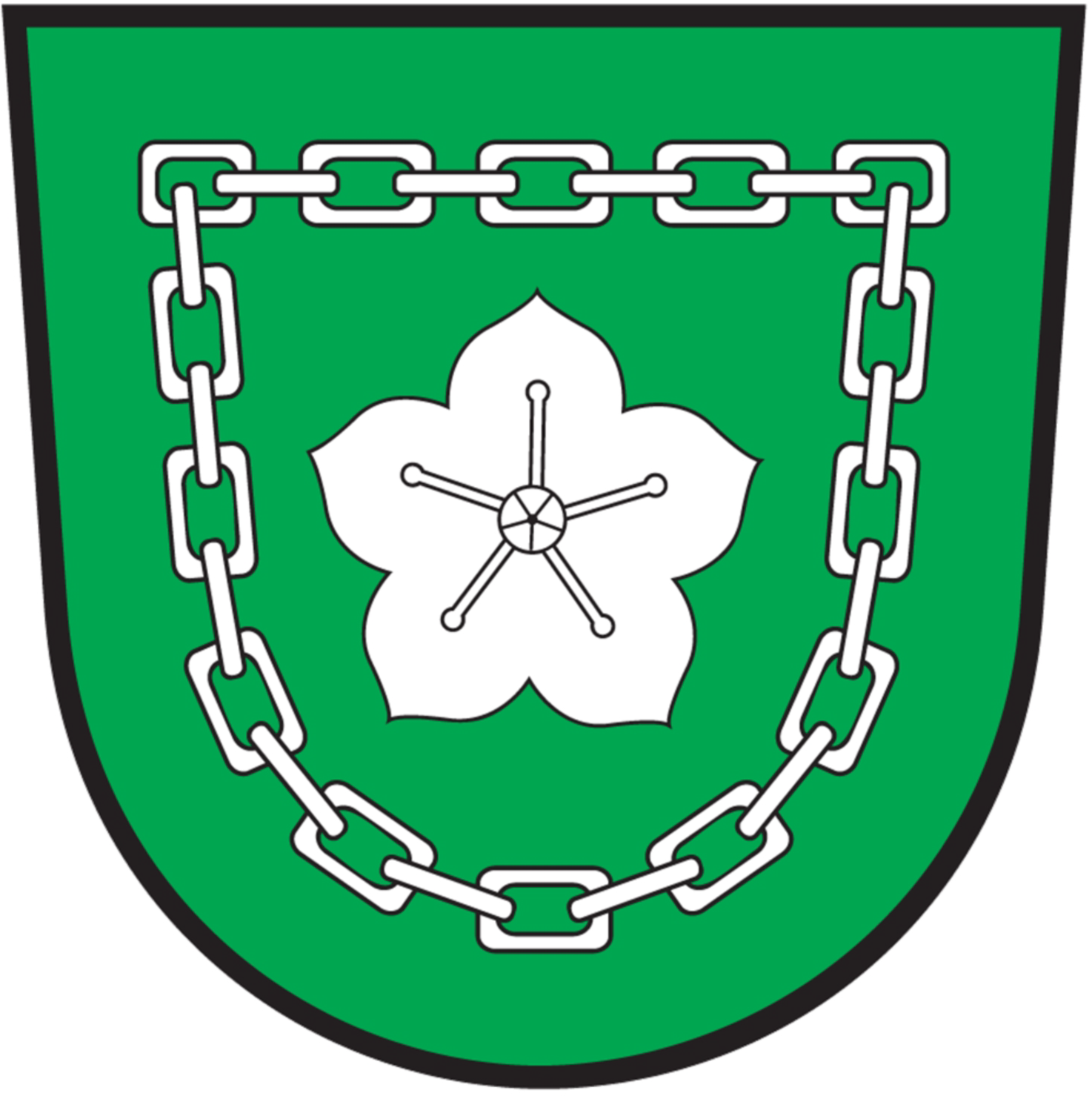 Gemeinde MörtschachVoranschlag 2024Ergebnishaushalt Gesamt 1. Ebene (Anlage 1a)- interne Vergütungen enthaltenVoranschlag 2024	Ergebnishaushalt Gesamt 1. Ebene (Anlage 1a) - interne Vergütungen enthaltenGemeinde MörtschachErgebnishaushalt Gesamt 1. Ebene (Anlage 1a)- bereinigt um interne VergütungenVoranschlag 2024	Ergebnishaushalt Gesamt 1. Ebene (Anlage 1a) - bereinigt um interne VergütungenGemeinde MörtschachFinanzierungshaushalt Gesamt 1. Ebene (Anlage 1b)- interne Vergütungen enthaltenFinanzierungshaushalt Gesamt 1. Ebene (Anlage 1b)- bereinigt um interne VergütungenErgebnishaushalt Bereichsbudget 1. und 2. Ebene (Anlage 1a)Vertretungskörper und allgemeine Verwaltung (Gruppe 0)Vertretungskörper und allgemeine Verwaltung (Gruppe 0)Öffentliche Ordnung und Sicherheit (Gruppe 1)Öffentliche Ordnung und Sicherheit (Gruppe 1)Unterricht, Erziehung, Sport und Wissenschaft (Gruppe 2)Unterricht, Erziehung, Sport und Wissenschaft (Gruppe 2)Kunst, Kultur und Kultus (Gruppe 3)Kunst, Kultur und Kultus (Gruppe 3)Soziale Wohlfahrt und Wohnbauförderung (Gruppe 4)Soziale Wohlfahrt und Wohnbauförderung (Gruppe 4)Gesundheit (Gruppe 5)Gesundheit (Gruppe 5)Straßen- und Wasserbau, Verkehr (Gruppe 6)Straßen- und Wasserbau, Verkehr (Gruppe 6)Wirtschaftsförderung (Gruppe 7)Wirtschaftsförderung (Gruppe 7)Dienstleistungen (Gruppe 8)Dienstleistungen (Gruppe 8)Finanzwirtschaft (Gruppe 9)Finanzwirtschaft (Gruppe 9)Finanzierungshaushalt Bereichsbudget 1. und 2. Ebene(Anlage 1b)Vertretungskörper und allgemeine Verwaltung (Gruppe 0)Vertretungskörper und allgemeine Verwaltung (Gruppe 0)Vertretungskörper und allgemeine Verwaltung (Gruppe 0)Vertretungskörper und allgemeine Verwaltung (Gruppe 0)Öffentliche Ordnung und Sicherheit (Gruppe 1)Öffentliche Ordnung und Sicherheit (Gruppe 1)Öffentliche Ordnung und Sicherheit (Gruppe 1)Öffentliche Ordnung und Sicherheit (Gruppe 1)Unterricht, Erziehung, Sport und Wissenschaft (Gruppe 2)Unterricht, Erziehung, Sport und Wissenschaft (Gruppe 2)Unterricht, Erziehung, Sport und Wissenschaft (Gruppe 2)Unterricht, Erziehung, Sport und Wissenschaft (Gruppe 2)Kunst, Kultur und Kultus (Gruppe 3)Kunst, Kultur und Kultus (Gruppe 3)Kunst, Kultur und Kultus (Gruppe 3)Kunst, Kultur und Kultus (Gruppe 3)Soziale Wohlfahrt und Wohnbauförderung (Gruppe 4)Soziale Wohlfahrt und Wohnbauförderung (Gruppe 4)Soziale Wohlfahrt und Wohnbauförderung (Gruppe 4)Soziale Wohlfahrt und Wohnbauförderung (Gruppe 4)Gesundheit (Gruppe 5)Gesundheit (Gruppe 5)Gesundheit (Gruppe 5)Gesundheit (Gruppe 5)Straßen- und Wasserbau, Verkehr (Gruppe 6)Straßen- und Wasserbau, Verkehr (Gruppe 6)Straßen- und Wasserbau, Verkehr (Gruppe 6)Straßen- und Wasserbau, Verkehr (Gruppe 6)Wirtschaftsförderung (Gruppe 7)Wirtschaftsförderung (Gruppe 7)Wirtschaftsförderung (Gruppe 7)Wirtschaftsförderung (Gruppe 7)Dienstleistungen (Gruppe 8)Dienstleistungen (Gruppe 8)Dienstleistungen (Gruppe 8)Dienstleistungen (Gruppe 8)Finanzwirtschaft (Gruppe 9)Finanzwirtschaft (Gruppe 9)Finanzwirtschaft (Gruppe 9)Finanzwirtschaft (Gruppe 9)Ergebnis- und Finanzierungsvoranschlag DetailnachweisSA 0 / SA 1	(0) Nettoergebnis (21 - 22) / (1) Geldfluss operative Gebarung (31 – 32)	-500,00	-500,00	-500,00	-500,00	-500,00	-500,00SA00 SA2 SA3 SA4 SA5Saldo (00) Nettoergebnis nach Haushaltsrücklagen (Saldo 0 + Saldo 01) Saldo (2) Geldfluss aus der Investiven Gebarung (33 – 34)Saldo (3) Nettofinanzierungssaldo (Saldo 1 + Saldo 2)Saldo (4) Geldfluss aus der Finanzierungstätigkeit (35 – 36)Saldo (5) Geldfluss aus der voranschlagswirksamen Gebarung (Saldo 3 + Saldo 4)-500,00	-500,00	-500,000,00	0,00	0,00-500,00	-500,00	-500,000,00	0,00	0,00-500,00	-500,00	-500,00015000	Pressestelle, Amtsblatt und Öffentlichkeitsarbeit Operative GebarungSU 21 / 31Summe Erträge / Einzahlungen operative Gebarung0,00	0,00	0,00	0,00	0,00	0,00FinanzierungstätigkeitSA 0 / SA 1	(0) Nettoergebnis (21 - 22) / (1) Geldfluss operative Gebarung (31 – 32)	-1.900,00	-2.000,00	0,00	-1.900,00	-2.000,00	0,00SA00 SA2 SA3 SA4Saldo (00) Nettoergebnis nach Haushaltsrücklagen (Saldo 0 + Saldo 01) Saldo (2) Geldfluss aus der Investiven Gebarung (33 – 34)Saldo (3) Nettofinanzierungssaldo (Saldo 1 + Saldo 2)Saldo (4) Geldfluss aus der Finanzierungstätigkeit (35 – 36)-1.900,00	-2.000,00	-2.000,000,00	0,00	0,00-1.900,00	-2.000,00	0,000,00	0,00	0,00SA5Saldo (5) Geldfluss aus der voranschlagswirksamen Gebarung (Saldo 3 + Saldo 4)-1.900,00	-2.000,00	0,00SA 0 / SA 1	(0) Nettoergebnis (21 - 22) / (1) Geldfluss operative Gebarung (31 – 32)	-1.100,00	-500,00	-1.133,62	-1.100,00	-500,00	-1.133,62SA00 SA2 SA3 SA4Saldo (00) Nettoergebnis nach Haushaltsrücklagen (Saldo 0 + Saldo 01) Saldo (2) Geldfluss aus der Investiven Gebarung (33 – 34)Saldo (3) Nettofinanzierungssaldo (Saldo 1 + Saldo 2)Saldo (4) Geldfluss aus der Finanzierungstätigkeit (35 – 36)-1.100,00	-500,00	-500,000,00	0,00	0,00-1.100,00	-500,00	-1.133,620,00	0,00	0,00SA5Saldo (5) Geldfluss aus der voranschlagswirksamen Gebarung (Saldo 3 + Saldo 4)-1.100,00	-500,00	-1.133,62024000	Wahlamt Operative Gebarung2/024000/816000	Kostenbeiträge (Kostenersätze) fürsonstige Leistungen2114 3114	131.000,00	1.700,00	0,00	1.000,00	1.700,00	0,00SU 21 / 31Summe Erträge / Einzahlungen operative Gebarung1.000,00	1.700,00	0,00	1.000,00	1.700,00	0,001/024000/456000	Schreib-, Zeichen- und sonstige Büromittel1/024000/630000	Postdienste 1/024000/721200	Wahlen Sitzungsgelder1/024000/728000	Entgelte für sonstige Leistungen2221 3221	232222 3222	242225 3225	222225 3225	24100,00	100,00	0,00	100,00	100,00	0,00200,00	400,00	94,80	200,00	400,00	94,80800,00	800,00	0,00	800,00	800,00	0,001.000,00	900,00	1.038,82	1.000,00	900,00	1.038,82SU 22 / 32SA 0 / SA 1 SA01SA00Investive Gebarung SU 33SU 34 SA2 SA3Summe Aufwendungen / Auszahlungen operative Gebarung(0) Nettoergebnis (21 - 22) / (1) Geldfluss operative Gebarung (31 – 32)Saldo (01) Haushaltsrücklagen (230 - 240)Saldo (00) Nettoergebnis nach Haushaltsrücklagen (Saldo 0 + Saldo 01)Summe Einzahlungen investive Gebarung Summe Auszahlungen investive GebarungSaldo (2) Geldfluss aus der Investiven Gebarung (33 – 34) Saldo (3) Nettofinanzierungssaldo (Saldo 1 + Saldo 2)2.100,00	2.200,00	1.133,62	2.100,00	2.200,00	1.133,62-1.100,00	-500,00	-1.133,62	-1.100,00	-500,00	-1.133,620,00	0,00	0,00	0,00	0,00	0,00-1.100,00	-500,00	-1.133,620,00	0,00	0,000,00	0,00	0,000,00	0,00	0,00-1.100,00	-500,00	-1.133,62FinanzierungstätigkeitSU 35SU 36 SA4 SA5Summe Einzahlungen aus der Finanzierungstätigkeit Summe Auszahlungen aus der Finanzierungstätigkeit Saldo (4) Geldfluss aus der Finanzierungstätigkeit (35 – 36)Saldo (5) Geldfluss aus der voranschlagswirksamen Gebarung (Saldo 3 + Saldo 4)0,00	0,00	0,000,00	0,00	0,000,00	0,00	0,00-1.100,00	-500,00	-1.133,62SA 0 / SA 1	(0) Nettoergebnis (21 - 22) / (1) Geldfluss operative Gebarung (31 – 32)	0,00	14.000,00	-3.017,81	0,00	10.900,00	587,06SA00 SA2 SA3 SA4 SA5Saldo (00) Nettoergebnis nach Haushaltsrücklagen (Saldo 0 + Saldo 01) Saldo (2) Geldfluss aus der Investiven Gebarung (33 – 34)Saldo (3) Nettofinanzierungssaldo (Saldo 1 + Saldo 2)Saldo (4) Geldfluss aus der Finanzierungstätigkeit (35 – 36)Saldo (5) Geldfluss aus der voranschlagswirksamen Gebarung (Saldo 3 + Saldo 4)0,00	14.000,00	14.000,000,00	0,00	0,000,00	10.900,00	587,060,00	0,00	0,000,00	10.900,00	587,06031000	Amt für Raumordnung und Raumplanung Operative Gebarung2/031000/829000	Sonstige Einnahmen2116 3116	182.000,00	16.000,00	0,00	2.000,00	16.000,00	587,06SU 21 / 31Summe Erträge / Einzahlungen operative Gebarung2.000,00	16.000,00	0,00	2.000,00	16.000,00	587,061/031000/728000	ENTGELTE FÜR SONSTIGELEISTUNGEN2225 3225	242.000,00	2.000,00	3.017,81	2.000,00	5.100,00	0,00SA 0 / SA 1	(0) Nettoergebnis (21 - 22) / (1) Geldfluss operative Gebarung (31 – 32)	-1.000,00	-1.800,00	-1.884,90	-1.000,00	-1.800,00	-1.884,90SA00 SA2 SA3 SA4Saldo (00) Nettoergebnis nach Haushaltsrücklagen (Saldo 0 + Saldo 01) Saldo (2) Geldfluss aus der Investiven Gebarung (33 – 34)Saldo (3) Nettofinanzierungssaldo (Saldo 1 + Saldo 2)Saldo (4) Geldfluss aus der Finanzierungstätigkeit (35 – 36)-1.000,00	-1.800,00	-1.800,000,00	0,00	0,00-1.000,00	-1.800,00	-1.884,900,00	0,00	0,00SA5Saldo (5) Geldfluss aus der voranschlagswirksamen Gebarung (Saldo 3 + Saldo 4)-1.000,00	-1.800,00	-1.884,90032000	Vermessungsamt Operative Gebarung2/032000/828000	Rückersätze von Aufwendungen2116 3116	180,00	200,00	0,00	0,00	200,00	0,00SU 21 / 31Summe Erträge / Einzahlungen operative Gebarung0,00	200,00	0,00	0,00	200,00	0,001/032000/728000	ENTGELTE F. SONSTIGELEISTUNGEN2225 3225	241.000,00	2.000,00	1.884,90	1.000,00	2.000,00	1.884,90SU 22 / 32SA 0 / SA 1 SA01SA00Investive Gebarung SU 33SU 34 SA2 SA3Summe Aufwendungen / Auszahlungen operative Gebarung(0) Nettoergebnis (21 - 22) / (1) Geldfluss operative Gebarung (31 – 32)Saldo (01) Haushaltsrücklagen (230 - 240)Saldo (00) Nettoergebnis nach Haushaltsrücklagen (Saldo 0 + Saldo 01)Summe Einzahlungen investive Gebarung Summe Auszahlungen investive GebarungSaldo (2) Geldfluss aus der Investiven Gebarung (33 – 34) Saldo (3) Nettofinanzierungssaldo (Saldo 1 + Saldo 2)1.000,00	2.000,00	1.884,90	1.000,00	2.000,00	1.884,90-1.000,00	-1.800,00	-1.884,90	-1.000,00	-1.800,00	-1.884,900,00	0,00	0,00	0,00	0,00	0,00-1.000,00	-1.800,00	-1.884,900,00	0,00	0,000,00	0,00	0,000,00	0,00	0,00-1.000,00	-1.800,00	-1.884,90FinanzierungstätigkeitSU 35SU 36 SA4 SA5Summe Einzahlungen aus der Finanzierungstätigkeit Summe Auszahlungen aus der Finanzierungstätigkeit Saldo (4) Geldfluss aus der Finanzierungstätigkeit (35 – 36)Saldo (5) Geldfluss aus der voranschlagswirksamen Gebarung (Saldo 3 + Saldo 4)0,00	0,00	0,000,00	0,00	0,000,00	0,00	0,00-1.000,00	-1.800,00	-1.884,90SA 0 / SA 1	(0) Nettoergebnis (21 - 22) / (1) Geldfluss operative Gebarung (31 – 32)	-400,00	-400,00	-3.380,14	-400,00	-400,00	-3.380,14SA00 SA2 SA3 SA4 SA5Saldo (00) Nettoergebnis nach Haushaltsrücklagen (Saldo 0 + Saldo 01) Saldo (2) Geldfluss aus der Investiven Gebarung (33 – 34)Saldo (3) Nettofinanzierungssaldo (Saldo 1 + Saldo 2)Saldo (4) Geldfluss aus der Finanzierungstätigkeit (35 – 36)Saldo (5) Geldfluss aus der voranschlagswirksamen Gebarung (Saldo 3 + Saldo 4)-400,00	-400,00	-400,000,00	0,00	0,00-400,00	-400,00	-3.380,140,00	0,00	0,00-400,00	-400,00	-3.380,14SA 0 / SA 1	(0) Nettoergebnis (21 - 22) / (1) Geldfluss operative Gebarung (31 – 32)	-400,00	-400,00	-380,14	-400,00	-400,00	-380,14SA00 SA2 SA3 SA4 SA5Saldo (00) Nettoergebnis nach Haushaltsrücklagen (Saldo 0 + Saldo 01) Saldo (2) Geldfluss aus der Investiven Gebarung (33 – 34)Saldo (3) Nettofinanzierungssaldo (Saldo 1 + Saldo 2)Saldo (4) Geldfluss aus der Finanzierungstätigkeit (35 – 36)Saldo (5) Geldfluss aus der voranschlagswirksamen Gebarung (Saldo 3 + Saldo 4)-400,00	-400,00	-400,000,00	0,00	0,00-400,00	-400,00	-380,140,00	0,00	0,00-400,00	-400,00	-380,14060000	Beiträge an Verbände, Vereine und sonstige Organisationen Operative GebarungSU 21 / 31Summe Erträge / Einzahlungen operative Gebarung0,00	0,00	0,00	0,00	0,00	0,00FinanzierungstätigkeitSA 0 / SA 1	(0) Nettoergebnis (21 - 22) / (1) Geldfluss operative Gebarung (31 – 32)	0,00	0,00	-3.000,00	0,00	0,00	-3.000,00SA00 SA2 SA3 SA4 SA5Saldo (00) Nettoergebnis nach Haushaltsrücklagen (Saldo 0 + Saldo 01) Saldo (2) Geldfluss aus der Investiven Gebarung (33 – 34)Saldo (3) Nettofinanzierungssaldo (Saldo 1 + Saldo 2)Saldo (4) Geldfluss aus der Finanzierungstätigkeit (35 – 36)Saldo (5) Geldfluss aus der voranschlagswirksamen Gebarung (Saldo 3 + Saldo 4)0,00	0,00	0,000,00	0,00	0,000,00	0,00	-3.000,000,00	0,00	0,000,00	0,00	-3.000,00069000	Förderung anderer Rechtsträger Operative GebarungSU 21 / 31Summe Erträge / Einzahlungen operative Gebarung0,00	0,00	0,00	0,00	0,00	0,001/069000/752000	Transfers an Gemeinden,Gemeindeverbände (ohne marktbestimmte Tätigkeit) und Gemeindefonds2231 3231	260,00	0,00	3.000,00	0,00	0,00	3.000,00SU 22 / 32SA 0 / SA 1 SA01SA00Investive Gebarung SU 33SU 34 SA2 SA3Summe Aufwendungen / Auszahlungen operative Gebarung(0) Nettoergebnis (21 - 22) / (1) Geldfluss operative Gebarung (31 – 32)Saldo (01) Haushaltsrücklagen (230 - 240)Saldo (00) Nettoergebnis nach Haushaltsrücklagen (Saldo 0 + Saldo 01)Summe Einzahlungen investive Gebarung Summe Auszahlungen investive GebarungSaldo (2) Geldfluss aus der Investiven Gebarung (33 – 34) Saldo (3) Nettofinanzierungssaldo (Saldo 1 + Saldo 2)0,00	0,00	3.000,00	0,00	0,00	3.000,000,00	0,00	-3.000,00	0,00	0,00	-3.000,000,00	0,00	0,00	0,00	0,00	0,000,00	0,00	-3.000,000,00	0,00	0,000,00	0,00	0,000,00	0,00	0,000,00	0,00	-3.000,00FinanzierungstätigkeitSU 35SU 36 SA4 SA5Summe Einzahlungen aus der Finanzierungstätigkeit Summe Auszahlungen aus der Finanzierungstätigkeit Saldo (4) Geldfluss aus der Finanzierungstätigkeit (35 – 36)Saldo (5) Geldfluss aus der voranschlagswirksamen Gebarung (Saldo 3 + Saldo 4)0,00	0,00	0,000,00	0,00	0,000,00	0,00	0,000,00	0,00	-3.000,00SA 0 / SA 1	(0) Nettoergebnis (21 - 22) / (1) Geldfluss operative Gebarung (31 – 32)	-2.000,00	-2.000,00	-1.584,66	-2.000,00	-2.000,00	-1.584,66SA00 SA2 SA3 SA4Saldo (00) Nettoergebnis nach Haushaltsrücklagen (Saldo 0 + Saldo 01) Saldo (2) Geldfluss aus der Investiven Gebarung (33 – 34)Saldo (3) Nettofinanzierungssaldo (Saldo 1 + Saldo 2)Saldo (4) Geldfluss aus der Finanzierungstätigkeit (35 – 36)-2.000,00	-2.000,00	-2.000,000,00	0,00	0,00-2.000,00	-2.000,00	-1.584,660,00	0,00	0,00SA5Saldo (5) Geldfluss aus der voranschlagswirksamen Gebarung (Saldo 3 + Saldo 4)-2.000,00	-2.000,00	-1.584,66094000	Gemeinschaftspflege Operative GebarungSU 21 / 31Summe Erträge / Einzahlungen operative Gebarung0,00	0,00	0,00	0,00	0,00	0,001/094000/728000	ENTGELTE F. SONSTIGE LEISTUNGENV.FIRMEN,2225 3225	242.000,00	2.000,00	1.584,66	2.000,00	2.000,00	1.584,66SU 22 / 32SA 0 / SA 1 SA01SA00Investive Gebarung SU 33SU 34 SA2 SA3Summe Aufwendungen / Auszahlungen operative Gebarung(0) Nettoergebnis (21 - 22) / (1) Geldfluss operative Gebarung (31 – 32)Saldo (01) Haushaltsrücklagen (230 - 240)Saldo (00) Nettoergebnis nach Haushaltsrücklagen (Saldo 0 + Saldo 01)Summe Einzahlungen investive Gebarung Summe Auszahlungen investive GebarungSaldo (2) Geldfluss aus der Investiven Gebarung (33 – 34) Saldo (3) Nettofinanzierungssaldo (Saldo 1 + Saldo 2)2.000,00	2.000,00	1.584,66	2.000,00	2.000,00	1.584,66-2.000,00	-2.000,00	-1.584,66	-2.000,00	-2.000,00	-1.584,660,00	0,00	0,00	0,00	0,00	0,00-2.000,00	-2.000,00	-1.584,660,00	0,00	0,000,00	0,00	0,000,00	0,00	0,00-2.000,00	-2.000,00	-1.584,66FinanzierungstätigkeitSU 35SU 36 SA4 SA5Summe Einzahlungen aus der Finanzierungstätigkeit Summe Auszahlungen aus der Finanzierungstätigkeit Saldo (4) Geldfluss aus der Finanzierungstätigkeit (35 – 36)Saldo (5) Geldfluss aus der voranschlagswirksamen Gebarung (Saldo 3 + Saldo 4)0,00	0,00	0,000,00	0,00	0,000,00	0,00	0,00-2.000,00	-2.000,00	-1.584,66FinanzierungstätigkeitSA 0 / SA 1	(0) Nettoergebnis (21 - 22) / (1) Geldfluss operative Gebarung (31 – 32)	154.500,00	-22.400,00	-16.355,30	155.700,00	-20.900,00	-14.235,56SA00 SA2 SA3 SA4Saldo (00) Nettoergebnis nach Haushaltsrücklagen (Saldo 0 + Saldo 01) Saldo (2) Geldfluss aus der Investiven Gebarung (33 – 34)Saldo (3) Nettofinanzierungssaldo (Saldo 1 + Saldo 2)Saldo (4) Geldfluss aus der Finanzierungstätigkeit (35 – 36)154.500,00	-22.400,00	-22.400,00-172.400,00	-1.100,00	-594,00-16.700,00	-22.000,00	-14.829,560,00	0,00	0,00SA5Saldo (5) Geldfluss aus der voranschlagswirksamen Gebarung (Saldo 3 + Saldo 4)-16.700,00	-22.000,00	-14.829,56SA 0 / SA 1	(0) Nettoergebnis (21 - 22) / (1) Geldfluss operative Gebarung (31 – 32)	155.500,00	-20.900,00	-13.837,89	156.700,00	-19.400,00	-11.718,15SA00 SA2 SA3 SA4Saldo (00) Nettoergebnis nach Haushaltsrücklagen (Saldo 0 + Saldo 01) Saldo (2) Geldfluss aus der Investiven Gebarung (33 – 34)Saldo (3) Nettofinanzierungssaldo (Saldo 1 + Saldo 2)Saldo (4) Geldfluss aus der Finanzierungstätigkeit (35 – 36)155.500,00	-20.900,00	-20.900,00-172.400,00	-1.100,00	-594,00-15.700,00	-20.500,00	-12.312,150,00	0,00	0,00SA5Saldo (5) Geldfluss aus der voranschlagswirksamen Gebarung (Saldo 3 + Saldo 4)-15.700,00	-20.500,00	-12.312,151/163000/617000	INSTANDHALTUNG VONFAHRZEUGENSA 0 / SA 1	(0) Nettoergebnis (21 - 22) / (1) Geldfluss operative Gebarung (31 – 32)	-1.000,00	-1.500,00	-2.517,41	-1.000,00	-1.500,00	-2.517,41SA00 SA2 SA3 SA4Saldo (00) Nettoergebnis nach Haushaltsrücklagen (Saldo 0 + Saldo 01) Saldo (2) Geldfluss aus der Investiven Gebarung (33 – 34)Saldo (3) Nettofinanzierungssaldo (Saldo 1 + Saldo 2)Saldo (4) Geldfluss aus der Finanzierungstätigkeit (35 – 36)-1.000,00	-1.500,00	-1.500,000,00	0,00	0,00-1.000,00	-1.500,00	-2.517,410,00	0,00	0,00SA5Saldo (5) Geldfluss aus der voranschlagswirksamen Gebarung (Saldo 3 + Saldo 4)-1.000,00	-1.500,00	-2.517,41164000	Förderung der Brandbekämpfung und Brandverhütung Operative GebarungSU 21 / 31Summe Erträge / Einzahlungen operative Gebarung0,00	0,00	0,00	0,00	0,00	0,00SA 0 / SA 1	(0) Nettoergebnis (21 - 22) / (1) Geldfluss operative Gebarung (31 – 32)	200,00	-4.800,00	0,00	0,00	-5.000,00	0,00SA00 SA2 SA3 SA4 SA5Saldo (00) Nettoergebnis nach Haushaltsrücklagen (Saldo 0 + Saldo 01) Saldo (2) Geldfluss aus der Investiven Gebarung (33 – 34)Saldo (3) Nettofinanzierungssaldo (Saldo 1 + Saldo 2)Saldo (4) Geldfluss aus der Finanzierungstätigkeit (35 – 36)Saldo (5) Geldfluss aus der voranschlagswirksamen Gebarung (Saldo 3 + Saldo 4)200,00	-4.800,00	-4.800,000,00	17.200,00	-12.159,320,00	12.200,00	-12.159,320,00	0,00	0,000,00	12.200,00	-12.159,32SA 0 / SA 1	(0) Nettoergebnis (21 - 22) / (1) Geldfluss operative Gebarung (31 – 32)	200,00	-4.800,00	0,00	0,00	-5.000,00	0,00SA00 SA2 SA3 SA4 SA5Saldo (00) Nettoergebnis nach Haushaltsrücklagen (Saldo 0 + Saldo 01) Saldo (2) Geldfluss aus der Investiven Gebarung (33 – 34)Saldo (3) Nettofinanzierungssaldo (Saldo 1 + Saldo 2)Saldo (4) Geldfluss aus der Finanzierungstätigkeit (35 – 36)Saldo (5) Geldfluss aus der voranschlagswirksamen Gebarung (Saldo 3 + Saldo 4)200,00	-4.800,00	-4.800,000,00	17.200,00	-12.159,320,00	12.200,00	-12.159,320,00	0,00	0,000,00	12.200,00	-12.159,32180000	Zivilschutz Operative Gebarung2/180000/813000	Erträge aus der Auflösung vonInvestitionszuschüssen (Kapitaltransfers)21272.200,00	2.200,00	0,00	0,00	0,00	0,00SU 21 / 31Summe Erträge / Einzahlungen operative Gebarung2.200,00	2.200,00	0,00	0,00	0,00	0,00FinanzierungstätigkeitSU 35Summe Einzahlungen aus der Finanzierungstätigkeit0,00	0,00	0,00SA 0 / SA 1	(0) Nettoergebnis (21 - 22) / (1) Geldfluss operative Gebarung (31 – 32)	-1.800,00	-64.400,00	-70.306,78	-800,00	-63.800,00	-70.626,74SA00 SA2 SA3 SA4Saldo (00) Nettoergebnis nach Haushaltsrücklagen (Saldo 0 + Saldo 01) Saldo (2) Geldfluss aus der Investiven Gebarung (33 – 34)Saldo (3) Nettofinanzierungssaldo (Saldo 1 + Saldo 2)Saldo (4) Geldfluss aus der Finanzierungstätigkeit (35 – 36)-1.800,00	-64.400,00	-64.400,00-206.700,00	-1.400,00	-2.781,23-207.500,00	-65.200,00	-73.407,97138.400,00	0,00	0,00SA5Saldo (5) Geldfluss aus der voranschlagswirksamen Gebarung (Saldo 3 + Saldo 4)-69.100,00	-65.200,00	-73.407,97SA 0 / SA 1	(0) Nettoergebnis (21 - 22) / (1) Geldfluss operative Gebarung (31 – 32)	-800,00	-800,00	-750,00	-800,00	-800,00	-750,00SA00 SA2 SA3 SA4 SA5Saldo (00) Nettoergebnis nach Haushaltsrücklagen (Saldo 0 + Saldo 01) Saldo (2) Geldfluss aus der Investiven Gebarung (33 – 34)Saldo (3) Nettofinanzierungssaldo (Saldo 1 + Saldo 2)Saldo (4) Geldfluss aus der Finanzierungstätigkeit (35 – 36)Saldo (5) Geldfluss aus der voranschlagswirksamen Gebarung (Saldo 3 + Saldo 4)-800,00	-800,00	-800,000,00	0,00	0,00-800,00	-800,00	-750,000,00	0,00	0,00-800,00	-800,00	-750,00222000	Berufsbildende höhere Schulen Operative GebarungSU 21 / 31Summe Erträge / Einzahlungen operative Gebarung0,00	0,00	0,00	0,00	0,00	0,001/222000/726000	MITGLIEDSBEITRÄGE ANINSTITUTIONEN2225 3225	24800,00	800,00	750,00	800,00	800,00	750,00SU 22 / 32SA 0 / SA 1 SA01SA00Investive Gebarung SU 33SU 34 SA2 SA3Summe Aufwendungen / Auszahlungen operative Gebarung(0) Nettoergebnis (21 - 22) / (1) Geldfluss operative Gebarung (31 – 32)Saldo (01) Haushaltsrücklagen (230 - 240)Saldo (00) Nettoergebnis nach Haushaltsrücklagen (Saldo 0 + Saldo 01)Summe Einzahlungen investive Gebarung Summe Auszahlungen investive GebarungSaldo (2) Geldfluss aus der Investiven Gebarung (33 – 34) Saldo (3) Nettofinanzierungssaldo (Saldo 1 + Saldo 2)800,00	800,00	750,00	800,00	800,00	750,00-800,00	-800,00	-750,00	-800,00	-800,00	-750,000,00	0,00	0,00	0,00	0,00	0,00-800,00	-800,00	-750,000,00	0,00	0,000,00	0,00	0,000,00	0,00	0,00-800,00	-800,00	-750,00FinanzierungstätigkeitSU 35SU 36 SA4 SA5Summe Einzahlungen aus der Finanzierungstätigkeit Summe Auszahlungen aus der Finanzierungstätigkeit Saldo (4) Geldfluss aus der Finanzierungstätigkeit (35 – 36)Saldo (5) Geldfluss aus der voranschlagswirksamen Gebarung (Saldo 3 + Saldo 4)0,00	0,00	0,000,00	0,00	0,000,00	0,00	0,00-800,00	-800,00	-750,00SA5Saldo (5) Geldfluss aus der voranschlagswirksamen Gebarung (Saldo 3 + Saldo 4)-13.200,00	-13.100,00	-11.935,86SA 0 / SA 1	(0) Nettoergebnis (21 - 22) / (1) Geldfluss operative Gebarung (31 – 32)	-2.500,00	-2.500,00	-2.430,00	-2.500,00	-2.500,00	-2.430,00SA00 SA2 SA3 SA4Saldo (00) Nettoergebnis nach Haushaltsrücklagen (Saldo 0 + Saldo 01) Saldo (2) Geldfluss aus der Investiven Gebarung (33 – 34)Saldo (3) Nettofinanzierungssaldo (Saldo 1 + Saldo 2)Saldo (4) Geldfluss aus der Finanzierungstätigkeit (35 – 36)-2.500,00	-2.500,00	-2.500,000,00	0,00	0,00-2.500,00	-2.500,00	-2.430,000,00	0,00	0,00SA5Saldo (5) Geldfluss aus der voranschlagswirksamen Gebarung (Saldo 3 + Saldo 4)-2.500,00	-2.500,00	-2.430,00SA 0 / SA 1	(0) Nettoergebnis (21 - 22) / (1) Geldfluss operative Gebarung (31 – 32)	-2.500,00	-2.500,00	-2.430,00	-2.500,00	-2.500,00	-2.430,00SA00 SA2 SA3 SA4Saldo (00) Nettoergebnis nach Haushaltsrücklagen (Saldo 0 + Saldo 01) Saldo (2) Geldfluss aus der Investiven Gebarung (33 – 34)Saldo (3) Nettofinanzierungssaldo (Saldo 1 + Saldo 2)Saldo (4) Geldfluss aus der Finanzierungstätigkeit (35 – 36)-2.500,00	-2.500,00	-2.500,000,00	0,00	0,00-2.500,00	-2.500,00	-2.430,000,00	0,00	0,00SA5Saldo (5) Geldfluss aus der voranschlagswirksamen Gebarung (Saldo 3 + Saldo 4)-2.500,00	-2.500,00	-2.430,00SA 0 / SA 1	(0) Nettoergebnis (21 - 22) / (1) Geldfluss operative Gebarung (31 – 32)	121.200,00	-9.500,00	-5.284,43	122.500,00	-8.200,00	-4.051,22SA00 SA2 SA3 SA4Saldo (00) Nettoergebnis nach Haushaltsrücklagen (Saldo 0 + Saldo 01) Saldo (2) Geldfluss aus der Investiven Gebarung (33 – 34)Saldo (3) Nettofinanzierungssaldo (Saldo 1 + Saldo 2)Saldo (4) Geldfluss aus der Finanzierungstätigkeit (35 – 36)121.200,00	-9.500,00	-9.500,00-259.100,00	300,00	-294,00-136.600,00	-7.900,00	-4.345,22130.800,00	0,00	0,00SA5Saldo (5) Geldfluss aus der voranschlagswirksamen Gebarung (Saldo 3 + Saldo 4)-5.800,00	-7.900,00	-4.345,22SA 0 / SA 1	(0) Nettoergebnis (21 - 22) / (1) Geldfluss operative Gebarung (31 – 32)	122.800,00	-8.000,00	-4.207,55	124.100,00	-6.700,00	-2.974,34SA00 SA2 SA3 SA4Saldo (00) Nettoergebnis nach Haushaltsrücklagen (Saldo 0 + Saldo 01) Saldo (2) Geldfluss aus der Investiven Gebarung (33 – 34)Saldo (3) Nettofinanzierungssaldo (Saldo 1 + Saldo 2)Saldo (4) Geldfluss aus der Finanzierungstätigkeit (35 – 36)122.800,00	-8.000,00	-8.000,00-259.100,00	300,00	-294,00-135.000,00	-6.400,00	-3.268,34130.800,00	0,00	0,00SA5Saldo (5) Geldfluss aus der voranschlagswirksamen Gebarung (Saldo 3 + Saldo 4)-4.200,00	-6.400,00	-3.268,34SA 0 / SA 1	(0) Nettoergebnis (21 - 22) / (1) Geldfluss operative Gebarung (31 – 32)	-1.600,00	-1.500,00	-1.076,88	-1.600,00	-1.500,00	-1.076,88SA00 SA2 SA3 SA4Saldo (00) Nettoergebnis nach Haushaltsrücklagen (Saldo 0 + Saldo 01) Saldo (2) Geldfluss aus der Investiven Gebarung (33 – 34)Saldo (3) Nettofinanzierungssaldo (Saldo 1 + Saldo 2)Saldo (4) Geldfluss aus der Finanzierungstätigkeit (35 – 36)-1.600,00	-1.500,00	-1.500,000,00	0,00	0,00-1.600,00	-1.500,00	-1.076,880,00	0,00	0,00SA5Saldo (5) Geldfluss aus der voranschlagswirksamen Gebarung (Saldo 3 + Saldo 4)-1.600,00	-1.500,00	-1.076,88266000	Wintersportanlagen Operative GebarungSU 21 / 31Summe Erträge / Einzahlungen operative Gebarung0,00	0,00	0,00	0,00	0,00	0,00FinanzierungstätigkeitFinanzierungstätigkeitSA 0 / SA 1	(0) Nettoergebnis (21 - 22) / (1) Geldfluss operative Gebarung (31 – 32)	-1.300,00	-1.300,00	-632,58	0,00	0,00	0,00SA00 SA2 SA3 SA4Saldo (00) Nettoergebnis nach Haushaltsrücklagen (Saldo 0 + Saldo 01) Saldo (2) Geldfluss aus der Investiven Gebarung (33 – 34)Saldo (3) Nettofinanzierungssaldo (Saldo 1 + Saldo 2)Saldo (4) Geldfluss aus der Finanzierungstätigkeit (35 – 36)-1.300,00	-1.300,00	-1.300,000,00	0,00	-12.651,600,00	0,00	-12.651,600,00	0,00	0,00SA5Saldo (5) Geldfluss aus der voranschlagswirksamen Gebarung (Saldo 3 + Saldo 4)0,00	0,00	-12.651,60FinanzierungstätigkeitSA 0 / SA 1	(0) Nettoergebnis (21 - 22) / (1) Geldfluss operative Gebarung (31 – 32)	-1.800,00	-1.500,00	-1.676,48	-1.800,00	-1.500,00	-1.676,48SA00 SA2 SA3 SA4Saldo (00) Nettoergebnis nach Haushaltsrücklagen (Saldo 0 + Saldo 01) Saldo (2) Geldfluss aus der Investiven Gebarung (33 – 34)Saldo (3) Nettofinanzierungssaldo (Saldo 1 + Saldo 2)Saldo (4) Geldfluss aus der Finanzierungstätigkeit (35 – 36)-1.800,00	-1.500,00	-1.500,000,00	0,00	0,00-1.800,00	-1.500,00	-1.676,480,00	0,00	0,00SA5Saldo (5) Geldfluss aus der voranschlagswirksamen Gebarung (Saldo 3 + Saldo 4)-1.800,00	-1.500,00	-1.676,48419000	Sonstige Einrichtungen und Maßnahmen Operative Gebarung2/419000/828000	Rückersätze von Aufwendungen2116 3116	180,00	200,00	0,00	0,00	200,00	0,00SA 0 / SA 1	(0) Nettoergebnis (21 - 22) / (1) Geldfluss operative Gebarung (31 – 32)	-7.900,00	-9.400,00	-7.533,70	-7.900,00	-10.300,00	-8.159,79SA00 SA2 SA3 SA4Saldo (00) Nettoergebnis nach Haushaltsrücklagen (Saldo 0 + Saldo 01) Saldo (2) Geldfluss aus der Investiven Gebarung (33 – 34)Saldo (3) Nettofinanzierungssaldo (Saldo 1 + Saldo 2)Saldo (4) Geldfluss aus der Finanzierungstätigkeit (35 – 36)-7.900,00	-9.400,00	-9.400,000,00	0,00	0,00-7.900,00	-10.300,00	-8.159,790,00	0,00	0,00SA5Saldo (5) Geldfluss aus der voranschlagswirksamen Gebarung (Saldo 3 + Saldo 4)-7.900,00	-10.300,00	-8.159,79SA 0 / SA 1	(0) Nettoergebnis (21 - 22) / (1) Geldfluss operative Gebarung (31 – 32)	-7.900,00	-9.400,00	-7.533,70	-7.900,00	-10.300,00	-8.159,79SA00 SA2 SA3 SA4Saldo (00) Nettoergebnis nach Haushaltsrücklagen (Saldo 0 + Saldo 01) Saldo (2) Geldfluss aus der Investiven Gebarung (33 – 34)Saldo (3) Nettofinanzierungssaldo (Saldo 1 + Saldo 2)Saldo (4) Geldfluss aus der Finanzierungstätigkeit (35 – 36)-7.900,00	-9.400,00	-9.400,000,00	0,00	0,00-7.900,00	-10.300,00	-8.159,790,00	0,00	0,00SA5Saldo (5) Geldfluss aus der voranschlagswirksamen Gebarung (Saldo 3 + Saldo 4)-7.900,00	-10.300,00	-8.159,79FinanzierungstätigkeitSA 0 / SA 1	(0) Nettoergebnis (21 - 22) / (1) Geldfluss operative Gebarung (31 – 32)	-1.500,00	-1.500,00	0,00	-1.500,00	-1.500,00	0,00SA00 SA2 SA3 SA4Saldo (00) Nettoergebnis nach Haushaltsrücklagen (Saldo 0 + Saldo 01) Saldo (2) Geldfluss aus der Investiven Gebarung (33 – 34)Saldo (3) Nettofinanzierungssaldo (Saldo 1 + Saldo 2)Saldo (4) Geldfluss aus der Finanzierungstätigkeit (35 – 36)-1.500,00	-1.500,00	-1.500,000,00	0,00	0,00-1.500,00	-1.500,00	0,000,00	0,00	0,00SA5Saldo (5) Geldfluss aus der voranschlagswirksamen Gebarung (Saldo 3 + Saldo 4)-1.500,00	-1.500,00	0,00SA 0 / SA 1	(0) Nettoergebnis (21 - 22) / (1) Geldfluss operative Gebarung (31 – 32)	-1.500,00	-1.500,00	0,00	-1.500,00	-1.500,00	0,00SA00 SA2 SA3 SA4Saldo (00) Nettoergebnis nach Haushaltsrücklagen (Saldo 0 + Saldo 01) Saldo (2) Geldfluss aus der Investiven Gebarung (33 – 34)Saldo (3) Nettofinanzierungssaldo (Saldo 1 + Saldo 2)Saldo (4) Geldfluss aus der Finanzierungstätigkeit (35 – 36)-1.500,00	-1.500,00	-1.500,000,00	0,00	0,00-1.500,00	-1.500,00	0,000,00	0,00	0,00SA5Saldo (5) Geldfluss aus der voranschlagswirksamen Gebarung (Saldo 3 + Saldo 4)-1.500,00	-1.500,00	0,00SA 0 / SA 1	(0) Nettoergebnis (21 - 22) / (1) Geldfluss operative Gebarung (31 – 32)	-200,00	-300,00	-150,75	-200,00	-300,00	-150,75SA00 SA2 SA3 SA4 SA5Saldo (00) Nettoergebnis nach Haushaltsrücklagen (Saldo 0 + Saldo 01) Saldo (2) Geldfluss aus der Investiven Gebarung (33 – 34)Saldo (3) Nettofinanzierungssaldo (Saldo 1 + Saldo 2)Saldo (4) Geldfluss aus der Finanzierungstätigkeit (35 – 36)Saldo (5) Geldfluss aus der voranschlagswirksamen Gebarung (Saldo 3 + Saldo 4)-200,00	-300,00	-300,000,00	0,00	0,00-200,00	-300,00	-150,750,00	0,00	0,00-200,00	-300,00	-150,75SA 0 / SA 1	(0) Nettoergebnis (21 - 22) / (1) Geldfluss operative Gebarung (31 – 32)	-100,00	-100,00	-41,75	-100,00	-100,00	-41,75SA00 SA2 SA3 SA4 SA5Saldo (00) Nettoergebnis nach Haushaltsrücklagen (Saldo 0 + Saldo 01) Saldo (2) Geldfluss aus der Investiven Gebarung (33 – 34)Saldo (3) Nettofinanzierungssaldo (Saldo 1 + Saldo 2)Saldo (4) Geldfluss aus der Finanzierungstätigkeit (35 – 36)Saldo (5) Geldfluss aus der voranschlagswirksamen Gebarung (Saldo 3 + Saldo 4)-100,00	-100,00	-100,000,00	0,00	0,00-100,00	-100,00	-41,750,00	0,00	0,00-100,00	-100,00	-41,75480000	Allgemeine Wohnbauförderung Operative GebarungSU 21 / 31Summe Erträge / Einzahlungen operative Gebarung0,00	0,00	0,00	0,00	0,00	0,00FinanzierungstätigkeitSA 0 / SA 1	(0) Nettoergebnis (21 - 22) / (1) Geldfluss operative Gebarung (31 – 32)	-192.700,00	-168.300,00	-156.405,10	-192.500,00	-168.100,00	-155.142,96SA00	Saldo (00) Nettoergebnis nach Haushaltsrücklagen (Saldo 0 + Saldo 01) SA2	Saldo (2) Geldfluss aus der Investiven Gebarung (33 – 34)SA3	Saldo (3) Nettofinanzierungssaldo (Saldo 1 + Saldo 2)SA4	Saldo (4) Geldfluss aus der Finanzierungstätigkeit (35 – 36)-192.700,00	-168.300,00	-168.300,000,00	0,00	0,00-192.500,00	-168.100,00	-155.142,960,00	0,00	0,00SA5	Saldo (5) Geldfluss aus der voranschlagswirksamen Gebarung (Saldo 3 + Saldo 4)	-192.500,00	-168.100,00	-155.142,96SA 0 / SA 1	(0) Nettoergebnis (21 - 22) / (1) Geldfluss operative Gebarung (31 – 32)	-2.200,00	-2.200,00	-2.144,06	-2.200,00	-2.200,00	-1.070,20SA00 SA2 SA3 SA4Saldo (00) Nettoergebnis nach Haushaltsrücklagen (Saldo 0 + Saldo 01) Saldo (2) Geldfluss aus der Investiven Gebarung (33 – 34)Saldo (3) Nettofinanzierungssaldo (Saldo 1 + Saldo 2)Saldo (4) Geldfluss aus der Finanzierungstätigkeit (35 – 36)-2.200,00	-2.200,00	-2.200,000,00	0,00	0,00-2.200,00	-2.200,00	-1.070,200,00	0,00	0,00SA5Saldo (5) Geldfluss aus der voranschlagswirksamen Gebarung (Saldo 3 + Saldo 4)-2.200,00	-2.200,00	-1.070,20SA 0 / SA 1	(0) Nettoergebnis (21 - 22) / (1) Geldfluss operative Gebarung (31 – 32)	-2.200,00	-2.200,00	-2.144,06	-2.200,00	-2.200,00	-1.070,20SA00 SA2 SA3 SA4Saldo (00) Nettoergebnis nach Haushaltsrücklagen (Saldo 0 + Saldo 01) Saldo (2) Geldfluss aus der Investiven Gebarung (33 – 34)Saldo (3) Nettofinanzierungssaldo (Saldo 1 + Saldo 2)Saldo (4) Geldfluss aus der Finanzierungstätigkeit (35 – 36)-2.200,00	-2.200,00	-2.200,000,00	0,00	0,00-2.200,00	-2.200,00	-1.070,200,00	0,00	0,00SA5Saldo (5) Geldfluss aus der voranschlagswirksamen Gebarung (Saldo 3 + Saldo 4)-2.200,00	-2.200,00	-1.070,20FinanzierungstätigkeitFinanzierungstätigkeitSA 0 / SA 1	(0) Nettoergebnis (21 - 22) / (1) Geldfluss operative Gebarung (31 – 32)	-2.800,00	-2.800,00	-2.327,67	-2.600,00	-2.600,00	-2.139,39SA00 SA2 SA3 SA4Saldo (00) Nettoergebnis nach Haushaltsrücklagen (Saldo 0 + Saldo 01) Saldo (2) Geldfluss aus der Investiven Gebarung (33 – 34)Saldo (3) Nettofinanzierungssaldo (Saldo 1 + Saldo 2)Saldo (4) Geldfluss aus der Finanzierungstätigkeit (35 – 36)-2.800,00	-2.800,00	-2.800,000,00	0,00	0,00-2.600,00	-2.600,00	-2.139,390,00	0,00	0,00SA5Saldo (5) Geldfluss aus der voranschlagswirksamen Gebarung (Saldo 3 + Saldo 4)-2.600,00	-2.600,00	-2.139,39FinanzierungstätigkeitSA 0 / SA 1	(0) Nettoergebnis (21 - 22) / (1) Geldfluss operative Gebarung (31 – 32)	-164.200,00	-134.900,00	-128.339,38	-164.200,00	-134.900,00	-128.339,38SA00 SA2 SA3 SA4Saldo (00) Nettoergebnis nach Haushaltsrücklagen (Saldo 0 + Saldo 01) Saldo (2) Geldfluss aus der Investiven Gebarung (33 – 34)Saldo (3) Nettofinanzierungssaldo (Saldo 1 + Saldo 2)Saldo (4) Geldfluss aus der Finanzierungstätigkeit (35 – 36)-164.200,00	-134.900,00	-134.900,000,00	0,00	0,00-164.200,00	-134.900,00	-128.339,380,00	0,00	0,00SA5Saldo (5) Geldfluss aus der voranschlagswirksamen Gebarung (Saldo 3 + Saldo 4)-164.200,00	-134.900,00	-128.339,38SA 0 / SA 1	(0) Nettoergebnis (21 - 22) / (1) Geldfluss operative Gebarung (31 – 32)	-164.200,00	-134.900,00	-128.339,38	-164.200,00	-134.900,00	-128.339,38SA00 SA2 SA3 SA4Saldo (00) Nettoergebnis nach Haushaltsrücklagen (Saldo 0 + Saldo 01) Saldo (2) Geldfluss aus der Investiven Gebarung (33 – 34)Saldo (3) Nettofinanzierungssaldo (Saldo 1 + Saldo 2)Saldo (4) Geldfluss aus der Finanzierungstätigkeit (35 – 36)-164.200,00	-134.900,00	-134.900,000,00	0,00	0,00-164.200,00	-134.900,00	-128.339,380,00	0,00	0,00SA5Saldo (5) Geldfluss aus der voranschlagswirksamen Gebarung (Saldo 3 + Saldo 4)-164.200,00	-134.900,00	-128.339,38FinanzierungstätigkeitSA 0 / SA 1	(0) Nettoergebnis (21 - 22) / (1) Geldfluss operative Gebarung (31 – 32)	0,00	0,00	0,00	0,00	0,00	0,00SA00 SA2 SA3 SA4 SA5Saldo (00) Nettoergebnis nach Haushaltsrücklagen (Saldo 0 + Saldo 01) Saldo (2) Geldfluss aus der Investiven Gebarung (33 – 34)Saldo (3) Nettofinanzierungssaldo (Saldo 1 + Saldo 2)Saldo (4) Geldfluss aus der Finanzierungstätigkeit (35 – 36)Saldo (5) Geldfluss aus der voranschlagswirksamen Gebarung (Saldo 3 + Saldo 4)0,00	0,00	0,000,00	0,00	0,000,00	0,00	0,000,00	0,00	0,000,00	0,00	0,00SA 0 / SA 1	(0) Nettoergebnis (21 - 22) / (1) Geldfluss operative Gebarung (31 – 32)	0,00	0,00	0,00	0,00	0,00	0,00SA00 SA2 SA3 SA4 SA5Saldo (00) Nettoergebnis nach Haushaltsrücklagen (Saldo 0 + Saldo 01) Saldo (2) Geldfluss aus der Investiven Gebarung (33 – 34)Saldo (3) Nettofinanzierungssaldo (Saldo 1 + Saldo 2)Saldo (4) Geldfluss aus der Finanzierungstätigkeit (35 – 36)Saldo (5) Geldfluss aus der voranschlagswirksamen Gebarung (Saldo 3 + Saldo 4)0,00	0,00	0,000,00	0,00	0,000,00	0,00	0,000,00	0,00	0,000,00	0,00	0,00620000	Förderung der Wasserversorgung Operative Gebarung2/620000/861100	Transfers von Ländern, Landesfonds und Landeskammern2121 31212 1535.100,00	0,00	0,00	35.100,00	0,00	0,00SU 21 / 31Summe Erträge / Einzahlungen operative Gebarung35.100,00	0,00	0,00	35.100,00	0,00	0,001/620000/757000	Transfers an private Organisationen ohneErwerbszweck2234 32342 2735.100,00	0,00	0,00	35.100,00	0,00	0,00SU 22 / 32SA 0 / SA 1 SA01SA00Investive Gebarung SU 33SU 34 SA2 SA3Summe Aufwendungen / Auszahlungen operative Gebarung(0) Nettoergebnis (21 - 22) / (1) Geldfluss operative Gebarung (31 – 32)Saldo (01) Haushaltsrücklagen (230 - 240)Saldo (00) Nettoergebnis nach Haushaltsrücklagen (Saldo 0 + Saldo 01)Summe Einzahlungen investive Gebarung Summe Auszahlungen investive GebarungSaldo (2) Geldfluss aus der Investiven Gebarung (33 – 34) Saldo (3) Nettofinanzierungssaldo (Saldo 1 + Saldo 2)35.100,00	0,00	0,00	35.100,00	0,00	0,000,00	0,00	0,00	0,00	0,00	0,000,00	0,00	0,00	0,00	0,00	0,000,00	0,00	0,000,00	0,00	0,000,00	0,00	0,000,00	0,00	0,000,00	0,00	0,00FinanzierungstätigkeitSU 35SU 36 SA4 SA5Summe Einzahlungen aus der Finanzierungstätigkeit Summe Auszahlungen aus der Finanzierungstätigkeit Saldo (4) Geldfluss aus der Finanzierungstätigkeit (35 – 36)Saldo (5) Geldfluss aus der voranschlagswirksamen Gebarung (Saldo 3 + Saldo 4)0,00	0,00	0,000,00	0,00	0,000,00	0,00	0,000,00	0,00	0,00SA 0 / SA 1	(0) Nettoergebnis (21 - 22) / (1) Geldfluss operative Gebarung (31 – 32)	-4.700,00	-4.500,00	-4.185,61	-4.700,00	-4.500,00	-4.185,61SA00 SA2 SA3 SA4Saldo (00) Nettoergebnis nach Haushaltsrücklagen (Saldo 0 + Saldo 01) Saldo (2) Geldfluss aus der Investiven Gebarung (33 – 34)Saldo (3) Nettofinanzierungssaldo (Saldo 1 + Saldo 2)Saldo (4) Geldfluss aus der Finanzierungstätigkeit (35 – 36)-4.700,00	-4.500,00	-4.500,000,00	0,00	0,00-4.700,00	-4.500,00	-4.185,610,00	0,00	0,00SA5Saldo (5) Geldfluss aus der voranschlagswirksamen Gebarung (Saldo 3 + Saldo 4)-4.700,00	-4.500,00	-4.185,61633000	Wildbachverbauung Operative GebarungFinanzierungstätigkeitSA 0 / SA 1	(0) Nettoergebnis (21 - 22) / (1) Geldfluss operative Gebarung (31 – 32)	-4.700,00	-5.500,00	-3.601,84	-2.300,00	-4.600,00	-2.352,81SA00 SA2 SA3 SA4Saldo (00) Nettoergebnis nach Haushaltsrücklagen (Saldo 0 + Saldo 01) Saldo (2) Geldfluss aus der Investiven Gebarung (33 – 34)Saldo (3) Nettofinanzierungssaldo (Saldo 1 + Saldo 2)Saldo (4) Geldfluss aus der Finanzierungstätigkeit (35 – 36)-4.700,00	-5.500,00	-5.500,000,00	0,00	-6.496,60-2.300,00	-4.600,00	-8.849,410,00	0,00	0,00SA5Saldo (5) Geldfluss aus der voranschlagswirksamen Gebarung (Saldo 3 + Saldo 4)-2.300,00	-4.600,00	-8.849,41815000	Park- und Gartenanlagen, Kinderspielplätze Operative GebarungFinanzierungstätigkeitSA 0 / SA 1	(0) Nettoergebnis (21 - 22) / (1) Geldfluss operative Gebarung (31 – 32)	-18.300,00	-13.400,00	-13.403,18	-17.200,00	-12.300,00	-12.274,59SA00 SA2 SA3 SA4Saldo (00) Nettoergebnis nach Haushaltsrücklagen (Saldo 0 + Saldo 01) Saldo (2) Geldfluss aus der Investiven Gebarung (33 – 34)Saldo (3) Nettofinanzierungssaldo (Saldo 1 + Saldo 2)Saldo (4) Geldfluss aus der Finanzierungstätigkeit (35 – 36)-18.300,00	-13.400,00	-13.400,000,00	0,00	0,00-17.200,00	-12.300,00	-12.274,590,00	0,00	0,00SA5Saldo (5) Geldfluss aus der voranschlagswirksamen Gebarung (Saldo 3 + Saldo 4)-17.200,00	-12.300,00	-12.274,59SA 0 / SA 1	(0) Nettoergebnis (21 - 22) / (1) Geldfluss operative Gebarung (31 – 32)	3.200,00	0,00	-11.010,40	16.000,00	12.100,00	448,78SA00 SA2 SA3 SA4Saldo (00) Nettoergebnis nach Haushaltsrücklagen (Saldo 0 + Saldo 01) Saldo (2) Geldfluss aus der Investiven Gebarung (33 – 34)Saldo (3) Nettofinanzierungssaldo (Saldo 1 + Saldo 2)Saldo (4) Geldfluss aus der Finanzierungstätigkeit (35 – 36)8.000,00	0,00	0,00-10.000,00	-2.000,00	-66.228,976.000,00	10.100,00	-65.780,190,00	0,00	0,00SA5Saldo (5) Geldfluss aus der voranschlagswirksamen Gebarung (Saldo 3 + Saldo 4)6.000,00	10.100,00	-65.780,19SA 0 / SA 1	(0) Nettoergebnis (21 - 22) / (1) Geldfluss operative Gebarung (31 – 32)	3.200,00	0,00	-11.010,40	16.000,00	12.100,00	448,78SA00 SA2 SA3 SA4Saldo (00) Nettoergebnis nach Haushaltsrücklagen (Saldo 0 + Saldo 01) Saldo (2) Geldfluss aus der Investiven Gebarung (33 – 34)Saldo (3) Nettofinanzierungssaldo (Saldo 1 + Saldo 2)Saldo (4) Geldfluss aus der Finanzierungstätigkeit (35 – 36)8.000,00	0,00	0,00-10.000,00	-2.000,00	-66.228,976.000,00	10.100,00	-65.780,190,00	0,00	0,00SA5Saldo (5) Geldfluss aus der voranschlagswirksamen Gebarung (Saldo 3 + Saldo 4)6.000,00	10.100,00	-65.780,19SA 0 / SA 1	(0) Nettoergebnis (21 - 22) / (1) Geldfluss operative Gebarung (31 – 32)	0,00	0,00	0,00	0,00	0,00	0,00SA00 SA2 SA3 SA4 SA5Saldo (00) Nettoergebnis nach Haushaltsrücklagen (Saldo 0 + Saldo 01) Saldo (2) Geldfluss aus der Investiven Gebarung (33 – 34)Saldo (3) Nettofinanzierungssaldo (Saldo 1 + Saldo 2)Saldo (4) Geldfluss aus der Finanzierungstätigkeit (35 – 36)Saldo (5) Geldfluss aus der voranschlagswirksamen Gebarung (Saldo 3 + Saldo 4)0,00	0,00	0,000,00	0,00	0,000,00	0,00	0,000,00	0,00	0,000,00	0,00	0,00SA 0 / SA 1	(0) Nettoergebnis (21 - 22) / (1) Geldfluss operative Gebarung (31 – 32)	0,00	0,00	0,00	0,00	0,00	0,00SA00 SA2 SA3 SA4 SA5Saldo (00) Nettoergebnis nach Haushaltsrücklagen (Saldo 0 + Saldo 01) Saldo (2) Geldfluss aus der Investiven Gebarung (33 – 34)Saldo (3) Nettofinanzierungssaldo (Saldo 1 + Saldo 2)Saldo (4) Geldfluss aus der Finanzierungstätigkeit (35 – 36)Saldo (5) Geldfluss aus der voranschlagswirksamen Gebarung (Saldo 3 + Saldo 4)0,00	0,00	0,000,00	0,00	0,000,00	0,00	0,000,00	0,00	0,000,00	0,00	0,00831000	Freibäder Operative Gebarung2/831000/861100	Transfers von Ländern, Landesfonds und Landeskammern2121 31212 1550.000,00	0,00	0,00	50.000,00	0,00	0,00SU 21 / 31Summe Erträge / Einzahlungen operative Gebarung50.000,00	0,00	0,00	50.000,00	0,00	0,00SA 0 / SA 1	(0) Nettoergebnis (21 - 22) / (1) Geldfluss operative Gebarung (31 – 32)	-1.400,00	-300,00	1.011,45	-1.400,00	-300,00	-920,85SA00 SA2 SA3 SA4Saldo (00) Nettoergebnis nach Haushaltsrücklagen (Saldo 0 + Saldo 01) Saldo (2) Geldfluss aus der Investiven Gebarung (33 – 34)Saldo (3) Nettofinanzierungssaldo (Saldo 1 + Saldo 2)Saldo (4) Geldfluss aus der Finanzierungstätigkeit (35 – 36)-1.400,00	-300,00	-300,000,00	-1.000,00	990,00-1.400,00	-1.300,00	69,150,00	0,00	0,00SA5Saldo (5) Geldfluss aus der voranschlagswirksamen Gebarung (Saldo 3 + Saldo 4)-1.400,00	-1.300,00	69,15SA 0 / SA 1	(0) Nettoergebnis (21 - 22) / (1) Geldfluss operative Gebarung (31 – 32)	100,00	100,00	2.000,72	100,00	100,00	80,72SA00 SA2 SA3 SA4 SA5Saldo (00) Nettoergebnis nach Haushaltsrücklagen (Saldo 0 + Saldo 01) Saldo (2) Geldfluss aus der Investiven Gebarung (33 – 34)Saldo (3) Nettofinanzierungssaldo (Saldo 1 + Saldo 2)Saldo (4) Geldfluss aus der Finanzierungstätigkeit (35 – 36)Saldo (5) Geldfluss aus der voranschlagswirksamen Gebarung (Saldo 3 + Saldo 4)100,00	100,00	100,000,00	-1.000,00	990,00100,00	-900,00	1.070,720,00	0,00	0,00100,00	-900,00	1.070,72SA 0 / SA 1	(0) Nettoergebnis (21 - 22) / (1) Geldfluss operative Gebarung (31 – 32)	-1.500,00	-400,00	-989,27	-1.500,00	-400,00	-1.001,57SA00 SA2 SA3 SA4Saldo (00) Nettoergebnis nach Haushaltsrücklagen (Saldo 0 + Saldo 01) Saldo (2) Geldfluss aus der Investiven Gebarung (33 – 34)Saldo (3) Nettofinanzierungssaldo (Saldo 1 + Saldo 2)Saldo (4) Geldfluss aus der Finanzierungstätigkeit (35 – 36)-1.500,00	-400,00	-400,000,00	0,00	0,00-1.500,00	-400,00	-1.001,570,00	0,00	0,00SA5Saldo (5) Geldfluss aus der voranschlagswirksamen Gebarung (Saldo 3 + Saldo 4)-1.500,00	-400,00	-1.001,57FinanzierungstätigkeitSU 21 / 31Summe Erträge / Einzahlungen operative Gebarung263.500,00	264.200,00	263.659,55	196.400,00	197.100,00	193.956,101/851000/400000	GERINGWERTIGEWIRTSCHAFTSGÜTER DES ANLAGEVERMÖGENS2221 3221	232.000,00	2.000,00	1.313,27	2.000,00	2.000,00	1.581,77FinanzierungstätigkeitFinanzierungstätigkeitSA3Saldo (3) Nettofinanzierungssaldo (Saldo 1 + Saldo 2)-600,00	-600,00	-480,37FinanzierungstätigkeitSA 0 / SA 1	(0) Nettoergebnis (21 - 22) / (1) Geldfluss operative Gebarung (31 – 32)	12.100,00	12.100,00	10.432,44	12.100,00	12.100,00	10.432,44SA00 SA2 SA3 SA4Saldo (00) Nettoergebnis nach Haushaltsrücklagen (Saldo 0 + Saldo 01) Saldo (2) Geldfluss aus der Investiven Gebarung (33 – 34)Saldo (3) Nettofinanzierungssaldo (Saldo 1 + Saldo 2)Saldo (4) Geldfluss aus der Finanzierungstätigkeit (35 – 36)12.100,00	12.100,00	12.100,000,00	0,00	0,0012.100,00	12.100,00	10.432,440,00	0,00	0,00SA5Saldo (5) Geldfluss aus der voranschlagswirksamen Gebarung (Saldo 3 + Saldo 4)12.100,00	12.100,00	10.432,44921000	Zwischen Ländern und Gemeinden geteilte Abgaben Operative GebarungSA 0 / SA 1	(0) Nettoergebnis (21 - 22) / (1) Geldfluss operative Gebarung (31 – 32)	869.300,00	865.200,00	874.922,76	869.300,00	865.200,00	874.922,76SA00 SA2 SA3 SA4Saldo (00) Nettoergebnis nach Haushaltsrücklagen (Saldo 0 + Saldo 01) Saldo (2) Geldfluss aus der Investiven Gebarung (33 – 34)Saldo (3) Nettofinanzierungssaldo (Saldo 1 + Saldo 2)Saldo (4) Geldfluss aus der Finanzierungstätigkeit (35 – 36)869.300,00	865.200,00	865.200,000,00	0,00	0,00869.300,00	865.200,00	874.922,760,00	0,00	0,00SA5Saldo (5) Geldfluss aus der voranschlagswirksamen Gebarung (Saldo 3 + Saldo 4)869.300,00	865.200,00	874.922,76SA 0 / SA 1	(0) Nettoergebnis (21 - 22) / (1) Geldfluss operative Gebarung (31 – 32)	455.300,00	291.600,00	421.856,93	455.300,00	291.600,00	422.730,03SA00 SA2 SA3 SA4Saldo (00) Nettoergebnis nach Haushaltsrücklagen (Saldo 0 + Saldo 01) Saldo (2) Geldfluss aus der Investiven Gebarung (33 – 34)Saldo (3) Nettofinanzierungssaldo (Saldo 1 + Saldo 2)Saldo (4) Geldfluss aus der Finanzierungstätigkeit (35 – 36)455.300,00	291.600,00	291.600,000,00	0,00	0,00455.300,00	291.600,00	422.730,030,00	0,00	0,00SA5Saldo (5) Geldfluss aus der voranschlagswirksamen Gebarung (Saldo 3 + Saldo 4)455.300,00	291.600,00	422.730,03SA 0 / SA 1	(0) Nettoergebnis (21 - 22) / (1) Geldfluss operative Gebarung (31 – 32)	386.900,00	222.600,00	345.000,00	386.900,00	222.600,00	345.000,00SA00 SA2 SA3 SA4Saldo (00) Nettoergebnis nach Haushaltsrücklagen (Saldo 0 + Saldo 01) Saldo (2) Geldfluss aus der Investiven Gebarung (33 – 34)Saldo (3) Nettofinanzierungssaldo (Saldo 1 + Saldo 2)Saldo (4) Geldfluss aus der Finanzierungstätigkeit (35 – 36)386.900,00	222.600,00	222.600,000,00	0,00	0,00386.900,00	222.600,00	345.000,000,00	0,00	0,00SA5Saldo (5) Geldfluss aus der voranschlagswirksamen Gebarung (Saldo 3 + Saldo 4)386.900,00	222.600,00	345.000,00SA5Saldo (5) Geldfluss aus der voranschlagswirksamen Gebarung (Saldo 3 + Saldo 4)386.900,00	222.600,00	345.000,00FinanzierungstätigkeitNachweis der Investitionstätigkeit1010001	PV-Anlage in Dach inkl. Speicher (2024 bis 2024)Geplante Gesamtkosten:	38.500,001163001	TLFA 2000 (2023 bis 2024)Geplante Gesamtkosten:	440.700,001211001	Erweiterung Bildungszentrum Mörtschach (2024 bis 2024)Geplante Gesamtkosten:	1.106.800,001262001	Umbau/Zubau Sportlerhaus mit Errichtung Funcourt (2022 bis 2025)Geplante Gesamtkosten:	787.600,00 Erläuterungen zum Vorhaben:75.853,80 Mölltalfonds 202375.853,80 Mölltalfonds 20241612002	Sanierung Kirchstraße (2021 bis 2024)Geplante Gesamtkosten:	302.900,00 Erläuterungen zum Vorhaben:10.721,66 € auf Durchläufer BZ 0,3690021634200	Flächenwirtschaftsproj. Mörtschach Interessentenbeiträge (2019 bis 2024)Geplante Gesamtkosten:	379.100,001816001	Umrüstung Straßenbeleuchtung (2024 bis 2024)Geplante Gesamtkosten:	49.200,001820001	Heizungstausch Mehrzweckgebäude Bauhof/FF/Musik (2024 bis 2024)Geplante Gesamtkosten:	43.200,00 Erläuterungen zum Vorhaben:Heizungstausch Mehrzweckgebäude Bauhof/FF/Musik2030000	Überarbeitung ÖEK und FLÄWI (2023 bis 2025)Geplante Gesamtkosten:	64.800,002620000	Subvention Wassergenossenschaft Mörtschach (2024 bis 2025)Geplante Gesamtkosten:	70.200,002831001	Beteiligung Schwimmband Winklern (2024 bis 2024)Geplante Gesamtkosten:	50.000,001163001	TLFA 2000 (2023 bis 2024)1211001	Erweiterung Bildungszentrum Mörtschach (2024 bis 201262001	Umbau/Zubau Sportlerhaus mit Errichtung Funcourt (21612002	Sanierung Kirchstraße (2021 bis 2024)Querschnitt (Anlage 5b)HaushaltMittelverwendung (Aufwendungen)HaushaltEntsprechend den Bestimmungen des Artikel 15 Abs. 1 Österreichischer Stabilitätspakt sind die Daten bzw. Grobplanungen der Gemeinden landesweise im Wege der Länder vorzulegen, das ausgewiesene Einzelergebnis der Gemeinde zum Finanzierungssaldo gemäß Pos. 60 hat nur bedingte Aussagekraft für das Gesamtergebnis der Haushaltskoordinierung.Quasi-Kapitalgesellschaften außerhalb des Sektors Staat gemäß ESVG (Ansatz 85-89).Mittelaufbringung und -verwendung sowie Vermögensbildung bereinigt näherungsweise im Sinne der Einnahmen und Ausgaben gemäß ESVG.Personaldaten iSd ÖStp (Anlage 4)Stellenplan 2024Nationalparkgemeinde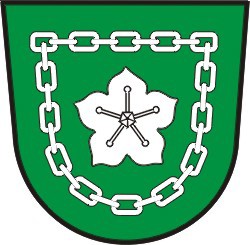 M ö r t s c h a c hVERORDNUNG9842 Mörtschach 42 Bezirk Spittal/Drau DVR-NR. 0657026Telefon 04826/701 Fax	04826/287E-Mail:  moertschach@ktn.gde.atdes Gemeinderates der Gemeinde Mörtschach, vom 30. November 2023, Zahl: 012-02/2023, mit welcher der Stellenplan für das Verwaltungsjahr 2024 beschlossen wird (Stellenplan 2024).Gemäß § 2 Abs. 1 des Kärntner Gemeindebedienstetengesetzes – K-GBG, LGBl. Nr. 56/1992, zuletzt in der Fassung des Gesetzes LGBl. Nr. 45/2023, des § 3 Abs. 1 und 2 des Kärntner Gemeindevertragsbedienstetengesetzes – K-GVBG, LGBl. Nr. 95/1992, zuletzt in der Fassung des Gesetzes LGBl. Nr. 69/2023, sowie des § 5 Abs. 1 und 2 des Kärntner Gemeindemitarbeiterinnengesetzes – K-GMG, LGBl. Nr. 96/2011, zuletzt in der Fassung des Gesetzes LGBl. Nr. 69/2023, wird verordnet:§ 1BeschäftigungsobergrenzeFür das Verwaltungsjahr 2024 beträgt die Beschäftigungsobergrenze gemäß § 5 Abs. 1 K- GBRPV 174 Punkte.§ 2StellenplanFür die Erfüllung der gemeindlichen Aufgaben werden im Verwaltungsjahr 2024 folgende Planstellen festgelegt:Der Beschäftigungsrahmenplan wird eingehalten.§ 3InkrafttretenDie Verordnung am 1. Jänner 2024 in Kraft.Mit dem Inkrafttreten dieser Verordnung tritt die Verordnung des Gemeinderates vom30. Juni 2023, Zahl: 012-01/2023, außer Kraft.DER BÜRGERMEISTERRichard UnterreinerNachweis über die Leistungen für Personal / FinanzierungVoranschlag 2024	Nachweis über die Leistungen für Personal / FinanzierungGemeinde MörtschachNachweis über Transferzahlungen (Anlage 6a)Transferzahlungen von/an Länder, Landesfonds, LandeskammernTransferzahlungen von/an Gemeinden, Gemeindeverbände, GemeindefondsGesamtsumme Transferzahlungen von/an Gemeinden, Gemeindeverbände, Gemeindefonds	0,00	204.500,00Summe Kapitaltransfers	0,00	0,00Summe Transfers0,00204.500,00Transferzahlungen von/an Gemeinden, Gemeindeverbände, GemeindefondsGesamtsumme Transferzahlungen von/an Gemeinden, Gemeindeverbände, Gemeindefonds	0,00	204.500,00Summe Kapitaltransfers	0,00	0,00Summe Transfers0,00204.500,00Transferzahlungen von/an SozialversicherungsträgerGesamtsumme Transferzahlungen von/an Sozialversicherungsträger	0,00	0,00Summe Kapitaltransfers	0,00	0,00Summe Transfers0,000,00Transferzahlungen von/an sonst. Träger des öffentlichen RechtsGesamtsumme Transferzahlungen von/an sonst. Träger des öffentlichen Rechts	0,00	106.800,00Summe Kapitaltransfers	0,00	0,00Summe Transfers0,00106.800,00Nachweis über Haushaltsrücklagen und Zahlungsmittelreserven (Anlage 6b)Voranschlag 2024	Nachweis über Haushaltsrücklagen und Zahlungsmittelreserven (Anlage 6b)Gemeinde MörtschachEinzelnachweis über Finanzschulden und Schuldendienst(Anlage 6c)Darlehen für Investitionszweckevon Trägern des öffentlichen Rechtsvon Bund, Budesfonds, Bundeskammernvon Ländern, Landesfonds, Landeskammernvon Gemeinden, Gemeindeverbänden, Gemeindefondsvon Sozialversicherungsträgernvon sonstigen Trägern des öfftenlichen Rechtsvon Beteiligungen der Gebietskörperschaft (ohne Finanzunternehmungen)von Unternehmen (ohne Beteiligungen und ohne Finanzunternehmungen)von Finanzunternehmenvon Finanzunternehmen im Inlandvon Beteiligungen der Gebietskörperschaft (ohne Finanzunternehmungen)von Unternehmen (ohne Beteiligungen und ohne Finanzunternehmungen)von Finanzunternehmen*) Quasi-Kapitalgesellschaften außerhalb des Sektors Staat gemäß ESVG (Ansatz 85-89).Haftungsnachweis (Anlage 6r)Voranschlag 2024	Haftungsnachweis (Anlage 6r)Gemeinde MörtschachTeil A - Haftungspositionen relevant iSd Art. 15a Vereinbarung HOGSozialhilfeverband Spittal/Drau - Sozialhilfeverband	0,00	119.400,00	0,00	8.300,00	111.100,00Zwischensumme - Untergruppe 1	0,00119.400,000,00	8.300,00	111.100,00Zwischensumme - Untergruppe 2	0,000,000,00	0,00	0,00Zwischensumme - Untergruppe 1	0,000,000,00	0,00	0,00Zwischensumme - Untergruppe 2	0,000,000,00	0,00	0,00Zwischensumme - Untergruppe 1	0,000,000,00	0,00	0,00Zwischensumme - Untergruppe 2	0,000,000,00	0,00	0,00Übersicht über die Abgaben und privatrechtlichen EntgelteÜBERSICHT ÜBER ABGABEN (Beiträge, Steuern, Gebühren) und privatrechtliche Entgelte der Gemeinde(Zum Zeitpunkt der Beschlussfassung des Voranschlages 2024)Nachweis über haushaltsinterne Vergütungen (Anlage 6f)Voranschlag 2024	Nachweis über haushaltsinterne Vergütungen (Anlage 6f)Gemeinde MörtschachMFP - Ergebnishaushalt Gesamt 1. Ebene- interne Vergütungen enthaltenVoranschlag 2024 (Plan 2025 - 2028)	MFP - Ergebnishaushalt Gesamt 1. Ebene - interne Vergütungen enthaltenGemeinde MörtschachMFP - Finanzierungshaushalt Gesamt 1. Ebene- interne Vergütungen enthaltenMFP - Ergebnishaushalt Gesamt 1. und 2. Ebene- interne Vergütungen enthaltenMFP - Finanzierungshaushalt Gesamt 1. und 2. Ebene- interne Vergütungen enthaltenTextliche Erläuterung zum Voranschlag 2024Nationalparkgemeinde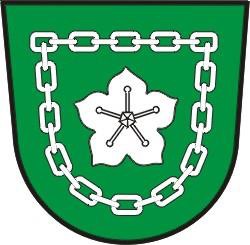 M ö r t s c h a c h9842 Mörtschach 42 Bezirk Spittal/Drau DVR-NR. 0657026 Tel.	04826/701Fax	04826/287E-Mail	moertschach@ktn.gde.at Datum	21.11.2023Textliche Erläuterungen zum Voranschlag 2024Textliche Erläuterungengemäß § 9 Abs. 3 Kärntner Gemeindehaushaltsgesetz – K-GHG, LGBl. Nr. 80/2019, zuletzt in der Fassung LGBI. Nr. 66/2020, zum Voranschlag 2024Wesentliche Ziele und Strategien:Als wesentlichste Budgetziele der nächsten Periode sind der Ausgleich der Subhaushalte (Wirtschaftshof, Kanal- und Müllhaushalt) und die Bildung von Zahlungsmittelreserven zu nennen. Darüber hinaus ist anzustreben, dass aufgrund der gegenwärtigen Teuerungswelle die Aufwendungen und Auszahlungen im Ergebnis- und Finanzierungshaushalt auf die wesentlichen Notwendigkeiten reduziert werden.Beschreibung des Standes und der Entwicklung des Haushaltes:Im Art. 116 Abs. 2 B-VG ist geregelt, dass Gemeinden das Recht haben, im Rahmen der Finanzverfassung ihren Haushalt selbständig zu führen. Damit sind die Erstellung und der Beschluss über den Voranschlag, der Budgetvollzug sowie die Erstellung und Beschlussfassung über den Rechnungsabschluss gemeint.Gemäß den Bestimmungen des § 4 K-GHG sind ein ausgeglichener Finanzierungs- und Ergebnisvoranschlag der Gemeinde anzustreben, wobei auf die Erfüllung der Aufgaben der Gemeinde zu achten ist und die benötigten finanziellen und personellen Ressourcen ermittelt und bereitgestellt werden sollen.Trotz der Reduzierung der Ausgaben ist es der Gemeinde Mörtschach nicht möglich, einen ausgeglichenen Finanzierungsvoranschlag in der operativen hoheitlichen Gebarung (= disponible hoheitliche Finanzspitze / bereinigter SA1 FHH) zu budgetieren. Es wird weitere finanzielle Unterstützung zur Sicherstellung eines ausgeglichenen Budgets notwendig sein.Ergebnis- und Finanzierungsvoranschlag:Die Erträge und Aufwendungen werden in Summe wie folgt festgelegt:Die Einzahlungen und Auszahlungen werden in Summe wie folgt festgelegt:Analyse des Ergebnis- und Finanzierungsvoranschlages:Der Ergebnishaushalt weist ein Nettoergebnis nach Haushaltsrücklagen in Höhe von EUR 246.900,00 aus, der Finanzierungshaushalt ein Minus von EUR 5.500,00.Vom BZ-Globalbudget 2024 in der Höhe von EUR 559.000,00 wurden EUR 386.900,00 in den Voranschlag 2024 (operativen Haushalt) integriert. Die restlichen EUR 172.100,00 von den EUR 559.000,00 (BZ-Globalbudget 2024) wurden für Vorhaben gebunden. Im VA2023 wurden nur EUR 222.600,00 als Gemeindefinanzausgleich budgetiert.Die Ertragsanteile wurden um EUR 4.100,00 gegenüber dem Voranschlag 2023 auf EUR 869.300,00 erhöht.Die Kommunalsteuereinnahme konnte gegenüber dem VA2023 um EUR 7.100,00 auf EUR 49.100,00 veranschlagt werden.Die Löhne/Gehälter erhöhen sich um ca. EUR 35.100,00 (ohne Kindergarten) gegenüber dem Voranschlag 2023. Die Ausgaben der gewählten Gemeindeorgane steigen um ca. EUR 4.600,00.Zudem sind neue Rückstellungen für Jubiläumszuwendungen in Höhe von rund EUR 14.000,00 im Jahr 2024 zu bilden.Der Interessentenbeitrag Möllverband wird um 25% (EUR 8.600,00) auf EUR 42.900,00 aufgestockt.Im Vergleich zum Vorjahr hat die Gemeinde EUR 98.500,00 mehr an Umlagen zu leisten.Größere Abweichungen zum VA2023 ergeben sich durch die Veranschlagungen der Vorhaben (Umrüstung Straßenbeleuchtung, Heizungstausch Mehrzweckgebäude Bauhof/FF/Musik, Unterstützung Wassergenossenschaft Mörtschach, Flächenwirtschaftsprojekt, Überarbeitung Fläwi/OEK, Ländliches Wegenetz, Umbau/Zubau Sportlerhaus mit Errichtung Funcourt, Erweiterung Bildungszentrum Mörtschach, PV-Anlage Gemeindeamt inkl. Speicher).Durch die Eingliederung der Kinderbetreuungseinrichtung (ab 01.09.2023) in die Gemeindeverwaltung kommt es auf dem Ansatz 2400 (Kindergarten) zu einigen VA2024- Anpassungen bzw. VA2024-Kontenergänzungen.Durch die Neukalkulation der Müllgebühren, kann im Gebührenhaushalt-Müll 2024 ein Überschuss von EUR 3.000,00 im Ergebnishaushalt veranschlagt werden.Im Ergebnis-Gebührenhaushalt-Kanal wurde ein Überschuss von EUR 73.200,00 integriert.Der Stundensatz im Wirtschaftshof 2024 wird von 42,21 €/Std auf 46,80 €/Std erhöht. Die Begründung dafür liegt darin, dass sich durch die Teuerung (Rückstellungen der Jubiläumsgelder, Löhne, AFA, …) ein neuer Stundensatz ergibt. Durch die Stundensatzerhöhung im Bauhof kommt es zu einer Kostenerhöhung in jenen Bereichen, wo Bauhoftätigkeiten durchgeführt werden. Das Kilometergeld der „Pritsche“ von 1,31 € / km und der Traktorstundensatz von 96,00 €/Std bleiben unverändert. Der Wirtschaftshof kann im Ergebnishaushalt 2024 ausgeglichen veranschlagt werden. Neu ab dem VA2024 ist, dass die Wirtschafshöfe nicht mehr unter die ESVG-Betriebe (Europäisches System Volkswirtschaftlicher Gesamtrechnungen) fallen. Daher fließen sie in den„bereinigten SA1 FHH“ des VA2024 einSaldenberechnungen EHH/FHH und disponible hoheitliche Liquidität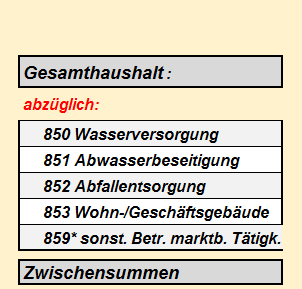 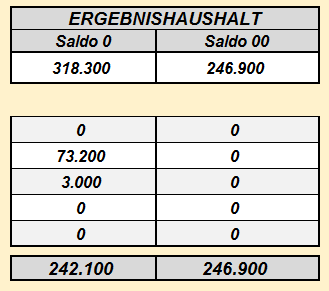 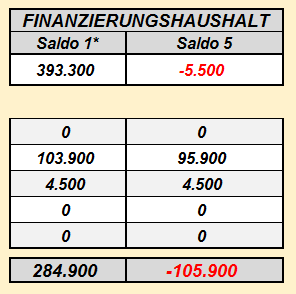 Betrachtet man den Ergebnishaushalt Saldo (0) ohne die Haushalte (Kanal, Müll) ergibt sich ein Plus in der Höhe von EUR 242.100,00 €.Im Finanzierungshaushalt Saldo (1) Geldfluss aus der operativen Gebarung kommt es ohne die Haushalte (Kanal, Müll) zu einem Plus von EUR 284.900,00 €.Da BZ i.R. nur noch operativ in SA1 FHH eingenommen werden (am Konto 8611), jedoch in weiterer Folge auch zur Bedeckung von Investitionen in SA2 FHH einfließen können, ist eine Bereinigung des SA1 FHH u.a. dann vorzunehmen, wenn diese für investive Gebarung verwendet wird. Diese Bereinigung schlägt sich mit EUR 387.700,00 nieder.Von den EUR 284.900,00 werden die EUR 387.700,00 abgezogen.Die EUR -102.800,00 ist das Ergebnis des Finanzierungsvoranschlags in der operativen hoheitlichen Gebarung. (=disponible hoheitliche Finanzspitze/bereinigter SA1 FHH)Besonders negativ wirkt sich die Veranschlagung der AfA (Abschreibung für Abnutzung) von EUR 55.200,00 auf den Ergebnishaushalt 2024 aus. Die Differenz der Abschreibungswerte erhöht sich auf EUR 3.400,00 im Vergleich zu 2023. Die planmäßige Abschreibung wird mit den Erträgen aus der Auflösung von Investitionszuschüssen (Kapitaltransfer) gegenübergestellt.Dokumentation der verwendeten Bewertungsmethoden und Abweichungen von der Nutzungsdauertabelle gemäß Anlage 7 VRV 2015Die Bewertung erfolgte gemäß den Vorgaben der VRV 2015. Abweichungen von der VRV erfolgten nach den speziellen Vorgaben der Abteilung 3 beim Amt der Kärntner Landesregierung. Die einzelnen Vermögenswerte bzw. die Transferzahlungen wurden auf Grund von Finanzierungsplänen und der Buchhaltungsunterlagen erhoben.Dokumentation nach Art. 15 Abs. 2 Österreichischer Stabilitätspakt 2012 – ÖStP 2012, BGBl. I Nr. 30/20131Voranschlag 2024	InhaltsverzeichnisGemeinde Mörtschach371115194183209225229235239243249253259263267271275279283289Ergebnishaushalt Gesamt 1. Ebene (Anlage 1a) - interne Vergütungen enthalten Ergebnishaushalt Gesamt 1. Ebene (Anlage 1a) - bereinigt um interne Vergütungen Finanzierungshaushalt Gesamt 1. Ebene (Anlage 1b) - interne Vergütungen enthalten Finanzierungshaushalt Gesamt 1. Ebene (Anlage 1b) - bereinigt um interne Vergütungen Ergebnishaushalt Bereichsbudget 1. und 2. Ebene (Anlage 1a)Finanzierungshaushalt Bereichsbudget 1. und 2. Ebene (Anlage 1b) Ergebnis- und Finanzierungsvoranschlag DetailnachweisNachweis der Investitionstätigkeit Querschnitt (Anlage 5b) Personaldaten iSd ÖStp (Anlage 4) Stellenplan 2024Nachweis über die Leistungen für Personal / Finanzierung Nachweis über Transferzahlungen (Anlage 6a)Nachweis über Haushaltsrücklagen und Zahlungsmittelreserven (Anlage 6b) Einzelnachweis über Finanzschulden und Schuldendienst (Anlage 6c) Haftungsnachweis (Anlage 6r)Übersicht über die Abgaben und privatrechtlichen Entgelte Nachweis über haushaltsinterne Vergütungen (Anlage 6f)MFP - Ergebnishaushalt Gesamt 1. Ebene - interne Vergütungen enthalten MFP - Finanzierungshaushalt Gesamt 1. Ebene - interne Vergütungen enthaltenMFP - Ergebnishaushalt Gesamt 1. und 2. Ebene - interne Vergütungen enthalten MFP - Finanzierungshaushalt Gesamt 1. und 2. Ebene - interne Vergütungen enthalten Textliche Erläuterung zum Voranschlag 2024MVAGMittelverwendungs- und -aufbringungsgruppen (1. Ebene)VA 2024VA 2023RA 2022211Erträge aus der operativen Verwaltungstätigkeit1.402.300,001.419.800,001.443.516,84212Erträge aus Transfers1.635.000,001.025.200,00927.331,02213Finanzerträge100,00100,00126,0121Summe Erträge3.037.400,002.445.100,002.370.973,87221Personalaufwand703.200,00482.400,00375.356,93222Sachaufwand979.300,00984.700,00922.878,84223Transferaufwand1.011.100,001.001.900,00862.691,18224Finanzaufwand25.500,0027.400,0015.443,2622Summe Aufwendungen2.719.100,002.496.400,002.176.370,21SA0Saldo (0) Nettoergebnis (21 - 22)318.300,00-51.300,00194.603,66230Entnahmen von Haushaltsrücklagen4.800,000,00457.019,03240Zuweisungen an Haushaltsrücklagen76.200,0071.000,000,00SA01Saldo (01) Haushaltsrücklagen (230 - 240)-71.400,00-71.000,00457.019,03SA00Saldo (00) Nettoergebnis nach Haushaltsrücklagen (Saldo 0 + Saldo 01)246.900,00-122.300,00651.622,69MVAGMittelverwendungs- und -aufbringungsgruppen (1. Ebene)VA 2024VA 2023RA 2022211Erträge aus der operativen Verwaltungstätigkeit1.259.400,001.291.900,001.327.119,47212Erträge aus Transfers1.635.000,001.025.200,00927.331,02213Finanzerträge100,00100,00126,0121Summe Erträge2.894.500,002.317.200,002.254.576,50221Personalaufwand703.200,00482.400,00375.356,93222Sachaufwand836.400,00856.800,00806.481,47223Transferaufwand1.011.100,001.001.900,00862.691,18224Finanzaufwand25.500,0027.400,0015.443,2622Summe Aufwendungen2.576.200,002.368.500,002.059.972,84SA0Saldo (0) Nettoergebnis (21 - 22)318.300,00-51.300,00194.603,66230Entnahmen von Haushaltsrücklagen4.800,000,00457.019,03240Zuweisungen an Haushaltsrücklagen76.200,0071.000,000,00SA01Saldo (01) Haushaltsrücklagen (230 - 240)-71.400,00-71.000,00457.019,03SA00Saldo (00) Nettoergebnis nach Haushaltsrücklagen (Saldo 0 + Saldo 01)246.900,00-122.300,00651.622,69MVAGMittelverwendungs- und -aufbringungsgruppen (1. Ebene)VA 2024VA 2023RA 2022OPERATIVE GEBARUNGOPERATIVE GEBARUNGOPERATIVE GEBARUNGOPERATIVE GEBARUNGOPERATIVE GEBARUNG311Einzahlungen aus operativer Verwaltungstätigkeit1.402.300,001.419.800,001.458.033,95312Einzahlungen aus Transfers1.343.800,00733.600,00645.190,21313Einzahlungen aus Finanzerträgen100,00100,00126,0131Summe Einzahlungen operative Gebarung2.746.200,002.153.500,002.103.350,17321Auszahlungen aus Personalaufwand683.400,00473.200,00366.396,92322Auszahlungen aus Sachaufwand632.900,00641.700,00581.643,79323Auszahlungen aus Transfers1.011.100,001.001.900,00862.520,96324Auszahlungen aus Finanzaufwand25.500,0027.400,0015.443,2632Summe Auszahlungen operative Gebarung2.352.900,002.144.200,001.826.004,93SA1Saldo (1) Geldfluss aus der operativen Gebarung (31 – 32)393.300,009.300,00277.345,24INVESTIVE GEBARUNGINVESTIVE GEBARUNGINVESTIVE GEBARUNGINVESTIVE GEBARUNGINVESTIVE GEBARUNG331Einzahlungen aus der Investitionstätigkeit0,000,002.520,00332Einzahlungen aus der Rückzahlung von Darlehen sowie gewährten Vorschüssen0,000,000,00333Einzahlungen aus Kapitaltransfers1.871.800,00366.300,00247.178,4733Summe Einzahlungen investive Gebarung1.871.800,00366.300,00249.698,47341Auszahlungen aus der Investitionstätigkeit2.476.300,00321.100,00290.284,39342Auszahlungen aus der Gewährung von Darlehen sowie gewährten Vorschüssen0,000,007.000,00343Auszahlungen aus Kapitaltransfers0,000,000,0034Summe Auszahlungen investive Gebarung2.476.300,00321.100,00297.284,39SA2Saldo (2) Geldfluss aus der investiven Gebarung (33 – 34)-604.500,0045.200,00-47.585,92SA3Saldo (3) Nettofinanzierungssaldo (Saldo 1 + Saldo 2)-211.200,0054.500,00229.759,32MVAGMittelverwendungs- und -aufbringungsgruppen (1. Ebene)VA 2024VA 2023RA 2022FINANZIERUNGSTÄTIGKEITFINANZIERUNGSTÄTIGKEITFINANZIERUNGSTÄTIGKEITFINANZIERUNGSTÄTIGKEITFINANZIERUNGSTÄTIGKEIT351Einzahlungen aus der Aufnahme von Finanzschulden276.400,007.200,007.086,97353Einzahlungen infolge eines Kapitaltausches bei derivativen Finanzinstrumenten mit Grundgeschäft0,000,000,00355Einzahlungen aus dem Abgang von Finanzinstrumenten0,000,000,0035Summe Einzahlungen aus der Finanzierungstätigkeit276.400,007.200,007.086,97361Auszahlungen aus der Tilgung von Finanzschulden70.700,0075.400,00344.656,24363Auszahlungen infolge eines Kapitaltausches bei derivativen Finanzinstrumenten mit Grundgeschäft0,000,000,00365Auszahlungen für den Erwerb von Finanzinstrumenten0,000,000,0036Summe Auszahlungen aus der Finanzierungstätigkeit70.700,0075.400,00344.656,24SA4Saldo (4) Geldfluss aus der Finanzierungstätigkeit (35 – 36)205.700,00-68.200,00-337.569,27SA5Saldo (5) Geldfluss aus der voranschlagswirksamen Gebarung (Saldo 3 + Saldo 4)-5.500,00-13.700,00-107.809,95MVAGMittelverwendungs- und -aufbringungsgruppen (1. Ebene)VA 2024VA 2023RA 2022OPERATIVE GEBARUNGOPERATIVE GEBARUNGOPERATIVE GEBARUNGOPERATIVE GEBARUNGOPERATIVE GEBARUNG311Einzahlungen aus operativer Verwaltungstätigkeit1.259.400,001.291.900,001.341.636,58312Einzahlungen aus Transfers1.343.800,00733.600,00645.190,21313Einzahlungen aus Finanzerträgen100,00100,00126,0131Summe Einzahlungen operative Gebarung2.603.300,002.025.600,001.986.952,80321Auszahlungen aus Personalaufwand683.400,00473.200,00366.396,92322Auszahlungen aus Sachaufwand490.000,00513.800,00465.246,42323Auszahlungen aus Transfers1.011.100,001.001.900,00862.520,96324Auszahlungen aus Finanzaufwand25.500,0027.400,0015.443,2632Summe Auszahlungen operative Gebarung2.210.000,002.016.300,001.709.607,56SA1Saldo (1) Geldfluss aus der operativen Gebarung (31 – 32)393.300,009.300,00277.345,24INVESTIVE GEBARUNGINVESTIVE GEBARUNGINVESTIVE GEBARUNGINVESTIVE GEBARUNGINVESTIVE GEBARUNG331Einzahlungen aus der Investitionstätigkeit0,000,002.520,00332Einzahlungen aus der Rückzahlung von Darlehen sowie gewährten Vorschüssen0,000,000,00333Einzahlungen aus Kapitaltransfers1.871.800,00366.300,00247.178,4733Summe Einzahlungen investive Gebarung1.871.800,00366.300,00249.698,47341Auszahlungen aus der Investitionstätigkeit2.476.300,00321.100,00290.284,39342Auszahlungen aus der Gewährung von Darlehen sowie gewährten Vorschüssen0,000,007.000,00343Auszahlungen aus Kapitaltransfers0,000,000,0034Summe Auszahlungen investive Gebarung2.476.300,00321.100,00297.284,39SA2Saldo (2) Geldfluss aus der investiven Gebarung (33 – 34)-604.500,0045.200,00-47.585,92SA3Saldo (3) Nettofinanzierungssaldo (Saldo 1 + Saldo 2)-211.200,0054.500,00229.759,32MVAGMittelverwendungs- und -aufbringungsgruppen (1. Ebene)VA 2024VA 2023RA 2022FINANZIERUNGSTÄTIGKEITFINANZIERUNGSTÄTIGKEITFINANZIERUNGSTÄTIGKEITFINANZIERUNGSTÄTIGKEITFINANZIERUNGSTÄTIGKEIT351Einzahlungen aus der Aufnahme von Finanzschulden276.400,007.200,007.086,97353Einzahlungen infolge eines Kapitaltausches bei derivativen Finanzinstrumenten mit Grundgeschäft0,000,000,00355Einzahlungen aus dem Abgang von Finanzinstrumenten0,000,000,0035Summe Einzahlungen aus der Finanzierungstätigkeit276.400,007.200,007.086,97361Auszahlungen aus der Tilgung von Finanzschulden70.700,0075.400,00344.656,24363Auszahlungen infolge eines Kapitaltausches bei derivativen Finanzinstrumenten mit Grundgeschäft0,000,000,00365Auszahlungen für den Erwerb von Finanzinstrumenten0,000,000,0036Summe Auszahlungen aus der Finanzierungstätigkeit70.700,0075.400,00344.656,24SA4Saldo (4) Geldfluss aus der Finanzierungstätigkeit (35 – 36)205.700,00-68.200,00-337.569,27SA5Saldo (5) Geldfluss aus der voranschlagswirksamen Gebarung (Saldo 3 + Saldo 4)-5.500,00-13.700,00-107.809,95MVAGMittelverwendungs- und -aufbringungsgruppen (1. und 2. Ebene)VA 2024VA 2023RA 2022211Erträge aus der operativen Verwaltungstätigkeit19.200,0034.800,0024.304,192111Erträge aus eigenen Abgaben0,000,000,002112Erträge aus Ertragsanteilen0,000,000,002113Erträge aus Gebühren0,000,000,002114Erträge aus Leistungen16.100,0016.800,0016.104,582115Erträge aus Besitz und wirtschaftlicher Tätigkeit0,000,000,002116Erträge aus Veräußerung und sonstige Erträge3.100,0018.000,001.904,072117Nicht finanzierungswirksame operative Erträge0,000,006.295,54212Erträge aus Transfers28.700,0027.800,005.425,942121Transferertrag von Trägern des öffentlichen Rechts22.500,0021.600,000,002122Transferertrag von Beteiligungen0,000,000,002123Transferertrag von Unternehmen (mit Finanzunternehmen)0,000,000,002124Transferertrag von Haushalten und Organisationen ohne Erwerbscharakter0,000,000,002125Transferertrag vom Ausland0,000,000,002126Investitions- und Tilgungszuschüsse zwischen Unternehmungen und Betrieben der Gebietskörperschaft und der Gebietskörperschaft0,000,000,002127Nicht finanzierungswirksamer Transferertrag6.200,006.200,005.425,94213Finanzerträge0,000,000,002131Erträge aus Zinsen0,000,000,002132Erträge aus Zinsen aus derivativen Finanzinstrumenten mit und ohne Grundgeschäft0,000,000,002133Erträge aus Gewinnentnahmen von marktbestimmten Betrieben0,000,000,002134Sonstige Finanzerträge0,000,000,002135Erträge aus Dividenden/Gewinnausschüttungen0,000,000,002136Sonstige nicht finanzierungswirksame Finanzerträge0,000,000,0021Summe Erträge47.900,0062.600,0029.730,13221Personalaufwand305.400,00270.100,00251.026,582211Personalaufwand (Bezüge, Nebengebühren, Mehrleistungen)223.700,00201.500,00187.802,782212Gesetzlicher und freiwilliger Sozialaufwand66.000,0059.700,0055.092,672213Sonstiger Personalaufwand3.200,002.900,002.685,842214Nicht finanzierungswirksamer Personalaufwand12.500,006.000,005.445,29222Sachaufwand182.100,00180.500,00170.456,882221Gebrauchs- und Verbrauchsgüter, Handelswaren8.800,008.900,006.329,382222Verwaltungs- und Betriebsaufwand16.900,0017.900,0017.303,61MVAGMittelverwendungs- und -aufbringungsgruppen (1. und 2. Ebene)VA 2024VA 2023RA 20222223Leasing- und Mietaufwand0,000,000,002224Instandhaltung30.600,0032.900,0032.291,242225Sonstiger Sachaufwand117.500,00112.500,00105.729,262226Nicht finanzierungswirksamer Sachaufwand8.300,008.300,008.803,39223Transferaufwand90.500,0084.700,0057.124,332231Transferaufwand an Träger des öffentlichen Rechts68.900,0063.100,0057.124,332232Transferaufwand an Beteiligungen0,000,000,002233Transferaufwand an Unternehmen (mit Finanzunternehmen)21.600,0021.600,000,002234Transferaufwand an Haushalte und Organisationen ohne Erwerbscharakter0,000,000,002235Transferaufwand an das Ausland0,000,000,002236Investitions- und Tilgungszuschüsse zwischen Unternehmungen und Betrieben der Gebietskörperschaft und der Gebietskörperschaft0,000,000,002237Nicht finanzierungswirksamer Transferaufwand0,000,000,00224Finanzaufwand0,000,000,002241Aufwendungen für Zinsen0,000,000,002242Zinsen und sonstige Aufwendungen aus derivativen Finanzinstrumenten mit und ohne Grundgeschäft0,000,000,002243Gewinnentnahmen von Unternehmungen und marktbestimmten Betrieben der Gebietskörperschaft (innerhalb der Gebietskörperscha0,000,000,002244Sonstiger Finanzaufwand0,000,000,002245Nicht finanzierungswirksamer Finanzaufwand0,000,000,0022Summe Aufwendungen578.000,00535.300,00478.607,79SA0Saldo (0) Nettoergebnis (21 - 22)-530.100,00-472.700,00-448.877,66230Entnahmen von Haushaltsrücklagen0,000,000,002301Entnahmen von Haushaltsrücklagen0,000,000,00240Zuweisungen an Haushaltsrücklagen0,000,000,002401Zuweisungen an Haushaltsrücklagen0,000,000,00SA01Saldo (01) Haushaltsrücklagen (230 - 240)0,000,000,00SA00Saldo (00) Nettoergebnis nach Haushaltsrücklagen (Saldo 0 + Saldo 01)-530.100,00-472.700,00-448.877,66MVAGMittelverwendungs- und -aufbringungsgruppen (1. und 2. Ebene)VA 2024VA 2023RA 2022211Erträge aus der operativen Verwaltungstätigkeit1.300,001.200,001.717,442111Erträge aus eigenen Abgaben0,000,000,002112Erträge aus Ertragsanteilen0,000,000,002113Erträge aus Gebühren0,000,000,002114Erträge aus Leistungen0,000,000,002115Erträge aus Besitz und wirtschaftlicher Tätigkeit900,00900,00900,002116Erträge aus Veräußerung und sonstige Erträge400,00300,00817,442117Nicht finanzierungswirksame operative Erträge0,000,000,00212Erträge aus Transfers187.900,0015.600,0013.430,312121Transferertrag von Trägern des öffentlichen Rechts172.400,000,000,002122Transferertrag von Beteiligungen0,000,000,002123Transferertrag von Unternehmen (mit Finanzunternehmen)0,000,000,002124Transferertrag von Haushalten und Organisationen ohne Erwerbscharakter0,000,000,002125Transferertrag vom Ausland0,000,000,002126Investitions- und Tilgungszuschüsse zwischen Unternehmungen und Betrieben der Gebietskörperschaft und der Gebietskörperschaft0,000,000,002127Nicht finanzierungswirksamer Transferertrag15.500,0015.600,0013.430,31213Finanzerträge0,000,000,002131Erträge aus Zinsen0,000,000,002132Erträge aus Zinsen aus derivativen Finanzinstrumenten mit und ohne Grundgeschäft0,000,000,002133Erträge aus Gewinnentnahmen von marktbestimmten Betrieben0,000,000,002134Sonstige Finanzerträge0,000,000,002135Erträge aus Dividenden/Gewinnausschüttungen0,000,000,002136Sonstige nicht finanzierungswirksame Finanzerträge0,000,000,0021Summe Erträge189.200,0016.800,0015.147,75221Personalaufwand0,000,000,002211Personalaufwand (Bezüge, Nebengebühren, Mehrleistungen)0,000,000,002212Gesetzlicher und freiwilliger Sozialaufwand0,000,000,002213Sonstiger Personalaufwand0,000,000,002214Nicht finanzierungswirksamer Personalaufwand0,000,000,00222Sachaufwand32.800,0040.400,0028.537,902221Gebrauchs- und Verbrauchsgüter, Handelswaren6.800,006.700,004.886,262222Verwaltungs- und Betriebsaufwand4.200,004.400,003.905,87MVAGMittelverwendungs- und -aufbringungsgruppen (1. und 2. Ebene)VA 2024VA 2023RA 20222223Leasing- und Mietaufwand0,000,000,002224Instandhaltung3.200,004.400,002.831,802225Sonstiger Sachaufwand2.100,008.000,001.449,722226Nicht finanzierungswirksamer Sachaufwand16.500,0016.900,0015.464,25223Transferaufwand2.100,004.400,003.188,272231Transferaufwand an Träger des öffentlichen Rechts0,002.300,000,002232Transferaufwand an Beteiligungen0,000,000,002233Transferaufwand an Unternehmen (mit Finanzunternehmen)0,000,000,002234Transferaufwand an Haushalte und Organisationen ohne Erwerbscharakter2.100,002.100,003.188,272235Transferaufwand an das Ausland0,000,000,002236Investitions- und Tilgungszuschüsse zwischen Unternehmungen und Betrieben der Gebietskörperschaft und der Gebietskörperschaft0,000,000,002237Nicht finanzierungswirksamer Transferaufwand0,000,000,00224Finanzaufwand0,000,000,002241Aufwendungen für Zinsen0,000,000,002242Zinsen und sonstige Aufwendungen aus derivativen Finanzinstrumenten mit und ohne Grundgeschäft0,000,000,002243Gewinnentnahmen von Unternehmungen und marktbestimmten Betrieben der Gebietskörperschaft (innerhalb der Gebietskörperscha0,000,000,002244Sonstiger Finanzaufwand0,000,000,002245Nicht finanzierungswirksamer Finanzaufwand0,000,000,0022Summe Aufwendungen34.900,0044.800,0031.726,17SA0Saldo (0) Nettoergebnis (21 - 22)154.300,00-28.000,00-16.578,42230Entnahmen von Haushaltsrücklagen0,000,000,002301Entnahmen von Haushaltsrücklagen0,000,000,00240Zuweisungen an Haushaltsrücklagen0,000,000,002401Zuweisungen an Haushaltsrücklagen0,000,000,00SA01Saldo (01) Haushaltsrücklagen (230 - 240)0,000,000,00SA00Saldo (00) Nettoergebnis nach Haushaltsrücklagen (Saldo 0 + Saldo 01)154.300,00-28.000,00-16.578,42MVAGMittelverwendungs- und -aufbringungsgruppen (1. und 2. Ebene)VA 2024VA 2023RA 2022211Erträge aus der operativen Verwaltungstätigkeit13.100,0016.000,0011.487,172111Erträge aus eigenen Abgaben0,000,000,002112Erträge aus Ertragsanteilen0,000,000,002113Erträge aus Gebühren0,000,000,002114Erträge aus Leistungen4.800,005.200,005.158,472115Erträge aus Besitz und wirtschaftlicher Tätigkeit0,000,000,002116Erträge aus Veräußerung und sonstige Erträge8.300,0010.800,005.503,282117Nicht finanzierungswirksame operative Erträge0,000,00825,42212Erträge aus Transfers506.800,00132.900,0045.500,422121Transferertrag von Trägern des öffentlichen Rechts461.700,0087.800,000,002122Transferertrag von Beteiligungen0,000,000,002123Transferertrag von Unternehmen (mit Finanzunternehmen)0,000,000,002124Transferertrag von Haushalten und Organisationen ohne Erwerbscharakter0,000,000,002125Transferertrag vom Ausland0,000,000,002126Investitions- und Tilgungszuschüsse zwischen Unternehmungen und Betrieben der Gebietskörperschaft und der Gebietskörperschaft0,000,000,002127Nicht finanzierungswirksamer Transferertrag45.100,0045.100,0045.500,42213Finanzerträge0,000,000,002131Erträge aus Zinsen0,000,000,002132Erträge aus Zinsen aus derivativen Finanzinstrumenten mit und ohne Grundgeschäft0,000,000,002133Erträge aus Gewinnentnahmen von marktbestimmten Betrieben0,000,000,002134Sonstige Finanzerträge0,000,000,002135Erträge aus Dividenden/Gewinnausschüttungen0,000,000,002136Sonstige nicht finanzierungswirksame Finanzerträge0,000,000,0021Summe Erträge519.900,00148.900,0056.987,59221Personalaufwand288.600,00108.200,0030.011,312211Personalaufwand (Bezüge, Nebengebühren, Mehrleistungen)227.900,0085.800,0024.302,942212Gesetzlicher und freiwilliger Sozialaufwand57.900,0022.200,005.708,372213Sonstiger Personalaufwand0,000,000,002214Nicht finanzierungswirksamer Personalaufwand2.800,00200,000,00222Sachaufwand127.300,00120.600,00115.253,352221Gebrauchs- und Verbrauchsgüter, Handelswaren21.500,0014.700,007.725,172222Verwaltungs- und Betriebsaufwand13.600,0015.500,0011.933,09MVAGMittelverwendungs- und -aufbringungsgruppen (1. und 2. Ebene)VA 2024VA 2023RA 20222223Leasing- und Mietaufwand600,00700,007.290,182224Instandhaltung6.700,0010.300,009.698,452225Sonstiger Sachaufwand37.600,0032.300,0031.750,682226Nicht finanzierungswirksamer Sachaufwand47.300,0047.100,0046.855,78223Transferaufwand135.300,00118.300,00114.209,662231Transferaufwand an Träger des öffentlichen Rechts111.400,0094.400,0089.250,632232Transferaufwand an Beteiligungen0,000,000,002233Transferaufwand an Unternehmen (mit Finanzunternehmen)19.700,0019.700,0019.129,032234Transferaufwand an Haushalte und Organisationen ohne Erwerbscharakter4.200,004.200,005.830,002235Transferaufwand an das Ausland0,000,000,002236Investitions- und Tilgungszuschüsse zwischen Unternehmungen und Betrieben der Gebietskörperschaft und der Gebietskörperschaft0,000,000,002237Nicht finanzierungswirksamer Transferaufwand0,000,000,00224Finanzaufwand500,000,000,002241Aufwendungen für Zinsen500,000,000,002242Zinsen und sonstige Aufwendungen aus derivativen Finanzinstrumenten mit und ohne Grundgeschäft0,000,000,002243Gewinnentnahmen von Unternehmungen und marktbestimmten Betrieben der Gebietskörperschaft (innerhalb der Gebietskörperscha0,000,000,002244Sonstiger Finanzaufwand0,000,000,002245Nicht finanzierungswirksamer Finanzaufwand0,000,000,0022Summe Aufwendungen551.700,00347.100,00259.474,32SA0Saldo (0) Nettoergebnis (21 - 22)-31.800,00-198.200,00-202.486,73230Entnahmen von Haushaltsrücklagen0,000,000,002301Entnahmen von Haushaltsrücklagen0,000,000,00240Zuweisungen an Haushaltsrücklagen0,000,000,002401Zuweisungen an Haushaltsrücklagen0,000,000,00SA01Saldo (01) Haushaltsrücklagen (230 - 240)0,000,000,00SA00Saldo (00) Nettoergebnis nach Haushaltsrücklagen (Saldo 0 + Saldo 01)-31.800,00-198.200,00-202.486,73MVAGMittelverwendungs- und -aufbringungsgruppen (1. und 2. Ebene)VA 2024VA 2023RA 2022211Erträge aus der operativen Verwaltungstätigkeit11.000,0010.900,0011.681,062111Erträge aus eigenen Abgaben0,000,000,002112Erträge aus Ertragsanteilen0,000,000,002113Erträge aus Gebühren0,000,000,002114Erträge aus Leistungen0,000,000,002115Erträge aus Besitz und wirtschaftlicher Tätigkeit6.300,005.200,007.668,002116Erträge aus Veräußerung und sonstige Erträge4.700,005.700,004.013,062117Nicht finanzierungswirksame operative Erträge0,000,000,00212Erträge aus Transfers64.600,0070.000,0080.056,502121Transferertrag von Trägern des öffentlichen Rechts0,005.100,0014.900,002122Transferertrag von Beteiligungen0,000,000,002123Transferertrag von Unternehmen (mit Finanzunternehmen)0,000,000,002124Transferertrag von Haushalten und Organisationen ohne Erwerbscharakter0,000,000,002125Transferertrag vom Ausland0,000,000,002126Investitions- und Tilgungszuschüsse zwischen Unternehmungen und Betrieben der Gebietskörperschaft und der Gebietskörperschaft0,000,000,002127Nicht finanzierungswirksamer Transferertrag64.600,0064.900,0065.156,50213Finanzerträge0,000,000,002131Erträge aus Zinsen0,000,000,002132Erträge aus Zinsen aus derivativen Finanzinstrumenten mit und ohne Grundgeschäft0,000,000,002133Erträge aus Gewinnentnahmen von marktbestimmten Betrieben0,000,000,002134Sonstige Finanzerträge0,000,000,002135Erträge aus Dividenden/Gewinnausschüttungen0,000,000,002136Sonstige nicht finanzierungswirksame Finanzerträge0,000,000,0021Summe Erträge75.600,0080.900,0091.737,56221Personalaufwand1.300,001.200,001.945,072211Personalaufwand (Bezüge, Nebengebühren, Mehrleistungen)1.200,001.100,001.718,982212Gesetzlicher und freiwilliger Sozialaufwand100,00100,00226,092213Sonstiger Personalaufwand0,000,000,002214Nicht finanzierungswirksamer Personalaufwand0,000,000,00222Sachaufwand110.200,00106.900,0098.990,552221Gebrauchs- und Verbrauchsgüter, Handelswaren9.900,0010.800,007.298,732222Verwaltungs- und Betriebsaufwand5.100,005.400,004.762,39MVAGMittelverwendungs- und -aufbringungsgruppen (1. und 2. Ebene)VA 2024VA 2023RA 20222223Leasing- und Mietaufwand0,000,000,002224Instandhaltung5.700,005.300,005.274,762225Sonstiger Sachaufwand21.900,0017.600,0014.329,372226Nicht finanzierungswirksamer Sachaufwand67.600,0067.800,0067.325,30223Transferaufwand4.700,009.800,0018.444,102231Transferaufwand an Träger des öffentlichen Rechts0,000,000,002232Transferaufwand an Beteiligungen0,000,000,002233Transferaufwand an Unternehmen (mit Finanzunternehmen)0,000,000,002234Transferaufwand an Haushalte und Organisationen ohne Erwerbscharakter4.700,009.800,0018.444,102235Transferaufwand an das Ausland0,000,000,002236Investitions- und Tilgungszuschüsse zwischen Unternehmungen und Betrieben der Gebietskörperschaft und der Gebietskörperschaft0,000,000,002237Nicht finanzierungswirksamer Transferaufwand0,000,000,00224Finanzaufwand0,000,000,002241Aufwendungen für Zinsen0,000,000,002242Zinsen und sonstige Aufwendungen aus derivativen Finanzinstrumenten mit und ohne Grundgeschäft0,000,000,002243Gewinnentnahmen von Unternehmungen und marktbestimmten Betrieben der Gebietskörperschaft (innerhalb der Gebietskörperscha0,000,000,002244Sonstiger Finanzaufwand0,000,000,002245Nicht finanzierungswirksamer Finanzaufwand0,000,000,0022Summe Aufwendungen116.200,00117.900,00119.379,72SA0Saldo (0) Nettoergebnis (21 - 22)-40.600,00-37.000,00-27.642,16230Entnahmen von Haushaltsrücklagen0,000,000,002301Entnahmen von Haushaltsrücklagen0,000,000,00240Zuweisungen an Haushaltsrücklagen0,000,000,002401Zuweisungen an Haushaltsrücklagen0,000,000,00SA01Saldo (01) Haushaltsrücklagen (230 - 240)0,000,000,00SA00Saldo (00) Nettoergebnis nach Haushaltsrücklagen (Saldo 0 + Saldo 01)-40.600,00-37.000,00-27.642,16MVAGMittelverwendungs- und -aufbringungsgruppen (1. und 2. Ebene)VA 2024VA 2023RA 2022211Erträge aus der operativen Verwaltungstätigkeit0,0014.700,0052.842,082111Erträge aus eigenen Abgaben0,000,000,002112Erträge aus Ertragsanteilen0,000,000,002113Erträge aus Gebühren0,000,000,002114Erträge aus Leistungen0,000,000,002115Erträge aus Besitz und wirtschaftlicher Tätigkeit0,000,000,002116Erträge aus Veräußerung und sonstige Erträge0,0014.700,0052.842,082117Nicht finanzierungswirksame operative Erträge0,000,000,00212Erträge aus Transfers1.500,001.500,008.273,442121Transferertrag von Trägern des öffentlichen Rechts400,00400,006.688,002122Transferertrag von Beteiligungen0,000,000,002123Transferertrag von Unternehmen (mit Finanzunternehmen)0,000,000,002124Transferertrag von Haushalten und Organisationen ohne Erwerbscharakter0,000,00500,002125Transferertrag vom Ausland0,000,000,002126Investitions- und Tilgungszuschüsse zwischen Unternehmungen und Betrieben der Gebietskörperschaft und der Gebietskörperschaft0,000,000,002127Nicht finanzierungswirksamer Transferertrag1.100,001.100,001.085,44213Finanzerträge0,000,000,002131Erträge aus Zinsen0,000,000,002132Erträge aus Zinsen aus derivativen Finanzinstrumenten mit und ohne Grundgeschäft0,000,000,002133Erträge aus Gewinnentnahmen von marktbestimmten Betrieben0,000,000,002134Sonstige Finanzerträge0,000,000,002135Erträge aus Dividenden/Gewinnausschüttungen0,000,000,002136Sonstige nicht finanzierungswirksame Finanzerträge0,000,000,0021Summe Erträge1.500,0016.200,0061.115,52221Personalaufwand0,000,000,002211Personalaufwand (Bezüge, Nebengebühren, Mehrleistungen)0,000,000,002212Gesetzlicher und freiwilliger Sozialaufwand0,000,000,002213Sonstiger Personalaufwand0,000,000,002214Nicht finanzierungswirksamer Personalaufwand0,000,000,00222Sachaufwand3.500,004.400,003.075,952221Gebrauchs- und Verbrauchsgüter, Handelswaren200,00200,00144,002222Verwaltungs- und Betriebsaufwand0,000,000,00MVAGMittelverwendungs- und -aufbringungsgruppen (1. und 2. Ebene)VA 2024VA 2023RA 20222223Leasing- und Mietaufwand0,000,000,002224Instandhaltung0,00200,000,002225Sonstiger Sachaufwand2.300,003.000,001.951,632226Nicht finanzierungswirksamer Sachaufwand1.000,001.000,00980,32223Transferaufwand352.700,00310.800,00293.612,462231Transferaufwand an Träger des öffentlichen Rechts336.200,00292.200,00274.518,242232Transferaufwand an Beteiligungen0,000,000,002233Transferaufwand an Unternehmen (mit Finanzunternehmen)0,000,000,002234Transferaufwand an Haushalte und Organisationen ohne Erwerbscharakter16.500,0018.600,0019.094,222235Transferaufwand an das Ausland0,000,000,002236Investitions- und Tilgungszuschüsse zwischen Unternehmungen und Betrieben der Gebietskörperschaft und der Gebietskörperschaft0,000,000,002237Nicht finanzierungswirksamer Transferaufwand0,000,000,00224Finanzaufwand0,000,000,002241Aufwendungen für Zinsen0,000,000,002242Zinsen und sonstige Aufwendungen aus derivativen Finanzinstrumenten mit und ohne Grundgeschäft0,000,000,002243Gewinnentnahmen von Unternehmungen und marktbestimmten Betrieben der Gebietskörperschaft (innerhalb der Gebietskörperscha0,000,000,002244Sonstiger Finanzaufwand0,000,000,002245Nicht finanzierungswirksamer Finanzaufwand0,000,000,0022Summe Aufwendungen356.200,00315.200,00296.688,41SA0Saldo (0) Nettoergebnis (21 - 22)-354.700,00-299.000,00-235.572,89230Entnahmen von Haushaltsrücklagen0,000,000,002301Entnahmen von Haushaltsrücklagen0,000,000,00240Zuweisungen an Haushaltsrücklagen0,000,000,002401Zuweisungen an Haushaltsrücklagen0,000,000,00SA01Saldo (01) Haushaltsrücklagen (230 - 240)0,000,000,00SA00Saldo (00) Nettoergebnis nach Haushaltsrücklagen (Saldo 0 + Saldo 01)-354.700,00-299.000,00-235.572,89MVAGMittelverwendungs- und -aufbringungsgruppen (1. und 2. Ebene)VA 2024VA 2023RA 2022211Erträge aus der operativen Verwaltungstätigkeit5.900,006.500,006.123,912111Erträge aus eigenen Abgaben0,000,000,002112Erträge aus Ertragsanteilen0,000,000,002113Erträge aus Gebühren2.600,002.800,002.422,932114Erträge aus Leistungen0,000,000,002115Erträge aus Besitz und wirtschaftlicher Tätigkeit0,000,000,002116Erträge aus Veräußerung und sonstige Erträge3.300,003.700,003.700,982117Nicht finanzierungswirksame operative Erträge0,000,000,00212Erträge aus Transfers0,000,000,002121Transferertrag von Trägern des öffentlichen Rechts0,000,000,002122Transferertrag von Beteiligungen0,000,000,002123Transferertrag von Unternehmen (mit Finanzunternehmen)0,000,000,002124Transferertrag von Haushalten und Organisationen ohne Erwerbscharakter0,000,000,002125Transferertrag vom Ausland0,000,000,002126Investitions- und Tilgungszuschüsse zwischen Unternehmungen und Betrieben der Gebietskörperschaft und der Gebietskörperschaft0,000,000,002127Nicht finanzierungswirksamer Transferertrag0,000,000,00213Finanzerträge0,000,000,002131Erträge aus Zinsen0,000,000,002132Erträge aus Zinsen aus derivativen Finanzinstrumenten mit und ohne Grundgeschäft0,000,000,002133Erträge aus Gewinnentnahmen von marktbestimmten Betrieben0,000,000,002134Sonstige Finanzerträge0,000,000,002135Erträge aus Dividenden/Gewinnausschüttungen0,000,000,002136Sonstige nicht finanzierungswirksame Finanzerträge0,000,000,0021Summe Erträge5.900,006.500,006.123,91221Personalaufwand0,000,000,002211Personalaufwand (Bezüge, Nebengebühren, Mehrleistungen)0,000,000,002212Gesetzlicher und freiwilliger Sozialaufwand0,000,000,002213Sonstiger Personalaufwand0,000,000,002214Nicht finanzierungswirksamer Personalaufwand0,000,000,00222Sachaufwand17.300,0019.300,0018.769,812221Gebrauchs- und Verbrauchsgüter, Handelswaren600,00800,00275,802222Verwaltungs- und Betriebsaufwand300,00200,0076,76MVAGMittelverwendungs- und -aufbringungsgruppen (1. und 2. Ebene)VA 2024VA 2023RA 20222223Leasing- und Mietaufwand0,000,000,002224Instandhaltung0,00300,000,002225Sonstiger Sachaufwand16.200,0017.800,0018.206,742226Nicht finanzierungswirksamer Sachaufwand200,00200,00210,51223Transferaufwand181.300,00155.500,00143.759,202231Transferaufwand an Träger des öffentlichen Rechts178.000,00147.600,00140.980,702232Transferaufwand an Beteiligungen3.300,007.900,002.778,502233Transferaufwand an Unternehmen (mit Finanzunternehmen)0,000,000,002234Transferaufwand an Haushalte und Organisationen ohne Erwerbscharakter0,000,000,002235Transferaufwand an das Ausland0,000,000,002236Investitions- und Tilgungszuschüsse zwischen Unternehmungen und Betrieben der Gebietskörperschaft und der Gebietskörperschaft0,000,000,002237Nicht finanzierungswirksamer Transferaufwand0,000,000,00224Finanzaufwand0,000,000,002241Aufwendungen für Zinsen0,000,000,002242Zinsen und sonstige Aufwendungen aus derivativen Finanzinstrumenten mit und ohne Grundgeschäft0,000,000,002243Gewinnentnahmen von Unternehmungen und marktbestimmten Betrieben der Gebietskörperschaft (innerhalb der Gebietskörperscha0,000,000,002244Sonstiger Finanzaufwand0,000,000,002245Nicht finanzierungswirksamer Finanzaufwand0,000,000,0022Summe Aufwendungen198.600,00174.800,00162.529,01SA0Saldo (0) Nettoergebnis (21 - 22)-192.700,00-168.300,00-156.405,10230Entnahmen von Haushaltsrücklagen0,000,000,002301Entnahmen von Haushaltsrücklagen0,000,000,00240Zuweisungen an Haushaltsrücklagen0,000,000,002401Zuweisungen an Haushaltsrücklagen0,000,000,00SA01Saldo (01) Haushaltsrücklagen (230 - 240)0,000,000,00SA00Saldo (00) Nettoergebnis nach Haushaltsrücklagen (Saldo 0 + Saldo 01)-192.700,00-168.300,00-156.405,10MVAGMittelverwendungs- und -aufbringungsgruppen (1. und 2. Ebene)VA 2024VA 2023RA 2022211Erträge aus der operativen Verwaltungstätigkeit0,00200,004.205,532111Erträge aus eigenen Abgaben0,000,000,002112Erträge aus Ertragsanteilen0,000,000,002113Erträge aus Gebühren0,000,000,002114Erträge aus Leistungen0,000,000,002115Erträge aus Besitz und wirtschaftlicher Tätigkeit0,000,000,002116Erträge aus Veräußerung und sonstige Erträge0,00200,004.205,532117Nicht finanzierungswirksame operative Erträge0,000,000,00212Erträge aus Transfers115.000,00201.900,0078.673,232121Transferertrag von Trägern des öffentlichen Rechts69.600,00156.500,0037.910,002122Transferertrag von Beteiligungen0,000,000,002123Transferertrag von Unternehmen (mit Finanzunternehmen)0,000,000,002124Transferertrag von Haushalten und Organisationen ohne Erwerbscharakter2.500,002.500,002.300,002125Transferertrag vom Ausland0,000,000,002126Investitions- und Tilgungszuschüsse zwischen Unternehmungen und Betrieben der Gebietskörperschaft und der Gebietskörperschaft0,000,000,002127Nicht finanzierungswirksamer Transferertrag42.900,0042.900,0038.463,23213Finanzerträge0,000,000,002131Erträge aus Zinsen0,000,000,002132Erträge aus Zinsen aus derivativen Finanzinstrumenten mit und ohne Grundgeschäft0,000,000,002133Erträge aus Gewinnentnahmen von marktbestimmten Betrieben0,000,000,002134Sonstige Finanzerträge0,000,000,002135Erträge aus Dividenden/Gewinnausschüttungen0,000,000,002136Sonstige nicht finanzierungswirksame Finanzerträge0,000,000,0021Summe Erträge115.000,00202.100,0082.878,76221Personalaufwand0,000,000,002211Personalaufwand (Bezüge, Nebengebühren, Mehrleistungen)0,000,000,002212Gesetzlicher und freiwilliger Sozialaufwand0,000,000,002213Sonstiger Personalaufwand0,000,000,002214Nicht finanzierungswirksamer Personalaufwand0,000,000,00222Sachaufwand77.000,0086.000,0092.654,482221Gebrauchs- und Verbrauchsgüter, Handelswaren8.200,0011.700,0012.056,962222Verwaltungs- und Betriebsaufwand0,000,00252,20MVAGMittelverwendungs- und -aufbringungsgruppen (1. und 2. Ebene)VA 2024VA 2023RA 20222223Leasing- und Mietaufwand0,000,000,002224Instandhaltung4.000,004.900,0024.613,162225Sonstiger Sachaufwand19.100,0023.700,0014.578,572226Nicht finanzierungswirksamer Sachaufwand45.700,0045.700,0041.153,59223Transferaufwand123.600,00187.900,0071.459,162231Transferaufwand an Träger des öffentlichen Rechts88.500,00187.400,0071.059,162232Transferaufwand an Beteiligungen0,000,000,002233Transferaufwand an Unternehmen (mit Finanzunternehmen)0,000,000,002234Transferaufwand an Haushalte und Organisationen ohne Erwerbscharakter35.100,00500,00400,002235Transferaufwand an das Ausland0,000,000,002236Investitions- und Tilgungszuschüsse zwischen Unternehmungen und Betrieben der Gebietskörperschaft und der Gebietskörperschaft0,000,000,002237Nicht finanzierungswirksamer Transferaufwand0,000,000,00224Finanzaufwand0,000,000,002241Aufwendungen für Zinsen0,000,000,002242Zinsen und sonstige Aufwendungen aus derivativen Finanzinstrumenten mit und ohne Grundgeschäft0,000,000,002243Gewinnentnahmen von Unternehmungen und marktbestimmten Betrieben der Gebietskörperschaft (innerhalb der Gebietskörperscha0,000,000,002244Sonstiger Finanzaufwand0,000,000,002245Nicht finanzierungswirksamer Finanzaufwand0,000,000,0022Summe Aufwendungen200.600,00273.900,00164.113,64SA0Saldo (0) Nettoergebnis (21 - 22)-85.600,00-71.800,00-81.234,88230Entnahmen von Haushaltsrücklagen0,000,000,002301Entnahmen von Haushaltsrücklagen0,000,000,00240Zuweisungen an Haushaltsrücklagen0,000,000,002401Zuweisungen an Haushaltsrücklagen0,000,000,00SA01Saldo (01) Haushaltsrücklagen (230 - 240)0,000,000,00SA00Saldo (00) Nettoergebnis nach Haushaltsrücklagen (Saldo 0 + Saldo 01)-85.600,00-71.800,00-81.234,88MVAGMittelverwendungs- und -aufbringungsgruppen (1. und 2. Ebene)VA 2024VA 2023RA 2022211Erträge aus der operativen Verwaltungstätigkeit1.900,001.500,001.825,002111Erträge aus eigenen Abgaben0,000,000,002112Erträge aus Ertragsanteilen0,000,000,002113Erträge aus Gebühren0,000,000,002114Erträge aus Leistungen0,000,000,002115Erträge aus Besitz und wirtschaftlicher Tätigkeit0,000,000,002116Erträge aus Veräußerung und sonstige Erträge1.900,001.500,001.825,002117Nicht finanzierungswirksame operative Erträge0,000,000,00212Erträge aus Transfers21.000,0093.800,0064.590,562121Transferertrag von Trägern des öffentlichen Rechts21.000,0093.800,0064.590,562122Transferertrag von Beteiligungen0,000,000,002123Transferertrag von Unternehmen (mit Finanzunternehmen)0,000,000,002124Transferertrag von Haushalten und Organisationen ohne Erwerbscharakter0,000,000,002125Transferertrag vom Ausland0,000,000,002126Investitions- und Tilgungszuschüsse zwischen Unternehmungen und Betrieben der Gebietskörperschaft und der Gebietskörperschaft0,000,000,002127Nicht finanzierungswirksamer Transferertrag0,000,000,00213Finanzerträge0,000,000,002131Erträge aus Zinsen0,000,000,002132Erträge aus Zinsen aus derivativen Finanzinstrumenten mit und ohne Grundgeschäft0,000,000,002133Erträge aus Gewinnentnahmen von marktbestimmten Betrieben0,000,000,002134Sonstige Finanzerträge0,000,000,002135Erträge aus Dividenden/Gewinnausschüttungen0,000,000,002136Sonstige nicht finanzierungswirksame Finanzerträge0,000,000,0021Summe Erträge22.900,0095.300,0066.415,56221Personalaufwand500,00500,0078,102211Personalaufwand (Bezüge, Nebengebühren, Mehrleistungen)500,00500,0077,792212Gesetzlicher und freiwilliger Sozialaufwand0,000,000,312213Sonstiger Personalaufwand0,000,000,002214Nicht finanzierungswirksamer Personalaufwand0,000,000,00222Sachaufwand43.000,0040.900,0042.693,412221Gebrauchs- und Verbrauchsgüter, Handelswaren0,000,000,002222Verwaltungs- und Betriebsaufwand200,00200,00200,00MVAGMittelverwendungs- und -aufbringungsgruppen (1. und 2. Ebene)VA 2024VA 2023RA 20222223Leasing- und Mietaufwand0,000,000,002224Instandhaltung0,000,000,002225Sonstiger Sachaufwand42.800,0040.700,0042.493,412226Nicht finanzierungswirksamer Sachaufwand0,000,000,00223Transferaufwand28.700,0089.300,0096.352,212231Transferaufwand an Träger des öffentlichen Rechts0,000,000,002232Transferaufwand an Beteiligungen0,000,000,002233Transferaufwand an Unternehmen (mit Finanzunternehmen)0,00100,00144,002234Transferaufwand an Haushalte und Organisationen ohne Erwerbscharakter28.700,0089.200,0096.208,212235Transferaufwand an das Ausland0,000,000,002236Investitions- und Tilgungszuschüsse zwischen Unternehmungen und Betrieben der Gebietskörperschaft und der Gebietskörperschaft0,000,000,002237Nicht finanzierungswirksamer Transferaufwand0,000,000,00224Finanzaufwand0,000,000,002241Aufwendungen für Zinsen0,000,000,002242Zinsen und sonstige Aufwendungen aus derivativen Finanzinstrumenten mit und ohne Grundgeschäft0,000,000,002243Gewinnentnahmen von Unternehmungen und marktbestimmten Betrieben der Gebietskörperschaft (innerhalb der Gebietskörperscha0,000,000,002244Sonstiger Finanzaufwand0,000,000,002245Nicht finanzierungswirksamer Finanzaufwand0,000,000,0022Summe Aufwendungen72.200,00130.700,00139.123,72SA0Saldo (0) Nettoergebnis (21 - 22)-49.300,00-35.400,00-72.708,16230Entnahmen von Haushaltsrücklagen0,000,000,002301Entnahmen von Haushaltsrücklagen0,000,000,00240Zuweisungen an Haushaltsrücklagen0,000,000,002401Zuweisungen an Haushaltsrücklagen0,000,000,00SA01Saldo (01) Haushaltsrücklagen (230 - 240)0,000,000,00SA00Saldo (00) Nettoergebnis nach Haushaltsrücklagen (Saldo 0 + Saldo 01)-49.300,00-35.400,00-72.708,16MVAGMittelverwendungs- und -aufbringungsgruppen (1. und 2. Ebene)VA 2024VA 2023RA 2022211Erträge aus der operativen Verwaltungstätigkeit333.400,00328.100,00316.648,172111Erträge aus eigenen Abgaben0,000,000,002112Erträge aus Ertragsanteilen0,000,000,002113Erträge aus Gebühren158.700,00161.300,00151.739,702114Erträge aus Leistungen150.900,00136.000,00124.386,482115Erträge aus Besitz und wirtschaftlicher Tätigkeit900,001.900,0072,682116Erträge aus Veräußerung und sonstige Erträge22.900,0028.900,0039.037,702117Nicht finanzierungswirksame operative Erträge0,000,001.411,61212Erträge aus Transfers254.200,00190.100,00209.523,692121Transferertrag von Trägern des öffentlichen Rechts138.400,0074.300,0093.571,622122Transferertrag von Beteiligungen0,000,000,002123Transferertrag von Unternehmen (mit Finanzunternehmen)0,000,000,002124Transferertrag von Haushalten und Organisationen ohne Erwerbscharakter0,000,000,002125Transferertrag vom Ausland0,000,000,002126Investitions- und Tilgungszuschüsse zwischen Unternehmungen und Betrieben der Gebietskörperschaft und der Gebietskörperschaft0,000,000,002127Nicht finanzierungswirksamer Transferertrag115.800,00115.800,00115.952,07213Finanzerträge0,000,00126,012131Erträge aus Zinsen0,000,00126,012132Erträge aus Zinsen aus derivativen Finanzinstrumenten mit und ohne Grundgeschäft0,000,000,002133Erträge aus Gewinnentnahmen von marktbestimmten Betrieben0,000,000,002134Sonstige Finanzerträge0,000,000,002135Erträge aus Dividenden/Gewinnausschüttungen0,000,000,002136Sonstige nicht finanzierungswirksame Finanzerträge0,000,000,0021Summe Erträge587.600,00518.200,00526.297,87221Personalaufwand107.400,00102.400,0092.295,872211Personalaufwand (Bezüge, Nebengebühren, Mehrleistungen)81.900,0079.100,0070.555,982212Gesetzlicher und freiwilliger Sozialaufwand21.000,0020.300,0018.225,172213Sonstiger Personalaufwand0,000,000,002214Nicht finanzierungswirksamer Personalaufwand4.500,003.000,003.514,72222Sachaufwand386.000,00385.600,00352.446,512221Gebrauchs- und Verbrauchsgüter, Handelswaren16.100,0013.300,0011.083,072222Verwaltungs- und Betriebsaufwand28.500,0031.000,0024.897,65MVAGMittelverwendungs- und -aufbringungsgruppen (1. und 2. Ebene)VA 2024VA 2023RA 20222223Leasing- und Mietaufwand0,000,000,002224Instandhaltung16.700,0016.500,0021.600,342225Sonstiger Sachaufwand164.900,00165.800,00136.813,232226Nicht finanzierungswirksamer Sachaufwand159.800,00159.000,00158.052,22223Transferaufwand69.300,0019.300,0039.847,692231Transferaufwand an Träger des öffentlichen Rechts69.300,0019.300,0039.847,692232Transferaufwand an Beteiligungen0,000,000,002233Transferaufwand an Unternehmen (mit Finanzunternehmen)0,000,000,002234Transferaufwand an Haushalte und Organisationen ohne Erwerbscharakter0,000,000,002235Transferaufwand an das Ausland0,000,000,002236Investitions- und Tilgungszuschüsse zwischen Unternehmungen und Betrieben der Gebietskörperschaft und der Gebietskörperschaft0,000,000,002237Nicht finanzierungswirksamer Transferaufwand0,000,000,00224Finanzaufwand24.400,0026.800,0014.962,892241Aufwendungen für Zinsen24.400,0026.800,0014.962,892242Zinsen und sonstige Aufwendungen aus derivativen Finanzinstrumenten mit und ohne Grundgeschäft0,000,000,002243Gewinnentnahmen von Unternehmungen und marktbestimmten Betrieben der Gebietskörperschaft (innerhalb der Gebietskörperscha0,000,000,002244Sonstiger Finanzaufwand0,000,000,002245Nicht finanzierungswirksamer Finanzaufwand0,000,000,0022Summe Aufwendungen587.100,00534.100,00499.552,96SA0Saldo (0) Nettoergebnis (21 - 22)500,00-15.900,0026.744,91230Entnahmen von Haushaltsrücklagen4.800,000,00457.019,032301Entnahmen von Haushaltsrücklagen4.800,000,00457.019,03240Zuweisungen an Haushaltsrücklagen76.200,0071.000,000,002401Zuweisungen an Haushaltsrücklagen76.200,0071.000,000,00SA01Saldo (01) Haushaltsrücklagen (230 - 240)-71.400,00-71.000,00457.019,03SA00Saldo (00) Nettoergebnis nach Haushaltsrücklagen (Saldo 0 + Saldo 01)-70.900,00-86.900,00483.763,94MVAGMittelverwendungs- und -aufbringungsgruppen (1. und 2. Ebene)VA 2024VA 2023RA 2022211Erträge aus der operativen Verwaltungstätigkeit1.016.500,001.005.900,001.012.682,292111Erträge aus eigenen Abgaben147.200,00140.700,00137.759,532112Erträge aus Ertragsanteilen869.300,00865.200,00874.922,762113Erträge aus Gebühren0,000,000,002114Erträge aus Leistungen0,000,000,002115Erträge aus Besitz und wirtschaftlicher Tätigkeit0,000,000,002116Erträge aus Veräußerung und sonstige Erträge0,000,000,002117Nicht finanzierungswirksame operative Erträge0,000,000,00212Erträge aus Transfers455.300,00291.600,00421.856,932121Transferertrag von Trägern des öffentlichen Rechts455.300,00291.600,00421.856,932122Transferertrag von Beteiligungen0,000,000,002123Transferertrag von Unternehmen (mit Finanzunternehmen)0,000,000,002124Transferertrag von Haushalten und Organisationen ohne Erwerbscharakter0,000,000,002125Transferertrag vom Ausland0,000,000,002126Investitions- und Tilgungszuschüsse zwischen Unternehmungen und Betrieben der Gebietskörperschaft und der Gebietskörperschaft0,000,000,002127Nicht finanzierungswirksamer Transferertrag0,000,000,00213Finanzerträge100,00100,000,002131Erträge aus Zinsen100,00100,000,002132Erträge aus Zinsen aus derivativen Finanzinstrumenten mit und ohne Grundgeschäft0,000,000,002133Erträge aus Gewinnentnahmen von marktbestimmten Betrieben0,000,000,002134Sonstige Finanzerträge0,000,000,002135Erträge aus Dividenden/Gewinnausschüttungen0,000,000,002136Sonstige nicht finanzierungswirksame Finanzerträge0,000,000,0021Summe Erträge1.471.900,001.297.600,001.434.539,22221Personalaufwand0,000,000,002211Personalaufwand (Bezüge, Nebengebühren, Mehrleistungen)0,000,000,002212Gesetzlicher und freiwilliger Sozialaufwand0,000,000,002213Sonstiger Personalaufwand0,000,000,002214Nicht finanzierungswirksamer Personalaufwand0,000,000,00222Sachaufwand100,00100,000,002221Gebrauchs- und Verbrauchsgüter, Handelswaren0,000,000,002222Verwaltungs- und Betriebsaufwand0,000,000,00MVAGMittelverwendungs- und -aufbringungsgruppen (1. und 2. Ebene)VA 2024VA 2023RA 20222223Leasing- und Mietaufwand0,000,000,002224Instandhaltung0,000,000,002225Sonstiger Sachaufwand100,00100,000,002226Nicht finanzierungswirksamer Sachaufwand0,000,000,00223Transferaufwand22.900,0021.900,0024.694,102231Transferaufwand an Träger des öffentlichen Rechts22.900,0021.900,0024.694,102232Transferaufwand an Beteiligungen0,000,000,002233Transferaufwand an Unternehmen (mit Finanzunternehmen)0,000,000,002234Transferaufwand an Haushalte und Organisationen ohne Erwerbscharakter0,000,000,002235Transferaufwand an das Ausland0,000,000,002236Investitions- und Tilgungszuschüsse zwischen Unternehmungen und Betrieben der Gebietskörperschaft und der Gebietskörperschaft0,000,000,002237Nicht finanzierungswirksamer Transferaufwand0,000,000,00224Finanzaufwand600,00600,00480,372241Aufwendungen für Zinsen100,00100,00150,682242Zinsen und sonstige Aufwendungen aus derivativen Finanzinstrumenten mit und ohne Grundgeschäft0,000,000,002243Gewinnentnahmen von Unternehmungen und marktbestimmten Betrieben der Gebietskörperschaft (innerhalb der Gebietskörperscha0,000,000,002244Sonstiger Finanzaufwand500,00500,00329,692245Nicht finanzierungswirksamer Finanzaufwand0,000,000,0022Summe Aufwendungen23.600,0022.600,0025.174,47SA0Saldo (0) Nettoergebnis (21 - 22)1.448.300,001.275.000,001.409.364,75230Entnahmen von Haushaltsrücklagen0,000,000,002301Entnahmen von Haushaltsrücklagen0,000,000,00240Zuweisungen an Haushaltsrücklagen0,000,000,002401Zuweisungen an Haushaltsrücklagen0,000,000,00SA01Saldo (01) Haushaltsrücklagen (230 - 240)0,000,000,00SA00Saldo (00) Nettoergebnis nach Haushaltsrücklagen (Saldo 0 + Saldo 01)1.448.300,001.275.000,001.409.364,75MVAGMittelverwendungs- und aufbringungsgruppen (1. und 2. Ebene)VA 2024VA 2023RA 2022311Einzahlungen aus operativer Verwaltungstätigkeit19.200,0034.800,0018.596,173111Einzahlungen aus eigenen Abgaben0,000,000,003112Einzahlungen aus Ertragsanteilen0,000,000,003113Einzahlungen aus Gebühren0,000,000,003114Einzahlungen aus Leistungen16.100,0016.800,0016.104,583115Einzahlungen aus Besitz und wirtschaftlicher Tätigkeit0,000,000,003116Einzahlungen aus Veräußerung von geringwertigen Wirtschaftsgütern (GWG) und sonstige Einzahlungen3.100,0018.000,002.491,59312Einzahlungen aus Transfers22.500,0021.600,000,003121Transferzahlungen von Trägern des öffentlichen Rechts22.500,0021.600,000,003122Transferzahlungen von Beteiligungen0,000,000,003123Transferzahlungen von Unternehmen (inkl. Finanzunternehmen)0,000,000,003124Transferzahlungen von Haushalten und Organisationen ohne Erwerbscharakter0,000,000,003125Transferzahlungen vom Ausland0,000,000,003126Investitions- und Tilgungszuschüsse zwischen Unternehmungen und Betrieben der Gebietskörperschaft und der Gebietskörperschaft0,000,000,00313Einzahlungen aus Finanzerträgen0,000,000,003131Einzahlungen aus Zinserträgen0,000,000,003132Einzahlungen aus Zinsen aus derivativen Finanzinstrumenten mit und ohne Grundgeschäft0,000,000,003133Einzahlungen aus Gewinnentnahmen von marktbestimmten Betrieben0,000,000,003134Sonstige Einzahlungen aus Finanzerträgen0,000,000,003135Einzahlungen aus Dividenden/Gewinnausschüttungen0,000,000,0031Summe Einzahlungen operative Gebarung41.700,0056.400,0018.596,17321Auszahlungen aus Personalaufwand292.900,00264.100,00245.581,293211Auszahlungen für Personalaufwand (Bezüge, Nebengebühren, und Mehrleistungsvergütungen)223.700,00201.500,00187.802,783212Auszahlungen für gesetzliche und freiwillige Sozialaufwendungen66.000,0059.700,0055.092,673213Auszahlungen aus sonstigem Personalaufwand3.200,002.900,002.685,84322Auszahlungen aus Sachaufwand173.800,00175.300,00160.684,063221Auszahlungen für Gebrauchs- und Verbrauchsgüter, Handelswaren8.800,008.900,006.847,383222Auszahlungen für Verwaltungs- und Betriebsaufwand16.900,0017.900,0017.200,453223Auszahlungen für Leasing- und Mietaufwand0,000,000,003224Auszahlungen für Instandhaltung30.600,0032.900,0033.634,173225Sonstige Auszahlungen aus Sachaufwand117.500,00115.600,00103.002,063226Auszahlungen aus der Inanspruchnahme von Haftungen0,000,000,00323Auszahlungen aus Transfers90.500,0084.700,0057.124,333231Transferzahlungen an Träger des öffentlichen Rechts68.900,0063.100,0057.124,33MVAGMittelverwendungs- und aufbringungsgruppen (1. und 2. Ebene)VA 2024VA 2023RA 20223232Transferzahlungen an Beteiligungen0,000,000,003233Transferzahlungen an Unternehmen (inkl. Finanzunternehmen)21.600,0021.600,000,003234Transferzahlungen an Haushalte und Organisationen ohne Erwerbscharakter0,000,000,003235Transferzahlungen an das Ausland0,000,000,003236Investitions- und Tilgungszuschüsse zwischen Unternehmungen und Betrieben der Gebietskörperschaft und der Gebietskörperschaft0,000,000,00324Auszahlungen aus Finanzaufwand0,000,000,003241Auszahlungen für Zinsen0,000,000,003242Auszahlungen für Zinsen aus derivativen Finanzinstrumenten mit und ohne Grundgeschäft0,000,000,003243Auszahlungen aus Gewinnentnahmen von marktbestimmten Betrieben0,000,000,003244Sonstige Auszahlungen aus Finanzaufwendungen0,000,000,0032Summe Auszahlungen operative Gebarung557.200,00524.100,00463.389,68SA1Saldo (1) Geldfluss aus der operativen Gebarung (31 – 32)-515.500,00-467.700,00-444.793,51331Einzahlungen aus der Investitionstätigkeit0,000,000,003311Einzahlungen aus der Veräußerung von immateriellem Vermögen0,000,000,003312Einzahlungen aus der Veräußerung von Grundstücken und Grundstückeinrichtungen0,000,000,003313Einzahlungen aus der Veräußerung von Gebäuden und Bauten0,000,000,003314Einzahlungen aus der Veräußerung von technischen Anlagen, Fahrzeugen und Maschinen0,000,000,003315Einzahlungen aus der Veräußerung von Amts-, Betriebs- und Geschäftsausstattung0,000,000,003316Einzahlungen aus der Veräußerung von Kulturgütern0,000,000,003317Einzahlungen aus der Veräußerung von Beteiligungen0,000,000,003318Einzahlungen aus der Veräußerung von kofinanzierten Schutzbauten0,000,000,00332Einzahlungen aus der Rückzahlung von Darlehen sowie gewährten Vorschüssen0,000,000,003321Einzahlungen aus Darlehen an Träger des öffentlichen Rechts0,000,000,003322Einzahlungen aus Darlehen an Beteiligungen0,000,000,003323Einzahlungen aus Darlehen an Unternehmen und Haushalte0,000,000,003325Einzahlungen aus Vorschüssen und Anzahlungen0,000,000,00333Einzahlungen aus Kapitaltransfers37.600,005.000,0010.000,003331Kapitaltransferzahlungen von Trägern des öffentlichen Rechts37.600,005.000,0010.000,003332Kapitaltransferzahlungen von Beteiligungen0,000,000,003333Kapitaltransferzahlungen von Unternehmen0,000,000,003334Kapitaltransferzahlungen von Haushalten und Organisationen ohne Erwerbscharakter0,000,000,003335Kapitaltransferzahlungen vom Ausland0,000,000,0033Summe Einzahlungen investive Gebarung37.600,005.000,0010.000,00MVAGMittelverwendungs- und aufbringungsgruppen (1. und 2. Ebene)VA 2024VA 2023RA 2022341Auszahlungen aus der Investitionstätigkeit38.500,0010.500,0010.719,243411Auszahlungen für den Erwerb von immateriellem Vermögen0,000,000,003412Auszahlungen für den Erwerb von Grundstücken und Grundstückseinrichtungen0,004.500,000,003413Auszahlungen für den Erwerb von Gebäuden und Bauten38.500,000,000,003414Auszahlungen für den Erwerb von technischen Anlagen, Fahrzeugen und Maschinen0,000,000,003415Auszahlungen für den Erwerb von Amts-, Betriebs- und Geschäftsausstattung0,006.000,0010.719,243416Auszahlungen für den Erwerb von Kulturgütern0,000,000,003417Auszahlungen für den Erwerb von Beteiligungen0,000,000,003418Auszahlungen für den Erwerb von kofinanzierten Schutzbauten0,000,000,00342Auszahlungen aus der Gewährung von Darlehen sowie gewährten Vorschüssen0,000,000,003421Auszahlungen von Darlehen an Träger des öffentlichen Rechts0,000,000,003422Auszahlungen von Darlehen an Beteiligungen0,000,000,003423Auszahlungen von Darlehen an Unternehmen und Haushalte0,000,000,003425Auszahlungen von Vorschüssen und Anzahlungen0,000,000,00343Auszahlungen aus Kapitaltransfers0,000,000,003431Kapitaltransferzahlungen an Träger des öffentlichen Rechts0,000,000,003432Kapitaltransferzahlungen an Beteiligungen0,000,000,003433Kapitaltransferzahlungen an Unternehmen (Finanzunternehmen)0,000,000,003434Kapitaltransferzahlungen an Haushalte und Organisationen ohne Erwerbscharakter0,000,000,003435Kapitaltransferzahlungen an das Ausland0,000,000,0034Summe Auszahlungen investive Gebarung38.500,0010.500,0010.719,24SA2Saldo (2) Geldfluss aus der investiven Gebarung (33 – 34)-900,00-5.500,00-719,24SA3Saldo (3) Nettofinanzierungssaldo (Saldo 1 + Saldo 2)-516.400,00-473.200,00-445.512,75351Einzahlungen aus der Aufnahme von Finanzschulden0,000,000,003511Einzahlungen aus empfangenen Darlehen von öffentlichen Körperschaften und Rechtsträgern0,000,000,003512Einzahlungen aus empfangenen Darlehen von Beteiligungen0,000,000,003513Einzahlungen aus empfangenen Darlehen von Unternehmen und privaten Haushalten0,000,000,003514Einzahlungen aus Finanzschulden (Finanzunternehmen)0,000,000,003515Einzahlungen aus Aufnahmen von Leasingverbindlichkeiten0,000,000,00353Einzahlungen infolge eines Kapitaltausches bei derivativen Finanzinstrumenten mit Grundgeschäft0,000,000,003530Einzahlungen infolge eines Kapitaltausches bei derivativen Finanzinstrumenten mit Grundgeschäft0,000,000,00355Einzahlungen aus dem Abgang von Finanzinstrumenten0,000,000,00MVAGMittelverwendungs- und aufbringungsgruppen (1. und 2. Ebene)VA 2024VA 2023RA 20223550Einzahlungen aus dem Abgang von Finanzinstrumenten0,000,000,0035Summe Einzahlungen aus der Finanzierungstätigkeit0,000,000,00361Auszahlungen aus der Tilgung von Finanzschulden0,000,000,003611Auszahlungen aus empfangenen Darlehen von öffentlichen Körperschaften und Rechtsträgern0,000,000,003612Auszahlungen aus empfangenen Darlehen von Beteiligungen0,000,000,003613Auszahlungen aus empfangenen Darlehen von Unternehmen und privaten Haushalten0,000,000,003614Auszahlungen aus Finanzschulden0,000,000,003615Auszahlungen aus Rückzahlungen von Leasingverbindlichkeiten0,000,000,00363Auszahlungen infolge eines Kapitaltausches bei derivativen Finanzinstrumenten mit Grundgeschäft0,000,000,003630Auszahlungen infolge eines Kapitaltausches bei derivativen Finanzinstrumenten mit Grundgeschäft0,000,000,00365Auszahlungen für den Erwerb von Finanzinstrumenten0,000,000,003650Auszahlungen für den Erwerb von Finanzinstrumenten0,000,000,0036Summe Auszahlungen aus der Finanzierungstätigkeit0,000,000,00SA4Saldo (4) Geldfluss aus der Finanzierungstätigkeit (35 – 36)0,000,000,00SA5Saldo (5) Geldfluss aus der voranschlagswirksamen Gebarung (Saldo 3 + Saldo 4)-516.400,00-473.200,00-445.512,75MVAGMittelverwendungs- und aufbringungsgruppen (1. und 2. Ebene)VA 2024VA 2023RA 2022311Einzahlungen aus operativer Verwaltungstätigkeit1.300,001.200,001.836,243111Einzahlungen aus eigenen Abgaben0,000,000,003112Einzahlungen aus Ertragsanteilen0,000,000,003113Einzahlungen aus Gebühren0,000,000,003114Einzahlungen aus Leistungen0,000,000,003115Einzahlungen aus Besitz und wirtschaftlicher Tätigkeit900,00900,00900,003116Einzahlungen aus Veräußerung von geringwertigen Wirtschaftsgütern (GWG) und sonstige Einzahlungen400,00300,00936,24312Einzahlungen aus Transfers172.400,000,000,003121Transferzahlungen von Trägern des öffentlichen Rechts172.400,000,000,003122Transferzahlungen von Beteiligungen0,000,000,003123Transferzahlungen von Unternehmen (inkl. Finanzunternehmen)0,000,000,003124Transferzahlungen von Haushalten und Organisationen ohne Erwerbscharakter0,000,000,003125Transferzahlungen vom Ausland0,000,000,003126Investitions- und Tilgungszuschüsse zwischen Unternehmungen und Betrieben der Gebietskörperschaft und der Gebietskörperschaft0,000,000,00313Einzahlungen aus Finanzerträgen0,000,000,003131Einzahlungen aus Zinserträgen0,000,000,003132Einzahlungen aus Zinsen aus derivativen Finanzinstrumenten mit und ohne Grundgeschäft0,000,000,003133Einzahlungen aus Gewinnentnahmen von marktbestimmten Betrieben0,000,000,003134Sonstige Einzahlungen aus Finanzerträgen0,000,000,003135Einzahlungen aus Dividenden/Gewinnausschüttungen0,000,000,0031Summe Einzahlungen operative Gebarung173.700,001.200,001.836,24321Auszahlungen aus Personalaufwand0,000,000,003211Auszahlungen für Personalaufwand (Bezüge, Nebengebühren, und Mehrleistungsvergütungen)0,000,000,003212Auszahlungen für gesetzliche und freiwillige Sozialaufwendungen0,000,000,003213Auszahlungen aus sonstigem Personalaufwand0,000,000,00322Auszahlungen aus Sachaufwand16.300,0023.500,0013.106,653221Auszahlungen für Gebrauchs- und Verbrauchsgüter, Handelswaren6.800,006.700,004.886,263222Auszahlungen für Verwaltungs- und Betriebsaufwand4.200,004.400,003.890,873223Auszahlungen für Leasing- und Mietaufwand0,000,000,003224Auszahlungen für Instandhaltung3.200,004.400,002.879,803225Sonstige Auszahlungen aus Sachaufwand2.100,008.000,001.449,723226Auszahlungen aus der Inanspruchnahme von Haftungen0,000,000,00323Auszahlungen aus Transfers2.100,004.400,003.188,273231Transferzahlungen an Träger des öffentlichen Rechts0,002.300,000,00MVAGMittelverwendungs- und aufbringungsgruppen (1. und 2. Ebene)VA 2024VA 2023RA 20223232Transferzahlungen an Beteiligungen0,000,000,003233Transferzahlungen an Unternehmen (inkl. Finanzunternehmen)0,000,000,003234Transferzahlungen an Haushalte und Organisationen ohne Erwerbscharakter2.100,002.100,003.188,273235Transferzahlungen an das Ausland0,000,000,003236Investitions- und Tilgungszuschüsse zwischen Unternehmungen und Betrieben der Gebietskörperschaft und der Gebietskörperschaft0,000,000,00324Auszahlungen aus Finanzaufwand0,000,000,003241Auszahlungen für Zinsen0,000,000,003242Auszahlungen für Zinsen aus derivativen Finanzinstrumenten mit und ohne Grundgeschäft0,000,000,003243Auszahlungen aus Gewinnentnahmen von marktbestimmten Betrieben0,000,000,003244Sonstige Auszahlungen aus Finanzaufwendungen0,000,000,0032Summe Auszahlungen operative Gebarung18.400,0027.900,0016.294,92SA1Saldo (1) Geldfluss aus der operativen Gebarung (31 – 32)155.300,00-26.700,00-14.458,68331Einzahlungen aus der Investitionstätigkeit0,000,000,003311Einzahlungen aus der Veräußerung von immateriellem Vermögen0,000,000,003312Einzahlungen aus der Veräußerung von Grundstücken und Grundstückeinrichtungen0,000,000,003313Einzahlungen aus der Veräußerung von Gebäuden und Bauten0,000,000,003314Einzahlungen aus der Veräußerung von technischen Anlagen, Fahrzeugen und Maschinen0,000,000,003315Einzahlungen aus der Veräußerung von Amts-, Betriebs- und Geschäftsausstattung0,000,000,003316Einzahlungen aus der Veräußerung von Kulturgütern0,000,000,003317Einzahlungen aus der Veräußerung von Beteiligungen0,000,000,003318Einzahlungen aus der Veräußerung von kofinanzierten Schutzbauten0,000,000,00332Einzahlungen aus der Rückzahlung von Darlehen sowie gewährten Vorschüssen0,000,000,003321Einzahlungen aus Darlehen an Träger des öffentlichen Rechts0,000,000,003322Einzahlungen aus Darlehen an Beteiligungen0,000,000,003323Einzahlungen aus Darlehen an Unternehmen und Haushalte0,000,000,003325Einzahlungen aus Vorschüssen und Anzahlungen0,000,000,00333Einzahlungen aus Kapitaltransfers268.300,0025.500,0018.600,003331Kapitaltransferzahlungen von Trägern des öffentlichen Rechts192.500,0025.500,0018.600,003332Kapitaltransferzahlungen von Beteiligungen0,000,000,003333Kapitaltransferzahlungen von Unternehmen75.800,000,000,003334Kapitaltransferzahlungen von Haushalten und Organisationen ohne Erwerbscharakter0,000,000,003335Kapitaltransferzahlungen vom Ausland0,000,000,0033Summe Einzahlungen investive Gebarung268.300,0025.500,0018.600,00MVAGMittelverwendungs- und aufbringungsgruppen (1. und 2. Ebene)VA 2024VA 2023RA 2022341Auszahlungen aus der Investitionstätigkeit440.700,009.400,0031.353,323411Auszahlungen für den Erwerb von immateriellem Vermögen0,000,000,003412Auszahlungen für den Erwerb von Grundstücken und Grundstückseinrichtungen0,008.300,0030.759,323413Auszahlungen für den Erwerb von Gebäuden und Bauten0,000,000,003414Auszahlungen für den Erwerb von technischen Anlagen, Fahrzeugen und Maschinen440.700,000,000,003415Auszahlungen für den Erwerb von Amts-, Betriebs- und Geschäftsausstattung0,001.100,00594,003416Auszahlungen für den Erwerb von Kulturgütern0,000,000,003417Auszahlungen für den Erwerb von Beteiligungen0,000,000,003418Auszahlungen für den Erwerb von kofinanzierten Schutzbauten0,000,000,00342Auszahlungen aus der Gewährung von Darlehen sowie gewährten Vorschüssen0,000,000,003421Auszahlungen von Darlehen an Träger des öffentlichen Rechts0,000,000,003422Auszahlungen von Darlehen an Beteiligungen0,000,000,003423Auszahlungen von Darlehen an Unternehmen und Haushalte0,000,000,003425Auszahlungen von Vorschüssen und Anzahlungen0,000,000,00343Auszahlungen aus Kapitaltransfers0,000,000,003431Kapitaltransferzahlungen an Träger des öffentlichen Rechts0,000,000,003432Kapitaltransferzahlungen an Beteiligungen0,000,000,003433Kapitaltransferzahlungen an Unternehmen (Finanzunternehmen)0,000,000,003434Kapitaltransferzahlungen an Haushalte und Organisationen ohne Erwerbscharakter0,000,000,003435Kapitaltransferzahlungen an das Ausland0,000,000,0034Summe Auszahlungen investive Gebarung440.700,009.400,0031.353,32SA2Saldo (2) Geldfluss aus der investiven Gebarung (33 – 34)-172.400,0016.100,00-12.753,32SA3Saldo (3) Nettofinanzierungssaldo (Saldo 1 + Saldo 2)-17.100,00-10.600,00-27.212,00351Einzahlungen aus der Aufnahme von Finanzschulden0,000,000,003511Einzahlungen aus empfangenen Darlehen von öffentlichen Körperschaften und Rechtsträgern0,000,000,003512Einzahlungen aus empfangenen Darlehen von Beteiligungen0,000,000,003513Einzahlungen aus empfangenen Darlehen von Unternehmen und privaten Haushalten0,000,000,003514Einzahlungen aus Finanzschulden (Finanzunternehmen)0,000,000,003515Einzahlungen aus Aufnahmen von Leasingverbindlichkeiten0,000,000,00353Einzahlungen infolge eines Kapitaltausches bei derivativen Finanzinstrumenten mit Grundgeschäft0,000,000,003530Einzahlungen infolge eines Kapitaltausches bei derivativen Finanzinstrumenten mit Grundgeschäft0,000,000,00355Einzahlungen aus dem Abgang von Finanzinstrumenten0,000,000,00MVAGMittelverwendungs- und aufbringungsgruppen (1. und 2. Ebene)VA 2024VA 2023RA 20223550Einzahlungen aus dem Abgang von Finanzinstrumenten0,000,000,0035Summe Einzahlungen aus der Finanzierungstätigkeit0,000,000,00361Auszahlungen aus der Tilgung von Finanzschulden0,000,000,003611Auszahlungen aus empfangenen Darlehen von öffentlichen Körperschaften und Rechtsträgern0,000,000,003612Auszahlungen aus empfangenen Darlehen von Beteiligungen0,000,000,003613Auszahlungen aus empfangenen Darlehen von Unternehmen und privaten Haushalten0,000,000,003614Auszahlungen aus Finanzschulden0,000,000,003615Auszahlungen aus Rückzahlungen von Leasingverbindlichkeiten0,000,000,00363Auszahlungen infolge eines Kapitaltausches bei derivativen Finanzinstrumenten mit Grundgeschäft0,000,000,003630Auszahlungen infolge eines Kapitaltausches bei derivativen Finanzinstrumenten mit Grundgeschäft0,000,000,00365Auszahlungen für den Erwerb von Finanzinstrumenten0,000,000,003650Auszahlungen für den Erwerb von Finanzinstrumenten0,000,000,0036Summe Auszahlungen aus der Finanzierungstätigkeit0,000,000,00SA4Saldo (4) Geldfluss aus der Finanzierungstätigkeit (35 – 36)0,000,000,00SA5Saldo (5) Geldfluss aus der voranschlagswirksamen Gebarung (Saldo 3 + Saldo 4)-17.100,00-10.600,00-27.212,00MVAGMittelverwendungs- und aufbringungsgruppen (1. und 2. Ebene)VA 2024VA 2023RA 2022311Einzahlungen aus operativer Verwaltungstätigkeit13.100,0016.000,0010.838,153111Einzahlungen aus eigenen Abgaben0,000,000,003112Einzahlungen aus Ertragsanteilen0,000,000,003113Einzahlungen aus Gebühren0,000,000,003114Einzahlungen aus Leistungen4.800,005.200,005.158,473115Einzahlungen aus Besitz und wirtschaftlicher Tätigkeit0,000,000,003116Einzahlungen aus Veräußerung von geringwertigen Wirtschaftsgütern (GWG) und sonstige Einzahlungen8.300,0010.800,005.679,68312Einzahlungen aus Transfers461.700,0087.800,000,003121Transferzahlungen von Trägern des öffentlichen Rechts461.700,0087.800,000,003122Transferzahlungen von Beteiligungen0,000,000,003123Transferzahlungen von Unternehmen (inkl. Finanzunternehmen)0,000,000,003124Transferzahlungen von Haushalten und Organisationen ohne Erwerbscharakter0,000,000,003125Transferzahlungen vom Ausland0,000,000,003126Investitions- und Tilgungszuschüsse zwischen Unternehmungen und Betrieben der Gebietskörperschaft und der Gebietskörperschaft0,000,000,00313Einzahlungen aus Finanzerträgen0,000,000,003131Einzahlungen aus Zinserträgen0,000,000,003132Einzahlungen aus Zinsen aus derivativen Finanzinstrumenten mit und ohne Grundgeschäft0,000,000,003133Einzahlungen aus Gewinnentnahmen von marktbestimmten Betrieben0,000,000,003134Sonstige Einzahlungen aus Finanzerträgen0,000,000,003135Einzahlungen aus Dividenden/Gewinnausschüttungen0,000,000,0031Summe Einzahlungen operative Gebarung474.800,00103.800,0010.838,15321Auszahlungen aus Personalaufwand285.800,00108.000,0030.011,313211Auszahlungen für Personalaufwand (Bezüge, Nebengebühren, und Mehrleistungsvergütungen)227.900,0085.800,0024.302,943212Auszahlungen für gesetzliche und freiwillige Sozialaufwendungen57.900,0022.200,005.708,373213Auszahlungen aus sonstigem Personalaufwand0,000,000,00322Auszahlungen aus Sachaufwand80.000,0073.500,0068.190,663221Auszahlungen für Gebrauchs- und Verbrauchsgüter, Handelswaren21.500,0014.700,007.725,173222Auszahlungen für Verwaltungs- und Betriebsaufwand13.600,0015.500,0011.931,603223Auszahlungen für Leasing- und Mietaufwand600,00700,007.290,183224Auszahlungen für Instandhaltung6.700,0010.300,009.493,033225Sonstige Auszahlungen aus Sachaufwand37.600,0032.300,0031.750,683226Auszahlungen aus der Inanspruchnahme von Haftungen0,000,000,00323Auszahlungen aus Transfers135.300,00118.300,00114.209,663231Transferzahlungen an Träger des öffentlichen Rechts111.400,0094.400,0089.250,63MVAGMittelverwendungs- und aufbringungsgruppen (1. und 2. Ebene)VA 2024VA 2023RA 20223232Transferzahlungen an Beteiligungen0,000,000,003233Transferzahlungen an Unternehmen (inkl. Finanzunternehmen)19.700,0019.700,0019.129,033234Transferzahlungen an Haushalte und Organisationen ohne Erwerbscharakter4.200,004.200,005.830,003235Transferzahlungen an das Ausland0,000,000,003236Investitions- und Tilgungszuschüsse zwischen Unternehmungen und Betrieben der Gebietskörperschaft und der Gebietskörperschaft0,000,000,00324Auszahlungen aus Finanzaufwand500,000,000,003241Auszahlungen für Zinsen500,000,000,003242Auszahlungen für Zinsen aus derivativen Finanzinstrumenten mit und ohne Grundgeschäft0,000,000,003243Auszahlungen aus Gewinnentnahmen von marktbestimmten Betrieben0,000,000,003244Sonstige Auszahlungen aus Finanzaufwendungen0,000,000,0032Summe Auszahlungen operative Gebarung501.600,00299.800,00212.411,63SA1Saldo (1) Geldfluss aus der operativen Gebarung (31 – 32)-26.800,00-196.000,00-201.573,48331Einzahlungen aus der Investitionstätigkeit0,000,000,003311Einzahlungen aus der Veräußerung von immateriellem Vermögen0,000,000,003312Einzahlungen aus der Veräußerung von Grundstücken und Grundstückeinrichtungen0,000,000,003313Einzahlungen aus der Veräußerung von Gebäuden und Bauten0,000,000,003314Einzahlungen aus der Veräußerung von technischen Anlagen, Fahrzeugen und Maschinen0,000,000,003315Einzahlungen aus der Veräußerung von Amts-, Betriebs- und Geschäftsausstattung0,000,000,003316Einzahlungen aus der Veräußerung von Kulturgütern0,000,000,003317Einzahlungen aus der Veräußerung von Beteiligungen0,000,000,003318Einzahlungen aus der Veräußerung von kofinanzierten Schutzbauten0,000,000,00332Einzahlungen aus der Rückzahlung von Darlehen sowie gewährten Vorschüssen0,000,000,003321Einzahlungen aus Darlehen an Träger des öffentlichen Rechts0,000,000,003322Einzahlungen aus Darlehen an Beteiligungen0,000,000,003323Einzahlungen aus Darlehen an Unternehmen und Haushalte0,000,000,003325Einzahlungen aus Vorschüssen und Anzahlungen0,000,000,00333Einzahlungen aus Kapitaltransfers1.426.900,00164.200,0012.861,363331Kapitaltransferzahlungen von Trägern des öffentlichen Rechts1.205.100,0088.300,0012.861,363332Kapitaltransferzahlungen von Beteiligungen0,000,000,003333Kapitaltransferzahlungen von Unternehmen151.800,0075.900,000,003334Kapitaltransferzahlungen von Haushalten und Organisationen ohne Erwerbscharakter70.000,000,000,003335Kapitaltransferzahlungen vom Ausland0,000,000,0033Summe Einzahlungen investive Gebarung1.426.900,00164.200,0012.861,36MVAGMittelverwendungs- und aufbringungsgruppen (1. und 2. Ebene)VA 2024VA 2023RA 2022341Auszahlungen aus der Investitionstätigkeit1.892.700,00172.700,0015.936,593411Auszahlungen für den Erwerb von immateriellem Vermögen0,000,000,003412Auszahlungen für den Erwerb von Grundstücken und Grundstückseinrichtungen0,000,0012.861,363413Auszahlungen für den Erwerb von Gebäuden und Bauten1.892.700,00163.900,00294,003414Auszahlungen für den Erwerb von technischen Anlagen, Fahrzeugen und Maschinen0,000,000,003415Auszahlungen für den Erwerb von Amts-, Betriebs- und Geschäftsausstattung0,008.800,002.781,233416Auszahlungen für den Erwerb von Kulturgütern0,000,000,003417Auszahlungen für den Erwerb von Beteiligungen0,000,000,003418Auszahlungen für den Erwerb von kofinanzierten Schutzbauten0,000,000,00342Auszahlungen aus der Gewährung von Darlehen sowie gewährten Vorschüssen0,000,000,003421Auszahlungen von Darlehen an Träger des öffentlichen Rechts0,000,000,003422Auszahlungen von Darlehen an Beteiligungen0,000,000,003423Auszahlungen von Darlehen an Unternehmen und Haushalte0,000,000,003425Auszahlungen von Vorschüssen und Anzahlungen0,000,000,00343Auszahlungen aus Kapitaltransfers0,000,000,003431Kapitaltransferzahlungen an Träger des öffentlichen Rechts0,000,000,003432Kapitaltransferzahlungen an Beteiligungen0,000,000,003433Kapitaltransferzahlungen an Unternehmen (Finanzunternehmen)0,000,000,003434Kapitaltransferzahlungen an Haushalte und Organisationen ohne Erwerbscharakter0,000,000,003435Kapitaltransferzahlungen an das Ausland0,000,000,0034Summe Auszahlungen investive Gebarung1.892.700,00172.700,0015.936,59SA2Saldo (2) Geldfluss aus der investiven Gebarung (33 – 34)-465.800,00-8.500,00-3.075,23SA3Saldo (3) Nettofinanzierungssaldo (Saldo 1 + Saldo 2)-492.600,00-204.500,00-204.648,71351Einzahlungen aus der Aufnahme von Finanzschulden269.200,000,000,003511Einzahlungen aus empfangenen Darlehen von öffentlichen Körperschaften und Rechtsträgern269.200,000,000,003512Einzahlungen aus empfangenen Darlehen von Beteiligungen0,000,000,003513Einzahlungen aus empfangenen Darlehen von Unternehmen und privaten Haushalten0,000,000,003514Einzahlungen aus Finanzschulden (Finanzunternehmen)0,000,000,003515Einzahlungen aus Aufnahmen von Leasingverbindlichkeiten0,000,000,00353Einzahlungen infolge eines Kapitaltausches bei derivativen Finanzinstrumenten mit Grundgeschäft0,000,000,003530Einzahlungen infolge eines Kapitaltausches bei derivativen Finanzinstrumenten mit Grundgeschäft0,000,000,00355Einzahlungen aus dem Abgang von Finanzinstrumenten0,000,000,00MVAGMittelverwendungs- und aufbringungsgruppen (1. und 2. Ebene)VA 2024VA 2023RA 20223550Einzahlungen aus dem Abgang von Finanzinstrumenten0,000,000,0035Summe Einzahlungen aus der Finanzierungstätigkeit269.200,000,000,00361Auszahlungen aus der Tilgung von Finanzschulden0,000,000,003611Auszahlungen aus empfangenen Darlehen von öffentlichen Körperschaften und Rechtsträgern0,000,000,003612Auszahlungen aus empfangenen Darlehen von Beteiligungen0,000,000,003613Auszahlungen aus empfangenen Darlehen von Unternehmen und privaten Haushalten0,000,000,003614Auszahlungen aus Finanzschulden0,000,000,003615Auszahlungen aus Rückzahlungen von Leasingverbindlichkeiten0,000,000,00363Auszahlungen infolge eines Kapitaltausches bei derivativen Finanzinstrumenten mit Grundgeschäft0,000,000,003630Auszahlungen infolge eines Kapitaltausches bei derivativen Finanzinstrumenten mit Grundgeschäft0,000,000,00365Auszahlungen für den Erwerb von Finanzinstrumenten0,000,000,003650Auszahlungen für den Erwerb von Finanzinstrumenten0,000,000,0036Summe Auszahlungen aus der Finanzierungstätigkeit0,000,000,00SA4Saldo (4) Geldfluss aus der Finanzierungstätigkeit (35 – 36)269.200,000,000,00SA5Saldo (5) Geldfluss aus der voranschlagswirksamen Gebarung (Saldo 3 + Saldo 4)-223.400,00-204.500,00-204.648,71MVAGMittelverwendungs- und aufbringungsgruppen (1. und 2. Ebene)VA 2024VA 2023RA 2022311Einzahlungen aus operativer Verwaltungstätigkeit11.000,0010.900,0010.497,313111Einzahlungen aus eigenen Abgaben0,000,000,003112Einzahlungen aus Ertragsanteilen0,000,000,003113Einzahlungen aus Gebühren0,000,000,003114Einzahlungen aus Leistungen0,000,000,003115Einzahlungen aus Besitz und wirtschaftlicher Tätigkeit6.300,005.200,007.138,003116Einzahlungen aus Veräußerung von geringwertigen Wirtschaftsgütern (GWG) und sonstige Einzahlungen4.700,005.700,003.359,31312Einzahlungen aus Transfers0,005.100,0014.900,003121Transferzahlungen von Trägern des öffentlichen Rechts0,005.100,0014.900,003122Transferzahlungen von Beteiligungen0,000,000,003123Transferzahlungen von Unternehmen (inkl. Finanzunternehmen)0,000,000,003124Transferzahlungen von Haushalten und Organisationen ohne Erwerbscharakter0,000,000,003125Transferzahlungen vom Ausland0,000,000,003126Investitions- und Tilgungszuschüsse zwischen Unternehmungen und Betrieben der Gebietskörperschaft und der Gebietskörperschaft0,000,000,00313Einzahlungen aus Finanzerträgen0,000,000,003131Einzahlungen aus Zinserträgen0,000,000,003132Einzahlungen aus Zinsen aus derivativen Finanzinstrumenten mit und ohne Grundgeschäft0,000,000,003133Einzahlungen aus Gewinnentnahmen von marktbestimmten Betrieben0,000,000,003134Sonstige Einzahlungen aus Finanzerträgen0,000,000,003135Einzahlungen aus Dividenden/Gewinnausschüttungen0,000,000,0031Summe Einzahlungen operative Gebarung11.000,0016.000,0025.397,31321Auszahlungen aus Personalaufwand1.300,001.200,001.945,073211Auszahlungen für Personalaufwand (Bezüge, Nebengebühren, und Mehrleistungsvergütungen)1.200,001.100,001.718,983212Auszahlungen für gesetzliche und freiwillige Sozialaufwendungen100,00100,00226,093213Auszahlungen aus sonstigem Personalaufwand0,000,000,00322Auszahlungen aus Sachaufwand42.600,0039.100,0031.898,023221Auszahlungen für Gebrauchs- und Verbrauchsgüter, Handelswaren9.900,0010.800,007.517,733222Auszahlungen für Verwaltungs- und Betriebsaufwand5.100,005.400,004.762,393223Auszahlungen für Leasing- und Mietaufwand0,000,000,003224Auszahlungen für Instandhaltung5.700,005.300,005.288,533225Sonstige Auszahlungen aus Sachaufwand21.900,0017.600,0014.329,373226Auszahlungen aus der Inanspruchnahme von Haftungen0,000,000,00323Auszahlungen aus Transfers4.700,009.800,0018.444,103231Transferzahlungen an Träger des öffentlichen Rechts0,000,000,00MVAGMittelverwendungs- und aufbringungsgruppen (1. und 2. Ebene)VA 2024VA 2023RA 20223232Transferzahlungen an Beteiligungen0,000,000,003233Transferzahlungen an Unternehmen (inkl. Finanzunternehmen)0,000,000,003234Transferzahlungen an Haushalte und Organisationen ohne Erwerbscharakter4.700,009.800,0018.444,103235Transferzahlungen an das Ausland0,000,000,003236Investitions- und Tilgungszuschüsse zwischen Unternehmungen und Betrieben der Gebietskörperschaft und der Gebietskörperschaft0,000,000,00324Auszahlungen aus Finanzaufwand0,000,000,003241Auszahlungen für Zinsen0,000,000,003242Auszahlungen für Zinsen aus derivativen Finanzinstrumenten mit und ohne Grundgeschäft0,000,000,003243Auszahlungen aus Gewinnentnahmen von marktbestimmten Betrieben0,000,000,003244Sonstige Auszahlungen aus Finanzaufwendungen0,000,000,0032Summe Auszahlungen operative Gebarung48.600,0050.100,0052.287,19SA1Saldo (1) Geldfluss aus der operativen Gebarung (31 – 32)-37.600,00-34.100,00-26.889,88331Einzahlungen aus der Investitionstätigkeit0,000,000,003311Einzahlungen aus der Veräußerung von immateriellem Vermögen0,000,000,003312Einzahlungen aus der Veräußerung von Grundstücken und Grundstückeinrichtungen0,000,000,003313Einzahlungen aus der Veräußerung von Gebäuden und Bauten0,000,000,003314Einzahlungen aus der Veräußerung von technischen Anlagen, Fahrzeugen und Maschinen0,000,000,003315Einzahlungen aus der Veräußerung von Amts-, Betriebs- und Geschäftsausstattung0,000,000,003316Einzahlungen aus der Veräußerung von Kulturgütern0,000,000,003317Einzahlungen aus der Veräußerung von Beteiligungen0,000,000,003318Einzahlungen aus der Veräußerung von kofinanzierten Schutzbauten0,000,000,00332Einzahlungen aus der Rückzahlung von Darlehen sowie gewährten Vorschüssen0,000,000,003321Einzahlungen aus Darlehen an Träger des öffentlichen Rechts0,000,000,003322Einzahlungen aus Darlehen an Beteiligungen0,000,000,003323Einzahlungen aus Darlehen an Unternehmen und Haushalte0,000,000,003325Einzahlungen aus Vorschüssen und Anzahlungen0,000,000,00333Einzahlungen aus Kapitaltransfers0,000,000,003331Kapitaltransferzahlungen von Trägern des öffentlichen Rechts0,000,000,003332Kapitaltransferzahlungen von Beteiligungen0,000,000,003333Kapitaltransferzahlungen von Unternehmen0,000,000,003334Kapitaltransferzahlungen von Haushalten und Organisationen ohne Erwerbscharakter0,000,000,003335Kapitaltransferzahlungen vom Ausland0,000,000,0033Summe Einzahlungen investive Gebarung0,000,000,00MVAGMittelverwendungs- und aufbringungsgruppen (1. und 2. Ebene)VA 2024VA 2023RA 2022341Auszahlungen aus der Investitionstätigkeit0,000,0014.750,583411Auszahlungen für den Erwerb von immateriellem Vermögen0,000,000,003412Auszahlungen für den Erwerb von Grundstücken und Grundstückseinrichtungen0,000,0014.750,583413Auszahlungen für den Erwerb von Gebäuden und Bauten0,000,000,003414Auszahlungen für den Erwerb von technischen Anlagen, Fahrzeugen und Maschinen0,000,000,003415Auszahlungen für den Erwerb von Amts-, Betriebs- und Geschäftsausstattung0,000,000,003416Auszahlungen für den Erwerb von Kulturgütern0,000,000,003417Auszahlungen für den Erwerb von Beteiligungen0,000,000,003418Auszahlungen für den Erwerb von kofinanzierten Schutzbauten0,000,000,00342Auszahlungen aus der Gewährung von Darlehen sowie gewährten Vorschüssen0,000,000,003421Auszahlungen von Darlehen an Träger des öffentlichen Rechts0,000,000,003422Auszahlungen von Darlehen an Beteiligungen0,000,000,003423Auszahlungen von Darlehen an Unternehmen und Haushalte0,000,000,003425Auszahlungen von Vorschüssen und Anzahlungen0,000,000,00343Auszahlungen aus Kapitaltransfers0,000,000,003431Kapitaltransferzahlungen an Träger des öffentlichen Rechts0,000,000,003432Kapitaltransferzahlungen an Beteiligungen0,000,000,003433Kapitaltransferzahlungen an Unternehmen (Finanzunternehmen)0,000,000,003434Kapitaltransferzahlungen an Haushalte und Organisationen ohne Erwerbscharakter0,000,000,003435Kapitaltransferzahlungen an das Ausland0,000,000,0034Summe Auszahlungen investive Gebarung0,000,0014.750,58SA2Saldo (2) Geldfluss aus der investiven Gebarung (33 – 34)0,000,00-14.750,58SA3Saldo (3) Nettofinanzierungssaldo (Saldo 1 + Saldo 2)-37.600,00-34.100,00-41.640,46351Einzahlungen aus der Aufnahme von Finanzschulden0,000,000,003511Einzahlungen aus empfangenen Darlehen von öffentlichen Körperschaften und Rechtsträgern0,000,000,003512Einzahlungen aus empfangenen Darlehen von Beteiligungen0,000,000,003513Einzahlungen aus empfangenen Darlehen von Unternehmen und privaten Haushalten0,000,000,003514Einzahlungen aus Finanzschulden (Finanzunternehmen)0,000,000,003515Einzahlungen aus Aufnahmen von Leasingverbindlichkeiten0,000,000,00353Einzahlungen infolge eines Kapitaltausches bei derivativen Finanzinstrumenten mit Grundgeschäft0,000,000,003530Einzahlungen infolge eines Kapitaltausches bei derivativen Finanzinstrumenten mit Grundgeschäft0,000,000,00355Einzahlungen aus dem Abgang von Finanzinstrumenten0,000,000,00MVAGMittelverwendungs- und aufbringungsgruppen (1. und 2. Ebene)VA 2024VA 2023RA 20223550Einzahlungen aus dem Abgang von Finanzinstrumenten0,000,000,0035Summe Einzahlungen aus der Finanzierungstätigkeit0,000,000,00361Auszahlungen aus der Tilgung von Finanzschulden0,000,000,003611Auszahlungen aus empfangenen Darlehen von öffentlichen Körperschaften und Rechtsträgern0,000,000,003612Auszahlungen aus empfangenen Darlehen von Beteiligungen0,000,000,003613Auszahlungen aus empfangenen Darlehen von Unternehmen und privaten Haushalten0,000,000,003614Auszahlungen aus Finanzschulden0,000,000,003615Auszahlungen aus Rückzahlungen von Leasingverbindlichkeiten0,000,000,00363Auszahlungen infolge eines Kapitaltausches bei derivativen Finanzinstrumenten mit Grundgeschäft0,000,000,003630Auszahlungen infolge eines Kapitaltausches bei derivativen Finanzinstrumenten mit Grundgeschäft0,000,000,00365Auszahlungen für den Erwerb von Finanzinstrumenten0,000,000,003650Auszahlungen für den Erwerb von Finanzinstrumenten0,000,000,0036Summe Auszahlungen aus der Finanzierungstätigkeit0,000,000,00SA4Saldo (4) Geldfluss aus der Finanzierungstätigkeit (35 – 36)0,000,000,00SA5Saldo (5) Geldfluss aus der voranschlagswirksamen Gebarung (Saldo 3 + Saldo 4)-37.600,00-34.100,00-41.640,46MVAGMittelverwendungs- und aufbringungsgruppen (1. und 2. Ebene)VA 2024VA 2023RA 2022311Einzahlungen aus operativer Verwaltungstätigkeit0,0014.700,0074.449,233111Einzahlungen aus eigenen Abgaben0,000,000,003112Einzahlungen aus Ertragsanteilen0,000,000,003113Einzahlungen aus Gebühren0,000,000,003114Einzahlungen aus Leistungen0,000,000,003115Einzahlungen aus Besitz und wirtschaftlicher Tätigkeit0,000,000,003116Einzahlungen aus Veräußerung von geringwertigen Wirtschaftsgütern (GWG) und sonstige Einzahlungen0,0014.700,0074.449,23312Einzahlungen aus Transfers400,00400,007.188,003121Transferzahlungen von Trägern des öffentlichen Rechts400,00400,006.688,003122Transferzahlungen von Beteiligungen0,000,000,003123Transferzahlungen von Unternehmen (inkl. Finanzunternehmen)0,000,000,003124Transferzahlungen von Haushalten und Organisationen ohne Erwerbscharakter0,000,00500,003125Transferzahlungen vom Ausland0,000,000,003126Investitions- und Tilgungszuschüsse zwischen Unternehmungen und Betrieben der Gebietskörperschaft und der Gebietskörperschaft0,000,000,00313Einzahlungen aus Finanzerträgen0,000,000,003131Einzahlungen aus Zinserträgen0,000,000,003132Einzahlungen aus Zinsen aus derivativen Finanzinstrumenten mit und ohne Grundgeschäft0,000,000,003133Einzahlungen aus Gewinnentnahmen von marktbestimmten Betrieben0,000,000,003134Sonstige Einzahlungen aus Finanzerträgen0,000,000,003135Einzahlungen aus Dividenden/Gewinnausschüttungen0,000,000,0031Summe Einzahlungen operative Gebarung400,0015.100,0081.637,23321Auszahlungen aus Personalaufwand0,000,000,003211Auszahlungen für Personalaufwand (Bezüge, Nebengebühren, und Mehrleistungsvergütungen)0,000,000,003212Auszahlungen für gesetzliche und freiwillige Sozialaufwendungen0,000,000,003213Auszahlungen aus sonstigem Personalaufwand0,000,000,00322Auszahlungen aus Sachaufwand2.500,004.300,001.655,723221Auszahlungen für Gebrauchs- und Verbrauchsgüter, Handelswaren200,00200,00144,003222Auszahlungen für Verwaltungs- und Betriebsaufwand0,000,000,003223Auszahlungen für Leasing- und Mietaufwand0,000,000,003224Auszahlungen für Instandhaltung0,00200,000,003225Sonstige Auszahlungen aus Sachaufwand2.300,003.900,001.511,723226Auszahlungen aus der Inanspruchnahme von Haftungen0,000,000,00323Auszahlungen aus Transfers352.700,00310.800,00294.593,463231Transferzahlungen an Träger des öffentlichen Rechts336.200,00292.200,00274.013,24MVAGMittelverwendungs- und aufbringungsgruppen (1. und 2. Ebene)VA 2024VA 2023RA 20223232Transferzahlungen an Beteiligungen0,000,000,003233Transferzahlungen an Unternehmen (inkl. Finanzunternehmen)0,000,000,003234Transferzahlungen an Haushalte und Organisationen ohne Erwerbscharakter16.500,0018.600,0020.580,223235Transferzahlungen an das Ausland0,000,000,003236Investitions- und Tilgungszuschüsse zwischen Unternehmungen und Betrieben der Gebietskörperschaft und der Gebietskörperschaft0,000,000,00324Auszahlungen aus Finanzaufwand0,000,000,003241Auszahlungen für Zinsen0,000,000,003242Auszahlungen für Zinsen aus derivativen Finanzinstrumenten mit und ohne Grundgeschäft0,000,000,003243Auszahlungen aus Gewinnentnahmen von marktbestimmten Betrieben0,000,000,003244Sonstige Auszahlungen aus Finanzaufwendungen0,000,000,0032Summe Auszahlungen operative Gebarung355.200,00315.100,00296.249,18SA1Saldo (1) Geldfluss aus der operativen Gebarung (31 – 32)-354.800,00-300.000,00-214.611,95331Einzahlungen aus der Investitionstätigkeit0,000,000,003311Einzahlungen aus der Veräußerung von immateriellem Vermögen0,000,000,003312Einzahlungen aus der Veräußerung von Grundstücken und Grundstückeinrichtungen0,000,000,003313Einzahlungen aus der Veräußerung von Gebäuden und Bauten0,000,000,003314Einzahlungen aus der Veräußerung von technischen Anlagen, Fahrzeugen und Maschinen0,000,000,003315Einzahlungen aus der Veräußerung von Amts-, Betriebs- und Geschäftsausstattung0,000,000,003316Einzahlungen aus der Veräußerung von Kulturgütern0,000,000,003317Einzahlungen aus der Veräußerung von Beteiligungen0,000,000,003318Einzahlungen aus der Veräußerung von kofinanzierten Schutzbauten0,000,000,00332Einzahlungen aus der Rückzahlung von Darlehen sowie gewährten Vorschüssen0,000,000,003321Einzahlungen aus Darlehen an Träger des öffentlichen Rechts0,000,000,003322Einzahlungen aus Darlehen an Beteiligungen0,000,000,003323Einzahlungen aus Darlehen an Unternehmen und Haushalte0,000,000,003325Einzahlungen aus Vorschüssen und Anzahlungen0,000,000,00333Einzahlungen aus Kapitaltransfers0,000,000,003331Kapitaltransferzahlungen von Trägern des öffentlichen Rechts0,000,000,003332Kapitaltransferzahlungen von Beteiligungen0,000,000,003333Kapitaltransferzahlungen von Unternehmen0,000,000,003334Kapitaltransferzahlungen von Haushalten und Organisationen ohne Erwerbscharakter0,000,000,003335Kapitaltransferzahlungen vom Ausland0,000,000,0033Summe Einzahlungen investive Gebarung0,000,000,00MVAGMittelverwendungs- und aufbringungsgruppen (1. und 2. Ebene)VA 2024VA 2023RA 2022341Auszahlungen aus der Investitionstätigkeit0,000,000,003411Auszahlungen für den Erwerb von immateriellem Vermögen0,000,000,003412Auszahlungen für den Erwerb von Grundstücken und Grundstückseinrichtungen0,000,000,003413Auszahlungen für den Erwerb von Gebäuden und Bauten0,000,000,003414Auszahlungen für den Erwerb von technischen Anlagen, Fahrzeugen und Maschinen0,000,000,003415Auszahlungen für den Erwerb von Amts-, Betriebs- und Geschäftsausstattung0,000,000,003416Auszahlungen für den Erwerb von Kulturgütern0,000,000,003417Auszahlungen für den Erwerb von Beteiligungen0,000,000,003418Auszahlungen für den Erwerb von kofinanzierten Schutzbauten0,000,000,00342Auszahlungen aus der Gewährung von Darlehen sowie gewährten Vorschüssen0,000,000,003421Auszahlungen von Darlehen an Träger des öffentlichen Rechts0,000,000,003422Auszahlungen von Darlehen an Beteiligungen0,000,000,003423Auszahlungen von Darlehen an Unternehmen und Haushalte0,000,000,003425Auszahlungen von Vorschüssen und Anzahlungen0,000,000,00343Auszahlungen aus Kapitaltransfers0,000,000,003431Kapitaltransferzahlungen an Träger des öffentlichen Rechts0,000,000,003432Kapitaltransferzahlungen an Beteiligungen0,000,000,003433Kapitaltransferzahlungen an Unternehmen (Finanzunternehmen)0,000,000,003434Kapitaltransferzahlungen an Haushalte und Organisationen ohne Erwerbscharakter0,000,000,003435Kapitaltransferzahlungen an das Ausland0,000,000,0034Summe Auszahlungen investive Gebarung0,000,000,00SA2Saldo (2) Geldfluss aus der investiven Gebarung (33 – 34)0,000,000,00SA3Saldo (3) Nettofinanzierungssaldo (Saldo 1 + Saldo 2)-354.800,00-300.000,00-214.611,95351Einzahlungen aus der Aufnahme von Finanzschulden0,000,000,003511Einzahlungen aus empfangenen Darlehen von öffentlichen Körperschaften und Rechtsträgern0,000,000,003512Einzahlungen aus empfangenen Darlehen von Beteiligungen0,000,000,003513Einzahlungen aus empfangenen Darlehen von Unternehmen und privaten Haushalten0,000,000,003514Einzahlungen aus Finanzschulden (Finanzunternehmen)0,000,000,003515Einzahlungen aus Aufnahmen von Leasingverbindlichkeiten0,000,000,00353Einzahlungen infolge eines Kapitaltausches bei derivativen Finanzinstrumenten mit Grundgeschäft0,000,000,003530Einzahlungen infolge eines Kapitaltausches bei derivativen Finanzinstrumenten mit Grundgeschäft0,000,000,00355Einzahlungen aus dem Abgang von Finanzinstrumenten0,000,000,00MVAGMittelverwendungs- und aufbringungsgruppen (1. und 2. Ebene)VA 2024VA 2023RA 20223550Einzahlungen aus dem Abgang von Finanzinstrumenten0,000,000,0035Summe Einzahlungen aus der Finanzierungstätigkeit0,000,000,00361Auszahlungen aus der Tilgung von Finanzschulden0,000,000,003611Auszahlungen aus empfangenen Darlehen von öffentlichen Körperschaften und Rechtsträgern0,000,000,003612Auszahlungen aus empfangenen Darlehen von Beteiligungen0,000,000,003613Auszahlungen aus empfangenen Darlehen von Unternehmen und privaten Haushalten0,000,000,003614Auszahlungen aus Finanzschulden0,000,000,003615Auszahlungen aus Rückzahlungen von Leasingverbindlichkeiten0,000,000,00363Auszahlungen infolge eines Kapitaltausches bei derivativen Finanzinstrumenten mit Grundgeschäft0,000,000,003630Auszahlungen infolge eines Kapitaltausches bei derivativen Finanzinstrumenten mit Grundgeschäft0,000,000,00365Auszahlungen für den Erwerb von Finanzinstrumenten0,000,000,003650Auszahlungen für den Erwerb von Finanzinstrumenten0,000,000,0036Summe Auszahlungen aus der Finanzierungstätigkeit0,000,000,00SA4Saldo (4) Geldfluss aus der Finanzierungstätigkeit (35 – 36)0,000,000,00SA5Saldo (5) Geldfluss aus der voranschlagswirksamen Gebarung (Saldo 3 + Saldo 4)-354.800,00-300.000,00-214.611,95MVAGMittelverwendungs- und aufbringungsgruppen (1. und 2. Ebene)VA 2024VA 2023RA 2022311Einzahlungen aus operativer Verwaltungstätigkeit5.900,006.500,006.123,913111Einzahlungen aus eigenen Abgaben0,000,000,003112Einzahlungen aus Ertragsanteilen0,000,000,003113Einzahlungen aus Gebühren2.600,002.800,002.422,933114Einzahlungen aus Leistungen0,000,000,003115Einzahlungen aus Besitz und wirtschaftlicher Tätigkeit0,000,000,003116Einzahlungen aus Veräußerung von geringwertigen Wirtschaftsgütern (GWG) und sonstige Einzahlungen3.300,003.700,003.700,98312Einzahlungen aus Transfers0,000,000,003121Transferzahlungen von Trägern des öffentlichen Rechts0,000,000,003122Transferzahlungen von Beteiligungen0,000,000,003123Transferzahlungen von Unternehmen (inkl. Finanzunternehmen)0,000,000,003124Transferzahlungen von Haushalten und Organisationen ohne Erwerbscharakter0,000,000,003125Transferzahlungen vom Ausland0,000,000,003126Investitions- und Tilgungszuschüsse zwischen Unternehmungen und Betrieben der Gebietskörperschaft und der Gebietskörperschaft0,000,000,00313Einzahlungen aus Finanzerträgen0,000,000,003131Einzahlungen aus Zinserträgen0,000,000,003132Einzahlungen aus Zinsen aus derivativen Finanzinstrumenten mit und ohne Grundgeschäft0,000,000,003133Einzahlungen aus Gewinnentnahmen von marktbestimmten Betrieben0,000,000,003134Sonstige Einzahlungen aus Finanzerträgen0,000,000,003135Einzahlungen aus Dividenden/Gewinnausschüttungen0,000,000,0031Summe Einzahlungen operative Gebarung5.900,006.500,006.123,91321Auszahlungen aus Personalaufwand0,000,000,003211Auszahlungen für Personalaufwand (Bezüge, Nebengebühren, und Mehrleistungsvergütungen)0,000,000,003212Auszahlungen für gesetzliche und freiwillige Sozialaufwendungen0,000,000,003213Auszahlungen aus sonstigem Personalaufwand0,000,000,00322Auszahlungen aus Sachaufwand17.100,0019.100,0018.581,533221Auszahlungen für Gebrauchs- und Verbrauchsgüter, Handelswaren600,00800,00275,803222Auszahlungen für Verwaltungs- und Betriebsaufwand300,00200,0076,763223Auszahlungen für Leasing- und Mietaufwand0,000,000,003224Auszahlungen für Instandhaltung0,00300,000,003225Sonstige Auszahlungen aus Sachaufwand16.200,0017.800,0018.228,973226Auszahlungen aus der Inanspruchnahme von Haftungen0,000,000,00323Auszahlungen aus Transfers181.300,00155.500,00142.685,343231Transferzahlungen an Träger des öffentlichen Rechts178.000,00147.600,00139.906,84MVAGMittelverwendungs- und aufbringungsgruppen (1. und 2. Ebene)VA 2024VA 2023RA 20223232Transferzahlungen an Beteiligungen3.300,007.900,002.778,503233Transferzahlungen an Unternehmen (inkl. Finanzunternehmen)0,000,000,003234Transferzahlungen an Haushalte und Organisationen ohne Erwerbscharakter0,000,000,003235Transferzahlungen an das Ausland0,000,000,003236Investitions- und Tilgungszuschüsse zwischen Unternehmungen und Betrieben der Gebietskörperschaft und der Gebietskörperschaft0,000,000,00324Auszahlungen aus Finanzaufwand0,000,000,003241Auszahlungen für Zinsen0,000,000,003242Auszahlungen für Zinsen aus derivativen Finanzinstrumenten mit und ohne Grundgeschäft0,000,000,003243Auszahlungen aus Gewinnentnahmen von marktbestimmten Betrieben0,000,000,003244Sonstige Auszahlungen aus Finanzaufwendungen0,000,000,0032Summe Auszahlungen operative Gebarung198.400,00174.600,00161.266,87SA1Saldo (1) Geldfluss aus der operativen Gebarung (31 – 32)-192.500,00-168.100,00-155.142,96331Einzahlungen aus der Investitionstätigkeit0,000,000,003311Einzahlungen aus der Veräußerung von immateriellem Vermögen0,000,000,003312Einzahlungen aus der Veräußerung von Grundstücken und Grundstückeinrichtungen0,000,000,003313Einzahlungen aus der Veräußerung von Gebäuden und Bauten0,000,000,003314Einzahlungen aus der Veräußerung von technischen Anlagen, Fahrzeugen und Maschinen0,000,000,003315Einzahlungen aus der Veräußerung von Amts-, Betriebs- und Geschäftsausstattung0,000,000,003316Einzahlungen aus der Veräußerung von Kulturgütern0,000,000,003317Einzahlungen aus der Veräußerung von Beteiligungen0,000,000,003318Einzahlungen aus der Veräußerung von kofinanzierten Schutzbauten0,000,000,00332Einzahlungen aus der Rückzahlung von Darlehen sowie gewährten Vorschüssen0,000,000,003321Einzahlungen aus Darlehen an Träger des öffentlichen Rechts0,000,000,003322Einzahlungen aus Darlehen an Beteiligungen0,000,000,003323Einzahlungen aus Darlehen an Unternehmen und Haushalte0,000,000,003325Einzahlungen aus Vorschüssen und Anzahlungen0,000,000,00333Einzahlungen aus Kapitaltransfers0,000,000,003331Kapitaltransferzahlungen von Trägern des öffentlichen Rechts0,000,000,003332Kapitaltransferzahlungen von Beteiligungen0,000,000,003333Kapitaltransferzahlungen von Unternehmen0,000,000,003334Kapitaltransferzahlungen von Haushalten und Organisationen ohne Erwerbscharakter0,000,000,003335Kapitaltransferzahlungen vom Ausland0,000,000,0033Summe Einzahlungen investive Gebarung0,000,000,00MVAGMittelverwendungs- und aufbringungsgruppen (1. und 2. Ebene)VA 2024VA 2023RA 2022341Auszahlungen aus der Investitionstätigkeit0,000,000,003411Auszahlungen für den Erwerb von immateriellem Vermögen0,000,000,003412Auszahlungen für den Erwerb von Grundstücken und Grundstückseinrichtungen0,000,000,003413Auszahlungen für den Erwerb von Gebäuden und Bauten0,000,000,003414Auszahlungen für den Erwerb von technischen Anlagen, Fahrzeugen und Maschinen0,000,000,003415Auszahlungen für den Erwerb von Amts-, Betriebs- und Geschäftsausstattung0,000,000,003416Auszahlungen für den Erwerb von Kulturgütern0,000,000,003417Auszahlungen für den Erwerb von Beteiligungen0,000,000,003418Auszahlungen für den Erwerb von kofinanzierten Schutzbauten0,000,000,00342Auszahlungen aus der Gewährung von Darlehen sowie gewährten Vorschüssen0,000,000,003421Auszahlungen von Darlehen an Träger des öffentlichen Rechts0,000,000,003422Auszahlungen von Darlehen an Beteiligungen0,000,000,003423Auszahlungen von Darlehen an Unternehmen und Haushalte0,000,000,003425Auszahlungen von Vorschüssen und Anzahlungen0,000,000,00343Auszahlungen aus Kapitaltransfers0,000,000,003431Kapitaltransferzahlungen an Träger des öffentlichen Rechts0,000,000,003432Kapitaltransferzahlungen an Beteiligungen0,000,000,003433Kapitaltransferzahlungen an Unternehmen (Finanzunternehmen)0,000,000,003434Kapitaltransferzahlungen an Haushalte und Organisationen ohne Erwerbscharakter0,000,000,003435Kapitaltransferzahlungen an das Ausland0,000,000,0034Summe Auszahlungen investive Gebarung0,000,000,00SA2Saldo (2) Geldfluss aus der investiven Gebarung (33 – 34)0,000,000,00SA3Saldo (3) Nettofinanzierungssaldo (Saldo 1 + Saldo 2)-192.500,00-168.100,00-155.142,96351Einzahlungen aus der Aufnahme von Finanzschulden0,000,000,003511Einzahlungen aus empfangenen Darlehen von öffentlichen Körperschaften und Rechtsträgern0,000,000,003512Einzahlungen aus empfangenen Darlehen von Beteiligungen0,000,000,003513Einzahlungen aus empfangenen Darlehen von Unternehmen und privaten Haushalten0,000,000,003514Einzahlungen aus Finanzschulden (Finanzunternehmen)0,000,000,003515Einzahlungen aus Aufnahmen von Leasingverbindlichkeiten0,000,000,00353Einzahlungen infolge eines Kapitaltausches bei derivativen Finanzinstrumenten mit Grundgeschäft0,000,000,003530Einzahlungen infolge eines Kapitaltausches bei derivativen Finanzinstrumenten mit Grundgeschäft0,000,000,00355Einzahlungen aus dem Abgang von Finanzinstrumenten0,000,000,00MVAGMittelverwendungs- und aufbringungsgruppen (1. und 2. Ebene)VA 2024VA 2023RA 20223550Einzahlungen aus dem Abgang von Finanzinstrumenten0,000,000,0035Summe Einzahlungen aus der Finanzierungstätigkeit0,000,000,00361Auszahlungen aus der Tilgung von Finanzschulden0,000,000,003611Auszahlungen aus empfangenen Darlehen von öffentlichen Körperschaften und Rechtsträgern0,000,000,003612Auszahlungen aus empfangenen Darlehen von Beteiligungen0,000,000,003613Auszahlungen aus empfangenen Darlehen von Unternehmen und privaten Haushalten0,000,000,003614Auszahlungen aus Finanzschulden0,000,000,003615Auszahlungen aus Rückzahlungen von Leasingverbindlichkeiten0,000,000,00363Auszahlungen infolge eines Kapitaltausches bei derivativen Finanzinstrumenten mit Grundgeschäft0,000,000,003630Auszahlungen infolge eines Kapitaltausches bei derivativen Finanzinstrumenten mit Grundgeschäft0,000,000,00365Auszahlungen für den Erwerb von Finanzinstrumenten0,000,000,003650Auszahlungen für den Erwerb von Finanzinstrumenten0,000,000,0036Summe Auszahlungen aus der Finanzierungstätigkeit0,000,000,00SA4Saldo (4) Geldfluss aus der Finanzierungstätigkeit (35 – 36)0,000,000,00SA5Saldo (5) Geldfluss aus der voranschlagswirksamen Gebarung (Saldo 3 + Saldo 4)-192.500,00-168.100,00-155.142,96MVAGMittelverwendungs- und aufbringungsgruppen (1. und 2. Ebene)VA 2024VA 2023RA 2022311Einzahlungen aus operativer Verwaltungstätigkeit0,00200,004.205,533111Einzahlungen aus eigenen Abgaben0,000,000,003112Einzahlungen aus Ertragsanteilen0,000,000,003113Einzahlungen aus Gebühren0,000,000,003114Einzahlungen aus Leistungen0,000,000,003115Einzahlungen aus Besitz und wirtschaftlicher Tätigkeit0,000,000,003116Einzahlungen aus Veräußerung von geringwertigen Wirtschaftsgütern (GWG) und sonstige Einzahlungen0,00200,004.205,53312Einzahlungen aus Transfers72.100,00159.000,0042.210,003121Transferzahlungen von Trägern des öffentlichen Rechts69.600,00156.500,0037.910,003122Transferzahlungen von Beteiligungen0,000,000,003123Transferzahlungen von Unternehmen (inkl. Finanzunternehmen)0,000,000,003124Transferzahlungen von Haushalten und Organisationen ohne Erwerbscharakter2.500,002.500,004.300,003125Transferzahlungen vom Ausland0,000,000,003126Investitions- und Tilgungszuschüsse zwischen Unternehmungen und Betrieben der Gebietskörperschaft und der Gebietskörperschaft0,000,000,00313Einzahlungen aus Finanzerträgen0,000,000,003131Einzahlungen aus Zinserträgen0,000,000,003132Einzahlungen aus Zinsen aus derivativen Finanzinstrumenten mit und ohne Grundgeschäft0,000,000,003133Einzahlungen aus Gewinnentnahmen von marktbestimmten Betrieben0,000,000,003134Sonstige Einzahlungen aus Finanzerträgen0,000,000,003135Einzahlungen aus Dividenden/Gewinnausschüttungen0,000,000,0031Summe Einzahlungen operative Gebarung72.100,00159.200,0046.415,53321Auszahlungen aus Personalaufwand0,000,000,003211Auszahlungen für Personalaufwand (Bezüge, Nebengebühren, und Mehrleistungsvergütungen)0,000,000,003212Auszahlungen für gesetzliche und freiwillige Sozialaufwendungen0,000,000,003213Auszahlungen aus sonstigem Personalaufwand0,000,000,00322Auszahlungen aus Sachaufwand31.300,0040.300,0051.500,893221Auszahlungen für Gebrauchs- und Verbrauchsgüter, Handelswaren8.200,0011.700,0012.056,963222Auszahlungen für Verwaltungs- und Betriebsaufwand0,000,00252,203223Auszahlungen für Leasing- und Mietaufwand0,000,000,003224Auszahlungen für Instandhaltung4.000,004.900,0024.613,163225Sonstige Auszahlungen aus Sachaufwand19.100,0023.700,0014.578,573226Auszahlungen aus der Inanspruchnahme von Haftungen0,000,000,00323Auszahlungen aus Transfers123.600,00187.900,0071.459,163231Transferzahlungen an Träger des öffentlichen Rechts88.500,00187.400,0071.059,16MVAGMittelverwendungs- und aufbringungsgruppen (1. und 2. Ebene)VA 2024VA 2023RA 20223232Transferzahlungen an Beteiligungen0,000,000,003233Transferzahlungen an Unternehmen (inkl. Finanzunternehmen)0,000,000,003234Transferzahlungen an Haushalte und Organisationen ohne Erwerbscharakter35.100,00500,00400,003235Transferzahlungen an das Ausland0,000,000,003236Investitions- und Tilgungszuschüsse zwischen Unternehmungen und Betrieben der Gebietskörperschaft und der Gebietskörperschaft0,000,000,00324Auszahlungen aus Finanzaufwand0,000,000,003241Auszahlungen für Zinsen0,000,000,003242Auszahlungen für Zinsen aus derivativen Finanzinstrumenten mit und ohne Grundgeschäft0,000,000,003243Auszahlungen aus Gewinnentnahmen von marktbestimmten Betrieben0,000,000,003244Sonstige Auszahlungen aus Finanzaufwendungen0,000,000,0032Summe Auszahlungen operative Gebarung154.900,00228.200,00122.960,05SA1Saldo (1) Geldfluss aus der operativen Gebarung (31 – 32)-82.800,00-69.000,00-76.544,52331Einzahlungen aus der Investitionstätigkeit0,000,000,003311Einzahlungen aus der Veräußerung von immateriellem Vermögen0,000,000,003312Einzahlungen aus der Veräußerung von Grundstücken und Grundstückeinrichtungen0,000,000,003313Einzahlungen aus der Veräußerung von Gebäuden und Bauten0,000,000,003314Einzahlungen aus der Veräußerung von technischen Anlagen, Fahrzeugen und Maschinen0,000,000,003315Einzahlungen aus der Veräußerung von Amts-, Betriebs- und Geschäftsausstattung0,000,000,003316Einzahlungen aus der Veräußerung von Kulturgütern0,000,000,003317Einzahlungen aus der Veräußerung von Beteiligungen0,000,000,003318Einzahlungen aus der Veräußerung von kofinanzierten Schutzbauten0,000,000,00332Einzahlungen aus der Rückzahlung von Darlehen sowie gewährten Vorschüssen0,000,000,003321Einzahlungen aus Darlehen an Träger des öffentlichen Rechts0,000,000,003322Einzahlungen aus Darlehen an Beteiligungen0,000,000,003323Einzahlungen aus Darlehen an Unternehmen und Haushalte0,000,000,003325Einzahlungen aus Vorschüssen und Anzahlungen0,000,000,00333Einzahlungen aus Kapitaltransfers0,0013.100,0044.254,263331Kapitaltransferzahlungen von Trägern des öffentlichen Rechts0,0013.100,0044.254,263332Kapitaltransferzahlungen von Beteiligungen0,000,000,003333Kapitaltransferzahlungen von Unternehmen0,000,000,003334Kapitaltransferzahlungen von Haushalten und Organisationen ohne Erwerbscharakter0,000,000,003335Kapitaltransferzahlungen vom Ausland0,000,000,0033Summe Einzahlungen investive Gebarung0,0013.100,0044.254,26MVAGMittelverwendungs- und aufbringungsgruppen (1. und 2. Ebene)VA 2024VA 2023RA 2022341Auszahlungen aus der Investitionstätigkeit0,0013.100,0047.751,163411Auszahlungen für den Erwerb von immateriellem Vermögen0,000,000,003412Auszahlungen für den Erwerb von Grundstücken und Grundstückseinrichtungen0,0013.100,0047.751,163413Auszahlungen für den Erwerb von Gebäuden und Bauten0,000,000,003414Auszahlungen für den Erwerb von technischen Anlagen, Fahrzeugen und Maschinen0,000,000,003415Auszahlungen für den Erwerb von Amts-, Betriebs- und Geschäftsausstattung0,000,000,003416Auszahlungen für den Erwerb von Kulturgütern0,000,000,003417Auszahlungen für den Erwerb von Beteiligungen0,000,000,003418Auszahlungen für den Erwerb von kofinanzierten Schutzbauten0,000,000,00342Auszahlungen aus der Gewährung von Darlehen sowie gewährten Vorschüssen0,000,000,003421Auszahlungen von Darlehen an Träger des öffentlichen Rechts0,000,000,003422Auszahlungen von Darlehen an Beteiligungen0,000,000,003423Auszahlungen von Darlehen an Unternehmen und Haushalte0,000,000,003425Auszahlungen von Vorschüssen und Anzahlungen0,000,000,00343Auszahlungen aus Kapitaltransfers0,000,000,003431Kapitaltransferzahlungen an Träger des öffentlichen Rechts0,000,000,003432Kapitaltransferzahlungen an Beteiligungen0,000,000,003433Kapitaltransferzahlungen an Unternehmen (Finanzunternehmen)0,000,000,003434Kapitaltransferzahlungen an Haushalte und Organisationen ohne Erwerbscharakter0,000,000,003435Kapitaltransferzahlungen an das Ausland0,000,000,0034Summe Auszahlungen investive Gebarung0,0013.100,0047.751,16SA2Saldo (2) Geldfluss aus der investiven Gebarung (33 – 34)0,000,00-3.496,90SA3Saldo (3) Nettofinanzierungssaldo (Saldo 1 + Saldo 2)-82.800,00-69.000,00-80.041,42351Einzahlungen aus der Aufnahme von Finanzschulden0,000,000,003511Einzahlungen aus empfangenen Darlehen von öffentlichen Körperschaften und Rechtsträgern0,000,000,003512Einzahlungen aus empfangenen Darlehen von Beteiligungen0,000,000,003513Einzahlungen aus empfangenen Darlehen von Unternehmen und privaten Haushalten0,000,000,003514Einzahlungen aus Finanzschulden (Finanzunternehmen)0,000,000,003515Einzahlungen aus Aufnahmen von Leasingverbindlichkeiten0,000,000,00353Einzahlungen infolge eines Kapitaltausches bei derivativen Finanzinstrumenten mit Grundgeschäft0,000,000,003530Einzahlungen infolge eines Kapitaltausches bei derivativen Finanzinstrumenten mit Grundgeschäft0,000,000,00355Einzahlungen aus dem Abgang von Finanzinstrumenten0,000,000,00MVAGMittelverwendungs- und aufbringungsgruppen (1. und 2. Ebene)VA 2024VA 2023RA 20223550Einzahlungen aus dem Abgang von Finanzinstrumenten0,000,000,0035Summe Einzahlungen aus der Finanzierungstätigkeit0,000,000,00361Auszahlungen aus der Tilgung von Finanzschulden0,000,000,003611Auszahlungen aus empfangenen Darlehen von öffentlichen Körperschaften und Rechtsträgern0,000,000,003612Auszahlungen aus empfangenen Darlehen von Beteiligungen0,000,000,003613Auszahlungen aus empfangenen Darlehen von Unternehmen und privaten Haushalten0,000,000,003614Auszahlungen aus Finanzschulden0,000,000,003615Auszahlungen aus Rückzahlungen von Leasingverbindlichkeiten0,000,000,00363Auszahlungen infolge eines Kapitaltausches bei derivativen Finanzinstrumenten mit Grundgeschäft0,000,000,003630Auszahlungen infolge eines Kapitaltausches bei derivativen Finanzinstrumenten mit Grundgeschäft0,000,000,00365Auszahlungen für den Erwerb von Finanzinstrumenten0,000,000,003650Auszahlungen für den Erwerb von Finanzinstrumenten0,000,000,0036Summe Auszahlungen aus der Finanzierungstätigkeit0,000,000,00SA4Saldo (4) Geldfluss aus der Finanzierungstätigkeit (35 – 36)0,000,000,00SA5Saldo (5) Geldfluss aus der voranschlagswirksamen Gebarung (Saldo 3 + Saldo 4)-82.800,00-69.000,00-80.041,42MVAGMittelverwendungs- und aufbringungsgruppen (1. und 2. Ebene)VA 2024VA 2023RA 2022311Einzahlungen aus operativer Verwaltungstätigkeit1.900,001.500,001.825,003111Einzahlungen aus eigenen Abgaben0,000,000,003112Einzahlungen aus Ertragsanteilen0,000,000,003113Einzahlungen aus Gebühren0,000,000,003114Einzahlungen aus Leistungen0,000,000,003115Einzahlungen aus Besitz und wirtschaftlicher Tätigkeit0,000,000,003116Einzahlungen aus Veräußerung von geringwertigen Wirtschaftsgütern (GWG) und sonstige Einzahlungen1.900,001.500,001.825,00312Einzahlungen aus Transfers21.000,0093.800,0064.590,563121Transferzahlungen von Trägern des öffentlichen Rechts21.000,0093.800,0064.590,563122Transferzahlungen von Beteiligungen0,000,000,003123Transferzahlungen von Unternehmen (inkl. Finanzunternehmen)0,000,000,003124Transferzahlungen von Haushalten und Organisationen ohne Erwerbscharakter0,000,000,003125Transferzahlungen vom Ausland0,000,000,003126Investitions- und Tilgungszuschüsse zwischen Unternehmungen und Betrieben der Gebietskörperschaft und der Gebietskörperschaft0,000,000,00313Einzahlungen aus Finanzerträgen0,000,000,003131Einzahlungen aus Zinserträgen0,000,000,003132Einzahlungen aus Zinsen aus derivativen Finanzinstrumenten mit und ohne Grundgeschäft0,000,000,003133Einzahlungen aus Gewinnentnahmen von marktbestimmten Betrieben0,000,000,003134Sonstige Einzahlungen aus Finanzerträgen0,000,000,003135Einzahlungen aus Dividenden/Gewinnausschüttungen0,000,000,0031Summe Einzahlungen operative Gebarung22.900,0095.300,0066.415,56321Auszahlungen aus Personalaufwand500,00500,0078,103211Auszahlungen für Personalaufwand (Bezüge, Nebengebühren, und Mehrleistungsvergütungen)500,00500,0077,793212Auszahlungen für gesetzliche und freiwillige Sozialaufwendungen0,000,000,313213Auszahlungen aus sonstigem Personalaufwand0,000,000,00322Auszahlungen aus Sachaufwand43.000,0040.900,0043.363,413221Auszahlungen für Gebrauchs- und Verbrauchsgüter, Handelswaren0,000,000,003222Auszahlungen für Verwaltungs- und Betriebsaufwand200,00200,00200,003223Auszahlungen für Leasing- und Mietaufwand0,000,000,003224Auszahlungen für Instandhaltung0,000,000,003225Sonstige Auszahlungen aus Sachaufwand42.800,0040.700,0043.163,413226Auszahlungen aus der Inanspruchnahme von Haftungen0,000,000,00323Auszahlungen aus Transfers28.700,0089.300,0096.352,213231Transferzahlungen an Träger des öffentlichen Rechts0,000,000,00MVAGMittelverwendungs- und aufbringungsgruppen (1. und 2. Ebene)VA 2024VA 2023RA 20223232Transferzahlungen an Beteiligungen0,000,000,003233Transferzahlungen an Unternehmen (inkl. Finanzunternehmen)0,00100,00144,003234Transferzahlungen an Haushalte und Organisationen ohne Erwerbscharakter28.700,0089.200,0096.208,213235Transferzahlungen an das Ausland0,000,000,003236Investitions- und Tilgungszuschüsse zwischen Unternehmungen und Betrieben der Gebietskörperschaft und der Gebietskörperschaft0,000,000,00324Auszahlungen aus Finanzaufwand0,000,000,003241Auszahlungen für Zinsen0,000,000,003242Auszahlungen für Zinsen aus derivativen Finanzinstrumenten mit und ohne Grundgeschäft0,000,000,003243Auszahlungen aus Gewinnentnahmen von marktbestimmten Betrieben0,000,000,003244Sonstige Auszahlungen aus Finanzaufwendungen0,000,000,0032Summe Auszahlungen operative Gebarung72.200,00130.700,00139.793,72SA1Saldo (1) Geldfluss aus der operativen Gebarung (31 – 32)-49.300,00-35.400,00-73.378,16331Einzahlungen aus der Investitionstätigkeit0,000,000,003311Einzahlungen aus der Veräußerung von immateriellem Vermögen0,000,000,003312Einzahlungen aus der Veräußerung von Grundstücken und Grundstückeinrichtungen0,000,000,003313Einzahlungen aus der Veräußerung von Gebäuden und Bauten0,000,000,003314Einzahlungen aus der Veräußerung von technischen Anlagen, Fahrzeugen und Maschinen0,000,000,003315Einzahlungen aus der Veräußerung von Amts-, Betriebs- und Geschäftsausstattung0,000,000,003316Einzahlungen aus der Veräußerung von Kulturgütern0,000,000,003317Einzahlungen aus der Veräußerung von Beteiligungen0,000,000,003318Einzahlungen aus der Veräußerung von kofinanzierten Schutzbauten0,000,000,00332Einzahlungen aus der Rückzahlung von Darlehen sowie gewährten Vorschüssen0,000,000,003321Einzahlungen aus Darlehen an Träger des öffentlichen Rechts0,000,000,003322Einzahlungen aus Darlehen an Beteiligungen0,000,000,003323Einzahlungen aus Darlehen an Unternehmen und Haushalte0,000,000,003325Einzahlungen aus Vorschüssen und Anzahlungen0,000,000,00333Einzahlungen aus Kapitaltransfers0,000,000,003331Kapitaltransferzahlungen von Trägern des öffentlichen Rechts0,000,000,003332Kapitaltransferzahlungen von Beteiligungen0,000,000,003333Kapitaltransferzahlungen von Unternehmen0,000,000,003334Kapitaltransferzahlungen von Haushalten und Organisationen ohne Erwerbscharakter0,000,000,003335Kapitaltransferzahlungen vom Ausland0,000,000,0033Summe Einzahlungen investive Gebarung0,000,000,00MVAGMittelverwendungs- und aufbringungsgruppen (1. und 2. Ebene)VA 2024VA 2023RA 2022341Auszahlungen aus der Investitionstätigkeit0,000,000,003411Auszahlungen für den Erwerb von immateriellem Vermögen0,000,000,003412Auszahlungen für den Erwerb von Grundstücken und Grundstückseinrichtungen0,000,000,003413Auszahlungen für den Erwerb von Gebäuden und Bauten0,000,000,003414Auszahlungen für den Erwerb von technischen Anlagen, Fahrzeugen und Maschinen0,000,000,003415Auszahlungen für den Erwerb von Amts-, Betriebs- und Geschäftsausstattung0,000,000,003416Auszahlungen für den Erwerb von Kulturgütern0,000,000,003417Auszahlungen für den Erwerb von Beteiligungen0,000,000,003418Auszahlungen für den Erwerb von kofinanzierten Schutzbauten0,000,000,00342Auszahlungen aus der Gewährung von Darlehen sowie gewährten Vorschüssen0,000,007.000,003421Auszahlungen von Darlehen an Träger des öffentlichen Rechts0,000,000,003422Auszahlungen von Darlehen an Beteiligungen0,000,000,003423Auszahlungen von Darlehen an Unternehmen und Haushalte0,000,007.000,003425Auszahlungen von Vorschüssen und Anzahlungen0,000,000,00343Auszahlungen aus Kapitaltransfers0,000,000,003431Kapitaltransferzahlungen an Träger des öffentlichen Rechts0,000,000,003432Kapitaltransferzahlungen an Beteiligungen0,000,000,003433Kapitaltransferzahlungen an Unternehmen (Finanzunternehmen)0,000,000,003434Kapitaltransferzahlungen an Haushalte und Organisationen ohne Erwerbscharakter0,000,000,003435Kapitaltransferzahlungen an das Ausland0,000,000,0034Summe Auszahlungen investive Gebarung0,000,007.000,00SA2Saldo (2) Geldfluss aus der investiven Gebarung (33 – 34)0,000,00-7.000,00SA3Saldo (3) Nettofinanzierungssaldo (Saldo 1 + Saldo 2)-49.300,00-35.400,00-80.378,16351Einzahlungen aus der Aufnahme von Finanzschulden0,000,000,003511Einzahlungen aus empfangenen Darlehen von öffentlichen Körperschaften und Rechtsträgern0,000,000,003512Einzahlungen aus empfangenen Darlehen von Beteiligungen0,000,000,003513Einzahlungen aus empfangenen Darlehen von Unternehmen und privaten Haushalten0,000,000,003514Einzahlungen aus Finanzschulden (Finanzunternehmen)0,000,000,003515Einzahlungen aus Aufnahmen von Leasingverbindlichkeiten0,000,000,00353Einzahlungen infolge eines Kapitaltausches bei derivativen Finanzinstrumenten mit Grundgeschäft0,000,000,003530Einzahlungen infolge eines Kapitaltausches bei derivativen Finanzinstrumenten mit Grundgeschäft0,000,000,00355Einzahlungen aus dem Abgang von Finanzinstrumenten0,000,000,00MVAGMittelverwendungs- und aufbringungsgruppen (1. und 2. Ebene)VA 2024VA 2023RA 20223550Einzahlungen aus dem Abgang von Finanzinstrumenten0,000,000,0035Summe Einzahlungen aus der Finanzierungstätigkeit0,000,000,00361Auszahlungen aus der Tilgung von Finanzschulden0,000,000,003611Auszahlungen aus empfangenen Darlehen von öffentlichen Körperschaften und Rechtsträgern0,000,000,003612Auszahlungen aus empfangenen Darlehen von Beteiligungen0,000,000,003613Auszahlungen aus empfangenen Darlehen von Unternehmen und privaten Haushalten0,000,000,003614Auszahlungen aus Finanzschulden0,000,000,003615Auszahlungen aus Rückzahlungen von Leasingverbindlichkeiten0,000,000,00363Auszahlungen infolge eines Kapitaltausches bei derivativen Finanzinstrumenten mit Grundgeschäft0,000,000,003630Auszahlungen infolge eines Kapitaltausches bei derivativen Finanzinstrumenten mit Grundgeschäft0,000,000,00365Auszahlungen für den Erwerb von Finanzinstrumenten0,000,000,003650Auszahlungen für den Erwerb von Finanzinstrumenten0,000,000,0036Summe Auszahlungen aus der Finanzierungstätigkeit0,000,000,00SA4Saldo (4) Geldfluss aus der Finanzierungstätigkeit (35 – 36)0,000,000,00SA5Saldo (5) Geldfluss aus der voranschlagswirksamen Gebarung (Saldo 3 + Saldo 4)-49.300,00-35.400,00-80.378,16MVAGMittelverwendungs- und aufbringungsgruppen (1. und 2. Ebene)VA 2024VA 2023RA 2022311Einzahlungen aus operativer Verwaltungstätigkeit333.400,00328.100,00309.196,603111Einzahlungen aus eigenen Abgaben0,000,000,003112Einzahlungen aus Ertragsanteilen0,000,000,003113Einzahlungen aus Gebühren158.700,00161.300,00150.456,583114Einzahlungen aus Leistungen150.900,00136.000,00124.326,483115Einzahlungen aus Besitz und wirtschaftlicher Tätigkeit900,001.900,0072,683116Einzahlungen aus Veräußerung von geringwertigen Wirtschaftsgütern (GWG) und sonstige Einzahlungen22.900,0028.900,0034.340,86312Einzahlungen aus Transfers138.400,0074.300,0093.571,623121Transferzahlungen von Trägern des öffentlichen Rechts138.400,0074.300,0093.571,623122Transferzahlungen von Beteiligungen0,000,000,003123Transferzahlungen von Unternehmen (inkl. Finanzunternehmen)0,000,000,003124Transferzahlungen von Haushalten und Organisationen ohne Erwerbscharakter0,000,000,003125Transferzahlungen vom Ausland0,000,000,003126Investitions- und Tilgungszuschüsse zwischen Unternehmungen und Betrieben der Gebietskörperschaft und der Gebietskörperschaft0,000,000,00313Einzahlungen aus Finanzerträgen0,000,00126,013131Einzahlungen aus Zinserträgen0,000,00126,013132Einzahlungen aus Zinsen aus derivativen Finanzinstrumenten mit und ohne Grundgeschäft0,000,000,003133Einzahlungen aus Gewinnentnahmen von marktbestimmten Betrieben0,000,000,003134Sonstige Einzahlungen aus Finanzerträgen0,000,000,003135Einzahlungen aus Dividenden/Gewinnausschüttungen0,000,000,0031Summe Einzahlungen operative Gebarung471.800,00402.400,00402.894,23321Auszahlungen aus Personalaufwand102.900,0099.400,0088.781,153211Auszahlungen für Personalaufwand (Bezüge, Nebengebühren, und Mehrleistungsvergütungen)81.900,0079.100,0070.555,983212Auszahlungen für gesetzliche und freiwillige Sozialaufwendungen21.000,0020.300,0018.225,173213Auszahlungen aus sonstigem Personalaufwand0,000,000,00322Auszahlungen aus Sachaufwand226.200,00225.600,00192.662,853221Auszahlungen für Gebrauchs- und Verbrauchsgüter, Handelswaren16.100,0013.300,0011.259,583222Auszahlungen für Verwaltungs- und Betriebsaufwand28.500,0031.000,0024.890,673223Auszahlungen für Leasing- und Mietaufwand0,000,000,003224Auszahlungen für Instandhaltung16.700,0016.500,0021.600,343225Sonstige Auszahlungen aus Sachaufwand164.900,00164.800,00134.912,263226Auszahlungen aus der Inanspruchnahme von Haftungen0,000,000,00323Auszahlungen aus Transfers69.300,0019.300,0039.770,333231Transferzahlungen an Träger des öffentlichen Rechts69.300,0019.300,0039.770,33MVAGMittelverwendungs- und aufbringungsgruppen (1. und 2. Ebene)VA 2024VA 2023RA 20223232Transferzahlungen an Beteiligungen0,000,000,003233Transferzahlungen an Unternehmen (inkl. Finanzunternehmen)0,000,000,003234Transferzahlungen an Haushalte und Organisationen ohne Erwerbscharakter0,000,000,003235Transferzahlungen an das Ausland0,000,000,003236Investitions- und Tilgungszuschüsse zwischen Unternehmungen und Betrieben der Gebietskörperschaft und der Gebietskörperschaft0,000,000,00324Auszahlungen aus Finanzaufwand24.400,0026.800,0014.962,893241Auszahlungen für Zinsen24.400,0026.800,0014.962,893242Auszahlungen für Zinsen aus derivativen Finanzinstrumenten mit und ohne Grundgeschäft0,000,000,003243Auszahlungen aus Gewinnentnahmen von marktbestimmten Betrieben0,000,000,003244Sonstige Auszahlungen aus Finanzaufwendungen0,000,000,0032Summe Auszahlungen operative Gebarung422.800,00371.100,00336.177,22SA1Saldo (1) Geldfluss aus der operativen Gebarung (31 – 32)49.000,0031.300,0066.717,01331Einzahlungen aus der Investitionstätigkeit0,000,002.520,003311Einzahlungen aus der Veräußerung von immateriellem Vermögen0,000,000,003312Einzahlungen aus der Veräußerung von Grundstücken und Grundstückeinrichtungen0,000,001.920,003313Einzahlungen aus der Veräußerung von Gebäuden und Bauten0,000,000,003314Einzahlungen aus der Veräußerung von technischen Anlagen, Fahrzeugen und Maschinen0,000,00600,003315Einzahlungen aus der Veräußerung von Amts-, Betriebs- und Geschäftsausstattung0,000,000,003316Einzahlungen aus der Veräußerung von Kulturgütern0,000,000,003317Einzahlungen aus der Veräußerung von Beteiligungen0,000,000,003318Einzahlungen aus der Veräußerung von kofinanzierten Schutzbauten0,000,000,00332Einzahlungen aus der Rückzahlung von Darlehen sowie gewährten Vorschüssen0,000,000,003321Einzahlungen aus Darlehen an Träger des öffentlichen Rechts0,000,000,003322Einzahlungen aus Darlehen an Beteiligungen0,000,000,003323Einzahlungen aus Darlehen an Unternehmen und Haushalte0,000,000,003325Einzahlungen aus Vorschüssen und Anzahlungen0,000,000,00333Einzahlungen aus Kapitaltransfers139.000,00158.500,00161.462,853331Kapitaltransferzahlungen von Trägern des öffentlichen Rechts134.000,00144.100,00146.782,163332Kapitaltransferzahlungen von Beteiligungen0,000,000,003333Kapitaltransferzahlungen von Unternehmen0,000,000,003334Kapitaltransferzahlungen von Haushalten und Organisationen ohne Erwerbscharakter5.000,0014.400,0014.680,693335Kapitaltransferzahlungen vom Ausland0,000,000,0033Summe Einzahlungen investive Gebarung139.000,00158.500,00163.982,85MVAGMittelverwendungs- und aufbringungsgruppen (1. und 2. Ebene)VA 2024VA 2023RA 2022341Auszahlungen aus der Investitionstätigkeit104.400,00115.400,00169.773,503411Auszahlungen für den Erwerb von immateriellem Vermögen0,000,000,003412Auszahlungen für den Erwerb von Grundstücken und Grundstückseinrichtungen49.200,0062.000,002.868,783413Auszahlungen für den Erwerb von Gebäuden und Bauten43.200,0031.400,000,003414Auszahlungen für den Erwerb von technischen Anlagen, Fahrzeugen und Maschinen0,000,00141.708,973415Auszahlungen für den Erwerb von Amts-, Betriebs- und Geschäftsausstattung12.000,0022.000,0025.195,753416Auszahlungen für den Erwerb von Kulturgütern0,000,000,003417Auszahlungen für den Erwerb von Beteiligungen0,000,000,003418Auszahlungen für den Erwerb von kofinanzierten Schutzbauten0,000,000,00342Auszahlungen aus der Gewährung von Darlehen sowie gewährten Vorschüssen0,000,000,003421Auszahlungen von Darlehen an Träger des öffentlichen Rechts0,000,000,003422Auszahlungen von Darlehen an Beteiligungen0,000,000,003423Auszahlungen von Darlehen an Unternehmen und Haushalte0,000,000,003425Auszahlungen von Vorschüssen und Anzahlungen0,000,000,00343Auszahlungen aus Kapitaltransfers0,000,000,003431Kapitaltransferzahlungen an Träger des öffentlichen Rechts0,000,000,003432Kapitaltransferzahlungen an Beteiligungen0,000,000,003433Kapitaltransferzahlungen an Unternehmen (Finanzunternehmen)0,000,000,003434Kapitaltransferzahlungen an Haushalte und Organisationen ohne Erwerbscharakter0,000,000,003435Kapitaltransferzahlungen an das Ausland0,000,000,0034Summe Auszahlungen investive Gebarung104.400,00115.400,00169.773,50SA2Saldo (2) Geldfluss aus der investiven Gebarung (33 – 34)34.600,0043.100,00-5.790,65SA3Saldo (3) Nettofinanzierungssaldo (Saldo 1 + Saldo 2)83.600,0074.400,0060.926,36351Einzahlungen aus der Aufnahme von Finanzschulden7.200,007.200,007.086,973511Einzahlungen aus empfangenen Darlehen von öffentlichen Körperschaften und Rechtsträgern7.200,007.200,007.086,973512Einzahlungen aus empfangenen Darlehen von Beteiligungen0,000,000,003513Einzahlungen aus empfangenen Darlehen von Unternehmen und privaten Haushalten0,000,000,003514Einzahlungen aus Finanzschulden (Finanzunternehmen)0,000,000,003515Einzahlungen aus Aufnahmen von Leasingverbindlichkeiten0,000,000,00353Einzahlungen infolge eines Kapitaltausches bei derivativen Finanzinstrumenten mit Grundgeschäft0,000,000,003530Einzahlungen infolge eines Kapitaltausches bei derivativen Finanzinstrumenten mit Grundgeschäft0,000,000,00355Einzahlungen aus dem Abgang von Finanzinstrumenten0,000,000,00MVAGMittelverwendungs- und aufbringungsgruppen (1. und 2. Ebene)VA 2024VA 2023RA 20223550Einzahlungen aus dem Abgang von Finanzinstrumenten0,000,000,0035Summe Einzahlungen aus der Finanzierungstätigkeit7.200,007.200,007.086,97361Auszahlungen aus der Tilgung von Finanzschulden70.700,0075.400,00344.656,243611Auszahlungen aus empfangenen Darlehen von öffentlichen Körperschaften und Rechtsträgern0,000,000,003612Auszahlungen aus empfangenen Darlehen von Beteiligungen0,000,000,003613Auszahlungen aus empfangenen Darlehen von Unternehmen und privaten Haushalten0,000,000,003614Auszahlungen aus Finanzschulden70.700,0075.400,00344.656,243615Auszahlungen aus Rückzahlungen von Leasingverbindlichkeiten0,000,000,00363Auszahlungen infolge eines Kapitaltausches bei derivativen Finanzinstrumenten mit Grundgeschäft0,000,000,003630Auszahlungen infolge eines Kapitaltausches bei derivativen Finanzinstrumenten mit Grundgeschäft0,000,000,00365Auszahlungen für den Erwerb von Finanzinstrumenten0,000,000,003650Auszahlungen für den Erwerb von Finanzinstrumenten0,000,000,0036Summe Auszahlungen aus der Finanzierungstätigkeit70.700,0075.400,00344.656,24SA4Saldo (4) Geldfluss aus der Finanzierungstätigkeit (35 – 36)-63.500,00-68.200,00-337.569,27SA5Saldo (5) Geldfluss aus der voranschlagswirksamen Gebarung (Saldo 3 + Saldo 4)20.100,006.200,00-276.642,91MVAGMittelverwendungs- und aufbringungsgruppen (1. und 2. Ebene)VA 2024VA 2023RA 2022311Einzahlungen aus operativer Verwaltungstätigkeit1.016.500,001.005.900,001.020.465,813111Einzahlungen aus eigenen Abgaben147.200,00140.700,00145.543,053112Einzahlungen aus Ertragsanteilen869.300,00865.200,00874.922,763113Einzahlungen aus Gebühren0,000,000,003114Einzahlungen aus Leistungen0,000,000,003115Einzahlungen aus Besitz und wirtschaftlicher Tätigkeit0,000,000,003116Einzahlungen aus Veräußerung von geringwertigen Wirtschaftsgütern (GWG) und sonstige Einzahlungen0,000,000,00312Einzahlungen aus Transfers455.300,00291.600,00422.730,033121Transferzahlungen von Trägern des öffentlichen Rechts455.300,00291.600,00422.730,033122Transferzahlungen von Beteiligungen0,000,000,003123Transferzahlungen von Unternehmen (inkl. Finanzunternehmen)0,000,000,003124Transferzahlungen von Haushalten und Organisationen ohne Erwerbscharakter0,000,000,003125Transferzahlungen vom Ausland0,000,000,003126Investitions- und Tilgungszuschüsse zwischen Unternehmungen und Betrieben der Gebietskörperschaft und der Gebietskörperschaft0,000,000,00313Einzahlungen aus Finanzerträgen100,00100,000,003131Einzahlungen aus Zinserträgen100,00100,000,003132Einzahlungen aus Zinsen aus derivativen Finanzinstrumenten mit und ohne Grundgeschäft0,000,000,003133Einzahlungen aus Gewinnentnahmen von marktbestimmten Betrieben0,000,000,003134Sonstige Einzahlungen aus Finanzerträgen0,000,000,003135Einzahlungen aus Dividenden/Gewinnausschüttungen0,000,000,0031Summe Einzahlungen operative Gebarung1.471.900,001.297.600,001.443.195,84321Auszahlungen aus Personalaufwand0,000,000,003211Auszahlungen für Personalaufwand (Bezüge, Nebengebühren, und Mehrleistungsvergütungen)0,000,000,003212Auszahlungen für gesetzliche und freiwillige Sozialaufwendungen0,000,000,003213Auszahlungen aus sonstigem Personalaufwand0,000,000,00322Auszahlungen aus Sachaufwand100,00100,000,003221Auszahlungen für Gebrauchs- und Verbrauchsgüter, Handelswaren0,000,000,003222Auszahlungen für Verwaltungs- und Betriebsaufwand0,000,000,003223Auszahlungen für Leasing- und Mietaufwand0,000,000,003224Auszahlungen für Instandhaltung0,000,000,003225Sonstige Auszahlungen aus Sachaufwand100,00100,000,003226Auszahlungen aus der Inanspruchnahme von Haftungen0,000,000,00323Auszahlungen aus Transfers22.900,0021.900,0024.694,103231Transferzahlungen an Träger des öffentlichen Rechts22.900,0021.900,0024.694,10MVAGMittelverwendungs- und aufbringungsgruppen (1. und 2. Ebene)VA 2024VA 2023RA 20223232Transferzahlungen an Beteiligungen0,000,000,003233Transferzahlungen an Unternehmen (inkl. Finanzunternehmen)0,000,000,003234Transferzahlungen an Haushalte und Organisationen ohne Erwerbscharakter0,000,000,003235Transferzahlungen an das Ausland0,000,000,003236Investitions- und Tilgungszuschüsse zwischen Unternehmungen und Betrieben der Gebietskörperschaft und der Gebietskörperschaft0,000,000,00324Auszahlungen aus Finanzaufwand600,00600,00480,373241Auszahlungen für Zinsen100,00100,00150,683242Auszahlungen für Zinsen aus derivativen Finanzinstrumenten mit und ohne Grundgeschäft0,000,000,003243Auszahlungen aus Gewinnentnahmen von marktbestimmten Betrieben0,000,000,003244Sonstige Auszahlungen aus Finanzaufwendungen500,00500,00329,6932Summe Auszahlungen operative Gebarung23.600,0022.600,0025.174,47SA1Saldo (1) Geldfluss aus der operativen Gebarung (31 – 32)1.448.300,001.275.000,001.418.021,37331Einzahlungen aus der Investitionstätigkeit0,000,000,003311Einzahlungen aus der Veräußerung von immateriellem Vermögen0,000,000,003312Einzahlungen aus der Veräußerung von Grundstücken und Grundstückeinrichtungen0,000,000,003313Einzahlungen aus der Veräußerung von Gebäuden und Bauten0,000,000,003314Einzahlungen aus der Veräußerung von technischen Anlagen, Fahrzeugen und Maschinen0,000,000,003315Einzahlungen aus der Veräußerung von Amts-, Betriebs- und Geschäftsausstattung0,000,000,003316Einzahlungen aus der Veräußerung von Kulturgütern0,000,000,003317Einzahlungen aus der Veräußerung von Beteiligungen0,000,000,003318Einzahlungen aus der Veräußerung von kofinanzierten Schutzbauten0,000,000,00332Einzahlungen aus der Rückzahlung von Darlehen sowie gewährten Vorschüssen0,000,000,003321Einzahlungen aus Darlehen an Träger des öffentlichen Rechts0,000,000,003322Einzahlungen aus Darlehen an Beteiligungen0,000,000,003323Einzahlungen aus Darlehen an Unternehmen und Haushalte0,000,000,003325Einzahlungen aus Vorschüssen und Anzahlungen0,000,000,00333Einzahlungen aus Kapitaltransfers0,000,000,003331Kapitaltransferzahlungen von Trägern des öffentlichen Rechts0,000,000,003332Kapitaltransferzahlungen von Beteiligungen0,000,000,003333Kapitaltransferzahlungen von Unternehmen0,000,000,003334Kapitaltransferzahlungen von Haushalten und Organisationen ohne Erwerbscharakter0,000,000,003335Kapitaltransferzahlungen vom Ausland0,000,000,0033Summe Einzahlungen investive Gebarung0,000,000,00MVAGMittelverwendungs- und aufbringungsgruppen (1. und 2. Ebene)VA 2024VA 2023RA 2022341Auszahlungen aus der Investitionstätigkeit0,000,000,003411Auszahlungen für den Erwerb von immateriellem Vermögen0,000,000,003412Auszahlungen für den Erwerb von Grundstücken und Grundstückseinrichtungen0,000,000,003413Auszahlungen für den Erwerb von Gebäuden und Bauten0,000,000,003414Auszahlungen für den Erwerb von technischen Anlagen, Fahrzeugen und Maschinen0,000,000,003415Auszahlungen für den Erwerb von Amts-, Betriebs- und Geschäftsausstattung0,000,000,003416Auszahlungen für den Erwerb von Kulturgütern0,000,000,003417Auszahlungen für den Erwerb von Beteiligungen0,000,000,003418Auszahlungen für den Erwerb von kofinanzierten Schutzbauten0,000,000,00342Auszahlungen aus der Gewährung von Darlehen sowie gewährten Vorschüssen0,000,000,003421Auszahlungen von Darlehen an Träger des öffentlichen Rechts0,000,000,003422Auszahlungen von Darlehen an Beteiligungen0,000,000,003423Auszahlungen von Darlehen an Unternehmen und Haushalte0,000,000,003425Auszahlungen von Vorschüssen und Anzahlungen0,000,000,00343Auszahlungen aus Kapitaltransfers0,000,000,003431Kapitaltransferzahlungen an Träger des öffentlichen Rechts0,000,000,003432Kapitaltransferzahlungen an Beteiligungen0,000,000,003433Kapitaltransferzahlungen an Unternehmen (Finanzunternehmen)0,000,000,003434Kapitaltransferzahlungen an Haushalte und Organisationen ohne Erwerbscharakter0,000,000,003435Kapitaltransferzahlungen an das Ausland0,000,000,0034Summe Auszahlungen investive Gebarung0,000,000,00SA2Saldo (2) Geldfluss aus der investiven Gebarung (33 – 34)0,000,000,00SA3Saldo (3) Nettofinanzierungssaldo (Saldo 1 + Saldo 2)1.448.300,001.275.000,001.418.021,37351Einzahlungen aus der Aufnahme von Finanzschulden0,000,000,003511Einzahlungen aus empfangenen Darlehen von öffentlichen Körperschaften und Rechtsträgern0,000,000,003512Einzahlungen aus empfangenen Darlehen von Beteiligungen0,000,000,003513Einzahlungen aus empfangenen Darlehen von Unternehmen und privaten Haushalten0,000,000,003514Einzahlungen aus Finanzschulden (Finanzunternehmen)0,000,000,003515Einzahlungen aus Aufnahmen von Leasingverbindlichkeiten0,000,000,00353Einzahlungen infolge eines Kapitaltausches bei derivativen Finanzinstrumenten mit Grundgeschäft0,000,000,003530Einzahlungen infolge eines Kapitaltausches bei derivativen Finanzinstrumenten mit Grundgeschäft0,000,000,00355Einzahlungen aus dem Abgang von Finanzinstrumenten0,000,000,00MVAGMittelverwendungs- und aufbringungsgruppen (1. und 2. Ebene)VA 2024VA 2023RA 20223550Einzahlungen aus dem Abgang von Finanzinstrumenten0,000,000,0035Summe Einzahlungen aus der Finanzierungstätigkeit0,000,000,00361Auszahlungen aus der Tilgung von Finanzschulden0,000,000,003611Auszahlungen aus empfangenen Darlehen von öffentlichen Körperschaften und Rechtsträgern0,000,000,003612Auszahlungen aus empfangenen Darlehen von Beteiligungen0,000,000,003613Auszahlungen aus empfangenen Darlehen von Unternehmen und privaten Haushalten0,000,000,003614Auszahlungen aus Finanzschulden0,000,000,003615Auszahlungen aus Rückzahlungen von Leasingverbindlichkeiten0,000,000,00363Auszahlungen infolge eines Kapitaltausches bei derivativen Finanzinstrumenten mit Grundgeschäft0,000,000,003630Auszahlungen infolge eines Kapitaltausches bei derivativen Finanzinstrumenten mit Grundgeschäft0,000,000,00365Auszahlungen für den Erwerb von Finanzinstrumenten0,000,000,003650Auszahlungen für den Erwerb von Finanzinstrumenten0,000,000,0036Summe Auszahlungen aus der Finanzierungstätigkeit0,000,000,00SA4Saldo (4) Geldfluss aus der Finanzierungstätigkeit (35 – 36)0,000,000,00SA5Saldo (5) Geldfluss aus der voranschlagswirksamen Gebarung (Saldo 3 + Saldo 4)1.448.300,001.275.000,001.418.021,37SA 0 / SA 1(0) Nettoergebnis (21 - 22) / (1) Geldfluss operative Gebarung (31 – 32)	-530.100,00-472.700,00-448.877,66-515.500,00-467.700,00-444.793,51SA00Saldo (00) Nettoergebnis nach Haushaltsrücklagen (Saldo 0 + Saldo 01)	-530.100,00-472.700,00-472.700,00SA2Saldo (2) Geldfluss aus der Investiven Gebarung (33 – 34)-900,00-5.500,00-719,24SA3Saldo (3) Nettofinanzierungssaldo (Saldo 1 + Saldo 2)-516.400,00-473.200,00-445.512,75SA4Saldo (4) Geldfluss aus der Finanzierungstätigkeit (35 – 36)0,000,000,00SA5Saldo (5) Geldfluss aus der voranschlagswirksamen Gebarung (Saldo 3 + Saldo 4)-516.400,00-473.200,00-445.512,7500Gewählte GemeindeorganeSA 0 / SA 1(0) Nettoergebnis (21 - 22) / (1) Geldfluss operative Gebarung (31 – 32)	-76.800,00-72.500,00-69.557,36-76.800,00-72.500,00-69.557,36SA00Saldo (00) Nettoergebnis nach Haushaltsrücklagen (Saldo 0 + Saldo 01)	-76.800,00-72.500,00-72.500,00SA2Saldo (2) Geldfluss aus der Investiven Gebarung (33 – 34)0,000,000,00SA3Saldo (3) Nettofinanzierungssaldo (Saldo 1 + Saldo 2)-76.800,00-72.500,00-69.557,36SA4Saldo (4) Geldfluss aus der Finanzierungstätigkeit (35 – 36)0,000,000,00SA5Saldo (5) Geldfluss aus der voranschlagswirksamen Gebarung (Saldo 3 + Saldo 4)-76.800,00-72.500,00-69.557,36000Gewählte GemeindeorganeSA 0 / SA 1(0) Nettoergebnis (21 - 22) / (1) Geldfluss operative Gebarung (31 – 32)	-76.800,00-72.500,00-69.557,36-76.800,00-72.500,00-69.557,36SA00Saldo (00) Nettoergebnis nach Haushaltsrücklagen (Saldo 0 + Saldo 01)	-76.800,00-72.500,00-72.500,00SA2Saldo (2) Geldfluss aus der Investiven Gebarung (33 – 34)0,000,000,00SA3Saldo (3) Nettofinanzierungssaldo (Saldo 1 + Saldo 2)-76.800,00-72.500,00-69.557,36SA4Saldo (4) Geldfluss aus der Finanzierungstätigkeit (35 – 36)0,000,000,00SA5Saldo (5) Geldfluss aus der voranschlagswirksamen Gebarung (Saldo 3 + Saldo 4)-76.800,00-72.500,00-69.557,36000000Gewählte GemeindeorganeOperative Gebarung2/000000/829000Sonstige Einnahmen2116 31162116 3116181.000,00700,001.390,941.000,00700,001.390,94SU 21 / 31Summe Erträge / Einzahlungen operative GebarungSumme Erträge / Einzahlungen operative GebarungSumme Erträge / Einzahlungen operative Gebarung1.000,001.000,00700,001.390,941.000,00700,001.390,941/000000/582000SONSTIGE DIENSTNEHMERBEITRÄGE ZUR SOZIALEN SICHERHEIT22123212207.500,006.800,006.459,047.500,006.800,006.459,041/000000/670000VERSICHERUNGEN2222322224300,00300,00265,76300,00300,00265,761/000000/721000BEZUG DES BÜRGERMEISTERS222532252251.200,0046.600,0044.286,2051.200,0046.600,0044.286,201/000000/721200BEZÜGE DER ORGANE (SITZUNGSGELDER)222532252210.100,0011.800,0012.085,5210.100,0011.800,0012.085,521/000000/724000REISEKOSTEN22253225242.400,002.000,002.546,782.400,002.000,002.546,781/000000/752400GSZ - Bürgermeister-Kostenersatz22313231266.300,005.700,005.305,006.300,005.700,005.305,00SU 22 / 32Summe Aufwendungen / Auszahlungen operative GebarungSumme Aufwendungen / Auszahlungen operative GebarungSumme Aufwendungen / Auszahlungen operative GebarungSumme Aufwendungen / Auszahlungen operative Gebarung77.800,0073.200,0070.948,3077.800,0073.200,0070.948,30SA 0 / SA 1(0) Nettoergebnis (21 - 22) / (1) Geldfluss operative Gebarung (31 – 32)(0) Nettoergebnis (21 - 22) / (1) Geldfluss operative Gebarung (31 – 32)(0) Nettoergebnis (21 - 22) / (1) Geldfluss operative Gebarung (31 – 32)(0) Nettoergebnis (21 - 22) / (1) Geldfluss operative Gebarung (31 – 32)-76.800,00-72.500,00-69.557,36-76.800,00-72.500,00-69.557,36SA01Saldo (01) Haushaltsrücklagen (230 - 240)Saldo (01) Haushaltsrücklagen (230 - 240)Saldo (01) Haushaltsrücklagen (230 - 240)Saldo (01) Haushaltsrücklagen (230 - 240)0,000,000,000,000,000,00SA00Saldo (00) Nettoergebnis nach Haushaltsrücklagen (Saldo 0 + Saldo 01)Saldo (00) Nettoergebnis nach Haushaltsrücklagen (Saldo 0 + Saldo 01)Saldo (00) Nettoergebnis nach Haushaltsrücklagen (Saldo 0 + Saldo 01)Saldo (00) Nettoergebnis nach Haushaltsrücklagen (Saldo 0 + Saldo 01)-76.800,00-72.500,00-69.557,36MVAG	VC QU	Ergebnisvoranschlag	FinanzierungsvoranschlagMVAG	VC QU	Ergebnisvoranschlag	FinanzierungsvoranschlagMVAG	VC QU	Ergebnisvoranschlag	FinanzierungsvoranschlagMVAG	VC QU	Ergebnisvoranschlag	FinanzierungsvoranschlagMVAG	VC QU	Ergebnisvoranschlag	FinanzierungsvoranschlagMVAG	VC QU	Ergebnisvoranschlag	FinanzierungsvoranschlagMVAG	VC QU	Ergebnisvoranschlag	FinanzierungsvoranschlagMVAG	VC QU	Ergebnisvoranschlag	FinanzierungsvoranschlagMVAG	VC QU	Ergebnisvoranschlag	FinanzierungsvoranschlagMVAG	VC QU	Ergebnisvoranschlag	FinanzierungsvoranschlagMVAG	VC QU	Ergebnisvoranschlag	FinanzierungsvoranschlagEH	FH	VA 2024EH	FH	VA 2024EH	FH	VA 2024EH	FH	VA 2024EH	FH	VA 2024EH	FH	VA 2024VA 2023RA 2022VA 2024VA 2023RA 2022Investive GebarungSU 33Summe Einzahlungen investive GebarungSumme Einzahlungen investive GebarungSumme Einzahlungen investive GebarungSumme Einzahlungen investive GebarungSumme Einzahlungen investive Gebarung0,000,000,000,000,00SU 34Summe Auszahlungen investive GebarungSumme Auszahlungen investive GebarungSumme Auszahlungen investive GebarungSumme Auszahlungen investive GebarungSumme Auszahlungen investive Gebarung0,000,000,000,000,00SA2Saldo (2) Geldfluss aus der Investiven Gebarung (33 – 34)Saldo (2) Geldfluss aus der Investiven Gebarung (33 – 34)Saldo (2) Geldfluss aus der Investiven Gebarung (33 – 34)Saldo (2) Geldfluss aus der Investiven Gebarung (33 – 34)Saldo (2) Geldfluss aus der Investiven Gebarung (33 – 34)0,000,000,000,000,00SA3Saldo (3) Nettofinanzierungssaldo (Saldo 1 + Saldo 2)Saldo (3) Nettofinanzierungssaldo (Saldo 1 + Saldo 2)Saldo (3) Nettofinanzierungssaldo (Saldo 1 + Saldo 2)Saldo (3) Nettofinanzierungssaldo (Saldo 1 + Saldo 2)Saldo (3) Nettofinanzierungssaldo (Saldo 1 + Saldo 2)-76.800,00-76.800,00-76.800,00-72.500,00-69.557,36FinanzierungstätigkeitFinanzierungstätigkeitFinanzierungstätigkeitFinanzierungstätigkeitFinanzierungstätigkeitFinanzierungstätigkeitFinanzierungstätigkeitFinanzierungstätigkeitFinanzierungstätigkeitFinanzierungstätigkeitFinanzierungstätigkeitSU 35Summe Einzahlungen aus der FinanzierungstätigkeitSumme Einzahlungen aus der FinanzierungstätigkeitSumme Einzahlungen aus der FinanzierungstätigkeitSumme Einzahlungen aus der FinanzierungstätigkeitSumme Einzahlungen aus der Finanzierungstätigkeit0,000,000,000,000,00SU 36Summe Auszahlungen aus der FinanzierungstätigkeitSumme Auszahlungen aus der FinanzierungstätigkeitSumme Auszahlungen aus der FinanzierungstätigkeitSumme Auszahlungen aus der FinanzierungstätigkeitSumme Auszahlungen aus der Finanzierungstätigkeit0,000,000,000,000,00SA4Saldo (4) Geldfluss aus der Finanzierungstätigkeit (35 – 36)Saldo (4) Geldfluss aus der Finanzierungstätigkeit (35 – 36)Saldo (4) Geldfluss aus der Finanzierungstätigkeit (35 – 36)Saldo (4) Geldfluss aus der Finanzierungstätigkeit (35 – 36)Saldo (4) Geldfluss aus der Finanzierungstätigkeit (35 – 36)0,000,000,000,000,00SA5Saldo (5) Geldfluss aus der voranschlagswirksamen Gebarung (Saldo 3 + Saldo 4)Saldo (5) Geldfluss aus der voranschlagswirksamen Gebarung (Saldo 3 + Saldo 4)Saldo (5) Geldfluss aus der voranschlagswirksamen Gebarung (Saldo 3 + Saldo 4)Saldo (5) Geldfluss aus der voranschlagswirksamen Gebarung (Saldo 3 + Saldo 4)Saldo (5) Geldfluss aus der voranschlagswirksamen Gebarung (Saldo 3 + Saldo 4)-76.800,00-76.800,00-76.800,00-72.500,00-69.557,3601HauptverwaltungHauptverwaltungHauptverwaltungHauptverwaltungSA 0 / SA 1(0) Nettoergebnis (21 - 22) / (1) Geldfluss operative Gebarung (31 – 32)(0) Nettoergebnis (21 - 22) / (1) Geldfluss operative Gebarung (31 – 32)(0) Nettoergebnis (21 - 22) / (1) Geldfluss operative Gebarung (31 – 32)(0) Nettoergebnis (21 - 22) / (1) Geldfluss operative Gebarung (31 – 32)-378.600,00-345.000,00-309.417,24-364.000,00-336.900,00-308.937,96SA00Saldo (00) Nettoergebnis nach Haushaltsrücklagen (Saldo 0 + Saldo 01)Saldo (00) Nettoergebnis nach Haushaltsrücklagen (Saldo 0 + Saldo 01)Saldo (00) Nettoergebnis nach Haushaltsrücklagen (Saldo 0 + Saldo 01)Saldo (00) Nettoergebnis nach Haushaltsrücklagen (Saldo 0 + Saldo 01)-378.600,00-345.000,00-345.000,00SA2Saldo (2) Geldfluss aus der Investiven Gebarung (33 – 34)Saldo (2) Geldfluss aus der Investiven Gebarung (33 – 34)Saldo (2) Geldfluss aus der Investiven Gebarung (33 – 34)Saldo (2) Geldfluss aus der Investiven Gebarung (33 – 34)-900,00-5.500,00-719,24SA3Saldo (3) Nettofinanzierungssaldo (Saldo 1 + Saldo 2)Saldo (3) Nettofinanzierungssaldo (Saldo 1 + Saldo 2)Saldo (3) Nettofinanzierungssaldo (Saldo 1 + Saldo 2)Saldo (3) Nettofinanzierungssaldo (Saldo 1 + Saldo 2)-364.900,00-342.400,00-309.657,20SA4Saldo (4) Geldfluss aus der Finanzierungstätigkeit (35 – 36)Saldo (4) Geldfluss aus der Finanzierungstätigkeit (35 – 36)Saldo (4) Geldfluss aus der Finanzierungstätigkeit (35 – 36)Saldo (4) Geldfluss aus der Finanzierungstätigkeit (35 – 36)0,000,000,00SA5Saldo (5) Geldfluss aus der voranschlagswirksamen Gebarung (Saldo 3 + Saldo 4)Saldo (5) Geldfluss aus der voranschlagswirksamen Gebarung (Saldo 3 + Saldo 4)Saldo (5) Geldfluss aus der voranschlagswirksamen Gebarung (Saldo 3 + Saldo 4)Saldo (5) Geldfluss aus der voranschlagswirksamen Gebarung (Saldo 3 + Saldo 4)Saldo (5) Geldfluss aus der voranschlagswirksamen Gebarung (Saldo 3 + Saldo 4)-364.900,00-364.900,00-364.900,00-342.400,00-309.657,20010ZentralamtZentralamtZentralamtZentralamtSA 0 / SA 1(0) Nettoergebnis (21 - 22) / (1) Geldfluss operative Gebarung (31 – 32)(0) Nettoergebnis (21 - 22) / (1) Geldfluss operative Gebarung (31 – 32)(0) Nettoergebnis (21 - 22) / (1) Geldfluss operative Gebarung (31 – 32)(0) Nettoergebnis (21 - 22) / (1) Geldfluss operative Gebarung (31 – 32)-359.700,00-326.800,00-296.291,24-345.100,00-318.700,00-295.811,96SA00Saldo (00) Nettoergebnis nach Haushaltsrücklagen (Saldo 0 + Saldo 01)Saldo (00) Nettoergebnis nach Haushaltsrücklagen (Saldo 0 + Saldo 01)Saldo (00) Nettoergebnis nach Haushaltsrücklagen (Saldo 0 + Saldo 01)Saldo (00) Nettoergebnis nach Haushaltsrücklagen (Saldo 0 + Saldo 01)-359.700,00-326.800,00-326.800,00SA2Saldo (2) Geldfluss aus der Investiven Gebarung (33 – 34)Saldo (2) Geldfluss aus der Investiven Gebarung (33 – 34)Saldo (2) Geldfluss aus der Investiven Gebarung (33 – 34)Saldo (2) Geldfluss aus der Investiven Gebarung (33 – 34)-900,00-5.500,00-719,24SA3Saldo (3) Nettofinanzierungssaldo (Saldo 1 + Saldo 2)Saldo (3) Nettofinanzierungssaldo (Saldo 1 + Saldo 2)Saldo (3) Nettofinanzierungssaldo (Saldo 1 + Saldo 2)Saldo (3) Nettofinanzierungssaldo (Saldo 1 + Saldo 2)-346.000,00-324.200,00-296.531,20SA4Saldo (4) Geldfluss aus der Finanzierungstätigkeit (35 – 36)Saldo (4) Geldfluss aus der Finanzierungstätigkeit (35 – 36)Saldo (4) Geldfluss aus der Finanzierungstätigkeit (35 – 36)Saldo (4) Geldfluss aus der Finanzierungstätigkeit (35 – 36)0,000,000,00SA5Saldo (5) Geldfluss aus der voranschlagswirksamen Gebarung (Saldo 3 + Saldo 4)Saldo (5) Geldfluss aus der voranschlagswirksamen Gebarung (Saldo 3 + Saldo 4)Saldo (5) Geldfluss aus der voranschlagswirksamen Gebarung (Saldo 3 + Saldo 4)Saldo (5) Geldfluss aus der voranschlagswirksamen Gebarung (Saldo 3 + Saldo 4)Saldo (5) Geldfluss aus der voranschlagswirksamen Gebarung (Saldo 3 + Saldo 4)-346.000,00-346.000,00-346.000,00-324.200,00-296.531,20010000ZentralamtOperative Gebarung2/010000/813000Erträge aus der Auflösung von Investitionszuschüssen (Kapitaltransfers)21276.200,006.200,005.425,940,000,000,002/010000/816000KOSTENERSÄTZE FÜR SONST. LEIST.Volksbegehren, Wahlen2114311413800,001.000,00808,26800,001.000,00808,262/010000/816100KOSTENERSÄTZEVerwaltungskostenersatz, Nächtigungstaxe, Tierseuchenf.,21143114131.100,001.100,001.183,781.100,001.100,001.183,782/010000/816300Kostenersatz Verwaltung Zentralamt211431141312.000,0011.800,0013.040,2112.000,0011.800,0013.040,212/010000/816400KOSTENERSÄTZE Gästebuch2114311413300,00300,00200,60300,00300,00200,602/010000/816500KOSTENERSÄTZEVerwaltungsvergütung Jagd2114311413900,00900,00871,73900,00900,00871,73MVAG	VC QU	Ergebnisvoranschlag	FinanzierungsvoranschlagMVAG	VC QU	Ergebnisvoranschlag	FinanzierungsvoranschlagMVAG	VC QU	Ergebnisvoranschlag	FinanzierungsvoranschlagMVAG	VC QU	Ergebnisvoranschlag	FinanzierungsvoranschlagMVAG	VC QU	Ergebnisvoranschlag	FinanzierungsvoranschlagMVAG	VC QU	Ergebnisvoranschlag	FinanzierungsvoranschlagMVAG	VC QU	Ergebnisvoranschlag	FinanzierungsvoranschlagMVAG	VC QU	Ergebnisvoranschlag	FinanzierungsvoranschlagMVAG	VC QU	Ergebnisvoranschlag	FinanzierungsvoranschlagMVAG	VC QU	Ergebnisvoranschlag	FinanzierungsvoranschlagMVAG	VC QU	Ergebnisvoranschlag	FinanzierungsvoranschlagEHFHVA 2024VA 2023RA 2022VA 2024VA 2023RA 20222/010000/817200Erträge aus der Auflösung von Rückstellungen für nicht konsumierte Urlaube21170,000,002.607,700,000,000,002/010000/817210Erträge aus der Auflösung von ZA- Guthaben21170,000,00228,920,000,000,002/010000/817400Erträge aus der Auflösung von sonstigen Rückstellungen - Abfertigungen21170,000,003.458,920,000,000,002/010000/828003Rückersätze von Aufwendungen Versicherung21163116180,00900,00195,990,00900,00195,992/010000/829000SONSTIGE EINNAHMEN2116311618100,00100,00317,14100,00100,00317,602/010000/829001Sonstige Erträge21163116180,00100,000,000,00100,000,00SU 21 / 31Summe Erträge / Einzahlungen operative GebarungSumme Erträge / Einzahlungen operative GebarungSumme Erträge / Einzahlungen operative Gebarung21.400,0021.400,0022.400,0028.339,1915.200,0016.200,0016.618,171/010000/400000GERINGWERTIGE WIRTSCHAFTSGÜTER DES22213221231.000,001.000,00712,041.000,001.000,00712,041/010000/430000Lebensmittel2221322123200,00200,0027,30200,00200,0027,301/010000/451000BRENNSTOFFE22213221234.200,004.200,003.207,444.200,004.200,003.207,441/010000/454000REINIGUNGSMITTEL2221322123700,00800,000,00700,00800,000,001/010000/456000SCHREIB-, ZEICHEN- UND SONSTIGE BÜRO-22213221231.400,001.400,001.421,831.400,001.400,001.421,831/010000/457000DRUCKWERKE22213221231.000,001.000,00731,701.000,001.000,001.249,701/010000/459000SONTIGE VERBRAUCHS- GÜTER2221322123200,00200,00229,07200,00200,00229,071/010000/510000GELDBEZÜGE DER VB I2211321120213.000,00191.800,00173.562,92213.000,00191.800,00173.562,921/010000/511000GELDBEZÜGE DER VB II22113211203.600,003.200,002.679,073.600,003.200,002.679,071/010000/563000SONSTIGE AUFWANDS- ENTSCHÄDIGUNGEN22133213203.200,002.900,002.685,843.200,002.900,002.685,841/010000/565000MEHRLEISTUNGSVER- GÜTUNGEN22113211206.100,005.600,005.200,806.100,005.600,005.200,801/010000/565100Leistungsprämien gem. K-GMG22113211200,000,005.500,550,000,005.500,551/010000/569000SONST. NEBENGEBÜHREN22113211201.000,00900,00859,441.000,00900,00859,441/010000/580000DGB GEMÄß FLAG22123212208.400,007.600,005.973,998.400,007.600,005.973,991/010000/581100Betriebliche Kollektivversicherung § 72 K- GMG2212321220600,00500,00507,76600,00500,00507,761/010000/582000DGB ZUR SV221232122046.800,0042.100,0039.503,4846.800,0042.100,0039.503,481/010000/582100Abfertigungsversicherung22123212202.700,002.700,002.648,402.700,002.700,002.648,401/010000/591000Dotierung von Rückstellungen für Abfertigungen22143.900,000,000,000,000,000,001/010000/592000Dotierung von Rückstellungen für Jubiläumszuwendungen22147.100,004.800,005.445,290,000,000,001/010000/593000Dotierung von Rückstellungen für nicht konsumierte Urlaube22141.100,00900,000,000,000,000,001/010000/593100Dotierung von Rückstellungen für ZA- Guthaben2214400,00300,000,000,000,000,001/010000/600100Strom22223222241.200,001.500,001.094,441.200,001.500,001.094,44MVAG	VC QU	Ergebnisvoranschlag	FinanzierungsvoranschlagMVAG	VC QU	Ergebnisvoranschlag	FinanzierungsvoranschlagMVAG	VC QU	Ergebnisvoranschlag	FinanzierungsvoranschlagMVAG	VC QU	Ergebnisvoranschlag	FinanzierungsvoranschlagMVAG	VC QU	Ergebnisvoranschlag	FinanzierungsvoranschlagMVAG	VC QU	Ergebnisvoranschlag	FinanzierungsvoranschlagMVAG	VC QU	Ergebnisvoranschlag	FinanzierungsvoranschlagMVAG	VC QU	Ergebnisvoranschlag	FinanzierungsvoranschlagMVAG	VC QU	Ergebnisvoranschlag	FinanzierungsvoranschlagMVAG	VC QU	Ergebnisvoranschlag	FinanzierungsvoranschlagMVAG	VC QU	Ergebnisvoranschlag	FinanzierungsvoranschlagEHFHVA 2024VA 2023RA 2022VA 2024VA 2023RA 20221/010000/613000Instandhaltung von sonstigen Grundstückseinrichtungen2224322424400,00400,00540,00400,00400,00540,001/010000/614000INSTANDHALTUNG VON GEBÄUDEN2224322424500,001.000,00811,92500,001.000,00811,921/010000/618000INSTANDHALTUNG VON SONSTIGEN ANLAGEN2224322424500,001.000,00391,23500,001.000,00391,231/010000/618100Instandhaltung und Wartung EDV (Hardware / Software)222432242429.200,0030.500,0030.548,0929.200,0030.500,0031.891,021/010000/630000POSTDIENSTE22223222244.200,004.100,003.549,714.200,004.100,003.412,411/010000/631000TELEKOMMUNIKATIONS- DIENSTE22223222243.500,004.000,005.715,413.500,004.000,005.749,551/010000/640000Rechts- und Beratungsaufwand22223222240,00200,000,000,00200,000,001/010000/640100Rechts- und Beratungsaufwand22223222241.000,001.000,00618,001.000,001.000,00618,001/010000/670000VERSICHERUNGEN22223222246.500,006.400,005.965,496.500,006.400,005.965,491/010000/680100Planmäßige Abschreibung22261.100,001.100,001.076,050,000,000,001/010000/680200Planmäßige Abschreibung Grundstückseinrichtungen2226100,00100,000,000,000,000,001/010000/680300Planmäßige Abschreibung - Gebäude und Bauten22264.200,004.200,004.193,250,000,000,001/010000/680700Planmäßige Abschreibung22262.900,002.900,003.534,090,000,000,001/010000/710000ÖFFENTLICHE ABGABEN2225322524200,00200,00124,64200,00200,00124,641/010000/711000Gebühren für die Benützung von Gemeindeeinrichtungen und -an2225322524800,001.000,001.927,19800,001.000,001.927,191/010000/720109KOSTENBEITRAG WIRTSCHAFTSHOFLeistung222532252410.600,006.900,007.013,1910.600,006.900,007.013,191/010000/720209KOSTENBEITRAG WIRTSCHAFTSHOFMaschinen22253225241.300,00900,00607,721.300,00900,00607,721/010000/724000REISEGEBÜHREN22253225243.000,004.000,002.165,363.000,004.000,002.165,361/010000/726000Mitgliedsbeiträge an Institutionen22253225241.400,001.400,001.281,001.400,001.400,001.281,001/010000/728000ENTGELTE FÜR SONSTIGE LEISTUNGEN22253225242.800,003.000,002.576,732.800,003.000,002.867,341/010000/728001Entgelte für s. Leistungen22253225240,001.300,000,000,001.300,000,00SU 22 / 32Summe Aufwendungen / Auszahlungen operative GebarungSumme Aufwendungen / Auszahlungen operative GebarungSumme Aufwendungen / Auszahlungen operative GebarungSumme Aufwendungen / Auszahlungen operative Gebarung382.000,00349.200,00324.630,43361.200,00334.900,00312.430,13SA 0 / SA 1(0) Nettoergebnis (21 - 22) / (1) Geldfluss operative Gebarung (31 – 32)(0) Nettoergebnis (21 - 22) / (1) Geldfluss operative Gebarung (31 – 32)(0) Nettoergebnis (21 - 22) / (1) Geldfluss operative Gebarung (31 – 32)(0) Nettoergebnis (21 - 22) / (1) Geldfluss operative Gebarung (31 – 32)-360.600,00-326.800,00-296.291,24-346.000,00-318.700,00-295.811,96SA01Saldo (01) Haushaltsrücklagen (230 - 240)Saldo (01) Haushaltsrücklagen (230 - 240)Saldo (01) Haushaltsrücklagen (230 - 240)Saldo (01) Haushaltsrücklagen (230 - 240)0,000,000,000,000,000,00SA00Saldo (00) Nettoergebnis nach Haushaltsrücklagen (Saldo 0 + Saldo 01)Saldo (00) Nettoergebnis nach Haushaltsrücklagen (Saldo 0 + Saldo 01)Saldo (00) Nettoergebnis nach Haushaltsrücklagen (Saldo 0 + Saldo 01)Saldo (00) Nettoergebnis nach Haushaltsrücklagen (Saldo 0 + Saldo 01)-360.600,00-326.800,00-296.291,24Investive Gebarung2/010000/301100Kapitaltransfers von Ländern,33312 330,000,000,000,005.000,0010.000,00Landesfonds und LandeskammernSU 33Summe Einzahlungen investive Gebarung0,005.000,0010.000,001/010000/006000Sonstige Grundstückseinrichtungen34122 400,000,000,000,004.500,000,001/010000/042000AMTSAUSSTATTUNG34152 410,000,000,000,006.000,0010.719,24SU 34Summe Auszahlungen investive Gebarung0,0010.500,0010.719,24MVAG	VC QU	Ergebnisvoranschlag	FinanzierungsvoranschlagMVAG	VC QU	Ergebnisvoranschlag	FinanzierungsvoranschlagMVAG	VC QU	Ergebnisvoranschlag	FinanzierungsvoranschlagMVAG	VC QU	Ergebnisvoranschlag	FinanzierungsvoranschlagMVAG	VC QU	Ergebnisvoranschlag	FinanzierungsvoranschlagMVAG	VC QU	Ergebnisvoranschlag	FinanzierungsvoranschlagMVAG	VC QU	Ergebnisvoranschlag	FinanzierungsvoranschlagMVAG	VC QU	Ergebnisvoranschlag	FinanzierungsvoranschlagMVAG	VC QU	Ergebnisvoranschlag	FinanzierungsvoranschlagEHEHFHVA 2024VA 2023RA 2022VA 2024VA 2023RA 2022SA2Saldo (2) Geldfluss aus der Investiven Gebarung (33 – 34)Saldo (2) Geldfluss aus der Investiven Gebarung (33 – 34)0,000,000,000,00-5.500,00-719,24SA3Saldo (3) Nettofinanzierungssaldo (Saldo 1 + Saldo 2)Saldo (3) Nettofinanzierungssaldo (Saldo 1 + Saldo 2)-346.000,00-346.000,00-346.000,00-346.000,00-324.200,00-296.531,20FinanzierungstätigkeitFinanzierungstätigkeitFinanzierungstätigkeitFinanzierungstätigkeitFinanzierungstätigkeitFinanzierungstätigkeitFinanzierungstätigkeitFinanzierungstätigkeitFinanzierungstätigkeitSU 35Summe Einzahlungen aus der FinanzierungstätigkeitSumme Einzahlungen aus der FinanzierungstätigkeitSumme Einzahlungen aus der Finanzierungstätigkeit0,000,000,00SU 36Summe Auszahlungen aus der FinanzierungstätigkeitSumme Auszahlungen aus der FinanzierungstätigkeitSumme Auszahlungen aus der Finanzierungstätigkeit0,000,000,00SA4Saldo (4) Geldfluss aus der Finanzierungstätigkeit (35 – 36)Saldo (4) Geldfluss aus der Finanzierungstätigkeit (35 – 36)Saldo (4) Geldfluss aus der Finanzierungstätigkeit (35 – 36)0,000,000,00SA5Saldo (5) Geldfluss aus der voranschlagswirksamen Gebarung (Saldo 3 + Saldo 4)Saldo (5) Geldfluss aus der voranschlagswirksamen Gebarung (Saldo 3 + Saldo 4)Saldo (5) Geldfluss aus der voranschlagswirksamen Gebarung (Saldo 3 + Saldo 4)-346.000,00-324.200,00-296.531,20010001ZentralamtZentralamtZentralamtOperative Gebarung6/010001/861100Transfers von Ländern, Landesfonds und 2121 3121 1 15 LandeskammernTransfers von Ländern, Landesfonds und 2121 3121 1 15 LandeskammernTransfers von Ländern, Landesfonds und 2121 3121 1 15 Landeskammern900,000,000,00900,000,000,00SU 21 / 31Summe Erträge / Einzahlungen operative GebarungSumme Erträge / Einzahlungen operative GebarungSumme Erträge / Einzahlungen operative Gebarung900,000,000,00900,000,000,00SU 22 / 32Summe Aufwendungen / Auszahlungen operative GebarungSumme Aufwendungen / Auszahlungen operative GebarungSumme Aufwendungen / Auszahlungen operative Gebarung0,000,000,000,000,000,00SA 0 / SA 1(0) Nettoergebnis (21 - 22) / (1) Geldfluss operative Gebarung (31 – 32)(0) Nettoergebnis (21 - 22) / (1) Geldfluss operative Gebarung (31 – 32)(0) Nettoergebnis (21 - 22) / (1) Geldfluss operative Gebarung (31 – 32)900,000,000,00900,000,000,00SA01Saldo (01) Haushaltsrücklagen (230 - 240)Saldo (01) Haushaltsrücklagen (230 - 240)Saldo (01) Haushaltsrücklagen (230 - 240)0,000,000,000,000,000,00SA00Saldo (00) Nettoergebnis nach Haushaltsrücklagen (Saldo 0 + Saldo 01)Saldo (00) Nettoergebnis nach Haushaltsrücklagen (Saldo 0 + Saldo 01)Saldo (00) Nettoergebnis nach Haushaltsrücklagen (Saldo 0 + Saldo 01)900,000,000,00Investive Gebarung6/010001/300001Kapitaltransfers von Bund, KIP § 233311 330,000,000,0013.100,000,000,006/010001/300002Kapitaltransfers von Bund, Förderung33311 330,000,000,003.800,000,000,006/010001/301000Kapitaltransfers von Ländern, Landesförderung33311 330,000,000,0011.000,000,000,00SU 33Summe Einzahlungen investive Gebarung27.900,000,000,005/010001/010000PV-Anlage in Dach34131 400,000,000,0028.800,000,000,00SU 34Summe Auszahlungen investive GebarungSumme Auszahlungen investive GebarungSumme Auszahlungen investive Gebarung28.800,0028.800,0028.800,0028.800,000,000,00SA2Saldo (2) Geldfluss aus der Investiven Gebarung (33 – 34)Saldo (2) Geldfluss aus der Investiven Gebarung (33 – 34)Saldo (2) Geldfluss aus der Investiven Gebarung (33 – 34)-900,00-900,00-900,00-900,000,000,00SA3Saldo (3) Nettofinanzierungssaldo (Saldo 1 + Saldo 2)Saldo (3) Nettofinanzierungssaldo (Saldo 1 + Saldo 2)Saldo (3) Nettofinanzierungssaldo (Saldo 1 + Saldo 2)0,000,000,000,000,000,00FinanzierungstätigkeitFinanzierungstätigkeitFinanzierungstätigkeitFinanzierungstätigkeitFinanzierungstätigkeitFinanzierungstätigkeitFinanzierungstätigkeitFinanzierungstätigkeitFinanzierungstätigkeitFinanzierungstätigkeitSU 35Summe Einzahlungen aus der FinanzierungstätigkeitSumme Einzahlungen aus der FinanzierungstätigkeitSumme Einzahlungen aus der Finanzierungstätigkeit0,000,000,00SU 36Summe Auszahlungen aus der FinanzierungstätigkeitSumme Auszahlungen aus der FinanzierungstätigkeitSumme Auszahlungen aus der Finanzierungstätigkeit0,000,000,00SA4Saldo (4) Geldfluss aus der Finanzierungstätigkeit (35 – 36)Saldo (4) Geldfluss aus der Finanzierungstätigkeit (35 – 36)Saldo (4) Geldfluss aus der Finanzierungstätigkeit (35 – 36)0,000,000,00SA5Saldo (5) Geldfluss aus der voranschlagswirksamen Gebarung (Saldo 3 + Saldo 4)Saldo (5) Geldfluss aus der voranschlagswirksamen Gebarung (Saldo 3 + Saldo 4)Saldo (5) Geldfluss aus der voranschlagswirksamen Gebarung (Saldo 3 + Saldo 4)0,000,000,00010002ZentralamtZentralamtZentralamtOperative GebarungSU 21 / 31Summe Erträge / Einzahlungen operative GebarungSumme Erträge / Einzahlungen operative GebarungSumme Erträge / Einzahlungen operative Gebarung0,000,000,000,000,000,00SU 22 / 32Summe Aufwendungen / Auszahlungen operative GebarungSumme Aufwendungen / Auszahlungen operative GebarungSumme Aufwendungen / Auszahlungen operative Gebarung0,000,000,000,000,000,00SA 0 / SA 1(0) Nettoergebnis (21 - 22) / (1) Geldfluss operative Gebarung (31 – 32)(0) Nettoergebnis (21 - 22) / (1) Geldfluss operative Gebarung (31 – 32)(0) Nettoergebnis (21 - 22) / (1) Geldfluss operative Gebarung (31 – 32)0,000,000,000,000,000,00MVAG	VC QU	Ergebnisvoranschlag	FinanzierungsvoranschlagMVAG	VC QU	Ergebnisvoranschlag	FinanzierungsvoranschlagMVAG	VC QU	Ergebnisvoranschlag	FinanzierungsvoranschlagMVAG	VC QU	Ergebnisvoranschlag	FinanzierungsvoranschlagMVAG	VC QU	Ergebnisvoranschlag	FinanzierungsvoranschlagMVAG	VC QU	Ergebnisvoranschlag	FinanzierungsvoranschlagMVAG	VC QU	Ergebnisvoranschlag	FinanzierungsvoranschlagMVAG	VC QU	Ergebnisvoranschlag	FinanzierungsvoranschlagMVAG	VC QU	Ergebnisvoranschlag	FinanzierungsvoranschlagEHEHFHVA 2024VA 2023RA 2022VA 2024VA 2023RA 2022SA01Saldo (01) Haushaltsrücklagen (230 - 240)Saldo (01) Haushaltsrücklagen (230 - 240)0,000,000,000,000,000,00SA00Saldo (00) Nettoergebnis nach Haushaltsrücklagen (Saldo 0 + Saldo 01)Saldo (00) Nettoergebnis nach Haushaltsrücklagen (Saldo 0 + Saldo 01)0,000,000,00Investive Gebarung6/010002/300001Kapitaltransfers von Bund, KIP § 233311 330,000,000,004.800,000,000,006/010002/300002Kapitaltransfers von Bund, Förderung33311 330,000,000,002.200,000,000,006/010002/301000Kapitaltransfers von Ländern, Landesförderung33311 330,000,000,002.700,000,000,00SU 33Summe Einzahlungen investive Gebarung9.700,000,000,005/010002/010000Speicher zu PV-Anlage34131 400,000,000,009.700,000,000,00SU 34Summe Auszahlungen investive GebarungSumme Auszahlungen investive GebarungSumme Auszahlungen investive Gebarung9.700,009.700,009.700,009.700,000,000,00SA2Saldo (2) Geldfluss aus der Investiven Gebarung (33 – 34)Saldo (2) Geldfluss aus der Investiven Gebarung (33 – 34)Saldo (2) Geldfluss aus der Investiven Gebarung (33 – 34)0,000,000,000,000,000,00SA3Saldo (3) Nettofinanzierungssaldo (Saldo 1 + Saldo 2)Saldo (3) Nettofinanzierungssaldo (Saldo 1 + Saldo 2)Saldo (3) Nettofinanzierungssaldo (Saldo 1 + Saldo 2)0,000,000,000,000,000,00FinanzierungstätigkeitFinanzierungstätigkeitFinanzierungstätigkeitFinanzierungstätigkeitFinanzierungstätigkeitFinanzierungstätigkeitFinanzierungstätigkeitFinanzierungstätigkeitFinanzierungstätigkeitFinanzierungstätigkeitSU 35Summe Einzahlungen aus der FinanzierungstätigkeitSumme Einzahlungen aus der FinanzierungstätigkeitSumme Einzahlungen aus der Finanzierungstätigkeit0,000,000,000,000,000,00SU 36Summe Auszahlungen aus der FinanzierungstätigkeitSumme Auszahlungen aus der FinanzierungstätigkeitSumme Auszahlungen aus der Finanzierungstätigkeit0,000,000,000,000,000,00SA4Saldo (4) Geldfluss aus der Finanzierungstätigkeit (35 – 36)Saldo (4) Geldfluss aus der Finanzierungstätigkeit (35 – 36)Saldo (4) Geldfluss aus der Finanzierungstätigkeit (35 – 36)0,000,000,000,000,000,00SA5Saldo (5) Geldfluss aus der voranschlagswirksamen Gebarung (Saldo 3 + Saldo 4)Saldo (5) Geldfluss aus der voranschlagswirksamen Gebarung (Saldo 3 + Saldo 4)Saldo (5) Geldfluss aus der voranschlagswirksamen Gebarung (Saldo 3 + Saldo 4)0,000,000,000,000,000,001/012000/720700Umlage Verwaltungsgemeinschaft2225 32252415.700,0014.900,0011.900,0015.700,0014.900,0011.900,001/012000/754300GSZ - Kostenersatz für die Aufgabenbesorgung2231 323126800,00800,00726,00800,00800,00726,00SU 22 / 32Summe Aufwendungen / Auszahlungen operative GebarungSumme Aufwendungen / Auszahlungen operative GebarungSumme Aufwendungen / Auszahlungen operative Gebarung16.500,0015.700,0012.626,0016.500,0015.700,0012.626,00SA 0 / SA 1(0) Nettoergebnis (21 - 22) / (1) Geldfluss operative Gebarung (31 – 32)(0) Nettoergebnis (21 - 22) / (1) Geldfluss operative Gebarung (31 – 32)(0) Nettoergebnis (21 - 22) / (1) Geldfluss operative Gebarung (31 – 32)-16.500,00-15.700,00-12.626,00-16.500,00-15.700,00-12.626,00SA01Saldo (01) Haushaltsrücklagen (230 - 240)Saldo (01) Haushaltsrücklagen (230 - 240)Saldo (01) Haushaltsrücklagen (230 - 240)0,000,000,000,000,000,00SA00Saldo (00) Nettoergebnis nach Haushaltsrücklagen (Saldo 0 + Saldo 01)Saldo (00) Nettoergebnis nach Haushaltsrücklagen (Saldo 0 + Saldo 01)Saldo (00) Nettoergebnis nach Haushaltsrücklagen (Saldo 0 + Saldo 01)-16.500,00-15.700,00-12.626,00Investive GebarungSU 33Summe Einzahlungen investive GebarungSumme Einzahlungen investive GebarungSumme Einzahlungen investive Gebarung0,000,000,00SU 34Summe Auszahlungen investive GebarungSumme Auszahlungen investive GebarungSumme Auszahlungen investive Gebarung0,000,000,00SA2Saldo (2) Geldfluss aus der Investiven Gebarung (33 – 34)Saldo (2) Geldfluss aus der Investiven Gebarung (33 – 34)Saldo (2) Geldfluss aus der Investiven Gebarung (33 – 34)0,000,000,00SA3Saldo (3) Nettofinanzierungssaldo (Saldo 1 + Saldo 2)Saldo (3) Nettofinanzierungssaldo (Saldo 1 + Saldo 2)Saldo (3) Nettofinanzierungssaldo (Saldo 1 + Saldo 2)-16.500,00-15.700,00-12.626,00FinanzierungstätigkeitFinanzierungstätigkeitFinanzierungstätigkeitFinanzierungstätigkeitFinanzierungstätigkeitFinanzierungstätigkeitFinanzierungstätigkeitFinanzierungstätigkeitFinanzierungstätigkeitFinanzierungstätigkeitSU 35Summe Einzahlungen aus der FinanzierungstätigkeitSumme Einzahlungen aus der FinanzierungstätigkeitSumme Einzahlungen aus der FinanzierungstätigkeitSumme Einzahlungen aus der Finanzierungstätigkeit0,000,000,000,000,00SU 36Summe Auszahlungen aus der FinanzierungstätigkeitSumme Auszahlungen aus der FinanzierungstätigkeitSumme Auszahlungen aus der FinanzierungstätigkeitSumme Auszahlungen aus der Finanzierungstätigkeit0,000,000,000,000,00SA4Saldo (4) Geldfluss aus der Finanzierungstätigkeit (35 – 36)Saldo (4) Geldfluss aus der Finanzierungstätigkeit (35 – 36)Saldo (4) Geldfluss aus der Finanzierungstätigkeit (35 – 36)Saldo (4) Geldfluss aus der Finanzierungstätigkeit (35 – 36)0,000,000,000,000,00SA5Saldo (5) Geldfluss aus der voranschlagswirksamen Gebarung (Saldo 3 + Saldo 4)Saldo (5) Geldfluss aus der voranschlagswirksamen Gebarung (Saldo 3 + Saldo 4)Saldo (5) Geldfluss aus der voranschlagswirksamen Gebarung (Saldo 3 + Saldo 4)Saldo (5) Geldfluss aus der voranschlagswirksamen Gebarung (Saldo 3 + Saldo 4)-16.500,00-16.500,00-16.500,00-15.700,00-12.626,001/015000/726000Mitgliedsbeiträge an Instituti onen (im2225 322524500,00500,00500,00500,00500,00500,00Inland)SU 22 / 32Summe Aufwendungen / Auszahlungen operative GebarungSumme Aufwendungen / Auszahlungen operative GebarungSumme Aufwendungen / Auszahlungen operative Gebarung500,00500,00500,00500,00500,00500,00SA 0 / SA 1(0) Nettoergebnis (21 - 22) / (1) Geldfluss operative Gebarung (31 – 32)(0) Nettoergebnis (21 - 22) / (1) Geldfluss operative Gebarung (31 – 32)(0) Nettoergebnis (21 - 22) / (1) Geldfluss operative Gebarung (31 – 32)-500,00-500,00-500,00-500,00-500,00-500,00SA01Saldo (01) Haushaltsrücklagen (230 - 240)Saldo (01) Haushaltsrücklagen (230 - 240)Saldo (01) Haushaltsrücklagen (230 - 240)0,000,000,000,000,000,00SA00Saldo (00) Nettoergebnis nach Haushaltsrücklagen (Saldo 0 + Saldo 01)Saldo (00) Nettoergebnis nach Haushaltsrücklagen (Saldo 0 + Saldo 01)Saldo (00) Nettoergebnis nach Haushaltsrücklagen (Saldo 0 + Saldo 01)-500,00-500,00-500,00Investive Gebarung SU 33Summe Einzahlungen investive GebarungSumme Einzahlungen investive GebarungSumme Einzahlungen investive Gebarung0,000,000,00SU 34Summe Auszahlungen investive GebarungSumme Auszahlungen investive GebarungSumme Auszahlungen investive Gebarung0,000,000,00SA2Saldo (2) Geldfluss aus der Investiven Gebarung (33 – 34)Saldo (2) Geldfluss aus der Investiven Gebarung (33 – 34)Saldo (2) Geldfluss aus der Investiven Gebarung (33 – 34)0,000,000,00SA3Saldo (3) Nettofinanzierungssaldo (Saldo 1 + Saldo 2)Saldo (3) Nettofinanzierungssaldo (Saldo 1 + Saldo 2)Saldo (3) Nettofinanzierungssaldo (Saldo 1 + Saldo 2)-500,00-500,00-500,00SU 35Summe Einzahlungen aus der Finanzierungstätigkeit0,000,000,00SU 36Summe Auszahlungen aus der Finanzierungstätigkeit0,000,000,00SA4Saldo (4) Geldfluss aus der Finanzierungstätigkeit (35 – 36)0,000,000,00SA5Saldo (5) Geldfluss aus der voranschlagswirksamen Gebarung (Saldo 3 + Saldo 4)-500,00-500,00-500,00016000Elektronische DatenverarbeitungOperative Gebarung SU 21 / 31Summe Erträge / Einzahlungen operative Gebarung0,000,000,000,000,000,001/016000/754300Kostenersatz CNC-Behördennetzwerk	2231 3231261.900,002.000,000,001.900,002.000,000,00SU 22 / 32Summe Aufwendungen / Auszahlungen operative GebarungSumme Aufwendungen / Auszahlungen operative Gebarung1.900,002.000,000,001.900,002.000,000,00SA 0 / SA 1(0) Nettoergebnis (21 - 22) / (1) Geldfluss operative Gebarung (31 – 32)(0) Nettoergebnis (21 - 22) / (1) Geldfluss operative Gebarung (31 – 32)-1.900,00-2.000,000,00-1.900,00-2.000,000,00SA01Saldo (01) Haushaltsrücklagen (230 - 240)Saldo (01) Haushaltsrücklagen (230 - 240)0,000,000,000,000,000,00SA00Saldo (00) Nettoergebnis nach Haushaltsrücklagen (Saldo 0 + Saldo 01)Saldo (00) Nettoergebnis nach Haushaltsrücklagen (Saldo 0 + Saldo 01)-1.900,00-2.000,000,00Investive Gebarung SU 33Summe Einzahlungen investive GebarungSumme Einzahlungen investive Gebarung0,000,000,00SU 34Summe Auszahlungen investive GebarungSumme Auszahlungen investive Gebarung0,000,000,00SA2Saldo (2) Geldfluss aus der Investiven Gebarung (33 – 34)Saldo (2) Geldfluss aus der Investiven Gebarung (33 – 34)0,000,000,00SA3Saldo (3) Nettofinanzierungssaldo (Saldo 1 + Saldo 2)Saldo (3) Nettofinanzierungssaldo (Saldo 1 + Saldo 2)-1.900,00-2.000,000,00FinanzierungstätigkeitFinanzierungstätigkeitFinanzierungstätigkeitFinanzierungstätigkeitFinanzierungstätigkeitFinanzierungstätigkeitFinanzierungstätigkeitFinanzierungstätigkeitFinanzierungstätigkeitSU 35Summe Einzahlungen aus der FinanzierungstätigkeitSumme Einzahlungen aus der FinanzierungstätigkeitSumme Einzahlungen aus der Finanzierungstätigkeit0,000,000,000,000,00SU 36Summe Auszahlungen aus der FinanzierungstätigkeitSumme Auszahlungen aus der FinanzierungstätigkeitSumme Auszahlungen aus der Finanzierungstätigkeit0,000,000,000,000,00SA4Saldo (4) Geldfluss aus der Finanzierungstätigkeit (35 – 36)Saldo (4) Geldfluss aus der Finanzierungstätigkeit (35 – 36)Saldo (4) Geldfluss aus der Finanzierungstätigkeit (35 – 36)0,000,000,000,000,00SA5Saldo (5) Geldfluss aus der voranschlagswirksamen Gebarung (Saldo 3 + Saldo 4)Saldo (5) Geldfluss aus der voranschlagswirksamen Gebarung (Saldo 3 + Saldo 4)Saldo (5) Geldfluss aus der voranschlagswirksamen Gebarung (Saldo 3 + Saldo 4)-1.900,00-1.900,00-1.900,00-2.000,000,00SA 0 / SA 1(0) Nettoergebnis (21 - 22) / (1) Geldfluss operative Gebarung (31 – 32)	-1.200,00-600,00-1.223,62-1.200,00-600,00-1.223,62SA00Saldo (00) Nettoergebnis nach Haushaltsrücklagen (Saldo 0 + Saldo 01)	-1.200,00-600,00-600,00SA2Saldo (2) Geldfluss aus der Investiven Gebarung (33 – 34)0,000,000,00SA3Saldo (3) Nettofinanzierungssaldo (Saldo 1 + Saldo 2)-1.200,00-600,00-1.223,62SA4Saldo (4) Geldfluss aus der Finanzierungstätigkeit (35 – 36)0,000,000,00SA5Saldo (5) Geldfluss aus der voranschlagswirksamen Gebarung (Saldo 3 + Saldo 4)-1.200,00-600,00-1.223,62022StandesamtSA 0 / SA 1(0) Nettoergebnis (21 - 22) / (1) Geldfluss operative Gebarung (31 – 32)	-100,00-100,00-90,00-100,00-100,00-90,00SA00Saldo (00) Nettoergebnis nach Haushaltsrücklagen (Saldo 0 + Saldo 01)	-100,00-100,00-100,00SA2Saldo (2) Geldfluss aus der Investiven Gebarung (33 – 34)0,000,000,00SA3Saldo (3) Nettofinanzierungssaldo (Saldo 1 + Saldo 2)-100,00-100,00-90,00SA4Saldo (4) Geldfluss aus der Finanzierungstätigkeit (35 – 36)0,000,000,00SA5Saldo (5) Geldfluss aus der voranschlagswirksamen Gebarung (Saldo 3 + Saldo 4)-100,00-100,00-90,00022000StandesamtOperative Gebarung SU 21 / 31Summe Erträge / Einzahlungen operative Gebarung	0,000,000,000,000,000,00SA 0 / SA 1(0) Nettoergebnis (21 - 22) / (1) Geldfluss operative Gebarung (31 – 32)	-1.000,0012.200,00-4.902,71-1.000,009.100,00-1.297,84SA00Saldo (00) Nettoergebnis nach Haushaltsrücklagen (Saldo 0 + Saldo 01)	-1.000,0012.200,0012.200,00SA2Saldo (2) Geldfluss aus der Investiven Gebarung (33 – 34)0,000,000,00SA3Saldo (3) Nettofinanzierungssaldo (Saldo 1 + Saldo 2)-1.000,009.100,00-1.297,84SA4Saldo (4) Geldfluss aus der Finanzierungstätigkeit (35 – 36)0,000,000,00SA5Saldo (5) Geldfluss aus der voranschlagswirksamen Gebarung (Saldo 3 + Saldo 4)-1.000,009.100,00-1.297,84030BauamtSA 0 / SA 1(0) Nettoergebnis (21 - 22) / (1) Geldfluss operative Gebarung (31 – 32)	0,000,000,000,000,000,00SA00Saldo (00) Nettoergebnis nach Haushaltsrücklagen (Saldo 0 + Saldo 01)	0,000,000,00SA2Saldo (2) Geldfluss aus der Investiven Gebarung (33 – 34)0,000,000,00SA3Saldo (3) Nettofinanzierungssaldo (Saldo 1 + Saldo 2)0,000,000,00SA4Saldo (4) Geldfluss aus der Finanzierungstätigkeit (35 – 36)0,000,000,00SA5Saldo (5) Geldfluss aus der voranschlagswirksamen Gebarung (Saldo 3 + Saldo 4)0,000,000,00030000BauamtOperative Gebarung2/030000/861100Transfers von Ländern, Landesfonds und 2121 3121 2 15	21.600,00 Landeskammern21.600,000,0021.600,0021.600,000,00SU 21 / 31Summe Erträge / Einzahlungen operative Gebarung	21.600,0021.600,000,0021.600,0021.600,000,00SU 22 / 32Summe Aufwendungen / Auszahlungen operative Gebarung2.000,002.000,003.017,812.000,005.100,000,00SA 0 / SA 1(0) Nettoergebnis (21 - 22) / (1) Geldfluss operative Gebarung (31 – 32)0,0014.000,00-3.017,810,0010.900,00587,06SA01Saldo (01) Haushaltsrücklagen (230 - 240)0,000,000,000,000,000,00SA00Saldo (00) Nettoergebnis nach Haushaltsrücklagen (Saldo 0 + Saldo 01)0,0014.000,00-3.017,81Investive Gebarung SU 33Summe Einzahlungen investive Gebarung0,000,000,00SU 34Summe Auszahlungen investive Gebarung0,000,000,00SA2Saldo (2) Geldfluss aus der Investiven Gebarung (33 – 34)0,000,000,00SA3Saldo (3) Nettofinanzierungssaldo (Saldo 1 + Saldo 2)0,0010.900,00587,06FinanzierungstätigkeitFinanzierungstätigkeitFinanzierungstätigkeitFinanzierungstätigkeitFinanzierungstätigkeitFinanzierungstätigkeitFinanzierungstätigkeitFinanzierungstätigkeitSU 35Summe Einzahlungen aus der Finanzierungstätigkeit0,000,000,000,000,000,00SU 36Summe Auszahlungen aus der Finanzierungstätigkeit0,000,000,000,000,000,00SA4Saldo (4) Geldfluss aus der Finanzierungstätigkeit (35 – 36)0,000,000,000,000,000,00SA5Saldo (5) Geldfluss aus der voranschlagswirksamen Gebarung (Saldo 3 + Saldo 4)0,000,000,000,0010.900,00587,061/060000/726000MITGLIEDSBEITRÄGE AN2225 322524400,00400,00380,14400,00400,00380,14INSTITUTIONENSU 22 / 32Summe Aufwendungen / Auszahlungen operative GebarungSumme Aufwendungen / Auszahlungen operative GebarungSumme Aufwendungen / Auszahlungen operative Gebarung400,00400,00380,14400,00400,00380,14SA 0 / SA 1(0) Nettoergebnis (21 - 22) / (1) Geldfluss operative Gebarung (31 – 32)(0) Nettoergebnis (21 - 22) / (1) Geldfluss operative Gebarung (31 – 32)(0) Nettoergebnis (21 - 22) / (1) Geldfluss operative Gebarung (31 – 32)-400,00-400,00-380,14-400,00-400,00-380,14SA01Saldo (01) Haushaltsrücklagen (230 - 240)Saldo (01) Haushaltsrücklagen (230 - 240)Saldo (01) Haushaltsrücklagen (230 - 240)0,000,000,000,000,000,00SA00Saldo (00) Nettoergebnis nach Haushaltsrücklagen (Saldo 0 + Saldo 01)Saldo (00) Nettoergebnis nach Haushaltsrücklagen (Saldo 0 + Saldo 01)Saldo (00) Nettoergebnis nach Haushaltsrücklagen (Saldo 0 + Saldo 01)-400,00-400,00-380,14Investive Gebarung SU 33Summe Einzahlungen investive GebarungSumme Einzahlungen investive GebarungSumme Einzahlungen investive Gebarung0,000,000,00SU 34Summe Auszahlungen investive GebarungSumme Auszahlungen investive GebarungSumme Auszahlungen investive Gebarung0,000,000,00SA2Saldo (2) Geldfluss aus der Investiven Gebarung (33 – 34)Saldo (2) Geldfluss aus der Investiven Gebarung (33 – 34)Saldo (2) Geldfluss aus der Investiven Gebarung (33 – 34)0,000,000,00SA3Saldo (3) Nettofinanzierungssaldo (Saldo 1 + Saldo 2)Saldo (3) Nettofinanzierungssaldo (Saldo 1 + Saldo 2)Saldo (3) Nettofinanzierungssaldo (Saldo 1 + Saldo 2)-400,00-400,00-380,14SU 35Summe Einzahlungen aus der Finanzierungstätigkeit0,000,000,00SU 36Summe Auszahlungen aus der Finanzierungstätigkeit0,000,000,00SA4Saldo (4) Geldfluss aus der Finanzierungstätigkeit (35 – 36)0,000,000,00SA5Saldo (5) Geldfluss aus der voranschlagswirksamen Gebarung (Saldo 3 + Saldo 4)-400,00-400,00-380,14EH	FH	VA 2024EH	FH	VA 2024EH	FH	VA 2024VA 2023RA 2022VA 2024VA 2023RA 202207VerfügungsmittelSA 0 / SA 1(0) Nettoergebnis (21 - 22) / (1) Geldfluss operative Gebarung (31 – 32)-10.200,00-9.300,00-7.900,00-10.200,00-9.300,00-7.900,00SA00Saldo (00) Nettoergebnis nach Haushaltsrücklagen (Saldo 0 + Saldo 01)-10.200,00-9.300,00-9.300,00SA2Saldo (2) Geldfluss aus der Investiven Gebarung (33 – 34)0,000,000,00SA3Saldo (3) Nettofinanzierungssaldo (Saldo 1 + Saldo 2)-10.200,00-9.300,00-7.900,00SA4Saldo (4) Geldfluss aus der Finanzierungstätigkeit (35 – 36)0,000,000,00SA5Saldo (5) Geldfluss aus der voranschlagswirksamen Gebarung (Saldo 3 + Saldo4)-10.200,00-9.300,00-7.900,00070VerfügungsmittelSA 0 / SA 1(0) Nettoergebnis (21 - 22) / (1) Geldfluss operative Gebarung (31 – 32)-10.200,00-9.300,00-7.900,00-10.200,00-9.300,00-7.900,00SA00Saldo (00) Nettoergebnis nach Haushaltsrücklagen (Saldo 0 + Saldo 01)-10.200,00-9.300,00-9.300,00SA2Saldo (2) Geldfluss aus der Investiven Gebarung (33 – 34)0,000,000,00SA3Saldo (3) Nettofinanzierungssaldo (Saldo 1 + Saldo 2)-10.200,00-9.300,00-7.900,00SA4Saldo (4) Geldfluss aus der Finanzierungstätigkeit (35 – 36)0,000,000,00SA5Saldo (5) Geldfluss aus der voranschlagswirksamen Gebarung (Saldo 3 + Saldo4)-10.200,00-9.300,00-7.900,00070000VerfügungsmittelOperative Gebarung SU 21 / 31Summe Erträge / Einzahlungen operative Gebarung0,000,000,000,000,000,00EH	FH	VA 2024EH	FH	VA 2024EH	FH	VA 2024VA 2023RA 2022VA 2024VA 2023RA 202208Pensionen (soweit nicht aufgeteilt)SA 0 / SA 1(0) Nettoergebnis (21 - 22) / (1) Geldfluss operative Gebarung (31 – 32)-59.200,00-53.900,00-47.373,33-59.200,00-53.900,00-47.373,33SA00Saldo (00) Nettoergebnis nach Haushaltsrücklagen (Saldo 0 + Saldo 01)-59.200,00-53.900,00-53.900,00SA2Saldo (2) Geldfluss aus der Investiven Gebarung (33 – 34)0,000,000,00SA3Saldo (3) Nettofinanzierungssaldo (Saldo 1 + Saldo 2)-59.200,00-53.900,00-47.373,33SA4Saldo (4) Geldfluss aus der Finanzierungstätigkeit (35 – 36)0,000,000,00SA5Saldo (5) Geldfluss aus der voranschlagswirksamen Gebarung (Saldo 3 + Saldo4)-59.200,00-53.900,00-47.373,33080Pensionen (soweit nicht aufgeteilt)SA 0 / SA 1(0) Nettoergebnis (21 - 22) / (1) Geldfluss operative Gebarung (31 – 32)-59.200,00-53.900,00-47.373,33-59.200,00-53.900,00-47.373,33SA00Saldo (00) Nettoergebnis nach Haushaltsrücklagen (Saldo 0 + Saldo 01)-59.200,00-53.900,00-53.900,00SA2Saldo (2) Geldfluss aus der Investiven Gebarung (33 – 34)0,000,000,00SA3Saldo (3) Nettofinanzierungssaldo (Saldo 1 + Saldo 2)-59.200,00-53.900,00-47.373,33SA4Saldo (4) Geldfluss aus der Finanzierungstätigkeit (35 – 36)0,000,000,00SA5Saldo (5) Geldfluss aus der voranschlagswirksamen Gebarung (Saldo 3 + Saldo4)-59.200,00-53.900,00-47.373,33080000PensionenOperative Gebarung SU 21 / 31Summe Erträge / Einzahlungen operative Gebarung0,000,000,000,000,000,00SA 0 / SA 1(0) Nettoergebnis (21 - 22) / (1) Geldfluss operative Gebarung (31 – 32)	-2.700,00-3.200,00-5.123,26-2.700,00-3.200,00-5.123,26SA00Saldo (00) Nettoergebnis nach Haushaltsrücklagen (Saldo 0 + Saldo 01)	-2.700,00-3.200,00-3.200,00SA2Saldo (2) Geldfluss aus der Investiven Gebarung (33 – 34)0,000,000,00SA3Saldo (3) Nettofinanzierungssaldo (Saldo 1 + Saldo 2)-2.700,00-3.200,00-5.123,26SA4Saldo (4) Geldfluss aus der Finanzierungstätigkeit (35 – 36)0,000,000,00SA5Saldo (5) Geldfluss aus der voranschlagswirksamen Gebarung (Saldo 3 + Saldo 4)-2.700,00-3.200,00-5.123,26091Personalausbildung und PersonalfortbildungSA 0 / SA 1(0) Nettoergebnis (21 - 22) / (1) Geldfluss operative Gebarung (31 – 32)	-700,00-1.200,00-3.538,60-700,00-1.200,00-3.538,60SA00Saldo (00) Nettoergebnis nach Haushaltsrücklagen (Saldo 0 + Saldo 01)	-700,00-1.200,00-1.200,00SA2Saldo (2) Geldfluss aus der Investiven Gebarung (33 – 34)0,000,000,00SA3Saldo (3) Nettofinanzierungssaldo (Saldo 1 + Saldo 2)-700,00-1.200,00-3.538,60SA4Saldo (4) Geldfluss aus der Finanzierungstätigkeit (35 – 36)0,000,000,00SA5Saldo (5) Geldfluss aus der voranschlagswirksamen Gebarung (Saldo 3 + Saldo 4)-700,00-1.200,00-3.538,60091000Personalausbildung und PersonalfortbildungOperative Gebarung SU 21 / 31Summe Erträge / Einzahlungen operative Gebarung	0,000,000,000,000,000,00SA 0 / SA 1(0) Nettoergebnis (21 - 22) / (1) Geldfluss operative Gebarung (31 – 32)	154.300,00-28.000,00-16.578,42155.300,00-26.700,00-14.458,68SA00Saldo (00) Nettoergebnis nach Haushaltsrücklagen (Saldo 0 + Saldo 01)	154.300,00-28.000,00-28.000,00SA2Saldo (2) Geldfluss aus der Investiven Gebarung (33 – 34)-172.400,0016.100,00-12.753,32SA3Saldo (3) Nettofinanzierungssaldo (Saldo 1 + Saldo 2)-17.100,00-10.600,00-27.212,00SA4Saldo (4) Geldfluss aus der Finanzierungstätigkeit (35 – 36)0,000,000,00SA5Saldo (5) Geldfluss aus der voranschlagswirksamen Gebarung (Saldo 3 + Saldo 4)-17.100,00-10.600,00-27.212,0013SonderpolizeiSA 0 / SA 1(0) Nettoergebnis (21 - 22) / (1) Geldfluss operative Gebarung (31 – 32)	-400,00-800,00-223,12-400,00-800,00-223,12SA00Saldo (00) Nettoergebnis nach Haushaltsrücklagen (Saldo 0 + Saldo 01)	-400,00-800,00-800,00SA2Saldo (2) Geldfluss aus der Investiven Gebarung (33 – 34)0,000,000,00SA3Saldo (3) Nettofinanzierungssaldo (Saldo 1 + Saldo 2)-400,00-800,00-223,12SA4Saldo (4) Geldfluss aus der Finanzierungstätigkeit (35 – 36)0,000,000,00SA5Saldo (5) Geldfluss aus der voranschlagswirksamen Gebarung (Saldo 3 + Saldo 4)-400,00-800,00-223,12132GesundheitspolizeiSA 0 / SA 1(0) Nettoergebnis (21 - 22) / (1) Geldfluss operative Gebarung (31 – 32)	-300,00-500,00-223,12-300,00-500,00-223,12SA00Saldo (00) Nettoergebnis nach Haushaltsrücklagen (Saldo 0 + Saldo 01)	-300,00-500,00-500,00SA2Saldo (2) Geldfluss aus der Investiven Gebarung (33 – 34)0,000,000,00SA3Saldo (3) Nettofinanzierungssaldo (Saldo 1 + Saldo 2)-300,00-500,00-223,12SA4Saldo (4) Geldfluss aus der Finanzierungstätigkeit (35 – 36)0,000,000,00SA5Saldo (5) Geldfluss aus der voranschlagswirksamen Gebarung (Saldo 3 + Saldo 4)-300,00-500,00-223,12132000GesundheitspolizeiOperative Gebarung SU 21 / 31Summe Erträge / Einzahlungen operative Gebarung	0,000,000,000,000,000,00MVAG	VC QU	Ergebnisvoranschlag	FinanzierungsvoranschlagMVAG	VC QU	Ergebnisvoranschlag	FinanzierungsvoranschlagMVAG	VC QU	Ergebnisvoranschlag	FinanzierungsvoranschlagMVAG	VC QU	Ergebnisvoranschlag	FinanzierungsvoranschlagMVAG	VC QU	Ergebnisvoranschlag	FinanzierungsvoranschlagMVAG	VC QU	Ergebnisvoranschlag	FinanzierungsvoranschlagMVAG	VC QU	Ergebnisvoranschlag	FinanzierungsvoranschlagMVAG	VC QU	Ergebnisvoranschlag	FinanzierungsvoranschlagMVAG	VC QU	Ergebnisvoranschlag	FinanzierungsvoranschlagEHEHFHVA 2024VA 2023RA 2022VA 2024VA 2023RA 2022SU 35Summe Einzahlungen aus der FinanzierungstätigkeitSumme Einzahlungen aus der Finanzierungstätigkeit0,000,000,000,000,000,00SU 36Summe Auszahlungen aus der FinanzierungstätigkeitSumme Auszahlungen aus der Finanzierungstätigkeit0,000,000,000,000,000,00SA4Saldo (4) Geldfluss aus der Finanzierungstätigkeit (35 – 36)Saldo (4) Geldfluss aus der Finanzierungstätigkeit (35 – 36)0,000,000,000,000,000,00SA5Saldo (5) Geldfluss aus der voranschlagswirksamen Gebarung (Saldo 3 + Saldo 4)Saldo (5) Geldfluss aus der voranschlagswirksamen Gebarung (Saldo 3 + Saldo 4)-300,00-300,00-300,00-300,00-500,00-223,12133VeterinärpolizeiSA 0 / SA 1(0) Nettoergebnis (21 - 22) / (1) Geldfluss operative Gebarung (31 – 32)-100,00-300,000,00-100,00-300,000,00SA00Saldo (00) Nettoergebnis nach Haushaltsrücklagen (Saldo 0 + Saldo 01)-100,00-300,00-300,00SA2Saldo (2) Geldfluss aus der Investiven Gebarung (33 – 34)0,000,000,00SA3Saldo (3) Nettofinanzierungssaldo (Saldo 1 + Saldo 2)-100,00-300,000,00SA4Saldo (4) Geldfluss aus der Finanzierungstätigkeit (35 – 36)0,000,000,00SA5Saldo (5) Geldfluss aus der voranschlagswirksamen Gebarung (Saldo 3 + Saldo 4)-100,00-300,000,00133000VeterinärpolizeiOperative Gebarung2/133000/828000Rückersätze von Aufwendungen	2116 3116	18100,000,000,00100,000,000,00SU 21 / 31Summe Erträge / Einzahlungen operative Gebarung100,000,000,00100,000,000,001/133000/728000Entgelte für sonstige Leistungen	2225 3225	24200,00300,000,00200,00300,000,00SU 22 / 32Summe Aufwendungen / Auszahlungen operative Gebarung200,00300,000,00200,00300,000,00SA 0 / SA 1(0) Nettoergebnis (21 - 22) / (1) Geldfluss operative Gebarung (31 – 32)-100,00-300,000,00-100,00-300,000,00SA01Saldo (01) Haushaltsrücklagen (230 - 240)0,000,000,000,000,000,00SA00Saldo (00) Nettoergebnis nach Haushaltsrücklagen (Saldo 0 + Saldo 01)-100,00-300,000,00Investive Gebarung SU 33Summe Einzahlungen investive Gebarung0,000,000,00SU 34Summe Auszahlungen investive Gebarung0,000,000,00SA2Saldo (2) Geldfluss aus der Investiven Gebarung (33 – 34)0,000,000,00SA3Saldo (3) Nettofinanzierungssaldo (Saldo 1 + Saldo 2)-100,00-300,000,00FinanzierungstätigkeitFinanzierungstätigkeitFinanzierungstätigkeitFinanzierungstätigkeitFinanzierungstätigkeitFinanzierungstätigkeitFinanzierungstätigkeitFinanzierungstätigkeitFinanzierungstätigkeitSU 35Summe Einzahlungen aus der Finanzierungstätigkeit0,000,000,00SU 36Summe Auszahlungen aus der Finanzierungstätigkeit0,000,000,00SA4Saldo (4) Geldfluss aus der Finanzierungstätigkeit (35 – 36)0,000,000,00SA5Saldo (5) Geldfluss aus der voranschlagswirksamen Gebarung (Saldo 3 + Saldo 4)-100,00-300,000,00163000Freiwillige FeuerwehrenOperative Gebarung2/163000/811000EINNAHMEN AUS VERMIETUNG UND VERPACHTUNG2115311514900,00900,00900,00900,00900,00900,002/163000/813000Erträge aus der Auflösung von Investitionszuschüssen (Kapitaltransfers)212713.300,0013.400,0013.430,310,000,000,002/163000/828000Rückersätze von Aufwendungen2116311618300,00300,000,00300,00300,000,002/163000/828003Rückersätze von Aufwendungen Versicherung21163116180,000,00817,440,000,00817,442/163000/829000Sonstige Erträge21163116180,000,000,000,000,00118,80SU 21 / 31Summe Erträge / Einzahlungen operative GebarungSumme Erträge / Einzahlungen operative GebarungSumme Erträge / Einzahlungen operative Gebarung14.500,0014.500,0014.600,0015.147,751.200,001.200,001.836,241/163000/400000GERINGWERTIGE WIRTSCHAFTSGÜTER DES22213221234.000,003.700,002.192,104.000,003.700,002.192,101/163000/451000BRENNSTOFFE22213221231.800,001.800,001.306,411.800,001.800,001.306,411/163000/452000TREIBSTOFFE22213221231.000,001.200,001.387,751.000,001.200,001.387,751/163000/600100Strom2222322224300,00400,00218,94300,00400,00218,941/163000/614000INSTANDHALTUNG VON GEBÄUDEN22243224241.000,001.500,001.018,091.000,001.500,001.018,09SU 22 / 32Summe Aufwendungen / Auszahlungen operative GebarungSumme Aufwendungen / Auszahlungen operative GebarungSumme Aufwendungen / Auszahlungen operative GebarungSumme Aufwendungen / Auszahlungen operative Gebarung31.400,0035.500,0028.985,6416.900,0020.600,0013.554,39SA 0 / SA 1(0) Nettoergebnis (21 - 22) / (1) Geldfluss operative Gebarung (31 – 32)(0) Nettoergebnis (21 - 22) / (1) Geldfluss operative Gebarung (31 – 32)(0) Nettoergebnis (21 - 22) / (1) Geldfluss operative Gebarung (31 – 32)(0) Nettoergebnis (21 - 22) / (1) Geldfluss operative Gebarung (31 – 32)-16.900,00-20.900,00-13.837,89-15.700,00-19.400,00-11.718,15SA01Saldo (01) Haushaltsrücklagen (230 - 240)Saldo (01) Haushaltsrücklagen (230 - 240)Saldo (01) Haushaltsrücklagen (230 - 240)Saldo (01) Haushaltsrücklagen (230 - 240)0,000,000,000,000,000,00SA00Saldo (00) Nettoergebnis nach Haushaltsrücklagen (Saldo 0 + Saldo 01)Saldo (00) Nettoergebnis nach Haushaltsrücklagen (Saldo 0 + Saldo 01)Saldo (00) Nettoergebnis nach Haushaltsrücklagen (Saldo 0 + Saldo 01)Saldo (00) Nettoergebnis nach Haushaltsrücklagen (Saldo 0 + Saldo 01)-16.900,00-20.900,00-13.837,89Investive GebarungSU 33Summe Einzahlungen investive GebarungSumme Einzahlungen investive GebarungSumme Einzahlungen investive GebarungSumme Einzahlungen investive Gebarung0,000,000,001/163000/042000BETRIEBSAUSSTATTUNG	3415  2 41BETRIEBSAUSSTATTUNG	3415  2 41BETRIEBSAUSSTATTUNG	3415  2 41BETRIEBSAUSSTATTUNG	3415  2 410,000,000,000,001.100,00594,00SU 34Summe Auszahlungen investive GebarungSumme Auszahlungen investive GebarungSumme Auszahlungen investive GebarungSumme Auszahlungen investive Gebarung0,001.100,00594,00SA2Saldo (2) Geldfluss aus der Investiven Gebarung (33 – 34)Saldo (2) Geldfluss aus der Investiven Gebarung (33 – 34)Saldo (2) Geldfluss aus der Investiven Gebarung (33 – 34)Saldo (2) Geldfluss aus der Investiven Gebarung (33 – 34)0,00-1.100,00-594,00SA3Saldo (3) Nettofinanzierungssaldo (Saldo 1 + Saldo 2)Saldo (3) Nettofinanzierungssaldo (Saldo 1 + Saldo 2)Saldo (3) Nettofinanzierungssaldo (Saldo 1 + Saldo 2)Saldo (3) Nettofinanzierungssaldo (Saldo 1 + Saldo 2)-15.700,00-20.500,00-12.312,15FinanzierungstätigkeitFinanzierungstätigkeitFinanzierungstätigkeitFinanzierungstätigkeitFinanzierungstätigkeitFinanzierungstätigkeitFinanzierungstätigkeitFinanzierungstätigkeitFinanzierungstätigkeitFinanzierungstätigkeitFinanzierungstätigkeitSU 35Summe Einzahlungen aus der FinanzierungstätigkeitSumme Einzahlungen aus der FinanzierungstätigkeitSumme Einzahlungen aus der FinanzierungstätigkeitSumme Einzahlungen aus der FinanzierungstätigkeitSumme Einzahlungen aus der Finanzierungstätigkeit0,000,000,000,000,00SU 36Summe Auszahlungen aus der FinanzierungstätigkeitSumme Auszahlungen aus der FinanzierungstätigkeitSumme Auszahlungen aus der FinanzierungstätigkeitSumme Auszahlungen aus der FinanzierungstätigkeitSumme Auszahlungen aus der Finanzierungstätigkeit0,000,000,000,000,00SA4Saldo (4) Geldfluss aus der Finanzierungstätigkeit (35 – 36)Saldo (4) Geldfluss aus der Finanzierungstätigkeit (35 – 36)Saldo (4) Geldfluss aus der Finanzierungstätigkeit (35 – 36)Saldo (4) Geldfluss aus der Finanzierungstätigkeit (35 – 36)Saldo (4) Geldfluss aus der Finanzierungstätigkeit (35 – 36)0,000,000,000,000,00SA5Saldo (5) Geldfluss aus der voranschlagswirksamen Gebarung (Saldo 3 + Saldo 4)Saldo (5) Geldfluss aus der voranschlagswirksamen Gebarung (Saldo 3 + Saldo 4)Saldo (5) Geldfluss aus der voranschlagswirksamen Gebarung (Saldo 3 + Saldo 4)Saldo (5) Geldfluss aus der voranschlagswirksamen Gebarung (Saldo 3 + Saldo 4)Saldo (5) Geldfluss aus der voranschlagswirksamen Gebarung (Saldo 3 + Saldo 4)-15.700,00-15.700,00-15.700,00-20.500,00-12.312,15163001TLFA 2000Operative Gebarung6/163001/861100Transfers von Ländern, Landesfonds und Landeskammern212131211 15115.400,000,000,00115.400,000,000,006/163001/861101Transfers von Ländern IKZ22212131211 1517.000,000,000,0017.000,000,000,006/163001/861102Transfers von Ländern IKZ23212131211 1540.000,000,000,0040.000,000,000,00SU 21 / 31Summe Erträge / Einzahlungen operative GebarungSumme Erträge / Einzahlungen operative GebarungSumme Erträge / Einzahlungen operative GebarungSumme Erträge / Einzahlungen operative Gebarung172.400,000,000,00172.400,000,000,00SU 22 / 32Summe Aufwendungen / Auszahlungen operative GebarungSumme Aufwendungen / Auszahlungen operative GebarungSumme Aufwendungen / Auszahlungen operative GebarungSumme Aufwendungen / Auszahlungen operative Gebarung0,000,000,000,000,000,00SA 0 / SA 1(0) Nettoergebnis (21 - 22) / (1) Geldfluss operative Gebarung (31 – 32)(0) Nettoergebnis (21 - 22) / (1) Geldfluss operative Gebarung (31 – 32)(0) Nettoergebnis (21 - 22) / (1) Geldfluss operative Gebarung (31 – 32)(0) Nettoergebnis (21 - 22) / (1) Geldfluss operative Gebarung (31 – 32)172.400,000,000,00172.400,000,000,00SA01Saldo (01) Haushaltsrücklagen (230 - 240)Saldo (01) Haushaltsrücklagen (230 - 240)Saldo (01) Haushaltsrücklagen (230 - 240)Saldo (01) Haushaltsrücklagen (230 - 240)0,000,000,000,000,000,00SA00Saldo (00) Nettoergebnis nach Haushaltsrücklagen (Saldo 0 + Saldo 01)Saldo (00) Nettoergebnis nach Haushaltsrücklagen (Saldo 0 + Saldo 01)Saldo (00) Nettoergebnis nach Haushaltsrücklagen (Saldo 0 + Saldo 01)Saldo (00) Nettoergebnis nach Haushaltsrücklagen (Saldo 0 + Saldo 01)172.400,000,000,00Investive GebarungAnlagen/Fahrzeuge/MaschinenSU 34Summe Auszahlungen investive Gebarung440.700,000,000,00SA2Saldo (2) Geldfluss aus der Investiven Gebarung (33 – 34)-172.400,000,000,00SA3Saldo (3) Nettofinanzierungssaldo (Saldo 1 + Saldo 2)0,000,000,00FinanzierungstätigkeitFinanzierungstätigkeitFinanzierungstätigkeitFinanzierungstätigkeitFinanzierungstätigkeitFinanzierungstätigkeitFinanzierungstätigkeitFinanzierungstätigkeitSU 35Summe Einzahlungen aus der Finanzierungstätigkeit0,000,000,000,000,000,00SU 36Summe Auszahlungen aus der Finanzierungstätigkeit0,000,000,000,000,000,00SA4Saldo (4) Geldfluss aus der Finanzierungstätigkeit (35 – 36)0,000,000,000,000,000,00SA5Saldo (5) Geldfluss aus der voranschlagswirksamen Gebarung (Saldo 3 + Saldo 4)0,000,000,000,000,000,001/164000/619000Instandhaltung von Sonderanlag en2224 322424500,001.000,00565,34500,001.000,00565,341/164000/768000Sonstige Transfers an private Haushalte2234 323427500,00500,001.952,07500,00500,001.952,07SU 22 / 32Summe Aufwendungen / Auszahlungen operative GebarungSumme Aufwendungen / Auszahlungen operative GebarungSumme Aufwendungen / Auszahlungen operative Gebarung1.000,001.500,002.517,411.000,001.500,002.517,41SA 0 / SA 1(0) Nettoergebnis (21 - 22) / (1) Geldfluss operative Gebarung (31 – 32)(0) Nettoergebnis (21 - 22) / (1) Geldfluss operative Gebarung (31 – 32)(0) Nettoergebnis (21 - 22) / (1) Geldfluss operative Gebarung (31 – 32)-1.000,00-1.500,00-2.517,41-1.000,00-1.500,00-2.517,41SA01Saldo (01) Haushaltsrücklagen (230 - 240)Saldo (01) Haushaltsrücklagen (230 - 240)Saldo (01) Haushaltsrücklagen (230 - 240)0,000,000,000,000,000,00SA00Saldo (00) Nettoergebnis nach Haushaltsrücklagen (Saldo 0 + Saldo 01)Saldo (00) Nettoergebnis nach Haushaltsrücklagen (Saldo 0 + Saldo 01)Saldo (00) Nettoergebnis nach Haushaltsrücklagen (Saldo 0 + Saldo 01)-1.000,00-1.500,00-2.517,41Investive Gebarung SU 33Summe Einzahlungen investive GebarungSumme Einzahlungen investive GebarungSumme Einzahlungen investive Gebarung0,000,000,00SU 34Summe Auszahlungen investive GebarungSumme Auszahlungen investive GebarungSumme Auszahlungen investive Gebarung0,000,000,00SA2Saldo (2) Geldfluss aus der Investiven Gebarung (33 – 34)Saldo (2) Geldfluss aus der Investiven Gebarung (33 – 34)Saldo (2) Geldfluss aus der Investiven Gebarung (33 – 34)0,000,000,00SA3Saldo (3) Nettofinanzierungssaldo (Saldo 1 + Saldo 2)Saldo (3) Nettofinanzierungssaldo (Saldo 1 + Saldo 2)Saldo (3) Nettofinanzierungssaldo (Saldo 1 + Saldo 2)-1.000,00-1.500,00-2.517,41FinanzierungstätigkeitFinanzierungstätigkeitFinanzierungstätigkeitFinanzierungstätigkeitFinanzierungstätigkeitFinanzierungstätigkeitFinanzierungstätigkeitFinanzierungstätigkeitFinanzierungstätigkeitFinanzierungstätigkeitSU 35Summe Einzahlungen aus der FinanzierungstätigkeitSumme Einzahlungen aus der FinanzierungstätigkeitSumme Einzahlungen aus der FinanzierungstätigkeitSumme Einzahlungen aus der Finanzierungstätigkeit0,000,000,000,000,00SU 36Summe Auszahlungen aus der FinanzierungstätigkeitSumme Auszahlungen aus der FinanzierungstätigkeitSumme Auszahlungen aus der FinanzierungstätigkeitSumme Auszahlungen aus der Finanzierungstätigkeit0,000,000,000,000,00SA4Saldo (4) Geldfluss aus der Finanzierungstätigkeit (35 – 36)Saldo (4) Geldfluss aus der Finanzierungstätigkeit (35 – 36)Saldo (4) Geldfluss aus der Finanzierungstätigkeit (35 – 36)Saldo (4) Geldfluss aus der Finanzierungstätigkeit (35 – 36)0,000,000,000,000,00SA5Saldo (5) Geldfluss aus der voranschlagswirksamen Gebarung (Saldo 3 + Saldo 4)Saldo (5) Geldfluss aus der voranschlagswirksamen Gebarung (Saldo 3 + Saldo 4)Saldo (5) Geldfluss aus der voranschlagswirksamen Gebarung (Saldo 3 + Saldo 4)Saldo (5) Geldfluss aus der voranschlagswirksamen Gebarung (Saldo 3 + Saldo 4)-1.000,00-1.000,00-1.000,00-1.500,00-2.517,411/180000/680500Planmäßige Abschreibung222622262.000,002.000,000,000,000,000,005/180000/729900Sonstige Aufwendungen2225 32252225 32251 240,005.000,000,000,005.000,000,00SU 22 / 32Summe Aufwendungen / Auszahlungen operative GebarungSumme Aufwendungen / Auszahlungen operative GebarungSumme Aufwendungen / Auszahlungen operative GebarungSumme Aufwendungen / Auszahlungen operative Gebarung2.000,007.000,000,000,005.000,000,00SA 0 / SA 1(0) Nettoergebnis (21 - 22) / (1) Geldfluss operative Gebarung (31 – 32)(0) Nettoergebnis (21 - 22) / (1) Geldfluss operative Gebarung (31 – 32)(0) Nettoergebnis (21 - 22) / (1) Geldfluss operative Gebarung (31 – 32)(0) Nettoergebnis (21 - 22) / (1) Geldfluss operative Gebarung (31 – 32)200,00-4.800,000,000,00-5.000,000,00SA01Saldo (01) Haushaltsrücklagen (230 - 240)Saldo (01) Haushaltsrücklagen (230 - 240)Saldo (01) Haushaltsrücklagen (230 - 240)Saldo (01) Haushaltsrücklagen (230 - 240)0,000,000,000,000,000,00SA00Saldo (00) Nettoergebnis nach Haushaltsrücklagen (Saldo 0 + Saldo 01)Saldo (00) Nettoergebnis nach Haushaltsrücklagen (Saldo 0 + Saldo 01)Saldo (00) Nettoergebnis nach Haushaltsrücklagen (Saldo 0 + Saldo 01)Saldo (00) Nettoergebnis nach Haushaltsrücklagen (Saldo 0 + Saldo 01)200,00-4.800,000,00Investive Gebarung6/180000/301100Kapitaltransfers von Ländern, Landesfonds und LandeskammernKapitaltransfers von Ländern, Landesfonds und Landeskammern33311 330,000,000,000,000,0018.600,006/180000/301200Kapitaltransfers von Ländern, Landesfonds und LandeskammernKapitaltransfers von Ländern, Landesfonds und Landeskammern33311 330,000,000,000,0025.500,000,00SU 33Summe Einzahlungen investive GebarungSumme Einzahlungen investive Gebarung0,0025.500,0018.600,005/180000/050000SonderanlagenSonderanlagen34121 400,000,000,000,008.300,0030.759,32SU 34Summe Auszahlungen investive GebarungSumme Auszahlungen investive GebarungSumme Auszahlungen investive GebarungSumme Auszahlungen investive Gebarung0,000,000,000,008.300,0030.759,32SA2Saldo (2) Geldfluss aus der Investiven Gebarung (33 – 34)Saldo (2) Geldfluss aus der Investiven Gebarung (33 – 34)Saldo (2) Geldfluss aus der Investiven Gebarung (33 – 34)Saldo (2) Geldfluss aus der Investiven Gebarung (33 – 34)0,000,000,000,0017.200,00-12.159,32SA3Saldo (3) Nettofinanzierungssaldo (Saldo 1 + Saldo 2)Saldo (3) Nettofinanzierungssaldo (Saldo 1 + Saldo 2)Saldo (3) Nettofinanzierungssaldo (Saldo 1 + Saldo 2)Saldo (3) Nettofinanzierungssaldo (Saldo 1 + Saldo 2)0,000,000,000,0012.200,00-12.159,32MVAG	VC QU	Ergebnisvoranschlag	FinanzierungsvoranschlagMVAG	VC QU	Ergebnisvoranschlag	FinanzierungsvoranschlagMVAG	VC QU	Ergebnisvoranschlag	FinanzierungsvoranschlagMVAG	VC QU	Ergebnisvoranschlag	FinanzierungsvoranschlagMVAG	VC QU	Ergebnisvoranschlag	FinanzierungsvoranschlagMVAG	VC QU	Ergebnisvoranschlag	FinanzierungsvoranschlagMVAG	VC QU	Ergebnisvoranschlag	FinanzierungsvoranschlagMVAG	VC QU	Ergebnisvoranschlag	FinanzierungsvoranschlagMVAG	VC QU	Ergebnisvoranschlag	FinanzierungsvoranschlagEHEHFHVA 2024VA 2023RA 2022VA 2024VA 2023RA 2022SU 36Summe Auszahlungen aus der FinanzierungstätigkeitSumme Auszahlungen aus der Finanzierungstätigkeit0,000,000,000,000,000,00SA4Saldo (4) Geldfluss aus der Finanzierungstätigkeit (35 – 36)Saldo (4) Geldfluss aus der Finanzierungstätigkeit (35 – 36)0,000,000,000,000,000,00SA5Saldo (5) Geldfluss aus der voranschlagswirksamen Gebarung (Saldo 3 + Saldo 4)Saldo (5) Geldfluss aus der voranschlagswirksamen Gebarung (Saldo 3 + Saldo 4)0,000,000,000,0012.200,00-12.159,32SA 0 / SA 1(0) Nettoergebnis (21 - 22) / (1) Geldfluss operative Gebarung (31 – 32)-31.800,00-198.200,00-202.486,73-26.800,00-196.000,00-201.573,48SA00Saldo (00) Nettoergebnis nach Haushaltsrücklagen (Saldo 0 + Saldo 01)-31.800,00-198.200,00-198.200,00SA2Saldo (2) Geldfluss aus der Investiven Gebarung (33 – 34)-465.800,00-8.500,00-3.075,23SA3Saldo (3) Nettofinanzierungssaldo (Saldo 1 + Saldo 2)-492.600,00-204.500,00-204.648,71SA4Saldo (4) Geldfluss aus der Finanzierungstätigkeit (35 – 36)269.200,000,000,00SA5Saldo (5) Geldfluss aus der voranschlagswirksamen Gebarung (Saldo 3 + Saldo4)-223.400,00-204.500,00-204.648,7121Allgemeinbildender UnterrichtSA 0 / SA 1(0) Nettoergebnis (21 - 22) / (1) Geldfluss operative Gebarung (31 – 32)-74.200,00-130.200,00-135.068,45-73.200,00-129.600,00-135.388,41SA00Saldo (00) Nettoergebnis nach Haushaltsrücklagen (Saldo 0 + Saldo 01)-74.200,00-130.200,00-130.200,00SA2Saldo (2) Geldfluss aus der Investiven Gebarung (33 – 34)-206.700,00-1.400,00-2.781,23SA3Saldo (3) Nettofinanzierungssaldo (Saldo 1 + Saldo 2)-279.900,00-131.000,00-138.169,64SA4Saldo (4) Geldfluss aus der Finanzierungstätigkeit (35 – 36)138.400,000,000,00SA5Saldo (5) Geldfluss aus der voranschlagswirksamen Gebarung (Saldo 3 + Saldo4)-141.500,00-131.000,00-138.169,64210Allgemeinbildende Pflichtschulen, gemeinsame KostenSA 0 / SA 1(0) Nettoergebnis (21 - 22) / (1) Geldfluss operative Gebarung (31 – 32)-61.800,00-58.000,00-57.474,24-61.800,00-58.000,00-57.474,24SA00Saldo (00) Nettoergebnis nach Haushaltsrücklagen (Saldo 0 + Saldo 01)-61.800,00-58.000,00-58.000,00SA2Saldo (2) Geldfluss aus der Investiven Gebarung (33 – 34)0,000,000,00SA3Saldo (3) Nettofinanzierungssaldo (Saldo 1 + Saldo 2)-61.800,00-58.000,00-57.474,24SA4Saldo (4) Geldfluss aus der Finanzierungstätigkeit (35 – 36)0,000,000,00SA5Saldo (5) Geldfluss aus der voranschlagswirksamen Gebarung (Saldo 3 + Saldo4)-61.800,00-58.000,00-57.474,24210000Allgemeinbildende Pflichtschulen, gemeinsame KostenOperative Gebarung SU 21 / 31Summe Erträge / Einzahlungen operative Gebarung0,000,000,000,000,000,00MVAG	VC QU	Ergebnisvoranschlag	FinanzierungsvoranschlagMVAG	VC QU	Ergebnisvoranschlag	FinanzierungsvoranschlagMVAG	VC QU	Ergebnisvoranschlag	FinanzierungsvoranschlagMVAG	VC QU	Ergebnisvoranschlag	FinanzierungsvoranschlagMVAG	VC QU	Ergebnisvoranschlag	FinanzierungsvoranschlagMVAG	VC QU	Ergebnisvoranschlag	FinanzierungsvoranschlagMVAG	VC QU	Ergebnisvoranschlag	FinanzierungsvoranschlagMVAG	VC QU	Ergebnisvoranschlag	FinanzierungsvoranschlagMVAG	VC QU	Ergebnisvoranschlag	FinanzierungsvoranschlagEHEHFHVA 2024VA 2023RA 2022VA 2024VA 2023RA 2022SA00Saldo (00) Nettoergebnis nach Haushaltsrücklagen (Saldo 0 + Saldo 01)Saldo (00) Nettoergebnis nach Haushaltsrücklagen (Saldo 0 + Saldo 01)-61.800,00-58.000,00-57.474,24Investive Gebarung SU 33Summe Einzahlungen investive GebarungSumme Einzahlungen investive Gebarung0,000,000,00SU 34Summe Auszahlungen investive GebarungSumme Auszahlungen investive Gebarung0,000,000,00SA2Saldo (2) Geldfluss aus der Investiven Gebarung (33 – 34)Saldo (2) Geldfluss aus der Investiven Gebarung (33 – 34)0,000,000,00SA3Saldo (3) Nettofinanzierungssaldo (Saldo 1 + Saldo 2)Saldo (3) Nettofinanzierungssaldo (Saldo 1 + Saldo 2)-61.800,00-58.000,00-57.474,24Finanzierungstätigkei SU 35tSumme Einzahlungen aus der FinanzierungstätigkeittSumme Einzahlungen aus der FinanzierungstätigkeittSumme Einzahlungen aus der Finanzierungstätigkeit0,000,000,000,000,00SU 36Summe Auszahlungen aus der FinanzierungstätigkeitSumme Auszahlungen aus der FinanzierungstätigkeitSumme Auszahlungen aus der Finanzierungstätigkeit0,000,000,000,000,00SA4Saldo (4) Geldfluss aus der Finanzierungstätigkeit (35 – 36)Saldo (4) Geldfluss aus der Finanzierungstätigkeit (35 – 36)Saldo (4) Geldfluss aus der Finanzierungstätigkeit (35 – 36)0,000,000,000,000,00SA5Saldo (5) Geldfluss aus der voranschlagswirksamen Gebarung (Saldo 3 + Saldo 4)Saldo (5) Geldfluss aus der voranschlagswirksamen Gebarung (Saldo 3 + Saldo 4)Saldo (5) Geldfluss aus der voranschlagswirksamen Gebarung (Saldo 3 + Saldo 4)-61.800,00-61.800,00-61.800,00-58.000,00-57.474,24211000VolksschulenOperative Gebarung2/211000/810001Erträge aus Leistungen VS - WIHO+Masch. KIGRU21143114133.000,003.400,003.388,913.000,003.400,003.388,912/211000/810002Erträge Reinigung Turnsaal (VS-KIGRU)21143114131.800,001.800,001.769,561.800,001.800,001.769,562/211000/813000Erträge aus der Auflösung von Investitionszuschüssen (Kapitaltransfers)212733.800,0033.800,0034.082,890,000,000,002/211000/817000Erträge aus der Auflösung von sonstigen Rückstellungen21170,000,00126,710,000,000,002/211000/817200Erträge aus der Auflösung von Rückstellungen für nicht konsumierte Urlaube21170,000,00296,040,000,000,002/211000/817210Erträge aus der Auflösung von ZA- Guthaben21170,000,00402,670,000,000,002/211000/828003Rückersätze von Aufwendungen Versicherung21163116180,000,00195,990,000,00195,992/211000/829000Sonstige Erträge21163116180,003.900,000,000,003.900,000,002/211000/829001Sonstige Erträge - Versicherung21163116180,000,000,000,000,00176,40SU 21 / 31Summe Erträge / Einzahlungen operative GebarungSumme Erträge / Einzahlungen operative GebarungSumme Erträge / Einzahlungen operative Gebarung38.600,0038.600,0042.900,0040.262,774.800,009.100,005.530,861/211000/400000GERINGWERTIGE WIRTSCHAFTSGÜTER DES22213221231.000,001.500,001.211,271.000,001.500,001.211,271/211000/451000BRENNSTOFFE22213221233.800,003.900,002.982,923.800,003.900,002.982,921/211000/454000REINIGUNGSMITTEL22213221233.000,003.700,002.609,853.000,003.700,002.609,851/211000/456000SCHREIB-, ZEICHEN- UND SONSTIGE BÜRO-2221322123400,00500,00240,92400,00500,00240,921/211000/457000DRUCKWERKE2221322123600,00500,00262,69600,00500,00262,691/211000/459000Sonstige Verbrauchsgüter2221322123300,00300,00417,52300,00300,00417,521/211000/510000Geldbezüge der Vertragsbediensteten der Verwaltung22113211207.700,007.300,007.097,097.700,007.300,007.097,091/211000/511000GELDBEZÜGE DER VB II221132112019.200,0017.500,0016.242,3919.200,0017.500,0016.242,391/211000/565100Leistungsprämien gem. K-GMG22113211200,000,00963,460,000,00963,461/211000/580000DGB ZUM AUSGLEICHSFONDS FÜR FAMILIENBEIHILFE22123212201.000,00900,00947,781.000,00900,00947,78MVAG	VC QU	Ergebnisvoranschlag	FinanzierungsvoranschlagMVAG	VC QU	Ergebnisvoranschlag	FinanzierungsvoranschlagMVAG	VC QU	Ergebnisvoranschlag	FinanzierungsvoranschlagMVAG	VC QU	Ergebnisvoranschlag	FinanzierungsvoranschlagMVAG	VC QU	Ergebnisvoranschlag	FinanzierungsvoranschlagMVAG	VC QU	Ergebnisvoranschlag	FinanzierungsvoranschlagMVAG	VC QU	Ergebnisvoranschlag	FinanzierungsvoranschlagMVAG	VC QU	Ergebnisvoranschlag	FinanzierungsvoranschlagMVAG	VC QU	Ergebnisvoranschlag	FinanzierungsvoranschlagMVAG	VC QU	Ergebnisvoranschlag	FinanzierungsvoranschlagMVAG	VC QU	Ergebnisvoranschlag	FinanzierungsvoranschlagEHFHVA 2024VA 2023RA 2022VA 2024VA 2023RA 20221/211000/582000SONSTIGE DGB ZUR SOZIALEN SICHERHEIT22123212205.800,005.300,004.760,595.800,005.300,004.760,591/211000/592000Dotierung von Rückstellungen für Jubiläumszuwendungen2214400,00100,000,000,000,000,001/211000/593000Dotierung von Rückstellungen für nicht konsumierte Urlaube2214100,000,000,000,000,000,001/211000/593100Dotierung von Rückstellungen für ZA- Guthaben2214100,00100,000,000,000,000,001/211000/600100Strom22223222245.800,006.900,005.265,435.800,006.900,005.265,431/211000/613000Instandhaltung von sonstigen Grundstückseinrichtungen2224322424300,00300,00675,00300,00300,00675,001/211000/614000INSTANDHALTUNG VON GEBÄUDEN22243224244.900,005.300,005.248,974.900,005.300,005.262,741/211000/618000INSTANDHALTUNG VON SONSTIGEN ANLAGEN2224322424700,002.900,001.803,26700,002.900,001.584,071/211000/631000TELEKOMMUNIKATIONS- DIENSTE22223222241.500,002.100,002.011,941.500,002.100,002.010,451/211000/640000Rechts- und Beratungsaufwand2222322224600,00700,00255,44600,00700,00255,441/211000/650100Zinsen für Finanzschulden in Euro2241324125200,000,000,00200,000,000,001/211000/670000VERSICHERUNGEN22223222241.800,001.800,001.668,921.800,001.800,001.668,921/211000/680300Planmäßige Abschreibung - Gebäude und Bauten222627.800,0027.800,0027.759,100,000,000,001/211000/680600Planmäßige Abschreibung2226500,00500,00397,140,000,000,001/211000/680700Planmäßige Abschreibung22265.900,005.900,006.048,800,000,000,001/211000/700000MIETZINSE KOPIERER2223322324600,00700,00821,80600,00700,00821,801/211000/711000Gebühren für die Benützung von Gemeindeeinrichtungen und -an2225322524600,00600,00617,89600,00600,00617,891/211000/720109KOSTENBEITRAG WIRTSCHAFTSHOFLeistung222532252411.300,007.600,0017.463,2811.300,007.600,0017.463,281/211000/720209KOSTENBEITRAG WIRTSCHAFTSHOFMaschinen22253225241.300,001.100,001.068,431.300,001.100,001.068,431/211000/728000ENTGELTE FÜR SONSTIGE LEISTUNGEN22253225241.500,001.500,001.727,671.500,001.500,001.727,67FinanzierungstätigkeitFinanzierungstätigkeitFinanzierungstätigkeitFinanzierungstätigkeitFinanzierungstätigkeitFinanzierungstätigkeitFinanzierungstätigkeitFinanzierungstätigkeitFinanzierungstätigkeitFinanzierungstätigkeitSU 35Summe Einzahlungen aus der FinanzierungstätigkeitSumme Einzahlungen aus der FinanzierungstätigkeitSumme Einzahlungen aus der FinanzierungstätigkeitSumme Einzahlungen aus der Finanzierungstätigkeit0,000,000,000,000,00SU 36Summe Auszahlungen aus der FinanzierungstätigkeitSumme Auszahlungen aus der FinanzierungstätigkeitSumme Auszahlungen aus der FinanzierungstätigkeitSumme Auszahlungen aus der Finanzierungstätigkeit0,000,000,000,000,00SA4Saldo (4) Geldfluss aus der Finanzierungstätigkeit (35 – 36)Saldo (4) Geldfluss aus der Finanzierungstätigkeit (35 – 36)Saldo (4) Geldfluss aus der Finanzierungstätigkeit (35 – 36)Saldo (4) Geldfluss aus der Finanzierungstätigkeit (35 – 36)0,000,000,000,000,00SA5Saldo (5) Geldfluss aus der voranschlagswirksamen Gebarung (Saldo 3 + Saldo 4)Saldo (5) Geldfluss aus der voranschlagswirksamen Gebarung (Saldo 3 + Saldo 4)Saldo (5) Geldfluss aus der voranschlagswirksamen Gebarung (Saldo 3 + Saldo 4)Saldo (5) Geldfluss aus der voranschlagswirksamen Gebarung (Saldo 3 + Saldo 4)-69.100,00-69.100,00-69.100,00-65.200,00-73.407,97211001Bildungszentrum MörtschachBildungszentrum MörtschachBildungszentrum MörtschachOperative Gebarung6/211001/861100Transfers von Ländern, Landesfonds und 2121 3121 1 15 LandeskammernTransfers von Ländern, Landesfonds und 2121 3121 1 15 LandeskammernTransfers von Ländern, Landesfonds und 2121 3121 1 15 Landeskammern68.300,000,000,0068.300,000,000,00SU 21 / 31Summe Erträge / Einzahlungen operative GebarungSumme Erträge / Einzahlungen operative GebarungSumme Erträge / Einzahlungen operative Gebarung68.300,000,000,0068.300,000,000,00SU 22 / 32Summe Aufwendungen / Auszahlungen operative GebarungSumme Aufwendungen / Auszahlungen operative GebarungSumme Aufwendungen / Auszahlungen operative Gebarung0,000,000,000,000,000,00SA 0 / SA 1(0) Nettoergebnis (21 - 22) / (1) Geldfluss operative Gebarung (31 – 32)(0) Nettoergebnis (21 - 22) / (1) Geldfluss operative Gebarung (31 – 32)(0) Nettoergebnis (21 - 22) / (1) Geldfluss operative Gebarung (31 – 32)68.300,000,000,0068.300,000,000,00SA01Saldo (01) Haushaltsrücklagen (230 - 240)Saldo (01) Haushaltsrücklagen (230 - 240)Saldo (01) Haushaltsrücklagen (230 - 240)0,000,000,000,000,000,00SA00Saldo (00) Nettoergebnis nach Haushaltsrücklagen (Saldo 0 + Saldo 01)Saldo (00) Nettoergebnis nach Haushaltsrücklagen (Saldo 0 + Saldo 01)Saldo (00) Nettoergebnis nach Haushaltsrücklagen (Saldo 0 + Saldo 01)68.300,000,000,00Investive Gebarung6/211001/301300Kapitaltransfers von Ländern, Bildungsbauf.33311 330,000,000,00830.100,000,000,006/211001/307000Kapitaltransfers von privaten Haushalten und privaten Organisationen ohne Erwerbszweck und andere33341 340,000,000,0070.000,000,000,00SU 33Summe Einzahlungen investive Gebarung900.100,000,000,005/211001/061000Im Bau befindliche Gebäude und Bauten34131 400,000,000,001.106.800,000,000,00SU 34Summe Auszahlungen investive GebarungSumme Auszahlungen investive GebarungSumme Auszahlungen investive Gebarung1.106.800,001.106.800,001.106.800,001.106.800,000,000,00SA2Saldo (2) Geldfluss aus der Investiven Gebarung (33 – 34)Saldo (2) Geldfluss aus der Investiven Gebarung (33 – 34)Saldo (2) Geldfluss aus der Investiven Gebarung (33 – 34)-206.700,00-206.700,00-206.700,00-206.700,000,000,00SA3Saldo (3) Nettofinanzierungssaldo (Saldo 1 + Saldo 2)Saldo (3) Nettofinanzierungssaldo (Saldo 1 + Saldo 2)Saldo (3) Nettofinanzierungssaldo (Saldo 1 + Saldo 2)-138.400,00-138.400,00-138.400,00-138.400,000,000,00FinanzierungstätigkeitFinanzierungstätigkeitFinanzierungstätigkeitFinanzierungstätigkeitFinanzierungstätigkeitFinanzierungstätigkeitFinanzierungstätigkeitFinanzierungstätigkeitFinanzierungstätigkeitFinanzierungstätigkeit6/211001/341000Investitionsdarlehen von Ländern, Landesfonds und Landeskammern3511  1 543511  1 540,000,000,00138.400,000,000,00SU 35Summe Einzahlungen aus der FinanzierungstätigkeitSumme Einzahlungen aus der FinanzierungstätigkeitSumme Einzahlungen aus der FinanzierungstätigkeitSumme Einzahlungen aus der Finanzierungstätigkeit138.400,00138.400,00138.400,000,000,00SU 36Summe Auszahlungen aus der FinanzierungstätigkeitSumme Auszahlungen aus der FinanzierungstätigkeitSumme Auszahlungen aus der FinanzierungstätigkeitSumme Auszahlungen aus der Finanzierungstätigkeit0,000,000,000,000,00SA4Saldo (4) Geldfluss aus der Finanzierungstätigkeit (35 – 36)Saldo (4) Geldfluss aus der Finanzierungstätigkeit (35 – 36)Saldo (4) Geldfluss aus der Finanzierungstätigkeit (35 – 36)Saldo (4) Geldfluss aus der Finanzierungstätigkeit (35 – 36)138.400,00138.400,00138.400,000,000,00SA5Saldo (5) Geldfluss aus der voranschlagswirksamen Gebarung (Saldo 3 + Saldo 4)Saldo (5) Geldfluss aus der voranschlagswirksamen Gebarung (Saldo 3 + Saldo 4)Saldo (5) Geldfluss aus der voranschlagswirksamen Gebarung (Saldo 3 + Saldo 4)Saldo (5) Geldfluss aus der voranschlagswirksamen Gebarung (Saldo 3 + Saldo 4)0,000,000,000,000,00Gemeindeverbände (ohne marktbestimmte Tätigkeit) und GemeindefondsSU 22 / 32Summe Aufwendungen / Auszahlungen operative Gebarung10.600,007.800,007.287,4310.600,007.800,007.287,43SA 0 / SA 1(0) Nettoergebnis (21 - 22) / (1) Geldfluss operative Gebarung (31 – 32)-10.600,00-7.800,00-7.287,43-10.600,00-7.800,00-7.287,43SA01Saldo (01) Haushaltsrücklagen (230 - 240)0,000,000,000,000,000,00SA00Saldo (00) Nettoergebnis nach Haushaltsrücklagen (Saldo 0 + Saldo 01)-10.600,00-7.800,00-7.287,43Investive Gebarung SU 33Summe Einzahlungen investive Gebarung0,000,000,00SU 34Summe Auszahlungen investive Gebarung0,000,000,00SA2Saldo (2) Geldfluss aus der Investiven Gebarung (33 – 34)0,000,000,00SA3Saldo (3) Nettofinanzierungssaldo (Saldo 1 + Saldo 2)-10.600,00-7.800,00-7.287,43FinanzierungstätigkeitFinanzierungstätigkeitFinanzierungstätigkeitFinanzierungstätigkeitFinanzierungstätigkeitFinanzierungstätigkeitFinanzierungstätigkeitFinanzierungstätigkeitSU 35Summe Einzahlungen aus der FinanzierungstätigkeitSumme Einzahlungen aus der Finanzierungstätigkeit0,000,000,000,000,00SU 36Summe Auszahlungen aus der FinanzierungstätigkeitSumme Auszahlungen aus der Finanzierungstätigkeit0,000,000,000,000,00SA4Saldo (4) Geldfluss aus der Finanzierungstätigkeit (35 – 36)Saldo (4) Geldfluss aus der Finanzierungstätigkeit (35 – 36)0,000,000,000,000,00SA5Saldo (5) Geldfluss aus der voranschlagswirksamen Gebarung (Saldo 3 + Saldo 4)Saldo (5) Geldfluss aus der voranschlagswirksamen Gebarung (Saldo 3 + Saldo 4)-10.600,00-10.600,00-10.600,00-7.800,00-7.287,43SA 0 / SA 1(0) Nettoergebnis (21 - 22) / (1) Geldfluss operative Gebarung (31 – 32)-1.800,00-800,00-3.360,24-1.800,00-800,00-3.360,24SA00Saldo (00) Nettoergebnis nach Haushaltsrücklagen (Saldo 0 + Saldo 01)-1.800,00-800,00-800,00SA2Saldo (2) Geldfluss aus der Investiven Gebarung (33 – 34)0,000,000,00SA3Saldo (3) Nettofinanzierungssaldo (Saldo 1 + Saldo 2)-1.800,00-800,00-3.360,24SA4Saldo (4) Geldfluss aus der Finanzierungstätigkeit (35 – 36)0,000,000,00SA5Saldo (5) Geldfluss aus der voranschlagswirksamen Gebarung (Saldo 3 + Saldo 4)Saldo (5) Geldfluss aus der voranschlagswirksamen Gebarung (Saldo 3 + Saldo 4)-1.800,00-1.800,00-1.800,00-800,00-3.360,24220Berufsbildende PflichtschulenSA 0 / SA 1(0) Nettoergebnis (21 - 22) / (1) Geldfluss operative Gebarung (31 – 32)-1.000,000,00-2.610,24-1.000,000,00-2.610,24SA00Saldo (00) Nettoergebnis nach Haushaltsrücklagen (Saldo 0 + Saldo 01)-1.000,000,000,00SA2Saldo (2) Geldfluss aus der Investiven Gebarung (33 – 34)0,000,000,00SA3Saldo (3) Nettofinanzierungssaldo (Saldo 1 + Saldo 2)-1.000,000,00-2.610,24SA4Saldo (4) Geldfluss aus der Finanzierungstätigkeit (35 – 36)0,000,000,00SA5Saldo (5) Geldfluss aus der voranschlagswirksamen Gebarung (Saldo 3 + Saldo 4)Saldo (5) Geldfluss aus der voranschlagswirksamen Gebarung (Saldo 3 + Saldo 4)-1.000,00-1.000,00-1.000,000,00-2.610,24220000Berufsbildende PflichtschulenOperative GebarungSU 21 / 31Summe Erträge / Einzahlungen operative Gebarung0,000,000,000,000,000,001/220000/751500Schulerhaltungsbeitrag für Berufsschulen 2231 3231 (K-SchG)261.000,000,002.610,241.000,000,002.610,24SU 22 / 32Summe Aufwendungen / Auszahlungen operative GebarungSumme Aufwendungen / Auszahlungen operative Gebarung1.000,000,002.610,241.000,000,002.610,24SA 0 / SA 1(0) Nettoergebnis (21 - 22) / (1) Geldfluss operative Gebarung (31 – 32)(0) Nettoergebnis (21 - 22) / (1) Geldfluss operative Gebarung (31 – 32)-1.000,000,00-2.610,24-1.000,000,00-2.610,24SA01Saldo (01) Haushaltsrücklagen (230 - 240)Saldo (01) Haushaltsrücklagen (230 - 240)0,000,000,000,000,000,00SA00Saldo (00) Nettoergebnis nach Haushaltsrücklagen (Saldo 0 + Saldo 01)Saldo (00) Nettoergebnis nach Haushaltsrücklagen (Saldo 0 + Saldo 01)-1.000,000,00-2.610,24Investive GebarungSU 33Summe Einzahlungen investive GebarungSumme Einzahlungen investive Gebarung0,000,000,00SU 34Summe Auszahlungen investive GebarungSumme Auszahlungen investive Gebarung0,000,000,00SA2Saldo (2) Geldfluss aus der Investiven Gebarung (33 – 34)Saldo (2) Geldfluss aus der Investiven Gebarung (33 – 34)0,000,000,00SA3Saldo (3) Nettofinanzierungssaldo (Saldo 1 + Saldo 2)Saldo (3) Nettofinanzierungssaldo (Saldo 1 + Saldo 2)-1.000,000,00-2.610,24FinanzierungstätigkeitFinanzierungstätigkeitFinanzierungstätigkeitFinanzierungstätigkeitFinanzierungstätigkeitFinanzierungstätigkeitFinanzierungstätigkeitFinanzierungstätigkeitFinanzierungstätigkeitSU 35Summe Einzahlungen aus der FinanzierungstätigkeitSumme Einzahlungen aus der FinanzierungstätigkeitSumme Einzahlungen aus der Finanzierungstätigkeit0,000,000,000,000,00SU 36Summe Auszahlungen aus der FinanzierungstätigkeitSumme Auszahlungen aus der FinanzierungstätigkeitSumme Auszahlungen aus der Finanzierungstätigkeit0,000,000,000,000,00SA4Saldo (4) Geldfluss aus der Finanzierungstätigkeit (35 – 36)Saldo (4) Geldfluss aus der Finanzierungstätigkeit (35 – 36)Saldo (4) Geldfluss aus der Finanzierungstätigkeit (35 – 36)0,000,000,000,000,00SA5Saldo (5) Geldfluss aus der voranschlagswirksamen Gebarung (Saldo 3 + Saldo 4)Saldo (5) Geldfluss aus der voranschlagswirksamen Gebarung (Saldo 3 + Saldo 4)Saldo (5) Geldfluss aus der voranschlagswirksamen Gebarung (Saldo 3 + Saldo 4)-1.000,00-1.000,00-1.000,000,00-2.610,24EH	FH	VA 2024EH	FH	VA 2024EH	FH	VA 2024VA 2023RA 2022VA 2024VA 2023RA 202223Förderung des UnterrichtsSA 0 / SA 1(0) Nettoergebnis (21 - 22) / (1) Geldfluss operative Gebarung (31 – 32)-23.100,00-23.100,00-22.529,03-23.100,00-23.100,00-22.529,03SA00Saldo (00) Nettoergebnis nach Haushaltsrücklagen (Saldo 0 + Saldo 01)-23.100,00-23.100,00-23.100,00SA2Saldo (2) Geldfluss aus der Investiven Gebarung (33 – 34)0,000,000,00SA3Saldo (3) Nettofinanzierungssaldo (Saldo 1 + Saldo 2)-23.100,00-23.100,00-22.529,03SA4Saldo (4) Geldfluss aus der Finanzierungstätigkeit (35 – 36)0,000,000,00SA5Saldo (5) Geldfluss aus der voranschlagswirksamen Gebarung (Saldo 3 + Saldo4)-23.100,00-23.100,00-22.529,03232Schülerinnen- und SchülerbetreuungSA 0 / SA 1(0) Nettoergebnis (21 - 22) / (1) Geldfluss operative Gebarung (31 – 32)-23.100,00-23.100,00-22.529,03-23.100,00-23.100,00-22.529,03SA00Saldo (00) Nettoergebnis nach Haushaltsrücklagen (Saldo 0 + Saldo 01)-23.100,00-23.100,00-23.100,00SA2Saldo (2) Geldfluss aus der Investiven Gebarung (33 – 34)0,000,000,00SA3Saldo (3) Nettofinanzierungssaldo (Saldo 1 + Saldo 2)-23.100,00-23.100,00-22.529,03SA4Saldo (4) Geldfluss aus der Finanzierungstätigkeit (35 – 36)0,000,000,00SA5Saldo (5) Geldfluss aus der voranschlagswirksamen Gebarung (Saldo 3 + Saldo4)-23.100,00-23.100,00-22.529,03232000Schülerinnen- und SchülerbetreuungOperative GebarungSU 21 / 31Summe Erträge / Einzahlungen operative Gebarung0,000,000,000,000,000,001/232000/756000LAUFENDE TRANSFER- ZAHLUNGEN	2233 3233	27AN SONST.19.700,0019.700,0019.129,0319.700,0019.700,0019.129,03EH	FH	VA 2024EH	FH	VA 2024EH	FH	VA 2024VA 2023RA 2022VA 2024VA 2023RA 202224Vorschulische ErziehungSA 0 / SA 1(0) Nettoergebnis (21 - 22) / (1) Geldfluss operative Gebarung (31 – 32)-51.400,00-32.100,00-33.814,58-48.700,00-31.800,00-33.814,58SA00Saldo (00) Nettoergebnis nach Haushaltsrücklagen (Saldo 0 + Saldo 01)-51.400,00-32.100,00-32.100,00SA2Saldo (2) Geldfluss aus der Investiven Gebarung (33 – 34)0,00-7.400,000,00SA3Saldo (3) Nettofinanzierungssaldo (Saldo 1 + Saldo 2)-48.700,00-39.200,00-33.814,58SA4Saldo (4) Geldfluss aus der Finanzierungstätigkeit (35 – 36)0,000,000,00SA5Saldo (5) Geldfluss aus der voranschlagswirksamen Gebarung (Saldo 3 + Saldo4)-48.700,00-39.200,00-33.814,58240KindergärtenSA 0 / SA 1(0) Nettoergebnis (21 - 22) / (1) Geldfluss operative Gebarung (31 – 32)-15.900,00-6.000,00-11.935,86-13.200,00-5.700,00-11.935,86SA00Saldo (00) Nettoergebnis nach Haushaltsrücklagen (Saldo 0 + Saldo 01)-15.900,00-6.000,00-6.000,00SA2Saldo (2) Geldfluss aus der Investiven Gebarung (33 – 34)0,00-7.400,000,00SA3Saldo (3) Nettofinanzierungssaldo (Saldo 1 + Saldo 2)-13.200,00-13.100,00-11.935,86SA4Saldo (4) Geldfluss aus der Finanzierungstätigkeit (35 – 36)0,000,000,00SA5Saldo (5) Geldfluss aus der voranschlagswirksamen Gebarung (Saldo 3 + Saldo4)-13.200,00-13.100,00-11.935,86240000KindergärtenOperative Gebarung2/240000/813000Erträge aus der Auflösung von Investitionszuschüssen (Kapitaltransfers)21279.400,009.400,009.473,680,000,000,002/240000/828000Rückersätze von Aufwendungen KIGRU21163116180,003.500,003.480,000,003.500,003.480,002/240000/828001Verpflegungsbeitrag21163116182.900,001.200,000,002.900,001.200,000,002/240000/828002Rückersätze Bastelmaterial21163116185.400,002.200,000,005.400,002.200,000,002/240000/861000Transfers von Ländern, Landesfonds und Landeskammern2121312115263.400,0087.800,000,00263.400,0087.800,000,00SU 21 / 31Summe Erträge / Einzahlungen operative GebarungSumme Erträge / Einzahlungen operative GebarungSumme Erträge / Einzahlungen operative Gebarung281.100,00281.100,00104.100,0012.953,68271.700,0094.700,003.480,001/240000/400000Geringwertige Wirtschaftsgüter (GWG)22213221232.000,000,000,002.000,000,000,001/240000/430000Lebensmittel22213221232.900,002.300,000,002.900,002.300,000,001/240000/454000Reinigungsmittel22213221231.000,001.000,000,001.000,001.000,000,001/240000/456000Schreib-, Zeichen- und sonstige Büromittel2221322123500,00500,000,00500,00500,000,001/240000/456001Bastelmaterial22213221235.400,000,000,005.400,000,000,001/240000/457000Druckwerke2221322123500,00500,000,00500,00500,000,001/240000/459000Sonstige Verbrauchsgüter2221322123100,000,000,00100,000,000,001/240000/510000Geldbezüge der Vertragsbediensteten der Verwaltung2211321120190.600,0057.900,000,00190.600,0057.900,000,001/240000/511000Geldbezüge der Vertragsbediensteten in handwerklicher Verwendung221132112010.400,003.100,000,0010.400,003.100,000,001/240000/580000Dienstgeberbeiträge zum Ausgleichsfonds für Familienbeihilfen22123212207.400,002.300,000,007.400,002.300,000,001/240000/581100Dienstgeberbeiträge zur Alterssicherung22123212200,00600,000,000,00600,000,00MVAG	VC QU	Ergebnisvoranschlag	FinanzierungsvoranschlagMVAG	VC QU	Ergebnisvoranschlag	FinanzierungsvoranschlagMVAG	VC QU	Ergebnisvoranschlag	FinanzierungsvoranschlagMVAG	VC QU	Ergebnisvoranschlag	FinanzierungsvoranschlagMVAG	VC QU	Ergebnisvoranschlag	FinanzierungsvoranschlagMVAG	VC QU	Ergebnisvoranschlag	FinanzierungsvoranschlagMVAG	VC QU	Ergebnisvoranschlag	FinanzierungsvoranschlagMVAG	VC QU	Ergebnisvoranschlag	FinanzierungsvoranschlagMVAG	VC QU	Ergebnisvoranschlag	FinanzierungsvoranschlagMVAG	VC QU	Ergebnisvoranschlag	FinanzierungsvoranschlagMVAG	VC QU	Ergebnisvoranschlag	FinanzierungsvoranschlagEHFHVA 2024VA 2023RA 2022VA 2024VA 2023RA 20221/240000/582000Sonstige Dienstgeberbeiträge zur sozialen Sicherheit221232122043.700,0013.100,000,0043.700,0013.100,000,001/240000/592000Dotierung von Rückstellungen für Jubiläumszuwendungen22142.200,000,000,000,000,000,001/240000/600100Energiebezüge2222322224700,00900,00583,02700,00900,00583,021/240000/614000Instandhaltung von Gebäuden und Bauten2224322424500,00500,000,00500,00500,000,001/240000/631000Telekommunikationsdienste2222322224400,00300,000,00400,00300,000,001/240000/670000Versicherungen22223222241.100,001.100,001.022,881.100,001.100,001.022,881/240000/680300Planmäßige Abschreibung - Gebäude und Bauten22265.400,005.400,005.361,510,000,000,001/240000/680700Planmäßige Abschreibung22264.500,004.300,004.112,170,000,000,001/240000/700000Aufteilung Betriebskosten VS KIGRU22233223240,000,006.468,380,000,006.468,381/240000/720000Kostenbeiträge (Kostenersätze) für Leistungen BK VS22253225246.000,006.800,000,006.000,006.800,000,001/240000/720001Kostenbeiträge VS - WIHO+Masch. KIGRU22253225243.000,003.400,003.388,913.000,003.400,003.388,911/240000/720002Kostenbeiträge Kinderspielplatz+Inst.22253225242.000,002.100,002.069,112.000,002.100,002.069,111/240000/720003Kostenbeiträge Reinigung Turnsaal (VS- KIGRU)22253225241.800,001.800,001.769,561.800,001.800,001.769,561/240000/720109KOSTENBEITRAG WIRTSCHAFTSHOFLeistung22253225243.500,000,000,003.500,000,000,001/240000/724000Reisegebühren2225322524200,00200,000,00200,00200,000,001/240000/726000Mitgliedsbeiträge an Institutionen2225322524500,00500,000,00500,00500,000,001/240000/728000Entgelte für sonstige Leistungen2225322524700,001.000,00114,00700,001.000,00114,001/240000/729000Sonstige Aufwendungen22253225240,00500,000,000,00500,000,00Tagesbetreuung (K-SchG)SU 22 / 32Summe Aufwendungen / Auszahlungen operative Gebarung35.500,0026.100,0021.878,7235.500,0026.100,0021.878,72SA 0 / SA 1(0) Nettoergebnis (21 - 22) / (1) Geldfluss operative Gebarung (31 – 32)-35.500,00-26.100,00-21.878,72-35.500,00-26.100,00-21.878,72SA01Saldo (01) Haushaltsrücklagen (230 - 240)0,000,000,000,000,000,00SA00Saldo (00) Nettoergebnis nach Haushaltsrücklagen (Saldo 0 + Saldo 01)-35.500,00-26.100,00-21.878,72Investive Gebarung SU 33Summe Einzahlungen investive Gebarung0,000,000,00SU 34Summe Auszahlungen investive Gebarung0,000,000,00SA2Saldo (2) Geldfluss aus der Investiven Gebarung (33 – 34)0,000,000,00SA3Saldo (3) Nettofinanzierungssaldo (Saldo 1 + Saldo 2)-35.500,00-26.100,00-21.878,72FinanzierungstätigkeitFinanzierungstätigkeitFinanzierungstätigkeitFinanzierungstätigkeitFinanzierungstätigkeitFinanzierungstätigkeitFinanzierungstätigkeitFinanzierungstätigkeitSU 35Summe Einzahlungen aus der FinanzierungstätigkeitSumme Einzahlungen aus der Finanzierungstätigkeit0,000,000,000,000,00SU 36Summe Auszahlungen aus der FinanzierungstätigkeitSumme Auszahlungen aus der Finanzierungstätigkeit0,000,000,000,000,00SA4Saldo (4) Geldfluss aus der Finanzierungstätigkeit (35 – 36)Saldo (4) Geldfluss aus der Finanzierungstätigkeit (35 – 36)0,000,000,000,000,00SA5Saldo (5) Geldfluss aus der voranschlagswirksamen Gebarung (Saldo 3 + Saldo 4)Saldo (5) Geldfluss aus der voranschlagswirksamen Gebarung (Saldo 3 + Saldo 4)-35.500,00-35.500,00-35.500,00-26.100,00-21.878,72259000Sonstige Einrichtungen und MaßnahmenOperative GebarungSU 21 / 31Summe Erträge / Einzahlungen operative Gebarung0,000,000,000,000,000,001/259000/752000Transfers an Gemeinden,	2231 3231 Gemeindeverbände (ohnemarktbestimmte Tätigkeit) und Gemeindefonds262.500,002.500,000,002.500,002.500,000,001/259000/757000Transfers an private Organisationen ohne 2234 3234 Erwerbszweck270,000,002.430,000,000,002.430,00SU 22 / 32Summe Aufwendungen / Auszahlungen operative GebarungSumme Aufwendungen / Auszahlungen operative Gebarung2.500,002.500,002.430,002.500,002.500,002.430,00SA 0 / SA 1(0) Nettoergebnis (21 - 22) / (1) Geldfluss operative Gebarung (31 – 32)(0) Nettoergebnis (21 - 22) / (1) Geldfluss operative Gebarung (31 – 32)-2.500,00-2.500,00-2.430,00-2.500,00-2.500,00-2.430,00SA01Saldo (01) Haushaltsrücklagen (230 - 240)Saldo (01) Haushaltsrücklagen (230 - 240)0,000,000,000,000,000,00SA00Saldo (00) Nettoergebnis nach Haushaltsrücklagen (Saldo 0 + Saldo 01)Saldo (00) Nettoergebnis nach Haushaltsrücklagen (Saldo 0 + Saldo 01)-2.500,00-2.500,00-2.430,00Investive GebarungSU 33Summe Einzahlungen investive GebarungSumme Einzahlungen investive Gebarung0,000,000,00SU 34Summe Auszahlungen investive GebarungSumme Auszahlungen investive Gebarung0,000,000,00SA2Saldo (2) Geldfluss aus der Investiven Gebarung (33 – 34)Saldo (2) Geldfluss aus der Investiven Gebarung (33 – 34)0,000,000,00SA3Saldo (3) Nettofinanzierungssaldo (Saldo 1 + Saldo 2)Saldo (3) Nettofinanzierungssaldo (Saldo 1 + Saldo 2)-2.500,00-2.500,00-2.430,00FinanzierungstätigkeitFinanzierungstätigkeitFinanzierungstätigkeitFinanzierungstätigkeitFinanzierungstätigkeitFinanzierungstätigkeitFinanzierungstätigkeitFinanzierungstätigkeitFinanzierungstätigkeitSU 35Summe Einzahlungen aus der FinanzierungstätigkeitSumme Einzahlungen aus der FinanzierungstätigkeitSumme Einzahlungen aus der Finanzierungstätigkeit0,000,000,000,000,00SU 36Summe Auszahlungen aus der FinanzierungstätigkeitSumme Auszahlungen aus der FinanzierungstätigkeitSumme Auszahlungen aus der Finanzierungstätigkeit0,000,000,000,000,00SA4Saldo (4) Geldfluss aus der Finanzierungstätigkeit (35 – 36)Saldo (4) Geldfluss aus der Finanzierungstätigkeit (35 – 36)Saldo (4) Geldfluss aus der Finanzierungstätigkeit (35 – 36)0,000,000,000,000,00SA5Saldo (5) Geldfluss aus der voranschlagswirksamen Gebarung (Saldo 3 + Saldo 4)Saldo (5) Geldfluss aus der voranschlagswirksamen Gebarung (Saldo 3 + Saldo 4)Saldo (5) Geldfluss aus der voranschlagswirksamen Gebarung (Saldo 3 + Saldo 4)-2.500,00-2.500,00-2.500,00-2.500,00-2.430,00262000SportplätzeOperative Gebarung2/262000/813000Erträge aus der Auflösung von Investitionszuschüssen (Kapitaltransfers)212721271.900,001.900,001.943,850,000,000,002/262000/828003Rückersätze von Aufwendungen Versicherung2116 31162116 3116180,000,001.827,290,000,001.827,29SU 21 / 31Summe Erträge / Einzahlungen operative GebarungSumme Erträge / Einzahlungen operative GebarungSumme Erträge / Einzahlungen operative Gebarung1.900,001.900,001.900,003.771,140,000,001.827,291/262000/618000INSTANDHALTUNG VON SONSTIGEN ANLAGEN2224322424100,00500,001.971,22100,00500,001.971,221/262000/640000Rechts- und Beratungsaufwand2222322224200,00200,000,00200,00200,000,001/262000/650100Zinsen für Finanzschulden in Euro2241324125300,000,000,00300,000,000,001/262000/670000VERSICHERUNGEN2222322224100,00100,00102,58100,00100,00102,581/262000/680300Planmäßige Abschreibung22263.200,003.200,003.177,060,000,000,001/262000/711000Gebühren für die Benützung von Gemeindeeinrichtungen und -an2225322524300,00300,00247,93300,00300,00247,931/262000/720109KOSTENBEITRAG WIRTSCHAFTSHOFLeistung22253225243.700,003.800,002.283,683.700,003.800,002.283,681/262000/720209KOSTENBEITRAG WIRTSCHAFTSHOFMaschinen2225322524400,00200,00196,22400,00200,00196,22SU 22 / 32Summe Aufwendungen / Auszahlungen operative GebarungSumme Aufwendungen / Auszahlungen operative GebarungSumme Aufwendungen / Auszahlungen operative GebarungSumme Aufwendungen / Auszahlungen operative Gebarung8.300,008.300,007.978,695.100,005.100,004.801,63SA 0 / SA 1(0) Nettoergebnis (21 - 22) / (1) Geldfluss operative Gebarung (31 – 32)(0) Nettoergebnis (21 - 22) / (1) Geldfluss operative Gebarung (31 – 32)(0) Nettoergebnis (21 - 22) / (1) Geldfluss operative Gebarung (31 – 32)(0) Nettoergebnis (21 - 22) / (1) Geldfluss operative Gebarung (31 – 32)-6.400,00-6.400,00-4.207,55-5.100,00-5.100,00-2.974,34SA01Saldo (01) Haushaltsrücklagen (230 - 240)Saldo (01) Haushaltsrücklagen (230 - 240)Saldo (01) Haushaltsrücklagen (230 - 240)Saldo (01) Haushaltsrücklagen (230 - 240)0,000,000,000,000,000,00SA00Saldo (00) Nettoergebnis nach Haushaltsrücklagen (Saldo 0 + Saldo 01)Saldo (00) Nettoergebnis nach Haushaltsrücklagen (Saldo 0 + Saldo 01)Saldo (00) Nettoergebnis nach Haushaltsrücklagen (Saldo 0 + Saldo 01)Saldo (00) Nettoergebnis nach Haushaltsrücklagen (Saldo 0 + Saldo 01)-6.400,00-6.400,00-4.207,55Investive GebarungMVAG	VC QU	Ergebnisvoranschlag	FinanzierungsvoranschlagMVAG	VC QU	Ergebnisvoranschlag	FinanzierungsvoranschlagMVAG	VC QU	Ergebnisvoranschlag	FinanzierungsvoranschlagMVAG	VC QU	Ergebnisvoranschlag	FinanzierungsvoranschlagMVAG	VC QU	Ergebnisvoranschlag	FinanzierungsvoranschlagMVAG	VC QU	Ergebnisvoranschlag	FinanzierungsvoranschlagMVAG	VC QU	Ergebnisvoranschlag	FinanzierungsvoranschlagMVAG	VC QU	Ergebnisvoranschlag	FinanzierungsvoranschlagMVAG	VC QU	Ergebnisvoranschlag	FinanzierungsvoranschlagEH	FHEH	FHVA 2024VA 2023RA 2022VA 2024VA 2023RA 20222/262000/301100	Kapitaltransfers von Ländern,	3331 Landesfonds und Landeskammern2/262000/301100	Kapitaltransfers von Ländern,	3331 Landesfonds und Landeskammern330,000,000,000,000,0012.861,36SU 33	Summe Einzahlungen investive GebarungSU 33	Summe Einzahlungen investive Gebarung0,000,0012.861,361/262000/001000	Unbebaute Grundstücke	34121/262000/001000	Unbebaute Grundstücke	3412400,000,000,000,000,0012.861,36SU 34Summe Auszahlungen investive GebarungSumme Auszahlungen investive Gebarung0,000,000,000,000,0012.861,36SA2Saldo (2) Geldfluss aus der Investiven Gebarung (33 – 34)Saldo (2) Geldfluss aus der Investiven Gebarung (33 – 34)0,000,000,000,000,000,00SA3Saldo (3) Nettofinanzierungssaldo (Saldo 1 + Saldo 2)Saldo (3) Nettofinanzierungssaldo (Saldo 1 + Saldo 2)-5.100,00-5.100,00-5.100,00-5.100,00-5.100,00-2.974,34FinanzierungstätigkeitFinanzierungstätigkeitFinanzierungstätigkeitFinanzierungstätigkeitFinanzierungstätigkeitFinanzierungstätigkeitFinanzierungstätigkeitFinanzierungstätigkeitFinanzierungstätigkeitSU 35Summe Einzahlungen aus der FinanzierungstätigkeitSumme Einzahlungen aus der Finanzierungstätigkeit0,000,000,000,000,000,00SU 36Summe Auszahlungen aus der FinanzierungstätigkeitSumme Auszahlungen aus der Finanzierungstätigkeit0,000,000,000,000,000,00SA4Saldo (4) Geldfluss aus der Finanzierungstätigkeit (35 – 36)Saldo (4) Geldfluss aus der Finanzierungstätigkeit (35 – 36)0,000,000,000,000,000,00SA5Saldo (5) Geldfluss aus der voranschlagswirksamen Gebarung (Saldo 3 + Saldo 4)Saldo (5) Geldfluss aus der voranschlagswirksamen Gebarung (Saldo 3 + Saldo 4)-5.100,00-5.100,00-5.100,00-5.100,00-5.100,00-2.974,34262001Umbau, Erneuerung Sportlerhütte/FuncourtUmbau, Erneuerung Sportlerhütte/FuncourtOperative Gebarung6/262001/861100Transfers von Ländern, BZ 20232121 31212121 31211 1580.000,000,000,0080.000,000,000,006/262001/861101Transfers von Ländern IKZ Bonus2121 31212121 31211 1550.000,000,000,0050.000,000,000,00SU 21 / 31Summe Erträge / Einzahlungen operative GebarungSumme Erträge / Einzahlungen operative GebarungSumme Erträge / Einzahlungen operative GebarungSumme Erträge / Einzahlungen operative Gebarung130.000,000,000,00130.000,000,000,00SU 22 / 32Summe Aufwendungen / Auszahlungen operative GebarungSumme Aufwendungen / Auszahlungen operative GebarungSumme Aufwendungen / Auszahlungen operative GebarungSumme Aufwendungen / Auszahlungen operative Gebarung0,000,000,000,000,000,00SA 0 / SA 1(0) Nettoergebnis (21 - 22) / (1) Geldfluss operative Gebarung (31 – 32)(0) Nettoergebnis (21 - 22) / (1) Geldfluss operative Gebarung (31 – 32)(0) Nettoergebnis (21 - 22) / (1) Geldfluss operative Gebarung (31 – 32)(0) Nettoergebnis (21 - 22) / (1) Geldfluss operative Gebarung (31 – 32)130.000,000,000,00130.000,000,000,00SA01Saldo (01) Haushaltsrücklagen (230 - 240)Saldo (01) Haushaltsrücklagen (230 - 240)Saldo (01) Haushaltsrücklagen (230 - 240)Saldo (01) Haushaltsrücklagen (230 - 240)0,000,000,000,000,000,00SA00Saldo (00) Nettoergebnis nach Haushaltsrücklagen (Saldo 0 + Saldo 01)Saldo (00) Nettoergebnis nach Haushaltsrücklagen (Saldo 0 + Saldo 01)Saldo (00) Nettoergebnis nach Haushaltsrücklagen (Saldo 0 + Saldo 01)Saldo (00) Nettoergebnis nach Haushaltsrücklagen (Saldo 0 + Saldo 01)130.000,000,000,00Investive Gebarung6/262001/300000Kapitaltransfers von Bund, KIP § 5Kapitaltransfers von Bund, KIP § 533311 330,000,000,0031.500,000,000,006/262001/300002Kapitaltransfers von Bund, LeaderKapitaltransfers von Bund, Leader33311 330,000,000,00100.000,000,000,006/262001/301000Kapitaltransfers von Ländern SportförderungKapitaltransfers von Ländern Sportförderung33311 330,000,000,0073.500,000,000,006/262001/301100Kapitaltransfers von Ländern, Landesfonds und LandeskammernKapitaltransfers von Ländern, Landesfonds und Landeskammern33311 330,000,000,000,0088.300,000,006/262001/301200Kapitaltransfers von Ländern, Landesfonds und LandeskammernKapitaltransfers von Ländern, Landesfonds und Landeskammern33311 330,000,000,00120.000,000,000,006/262001/302000Kapitaltransfers von Gemeinden, Beteiligung WinklernKapitaltransfers von Gemeinden, Beteiligung Winklern33311 330,000,000,0050.000,000,000,006/262001/305000Kapitaltransfers von Unternehmen Mölltalf. 2023Kapitaltransfers von Unternehmen Mölltalf. 202333331 340,000,000,0075.900,0075.900,000,006/262001/305001Kapitaltransfers von Unternehmen Mölltalf. 2024Kapitaltransfers von Unternehmen Mölltalf. 2024333310,000,000,0075.900,000,000,00SU 33Summe Einzahlungen investive GebarungSumme Einzahlungen investive Gebarung526.800,00164.200,000,005/262001/061000Im Bau befindliche Gebäude und BautenIm Bau befindliche Gebäude und Bauten34131 400,000,000,00785.900,00163.900,00294,00SU 34Summe Auszahlungen investive GebarungSumme Auszahlungen investive Gebarung785.900,00163.900,00294,00MVAG	VC QU	Ergebnisvoranschlag	FinanzierungsvoranschlagMVAG	VC QU	Ergebnisvoranschlag	FinanzierungsvoranschlagMVAG	VC QU	Ergebnisvoranschlag	FinanzierungsvoranschlagMVAG	VC QU	Ergebnisvoranschlag	FinanzierungsvoranschlagMVAG	VC QU	Ergebnisvoranschlag	FinanzierungsvoranschlagMVAG	VC QU	Ergebnisvoranschlag	FinanzierungsvoranschlagMVAG	VC QU	Ergebnisvoranschlag	FinanzierungsvoranschlagMVAG	VC QU	Ergebnisvoranschlag	FinanzierungsvoranschlagMVAG	VC QU	Ergebnisvoranschlag	FinanzierungsvoranschlagEHEHFHVA 2024VA 2023RA 2022VA 2024VA 2023RA 2022SA2Saldo (2) Geldfluss aus der Investiven Gebarung (33 – 34)Saldo (2) Geldfluss aus der Investiven Gebarung (33 – 34)-259.100,00-259.100,00-259.100,00-259.100,00300,00-294,00SA3Saldo (3) Nettofinanzierungssaldo (Saldo 1 + Saldo 2)Saldo (3) Nettofinanzierungssaldo (Saldo 1 + Saldo 2)-129.100,00-129.100,00-129.100,00-129.100,00300,00-294,00FinanzierungstätigkeitFinanzierungstätigkeitFinanzierungstätigkeitFinanzierungstätigkeitFinanzierungstätigkeitFinanzierungstätigkeitFinanzierungstätigkeitFinanzierungstätigkeitFinanzierungstätigkeit6/262001/341000Investitionsdarlehen von Ländern, Landesfonds und Landeskammern3511  1 543511  1 540,000,000,00130.800,000,000,00SU 35Summe Einzahlungen aus der FinanzierungstätigkeitSumme Einzahlungen aus der FinanzierungstätigkeitSumme Einzahlungen aus der Finanzierungstätigkeit130.800,000,000,00SU 36Summe Auszahlungen aus der FinanzierungstätigkeitSumme Auszahlungen aus der FinanzierungstätigkeitSumme Auszahlungen aus der Finanzierungstätigkeit0,000,000,00SA4Saldo (4) Geldfluss aus der Finanzierungstätigkeit (35 – 36)Saldo (4) Geldfluss aus der Finanzierungstätigkeit (35 – 36)Saldo (4) Geldfluss aus der Finanzierungstätigkeit (35 – 36)130.800,000,000,00SA5Saldo (5) Geldfluss aus der voranschlagswirksamen Gebarung (Saldo 3 + Saldo 4)Saldo (5) Geldfluss aus der voranschlagswirksamen Gebarung (Saldo 3 + Saldo 4)Saldo (5) Geldfluss aus der voranschlagswirksamen Gebarung (Saldo 3 + Saldo 4)1.700,00300,00-294,00262002Sportplatz Spg-Oberes MölltalSportplatz Spg-Oberes MölltalOperative GebarungSU 21 / 31Summe Erträge / Einzahlungen operative GebarungSumme Erträge / Einzahlungen operative Gebarung0,000,000,000,000,000,001/262002/618000Instandhaltung von sonstigen Anlagen	2224 3224Instandhaltung von sonstigen Anlagen	2224 3224240,00800,000,000,00800,000,001/262002/757000Transfers an private Organisationen ohne 2234 3234 ErwerbszweckTransfers an private Organisationen ohne 2234 3234 Erwerbszweck27800,00800,000,00800,00800,000,00SU 22 / 32Summe Aufwendungen / Auszahlungen operative GebarungSumme Aufwendungen / Auszahlungen operative GebarungSumme Aufwendungen / Auszahlungen operative Gebarung800,001.600,000,00800,001.600,000,00SA 0 / SA 1(0) Nettoergebnis (21 - 22) / (1) Geldfluss operative Gebarung (31 – 32)(0) Nettoergebnis (21 - 22) / (1) Geldfluss operative Gebarung (31 – 32)(0) Nettoergebnis (21 - 22) / (1) Geldfluss operative Gebarung (31 – 32)-800,00-1.600,000,00-800,00-1.600,000,00SA01Saldo (01) Haushaltsrücklagen (230 - 240)Saldo (01) Haushaltsrücklagen (230 - 240)Saldo (01) Haushaltsrücklagen (230 - 240)0,000,000,000,000,000,00SA00Saldo (00) Nettoergebnis nach Haushaltsrücklagen (Saldo 0 + Saldo 01)Saldo (00) Nettoergebnis nach Haushaltsrücklagen (Saldo 0 + Saldo 01)Saldo (00) Nettoergebnis nach Haushaltsrücklagen (Saldo 0 + Saldo 01)-800,00-1.600,000,00Investive GebarungSU 33Summe Einzahlungen investive GebarungSumme Einzahlungen investive GebarungSumme Einzahlungen investive Gebarung0,000,000,00SU 34Summe Auszahlungen investive GebarungSumme Auszahlungen investive GebarungSumme Auszahlungen investive Gebarung0,000,000,00SA2Saldo (2) Geldfluss aus der Investiven Gebarung (33 – 34)Saldo (2) Geldfluss aus der Investiven Gebarung (33 – 34)Saldo (2) Geldfluss aus der Investiven Gebarung (33 – 34)0,000,000,00SA3Saldo (3) Nettofinanzierungssaldo (Saldo 1 + Saldo 2)Saldo (3) Nettofinanzierungssaldo (Saldo 1 + Saldo 2)Saldo (3) Nettofinanzierungssaldo (Saldo 1 + Saldo 2)-800,00-1.600,000,00Finanzierungstätigkei SU 35tSumme Einzahlungen aus der FinanzierungstätigkeittSumme Einzahlungen aus der FinanzierungstätigkeittSumme Einzahlungen aus der Finanzierungstätigkeit0,000,000,000,000,000,00SU 36Summe Auszahlungen aus der FinanzierungstätigkeitSumme Auszahlungen aus der FinanzierungstätigkeitSumme Auszahlungen aus der Finanzierungstätigkeit0,000,000,000,000,000,00SA4Saldo (4) Geldfluss aus der Finanzierungstätigkeit (35 – 36)Saldo (4) Geldfluss aus der Finanzierungstätigkeit (35 – 36)Saldo (4) Geldfluss aus der Finanzierungstätigkeit (35 – 36)0,000,000,000,000,000,00SA5Saldo (5) Geldfluss aus der voranschlagswirksamen Gebarung (Saldo 3 + Saldo 4)Saldo (5) Geldfluss aus der voranschlagswirksamen Gebarung (Saldo 3 + Saldo 4)Saldo (5) Geldfluss aus der voranschlagswirksamen Gebarung (Saldo 3 + Saldo 4)-800,00-800,00-800,00-800,00-1.600,000,001/266000/600100Strom22223222241.400,001.400,001.022,881.400,001.400,001.022,881/266000/614000Instandhaltung von Gebäuden und Bauten2224322424200,000,000,00200,000,000,001/266000/729000SONSTIGE AUSGABEN22253225240,00100,0054,000,00100,0054,00SU 22 / 32Summe Aufwendungen / Auszahlungen operative GebarungSumme Aufwendungen / Auszahlungen operative GebarungSumme Aufwendungen / Auszahlungen operative GebarungSumme Aufwendungen / Auszahlungen operative Gebarung1.600,001.500,001.076,881.600,001.500,001.076,88SA 0 / SA 1(0) Nettoergebnis (21 - 22) / (1) Geldfluss operative Gebarung (31 – 32)(0) Nettoergebnis (21 - 22) / (1) Geldfluss operative Gebarung (31 – 32)(0) Nettoergebnis (21 - 22) / (1) Geldfluss operative Gebarung (31 – 32)(0) Nettoergebnis (21 - 22) / (1) Geldfluss operative Gebarung (31 – 32)-1.600,00-1.500,00-1.076,88-1.600,00-1.500,00-1.076,88SA01Saldo (01) Haushaltsrücklagen (230 - 240)Saldo (01) Haushaltsrücklagen (230 - 240)Saldo (01) Haushaltsrücklagen (230 - 240)Saldo (01) Haushaltsrücklagen (230 - 240)0,000,000,000,000,000,00SA00Saldo (00) Nettoergebnis nach Haushaltsrücklagen (Saldo 0 + Saldo 01)Saldo (00) Nettoergebnis nach Haushaltsrücklagen (Saldo 0 + Saldo 01)Saldo (00) Nettoergebnis nach Haushaltsrücklagen (Saldo 0 + Saldo 01)Saldo (00) Nettoergebnis nach Haushaltsrücklagen (Saldo 0 + Saldo 01)-1.600,00-1.500,00-1.076,88Investive GebarungSU 33Summe Einzahlungen investive GebarungSumme Einzahlungen investive GebarungSumme Einzahlungen investive GebarungSumme Einzahlungen investive Gebarung0,000,000,00SU 34Summe Auszahlungen investive GebarungSumme Auszahlungen investive GebarungSumme Auszahlungen investive GebarungSumme Auszahlungen investive Gebarung0,000,000,00SA2Saldo (2) Geldfluss aus der Investiven Gebarung (33 – 34)Saldo (2) Geldfluss aus der Investiven Gebarung (33 – 34)Saldo (2) Geldfluss aus der Investiven Gebarung (33 – 34)Saldo (2) Geldfluss aus der Investiven Gebarung (33 – 34)0,000,000,00SA3Saldo (3) Nettofinanzierungssaldo (Saldo 1 + Saldo 2)Saldo (3) Nettofinanzierungssaldo (Saldo 1 + Saldo 2)Saldo (3) Nettofinanzierungssaldo (Saldo 1 + Saldo 2)Saldo (3) Nettofinanzierungssaldo (Saldo 1 + Saldo 2)-1.600,00-1.500,00-1.076,88FinanzierungstätigkeitFinanzierungstätigkeitFinanzierungstätigkeitFinanzierungstätigkeitFinanzierungstätigkeitFinanzierungstätigkeitFinanzierungstätigkeitFinanzierungstätigkeitFinanzierungstätigkeitFinanzierungstätigkeitFinanzierungstätigkeitSU 35Summe Einzahlungen aus der FinanzierungstätigkeitSumme Einzahlungen aus der FinanzierungstätigkeitSumme Einzahlungen aus der FinanzierungstätigkeitSumme Einzahlungen aus der FinanzierungstätigkeitSumme Einzahlungen aus der Finanzierungstätigkeit0,000,000,000,000,00SU 36Summe Auszahlungen aus der FinanzierungstätigkeitSumme Auszahlungen aus der FinanzierungstätigkeitSumme Auszahlungen aus der FinanzierungstätigkeitSumme Auszahlungen aus der FinanzierungstätigkeitSumme Auszahlungen aus der Finanzierungstätigkeit0,000,000,000,000,00SA4Saldo (4) Geldfluss aus der Finanzierungstätigkeit (35 – 36)Saldo (4) Geldfluss aus der Finanzierungstätigkeit (35 – 36)Saldo (4) Geldfluss aus der Finanzierungstätigkeit (35 – 36)Saldo (4) Geldfluss aus der Finanzierungstätigkeit (35 – 36)Saldo (4) Geldfluss aus der Finanzierungstätigkeit (35 – 36)0,000,000,000,000,00SA5Saldo (5) Geldfluss aus der voranschlagswirksamen Gebarung (Saldo 3 + Saldo 4)Saldo (5) Geldfluss aus der voranschlagswirksamen Gebarung (Saldo 3 + Saldo 4)Saldo (5) Geldfluss aus der voranschlagswirksamen Gebarung (Saldo 3 + Saldo 4)Saldo (5) Geldfluss aus der voranschlagswirksamen Gebarung (Saldo 3 + Saldo 4)Saldo (5) Geldfluss aus der voranschlagswirksamen Gebarung (Saldo 3 + Saldo 4)-1.600,00-1.600,00-1.600,00-1.500,00-1.076,88SA 0 / SA 1(0) Nettoergebnis (21 - 22) / (1) Geldfluss operative Gebarung (31 – 32)	-40.600,00-37.000,00-27.642,16-37.600,00-34.100,00-26.889,88SA00Saldo (00) Nettoergebnis nach Haushaltsrücklagen (Saldo 0 + Saldo 01)	-40.600,00-37.000,00-37.000,00SA2Saldo (2) Geldfluss aus der Investiven Gebarung (33 – 34)0,000,00-14.750,58SA3Saldo (3) Nettofinanzierungssaldo (Saldo 1 + Saldo 2)-37.600,00-34.100,00-41.640,46SA4Saldo (4) Geldfluss aus der Finanzierungstätigkeit (35 – 36)0,000,000,00SA5Saldo (5) Geldfluss aus der voranschlagswirksamen Gebarung (Saldo 3 + Saldo 4)-37.600,00-34.100,00-41.640,4632Musik und darstellende KunstSA 0 / SA 1(0) Nettoergebnis (21 - 22) / (1) Geldfluss operative Gebarung (31 – 32)	-4.700,00-5.200,00-3.544,10-4.700,00-5.200,00-3.544,10SA00Saldo (00) Nettoergebnis nach Haushaltsrücklagen (Saldo 0 + Saldo 01)	-4.700,00-5.200,00-5.200,00SA2Saldo (2) Geldfluss aus der Investiven Gebarung (33 – 34)0,000,000,00SA3Saldo (3) Nettofinanzierungssaldo (Saldo 1 + Saldo 2)-4.700,00-5.200,00-3.544,10SA4Saldo (4) Geldfluss aus der Finanzierungstätigkeit (35 – 36)0,000,000,00SA5Saldo (5) Geldfluss aus der voranschlagswirksamen Gebarung (Saldo 3 + Saldo 4)-4.700,00-5.200,00-3.544,10322Maßnahmen zur Förderung der MusikpflegeSA 0 / SA 1(0) Nettoergebnis (21 - 22) / (1) Geldfluss operative Gebarung (31 – 32)	-4.700,00-5.200,00-3.544,10-4.700,00-5.200,00-3.544,10SA00Saldo (00) Nettoergebnis nach Haushaltsrücklagen (Saldo 0 + Saldo 01)	-4.700,00-5.200,00-5.200,00SA2Saldo (2) Geldfluss aus der Investiven Gebarung (33 – 34)0,000,000,00SA3Saldo (3) Nettofinanzierungssaldo (Saldo 1 + Saldo 2)-4.700,00-5.200,00-3.544,10SA4Saldo (4) Geldfluss aus der Finanzierungstätigkeit (35 – 36)0,000,000,00SA5Saldo (5) Geldfluss aus der voranschlagswirksamen Gebarung (Saldo 3 + Saldo 4)-4.700,00-5.200,00-3.544,10322000Maßnahmen zur Förderung der MusikpflegeOperative Gebarung SU 21 / 31Summe Erträge / Einzahlungen operative Gebarung	0,000,000,000,000,000,00SU 35Summe Einzahlungen aus der FinanzierungstätigkeitSumme Einzahlungen aus der FinanzierungstätigkeitSumme Einzahlungen aus der FinanzierungstätigkeitSumme Einzahlungen aus der FinanzierungstätigkeitSumme Einzahlungen aus der Finanzierungstätigkeit0,000,000,000,000,00SU 36Summe Auszahlungen aus der FinanzierungstätigkeitSumme Auszahlungen aus der FinanzierungstätigkeitSumme Auszahlungen aus der FinanzierungstätigkeitSumme Auszahlungen aus der FinanzierungstätigkeitSumme Auszahlungen aus der Finanzierungstätigkeit0,000,000,000,000,00SA4Saldo (4) Geldfluss aus der Finanzierungstätigkeit (35 – 36)Saldo (4) Geldfluss aus der Finanzierungstätigkeit (35 – 36)Saldo (4) Geldfluss aus der Finanzierungstätigkeit (35 – 36)Saldo (4) Geldfluss aus der Finanzierungstätigkeit (35 – 36)Saldo (4) Geldfluss aus der Finanzierungstätigkeit (35 – 36)0,000,000,000,000,00SA5Saldo (5) Geldfluss aus der voranschlagswirksamen Gebarung (Saldo 3 + Saldo 4)Saldo (5) Geldfluss aus der voranschlagswirksamen Gebarung (Saldo 3 + Saldo 4)Saldo (5) Geldfluss aus der voranschlagswirksamen Gebarung (Saldo 3 + Saldo 4)Saldo (5) Geldfluss aus der voranschlagswirksamen Gebarung (Saldo 3 + Saldo 4)Saldo (5) Geldfluss aus der voranschlagswirksamen Gebarung (Saldo 3 + Saldo 4)-4.700,00-4.700,00-4.700,00-5.200,00-3.544,1036HeimatpflegeHeimatpflegeHeimatpflegeHeimatpflegeSA 0 / SA 1(0) Nettoergebnis (21 - 22) / (1) Geldfluss operative Gebarung (31 – 32)(0) Nettoergebnis (21 - 22) / (1) Geldfluss operative Gebarung (31 – 32)(0) Nettoergebnis (21 - 22) / (1) Geldfluss operative Gebarung (31 – 32)(0) Nettoergebnis (21 - 22) / (1) Geldfluss operative Gebarung (31 – 32)-13.200,00-11.900,00-9.179,45-11.600,00-10.400,00-8.660,92SA00Saldo (00) Nettoergebnis nach Haushaltsrücklagen (Saldo 0 + Saldo 01)Saldo (00) Nettoergebnis nach Haushaltsrücklagen (Saldo 0 + Saldo 01)Saldo (00) Nettoergebnis nach Haushaltsrücklagen (Saldo 0 + Saldo 01)Saldo (00) Nettoergebnis nach Haushaltsrücklagen (Saldo 0 + Saldo 01)-13.200,00-11.900,00-11.900,00SA2Saldo (2) Geldfluss aus der Investiven Gebarung (33 – 34)Saldo (2) Geldfluss aus der Investiven Gebarung (33 – 34)Saldo (2) Geldfluss aus der Investiven Gebarung (33 – 34)Saldo (2) Geldfluss aus der Investiven Gebarung (33 – 34)0,000,00-14.750,58SA3Saldo (3) Nettofinanzierungssaldo (Saldo 1 + Saldo 2)Saldo (3) Nettofinanzierungssaldo (Saldo 1 + Saldo 2)Saldo (3) Nettofinanzierungssaldo (Saldo 1 + Saldo 2)Saldo (3) Nettofinanzierungssaldo (Saldo 1 + Saldo 2)-11.600,00-10.400,00-23.411,50SA4Saldo (4) Geldfluss aus der Finanzierungstätigkeit (35 – 36)Saldo (4) Geldfluss aus der Finanzierungstätigkeit (35 – 36)Saldo (4) Geldfluss aus der Finanzierungstätigkeit (35 – 36)Saldo (4) Geldfluss aus der Finanzierungstätigkeit (35 – 36)0,000,000,00SA5Saldo (5) Geldfluss aus der voranschlagswirksamen Gebarung (Saldo 3 + SaldoSaldo (5) Geldfluss aus der voranschlagswirksamen Gebarung (Saldo 3 + SaldoSaldo (5) Geldfluss aus der voranschlagswirksamen Gebarung (Saldo 3 + SaldoSaldo (5) Geldfluss aus der voranschlagswirksamen Gebarung (Saldo 3 + Saldo4)-11.600,00-10.400,00-23.411,50363Altstadterhaltung und OrtsbildpflegeAltstadterhaltung und OrtsbildpflegeAltstadterhaltung und OrtsbildpflegeAltstadterhaltung und OrtsbildpflegeSA 0 / SA 1(0) Nettoergebnis (21 - 22) / (1) Geldfluss operative Gebarung (31 – 32)(0) Nettoergebnis (21 - 22) / (1) Geldfluss operative Gebarung (31 – 32)(0) Nettoergebnis (21 - 22) / (1) Geldfluss operative Gebarung (31 – 32)(0) Nettoergebnis (21 - 22) / (1) Geldfluss operative Gebarung (31 – 32)-11.900,00-10.600,00-8.546,87-11.600,00-10.400,00-8.660,92SA00Saldo (00) Nettoergebnis nach Haushaltsrücklagen (Saldo 0 + Saldo 01)Saldo (00) Nettoergebnis nach Haushaltsrücklagen (Saldo 0 + Saldo 01)Saldo (00) Nettoergebnis nach Haushaltsrücklagen (Saldo 0 + Saldo 01)Saldo (00) Nettoergebnis nach Haushaltsrücklagen (Saldo 0 + Saldo 01)-11.900,00-10.600,00-10.600,00SA2Saldo (2) Geldfluss aus der Investiven Gebarung (33 – 34)Saldo (2) Geldfluss aus der Investiven Gebarung (33 – 34)Saldo (2) Geldfluss aus der Investiven Gebarung (33 – 34)Saldo (2) Geldfluss aus der Investiven Gebarung (33 – 34)0,000,00-2.098,98SA3Saldo (3) Nettofinanzierungssaldo (Saldo 1 + Saldo 2)Saldo (3) Nettofinanzierungssaldo (Saldo 1 + Saldo 2)Saldo (3) Nettofinanzierungssaldo (Saldo 1 + Saldo 2)Saldo (3) Nettofinanzierungssaldo (Saldo 1 + Saldo 2)-11.600,00-10.400,00-10.759,90SA4Saldo (4) Geldfluss aus der Finanzierungstätigkeit (35 – 36)Saldo (4) Geldfluss aus der Finanzierungstätigkeit (35 – 36)Saldo (4) Geldfluss aus der Finanzierungstätigkeit (35 – 36)Saldo (4) Geldfluss aus der Finanzierungstätigkeit (35 – 36)0,000,000,00SA5Saldo (5) Geldfluss aus der voranschlagswirksamen Gebarung (Saldo 3 + SaldoSaldo (5) Geldfluss aus der voranschlagswirksamen Gebarung (Saldo 3 + SaldoSaldo (5) Geldfluss aus der voranschlagswirksamen Gebarung (Saldo 3 + SaldoSaldo (5) Geldfluss aus der voranschlagswirksamen Gebarung (Saldo 3 + Saldo4)-11.600,00-10.400,00-10.759,90363000Altstadterhaltung und OrtsbildpflegeAltstadterhaltung und OrtsbildpflegeAltstadterhaltung und OrtsbildpflegeAltstadterhaltung und OrtsbildpflegeOperative Gebarung2/363000/813000Erträge aus der Auflösung von	2127Investitionszuschüssen (Kapitaltransfers)Erträge aus der Auflösung von	2127Investitionszuschüssen (Kapitaltransfers)Erträge aus der Auflösung von	2127Investitionszuschüssen (Kapitaltransfers)Erträge aus der Auflösung von	2127Investitionszuschüssen (Kapitaltransfers)2.600,002.700,002.700,340,000,000,00SU 21 / 31Summe Erträge / Einzahlungen operative GebarungSumme Erträge / Einzahlungen operative GebarungSumme Erträge / Einzahlungen operative GebarungSumme Erträge / Einzahlungen operative Gebarung2.600,002.700,002.700,340,000,000,001/363000/400000Geringwertige Wirtschaftsgüter (GWG)2221322123500,00900,000,00500,00900,000,001/363000/459000Sonstige Verbrauchsgüter22213221232.000,001.800,001.737,432.000,001.800,001.956,431/363000/511000Geldbezüge der Vertragsbediensteten in handwerklicher Verwendung22113211200,000,0070,840,000,0070,841/363000/580000Dienstgeberbeiträge zum Ausgleichsfonds für Familienbeihilfen22123212200,000,002,760,000,002,761/363000/582000Sonstige Dienstgeberbeiträge zur sozialen Sicherheit22123212200,000,0015,290,000,0015,291/363000/680200Planmäßige Abschreibung - Grundstückseinrichtungen und Infrastruktur22262.800,002.800,002.727,150,000,000,001/363000/680700Planmäßige Abschreibung2226100,00100,0078,140,000,000,001/363000/720109KOSTENBEITRAG WIRTSCHAFTSHOFLeistung22253225248.200,007.300,006.180,848.200,007.300,006.180,841/363000/720209KOSTENBEITRAG WIRTSCHAFTSHOF2225 322524900,00400,00434,76900,00400,00434,76MaschinenSU 22 / 32Summe Aufwendungen / Auszahlungen operative GebarungSumme Aufwendungen / Auszahlungen operative GebarungSumme Aufwendungen / Auszahlungen operative Gebarung14.500,0013.300,0011.247,2111.600,0010.400,008.660,92SA 0 / SA 1(0) Nettoergebnis (21 - 22) / (1) Geldfluss operative Gebarung (31 – 32)(0) Nettoergebnis (21 - 22) / (1) Geldfluss operative Gebarung (31 – 32)(0) Nettoergebnis (21 - 22) / (1) Geldfluss operative Gebarung (31 – 32)-11.900,00-10.600,00-8.546,87-11.600,00-10.400,00-8.660,92SA01Saldo (01) Haushaltsrücklagen (230 - 240)Saldo (01) Haushaltsrücklagen (230 - 240)Saldo (01) Haushaltsrücklagen (230 - 240)0,000,000,000,000,000,00SA00Saldo (00) Nettoergebnis nach Haushaltsrücklagen (Saldo 0 + Saldo 01)Saldo (00) Nettoergebnis nach Haushaltsrücklagen (Saldo 0 + Saldo 01)Saldo (00) Nettoergebnis nach Haushaltsrücklagen (Saldo 0 + Saldo 01)-11.900,00-10.600,00-8.546,87Investive Gebarung SU 33Summe Einzahlungen investive GebarungSumme Einzahlungen investive GebarungSumme Einzahlungen investive Gebarung0,000,000,001/363000/006000Sonstige Grundstückseinrichtungen3412400,000,000,000,000,002.098,98SU 34Summe Auszahlungen investive GebarungSumme Auszahlungen investive GebarungSumme Auszahlungen investive Gebarung0,000,000,000,000,002.098,98SA2Saldo (2) Geldfluss aus der Investiven Gebarung (33 – 34)Saldo (2) Geldfluss aus der Investiven Gebarung (33 – 34)Saldo (2) Geldfluss aus der Investiven Gebarung (33 – 34)0,000,000,000,000,00-2.098,98SA3Saldo (3) Nettofinanzierungssaldo (Saldo 1 + Saldo 2)Saldo (3) Nettofinanzierungssaldo (Saldo 1 + Saldo 2)Saldo (3) Nettofinanzierungssaldo (Saldo 1 + Saldo 2)-11.600,00-11.600,00-11.600,00-11.600,00-10.400,00-10.759,90SU 35Summe Einzahlungen aus der Finanzierungstätigkeit0,000,000,00SU 36Summe Auszahlungen aus der Finanzierungstätigkeit0,000,000,00SA4Saldo (4) Geldfluss aus der Finanzierungstätigkeit (35 – 36)0,000,000,00SA5Saldo (5) Geldfluss aus der voranschlagswirksamen Gebarung (Saldo 3 + Saldo 4)-11.600,00-10.400,00-10.759,90369000Sonstige Einrichtungen und MaßnahmenSonstige Einrichtungen und MaßnahmenOperative Gebarung2/369000/861100Transfers von Ländern, Landesfonds und 2121 3121 LandeskammernTransfers von Ländern, Landesfonds und 2121 3121 Landeskammern150,005.100,0014.900,000,005.100,0014.900,00SU 21 / 31Summe Erträge / Einzahlungen operative GebarungSumme Erträge / Einzahlungen operative Gebarung0,005.100,0014.900,000,005.100,0014.900,001/369000/680500Planmäßige Abschreibung	2226Planmäßige Abschreibung	22261.300,001.300,00632,580,000,000,001/369000/757000Transfers an private Organisationen ohne 2234 3234 ErwerbszweckTransfers an private Organisationen ohne 2234 3234 Erwerbszweck270,005.100,0014.900,000,005.100,0014.900,00SU 22 / 32Summe Aufwendungen / Auszahlungen operative GebarungSumme Aufwendungen / Auszahlungen operative GebarungSumme Aufwendungen / Auszahlungen operative Gebarung1.300,006.400,0015.532,580,005.100,0014.900,00SA 0 / SA 1(0) Nettoergebnis (21 - 22) / (1) Geldfluss operative Gebarung (31 – 32)(0) Nettoergebnis (21 - 22) / (1) Geldfluss operative Gebarung (31 – 32)(0) Nettoergebnis (21 - 22) / (1) Geldfluss operative Gebarung (31 – 32)-1.300,00-1.300,00-632,580,000,000,00SA01Saldo (01) Haushaltsrücklagen (230 - 240)Saldo (01) Haushaltsrücklagen (230 - 240)Saldo (01) Haushaltsrücklagen (230 - 240)0,000,000,000,000,000,00SA00Saldo (00) Nettoergebnis nach Haushaltsrücklagen (Saldo 0 + Saldo 01)Saldo (00) Nettoergebnis nach Haushaltsrücklagen (Saldo 0 + Saldo 01)Saldo (00) Nettoergebnis nach Haushaltsrücklagen (Saldo 0 + Saldo 01)-1.300,00-1.300,00-632,58Investive GebarungSU 33Summe Einzahlungen investive GebarungSumme Einzahlungen investive GebarungSumme Einzahlungen investive Gebarung0,000,000,001/369000/050000Sonderanlagen3412400,000,000,000,000,0012.651,60SU 34Summe Auszahlungen investive GebarungSumme Auszahlungen investive GebarungSumme Auszahlungen investive Gebarung0,000,000,000,000,0012.651,60SA2Saldo (2) Geldfluss aus der Investiven Gebarung (33 – 34)Saldo (2) Geldfluss aus der Investiven Gebarung (33 – 34)Saldo (2) Geldfluss aus der Investiven Gebarung (33 – 34)0,000,000,000,000,00-12.651,60SA3Saldo (3) Nettofinanzierungssaldo (Saldo 1 + Saldo 2)Saldo (3) Nettofinanzierungssaldo (Saldo 1 + Saldo 2)Saldo (3) Nettofinanzierungssaldo (Saldo 1 + Saldo 2)0,000,000,000,000,00-12.651,60SU 35Summe Einzahlungen aus der Finanzierungstätigkeit0,000,000,00SU 36Summe Auszahlungen aus der Finanzierungstätigkeit0,000,000,00SA4Saldo (4) Geldfluss aus der Finanzierungstätigkeit (35 – 36)0,000,000,00SA5Saldo (5) Geldfluss aus der voranschlagswirksamen Gebarung (Saldo 3 + Saldo 4)0,000,00-12.651,60EH	FH	VA 2024EH	FH	VA 2024EH	FH	VA 2024VA 2023RA 2022VA 2024VA 2023RA 202238Sonstige KulturpflegeSA 0 / SA 1(0) Nettoergebnis (21 - 22) / (1) Geldfluss operative Gebarung (31 – 32)-22.700,00-19.900,00-14.918,61-21.300,00-18.500,00-14.684,86SA00Saldo (00) Nettoergebnis nach Haushaltsrücklagen (Saldo 0 + Saldo 01)-22.700,00-19.900,00-19.900,00SA2Saldo (2) Geldfluss aus der Investiven Gebarung (33 – 34)0,000,000,00SA3Saldo (3) Nettofinanzierungssaldo (Saldo 1 + Saldo 2)-21.300,00-18.500,00-14.684,86SA4Saldo (4) Geldfluss aus der Finanzierungstätigkeit (35 – 36)0,000,000,00SA5Saldo (5) Geldfluss aus der voranschlagswirksamen Gebarung (Saldo 3 + Saldo4)-21.300,00-18.500,00-14.684,86380Einrichtungen der KulturpflegeSA 0 / SA 1(0) Nettoergebnis (21 - 22) / (1) Geldfluss operative Gebarung (31 – 32)-22.700,00-19.900,00-14.918,61-21.300,00-18.500,00-14.684,86SA00Saldo (00) Nettoergebnis nach Haushaltsrücklagen (Saldo 0 + Saldo 01)-22.700,00-19.900,00-19.900,00SA2Saldo (2) Geldfluss aus der Investiven Gebarung (33 – 34)0,000,000,00SA3Saldo (3) Nettofinanzierungssaldo (Saldo 1 + Saldo 2)-21.300,00-18.500,00-14.684,86SA4Saldo (4) Geldfluss aus der Finanzierungstätigkeit (35 – 36)0,000,000,00SA5Saldo (5) Geldfluss aus der voranschlagswirksamen Gebarung (Saldo 3 + Saldo4)-21.300,00-18.500,00-14.684,86380000Einrichtungen der KulturpflegeOperative Gebarung2/380000/811000Einnahmen aus d.Vermietung und Verpacht. von Sachen, aus Die21153115146.300,005.200,007.668,006.300,005.200,007.138,002/380000/813000Erträge aus der Auflösung von Investitionszuschüssen (Kapitaltransfers)212762.000,0062.200,0062.456,160,000,000,002/380000/828000Rückersätze von Ausgaben2116311618700,00700,00749,01700,00700,00701,412/380000/829000Sonstige Einnahmen21163116184.000,005.000,003.264,054.000,005.000,002.657,90SU 21 / 31Summe Erträge / Einzahlungen operative GebarungSumme Erträge / Einzahlungen operative GebarungSumme Erträge / Einzahlungen operative Gebarung73.000,0073.000,0073.100,0074.137,2211.000,0010.900,0010.497,311/380000/400000Geringwertige Wirtschaftsgüter des Anlagevermögens22213221231.000,001.000,001.093,051.000,001.000,001.093,051/380000/402000Verbrauchsgüter für innerbetriebliche Leistungen2221322123100,00200,000,00100,00200,000,001/380000/413000Handelswaren22213221231.000,001.000,00981,401.000,001.000,00981,401/380000/451000Brennstoffe22213221234.500,004.900,003.486,854.500,004.900,003.486,851/380000/454000Reinigungsmittel2221322123800,001.000,000,00800,001.000,000,001/380000/510000Geldbezüge der Vertragsbediens teten der Verwaltung22113211201.200,001.100,001.009,241.200,001.100,001.009,241/380000/511000Geldbezüge der Vertragsbediensteten in handwerklicher Verwendung22113211200,000,00593,400,000,00593,401/380000/565100Leistungsprämien gem. K-GMG22113211200,000,0045,500,000,0045,501/380000/580000Dienstgeberbeiträge zum Ausgleichsfonds für Familienbeihilfen22123212200,000,0023,140,000,0023,141/380000/582000Sonstige Dienstgeberbeiträge z ur sozialen Sicherheit2212321220100,00100,00184,90100,00100,00184,90MVAG	VC QU	Ergebnisvoranschlag	FinanzierungsvoranschlagMVAG	VC QU	Ergebnisvoranschlag	FinanzierungsvoranschlagMVAG	VC QU	Ergebnisvoranschlag	FinanzierungsvoranschlagMVAG	VC QU	Ergebnisvoranschlag	FinanzierungsvoranschlagMVAG	VC QU	Ergebnisvoranschlag	FinanzierungsvoranschlagMVAG	VC QU	Ergebnisvoranschlag	FinanzierungsvoranschlagMVAG	VC QU	Ergebnisvoranschlag	FinanzierungsvoranschlagMVAG	VC QU	Ergebnisvoranschlag	FinanzierungsvoranschlagMVAG	VC QU	Ergebnisvoranschlag	FinanzierungsvoranschlagMVAG	VC QU	Ergebnisvoranschlag	FinanzierungsvoranschlagMVAG	VC QU	Ergebnisvoranschlag	FinanzierungsvoranschlagEHFHVA 2024VA 2023RA 2022VA 2024VA 2023RA 20221/380000/600100Strom22223222242.900,003.200,002.693,482.900,003.200,002.693,481/380000/614000Instandhaltung von Gebäuden22243224243.700,003.500,002.378,823.700,003.500,002.392,591/380000/616000Instandhaltung von Maschinen u nd maschinellen Anlagen22243224242.000,001.800,002.895,942.000,001.800,002.895,941/380000/631000Telekommunikationsdienste2222322224500,00500,00528,81500,00500,00528,811/380000/670000Versicherungen22223222241.700,001.700,001.540,101.700,001.700,001.540,101/380000/680300Planmäßige Abschreibung222636.000,0036.200,0036.443,910,000,000,001/380000/680600Planmäßige Abschreibung2226100,00100,00112,320,000,000,001/380000/680700Planmäßige Abschreibung222627.300,0027.300,0027.331,200,000,000,001/380000/710000Öffentliche Abgaben, ohne Gebühren gemäß FAG2225322524100,00100,0028,75100,00100,0028,751/380000/711000Gebühren für die Benützung von Gemeindeeinrichtungen und -an2225322524500,00500,0065,00500,00500,0065,001/380000/720109KOSTENBEITRAG WIRTSCHAFTSHOFLeistung222532252411.200,007.900,007.058,3311.200,007.900,007.058,331/380000/720209KOSTENBEITRAG WIRTSCHAFTSHOFMaschinen2225322524300,00200,00146,73300,00200,00146,731/380000/728000ENTGELTE F. SONSTIGE LEISTUNGEN2225322524700,00700,00414,96700,00700,00414,96SU 22 / 32Summe Aufwendungen / Auszahlungen operative GebarungSumme Aufwendungen / Auszahlungen operative GebarungSumme Aufwendungen / Auszahlungen operative GebarungSumme Aufwendungen / Auszahlungen operative Gebarung95.700,0093.000,0089.055,8332.300,0029.400,0025.182,17SA 0 / SA 1(0) Nettoergebnis (21 - 22) / (1) Geldfluss operative Gebarung (31 – 32)(0) Nettoergebnis (21 - 22) / (1) Geldfluss operative Gebarung (31 – 32)(0) Nettoergebnis (21 - 22) / (1) Geldfluss operative Gebarung (31 – 32)(0) Nettoergebnis (21 - 22) / (1) Geldfluss operative Gebarung (31 – 32)-22.700,00-19.900,00-14.918,61-21.300,00-18.500,00-14.684,86SA01Saldo (01) Haushaltsrücklagen (230 - 240)Saldo (01) Haushaltsrücklagen (230 - 240)Saldo (01) Haushaltsrücklagen (230 - 240)Saldo (01) Haushaltsrücklagen (230 - 240)0,000,000,000,000,000,00SA00Saldo (00) Nettoergebnis nach Haushaltsrücklagen (Saldo 0 + Saldo 01)Saldo (00) Nettoergebnis nach Haushaltsrücklagen (Saldo 0 + Saldo 01)Saldo (00) Nettoergebnis nach Haushaltsrücklagen (Saldo 0 + Saldo 01)Saldo (00) Nettoergebnis nach Haushaltsrücklagen (Saldo 0 + Saldo 01)-22.700,00-19.900,00-14.918,61Investive GebarungSU 33Summe Einzahlungen investive GebarungSumme Einzahlungen investive GebarungSumme Einzahlungen investive GebarungSumme Einzahlungen investive Gebarung0,000,000,00SU 34Summe Auszahlungen investive GebarungSumme Auszahlungen investive GebarungSumme Auszahlungen investive GebarungSumme Auszahlungen investive Gebarung0,000,000,00SA2Saldo (2) Geldfluss aus der Investiven Gebarung (33 – 34)Saldo (2) Geldfluss aus der Investiven Gebarung (33 – 34)Saldo (2) Geldfluss aus der Investiven Gebarung (33 – 34)Saldo (2) Geldfluss aus der Investiven Gebarung (33 – 34)0,000,000,00SA3Saldo (3) Nettofinanzierungssaldo (Saldo 1 + Saldo 2)Saldo (3) Nettofinanzierungssaldo (Saldo 1 + Saldo 2)Saldo (3) Nettofinanzierungssaldo (Saldo 1 + Saldo 2)Saldo (3) Nettofinanzierungssaldo (Saldo 1 + Saldo 2)-21.300,00-18.500,00-14.684,86FinanzierungstätigkeitFinanzierungstätigkeitFinanzierungstätigkeitFinanzierungstätigkeitFinanzierungstätigkeitFinanzierungstätigkeitFinanzierungstätigkeitFinanzierungstätigkeitFinanzierungstätigkeitFinanzierungstätigkeitFinanzierungstätigkeitSU 35Summe Einzahlungen aus der FinanzierungstätigkeitSumme Einzahlungen aus der FinanzierungstätigkeitSumme Einzahlungen aus der FinanzierungstätigkeitSumme Einzahlungen aus der FinanzierungstätigkeitSumme Einzahlungen aus der Finanzierungstätigkeit0,000,000,000,000,00SU 36Summe Auszahlungen aus der FinanzierungstätigkeitSumme Auszahlungen aus der FinanzierungstätigkeitSumme Auszahlungen aus der FinanzierungstätigkeitSumme Auszahlungen aus der FinanzierungstätigkeitSumme Auszahlungen aus der Finanzierungstätigkeit0,000,000,000,000,00SA4Saldo (4) Geldfluss aus der Finanzierungstätigkeit (35 – 36)Saldo (4) Geldfluss aus der Finanzierungstätigkeit (35 – 36)Saldo (4) Geldfluss aus der Finanzierungstätigkeit (35 – 36)Saldo (4) Geldfluss aus der Finanzierungstätigkeit (35 – 36)Saldo (4) Geldfluss aus der Finanzierungstätigkeit (35 – 36)0,000,000,000,000,00SA5Saldo (5) Geldfluss aus der voranschlagswirksamen Gebarung (Saldo 3 + Saldo 4)Saldo (5) Geldfluss aus der voranschlagswirksamen Gebarung (Saldo 3 + Saldo 4)Saldo (5) Geldfluss aus der voranschlagswirksamen Gebarung (Saldo 3 + Saldo 4)Saldo (5) Geldfluss aus der voranschlagswirksamen Gebarung (Saldo 3 + Saldo 4)Saldo (5) Geldfluss aus der voranschlagswirksamen Gebarung (Saldo 3 + Saldo 4)-21.300,00-21.300,00-21.300,00-18.500,00-14.684,86SA 0 / SA 1(0) Nettoergebnis (21 - 22) / (1) Geldfluss operative Gebarung (31 – 32)-354.700,00-299.000,00-235.572,89-354.800,00-300.000,00-214.611,95SA00Saldo (00) Nettoergebnis nach Haushaltsrücklagen (Saldo 0 + Saldo 01)-354.700,00-299.000,00-299.000,00SA2Saldo (2) Geldfluss aus der Investiven Gebarung (33 – 34)0,000,000,00SA3Saldo (3) Nettofinanzierungssaldo (Saldo 1 + Saldo 2)-354.800,00-300.000,00-214.611,95SA4Saldo (4) Geldfluss aus der Finanzierungstätigkeit (35 – 36)0,000,000,00SA5Saldo (5) Geldfluss aus der voranschlagswirksamen Gebarung (Saldo 3 + Saldo 4)Saldo (5) Geldfluss aus der voranschlagswirksamen Gebarung (Saldo 3 + Saldo 4)-354.800,00-354.800,00-354.800,00-300.000,00-214.611,9541Allgemeine öffentliche WohlfahrtSA 0 / SA 1(0) Nettoergebnis (21 - 22) / (1) Geldfluss operative Gebarung (31 – 32)-338.000,00-279.200,00-263.423,36-338.000,00-279.200,00-262.918,36SA00Saldo (00) Nettoergebnis nach Haushaltsrücklagen (Saldo 0 + Saldo 01)-338.000,00-279.200,00-279.200,00SA2Saldo (2) Geldfluss aus der Investiven Gebarung (33 – 34)0,000,000,00SA3Saldo (3) Nettofinanzierungssaldo (Saldo 1 + Saldo 2)-338.000,00-279.200,00-262.918,36SA4Saldo (4) Geldfluss aus der Finanzierungstätigkeit (35 – 36)0,000,000,00SA5Saldo (5) Geldfluss aus der voranschlagswirksamen Gebarung (Saldo 3 + Saldo 4)Saldo (5) Geldfluss aus der voranschlagswirksamen Gebarung (Saldo 3 + Saldo 4)-338.000,00-338.000,00-338.000,00-279.200,00-262.918,36411Maßnahmen der allgemeinen SozialhilfeSA 0 / SA 1(0) Nettoergebnis (21 - 22) / (1) Geldfluss operative Gebarung (31 – 32)-336.200,00-277.700,00-261.746,88-336.200,00-277.700,00-261.241,88SA00Saldo (00) Nettoergebnis nach Haushaltsrücklagen (Saldo 0 + Saldo 01)-336.200,00-277.700,00-277.700,00SA2Saldo (2) Geldfluss aus der Investiven Gebarung (33 – 34)0,000,000,00SA3Saldo (3) Nettofinanzierungssaldo (Saldo 1 + Saldo 2)-336.200,00-277.700,00-261.241,88SA4Saldo (4) Geldfluss aus der Finanzierungstätigkeit (35 – 36)0,000,000,00SA5Saldo (5) Geldfluss aus der voranschlagswirksamen Gebarung (Saldo 3 + Saldo 4)Saldo (5) Geldfluss aus der voranschlagswirksamen Gebarung (Saldo 3 + Saldo 4)-336.200,00-336.200,00-336.200,00-277.700,00-261.241,88411000Maßnahmen der allgemeinen SozialhilfeOperative Gebarung2/411000/828000RÜCKERSÄTZE VON AUSGABEN2116 3116180,0014.500,0012.771,360,0014.500,0012.771,36SU 21 / 31Summe Erträge / Einzahlungen operative GebarungSumme Erträge / Einzahlungen operative Gebarung0,0014.500,0012.771,360,0014.500,0012.771,361/411000/751600Kostenanteile K-MSG,K-ChG,K-KJHG	2231 3231 Schulassistenz u. Inklusion K-KJHG,K-CHGKostenanteile K-MSG,K-ChG,K-KJHG	2231 3231 Schulassistenz u. Inklusion K-KJHG,K-CHG26325.400,00274.000,00256.332,24325.400,00274.000,00255.827,241/411000/752300Transfers an Gemeinden,	2231 3231 Sozialhilfeverband, Gemeindeverbände(ohne marktbestimmte Tätigkeit) und GemeindefondsTransfers an Gemeinden,	2231 3231 Sozialhilfeverband, Gemeindeverbände(ohne marktbestimmte Tätigkeit) und Gemeindefonds2610.800,0018.200,0018.186,0010.800,0018.200,0018.186,00SU 22 / 32Summe Aufwendungen / Auszahlungen operative GebarungSumme Aufwendungen / Auszahlungen operative GebarungSumme Aufwendungen / Auszahlungen operative Gebarung336.200,00292.200,00274.518,24336.200,00292.200,00274.013,24SA 0 / SA 1(0) Nettoergebnis (21 - 22) / (1) Geldfluss operative Gebarung (31 – 32)(0) Nettoergebnis (21 - 22) / (1) Geldfluss operative Gebarung (31 – 32)(0) Nettoergebnis (21 - 22) / (1) Geldfluss operative Gebarung (31 – 32)-336.200,00-277.700,00-261.746,88-336.200,00-277.700,00-261.241,88SA01Saldo (01) Haushaltsrücklagen (230 - 240)Saldo (01) Haushaltsrücklagen (230 - 240)Saldo (01) Haushaltsrücklagen (230 - 240)0,000,000,000,000,000,00SA00Saldo (00) Nettoergebnis nach Haushaltsrücklagen (Saldo 0 + Saldo 01)Saldo (00) Nettoergebnis nach Haushaltsrücklagen (Saldo 0 + Saldo 01)Saldo (00) Nettoergebnis nach Haushaltsrücklagen (Saldo 0 + Saldo 01)-336.200,00-277.700,00-261.746,88Investive GebarungMVAG	VC QU	Ergebnisvoranschlag	FinanzierungsvoranschlagMVAG	VC QU	Ergebnisvoranschlag	FinanzierungsvoranschlagMVAG	VC QU	Ergebnisvoranschlag	FinanzierungsvoranschlagMVAG	VC QU	Ergebnisvoranschlag	FinanzierungsvoranschlagMVAG	VC QU	Ergebnisvoranschlag	FinanzierungsvoranschlagMVAG	VC QU	Ergebnisvoranschlag	FinanzierungsvoranschlagMVAG	VC QU	Ergebnisvoranschlag	FinanzierungsvoranschlagMVAG	VC QU	Ergebnisvoranschlag	FinanzierungsvoranschlagMVAG	VC QU	Ergebnisvoranschlag	FinanzierungsvoranschlagEHEHFHVA 2024VA 2023RA 2022VA 2024VA 2023RA 2022SU 33Summe Einzahlungen investive GebarungSumme Einzahlungen investive Gebarung0,000,000,000,000,000,00SU 34Summe Auszahlungen investive GebarungSumme Auszahlungen investive Gebarung0,000,000,000,000,000,00SA2Saldo (2) Geldfluss aus der Investiven Gebarung (33 – 34)Saldo (2) Geldfluss aus der Investiven Gebarung (33 – 34)0,000,000,000,000,000,00SA3Saldo (3) Nettofinanzierungssaldo (Saldo 1 + Saldo 2)Saldo (3) Nettofinanzierungssaldo (Saldo 1 + Saldo 2)-336.200,00-336.200,00-336.200,00-336.200,00-277.700,00-261.241,88Finanzierungst SU 35ätigkeitSumme Einzahlungen aus der FinanzierungstätigkeitätigkeitSumme Einzahlungen aus der Finanzierungstätigkeit0,000,000,000,000,000,00SU 36Summe Auszahlungen aus der FinanzierungstätigkeitSumme Auszahlungen aus der Finanzierungstätigkeit0,000,000,000,000,000,00SA4Saldo (4) Geldfluss aus der Finanzierungstätigkeit (35 – 36)Saldo (4) Geldfluss aus der Finanzierungstätigkeit (35 – 36)0,000,000,000,000,000,00SA5Saldo (5) Geldfluss aus der voranschlagswirksamen Gebarung (Saldo 3 + Saldo 4)Saldo (5) Geldfluss aus der voranschlagswirksamen Gebarung (Saldo 3 + Saldo 4)-336.200,00-336.200,00-336.200,00-336.200,00-277.700,00-261.241,882/419000/861000Transfers von Ländern, Landesfonds und 2121 3121 Landeskammern15400,00400,00313,00400,00400,00313,00SU 21 / 31Summe Erträge / Einzahlungen operative Gebarung400,00600,00313,00400,00600,00313,001/419000/728000ENTGELTE F. SONSTIGE	2225 3225 LEISTUNGEN GESUNDE GEMEINDE24500,00500,00482,28500,00500,00482,281/419000/757000LAUFENDE TRANSFER- ZAHLUNGEN	2234 3234 AN PRIVATE271.700,001.600,001.507,201.700,001.600,001.507,20SU 22 / 32Summe Aufwendungen / Auszahlungen operative GebarungSumme Aufwendungen / Auszahlungen operative Gebarung2.200,002.100,001.989,482.200,002.100,001.989,48SA 0 / SA 1(0) Nettoergebnis (21 - 22) / (1) Geldfluss operative Gebarung (31 – 32)(0) Nettoergebnis (21 - 22) / (1) Geldfluss operative Gebarung (31 – 32)-1.800,00-1.500,00-1.676,48-1.800,00-1.500,00-1.676,48SA01Saldo (01) Haushaltsrücklagen (230 - 240)Saldo (01) Haushaltsrücklagen (230 - 240)0,000,000,000,000,000,00SA00Saldo (00) Nettoergebnis nach Haushaltsrücklagen (Saldo 0 + Saldo 01)Saldo (00) Nettoergebnis nach Haushaltsrücklagen (Saldo 0 + Saldo 01)-1.800,00-1.500,00-1.676,48Investive GebarungSU 33Summe Einzahlungen investive GebarungSumme Einzahlungen investive Gebarung0,000,000,00SU 34Summe Auszahlungen investive GebarungSumme Auszahlungen investive Gebarung0,000,000,00SA2Saldo (2) Geldfluss aus der Investiven Gebarung (33 – 34)Saldo (2) Geldfluss aus der Investiven Gebarung (33 – 34)0,000,000,00SA3Saldo (3) Nettofinanzierungssaldo (Saldo 1 + Saldo 2)Saldo (3) Nettofinanzierungssaldo (Saldo 1 + Saldo 2)-1.800,00-1.500,00-1.676,48FinanzierungstätigkeitFinanzierungstätigkeitFinanzierungstätigkeitFinanzierungstätigkeitFinanzierungstätigkeitFinanzierungstätigkeitFinanzierungstätigkeitFinanzierungstätigkeitFinanzierungstätigkeitSU 35Summe Einzahlungen aus der FinanzierungstätigkeitSumme Einzahlungen aus der FinanzierungstätigkeitSumme Einzahlungen aus der Finanzierungstätigkeit0,000,000,000,000,00SU 36Summe Auszahlungen aus der FinanzierungstätigkeitSumme Auszahlungen aus der FinanzierungstätigkeitSumme Auszahlungen aus der Finanzierungstätigkeit0,000,000,000,000,00SA4Saldo (4) Geldfluss aus der Finanzierungstätigkeit (35 – 36)Saldo (4) Geldfluss aus der Finanzierungstätigkeit (35 – 36)Saldo (4) Geldfluss aus der Finanzierungstätigkeit (35 – 36)0,000,000,000,000,00SA5Saldo (5) Geldfluss aus der voranschlagswirksamen Gebarung (Saldo 3 + Saldo 4)Saldo (5) Geldfluss aus der voranschlagswirksamen Gebarung (Saldo 3 + Saldo 4)Saldo (5) Geldfluss aus der voranschlagswirksamen Gebarung (Saldo 3 + Saldo 4)-1.800,00-1.800,00-1.800,00-1.500,00-1.676,48429000Sonstige Einrichtungen und MaßnahmenSonstige Einrichtungen und MaßnahmenSonstige Einrichtungen und MaßnahmenOperative Gebarung2/429000/828000Rückersätze von Aufwendungen	2116 3116Rückersätze von Aufwendungen	2116 3116Rückersätze von Aufwendungen	2116 3116180,000,001.154,400,000,001.154,40SU 21 / 31Summe Erträge / Einzahlungen operative GebarungSumme Erträge / Einzahlungen operative GebarungSumme Erträge / Einzahlungen operative Gebarung0,000,000,001.154,400,000,001.154,401/429000/728000ENTGELTE FÜR SONSTIGE LEISTUNGEN22253225241.700,002.400,001.427,601.700,003.300,00567,691/429000/757000Transfers an private Organisationen ohne Erwerbszweck22343234270,000,000,000,000,001.486,001/429000/768000ZUWENDUNGEN OHNE GEGENLEISTUNGEN AN22343234274.000,004.800,005.100,504.000,004.800,005.100,50SU 22 / 32Summe Aufwendungen / Auszahlungen operative GebarungSumme Aufwendungen / Auszahlungen operative GebarungSumme Aufwendungen / Auszahlungen operative GebarungSumme Aufwendungen / Auszahlungen operative Gebarung5.700,007.200,006.528,105.700,008.100,007.154,19SA 0 / SA 1(0) Nettoergebnis (21 - 22) / (1) Geldfluss operative Gebarung (31 – 32)(0) Nettoergebnis (21 - 22) / (1) Geldfluss operative Gebarung (31 – 32)(0) Nettoergebnis (21 - 22) / (1) Geldfluss operative Gebarung (31 – 32)(0) Nettoergebnis (21 - 22) / (1) Geldfluss operative Gebarung (31 – 32)-5.700,00-7.200,00-5.373,70-5.700,00-8.100,00-5.999,79SA01Saldo (01) Haushaltsrücklagen (230 - 240)Saldo (01) Haushaltsrücklagen (230 - 240)Saldo (01) Haushaltsrücklagen (230 - 240)Saldo (01) Haushaltsrücklagen (230 - 240)0,000,000,000,000,000,00SA00Saldo (00) Nettoergebnis nach Haushaltsrücklagen (Saldo 0 + Saldo 01)Saldo (00) Nettoergebnis nach Haushaltsrücklagen (Saldo 0 + Saldo 01)Saldo (00) Nettoergebnis nach Haushaltsrücklagen (Saldo 0 + Saldo 01)Saldo (00) Nettoergebnis nach Haushaltsrücklagen (Saldo 0 + Saldo 01)-5.700,00-7.200,00-5.373,70Investive GebarungSU 33Summe Einzahlungen investive GebarungSumme Einzahlungen investive GebarungSumme Einzahlungen investive GebarungSumme Einzahlungen investive Gebarung0,000,000,00SU 34Summe Auszahlungen investive GebarungSumme Auszahlungen investive GebarungSumme Auszahlungen investive GebarungSumme Auszahlungen investive Gebarung0,000,000,00SA2Saldo (2) Geldfluss aus der Investiven Gebarung (33 – 34)Saldo (2) Geldfluss aus der Investiven Gebarung (33 – 34)Saldo (2) Geldfluss aus der Investiven Gebarung (33 – 34)Saldo (2) Geldfluss aus der Investiven Gebarung (33 – 34)0,000,000,00SA3Saldo (3) Nettofinanzierungssaldo (Saldo 1 + Saldo 2)Saldo (3) Nettofinanzierungssaldo (Saldo 1 + Saldo 2)Saldo (3) Nettofinanzierungssaldo (Saldo 1 + Saldo 2)Saldo (3) Nettofinanzierungssaldo (Saldo 1 + Saldo 2)-5.700,00-8.100,00-5.999,79SU 35Summe Einzahlungen aus der Finanzierungstätigkeit0,000,000,00SU 36Summe Auszahlungen aus der Finanzierungstätigkeit0,000,000,00SA4Saldo (4) Geldfluss aus der Finanzierungstätigkeit (35 – 36)0,000,000,00MVAG	VC QU	Ergebnisvoranschlag	FinanzierungsvoranschlagMVAG	VC QU	Ergebnisvoranschlag	FinanzierungsvoranschlagMVAG	VC QU	Ergebnisvoranschlag	FinanzierungsvoranschlagMVAG	VC QU	Ergebnisvoranschlag	FinanzierungsvoranschlagMVAG	VC QU	Ergebnisvoranschlag	FinanzierungsvoranschlagMVAG	VC QU	Ergebnisvoranschlag	FinanzierungsvoranschlagMVAG	VC QU	Ergebnisvoranschlag	FinanzierungsvoranschlagMVAG	VC QU	Ergebnisvoranschlag	FinanzierungsvoranschlagMVAG	VC QU	Ergebnisvoranschlag	FinanzierungsvoranschlagEHEHFHVA 2024VA 2023RA 2022VA 2024VA 2023RA 2022SA5Saldo (5) Geldfluss aus der voranschlagswirksamen Gebarung (Saldo 3 + Saldo 4)Saldo (5) Geldfluss aus der voranschlagswirksamen Gebarung (Saldo 3 + Saldo 4)-5.700,00-5.700,00-5.700,00-5.700,00-8.100,00-5.999,79429001Sonstige Einrichtungen und MaßnahmenOperative GebarungSU 21 / 31Summe Erträge / Einzahlungen operative Gebarung0,000,000,000,000,000,001/429001/757000Transfers an private Organisationen ohne 2234 3234 Erwerbszweck272.200,002.200,002.160,002.200,002.200,002.160,00SU 22 / 32Summe Aufwendungen / Auszahlungen operative GebarungSumme Aufwendungen / Auszahlungen operative Gebarung2.200,002.200,002.160,002.200,002.200,002.160,00SA 0 / SA 1(0) Nettoergebnis (21 - 22) / (1) Geldfluss operative Gebarung (31 – 32)(0) Nettoergebnis (21 - 22) / (1) Geldfluss operative Gebarung (31 – 32)-2.200,00-2.200,00-2.160,00-2.200,00-2.200,00-2.160,00SA01Saldo (01) Haushaltsrücklagen (230 - 240)Saldo (01) Haushaltsrücklagen (230 - 240)0,000,000,000,000,000,00SA00Saldo (00) Nettoergebnis nach Haushaltsrücklagen (Saldo 0 + Saldo 01)Saldo (00) Nettoergebnis nach Haushaltsrücklagen (Saldo 0 + Saldo 01)-2.200,00-2.200,00-2.160,00Investive GebarungSU 33Summe Einzahlungen investive GebarungSumme Einzahlungen investive Gebarung0,000,000,00SU 34Summe Auszahlungen investive GebarungSumme Auszahlungen investive Gebarung0,000,000,00SA2Saldo (2) Geldfluss aus der Investiven Gebarung (33 – 34)Saldo (2) Geldfluss aus der Investiven Gebarung (33 – 34)0,000,000,00SA3Saldo (3) Nettofinanzierungssaldo (Saldo 1 + Saldo 2)Saldo (3) Nettofinanzierungssaldo (Saldo 1 + Saldo 2)-2.200,00-2.200,00-2.160,00FinanzierungstätigkeitFinanzierungstätigkeitFinanzierungstätigkeitFinanzierungstätigkeitFinanzierungstätigkeitFinanzierungstätigkeitFinanzierungstätigkeitFinanzierungstätigkeitFinanzierungstätigkeitSU 35Summe Einzahlungen aus der FinanzierungstätigkeitSumme Einzahlungen aus der FinanzierungstätigkeitSumme Einzahlungen aus der Finanzierungstätigkeit0,000,000,000,000,00SU 36Summe Auszahlungen aus der FinanzierungstätigkeitSumme Auszahlungen aus der FinanzierungstätigkeitSumme Auszahlungen aus der Finanzierungstätigkeit0,000,000,000,000,00SA4Saldo (4) Geldfluss aus der Finanzierungstätigkeit (35 – 36)Saldo (4) Geldfluss aus der Finanzierungstätigkeit (35 – 36)Saldo (4) Geldfluss aus der Finanzierungstätigkeit (35 – 36)0,000,000,000,000,00SA5Saldo (5) Geldfluss aus der voranschlagswirksamen Gebarung (Saldo 3 + Saldo 4)Saldo (5) Geldfluss aus der voranschlagswirksamen Gebarung (Saldo 3 + Saldo 4)Saldo (5) Geldfluss aus der voranschlagswirksamen Gebarung (Saldo 3 + Saldo 4)-2.200,00-2.200,00-2.200,00-2.200,00-2.160,00EH	FH	VA 2024EH	FH	VA 2024EH	FH	VA 2024VA 2023RA 2022VA 2024VA 2023RA 202243JugendwohlfahrtSA 0 / SA 1(0) Nettoergebnis (21 - 22) / (1) Geldfluss operative Gebarung (31 – 32)-6.700,00-8.200,00-9.877,28-7.200,00-8.700,00-10.361,52SA00Saldo (00) Nettoergebnis nach Haushaltsrücklagen (Saldo 0 + Saldo 01)-6.700,00-8.200,00-8.200,00SA2Saldo (2) Geldfluss aus der Investiven Gebarung (33 – 34)0,000,000,00SA3Saldo (3) Nettofinanzierungssaldo (Saldo 1 + Saldo 2)-7.200,00-8.700,00-10.361,52SA4Saldo (4) Geldfluss aus der Finanzierungstätigkeit (35 – 36)0,000,000,00SA5Saldo (5) Geldfluss aus der voranschlagswirksamen Gebarung (Saldo 3 + Saldo4)-7.200,00-8.700,00-10.361,52439Sonstige Einrichtungen und MaßnahmenSA 0 / SA 1(0) Nettoergebnis (21 - 22) / (1) Geldfluss operative Gebarung (31 – 32)-6.700,00-8.200,00-9.877,28-7.200,00-8.700,00-10.361,52SA00Saldo (00) Nettoergebnis nach Haushaltsrücklagen (Saldo 0 + Saldo 01)-6.700,00-8.200,00-8.200,00SA2Saldo (2) Geldfluss aus der Investiven Gebarung (33 – 34)0,000,000,00SA3Saldo (3) Nettofinanzierungssaldo (Saldo 1 + Saldo 2)-7.200,00-8.700,00-10.361,52SA4Saldo (4) Geldfluss aus der Finanzierungstätigkeit (35 – 36)0,000,000,00SA5Saldo (5) Geldfluss aus der voranschlagswirksamen Gebarung (Saldo 3 + Saldo4)-7.200,00-8.700,00-10.361,52439000Sonstige Einrichtungen und MaßnahmenOperative Gebarung2/439000/813000Erträge aus der Auflösung von	2127Investitionszuschüssen (Kapitaltransfers)1.100,001.100,001.085,440,000,000,00SU 21 / 31Summe Erträge / Einzahlungen operative Gebarung1.100,001.100,001.085,440,000,000,00MVAG	VC QU	Ergebnisvoranschlag	FinanzierungsvoranschlagMVAG	VC QU	Ergebnisvoranschlag	FinanzierungsvoranschlagMVAG	VC QU	Ergebnisvoranschlag	FinanzierungsvoranschlagMVAG	VC QU	Ergebnisvoranschlag	FinanzierungsvoranschlagMVAG	VC QU	Ergebnisvoranschlag	FinanzierungsvoranschlagMVAG	VC QU	Ergebnisvoranschlag	FinanzierungsvoranschlagMVAG	VC QU	Ergebnisvoranschlag	FinanzierungsvoranschlagMVAG	VC QU	Ergebnisvoranschlag	FinanzierungsvoranschlagMVAG	VC QU	Ergebnisvoranschlag	FinanzierungsvoranschlagEHEHFHVA 2024VA 2023RA 2022VA 2024VA 2023RA 2022SA5Saldo (5) Geldfluss aus der voranschlagswirksamen Gebarung (Saldo 3 + Saldo 4)Saldo (5) Geldfluss aus der voranschlagswirksamen Gebarung (Saldo 3 + Saldo 4)-7.200,00-8.700,00-10.361,5244Behebung von NotständenBehebung von NotständenSA 0 / SA 1(0) Nettoergebnis (21 - 22) / (1) Geldfluss operative Gebarung (31 – 32)(0) Nettoergebnis (21 - 22) / (1) Geldfluss operative Gebarung (31 – 32)-400,00-400,0045.412,200,000,0066.978,47SA00Saldo (00) Nettoergebnis nach Haushaltsrücklagen (Saldo 0 + Saldo 01)Saldo (00) Nettoergebnis nach Haushaltsrücklagen (Saldo 0 + Saldo 01)-400,00-400,00-400,00SA2Saldo (2) Geldfluss aus der Investiven Gebarung (33 – 34)Saldo (2) Geldfluss aus der Investiven Gebarung (33 – 34)0,000,000,00SA3Saldo (3) Nettofinanzierungssaldo (Saldo 1 + Saldo 2)Saldo (3) Nettofinanzierungssaldo (Saldo 1 + Saldo 2)0,000,0066.978,47SA4Saldo (4) Geldfluss aus der Finanzierungstätigkeit (35 – 36)Saldo (4) Geldfluss aus der Finanzierungstätigkeit (35 – 36)0,000,000,00SA5Saldo (5) Geldfluss aus der voranschlagswirksamen Gebarung (Saldo 3 + Saldo 4)Saldo (5) Geldfluss aus der voranschlagswirksamen Gebarung (Saldo 3 + Saldo 4)0,000,0066.978,47441MaßnahmenMaßnahmenSA 0 / SA 1(0) Nettoergebnis (21 - 22) / (1) Geldfluss operative Gebarung (31 – 32)(0) Nettoergebnis (21 - 22) / (1) Geldfluss operative Gebarung (31 – 32)-400,00-400,0045.412,200,000,0066.978,47SA00Saldo (00) Nettoergebnis nach Haushaltsrücklagen (Saldo 0 + Saldo 01)Saldo (00) Nettoergebnis nach Haushaltsrücklagen (Saldo 0 + Saldo 01)-400,00-400,00-400,00SA2Saldo (2) Geldfluss aus der Investiven Gebarung (33 – 34)Saldo (2) Geldfluss aus der Investiven Gebarung (33 – 34)0,000,000,00SA3Saldo (3) Nettofinanzierungssaldo (Saldo 1 + Saldo 2)Saldo (3) Nettofinanzierungssaldo (Saldo 1 + Saldo 2)0,000,0066.978,47SA4Saldo (4) Geldfluss aus der Finanzierungstätigkeit (35 – 36)Saldo (4) Geldfluss aus der Finanzierungstätigkeit (35 – 36)0,000,000,00SA5Saldo (5) Geldfluss aus der voranschlagswirksamen Gebarung (Saldo 3 + Saldo 4)Saldo (5) Geldfluss aus der voranschlagswirksamen Gebarung (Saldo 3 + Saldo 4)0,000,0066.978,47441900Corona-KriseCorona-KriseOperative Gebarung2/441900/860001Transfers von Bund, Bundesfonds und Bundeskammern2121 3121150,000,006.375,000,000,006.375,002/441900/868000Transfers von privaten Haushalten Strafgelder2124 3124160,000,00500,000,000,00500,00SU 21 / 31Summe Erträge / Einzahlungen operative GebarungSumme Erträge / Einzahlungen operative GebarungSumme Erträge / Einzahlungen operative Gebarung0,000,006.875,000,000,006.875,00SU 22 / 32Summe Aufwendungen / Auszahlungen operative GebarungSumme Aufwendungen / Auszahlungen operative GebarungSumme Aufwendungen / Auszahlungen operative Gebarung0,000,000,000,000,000,00SA 0 / SA 1(0) Nettoergebnis (21 - 22) / (1) Geldfluss operative Gebarung (31 – 32)(0) Nettoergebnis (21 - 22) / (1) Geldfluss operative Gebarung (31 – 32)(0) Nettoergebnis (21 - 22) / (1) Geldfluss operative Gebarung (31 – 32)0,000,006.875,000,000,006.875,00SA01Saldo (01) Haushaltsrücklagen (230 - 240)Saldo (01) Haushaltsrücklagen (230 - 240)Saldo (01) Haushaltsrücklagen (230 - 240)0,000,000,000,000,000,00SA00Saldo (00) Nettoergebnis nach Haushaltsrücklagen (Saldo 0 + Saldo 01)Saldo (00) Nettoergebnis nach Haushaltsrücklagen (Saldo 0 + Saldo 01)Saldo (00) Nettoergebnis nach Haushaltsrücklagen (Saldo 0 + Saldo 01)0,000,006.875,00Investive GebarungSU 33Summe Einzahlungen investive GebarungSumme Einzahlungen investive GebarungSumme Einzahlungen investive Gebarung0,000,000,00SU 34Summe Auszahlungen investive GebarungSumme Auszahlungen investive GebarungSumme Auszahlungen investive Gebarung0,000,000,00SA2Saldo (2) Geldfluss aus der Investiven Gebarung (33 – 34)Saldo (2) Geldfluss aus der Investiven Gebarung (33 – 34)Saldo (2) Geldfluss aus der Investiven Gebarung (33 – 34)0,000,000,00SA3Saldo (3) Nettofinanzierungssaldo (Saldo 1 + Saldo 2)Saldo (3) Nettofinanzierungssaldo (Saldo 1 + Saldo 2)Saldo (3) Nettofinanzierungssaldo (Saldo 1 + Saldo 2)0,000,006.875,00FinanzierungstätigkeitFinanzierungstätigkeitFinanzierungstätigkeitFinanzierungstätigkeitFinanzierungstätigkeitFinanzierungstätigkeitFinanzierungstätigkeitFinanzierungstätigkeitFinanzierungstätigkeitFinanzierungstätigkeitSU 35Summe Einzahlungen aus der FinanzierungstätigkeitSumme Einzahlungen aus der FinanzierungstätigkeitSumme Einzahlungen aus der Finanzierungstätigkeit0,000,000,000,000,000,00SU 36Summe Auszahlungen aus der FinanzierungstätigkeitSumme Auszahlungen aus der FinanzierungstätigkeitSumme Auszahlungen aus der Finanzierungstätigkeit0,000,000,000,000,000,00SA4Saldo (4) Geldfluss aus der Finanzierungstätigkeit (35 – 36)Saldo (4) Geldfluss aus der Finanzierungstätigkeit (35 – 36)Saldo (4) Geldfluss aus der Finanzierungstätigkeit (35 – 36)0,000,000,000,000,000,00MVAG	VC QUErgebnisvoranschlagFinanzierungsvoranschlagEH	FHVA 2024	VA 2023RA 2022VA 2024	VA 2023RA 2022SA5Saldo (5) Geldfluss aus der voranschlagswirksamen Gebarung (Saldo 3 + Saldo 4)0,00	0,006.875,00441901TeststraßeOperative Gebarung2/441901/828000Rückersätze von Aufwendungen2116 3116180,000,0038.916,320,000,0060.523,47SU 21 / 31Summe Erträge / Einzahlungen operative GebarungSumme Erträge / Einzahlungen operative Gebarung0,000,000,0038.916,320,000,0060.523,471/441901/680700Planmäßige Abschreibung2226400,00400,00379,120,000,000,001/441901/728000Entgelte für sonstige Leistungen2225 3225240,000,000,000,000,00420,00SU 22 / 32Summe Aufwendungen / Auszahlungen operative GebarungSumme Aufwendungen / Auszahlungen operative GebarungSumme Aufwendungen / Auszahlungen operative Gebarung400,00400,00379,120,000,00420,00SA 0 / SA 1(0) Nettoergebnis (21 - 22) / (1) Geldfluss operative Gebarung (31 – 32)(0) Nettoergebnis (21 - 22) / (1) Geldfluss operative Gebarung (31 – 32)(0) Nettoergebnis (21 - 22) / (1) Geldfluss operative Gebarung (31 – 32)-400,00-400,0038.537,200,000,0060.103,47SA01Saldo (01) Haushaltsrücklagen (230 - 240)Saldo (01) Haushaltsrücklagen (230 - 240)Saldo (01) Haushaltsrücklagen (230 - 240)0,000,000,000,000,000,00SA00Saldo (00) Nettoergebnis nach Haushaltsrücklagen (Saldo 0 + Saldo 01)Saldo (00) Nettoergebnis nach Haushaltsrücklagen (Saldo 0 + Saldo 01)Saldo (00) Nettoergebnis nach Haushaltsrücklagen (Saldo 0 + Saldo 01)-400,00-400,0038.537,20Investive Gebarung SU 33Summe Einzahlungen investive GebarungSumme Einzahlungen investive GebarungSumme Einzahlungen investive Gebarung0,000,000,00SU 34Summe Auszahlungen investive GebarungSumme Auszahlungen investive GebarungSumme Auszahlungen investive Gebarung0,000,000,00SA2Saldo (2) Geldfluss aus der Investiven Gebarung (33 – 34)Saldo (2) Geldfluss aus der Investiven Gebarung (33 – 34)Saldo (2) Geldfluss aus der Investiven Gebarung (33 – 34)0,000,000,00SA3Saldo (3) Nettofinanzierungssaldo (Saldo 1 + Saldo 2)Saldo (3) Nettofinanzierungssaldo (Saldo 1 + Saldo 2)Saldo (3) Nettofinanzierungssaldo (Saldo 1 + Saldo 2)0,000,0060.103,47FinanzierungstätigkeiSU 35tSumme Einzahlungen aus der FinanzierungstätigkeittSumme Einzahlungen aus der FinanzierungstätigkeittSumme Einzahlungen aus der Finanzierungstätigkeit0,000,000,000,000,000,00SU 36Summe Auszahlungen aus der FinanzierungstätigkeitSumme Auszahlungen aus der FinanzierungstätigkeitSumme Auszahlungen aus der Finanzierungstätigkeit0,000,000,000,000,000,00SA4Saldo (4) Geldfluss aus der Finanzierungstätigkeit (35 – 36)Saldo (4) Geldfluss aus der Finanzierungstätigkeit (35 – 36)Saldo (4) Geldfluss aus der Finanzierungstätigkeit (35 – 36)0,000,000,000,000,000,00SA5Saldo (5) Geldfluss aus der voranschlagswirksamen Gebarung (Saldo 3 + Saldo 4)Saldo (5) Geldfluss aus der voranschlagswirksamen Gebarung (Saldo 3 + Saldo 4)Saldo (5) Geldfluss aus der voranschlagswirksamen Gebarung (Saldo 3 + Saldo 4)0,000,000,000,000,0060.103,47469000Sonstige MaßnahmenOperative GebarungSU 21 / 31Summe Erträge / Einzahlungen operative Gebarung0,000,000,000,000,000,001/469000/757000Transfers an private Organisationen ohne 2234 3234 Erwerbszweck271.500,001.500,000,001.500,001.500,000,00SU 22 / 32Summe Aufwendungen / Auszahlungen operative GebarungSumme Aufwendungen / Auszahlungen operative Gebarung1.500,001.500,000,001.500,001.500,000,00SA 0 / SA 1(0) Nettoergebnis (21 - 22) / (1) Geldfluss operative Gebarung (31 – 32)(0) Nettoergebnis (21 - 22) / (1) Geldfluss operative Gebarung (31 – 32)-1.500,00-1.500,000,00-1.500,00-1.500,000,00SA01Saldo (01) Haushaltsrücklagen (230 - 240)Saldo (01) Haushaltsrücklagen (230 - 240)0,000,000,000,000,000,00SA00Saldo (00) Nettoergebnis nach Haushaltsrücklagen (Saldo 0 + Saldo 01)Saldo (00) Nettoergebnis nach Haushaltsrücklagen (Saldo 0 + Saldo 01)-1.500,00-1.500,000,00Investive GebarungSU 33Summe Einzahlungen investive GebarungSumme Einzahlungen investive Gebarung0,000,000,00SU 34Summe Auszahlungen investive GebarungSumme Auszahlungen investive Gebarung0,000,000,00SA2Saldo (2) Geldfluss aus der Investiven Gebarung (33 – 34)Saldo (2) Geldfluss aus der Investiven Gebarung (33 – 34)0,000,000,00SA3Saldo (3) Nettofinanzierungssaldo (Saldo 1 + Saldo 2)Saldo (3) Nettofinanzierungssaldo (Saldo 1 + Saldo 2)-1.500,00-1.500,000,00FinanzierungstätigkeitFinanzierungstätigkeitFinanzierungstätigkeitFinanzierungstätigkeitFinanzierungstätigkeitFinanzierungstätigkeitFinanzierungstätigkeitFinanzierungstätigkeitFinanzierungstätigkeitSU 35Summe Einzahlungen aus der FinanzierungstätigkeitSumme Einzahlungen aus der FinanzierungstätigkeitSumme Einzahlungen aus der Finanzierungstätigkeit0,000,000,000,000,00SU 36Summe Auszahlungen aus der FinanzierungstätigkeitSumme Auszahlungen aus der FinanzierungstätigkeitSumme Auszahlungen aus der Finanzierungstätigkeit0,000,000,000,000,00SA4Saldo (4) Geldfluss aus der Finanzierungstätigkeit (35 – 36)Saldo (4) Geldfluss aus der Finanzierungstätigkeit (35 – 36)Saldo (4) Geldfluss aus der Finanzierungstätigkeit (35 – 36)0,000,000,000,000,00SA5Saldo (5) Geldfluss aus der voranschlagswirksamen Gebarung (Saldo 3 + Saldo 4)Saldo (5) Geldfluss aus der voranschlagswirksamen Gebarung (Saldo 3 + Saldo 4)Saldo (5) Geldfluss aus der voranschlagswirksamen Gebarung (Saldo 3 + Saldo 4)-1.500,00-1.500,00-1.500,00-1.500,000,001/480000/710000ÖFFENTLICHE ABGABEN2225 322524100,00100,0041,75100,00100,0041,75SU 22 / 32Summe Aufwendungen / Auszahlungen operative GebarungSumme Aufwendungen / Auszahlungen operative GebarungSumme Aufwendungen / Auszahlungen operative Gebarung100,00100,0041,75100,00100,0041,75SA 0 / SA 1(0) Nettoergebnis (21 - 22) / (1) Geldfluss operative Gebarung (31 – 32)(0) Nettoergebnis (21 - 22) / (1) Geldfluss operative Gebarung (31 – 32)(0) Nettoergebnis (21 - 22) / (1) Geldfluss operative Gebarung (31 – 32)-100,00-100,00-41,75-100,00-100,00-41,75SA01Saldo (01) Haushaltsrücklagen (230 - 240)Saldo (01) Haushaltsrücklagen (230 - 240)Saldo (01) Haushaltsrücklagen (230 - 240)0,000,000,000,000,000,00SA00Saldo (00) Nettoergebnis nach Haushaltsrücklagen (Saldo 0 + Saldo 01)Saldo (00) Nettoergebnis nach Haushaltsrücklagen (Saldo 0 + Saldo 01)Saldo (00) Nettoergebnis nach Haushaltsrücklagen (Saldo 0 + Saldo 01)-100,00-100,00-41,75Investive Gebarung SU 33Summe Einzahlungen investive GebarungSumme Einzahlungen investive GebarungSumme Einzahlungen investive Gebarung0,000,000,00SU 34Summe Auszahlungen investive GebarungSumme Auszahlungen investive GebarungSumme Auszahlungen investive Gebarung0,000,000,00SA2Saldo (2) Geldfluss aus der Investiven Gebarung (33 – 34)Saldo (2) Geldfluss aus der Investiven Gebarung (33 – 34)Saldo (2) Geldfluss aus der Investiven Gebarung (33 – 34)0,000,000,00SA3Saldo (3) Nettofinanzierungssaldo (Saldo 1 + Saldo 2)Saldo (3) Nettofinanzierungssaldo (Saldo 1 + Saldo 2)Saldo (3) Nettofinanzierungssaldo (Saldo 1 + Saldo 2)-100,00-100,00-41,75FinanzierungstätigkeiSU 35tSumme Einzahlungen aus der FinanzierungstätigkeittSumme Einzahlungen aus der FinanzierungstätigkeittSumme Einzahlungen aus der Finanzierungstätigkeit0,000,000,000,000,000,00SU 36Summe Auszahlungen aus der FinanzierungstätigkeitSumme Auszahlungen aus der FinanzierungstätigkeitSumme Auszahlungen aus der Finanzierungstätigkeit0,000,000,000,000,000,00SA4Saldo (4) Geldfluss aus der Finanzierungstätigkeit (35 – 36)Saldo (4) Geldfluss aus der Finanzierungstätigkeit (35 – 36)Saldo (4) Geldfluss aus der Finanzierungstätigkeit (35 – 36)0,000,000,000,000,000,00SA5Saldo (5) Geldfluss aus der voranschlagswirksamen Gebarung (Saldo 3 + Saldo 4)Saldo (5) Geldfluss aus der voranschlagswirksamen Gebarung (Saldo 3 + Saldo 4)Saldo (5) Geldfluss aus der voranschlagswirksamen Gebarung (Saldo 3 + Saldo 4)-100,00-100,00-100,00-100,00-100,00-41,751/489000/768000ZUWENDUNGEN OHNE2234 323427100,00200,00109,00100,00200,00109,00GEGENLEISTUNGEN ANSU 22 / 32Summe Aufwendungen / Auszahlungen operative GebarungSumme Aufwendungen / Auszahlungen operative GebarungSumme Aufwendungen / Auszahlungen operative Gebarung100,00200,00109,00100,00200,00109,00SA 0 / SA 1(0) Nettoergebnis (21 - 22) / (1) Geldfluss operative Gebarung (31 – 32)(0) Nettoergebnis (21 - 22) / (1) Geldfluss operative Gebarung (31 – 32)(0) Nettoergebnis (21 - 22) / (1) Geldfluss operative Gebarung (31 – 32)-100,00-200,00-109,00-100,00-200,00-109,00SA01Saldo (01) Haushaltsrücklagen (230 - 240)Saldo (01) Haushaltsrücklagen (230 - 240)Saldo (01) Haushaltsrücklagen (230 - 240)0,000,000,000,000,000,00SA00Saldo (00) Nettoergebnis nach Haushaltsrücklagen (Saldo 0 + Saldo 01)Saldo (00) Nettoergebnis nach Haushaltsrücklagen (Saldo 0 + Saldo 01)Saldo (00) Nettoergebnis nach Haushaltsrücklagen (Saldo 0 + Saldo 01)-100,00-200,00-109,00Investive Gebarung SU 33Summe Einzahlungen investive GebarungSumme Einzahlungen investive GebarungSumme Einzahlungen investive Gebarung0,000,000,00SU 34Summe Auszahlungen investive GebarungSumme Auszahlungen investive GebarungSumme Auszahlungen investive Gebarung0,000,000,00SA2Saldo (2) Geldfluss aus der Investiven Gebarung (33 – 34)Saldo (2) Geldfluss aus der Investiven Gebarung (33 – 34)Saldo (2) Geldfluss aus der Investiven Gebarung (33 – 34)0,000,000,00SA3Saldo (3) Nettofinanzierungssaldo (Saldo 1 + Saldo 2)Saldo (3) Nettofinanzierungssaldo (Saldo 1 + Saldo 2)Saldo (3) Nettofinanzierungssaldo (Saldo 1 + Saldo 2)-100,00-200,00-109,00SU 35Summe Einzahlungen aus der Finanzierungstätigkeit0,000,000,00SU 36Summe Auszahlungen aus der Finanzierungstätigkeit0,000,000,00SA4Saldo (4) Geldfluss aus der Finanzierungstätigkeit (35 – 36)0,000,000,00SA5Saldo (5) Geldfluss aus der voranschlagswirksamen Gebarung (Saldo 3 + Saldo 4)-100,00-200,00-109,00510000Medizinische BereichsversorgungOperative GebarungSU 21 / 31Summe Erträge / Einzahlungen operative Gebarung0,000,000,000,000,000,001/510000/751000LAUFENDE TRANSFER- ZAHLUNGEN	2231 3231 AN LÄNDER262.200,002.200,002.144,062.200,002.200,001.070,20SU 22 / 32Summe Aufwendungen / Auszahlungen operative GebarungSumme Aufwendungen / Auszahlungen operative Gebarung2.200,002.200,002.144,062.200,002.200,001.070,20SA 0 / SA 1(0) Nettoergebnis (21 - 22) / (1) Geldfluss operative Gebarung (31 – 32)(0) Nettoergebnis (21 - 22) / (1) Geldfluss operative Gebarung (31 – 32)-2.200,00-2.200,00-2.144,06-2.200,00-2.200,00-1.070,20SA01Saldo (01) Haushaltsrücklagen (230 - 240)Saldo (01) Haushaltsrücklagen (230 - 240)0,000,000,000,000,000,00SA00Saldo (00) Nettoergebnis nach Haushaltsrücklagen (Saldo 0 + Saldo 01)Saldo (00) Nettoergebnis nach Haushaltsrücklagen (Saldo 0 + Saldo 01)-2.200,00-2.200,00-2.144,06Investive GebarungSU 33Summe Einzahlungen investive GebarungSumme Einzahlungen investive Gebarung0,000,000,00SU 34Summe Auszahlungen investive GebarungSumme Auszahlungen investive Gebarung0,000,000,00SA2Saldo (2) Geldfluss aus der Investiven Gebarung (33 – 34)Saldo (2) Geldfluss aus der Investiven Gebarung (33 – 34)0,000,000,00SA3Saldo (3) Nettofinanzierungssaldo (Saldo 1 + Saldo 2)Saldo (3) Nettofinanzierungssaldo (Saldo 1 + Saldo 2)-2.200,00-2.200,00-1.070,20MVAG	VC QU	Ergebnisvoranschlag	FinanzierungsvoranschlagMVAG	VC QU	Ergebnisvoranschlag	FinanzierungsvoranschlagMVAG	VC QU	Ergebnisvoranschlag	FinanzierungsvoranschlagMVAG	VC QU	Ergebnisvoranschlag	FinanzierungsvoranschlagMVAG	VC QU	Ergebnisvoranschlag	FinanzierungsvoranschlagMVAG	VC QU	Ergebnisvoranschlag	FinanzierungsvoranschlagMVAG	VC QU	Ergebnisvoranschlag	FinanzierungsvoranschlagMVAG	VC QU	Ergebnisvoranschlag	FinanzierungsvoranschlagMVAG	VC QU	Ergebnisvoranschlag	FinanzierungsvoranschlagEHEHFHVA 2024VA 2023RA 2022VA 2024VA 2023RA 2022SU 35Summe Einzahlungen aus der FinanzierungstätigkeitSumme Einzahlungen aus der FinanzierungstätigkeitSumme Einzahlungen aus der Finanzierungstätigkeit0,000,000,00SU 36Summe Auszahlungen aus der FinanzierungstätigkeitSumme Auszahlungen aus der FinanzierungstätigkeitSumme Auszahlungen aus der Finanzierungstätigkeit0,000,000,00SA4Saldo (4) Geldfluss aus der Finanzierungstätigkeit (35 – 36)Saldo (4) Geldfluss aus der Finanzierungstätigkeit (35 – 36)Saldo (4) Geldfluss aus der Finanzierungstätigkeit (35 – 36)0,000,000,00SA5Saldo (5) Geldfluss aus der voranschlagswirksamen Gebarung (Saldo 3 + Saldo 4)Saldo (5) Geldfluss aus der voranschlagswirksamen Gebarung (Saldo 3 + Saldo 4)Saldo (5) Geldfluss aus der voranschlagswirksamen Gebarung (Saldo 3 + Saldo 4)-2.200,00-2.200,00-1.070,2052UmweltschutzUmweltschutzUmweltschutzSA 0 / SA 1(0) Nettoergebnis (21 - 22) / (1) Geldfluss operative Gebarung (31 – 32)	-14.600,00(0) Nettoergebnis (21 - 22) / (1) Geldfluss operative Gebarung (31 – 32)	-14.600,00(0) Nettoergebnis (21 - 22) / (1) Geldfluss operative Gebarung (31 – 32)	-14.600,00-20.400,00-15.601,96-14.400,00-20.200,00-15.413,68SA00Saldo (00) Nettoergebnis nach Haushaltsrücklagen (Saldo 0 + Saldo 01)	-14.600,00Saldo (00) Nettoergebnis nach Haushaltsrücklagen (Saldo 0 + Saldo 01)	-14.600,00Saldo (00) Nettoergebnis nach Haushaltsrücklagen (Saldo 0 + Saldo 01)	-14.600,00-20.400,00-20.400,00SA2Saldo (2) Geldfluss aus der Investiven Gebarung (33 – 34)Saldo (2) Geldfluss aus der Investiven Gebarung (33 – 34)Saldo (2) Geldfluss aus der Investiven Gebarung (33 – 34)0,000,000,00SA3Saldo (3) Nettofinanzierungssaldo (Saldo 1 + Saldo 2)Saldo (3) Nettofinanzierungssaldo (Saldo 1 + Saldo 2)Saldo (3) Nettofinanzierungssaldo (Saldo 1 + Saldo 2)-14.400,00-20.200,00-15.413,68SA4Saldo (4) Geldfluss aus der Finanzierungstätigkeit (35 – 36)Saldo (4) Geldfluss aus der Finanzierungstätigkeit (35 – 36)Saldo (4) Geldfluss aus der Finanzierungstätigkeit (35 – 36)0,000,000,00SA5Saldo (5) Geldfluss aus der voranschlagswirksamen Gebarung (Saldo 3 + Saldo 4)Saldo (5) Geldfluss aus der voranschlagswirksamen Gebarung (Saldo 3 + Saldo 4)Saldo (5) Geldfluss aus der voranschlagswirksamen Gebarung (Saldo 3 + Saldo 4)-14.400,00-20.200,00-15.413,68520Natur- und LandschaftsschutzNatur- und LandschaftsschutzNatur- und LandschaftsschutzSA 0 / SA 1(0) Nettoergebnis (21 - 22) / (1) Geldfluss operative Gebarung (31 – 32)	-11.800,00(0) Nettoergebnis (21 - 22) / (1) Geldfluss operative Gebarung (31 – 32)	-11.800,00(0) Nettoergebnis (21 - 22) / (1) Geldfluss operative Gebarung (31 – 32)	-11.800,00-17.600,00-13.274,29-11.800,00-17.600,00-13.274,29SA00Saldo (00) Nettoergebnis nach Haushaltsrücklagen (Saldo 0 + Saldo 01)	-11.800,00Saldo (00) Nettoergebnis nach Haushaltsrücklagen (Saldo 0 + Saldo 01)	-11.800,00Saldo (00) Nettoergebnis nach Haushaltsrücklagen (Saldo 0 + Saldo 01)	-11.800,00-17.600,00-17.600,00SA2Saldo (2) Geldfluss aus der Investiven Gebarung (33 – 34)Saldo (2) Geldfluss aus der Investiven Gebarung (33 – 34)Saldo (2) Geldfluss aus der Investiven Gebarung (33 – 34)0,000,000,00SA3Saldo (3) Nettofinanzierungssaldo (Saldo 1 + Saldo 2)Saldo (3) Nettofinanzierungssaldo (Saldo 1 + Saldo 2)Saldo (3) Nettofinanzierungssaldo (Saldo 1 + Saldo 2)-11.800,00-17.600,00-13.274,29SA4Saldo (4) Geldfluss aus der Finanzierungstätigkeit (35 – 36)Saldo (4) Geldfluss aus der Finanzierungstätigkeit (35 – 36)Saldo (4) Geldfluss aus der Finanzierungstätigkeit (35 – 36)0,000,000,00SA5Saldo (5) Geldfluss aus der voranschlagswirksamen Gebarung (Saldo 3 + Saldo 4)Saldo (5) Geldfluss aus der voranschlagswirksamen Gebarung (Saldo 3 + Saldo 4)Saldo (5) Geldfluss aus der voranschlagswirksamen Gebarung (Saldo 3 + Saldo 4)-11.800,00-17.600,00-13.274,29520000Natur- und LandschaftsschutzNatur- und LandschaftsschutzNatur- und LandschaftsschutzOperative Gebarung SU 21 / 31Summe Erträge / Einzahlungen operative Gebarung	0,00Summe Erträge / Einzahlungen operative Gebarung	0,00Summe Erträge / Einzahlungen operative Gebarung	0,000,000,000,000,000,001/520000/720109Kostenbeiträge (Kostenersätze) für Leistungen2225322524600,001.000,001.512,38600,001.000,001.512,381/520000/720209KOSTENBEITRAG WIRTSCHAFTSHOFMaschinen22253225244.700,005.400,005.215,954.700,005.400,005.215,951/520000/729100LEADER-PROJEKT22253225243.200,003.200,002.593,503.200,003.200,002.593,50SU 22 / 32Summe Aufwendungen / Auszahlungen operative GebarungSumme Aufwendungen / Auszahlungen operative GebarungSumme Aufwendungen / Auszahlungen operative GebarungSumme Aufwendungen / Auszahlungen operative Gebarung8.500,009.600,009.321,838.500,009.600,009.321,83SA 0 / SA 1(0) Nettoergebnis (21 - 22) / (1) Geldfluss operative Gebarung (31 – 32)(0) Nettoergebnis (21 - 22) / (1) Geldfluss operative Gebarung (31 – 32)(0) Nettoergebnis (21 - 22) / (1) Geldfluss operative Gebarung (31 – 32)(0) Nettoergebnis (21 - 22) / (1) Geldfluss operative Gebarung (31 – 32)-8.500,00-9.600,00-9.321,83-8.500,00-9.600,00-9.321,83SA01Saldo (01) Haushaltsrücklagen (230 - 240)Saldo (01) Haushaltsrücklagen (230 - 240)Saldo (01) Haushaltsrücklagen (230 - 240)Saldo (01) Haushaltsrücklagen (230 - 240)0,000,000,000,000,000,00SA00Saldo (00) Nettoergebnis nach Haushaltsrücklagen (Saldo 0 + Saldo 01)Saldo (00) Nettoergebnis nach Haushaltsrücklagen (Saldo 0 + Saldo 01)Saldo (00) Nettoergebnis nach Haushaltsrücklagen (Saldo 0 + Saldo 01)Saldo (00) Nettoergebnis nach Haushaltsrücklagen (Saldo 0 + Saldo 01)-8.500,00-9.600,00-9.321,83Investive GebarungSU 33Summe Einzahlungen investive GebarungSumme Einzahlungen investive GebarungSumme Einzahlungen investive GebarungSumme Einzahlungen investive Gebarung0,000,000,00SU 34Summe Auszahlungen investive GebarungSumme Auszahlungen investive GebarungSumme Auszahlungen investive GebarungSumme Auszahlungen investive Gebarung0,000,000,00SA2Saldo (2) Geldfluss aus der Investiven Gebarung (33 – 34)Saldo (2) Geldfluss aus der Investiven Gebarung (33 – 34)Saldo (2) Geldfluss aus der Investiven Gebarung (33 – 34)Saldo (2) Geldfluss aus der Investiven Gebarung (33 – 34)0,000,000,00SA3Saldo (3) Nettofinanzierungssaldo (Saldo 1 + Saldo 2)Saldo (3) Nettofinanzierungssaldo (Saldo 1 + Saldo 2)Saldo (3) Nettofinanzierungssaldo (Saldo 1 + Saldo 2)Saldo (3) Nettofinanzierungssaldo (Saldo 1 + Saldo 2)-8.500,00-9.600,00-9.321,83MVAG	VC QU	Ergebnisvoranschlag	FinanzierungsvoranschlagMVAG	VC QU	Ergebnisvoranschlag	FinanzierungsvoranschlagMVAG	VC QU	Ergebnisvoranschlag	FinanzierungsvoranschlagMVAG	VC QU	Ergebnisvoranschlag	FinanzierungsvoranschlagMVAG	VC QU	Ergebnisvoranschlag	FinanzierungsvoranschlagMVAG	VC QU	Ergebnisvoranschlag	FinanzierungsvoranschlagMVAG	VC QU	Ergebnisvoranschlag	FinanzierungsvoranschlagMVAG	VC QU	Ergebnisvoranschlag	FinanzierungsvoranschlagMVAG	VC QU	Ergebnisvoranschlag	FinanzierungsvoranschlagEHEHFHVA 2024VA 2023RA 2022VA 2024VA 2023RA 2022SU 35Summe Einzahlungen aus der FinanzierungstätigkeitSumme Einzahlungen aus der Finanzierungstätigkeit0,000,000,00SU 36Summe Auszahlungen aus der FinanzierungstätigkeitSumme Auszahlungen aus der Finanzierungstätigkeit0,000,000,00SA4Saldo (4) Geldfluss aus der Finanzierungstätigkeit (35 – 36)Saldo (4) Geldfluss aus der Finanzierungstätigkeit (35 – 36)0,000,000,00SA5Saldo (5) Geldfluss aus der voranschlagswirksamen Gebarung (Saldo 3 + Saldo 4)Saldo (5) Geldfluss aus der voranschlagswirksamen Gebarung (Saldo 3 + Saldo 4)-8.500,00-9.600,00-9.321,83520100KLAR-UmweltschutzKLAR-UmweltschutzOperative Gebarung SU 21 / 31Summe Erträge / Einzahlungen operative GebarungSumme Erträge / Einzahlungen operative Gebarung0,000,000,000,000,000,001/520100/728000Entgelte für sonstige Leistungen2225 3225240,000,000,001.173,960,000,001.173,961/520100/781000Transfers an Beteiligungen der Gemeinde/des Gemeindeverbandes2232 3232273.300,003.300,002.800,002.778,503.300,002.800,002.778,50SU 22 / 32Summe Aufwendungen / Auszahlungen operative GebarungSumme Aufwendungen / Auszahlungen operative GebarungSumme Aufwendungen / Auszahlungen operative Gebarung3.300,003.300,002.800,003.952,463.300,002.800,003.952,46SA 0 / SA 1(0) Nettoergebnis (21 - 22) / (1) Geldfluss operative Gebarung (31 – 32)(0) Nettoergebnis (21 - 22) / (1) Geldfluss operative Gebarung (31 – 32)(0) Nettoergebnis (21 - 22) / (1) Geldfluss operative Gebarung (31 – 32)-3.300,00-3.300,00-2.800,00-3.952,46-3.300,00-2.800,00-3.952,46SA01Saldo (01) Haushaltsrücklagen (230 - 240)Saldo (01) Haushaltsrücklagen (230 - 240)Saldo (01) Haushaltsrücklagen (230 - 240)0,000,000,000,000,000,000,00SA00Saldo (00) Nettoergebnis nach Haushaltsrücklagen (Saldo 0 + Saldo 01)Saldo (00) Nettoergebnis nach Haushaltsrücklagen (Saldo 0 + Saldo 01)Saldo (00) Nettoergebnis nach Haushaltsrücklagen (Saldo 0 + Saldo 01)-3.300,00-3.300,00-2.800,00-3.952,46Investive GebarungSU 33Summe Einzahlungen investive GebarungSumme Einzahlungen investive GebarungSumme Einzahlungen investive Gebarung0,000,000,00SU 34Summe Auszahlungen investive GebarungSumme Auszahlungen investive GebarungSumme Auszahlungen investive Gebarung0,000,000,00SA2Saldo (2) Geldfluss aus der Investiven Gebarung (33 – 34)Saldo (2) Geldfluss aus der Investiven Gebarung (33 – 34)Saldo (2) Geldfluss aus der Investiven Gebarung (33 – 34)0,000,000,00SA3Saldo (3) Nettofinanzierungssaldo (Saldo 1 + Saldo 2)Saldo (3) Nettofinanzierungssaldo (Saldo 1 + Saldo 2)Saldo (3) Nettofinanzierungssaldo (Saldo 1 + Saldo 2)-3.300,00-2.800,00-3.952,46FinanzierungstätigkeitFinanzierungstätigkeitFinanzierungstätigkeitFinanzierungstätigkeitFinanzierungstätigkeitFinanzierungstätigkeitFinanzierungstätigkeitFinanzierungstätigkeitFinanzierungstätigkeitFinanzierungstätigkeitFinanzierungstätigkeitSU 35Summe Einzahlungen aus der FinanzierungstätigkeitSumme Einzahlungen aus der FinanzierungstätigkeitSumme Einzahlungen aus der FinanzierungstätigkeitSumme Einzahlungen aus der Finanzierungstätigkeit0,000,000,00SU 36Summe Auszahlungen aus der FinanzierungstätigkeitSumme Auszahlungen aus der FinanzierungstätigkeitSumme Auszahlungen aus der FinanzierungstätigkeitSumme Auszahlungen aus der Finanzierungstätigkeit0,000,000,00SA4Saldo (4) Geldfluss aus der Finanzierungstätigkeit (35 – 36)Saldo (4) Geldfluss aus der Finanzierungstätigkeit (35 – 36)Saldo (4) Geldfluss aus der Finanzierungstätigkeit (35 – 36)Saldo (4) Geldfluss aus der Finanzierungstätigkeit (35 – 36)0,000,000,00SA5Saldo (5) Geldfluss aus der voranschlagswirksamen Gebarung (Saldo 3 + Saldo 4)Saldo (5) Geldfluss aus der voranschlagswirksamen Gebarung (Saldo 3 + Saldo 4)Saldo (5) Geldfluss aus der voranschlagswirksamen Gebarung (Saldo 3 + Saldo 4)Saldo (5) Geldfluss aus der voranschlagswirksamen Gebarung (Saldo 3 + Saldo 4)-3.300,00-2.800,00-3.952,46520200Kem - UmweltschutzKem - UmweltschutzKem - UmweltschutzKem - UmweltschutzOperative GebarungSU 21 / 31Summe Erträge / Einzahlungen operative GebarungSumme Erträge / Einzahlungen operative GebarungSumme Erträge / Einzahlungen operative GebarungSumme Erträge / Einzahlungen operative Gebarung0,000,000,000,000,000,001/520200/728000Entgelte für sonstige Leistungen2225 3225240,000,00100,000,000,00100,000,001/520200/781000Transfers an Beteiligungen der Gemeinde/des Gemeindeverbandes2232 3232270,000,005.100,000,000,005.100,000,00SU 22 / 32Summe Aufwendungen / Auszahlungen operative GebarungSumme Aufwendungen / Auszahlungen operative GebarungSumme Aufwendungen / Auszahlungen operative Gebarung0,000,005.200,000,000,005.200,000,00SA 0 / SA 1(0) Nettoergebnis (21 - 22) / (1) Geldfluss operative Gebarung (31 – 32)(0) Nettoergebnis (21 - 22) / (1) Geldfluss operative Gebarung (31 – 32)(0) Nettoergebnis (21 - 22) / (1) Geldfluss operative Gebarung (31 – 32)0,000,00-5.200,000,000,00-5.200,000,00SA01Saldo (01) Haushaltsrücklagen (230 - 240)Saldo (01) Haushaltsrücklagen (230 - 240)Saldo (01) Haushaltsrücklagen (230 - 240)0,000,000,000,000,000,000,00SA00Saldo (00) Nettoergebnis nach Haushaltsrücklagen (Saldo 0 + Saldo 01)Saldo (00) Nettoergebnis nach Haushaltsrücklagen (Saldo 0 + Saldo 01)Saldo (00) Nettoergebnis nach Haushaltsrücklagen (Saldo 0 + Saldo 01)0,000,00-5.200,000,00Investive GebarungSU 33Summe Einzahlungen investive GebarungSumme Einzahlungen investive GebarungSumme Einzahlungen investive Gebarung0,000,000,00MVAG	VC QU	Ergebnisvoranschlag	FinanzierungsvoranschlagMVAG	VC QU	Ergebnisvoranschlag	FinanzierungsvoranschlagMVAG	VC QU	Ergebnisvoranschlag	FinanzierungsvoranschlagMVAG	VC QU	Ergebnisvoranschlag	FinanzierungsvoranschlagMVAG	VC QU	Ergebnisvoranschlag	FinanzierungsvoranschlagMVAG	VC QU	Ergebnisvoranschlag	FinanzierungsvoranschlagMVAG	VC QU	Ergebnisvoranschlag	FinanzierungsvoranschlagMVAG	VC QU	Ergebnisvoranschlag	FinanzierungsvoranschlagMVAG	VC QU	Ergebnisvoranschlag	FinanzierungsvoranschlagEHEHFHVA 2024VA 2023RA 2022VA 2024VA 2023RA 2022SU 34Summe Auszahlungen investive GebarungSumme Auszahlungen investive Gebarung0,000,000,000,000,000,00SA2Saldo (2) Geldfluss aus der Investiven Gebarung (33 – 34)Saldo (2) Geldfluss aus der Investiven Gebarung (33 – 34)0,000,000,000,000,000,00SA3Saldo (3) Nettofinanzierungssaldo (Saldo 1 + Saldo 2)Saldo (3) Nettofinanzierungssaldo (Saldo 1 + Saldo 2)0,000,000,000,00-5.200,000,00Finanzierungst SU 35ätigkeitSumme Einzahlungen aus der FinanzierungstätigkeitätigkeitSumme Einzahlungen aus der Finanzierungstätigkeit0,000,000,000,000,000,00SU 36Summe Auszahlungen aus der FinanzierungstätigkeitSumme Auszahlungen aus der Finanzierungstätigkeit0,000,000,000,000,000,00SA4Saldo (4) Geldfluss aus der Finanzierungstätigkeit (35 – 36)Saldo (4) Geldfluss aus der Finanzierungstätigkeit (35 – 36)0,000,000,000,000,000,00SA5Saldo (5) Geldfluss aus der voranschlagswirksamen Gebarung (Saldo 3 + Saldo 4)Saldo (5) Geldfluss aus der voranschlagswirksamen Gebarung (Saldo 3 + Saldo 4)0,000,000,000,00-5.200,000,00528000TierkörperbeseitigungOperative Gebarung2/528000/828000RÜCKERSÄTZE VON AUSGABEN21163116183.300,003.600,002.725,013.300,003.600,002.725,012/528000/852000Gebühren für die Benützung von Gemeindeeinrichtungen und -anlagen Uml.21133113121.900,002.300,001.965,301.900,002.300,001.965,302/528000/852001Gebühren für die Benützung von Gemeindeeinrichtungen und -anlagen Kad.2113311312700,00500,00457,63700,00500,00457,63SU 21 / 31Summe Erträge / Einzahlungen operative GebarungSumme Erträge / Einzahlungen operative GebarungSumme Erträge / Einzahlungen operative Gebarung5.900,005.900,006.400,005.147,945.900,006.400,005.147,941/528000/400000Geringwertige Wirtschaftsgüter (GWG)2221322123200,00100,00156,00200,00100,00156,001/528000/402000Verbrauchsgüter für innerbetriebliche Leistungen2221322123400,00600,000,00400,00600,000,001/528000/600100Strom2222322224200,00100,000,00200,00100,000,001/528000/619000INSTANDHALTUNG VON SONDERANLAGEN22243224240,00300,000,000,00300,000,001/528000/680700Planmäßige Abschreibung2226200,00200,00210,510,000,000,001/528000/720109KOSTENBEITRAG WIRTSCHAFTSHOFLeistung22253225245.800,006.300,005.557,465.800,006.300,005.557,461/528000/720209KOSTENBEITRAG WIRTSCHAFTSHOFMaschinen22253225240,000,002,000,000,002,001/528000/728000ENTGELTE FÜR SONSTIGE LEISTUNGEN22253225241.900,001.600,001.549,641.900,001.600,001.571,87SU 22 / 32Summe Aufwendungen / Auszahlungen operative GebarungSumme Aufwendungen / Auszahlungen operative GebarungSumme Aufwendungen / Auszahlungen operative GebarungSumme Aufwendungen / Auszahlungen operative Gebarung8.700,009.200,007.475,618.500,009.000,007.287,33SA 0 / SA 1(0) Nettoergebnis (21 - 22) / (1) Geldfluss operative Gebarung (31 – 32)(0) Nettoergebnis (21 - 22) / (1) Geldfluss operative Gebarung (31 – 32)(0) Nettoergebnis (21 - 22) / (1) Geldfluss operative Gebarung (31 – 32)(0) Nettoergebnis (21 - 22) / (1) Geldfluss operative Gebarung (31 – 32)-2.800,00-2.800,00-2.327,67-2.600,00-2.600,00-2.139,39SA01Saldo (01) Haushaltsrücklagen (230 - 240)Saldo (01) Haushaltsrücklagen (230 - 240)Saldo (01) Haushaltsrücklagen (230 - 240)Saldo (01) Haushaltsrücklagen (230 - 240)0,000,000,000,000,000,00SA00Saldo (00) Nettoergebnis nach Haushaltsrücklagen (Saldo 0 + Saldo 01)Saldo (00) Nettoergebnis nach Haushaltsrücklagen (Saldo 0 + Saldo 01)Saldo (00) Nettoergebnis nach Haushaltsrücklagen (Saldo 0 + Saldo 01)Saldo (00) Nettoergebnis nach Haushaltsrücklagen (Saldo 0 + Saldo 01)-2.800,00-2.800,00-2.327,67Investive GebarungSU 33Summe Einzahlungen investive GebarungSumme Einzahlungen investive GebarungSumme Einzahlungen investive GebarungSumme Einzahlungen investive Gebarung0,000,000,00SU 34Summe Auszahlungen investive GebarungSumme Auszahlungen investive GebarungSumme Auszahlungen investive GebarungSumme Auszahlungen investive Gebarung0,000,000,00SA2Saldo (2) Geldfluss aus der Investiven Gebarung (33 – 34)Saldo (2) Geldfluss aus der Investiven Gebarung (33 – 34)Saldo (2) Geldfluss aus der Investiven Gebarung (33 – 34)Saldo (2) Geldfluss aus der Investiven Gebarung (33 – 34)0,000,000,00SA3Saldo (3) Nettofinanzierungssaldo (Saldo 1 + Saldo 2)Saldo (3) Nettofinanzierungssaldo (Saldo 1 + Saldo 2)Saldo (3) Nettofinanzierungssaldo (Saldo 1 + Saldo 2)Saldo (3) Nettofinanzierungssaldo (Saldo 1 + Saldo 2)-2.600,00-2.600,00-2.139,39MVAG	VC QU	Ergebnisvoranschlag	FinanzierungsvoranschlagMVAG	VC QU	Ergebnisvoranschlag	FinanzierungsvoranschlagMVAG	VC QU	Ergebnisvoranschlag	FinanzierungsvoranschlagMVAG	VC QU	Ergebnisvoranschlag	FinanzierungsvoranschlagMVAG	VC QU	Ergebnisvoranschlag	FinanzierungsvoranschlagMVAG	VC QU	Ergebnisvoranschlag	FinanzierungsvoranschlagMVAG	VC QU	Ergebnisvoranschlag	FinanzierungsvoranschlagMVAG	VC QU	Ergebnisvoranschlag	FinanzierungsvoranschlagMVAG	VC QU	Ergebnisvoranschlag	FinanzierungsvoranschlagMVAG	VC QU	Ergebnisvoranschlag	FinanzierungsvoranschlagEHEHFHFHVA 2024VA 2023RA 2022VA 2024VA 2023RA 2022SU 35Summe Einzahlungen aus der FinanzierungstätigkeitSumme Einzahlungen aus der FinanzierungstätigkeitSumme Einzahlungen aus der Finanzierungstätigkeit0,000,000,000,000,000,00SU 36Summe Auszahlungen aus der FinanzierungstätigkeitSumme Auszahlungen aus der FinanzierungstätigkeitSumme Auszahlungen aus der Finanzierungstätigkeit0,000,000,000,000,000,00SA4Saldo (4) Geldfluss aus der Finanzierungstätigkeit (35 – 36)Saldo (4) Geldfluss aus der Finanzierungstätigkeit (35 – 36)Saldo (4) Geldfluss aus der Finanzierungstätigkeit (35 – 36)0,000,000,000,000,000,00SA5Saldo (5) Geldfluss aus der voranschlagswirksamen Gebarung (Saldo 3 + Saldo 4)Saldo (5) Geldfluss aus der voranschlagswirksamen Gebarung (Saldo 3 + Saldo 4)Saldo (5) Geldfluss aus der voranschlagswirksamen Gebarung (Saldo 3 + Saldo 4)-2.600,00-2.600,00-2.600,00-2.600,00-2.600,00-2.139,3953Rettungs- und WarndiensteRettungs- und WarndiensteSA 0 / SA 1(0) Nettoergebnis (21 - 22) / (1) Geldfluss operative Gebarung (31 – 32)(0) Nettoergebnis (21 - 22) / (1) Geldfluss operative Gebarung (31 – 32)-11.700,00-11.700,00-10.800,00-10.319,70-11.700,00-10.800,00-10.319,70SA00Saldo (00) Nettoergebnis nach Haushaltsrücklagen (Saldo 0 + Saldo 01)Saldo (00) Nettoergebnis nach Haushaltsrücklagen (Saldo 0 + Saldo 01)-11.700,00-11.700,00-10.800,00-10.800,00SA2Saldo (2) Geldfluss aus der Investiven Gebarung (33 – 34)Saldo (2) Geldfluss aus der Investiven Gebarung (33 – 34)0,000,000,00SA3Saldo (3) Nettofinanzierungssaldo (Saldo 1 + Saldo 2)Saldo (3) Nettofinanzierungssaldo (Saldo 1 + Saldo 2)-11.700,00-10.800,00-10.319,70SA4Saldo (4) Geldfluss aus der Finanzierungstätigkeit (35 – 36)Saldo (4) Geldfluss aus der Finanzierungstätigkeit (35 – 36)0,000,000,00SA5Saldo (5) Geldfluss aus der voranschlagswirksamen Gebarung (Saldo 3 + SaldoSaldo (5) Geldfluss aus der voranschlagswirksamen Gebarung (Saldo 3 + Saldo4)4)-11.700,00-10.800,00-10.319,70530RettungsdiensteRettungsdiensteSA 0 / SA 1(0) Nettoergebnis (21 - 22) / (1) Geldfluss operative Gebarung (31 – 32)(0) Nettoergebnis (21 - 22) / (1) Geldfluss operative Gebarung (31 – 32)-11.700,00-11.700,00-10.500,00-9.598,05-11.700,00-10.500,00-9.598,05SA00Saldo (00) Nettoergebnis nach Haushaltsrücklagen (Saldo 0 + Saldo 01)Saldo (00) Nettoergebnis nach Haushaltsrücklagen (Saldo 0 + Saldo 01)-11.700,00-11.700,00-10.500,00-10.500,00SA2Saldo (2) Geldfluss aus der Investiven Gebarung (33 – 34)Saldo (2) Geldfluss aus der Investiven Gebarung (33 – 34)0,000,000,00SA3Saldo (3) Nettofinanzierungssaldo (Saldo 1 + Saldo 2)Saldo (3) Nettofinanzierungssaldo (Saldo 1 + Saldo 2)-11.700,00-10.500,00-9.598,05SA4Saldo (4) Geldfluss aus der Finanzierungstätigkeit (35 – 36)Saldo (4) Geldfluss aus der Finanzierungstätigkeit (35 – 36)0,000,000,00SA5Saldo (5) Geldfluss aus der voranschlagswirksamen Gebarung (Saldo 3 + SaldoSaldo (5) Geldfluss aus der voranschlagswirksamen Gebarung (Saldo 3 + Saldo4)4)-11.700,00-10.500,00-9.598,05530000RettungsdiensteOperative Gebarung2/530000/828000Rückersätze von Aufwendungen2116 3116180,00100,0074,390,00100,0074,39SU 21 / 31Summe Erträge / Einzahlungen operative GebarungSumme Erträge / Einzahlungen operative Gebarung0,000,00100,0074,390,00100,0074,391/530000/631000Telekommunikationsdienste2222 322224100,00100,0076,76100,00100,0076,761/530000/751140Rettungsbeitrag (K-RFG)2231 32312611.600,0010.500,009.595,6811.600,0010.500,009.595,68SU 22 / 32Summe Aufwendungen / Auszahlungen operative GebarungSumme Aufwendungen / Auszahlungen operative GebarungSumme Aufwendungen / Auszahlungen operative Gebarung11.700,0010.600,009.672,4411.700,0010.600,009.672,44SA 0 / SA 1(0) Nettoergebnis (21 - 22) / (1) Geldfluss operative Gebarung (31 – 32)(0) Nettoergebnis (21 - 22) / (1) Geldfluss operative Gebarung (31 – 32)(0) Nettoergebnis (21 - 22) / (1) Geldfluss operative Gebarung (31 – 32)-11.700,00-10.500,00-9.598,05-11.700,00-10.500,00-9.598,05SA01Saldo (01) Haushaltsrücklagen (230 - 240)Saldo (01) Haushaltsrücklagen (230 - 240)Saldo (01) Haushaltsrücklagen (230 - 240)0,000,000,000,000,000,00SA00Saldo (00) Nettoergebnis nach Haushaltsrücklagen (Saldo 0 + Saldo 01)Saldo (00) Nettoergebnis nach Haushaltsrücklagen (Saldo 0 + Saldo 01)Saldo (00) Nettoergebnis nach Haushaltsrücklagen (Saldo 0 + Saldo 01)-11.700,00-10.500,00-9.598,05Investive Gebarung SU 33Summe Einzahlungen investive GebarungSumme Einzahlungen investive GebarungSumme Einzahlungen investive Gebarung0,000,000,00SU 34Summe Auszahlungen investive GebarungSumme Auszahlungen investive GebarungSumme Auszahlungen investive Gebarung0,000,000,00SA2Saldo (2) Geldfluss aus der Investiven Gebarung (33 – 34)Saldo (2) Geldfluss aus der Investiven Gebarung (33 – 34)Saldo (2) Geldfluss aus der Investiven Gebarung (33 – 34)0,000,000,00SA3Saldo (3) Nettofinanzierungssaldo (Saldo 1 + Saldo 2)Saldo (3) Nettofinanzierungssaldo (Saldo 1 + Saldo 2)Saldo (3) Nettofinanzierungssaldo (Saldo 1 + Saldo 2)-11.700,00-10.500,00-9.598,05Finanzierungstätigkei SU 35tSumme Einzahlungen aus der FinanzierungstätigkeittSumme Einzahlungen aus der Finanzierungstätigkeit0,000,000,000,000,000,000,00SU 36Summe Auszahlungen aus der FinanzierungstätigkeitSumme Auszahlungen aus der Finanzierungstätigkeit0,000,000,000,000,000,000,00MVAG	VC QU	Ergebnisvoranschlag	FinanzierungsvoranschlagMVAG	VC QU	Ergebnisvoranschlag	FinanzierungsvoranschlagMVAG	VC QU	Ergebnisvoranschlag	FinanzierungsvoranschlagMVAG	VC QU	Ergebnisvoranschlag	FinanzierungsvoranschlagMVAG	VC QU	Ergebnisvoranschlag	FinanzierungsvoranschlagMVAG	VC QU	Ergebnisvoranschlag	FinanzierungsvoranschlagMVAG	VC QU	Ergebnisvoranschlag	FinanzierungsvoranschlagMVAG	VC QU	Ergebnisvoranschlag	FinanzierungsvoranschlagMVAG	VC QU	Ergebnisvoranschlag	FinanzierungsvoranschlagEHEHFHVA 2024VA 2023RA 2022VA 2024VA 2023RA 2022SA4Saldo (4) Geldfluss aus der Finanzierungstätigkeit (35 – 36)Saldo (4) Geldfluss aus der Finanzierungstätigkeit (35 – 36)0,000,000,000,000,000,00SA5Saldo (5) Geldfluss aus der voranschlagswirksamen Gebarung (Saldo 3 + Saldo 4)Saldo (5) Geldfluss aus der voranschlagswirksamen Gebarung (Saldo 3 + Saldo 4)-11.700,00-11.700,00-11.700,00-11.700,00-10.500,00-9.598,051/531000/457000Druckwerke2221 3221230,00100,00119,800,00100,00119,801/531000/728000Entgelte für sonstige Leistungen2225 3225240,00200,00601,850,00200,00601,85SU 22 / 32Summe Aufwendungen / Auszahlungen operative GebarungSumme Aufwendungen / Auszahlungen operative GebarungSumme Aufwendungen / Auszahlungen operative Gebarung0,00300,00721,650,00300,00721,65SA 0 / SA 1(0) Nettoergebnis (21 - 22) / (1) Geldfluss operative Gebarung (31 – 32)(0) Nettoergebnis (21 - 22) / (1) Geldfluss operative Gebarung (31 – 32)(0) Nettoergebnis (21 - 22) / (1) Geldfluss operative Gebarung (31 – 32)0,00-300,00-721,650,00-300,00-721,65SA01Saldo (01) Haushaltsrücklagen (230 - 240)Saldo (01) Haushaltsrücklagen (230 - 240)Saldo (01) Haushaltsrücklagen (230 - 240)0,000,000,000,000,000,00SA00Saldo (00) Nettoergebnis nach Haushaltsrücklagen (Saldo 0 + Saldo 01)Saldo (00) Nettoergebnis nach Haushaltsrücklagen (Saldo 0 + Saldo 01)Saldo (00) Nettoergebnis nach Haushaltsrücklagen (Saldo 0 + Saldo 01)0,00-300,00-721,65Investive Gebarung SU 33Summe Einzahlungen investive GebarungSumme Einzahlungen investive GebarungSumme Einzahlungen investive Gebarung0,000,000,00SU 34Summe Auszahlungen investive GebarungSumme Auszahlungen investive GebarungSumme Auszahlungen investive Gebarung0,000,000,00SA2Saldo (2) Geldfluss aus der Investiven Gebarung (33 – 34)Saldo (2) Geldfluss aus der Investiven Gebarung (33 – 34)Saldo (2) Geldfluss aus der Investiven Gebarung (33 – 34)0,000,000,00SA3Saldo (3) Nettofinanzierungssaldo (Saldo 1 + Saldo 2)Saldo (3) Nettofinanzierungssaldo (Saldo 1 + Saldo 2)Saldo (3) Nettofinanzierungssaldo (Saldo 1 + Saldo 2)0,00-300,00-721,65FinanzierungstätigkeitFinanzierungstätigkeitFinanzierungstätigkeitFinanzierungstätigkeitFinanzierungstätigkeitFinanzierungstätigkeitFinanzierungstätigkeitFinanzierungstätigkeitFinanzierungstätigkeitFinanzierungstätigkeitSU 35Summe Einzahlungen aus der FinanzierungstätigkeitSumme Einzahlungen aus der FinanzierungstätigkeitSumme Einzahlungen aus der Finanzierungstätigkeit0,000,000,000,000,000,00SU 36Summe Auszahlungen aus der FinanzierungstätigkeitSumme Auszahlungen aus der FinanzierungstätigkeitSumme Auszahlungen aus der Finanzierungstätigkeit0,000,000,000,000,000,00SA4Saldo (4) Geldfluss aus der Finanzierungstätigkeit (35 – 36)Saldo (4) Geldfluss aus der Finanzierungstätigkeit (35 – 36)Saldo (4) Geldfluss aus der Finanzierungstätigkeit (35 – 36)0,000,000,000,000,000,00SA5Saldo (5) Geldfluss aus der voranschlagswirksamen Gebarung (Saldo 3 + Saldo 4)Saldo (5) Geldfluss aus der voranschlagswirksamen Gebarung (Saldo 3 + Saldo 4)Saldo (5) Geldfluss aus der voranschlagswirksamen Gebarung (Saldo 3 + Saldo 4)0,000,000,000,00-300,00-721,65560000BetriebsabgangsdeckungOperative Gebarung2/560000/828000Rückersätze von Aufwendungen2116 3116180,000,00901,580,000,00901,58SU 21 / 31Summe Erträge / Einzahlungen operative GebarungSumme Erträge / Einzahlungen operative Gebarung0,000,000,00901,580,000,00901,581/560000/751120Beitrag zum Betriebsabgang der Krankenanstalten2231 323126164.200,00134.900,00129.240,96164.200,00134.900,00129.240,96SU 22 / 32Summe Aufwendungen / Auszahlungen operative GebarungSumme Aufwendungen / Auszahlungen operative GebarungSumme Aufwendungen / Auszahlungen operative Gebarung164.200,00134.900,00129.240,96164.200,00134.900,00129.240,96SA 0 / SA 1(0) Nettoergebnis (21 - 22) / (1) Geldfluss operative Gebarung (31 – 32)(0) Nettoergebnis (21 - 22) / (1) Geldfluss operative Gebarung (31 – 32)(0) Nettoergebnis (21 - 22) / (1) Geldfluss operative Gebarung (31 – 32)-164.200,00-134.900,00-128.339,38-164.200,00-134.900,00-128.339,38SA01Saldo (01) Haushaltsrücklagen (230 - 240)Saldo (01) Haushaltsrücklagen (230 - 240)Saldo (01) Haushaltsrücklagen (230 - 240)0,000,000,000,000,000,00SA00Saldo (00) Nettoergebnis nach Haushaltsrücklagen (Saldo 0 + Saldo 01)Saldo (00) Nettoergebnis nach Haushaltsrücklagen (Saldo 0 + Saldo 01)Saldo (00) Nettoergebnis nach Haushaltsrücklagen (Saldo 0 + Saldo 01)-164.200,00-134.900,00-128.339,38Investive GebarungSU 33Summe Einzahlungen investive GebarungSumme Einzahlungen investive GebarungSumme Einzahlungen investive Gebarung0,000,000,00SU 34Summe Auszahlungen investive GebarungSumme Auszahlungen investive GebarungSumme Auszahlungen investive Gebarung0,000,000,00SA2Saldo (2) Geldfluss aus der Investiven Gebarung (33 – 34)Saldo (2) Geldfluss aus der Investiven Gebarung (33 – 34)Saldo (2) Geldfluss aus der Investiven Gebarung (33 – 34)0,000,000,00SA3Saldo (3) Nettofinanzierungssaldo (Saldo 1 + Saldo 2)Saldo (3) Nettofinanzierungssaldo (Saldo 1 + Saldo 2)Saldo (3) Nettofinanzierungssaldo (Saldo 1 + Saldo 2)-164.200,00-134.900,00-128.339,38FinanzierungstätigkeiSU 35tSumme Einzahlungen aus der FinanzierungstätigkeittSumme Einzahlungen aus der FinanzierungstätigkeittSumme Einzahlungen aus der FinanzierungstätigkeittSumme Einzahlungen aus der Finanzierungstätigkeit0,000,000,000,000,00SU 36Summe Auszahlungen aus der FinanzierungstätigkeitSumme Auszahlungen aus der FinanzierungstätigkeitSumme Auszahlungen aus der FinanzierungstätigkeitSumme Auszahlungen aus der Finanzierungstätigkeit0,000,000,000,000,00SA4Saldo (4) Geldfluss aus der Finanzierungstätigkeit (35 – 36)Saldo (4) Geldfluss aus der Finanzierungstätigkeit (35 – 36)Saldo (4) Geldfluss aus der Finanzierungstätigkeit (35 – 36)Saldo (4) Geldfluss aus der Finanzierungstätigkeit (35 – 36)0,000,000,000,000,00SA5Saldo (5) Geldfluss aus der voranschlagswirksamen Gebarung (Saldo 3 + Saldo 4)Saldo (5) Geldfluss aus der voranschlagswirksamen Gebarung (Saldo 3 + Saldo 4)Saldo (5) Geldfluss aus der voranschlagswirksamen Gebarung (Saldo 3 + Saldo 4)Saldo (5) Geldfluss aus der voranschlagswirksamen Gebarung (Saldo 3 + Saldo 4)-164.200,00-164.200,00-164.200,00-134.900,00-128.339,38SA 0 / SA 1(0) Nettoergebnis (21 - 22) / (1) Geldfluss operative Gebarung (31 – 32)-85.600,00-71.800,00-81.234,88-82.800,00-69.000,00-76.544,52SA00Saldo (00) Nettoergebnis nach Haushaltsrücklagen (Saldo 0 + Saldo 01)-85.600,00-71.800,00-71.800,00SA2Saldo (2) Geldfluss aus der Investiven Gebarung (33 – 34)0,000,00-3.496,90SA3Saldo (3) Nettofinanzierungssaldo (Saldo 1 + Saldo 2)-82.800,00-69.000,00-80.041,42SA4Saldo (4) Geldfluss aus der Finanzierungstätigkeit (35 – 36)0,000,000,00SA5Saldo (5) Geldfluss aus der voranschlagswirksamen Gebarung (Saldo 3 + Saldo4)-82.800,00-69.000,00-80.041,4261StraßenbauSA 0 / SA 1(0) Nettoergebnis (21 - 22) / (1) Geldfluss operative Gebarung (31 – 32)-26.900,00-23.800,00-33.600,11-24.100,00-21.000,00-28.909,75SA00Saldo (00) Nettoergebnis nach Haushaltsrücklagen (Saldo 0 + Saldo 01)-26.900,00-23.800,00-23.800,00SA2Saldo (2) Geldfluss aus der Investiven Gebarung (33 – 34)0,000,00-3.496,90SA3Saldo (3) Nettofinanzierungssaldo (Saldo 1 + Saldo 2)-24.100,00-21.000,00-32.406,65SA4Saldo (4) Geldfluss aus der Finanzierungstätigkeit (35 – 36)0,000,000,00SA5Saldo (5) Geldfluss aus der voranschlagswirksamen Gebarung (Saldo 3 + Saldo4)-24.100,00-21.000,00-32.406,65612GemeindestraßenSA 0 / SA 1(0) Nettoergebnis (21 - 22) / (1) Geldfluss operative Gebarung (31 – 32)-11.300,00-7.300,00-17.463,78-8.500,00-4.500,00-12.773,42SA00Saldo (00) Nettoergebnis nach Haushaltsrücklagen (Saldo 0 + Saldo 01)-11.300,00-7.300,00-7.300,00SA2Saldo (2) Geldfluss aus der Investiven Gebarung (33 – 34)0,000,00-3.496,90SA3Saldo (3) Nettofinanzierungssaldo (Saldo 1 + Saldo 2)-8.500,00-4.500,00-16.270,32SA4Saldo (4) Geldfluss aus der Finanzierungstätigkeit (35 – 36)0,000,000,00SA5Saldo (5) Geldfluss aus der voranschlagswirksamen Gebarung (Saldo 3 + Saldo4)-8.500,00-4.500,00-16.270,32612000GemeindestraßenOperative Gebarung2/612000/813000Erträge aus der Auflösung von Investitionszuschüssen (Kapitaltransfers)212742.900,0042.900,0038.463,230,000,000,002/612000/828002Rückersätze von Aufwendungen Versicherung21163116180,000,004.205,530,000,004.205,532/612000/861100Transfers von Ländern, Landesfonds und Landeskammern BZ i.R.21213121150,0010.000,000,000,0010.000,000,002/612000/868000STRAFGELDER VON PRIVATEN HAUSHALTEN21243124162.500,002.500,002.300,002.500,002.500,004.300,00SU 21 / 31Summe Erträge / Einzahlungen operative GebarungSumme Erträge / Einzahlungen operative GebarungSumme Erträge / Einzahlungen operative Gebarung45.400,0045.400,0055.400,0044.968,762.500,0012.500,008.505,531/612000/400000GERINGWERTIGE WIRTSCHAFTSGÜTER DES2221322123500,001.000,00153,00500,001.000,00153,001/612000/402000VERBRAUCHSGÜTER FÜR INNERBETR.LEISTUNGEN22213221236.600,009.000,009.347,626.600,009.000,009.347,621/612000/611000INSTANDHALTUNG VON STRASSENBAUTEN22243224243.000,002.000,006.388,523.000,002.000,006.388,52MVAG	VC QU	Ergebnisvoranschlag	FinanzierungsvoranschlagMVAG	VC QU	Ergebnisvoranschlag	FinanzierungsvoranschlagMVAG	VC QU	Ergebnisvoranschlag	FinanzierungsvoranschlagMVAG	VC QU	Ergebnisvoranschlag	FinanzierungsvoranschlagMVAG	VC QU	Ergebnisvoranschlag	FinanzierungsvoranschlagMVAG	VC QU	Ergebnisvoranschlag	FinanzierungsvoranschlagMVAG	VC QU	Ergebnisvoranschlag	FinanzierungsvoranschlagMVAG	VC QU	Ergebnisvoranschlag	FinanzierungsvoranschlagMVAG	VC QU	Ergebnisvoranschlag	FinanzierungsvoranschlagMVAG	VC QU	Ergebnisvoranschlag	FinanzierungsvoranschlagMVAG	VC QU	Ergebnisvoranschlag	FinanzierungsvoranschlagEHFHVA 2024VA 2023RA 2022VA 2024VA 2023RA 20221/612000/611001Instandhaltung von Straßenbauten Schäden22243224240,000,004.205,530,000,004.205,531/612000/640000Rechts- und Beratungsaufwand22223222240,000,00252,200,000,00252,201/612000/680200Planmäßige Abschreibung - Grundstückseinrichtungen und Infrastruktur222645.700,0045.700,0041.153,590,000,000,001/612000/711000Gebühren für die Benützung von Gemeindeeinrichtungen und -an2225322524900,00800,00932,08900,00800,00932,081/612000/728000ENTGELTE F. SONSTIGE LEISTUNGEN V.FIRMEN,22253225240,004.200,000,000,004.200,000,00SU 22 / 32Summe Aufwendungen / Auszahlungen operative GebarungSumme Aufwendungen / Auszahlungen operative GebarungSumme Aufwendungen / Auszahlungen operative GebarungSumme Aufwendungen / Auszahlungen operative Gebarung56.700,0062.700,0062.432,5411.000,0017.000,0021.278,95SA 0 / SA 1(0) Nettoergebnis (21 - 22) / (1) Geldfluss operative Gebarung (31 – 32)(0) Nettoergebnis (21 - 22) / (1) Geldfluss operative Gebarung (31 – 32)(0) Nettoergebnis (21 - 22) / (1) Geldfluss operative Gebarung (31 – 32)(0) Nettoergebnis (21 - 22) / (1) Geldfluss operative Gebarung (31 – 32)-11.300,00-7.300,00-17.463,78-8.500,00-4.500,00-12.773,42SA01Saldo (01) Haushaltsrücklagen (230 - 240)Saldo (01) Haushaltsrücklagen (230 - 240)Saldo (01) Haushaltsrücklagen (230 - 240)Saldo (01) Haushaltsrücklagen (230 - 240)0,000,000,000,000,000,00SA00Saldo (00) Nettoergebnis nach Haushaltsrücklagen (Saldo 0 + Saldo 01)Saldo (00) Nettoergebnis nach Haushaltsrücklagen (Saldo 0 + Saldo 01)Saldo (00) Nettoergebnis nach Haushaltsrücklagen (Saldo 0 + Saldo 01)Saldo (00) Nettoergebnis nach Haushaltsrücklagen (Saldo 0 + Saldo 01)-11.300,00-7.300,00-17.463,78Investive GebarungSU 33Summe Einzahlungen investive GebarungSumme Einzahlungen investive GebarungSumme Einzahlungen investive GebarungSumme Einzahlungen investive Gebarung0,000,000,001/612000/006000Sonstige Grundstückseinrichtungen3412400,000,000,000,000,003.496,90SU 34Summe Auszahlungen investive GebarungSumme Auszahlungen investive GebarungSumme Auszahlungen investive Gebarung0,000,000,000,000,003.496,90SA2Saldo (2) Geldfluss aus der Investiven Gebarung (33 – 34)Saldo (2) Geldfluss aus der Investiven Gebarung (33 – 34)Saldo (2) Geldfluss aus der Investiven Gebarung (33 – 34)0,000,000,000,000,00-3.496,90SA3Saldo (3) Nettofinanzierungssaldo (Saldo 1 + Saldo 2)Saldo (3) Nettofinanzierungssaldo (Saldo 1 + Saldo 2)Saldo (3) Nettofinanzierungssaldo (Saldo 1 + Saldo 2)-8.500,00-8.500,00-8.500,00-8.500,00-4.500,00-16.270,32FinanzierungstätigkeitFinanzierungstätigkeitFinanzierungstätigkeitFinanzierungstätigkeitFinanzierungstätigkeitFinanzierungstätigkeitFinanzierungstätigkeitFinanzierungstätigkeitFinanzierungstätigkeitFinanzierungstätigkeitSU 35Summe Einzahlungen aus der FinanzierungstätigkeitSumme Einzahlungen aus der FinanzierungstätigkeitSumme Einzahlungen aus der Finanzierungstätigkeit0,000,000,00SU 36Summe Auszahlungen aus der FinanzierungstätigkeitSumme Auszahlungen aus der FinanzierungstätigkeitSumme Auszahlungen aus der Finanzierungstätigkeit0,000,000,00SA4Saldo (4) Geldfluss aus der Finanzierungstätigkeit (35 – 36)Saldo (4) Geldfluss aus der Finanzierungstätigkeit (35 – 36)Saldo (4) Geldfluss aus der Finanzierungstätigkeit (35 – 36)0,000,000,00SA5Saldo (5) Geldfluss aus der voranschlagswirksamen Gebarung (Saldo 3 + Saldo 4)Saldo (5) Geldfluss aus der voranschlagswirksamen Gebarung (Saldo 3 + Saldo 4)Saldo (5) Geldfluss aus der voranschlagswirksamen Gebarung (Saldo 3 + Saldo 4)-8.500,00-4.500,00-16.270,32612002Sanierung KirchstraßeSanierung KirchstraßeSanierung KirchstraßeOperative GebarungSU 21 / 31Summe Erträge / Einzahlungen operative GebarungSumme Erträge / Einzahlungen operative GebarungSumme Erträge / Einzahlungen operative Gebarung0,000,000,000,000,000,00SU 22 / 32Summe Aufwendungen / Auszahlungen operative GebarungSumme Aufwendungen / Auszahlungen operative GebarungSumme Aufwendungen / Auszahlungen operative Gebarung0,000,000,000,000,000,00SA 0 / SA 1(0) Nettoergebnis (21 - 22) / (1) Geldfluss operative Gebarung (31 – 32)(0) Nettoergebnis (21 - 22) / (1) Geldfluss operative Gebarung (31 – 32)(0) Nettoergebnis (21 - 22) / (1) Geldfluss operative Gebarung (31 – 32)0,000,000,000,000,000,00SA01Saldo (01) Haushaltsrücklagen (230 - 240)Saldo (01) Haushaltsrücklagen (230 - 240)Saldo (01) Haushaltsrücklagen (230 - 240)0,000,000,000,000,000,00SA00Saldo (00) Nettoergebnis nach Haushaltsrücklagen (Saldo 0 + Saldo 01)Saldo (00) Nettoergebnis nach Haushaltsrücklagen (Saldo 0 + Saldo 01)Saldo (00) Nettoergebnis nach Haushaltsrücklagen (Saldo 0 + Saldo 01)0,000,000,00Investive Gebarung6/612002/301100Kapitaltransfers von Ländern, Landesfonds und Landeskammern BZ i.R.33311 330,000,000,000,0013.100,0044.254,26SU 33Summe Einzahlungen investive Gebarung0,0013.100,0044.254,265/612002/002000Straßenbauten34121 400,000,000,000,0013.100,000,00MVAG	VC QU	Ergebnisvoranschlag	FinanzierungsvoranschlagMVAG	VC QU	Ergebnisvoranschlag	FinanzierungsvoranschlagMVAG	VC QU	Ergebnisvoranschlag	FinanzierungsvoranschlagMVAG	VC QU	Ergebnisvoranschlag	FinanzierungsvoranschlagMVAG	VC QU	Ergebnisvoranschlag	FinanzierungsvoranschlagMVAG	VC QU	Ergebnisvoranschlag	FinanzierungsvoranschlagMVAG	VC QU	Ergebnisvoranschlag	FinanzierungsvoranschlagMVAG	VC QU	Ergebnisvoranschlag	FinanzierungsvoranschlagMVAG	VC QU	Ergebnisvoranschlag	FinanzierungsvoranschlagMVAG	VC QU	Ergebnisvoranschlag	FinanzierungsvoranschlagMVAG	VC QU	Ergebnisvoranschlag	FinanzierungsvoranschlagEHFHVA 2024VA 2023RA 2022VA 2024VA 2023RA 20225/612002/060000Im Bau befindliche Grundstückseinrichtungen34121 400,000,000,000,000,0044.254,26SU 34Summe Auszahlungen investive GebarungSumme Auszahlungen investive GebarungSumme Auszahlungen investive GebarungSumme Auszahlungen investive Gebarung0,000,000,000,0013.100,0044.254,26SA2Saldo (2) Geldfluss aus der Investiven Gebarung (33 – 34)Saldo (2) Geldfluss aus der Investiven Gebarung (33 – 34)Saldo (2) Geldfluss aus der Investiven Gebarung (33 – 34)Saldo (2) Geldfluss aus der Investiven Gebarung (33 – 34)0,000,000,000,000,000,00SA3Saldo (3) Nettofinanzierungssaldo (Saldo 1 + Saldo 2)Saldo (3) Nettofinanzierungssaldo (Saldo 1 + Saldo 2)Saldo (3) Nettofinanzierungssaldo (Saldo 1 + Saldo 2)Saldo (3) Nettofinanzierungssaldo (Saldo 1 + Saldo 2)0,000,000,000,000,000,00SU 35Summe Einzahlungen aus der Finanzierungstätigkeit0,000,000,00SU 36Summe Auszahlungen aus der Finanzierungstätigkeit0,000,000,00SA4Saldo (4) Geldfluss aus der Finanzierungstätigkeit (35 – 36)0,000,000,00SA5Saldo (5) Geldfluss aus der voranschlagswirksamen Gebarung (Saldo 3 + Saldo 4)0,000,000,00616Sonstige Straßen und WegeSA 0 / SA 1(0) Nettoergebnis (21 - 22) / (1) Geldfluss operative Gebarung (31 – 32)-15.600,00-16.500,00-16.136,33-15.600,00-16.500,00-16.136,33SA00Saldo (00) Nettoergebnis nach Haushaltsrücklagen (Saldo 0 + Saldo 01)-15.600,00-16.500,00-16.500,00SA2Saldo (2) Geldfluss aus der Investiven Gebarung (33 – 34)0,000,000,00SA3Saldo (3) Nettofinanzierungssaldo (Saldo 1 + Saldo 2)-15.600,00-16.500,00-16.136,33SA4Saldo (4) Geldfluss aus der Finanzierungstätigkeit (35 – 36)0,000,000,00SA5Saldo (5) Geldfluss aus der voranschlagswirksamen Gebarung (Saldo 3 + Saldo4)-15.600,00-16.500,00-16.136,33616000Sonstige Straßen und WegeOperative Gebarung2/616000/829000Sonstige Erträge2116 31162116 3116180,00200,000,000,00200,000,00SU 21 / 31Summe Erträge / Einzahlungen operative GebarungSumme Erträge / Einzahlungen operative GebarungSumme Erträge / Einzahlungen operative Gebarung0,000,00200,000,000,00200,000,001/616000/400000Geringwertige Wirtschaftsgüter (GWG)22213221231.000,001.500,001.437,221.000,001.500,001.437,221/616000/402000Verbrauchsgüter für innerbetriebliche Leistungen2221322123100,00100,000,00100,00100,000,001/616000/611000INSTANDHALTUNG VON STRASSENBAUTEN22243224241.000,002.900,00181,181.000,002.900,00181,181/616000/720109KOSTENBEITRAG WIRTSCHAFTSHOFLeistung22253225247.000,008.500,004.445,777.000,008.500,004.445,771/616000/720209KOSTENBEITRAG WIRTSCHAFTSHOFMaschinen22253225241.700,001.000,001.329,201.700,001.000,001.329,201/616000/728000ENTGELTE F. SONSTIGE LEISTUNGEN22253225244.800,004.700,003.685,914.800,004.700,003.685,911/616000/757001Transfers an private Haushalte22343234270,00500,00400,000,00500,00400,00SU 22 / 32Summe Aufwendungen / Auszahlungen operative GebarungSumme Aufwendungen / Auszahlungen operative GebarungSumme Aufwendungen / Auszahlungen operative GebarungSumme Aufwendungen / Auszahlungen operative Gebarung15.600,0019.200,0011.479,2815.600,0019.200,0011.479,28SA 0 / SA 1(0) Nettoergebnis (21 - 22) / (1) Geldfluss operative Gebarung (31 – 32)(0) Nettoergebnis (21 - 22) / (1) Geldfluss operative Gebarung (31 – 32)(0) Nettoergebnis (21 - 22) / (1) Geldfluss operative Gebarung (31 – 32)(0) Nettoergebnis (21 - 22) / (1) Geldfluss operative Gebarung (31 – 32)-15.600,00-19.000,00-11.479,28-15.600,00-19.000,00-11.479,28SA01Saldo (01) Haushaltsrücklagen (230 - 240)Saldo (01) Haushaltsrücklagen (230 - 240)Saldo (01) Haushaltsrücklagen (230 - 240)Saldo (01) Haushaltsrücklagen (230 - 240)0,000,000,000,000,000,00SA00Saldo (00) Nettoergebnis nach Haushaltsrücklagen (Saldo 0 + Saldo 01)Saldo (00) Nettoergebnis nach Haushaltsrücklagen (Saldo 0 + Saldo 01)Saldo (00) Nettoergebnis nach Haushaltsrücklagen (Saldo 0 + Saldo 01)Saldo (00) Nettoergebnis nach Haushaltsrücklagen (Saldo 0 + Saldo 01)-15.600,00-19.000,00-11.479,28Investive GebarungSU 33Summe Einzahlungen investive GebarungSumme Einzahlungen investive GebarungSumme Einzahlungen investive GebarungSumme Einzahlungen investive Gebarung0,000,000,00SU 34Summe Auszahlungen investive GebarungSumme Auszahlungen investive GebarungSumme Auszahlungen investive GebarungSumme Auszahlungen investive Gebarung0,000,000,00SA2Saldo (2) Geldfluss aus der Investiven Gebarung (33 – 34)Saldo (2) Geldfluss aus der Investiven Gebarung (33 – 34)Saldo (2) Geldfluss aus der Investiven Gebarung (33 – 34)Saldo (2) Geldfluss aus der Investiven Gebarung (33 – 34)0,000,000,00SA3Saldo (3) Nettofinanzierungssaldo (Saldo 1 + Saldo 2)Saldo (3) Nettofinanzierungssaldo (Saldo 1 + Saldo 2)Saldo (3) Nettofinanzierungssaldo (Saldo 1 + Saldo 2)Saldo (3) Nettofinanzierungssaldo (Saldo 1 + Saldo 2)-15.600,00-19.000,00-11.479,28FinanzierungstätigkeiSU 35tSumme Einzahlungen aus der FinanzierungstätigkeittSumme Einzahlungen aus der FinanzierungstätigkeittSumme Einzahlungen aus der FinanzierungstätigkeittSumme Einzahlungen aus der FinanzierungstätigkeittSumme Einzahlungen aus der Finanzierungstätigkeit0,000,000,000,000,00SU 36Summe Auszahlungen aus der FinanzierungstätigkeitSumme Auszahlungen aus der FinanzierungstätigkeitSumme Auszahlungen aus der FinanzierungstätigkeitSumme Auszahlungen aus der FinanzierungstätigkeitSumme Auszahlungen aus der Finanzierungstätigkeit0,000,000,000,000,00SA4Saldo (4) Geldfluss aus der Finanzierungstätigkeit (35 – 36)Saldo (4) Geldfluss aus der Finanzierungstätigkeit (35 – 36)Saldo (4) Geldfluss aus der Finanzierungstätigkeit (35 – 36)Saldo (4) Geldfluss aus der Finanzierungstätigkeit (35 – 36)Saldo (4) Geldfluss aus der Finanzierungstätigkeit (35 – 36)0,000,000,000,000,00SA5Saldo (5) Geldfluss aus der voranschlagswirksamen Gebarung (Saldo 3 + Saldo 4)Saldo (5) Geldfluss aus der voranschlagswirksamen Gebarung (Saldo 3 + Saldo 4)Saldo (5) Geldfluss aus der voranschlagswirksamen Gebarung (Saldo 3 + Saldo 4)Saldo (5) Geldfluss aus der voranschlagswirksamen Gebarung (Saldo 3 + Saldo 4)Saldo (5) Geldfluss aus der voranschlagswirksamen Gebarung (Saldo 3 + Saldo 4)-15.600,00-15.600,00-15.600,00-19.000,00-11.479,28616001Erneuerung der Radwegbrücke PlössnigbachErneuerung der Radwegbrücke PlössnigbachErneuerung der Radwegbrücke PlössnigbachErneuerung der Radwegbrücke PlössnigbachErneuerung der Radwegbrücke Plössnigbach1/616001/611000Instandhaltung von Straßenbauten2224 3224240,000,00905,650,000,00905,65SU 22 / 32Summe Aufwendungen / Auszahlungen operative GebarungSumme Aufwendungen / Auszahlungen operative GebarungSumme Aufwendungen / Auszahlungen operative Gebarung0,000,00905,650,000,00905,65SA 0 / SA 1(0) Nettoergebnis (21 - 22) / (1) Geldfluss operative Gebarung (31 – 32)(0) Nettoergebnis (21 - 22) / (1) Geldfluss operative Gebarung (31 – 32)(0) Nettoergebnis (21 - 22) / (1) Geldfluss operative Gebarung (31 – 32)0,000,00-905,650,000,00-905,65SA01Saldo (01) Haushaltsrücklagen (230 - 240)Saldo (01) Haushaltsrücklagen (230 - 240)Saldo (01) Haushaltsrücklagen (230 - 240)0,000,000,000,000,000,00SA00Saldo (00) Nettoergebnis nach Haushaltsrücklagen (Saldo 0 + Saldo 01)Saldo (00) Nettoergebnis nach Haushaltsrücklagen (Saldo 0 + Saldo 01)Saldo (00) Nettoergebnis nach Haushaltsrücklagen (Saldo 0 + Saldo 01)0,000,00-905,65Investive GebarungSU 33Summe Einzahlungen investive GebarungSumme Einzahlungen investive GebarungSumme Einzahlungen investive Gebarung0,000,000,00SU 34Summe Auszahlungen investive GebarungSumme Auszahlungen investive GebarungSumme Auszahlungen investive Gebarung0,000,000,00SA2Saldo (2) Geldfluss aus der Investiven Gebarung (33 – 34)Saldo (2) Geldfluss aus der Investiven Gebarung (33 – 34)Saldo (2) Geldfluss aus der Investiven Gebarung (33 – 34)0,000,000,00SA3Saldo (3) Nettofinanzierungssaldo (Saldo 1 + Saldo 2)Saldo (3) Nettofinanzierungssaldo (Saldo 1 + Saldo 2)Saldo (3) Nettofinanzierungssaldo (Saldo 1 + Saldo 2)0,000,00-905,65FinanzierungstätigkeiSU 35tSumme Einzahlungen aus der FinanzierungstätigkeittSumme Einzahlungen aus der FinanzierungstätigkeittSumme Einzahlungen aus der Finanzierungstätigkeit0,000,000,000,000,000,00SU 36Summe Auszahlungen aus der FinanzierungstätigkeitSumme Auszahlungen aus der FinanzierungstätigkeitSumme Auszahlungen aus der Finanzierungstätigkeit0,000,000,000,000,000,00SA4Saldo (4) Geldfluss aus der Finanzierungstätigkeit (35 – 36)Saldo (4) Geldfluss aus der Finanzierungstätigkeit (35 – 36)Saldo (4) Geldfluss aus der Finanzierungstätigkeit (35 – 36)0,000,000,000,000,000,00SA5Saldo (5) Geldfluss aus der voranschlagswirksamen Gebarung (Saldo 3 + Saldo 4)Saldo (5) Geldfluss aus der voranschlagswirksamen Gebarung (Saldo 3 + Saldo 4)Saldo (5) Geldfluss aus der voranschlagswirksamen Gebarung (Saldo 3 + Saldo 4)0,000,000,000,000,00-905,65616003Sanierung KofelwegSanierung KofelwegSanierung KofelwegOperative Gebarung2/616003/861100Transfers von Ländern, Landesfonds und Landeskammern2121 3121150,002.600,0010.300,000,002.600,0010.300,00SU 21 / 31Summe Erträge / Einzahlungen operative GebarungSumme Erträge / Einzahlungen operative Gebarung0,002.600,0010.300,000,002.600,0010.300,001/616003/611000Instandhaltung von Straßenbauten	2224 3224Instandhaltung von Straßenbauten	2224 3224240,000,0012.932,280,000,0012.932,28SU 22 / 32Summe Aufwendungen / Auszahlungen operative GebarungSumme Aufwendungen / Auszahlungen operative GebarungSumme Aufwendungen / Auszahlungen operative Gebarung0,000,0012.932,280,000,0012.932,28SA 0 / SA 1(0) Nettoergebnis (21 - 22) / (1) Geldfluss operative Gebarung (31 – 32)(0) Nettoergebnis (21 - 22) / (1) Geldfluss operative Gebarung (31 – 32)(0) Nettoergebnis (21 - 22) / (1) Geldfluss operative Gebarung (31 – 32)0,002.600,00-2.632,280,002.600,00-2.632,28SA01Saldo (01) Haushaltsrücklagen (230 - 240)Saldo (01) Haushaltsrücklagen (230 - 240)Saldo (01) Haushaltsrücklagen (230 - 240)0,000,000,000,000,000,00SA00Saldo (00) Nettoergebnis nach Haushaltsrücklagen (Saldo 0 + Saldo 01)Saldo (00) Nettoergebnis nach Haushaltsrücklagen (Saldo 0 + Saldo 01)Saldo (00) Nettoergebnis nach Haushaltsrücklagen (Saldo 0 + Saldo 01)0,002.600,00-2.632,28Investive GebarungSU 33Summe Einzahlungen investive GebarungSumme Einzahlungen investive GebarungSumme Einzahlungen investive Gebarung0,000,000,00SU 34Summe Auszahlungen investive GebarungSumme Auszahlungen investive GebarungSumme Auszahlungen investive Gebarung0,000,000,00SA2Saldo (2) Geldfluss aus der Investiven Gebarung (33 – 34)Saldo (2) Geldfluss aus der Investiven Gebarung (33 – 34)Saldo (2) Geldfluss aus der Investiven Gebarung (33 – 34)0,000,000,00SA3Saldo (3) Nettofinanzierungssaldo (Saldo 1 + Saldo 2)Saldo (3) Nettofinanzierungssaldo (Saldo 1 + Saldo 2)Saldo (3) Nettofinanzierungssaldo (Saldo 1 + Saldo 2)0,002.600,00-2.632,28FinanzierungstätigkeiSU 35tSumme Einzahlungen aus der FinanzierungstätigkeittSumme Einzahlungen aus der FinanzierungstätigkeittSumme Einzahlungen aus der Finanzierungstätigkeit0,000,000,000,000,000,00SU 36Summe Auszahlungen aus der FinanzierungstätigkeitSumme Auszahlungen aus der FinanzierungstätigkeitSumme Auszahlungen aus der Finanzierungstätigkeit0,000,000,000,000,000,00SA4Saldo (4) Geldfluss aus der Finanzierungstätigkeit (35 – 36)Saldo (4) Geldfluss aus der Finanzierungstätigkeit (35 – 36)Saldo (4) Geldfluss aus der Finanzierungstätigkeit (35 – 36)0,000,000,000,000,000,00MVAG	VC QU	Ergebnisvoranschlag	FinanzierungsvoranschlagMVAG	VC QU	Ergebnisvoranschlag	FinanzierungsvoranschlagMVAG	VC QU	Ergebnisvoranschlag	FinanzierungsvoranschlagMVAG	VC QU	Ergebnisvoranschlag	FinanzierungsvoranschlagMVAG	VC QU	Ergebnisvoranschlag	FinanzierungsvoranschlagMVAG	VC QU	Ergebnisvoranschlag	FinanzierungsvoranschlagMVAG	VC QU	Ergebnisvoranschlag	FinanzierungsvoranschlagMVAG	VC QU	Ergebnisvoranschlag	FinanzierungsvoranschlagMVAG	VC QU	Ergebnisvoranschlag	FinanzierungsvoranschlagEHEHFHVA 2024VA 2023RA 2022VA 2024VA 2023RA 2022SA5Saldo (5) Geldfluss aus der voranschlagswirksamen Gebarung (Saldo 3 + Saldo 4)Saldo (5) Geldfluss aus der voranschlagswirksamen Gebarung (Saldo 3 + Saldo 4)0,002.600,00-2.632,28616004Wanderweg AstenWanderweg AstenOperative Gebarung SU 21 / 31Summe Erträge / Einzahlungen operative GebarungSumme Erträge / Einzahlungen operative Gebarung0,000,000,000,000,000,001/616004/400000Geringwertige Wirtschaftsgüter (GWG)2221 3221230,000,001.029,260,000,001.029,261/616004/402000Verbrauchsgüter für innerbetriebliche Leistungen2221 3221230,00100,0089,860,00100,0089,86SU 22 / 32Summe Aufwendungen / Auszahlungen operative GebarungSumme Aufwendungen / Auszahlungen operative GebarungSumme Aufwendungen / Auszahlungen operative Gebarung0,00100,001.119,120,00100,001.119,12SA 0 / SA 1(0) Nettoergebnis (21 - 22) / (1) Geldfluss operative Gebarung (31 – 32)(0) Nettoergebnis (21 - 22) / (1) Geldfluss operative Gebarung (31 – 32)(0) Nettoergebnis (21 - 22) / (1) Geldfluss operative Gebarung (31 – 32)0,00-100,00-1.119,120,00-100,00-1.119,12SA01Saldo (01) Haushaltsrücklagen (230 - 240)Saldo (01) Haushaltsrücklagen (230 - 240)Saldo (01) Haushaltsrücklagen (230 - 240)0,000,000,000,000,000,00SA00Saldo (00) Nettoergebnis nach Haushaltsrücklagen (Saldo 0 + Saldo 01)Saldo (00) Nettoergebnis nach Haushaltsrücklagen (Saldo 0 + Saldo 01)Saldo (00) Nettoergebnis nach Haushaltsrücklagen (Saldo 0 + Saldo 01)0,00-100,00-1.119,12Investive GebarungSU 33Summe Einzahlungen investive GebarungSumme Einzahlungen investive GebarungSumme Einzahlungen investive Gebarung0,000,000,00SU 34Summe Auszahlungen investive GebarungSumme Auszahlungen investive GebarungSumme Auszahlungen investive Gebarung0,000,000,00SA2Saldo (2) Geldfluss aus der Investiven Gebarung (33 – 34)Saldo (2) Geldfluss aus der Investiven Gebarung (33 – 34)Saldo (2) Geldfluss aus der Investiven Gebarung (33 – 34)0,000,000,00SA3Saldo (3) Nettofinanzierungssaldo (Saldo 1 + Saldo 2)Saldo (3) Nettofinanzierungssaldo (Saldo 1 + Saldo 2)Saldo (3) Nettofinanzierungssaldo (Saldo 1 + Saldo 2)0,00-100,00-1.119,12FinanzierungstätigkeitFinanzierungstätigkeitFinanzierungstätigkeitFinanzierungstätigkeitFinanzierungstätigkeitFinanzierungstätigkeitFinanzierungstätigkeitFinanzierungstätigkeitFinanzierungstätigkeitFinanzierungstätigkeitSU 35Summe Einzahlungen aus der FinanzierungstätigkeitSumme Einzahlungen aus der FinanzierungstätigkeitSumme Einzahlungen aus der Finanzierungstätigkeit0,000,000,000,000,000,00SU 36Summe Auszahlungen aus der FinanzierungstätigkeitSumme Auszahlungen aus der FinanzierungstätigkeitSumme Auszahlungen aus der Finanzierungstätigkeit0,000,000,000,000,000,00SA4Saldo (4) Geldfluss aus der Finanzierungstätigkeit (35 – 36)Saldo (4) Geldfluss aus der Finanzierungstätigkeit (35 – 36)Saldo (4) Geldfluss aus der Finanzierungstätigkeit (35 – 36)0,000,000,000,000,000,00SA5Saldo (5) Geldfluss aus der voranschlagswirksamen Gebarung (Saldo 3 + Saldo 4)Saldo (5) Geldfluss aus der voranschlagswirksamen Gebarung (Saldo 3 + Saldo 4)Saldo (5) Geldfluss aus der voranschlagswirksamen Gebarung (Saldo 3 + Saldo 4)0,000,000,000,00-100,00-1.119,12EH	FH	VA 2024EH	FH	VA 2024EH	FH	VA 2024VA 2023RA 2022VA 2024VA 2023RA 202263SchutzwasserbauSA 0 / SA 1(0) Nettoergebnis (21 - 22) / (1) Geldfluss operative Gebarung (31 – 32)-47.600,00-38.800,00-38.108,77-47.600,00-38.800,00-38.108,77SA00Saldo (00) Nettoergebnis nach Haushaltsrücklagen (Saldo 0 + Saldo 01)-47.600,00-38.800,00-38.800,00SA2Saldo (2) Geldfluss aus der Investiven Gebarung (33 – 34)0,000,000,00SA3Saldo (3) Nettofinanzierungssaldo (Saldo 1 + Saldo 2)-47.600,00-38.800,00-38.108,77SA4Saldo (4) Geldfluss aus der Finanzierungstätigkeit (35 – 36)0,000,000,00SA5Saldo (5) Geldfluss aus der voranschlagswirksamen Gebarung (Saldo 3 + Saldo4)-47.600,00-38.800,00-38.108,77631KonkurrenzgewässerSA 0 / SA 1(0) Nettoergebnis (21 - 22) / (1) Geldfluss operative Gebarung (31 – 32)-42.900,00-34.300,00-33.923,16-42.900,00-34.300,00-33.923,16SA00Saldo (00) Nettoergebnis nach Haushaltsrücklagen (Saldo 0 + Saldo 01)-42.900,00-34.300,00-34.300,00SA2Saldo (2) Geldfluss aus der Investiven Gebarung (33 – 34)0,000,000,00SA3Saldo (3) Nettofinanzierungssaldo (Saldo 1 + Saldo 2)-42.900,00-34.300,00-33.923,16SA4Saldo (4) Geldfluss aus der Finanzierungstätigkeit (35 – 36)0,000,000,00SA5Saldo (5) Geldfluss aus der voranschlagswirksamen Gebarung (Saldo 3 + Saldo4)-42.900,00-34.300,00-33.923,16631000KonkurrenzgewässerOperative GebarungSU 21 / 31Summe Erträge / Einzahlungen operative Gebarung0,000,000,000,000,000,001/631000/754000LAUFENDE TRANSFER- ZAHLUNGEN	2231 3231	26AN SONST.42.900,0034.300,0033.923,1642.900,0034.300,0033.923,16SU 22 / 32Summe Aufwendungen / Auszahlungen operative Gebarung42.900,0034.300,0033.923,1642.900,0034.300,0033.923,16SA 0 / SA 1(0) Nettoergebnis (21 - 22) / (1) Geldfluss operative Gebarung (31 – 32)-42.900,00-34.300,00-33.923,16-42.900,00-34.300,00-33.923,16SA01Saldo (01) Haushaltsrücklagen (230 - 240)0,000,000,000,000,000,00SA00Saldo (00) Nettoergebnis nach Haushaltsrücklagen (Saldo 0 + Saldo 01)-42.900,00-34.300,00-33.923,16Investive GebarungSU 33Summe Einzahlungen investive Gebarung0,000,000,00SU 34Summe Auszahlungen investive Gebarung0,000,000,00SA2Saldo (2) Geldfluss aus der Investiven Gebarung (33 – 34)0,000,000,00SA3Saldo (3) Nettofinanzierungssaldo (Saldo 1 + Saldo 2)-42.900,00-34.300,00-33.923,16FinanzierungstätigkeitFinanzierungstätigkeitFinanzierungstätigkeitFinanzierungstätigkeitFinanzierungstätigkeitFinanzierungstätigkeitFinanzierungstätigkeitFinanzierungstätigkeitSU 35Summe Einzahlungen aus der FinanzierungstätigkeitSumme Einzahlungen aus der Finanzierungstätigkeit0,000,000,000,000,00SU 36Summe Auszahlungen aus der FinanzierungstätigkeitSumme Auszahlungen aus der Finanzierungstätigkeit0,000,000,000,000,00SA4Saldo (4) Geldfluss aus der Finanzierungstätigkeit (35 – 36)Saldo (4) Geldfluss aus der Finanzierungstätigkeit (35 – 36)0,000,000,000,000,00SA5Saldo (5) Geldfluss aus der voranschlagswirksamen Gebarung (Saldo 3 + Saldo 4)Saldo (5) Geldfluss aus der voranschlagswirksamen Gebarung (Saldo 3 + Saldo 4)-42.900,00-42.900,00-42.900,00-34.300,00-33.923,16SA 0 / SA 1(0) Nettoergebnis (21 - 22) / (1) Geldfluss operative Gebarung (31 – 32)0,000,000,000,000,000,00SA00Saldo (00) Nettoergebnis nach Haushaltsrücklagen (Saldo 0 + Saldo 01)0,000,000,00SA2Saldo (2) Geldfluss aus der Investiven Gebarung (33 – 34)0,000,000,00SA3Saldo (3) Nettofinanzierungssaldo (Saldo 1 + Saldo 2)0,000,000,00SA4Saldo (4) Geldfluss aus der Finanzierungstätigkeit (35 – 36)0,000,000,00SA5Saldo (5) Geldfluss aus der voranschlagswirksamen Gebarung (Saldo 3 + Saldo4)0,000,000,00634200Flächenwirtschaftsprojekt MörtschachOperative Gebarung6/634200/861100Transfers von Ländern, Landesfonds und 2121 3121 1 15 Landeskammern34.500,00114.500,000,0034.500,00114.500,000,00SU 21 / 31Summe Erträge / Einzahlungen operative Gebarung34.500,00114.500,000,0034.500,00114.500,000,005/634200/754000Laufende Transferzahlungen an sonstige 2231 3231 1 26 Träger des öffentl. Rechts34.500,00114.500,000,0034.500,00114.500,000,00SU 22 / 32Summe Aufwendungen / Auszahlungen operative Gebarung34.500,00114.500,000,0034.500,00114.500,000,00SA 0 / SA 1(0) Nettoergebnis (21 - 22) / (1) Geldfluss operative Gebarung (31 – 32)0,000,000,000,000,000,00SA01Saldo (01) Haushaltsrücklagen (230 - 240)0,000,000,000,000,000,00SA00Saldo (00) Nettoergebnis nach Haushaltsrücklagen (Saldo 0 + Saldo 01)0,000,000,00Investive GebarungSU 33Summe Einzahlungen investive Gebarung0,000,000,00SU 34Summe Auszahlungen investive Gebarung0,000,000,00SA2Saldo (2) Geldfluss aus der Investiven Gebarung (33 – 34)0,000,000,00SA3Saldo (3) Nettofinanzierungssaldo (Saldo 1 + Saldo 2)0,000,000,00FinanzierungstätigkeitFinanzierungstätigkeitFinanzierungstätigkeitFinanzierungstätigkeitFinanzierungstätigkeitFinanzierungstätigkeitFinanzierungstätigkeitFinanzierungstätigkeitSU 35Summe Einzahlungen aus der FinanzierungstätigkeitSumme Einzahlungen aus der Finanzierungstätigkeit0,000,000,000,000,00SU 36Summe Auszahlungen aus der FinanzierungstätigkeitSumme Auszahlungen aus der Finanzierungstätigkeit0,000,000,000,000,00SA4Saldo (4) Geldfluss aus der Finanzierungstätigkeit (35 – 36)Saldo (4) Geldfluss aus der Finanzierungstätigkeit (35 – 36)0,000,000,000,000,00SA5Saldo (5) Geldfluss aus der voranschlagswirksamen Gebarung (Saldo 3 + Saldo 4)Saldo (5) Geldfluss aus der voranschlagswirksamen Gebarung (Saldo 3 + Saldo 4)0,000,000,000,000,00EH	FH	VA 2024EH	FH	VA 2024EH	FH	VA 2024VA 2023RA 2022VA 2024VA 2023RA 202269Verkehr, SonstigesSA 0 / SA 1(0) Nettoergebnis (21 - 22) / (1) Geldfluss operative Gebarung (31 – 32)-11.100,00-9.200,00-9.526,00-11.100,00-9.200,00-9.526,00SA00Saldo (00) Nettoergebnis nach Haushaltsrücklagen (Saldo 0 + Saldo 01)-11.100,00-9.200,00-9.200,00SA2Saldo (2) Geldfluss aus der Investiven Gebarung (33 – 34)0,000,000,00SA3Saldo (3) Nettofinanzierungssaldo (Saldo 1 + Saldo 2)-11.100,00-9.200,00-9.526,00SA4Saldo (4) Geldfluss aus der Finanzierungstätigkeit (35 – 36)0,000,000,00SA5Saldo (5) Geldfluss aus der voranschlagswirksamen Gebarung (Saldo 3 + Saldo4)-11.100,00-9.200,00-9.526,00690Verkehr, SonstigesSA 0 / SA 1(0) Nettoergebnis (21 - 22) / (1) Geldfluss operative Gebarung (31 – 32)-11.100,00-9.200,00-9.526,00-11.100,00-9.200,00-9.526,00SA00Saldo (00) Nettoergebnis nach Haushaltsrücklagen (Saldo 0 + Saldo 01)-11.100,00-9.200,00-9.200,00SA2Saldo (2) Geldfluss aus der Investiven Gebarung (33 – 34)0,000,000,00SA3Saldo (3) Nettofinanzierungssaldo (Saldo 1 + Saldo 2)-11.100,00-9.200,00-9.526,00SA4Saldo (4) Geldfluss aus der Finanzierungstätigkeit (35 – 36)0,000,000,00SA5Saldo (5) Geldfluss aus der voranschlagswirksamen Gebarung (Saldo 3 + Saldo4)-11.100,00-9.200,00-9.526,00690000Verkehr, SonstigesOperative GebarungSU 21 / 31	Summe Erträge / Einzahlungen operative GebarungSU 21 / 31	Summe Erträge / Einzahlungen operative Gebarung0,000,000,000,000,000,001/690000/754500	Kostenbeitrag d. Gemeinden n. d.	2231 3231	261/690000/754500	Kostenbeitrag d. Gemeinden n. d.	2231 3231	2611.100,009.200,009.526,0011.100,009.200,009.526,00SA 0 / SA 1(0) Nettoergebnis (21 - 22) / (1) Geldfluss operative Gebarung (31 – 32)-49.300,00-35.400,00-72.708,16-49.300,00-35.400,00-73.378,16SA00Saldo (00) Nettoergebnis nach Haushaltsrücklagen (Saldo 0 + Saldo 01)-49.300,00-35.400,00-35.400,00SA2Saldo (2) Geldfluss aus der Investiven Gebarung (33 – 34)0,000,00-7.000,00SA3Saldo (3) Nettofinanzierungssaldo (Saldo 1 + Saldo 2)-49.300,00-35.400,00-80.378,16SA4Saldo (4) Geldfluss aus der Finanzierungstätigkeit (35 – 36)0,000,000,00SA5Saldo (5) Geldfluss aus der voranschlagswirksamen Gebarung (Saldo 3 + Saldo4)-49.300,00-35.400,00-80.378,1671Grundlagenverbesserung in der Land- und ForstwirtschaftSA 0 / SA 1(0) Nettoergebnis (21 - 22) / (1) Geldfluss operative Gebarung (31 – 32)0,0012.200,00-12.313,010,0012.200,00-12.313,01SA00Saldo (00) Nettoergebnis nach Haushaltsrücklagen (Saldo 0 + Saldo 01)0,0012.200,0012.200,00SA2Saldo (2) Geldfluss aus der Investiven Gebarung (33 – 34)0,000,00-7.000,00SA3Saldo (3) Nettofinanzierungssaldo (Saldo 1 + Saldo 2)0,0012.200,00-19.313,01SA4Saldo (4) Geldfluss aus der Finanzierungstätigkeit (35 – 36)0,000,000,00SA5Saldo (5) Geldfluss aus der voranschlagswirksamen Gebarung (Saldo 3 + Saldo4)0,0012.200,00-19.313,01710Land- und forstwirtschaftlicher WegebauSA 0 / SA 1(0) Nettoergebnis (21 - 22) / (1) Geldfluss operative Gebarung (31 – 32)0,0012.200,00-12.313,010,0012.200,00-12.313,01SA00Saldo (00) Nettoergebnis nach Haushaltsrücklagen (Saldo 0 + Saldo 01)0,0012.200,0012.200,00SA2Saldo (2) Geldfluss aus der Investiven Gebarung (33 – 34)0,000,00-7.000,00SA3Saldo (3) Nettofinanzierungssaldo (Saldo 1 + Saldo 2)0,0012.200,00-19.313,01SA4Saldo (4) Geldfluss aus der Finanzierungstätigkeit (35 – 36)0,000,000,00SA5Saldo (5) Geldfluss aus der voranschlagswirksamen Gebarung (Saldo 3 + Saldo4)0,0012.200,00-19.313,01710000Land- und forstwirtschaftlicher WegebauOperative Gebarung6/710000/861000Transfers von Ländern, Landesfonds und 2121 3121 1 15 Landeskammern BZ i.R.0,000,0047.400,000,000,0047.400,00SU 21 / 31Summe Erträge / Einzahlungen operative Gebarung0,000,0047.400,000,000,0047.400,005/710000/757000Transfers an private Organisationen ohne 2234 3234 1 27 Erwerbszweck0,000,0047.433,350,000,0047.433,35SU 22 / 32Summe Aufwendungen / Auszahlungen operative Gebarung0,000,0047.433,350,000,0047.433,35SA 0 / SA 1(0) Nettoergebnis (21 - 22) / (1) Geldfluss operative Gebarung (31 – 32)0,000,00-33,350,000,00-33,35SA01Saldo (01) Haushaltsrücklagen (230 - 240)0,000,000,000,000,000,00SA00Saldo (00) Nettoergebnis nach Haushaltsrücklagen (Saldo 0 + Saldo 01)0,000,00-33,35Investive GebarungSU 33Summe Einzahlungen investive Gebarung0,000,000,00SU 34Summe Auszahlungen investive Gebarung0,000,000,00SA2Saldo (2) Geldfluss aus der Investiven Gebarung (33 – 34)0,000,000,00SA3Saldo (3) Nettofinanzierungssaldo (Saldo 1 + Saldo 2)0,000,00-33,35FinanzierungstätigkeitFinanzierungstätigkeitFinanzierungstätigkeitFinanzierungstätigkeitFinanzierungstätigkeitFinanzierungstätigkeitFinanzierungstätigkeitFinanzierungstätigkeitFinanzierungstätigkeitFinanzierungstätigkeitSU 35Summe Einzahlungen aus der FinanzierungstätigkeitSumme Einzahlungen aus der FinanzierungstätigkeitSumme Einzahlungen aus der FinanzierungstätigkeitSumme Einzahlungen aus der Finanzierungstätigkeit0,000,000,000,000,00SU 36Summe Auszahlungen aus der FinanzierungstätigkeitSumme Auszahlungen aus der FinanzierungstätigkeitSumme Auszahlungen aus der FinanzierungstätigkeitSumme Auszahlungen aus der Finanzierungstätigkeit0,000,000,000,000,00SA4Saldo (4) Geldfluss aus der Finanzierungstätigkeit (35 – 36)Saldo (4) Geldfluss aus der Finanzierungstätigkeit (35 – 36)Saldo (4) Geldfluss aus der Finanzierungstätigkeit (35 – 36)Saldo (4) Geldfluss aus der Finanzierungstätigkeit (35 – 36)0,000,000,000,000,00SA5Saldo (5) Geldfluss aus der voranschlagswirksamen Gebarung (Saldo 3 + Saldo 4)Saldo (5) Geldfluss aus der voranschlagswirksamen Gebarung (Saldo 3 + Saldo 4)Saldo (5) Geldfluss aus der voranschlagswirksamen Gebarung (Saldo 3 + Saldo 4)Saldo (5) Geldfluss aus der voranschlagswirksamen Gebarung (Saldo 3 + Saldo 4)0,000,000,000,00-33,35710001Land- und forstwirtschaftlicher WegebauOperative Gebarung2/710001/861100Transfers von Ländern, Landesfonds und 2121 3121 Landeskammern1521.000,0021.000,0062.800,0017.190,5621.000,0062.800,0017.190,56SU 21 / 31Summe Erträge / Einzahlungen operative Gebarung21.000,0021.000,0062.800,0017.190,5621.000,0062.800,0017.190,561/710001/757000Transfers an private Organisationen ohne 2234 3234 Erwerbszweck2721.000,0021.000,0050.600,0029.470,2221.000,0050.600,0029.470,22SU 22 / 32Summe Aufwendungen / Auszahlungen operative GebarungSumme Aufwendungen / Auszahlungen operative Gebarung21.000,0021.000,0050.600,0029.470,2221.000,0050.600,0029.470,22SA 0 / SA 1(0) Nettoergebnis (21 - 22) / (1) Geldfluss operative Gebarung (31 – 32)(0) Nettoergebnis (21 - 22) / (1) Geldfluss operative Gebarung (31 – 32)0,000,0012.200,00-12.279,660,0012.200,00-12.279,66SA01Saldo (01) Haushaltsrücklagen (230 - 240)Saldo (01) Haushaltsrücklagen (230 - 240)0,000,000,000,000,000,000,00SA00Saldo (00) Nettoergebnis nach Haushaltsrücklagen (Saldo 0 + Saldo 01)Saldo (00) Nettoergebnis nach Haushaltsrücklagen (Saldo 0 + Saldo 01)0,000,0012.200,00-12.279,66Investive GebarungSU 33Summe Einzahlungen investive GebarungSumme Einzahlungen investive Gebarung0,000,000,00SU 34Summe Auszahlungen investive GebarungSumme Auszahlungen investive Gebarung0,000,000,00SA2Saldo (2) Geldfluss aus der Investiven Gebarung (33 – 34)Saldo (2) Geldfluss aus der Investiven Gebarung (33 – 34)0,000,000,00SA3Saldo (3) Nettofinanzierungssaldo (Saldo 1 + Saldo 2)Saldo (3) Nettofinanzierungssaldo (Saldo 1 + Saldo 2)0,0012.200,00-12.279,66FinanzierungstätigkeitFinanzierungstätigkeitFinanzierungstätigkeitFinanzierungstätigkeitFinanzierungstätigkeitFinanzierungstätigkeitFinanzierungstätigkeitFinanzierungstätigkeitFinanzierungstätigkeitFinanzierungstätigkeitSU 35Summe Einzahlungen aus der FinanzierungstätigkeitSumme Einzahlungen aus der FinanzierungstätigkeitSumme Einzahlungen aus der Finanzierungstätigkeit0,000,000,00SU 36Summe Auszahlungen aus der FinanzierungstätigkeitSumme Auszahlungen aus der FinanzierungstätigkeitSumme Auszahlungen aus der Finanzierungstätigkeit0,000,000,00SA4Saldo (4) Geldfluss aus der Finanzierungstätigkeit (35 – 36)Saldo (4) Geldfluss aus der Finanzierungstätigkeit (35 – 36)Saldo (4) Geldfluss aus der Finanzierungstätigkeit (35 – 36)0,000,000,00SA5Saldo (5) Geldfluss aus der voranschlagswirksamen Gebarung (Saldo 3 + Saldo 4)Saldo (5) Geldfluss aus der voranschlagswirksamen Gebarung (Saldo 3 + Saldo 4)Saldo (5) Geldfluss aus der voranschlagswirksamen Gebarung (Saldo 3 + Saldo 4)0,0012.200,00-12.279,66710002Land- und forstwirtschaftlicher WegebauLand- und forstwirtschaftlicher WegebauLand- und forstwirtschaftlicher WegebauOperative GebarungSU 21 / 31Summe Erträge / Einzahlungen operative GebarungSumme Erträge / Einzahlungen operative GebarungSumme Erträge / Einzahlungen operative Gebarung0,000,000,000,000,000,00SU 22 / 32Summe Aufwendungen / Auszahlungen operative GebarungSumme Aufwendungen / Auszahlungen operative GebarungSumme Aufwendungen / Auszahlungen operative Gebarung0,000,000,000,000,000,00SA 0 / SA 1(0) Nettoergebnis (21 - 22) / (1) Geldfluss operative Gebarung (31 – 32)(0) Nettoergebnis (21 - 22) / (1) Geldfluss operative Gebarung (31 – 32)(0) Nettoergebnis (21 - 22) / (1) Geldfluss operative Gebarung (31 – 32)0,000,000,000,000,000,00SA01Saldo (01) Haushaltsrücklagen (230 - 240)Saldo (01) Haushaltsrücklagen (230 - 240)Saldo (01) Haushaltsrücklagen (230 - 240)0,000,000,000,000,000,00SA00Saldo (00) Nettoergebnis nach Haushaltsrücklagen (Saldo 0 + Saldo 01)Saldo (00) Nettoergebnis nach Haushaltsrücklagen (Saldo 0 + Saldo 01)Saldo (00) Nettoergebnis nach Haushaltsrücklagen (Saldo 0 + Saldo 01)0,000,000,00Investive GebarungSU 33Summe Einzahlungen investive GebarungSumme Einzahlungen investive GebarungSumme Einzahlungen investive Gebarung0,000,000,00MVAG	VC QU	Ergebnisvoranschlag	FinanzierungsvoranschlagMVAG	VC QU	Ergebnisvoranschlag	FinanzierungsvoranschlagMVAG	VC QU	Ergebnisvoranschlag	FinanzierungsvoranschlagMVAG	VC QU	Ergebnisvoranschlag	FinanzierungsvoranschlagMVAG	VC QU	Ergebnisvoranschlag	FinanzierungsvoranschlagMVAG	VC QU	Ergebnisvoranschlag	FinanzierungsvoranschlagMVAG	VC QU	Ergebnisvoranschlag	FinanzierungsvoranschlagMVAG	VC QU	Ergebnisvoranschlag	FinanzierungsvoranschlagMVAG	VC QU	Ergebnisvoranschlag	FinanzierungsvoranschlagMVAG	VC QU	Ergebnisvoranschlag	FinanzierungsvoranschlagMVAG	VC QU	Ergebnisvoranschlag	FinanzierungsvoranschlagEHFHVA 2024VA 2023RA 2022VA 2024VA 2023RA 20221/710002/247000Darlehen an private Organisationen ohne Erwerbszweck und andere3423630,000,000,000,000,007.000,00SU 34Summe Auszahlungen investive GebarungSumme Auszahlungen investive GebarungSumme Auszahlungen investive GebarungSumme Auszahlungen investive Gebarung0,000,000,000,000,007.000,00SA2Saldo (2) Geldfluss aus der Investiven Gebarung (33 – 34)Saldo (2) Geldfluss aus der Investiven Gebarung (33 – 34)Saldo (2) Geldfluss aus der Investiven Gebarung (33 – 34)Saldo (2) Geldfluss aus der Investiven Gebarung (33 – 34)0,000,000,000,000,00-7.000,00SA3Saldo (3) Nettofinanzierungssaldo (Saldo 1 + Saldo 2)Saldo (3) Nettofinanzierungssaldo (Saldo 1 + Saldo 2)Saldo (3) Nettofinanzierungssaldo (Saldo 1 + Saldo 2)Saldo (3) Nettofinanzierungssaldo (Saldo 1 + Saldo 2)0,000,000,000,000,00-7.000,00SU 35Summe Einzahlungen aus der FinanzierungstätigkeitSumme Einzahlungen aus der Finanzierungstätigkeit0,000,000,000,000,00SU 36Summe Auszahlungen aus der FinanzierungstätigkeitSumme Auszahlungen aus der Finanzierungstätigkeit0,000,000,000,000,00SA4Saldo (4) Geldfluss aus der Finanzierungstätigkeit (35 – 36)Saldo (4) Geldfluss aus der Finanzierungstätigkeit (35 – 36)0,000,000,000,000,00SA5Saldo (5) Geldfluss aus der voranschlagswirksamen Gebarung (Saldo 3 + Saldo 4)Saldo (5) Geldfluss aus der voranschlagswirksamen Gebarung (Saldo 3 + Saldo 4)0,000,000,000,00-7.000,0074Sonstige Förderung der Land- und ForstwirtschaftSA 0 / SA 1(0) Nettoergebnis (21 - 22) / (1) Geldfluss operative Gebarung (31 – 32)-7.500,00-7.500,00-8.798,64-7.500,00-7.500,00-8.798,64SA00Saldo (00) Nettoergebnis nach Haushaltsrücklagen (Saldo 0 + Saldo 01)-7.500,00-7.500,00-7.500,00SA2Saldo (2) Geldfluss aus der Investiven Gebarung (33 – 34)0,000,000,00SA3Saldo (3) Nettofinanzierungssaldo (Saldo 1 + Saldo 2)-7.500,00-7.500,00-8.798,64SA4Saldo (4) Geldfluss aus der Finanzierungstätigkeit (35 – 36)0,000,000,00SA5Saldo (5) Geldfluss aus der voranschlagswirksamen Gebarung (Saldo 3 + Saldo4)-7.500,00-7.500,00-8.798,64742ProduktionsförderungSA 0 / SA 1(0) Nettoergebnis (21 - 22) / (1) Geldfluss operative Gebarung (31 – 32)-7.500,00-7.500,00-8.798,64-7.500,00-7.500,00-8.798,64SA00Saldo (00) Nettoergebnis nach Haushaltsrücklagen (Saldo 0 + Saldo 01)-7.500,00-7.500,00-7.500,00SA2Saldo (2) Geldfluss aus der Investiven Gebarung (33 – 34)0,000,000,00SA3Saldo (3) Nettofinanzierungssaldo (Saldo 1 + Saldo 2)-7.500,00-7.500,00-8.798,64SA4Saldo (4) Geldfluss aus der Finanzierungstätigkeit (35 – 36)0,000,000,00SA5Saldo (5) Geldfluss aus der voranschlagswirksamen Gebarung (Saldo 3 + Saldo4)-7.500,00-7.500,00-8.798,64742000ProduktionsförderungOperative GebarungSU 21 / 31	Summe Erträge / Einzahlungen operative GebarungSU 21 / 31	Summe Erträge / Einzahlungen operative Gebarung0,000,000,000,000,000,001/742000/756000	LAUFENDE TRANSFER- ZAHLUNGEN	2233 3233	27AN SONST.1/742000/756000	LAUFENDE TRANSFER- ZAHLUNGEN	2233 3233	27AN SONST.0,00100,00144,000,00100,00144,001/742000/768000	ZUWENDUNGEN OHNE	2234 3234	271/742000/768000	ZUWENDUNGEN OHNE	2234 3234	277.500,007.400,008.654,647.500,007.400,008.654,64MVAG	VC QU	Ergebnisvoranschlag	FinanzierungsvoranschlagMVAG	VC QU	Ergebnisvoranschlag	FinanzierungsvoranschlagMVAG	VC QU	Ergebnisvoranschlag	FinanzierungsvoranschlagMVAG	VC QU	Ergebnisvoranschlag	FinanzierungsvoranschlagMVAG	VC QU	Ergebnisvoranschlag	FinanzierungsvoranschlagMVAG	VC QU	Ergebnisvoranschlag	FinanzierungsvoranschlagMVAG	VC QU	Ergebnisvoranschlag	FinanzierungsvoranschlagMVAG	VC QU	Ergebnisvoranschlag	FinanzierungsvoranschlagMVAG	VC QU	Ergebnisvoranschlag	FinanzierungsvoranschlagEHEHFHVA 2024VA 2023RA 2022VA 2024VA 2023RA 2022SU 33Summe Einzahlungen investive GebarungSumme Einzahlungen investive Gebarung0,000,000,000,000,000,00SU 34Summe Auszahlungen investive GebarungSumme Auszahlungen investive Gebarung0,000,000,000,000,000,00SA2Saldo (2) Geldfluss aus der Investiven Gebarung (33 – 34)Saldo (2) Geldfluss aus der Investiven Gebarung (33 – 34)0,000,000,000,000,000,00SA3Saldo (3) Nettofinanzierungssaldo (Saldo 1 + Saldo 2)Saldo (3) Nettofinanzierungssaldo (Saldo 1 + Saldo 2)-7.500,00-7.500,00-7.500,00-7.500,00-7.500,00-8.798,64FinanzierungstätigkeitFinanzierungstätigkeitFinanzierungstätigkeitFinanzierungstätigkeitFinanzierungstätigkeitFinanzierungstätigkeitFinanzierungstätigkeitFinanzierungstätigkeitFinanzierungstätigkeitSU 35Summe Einzahlungen aus der FinanzierungstätigkeitSumme Einzahlungen aus der Finanzierungstätigkeit0,000,000,00SU 36Summe Auszahlungen aus der FinanzierungstätigkeitSumme Auszahlungen aus der Finanzierungstätigkeit0,000,000,00SA4Saldo (4) Geldfluss aus der Finanzierungstätigkeit (35 – 36)Saldo (4) Geldfluss aus der Finanzierungstätigkeit (35 – 36)0,000,000,00SA5Saldo (5) Geldfluss aus der voranschlagswirksamen Gebarung (Saldo 3 + Saldo 4)Saldo (5) Geldfluss aus der voranschlagswirksamen Gebarung (Saldo 3 + Saldo 4)-7.500,00-7.500,00-8.798,6475Förderung der EnergiewirtschaftFörderung der EnergiewirtschaftSA 0 / SA 1(0) Nettoergebnis (21 - 22) / (1) Geldfluss operative Gebarung (31 – 32)(0) Nettoergebnis (21 - 22) / (1) Geldfluss operative Gebarung (31 – 32)0,000,00-10.500,000,000,00-10.500,00SA00Saldo (00) Nettoergebnis nach Haushaltsrücklagen (Saldo 0 + Saldo 01)Saldo (00) Nettoergebnis nach Haushaltsrücklagen (Saldo 0 + Saldo 01)0,000,000,00SA2Saldo (2) Geldfluss aus der Investiven Gebarung (33 – 34)Saldo (2) Geldfluss aus der Investiven Gebarung (33 – 34)0,000,000,00SA3Saldo (3) Nettofinanzierungssaldo (Saldo 1 + Saldo 2)Saldo (3) Nettofinanzierungssaldo (Saldo 1 + Saldo 2)0,000,00-10.500,00SA4Saldo (4) Geldfluss aus der Finanzierungstätigkeit (35 – 36)Saldo (4) Geldfluss aus der Finanzierungstätigkeit (35 – 36)0,000,000,00SA5Saldo (5) Geldfluss aus der voranschlagswirksamen Gebarung (Saldo 3 + Saldo 4)Saldo (5) Geldfluss aus der voranschlagswirksamen Gebarung (Saldo 3 + Saldo 4)0,000,00-10.500,00759Sonstige EnergieträgerSonstige EnergieträgerSA 0 / SA 1(0) Nettoergebnis (21 - 22) / (1) Geldfluss operative Gebarung (31 – 32)(0) Nettoergebnis (21 - 22) / (1) Geldfluss operative Gebarung (31 – 32)0,000,00-10.500,000,000,00-10.500,00SA00Saldo (00) Nettoergebnis nach Haushaltsrücklagen (Saldo 0 + Saldo 01)Saldo (00) Nettoergebnis nach Haushaltsrücklagen (Saldo 0 + Saldo 01)0,000,000,00SA2Saldo (2) Geldfluss aus der Investiven Gebarung (33 – 34)Saldo (2) Geldfluss aus der Investiven Gebarung (33 – 34)0,000,000,00SA3Saldo (3) Nettofinanzierungssaldo (Saldo 1 + Saldo 2)Saldo (3) Nettofinanzierungssaldo (Saldo 1 + Saldo 2)0,000,00-10.500,00SA4Saldo (4) Geldfluss aus der Finanzierungstätigkeit (35 – 36)Saldo (4) Geldfluss aus der Finanzierungstätigkeit (35 – 36)0,000,000,00SA5Saldo (5) Geldfluss aus der voranschlagswirksamen Gebarung (Saldo 3 + Saldo 4)Saldo (5) Geldfluss aus der voranschlagswirksamen Gebarung (Saldo 3 + Saldo 4)0,000,00-10.500,00759000Sonstige EnergieträgerSonstige EnergieträgerOperative Gebarung2/759000/861001Transfers von Ländern, Landesfonds und  2121 3121	15LandeskammernTransfers von Ländern, Landesfonds und  2121 3121	15Landeskammern0,0031.000,000,000,0031.000,000,00SU 21 / 31Summe Erträge / Einzahlungen operative GebarungSumme Erträge / Einzahlungen operative Gebarung0,0031.000,000,000,0031.000,000,001/759000/757001Transfers an private Haushalte2234 3234270,0031.000,0010.500,000,0031.000,0010.500,00SU 22 / 32Summe Aufwendungen / Auszahlungen operative GebarungSumme Aufwendungen / Auszahlungen operative GebarungSumme Aufwendungen / Auszahlungen operative Gebarung0,0031.000,0010.500,000,0031.000,0010.500,00SA 0 / SA 1(0) Nettoergebnis (21 - 22) / (1) Geldfluss operative Gebarung (31 – 32)(0) Nettoergebnis (21 - 22) / (1) Geldfluss operative Gebarung (31 – 32)(0) Nettoergebnis (21 - 22) / (1) Geldfluss operative Gebarung (31 – 32)0,000,00-10.500,000,000,00-10.500,00SA01Saldo (01) Haushaltsrücklagen (230 - 240)Saldo (01) Haushaltsrücklagen (230 - 240)Saldo (01) Haushaltsrücklagen (230 - 240)0,000,000,000,000,000,00SA00Saldo (00) Nettoergebnis nach Haushaltsrücklagen (Saldo 0 + Saldo 01)Saldo (00) Nettoergebnis nach Haushaltsrücklagen (Saldo 0 + Saldo 01)Saldo (00) Nettoergebnis nach Haushaltsrücklagen (Saldo 0 + Saldo 01)0,000,00-10.500,00Investive Gebarung SU 33Summe Einzahlungen investive GebarungSumme Einzahlungen investive GebarungSumme Einzahlungen investive Gebarung0,000,000,00SU 34Summe Auszahlungen investive GebarungSumme Auszahlungen investive GebarungSumme Auszahlungen investive Gebarung0,000,000,00MVAG	VC QUEH	FHMVAG	VC QUEH	FHErgebnisvoranschlagVA 2024	VA 2023ErgebnisvoranschlagVA 2024	VA 2023RA 2022FinanzierungsvoranschlagVA 2024	VA 2023FinanzierungsvoranschlagVA 2024	VA 2023RA 2022SA2Saldo (2) Geldfluss aus der Investiven Gebarung (33 – 34)Saldo (2) Geldfluss aus der Investiven Gebarung (33 – 34)0,00	0,000,00	0,000,00SA3Saldo (3) Nettofinanzierungssaldo (Saldo 1 + Saldo 2)Saldo (3) Nettofinanzierungssaldo (Saldo 1 + Saldo 2)0,00	0,000,00	0,00-10.500,00FinanzierungstätigkeitFinanzierungstätigkeitFinanzierungstätigkeitFinanzierungstätigkeitFinanzierungstätigkeitFinanzierungstätigkeitFinanzierungstätigkeitFinanzierungstätigkeitFinanzierungstätigkeitSU 35Summe Einzahlungen aus der FinanzierungstätigkeitSumme Einzahlungen aus der Finanzierungstätigkeit0,000,000,000,000,000,00SU 36Summe Auszahlungen aus der FinanzierungstätigkeitSumme Auszahlungen aus der Finanzierungstätigkeit0,000,000,000,000,000,00SA4Saldo (4) Geldfluss aus der Finanzierungstätigkeit (35 – 36)Saldo (4) Geldfluss aus der Finanzierungstätigkeit (35 – 36)0,000,000,000,000,000,00SA5Saldo (5) Geldfluss aus der voranschlagswirksamen Gebarung (Saldo 3 + Saldo 4)Saldo (5) Geldfluss aus der voranschlagswirksamen Gebarung (Saldo 3 + Saldo 4)0,000,000,000,000,00-10.500,0077Förderung des TourismusSA 0 / SA 1(0) Nettoergebnis (21 - 22) / (1) Geldfluss operative Gebarung (31 – 32)-41.800,00-41.800,00-40.100,00-41.096,51-41.800,00-40.100,00-41.766,51SA00Saldo (00) Nettoergebnis nach Haushaltsrücklagen (Saldo 0 + Saldo 01)-41.800,00-41.800,00-40.100,00-40.100,00SA2Saldo (2) Geldfluss aus der Investiven Gebarung (33 – 34)0,000,000,00SA3Saldo (3) Nettofinanzierungssaldo (Saldo 1 + Saldo 2)-41.800,00-40.100,00-41.766,51SA4Saldo (4) Geldfluss aus der Finanzierungstätigkeit (35 – 36)0,000,000,00SA5Saldo (5) Geldfluss aus der voranschlagswirksamen Gebarung (Saldo 3 + Saldo4)4)-41.800,00-40.100,00-41.766,51771Maßnahmen zur Förderung des TourismusSA 0 / SA 1(0) Nettoergebnis (21 - 22) / (1) Geldfluss operative Gebarung (31 – 32)-41.800,00-41.800,00-40.100,00-41.096,51-41.800,00-40.100,00-41.766,51SA00Saldo (00) Nettoergebnis nach Haushaltsrücklagen (Saldo 0 + Saldo 01)-41.800,00-41.800,00-40.100,00-40.100,00SA2Saldo (2) Geldfluss aus der Investiven Gebarung (33 – 34)0,000,000,00SA3Saldo (3) Nettofinanzierungssaldo (Saldo 1 + Saldo 2)-41.800,00-40.100,00-41.766,51SA4Saldo (4) Geldfluss aus der Finanzierungstätigkeit (35 – 36)0,000,000,00SA5Saldo (5) Geldfluss aus der voranschlagswirksamen Gebarung (Saldo 3 + Saldo4)4)-41.800,00-40.100,00-41.766,51771000Maßnahmen zur Förderung des TourismusOperative GebarungMVAG	VC QU	Ergebnisvoranschlag	FinanzierungsvoranschlagMVAG	VC QU	Ergebnisvoranschlag	FinanzierungsvoranschlagMVAG	VC QU	Ergebnisvoranschlag	FinanzierungsvoranschlagMVAG	VC QU	Ergebnisvoranschlag	FinanzierungsvoranschlagMVAG	VC QU	Ergebnisvoranschlag	FinanzierungsvoranschlagMVAG	VC QU	Ergebnisvoranschlag	FinanzierungsvoranschlagMVAG	VC QU	Ergebnisvoranschlag	FinanzierungsvoranschlagMVAG	VC QU	Ergebnisvoranschlag	FinanzierungsvoranschlagMVAG	VC QU	Ergebnisvoranschlag	FinanzierungsvoranschlagMVAG	VC QU	Ergebnisvoranschlag	FinanzierungsvoranschlagMVAG	VC QU	Ergebnisvoranschlag	FinanzierungsvoranschlagEHFHVA 2024VA 2023RA 2022VA 2024VA 2023RA 20221/771000/728000ENTGELTE F. SONSTIGE LEISTUNGEN222532252410.000,009.000,0011.141,3310.000,009.000,0012.641,331/771000/729000SONSTIGE AUSGABEN222532252415.000,0015.000,0015.000,0015.000,0015.000,0015.000,001/771000/757001Transfers an private Haushalte2234323427200,00200,00150,00200,00200,00150,00SU 22 / 32Summe Aufwendungen / Auszahlungen operative GebarungSumme Aufwendungen / Auszahlungen operative GebarungSumme Aufwendungen / Auszahlungen operative GebarungSumme Aufwendungen / Auszahlungen operative Gebarung43.700,0041.600,0042.921,5143.700,0041.600,0043.591,51SA 0 / SA 1(0) Nettoergebnis (21 - 22) / (1) Geldfluss operative Gebarung (31 – 32)(0) Nettoergebnis (21 - 22) / (1) Geldfluss operative Gebarung (31 – 32)(0) Nettoergebnis (21 - 22) / (1) Geldfluss operative Gebarung (31 – 32)(0) Nettoergebnis (21 - 22) / (1) Geldfluss operative Gebarung (31 – 32)-41.800,00-40.100,00-41.096,51-41.800,00-40.100,00-41.766,51SA01Saldo (01) Haushaltsrücklagen (230 - 240)Saldo (01) Haushaltsrücklagen (230 - 240)Saldo (01) Haushaltsrücklagen (230 - 240)Saldo (01) Haushaltsrücklagen (230 - 240)0,000,000,000,000,000,00SA00Saldo (00) Nettoergebnis nach Haushaltsrücklagen (Saldo 0 + Saldo 01)Saldo (00) Nettoergebnis nach Haushaltsrücklagen (Saldo 0 + Saldo 01)Saldo (00) Nettoergebnis nach Haushaltsrücklagen (Saldo 0 + Saldo 01)Saldo (00) Nettoergebnis nach Haushaltsrücklagen (Saldo 0 + Saldo 01)-41.800,00-40.100,00-41.096,51Investive GebarungSU 33Summe Einzahlungen investive GebarungSumme Einzahlungen investive GebarungSumme Einzahlungen investive GebarungSumme Einzahlungen investive Gebarung0,000,000,00SU 34Summe Auszahlungen investive GebarungSumme Auszahlungen investive GebarungSumme Auszahlungen investive GebarungSumme Auszahlungen investive Gebarung0,000,000,00SA2Saldo (2) Geldfluss aus der Investiven Gebarung (33 – 34)Saldo (2) Geldfluss aus der Investiven Gebarung (33 – 34)Saldo (2) Geldfluss aus der Investiven Gebarung (33 – 34)Saldo (2) Geldfluss aus der Investiven Gebarung (33 – 34)0,000,000,00SA3Saldo (3) Nettofinanzierungssaldo (Saldo 1 + Saldo 2)Saldo (3) Nettofinanzierungssaldo (Saldo 1 + Saldo 2)Saldo (3) Nettofinanzierungssaldo (Saldo 1 + Saldo 2)Saldo (3) Nettofinanzierungssaldo (Saldo 1 + Saldo 2)-41.800,00-40.100,00-41.766,51FinanzierungstätigkeitFinanzierungstätigkeitFinanzierungstätigkeitFinanzierungstätigkeitFinanzierungstätigkeitFinanzierungstätigkeitFinanzierungstätigkeitFinanzierungstätigkeitFinanzierungstätigkeitFinanzierungstätigkeitFinanzierungstätigkeitSU 35Summe Einzahlungen aus der FinanzierungstätigkeitSumme Einzahlungen aus der FinanzierungstätigkeitSumme Einzahlungen aus der FinanzierungstätigkeitSumme Einzahlungen aus der FinanzierungstätigkeitSumme Einzahlungen aus der Finanzierungstätigkeit0,000,000,000,000,00SU 36Summe Auszahlungen aus der FinanzierungstätigkeitSumme Auszahlungen aus der FinanzierungstätigkeitSumme Auszahlungen aus der FinanzierungstätigkeitSumme Auszahlungen aus der FinanzierungstätigkeitSumme Auszahlungen aus der Finanzierungstätigkeit0,000,000,000,000,00SA4Saldo (4) Geldfluss aus der Finanzierungstätigkeit (35 – 36)Saldo (4) Geldfluss aus der Finanzierungstätigkeit (35 – 36)Saldo (4) Geldfluss aus der Finanzierungstätigkeit (35 – 36)Saldo (4) Geldfluss aus der Finanzierungstätigkeit (35 – 36)Saldo (4) Geldfluss aus der Finanzierungstätigkeit (35 – 36)0,000,000,000,000,00SA5Saldo (5) Geldfluss aus der voranschlagswirksamen Gebarung (Saldo 3 + Saldo 4)Saldo (5) Geldfluss aus der voranschlagswirksamen Gebarung (Saldo 3 + Saldo 4)Saldo (5) Geldfluss aus der voranschlagswirksamen Gebarung (Saldo 3 + Saldo 4)Saldo (5) Geldfluss aus der voranschlagswirksamen Gebarung (Saldo 3 + Saldo 4)Saldo (5) Geldfluss aus der voranschlagswirksamen Gebarung (Saldo 3 + Saldo 4)-41.800,00-41.800,00-41.800,00-40.100,00-41.766,51SA 0 / SA 1(0) Nettoergebnis (21 - 22) / (1) Geldfluss operative Gebarung (31 – 32)500,00-15.900,0026.744,9149.000,0031.300,0066.717,01SA00Saldo (00) Nettoergebnis nach Haushaltsrücklagen (Saldo 0 + Saldo 01)-70.900,00-86.900,00-86.900,00SA2Saldo (2) Geldfluss aus der Investiven Gebarung (33 – 34)34.600,0043.100,00-5.790,65SA3Saldo (3) Nettofinanzierungssaldo (Saldo 1 + Saldo 2)83.600,0074.400,0060.926,36SA4Saldo (4) Geldfluss aus der Finanzierungstätigkeit (35 – 36)-63.500,00-68.200,00-337.569,27SA5Saldo (5) Geldfluss aus der voranschlagswirksamen Gebarung (Saldo 3 + Saldo4)20.100,006.200,00-276.642,9181Öffentliche Einrichtungen (soweit nicht dem Abschnitt 85 zuzuordnen)SA 0 / SA 1(0) Nettoergebnis (21 - 22) / (1) Geldfluss operative Gebarung (31 – 32)-77.500,00-86.600,00-55.312,55-74.000,00-84.600,00-49.803,08SA00Saldo (00) Nettoergebnis nach Haushaltsrücklagen (Saldo 0 + Saldo 01)-77.500,00-86.600,00-86.600,00SA2Saldo (2) Geldfluss aus der Investiven Gebarung (33 – 34)-10.900,000,00-6.496,60SA3Saldo (3) Nettofinanzierungssaldo (Saldo 1 + Saldo 2)-84.900,00-84.600,00-56.299,68SA4Saldo (4) Geldfluss aus der Finanzierungstätigkeit (35 – 36)0,000,000,00SA5Saldo (5) Geldfluss aus der voranschlagswirksamen Gebarung (Saldo 3 + Saldo4)-84.900,00-84.600,00-56.299,68814StraßenreinigungSA 0 / SA 1(0) Nettoergebnis (21 - 22) / (1) Geldfluss operative Gebarung (31 – 32)-64.200,00-65.300,00-34.473,93-64.200,00-65.300,00-31.342,08SA00Saldo (00) Nettoergebnis nach Haushaltsrücklagen (Saldo 0 + Saldo 01)-64.200,00-65.300,00-65.300,00SA2Saldo (2) Geldfluss aus der Investiven Gebarung (33 – 34)0,000,000,00SA3Saldo (3) Nettofinanzierungssaldo (Saldo 1 + Saldo 2)-64.200,00-65.300,00-31.342,08SA4Saldo (4) Geldfluss aus der Finanzierungstätigkeit (35 – 36)0,000,000,00SA5Saldo (5) Geldfluss aus der voranschlagswirksamen Gebarung (Saldo 3 + Saldo4)-64.200,00-65.300,00-31.342,08814000StraßenreinigungOperative Gebarung2/814000/816000KOSTENERSÄTZE FÜR SONSTIGE LEISTUNGEN2114 31142114 3114136.000,006.000,005.920,006.000,006.000,005.860,002/814000/828001Rückersätze von Aufwendungen2116 31162116 3116180,000,002.933,960,000,002.933,96SU 21 / 31Summe Erträge / Einzahlungen operative GebarungSumme Erträge / Einzahlungen operative GebarungSumme Erträge / Einzahlungen operative Gebarung6.000,006.000,006.000,008.853,966.000,006.000,008.793,961/814000/720109KOSTENBEITRAG WIRTSCHAFTSHOFLeistung222532252417.800,0019.100,0013.901,1817.800,0019.100,0013.901,181/814000/720209KOSTENBEITRAG WIRTSCHAFTSHOFMaschinen22253225247.400,007.200,004.225,977.400,007.200,004.225,971/814000/728000ENTGELTE FÜR SONSTIGE LEISTUNGEN222532252445.000,0045.000,0021.312,2645.000,0045.000,0018.120,411/814000/728001Entgelte für sonstige Leistungen22253225240,000,003.888,480,000,003.888,48SU 22 / 32Summe Aufwendungen / Auszahlungen operative GebarungSumme Aufwendungen / Auszahlungen operative GebarungSumme Aufwendungen / Auszahlungen operative GebarungSumme Aufwendungen / Auszahlungen operative Gebarung70.200,0071.300,0043.327,8970.200,0071.300,0040.136,04SA 0 / SA 1(0) Nettoergebnis (21 - 22) / (1) Geldfluss operative Gebarung (31 – 32)(0) Nettoergebnis (21 - 22) / (1) Geldfluss operative Gebarung (31 – 32)(0) Nettoergebnis (21 - 22) / (1) Geldfluss operative Gebarung (31 – 32)(0) Nettoergebnis (21 - 22) / (1) Geldfluss operative Gebarung (31 – 32)-64.200,00-65.300,00-34.473,93-64.200,00-65.300,00-31.342,08SA01Saldo (01) Haushaltsrücklagen (230 - 240)Saldo (01) Haushaltsrücklagen (230 - 240)Saldo (01) Haushaltsrücklagen (230 - 240)Saldo (01) Haushaltsrücklagen (230 - 240)0,000,000,000,000,000,00MVAG	VC QU	Ergebnisvoranschlag	FinanzierungsvoranschlagMVAG	VC QU	Ergebnisvoranschlag	FinanzierungsvoranschlagMVAG	VC QU	Ergebnisvoranschlag	FinanzierungsvoranschlagMVAG	VC QU	Ergebnisvoranschlag	FinanzierungsvoranschlagMVAG	VC QU	Ergebnisvoranschlag	FinanzierungsvoranschlagMVAG	VC QU	Ergebnisvoranschlag	FinanzierungsvoranschlagMVAG	VC QU	Ergebnisvoranschlag	FinanzierungsvoranschlagMVAG	VC QU	Ergebnisvoranschlag	FinanzierungsvoranschlagMVAG	VC QU	Ergebnisvoranschlag	FinanzierungsvoranschlagEHEHFHVA 2024VA 2023RA 2022VA 2024VA 2023RA 2022SA00Saldo (00) Nettoergebnis nach Haushaltsrücklagen (Saldo 0 + Saldo 01)Saldo (00) Nettoergebnis nach Haushaltsrücklagen (Saldo 0 + Saldo 01)-64.200,00-65.300,00-34.473,93Investive Gebarung SU 33Summe Einzahlungen investive GebarungSumme Einzahlungen investive Gebarung0,000,000,00SU 34Summe Auszahlungen investive GebarungSumme Auszahlungen investive Gebarung0,000,000,00SA2Saldo (2) Geldfluss aus der Investiven Gebarung (33 – 34)Saldo (2) Geldfluss aus der Investiven Gebarung (33 – 34)0,000,000,00SA3Saldo (3) Nettofinanzierungssaldo (Saldo 1 + Saldo 2)Saldo (3) Nettofinanzierungssaldo (Saldo 1 + Saldo 2)-64.200,00-65.300,00-31.342,08Finanzierungstätigkei SU 35tSumme Einzahlungen aus der FinanzierungstätigkeittSumme Einzahlungen aus der FinanzierungstätigkeittSumme Einzahlungen aus der Finanzierungstätigkeit0,000,000,000,000,00SU 36Summe Auszahlungen aus der FinanzierungstätigkeitSumme Auszahlungen aus der FinanzierungstätigkeitSumme Auszahlungen aus der Finanzierungstätigkeit0,000,000,000,000,00SA4Saldo (4) Geldfluss aus der Finanzierungstätigkeit (35 – 36)Saldo (4) Geldfluss aus der Finanzierungstätigkeit (35 – 36)Saldo (4) Geldfluss aus der Finanzierungstätigkeit (35 – 36)0,000,000,000,000,00SA5Saldo (5) Geldfluss aus der voranschlagswirksamen Gebarung (Saldo 3 + Saldo 4)Saldo (5) Geldfluss aus der voranschlagswirksamen Gebarung (Saldo 3 + Saldo 4)Saldo (5) Geldfluss aus der voranschlagswirksamen Gebarung (Saldo 3 + Saldo 4)-64.200,00-64.200,00-64.200,00-65.300,00-31.342,08SU 35Summe Einzahlungen aus der Finanzierungstätigkeit0,000,000,00SU 36Summe Auszahlungen aus der Finanzierungstätigkeit0,000,000,00MVAG	VC QU	Ergebnisvoranschlag	FinanzierungsvoranschlagMVAG	VC QU	Ergebnisvoranschlag	FinanzierungsvoranschlagMVAG	VC QU	Ergebnisvoranschlag	FinanzierungsvoranschlagMVAG	VC QU	Ergebnisvoranschlag	FinanzierungsvoranschlagMVAG	VC QU	Ergebnisvoranschlag	FinanzierungsvoranschlagMVAG	VC QU	Ergebnisvoranschlag	FinanzierungsvoranschlagMVAG	VC QU	Ergebnisvoranschlag	FinanzierungsvoranschlagMVAG	VC QU	Ergebnisvoranschlag	FinanzierungsvoranschlagMVAG	VC QU	Ergebnisvoranschlag	FinanzierungsvoranschlagEHEHFHVA 2024VA 2023RA 2022VA 2024VA 2023RA 2022SA4Saldo (4) Geldfluss aus der Finanzierungstätigkeit (35 – 36)Saldo (4) Geldfluss aus der Finanzierungstätigkeit (35 – 36)0,000,000,000,000,000,00SA5Saldo (5) Geldfluss aus der voranschlagswirksamen Gebarung (Saldo 3 + Saldo 4)Saldo (5) Geldfluss aus der voranschlagswirksamen Gebarung (Saldo 3 + Saldo 4)-2.300,00-2.300,00-2.300,00-2.300,00-4.600,00-8.849,41815001Park- und Gartenanlagen, KinderspielplätzePark- und Gartenanlagen, KinderspielplätzePark- und Gartenanlagen, KinderspielplätzeOperative GebarungSU 21 / 31Summe Erträge / Einzahlungen operative GebarungSumme Erträge / Einzahlungen operative GebarungSumme Erträge / Einzahlungen operative Gebarung0,000,000,000,000,000,001/815001/680200Planmäßige Abschreibung	2226Planmäßige Abschreibung	2226Planmäßige Abschreibung	22261.400,000,000,000,000,000,00SU 22 / 32Summe Aufwendungen / Auszahlungen operative GebarungSumme Aufwendungen / Auszahlungen operative GebarungSumme Aufwendungen / Auszahlungen operative Gebarung1.400,000,000,000,000,000,00SA 0 / SA 1(0) Nettoergebnis (21 - 22) / (1) Geldfluss operative Gebarung (31 – 32)(0) Nettoergebnis (21 - 22) / (1) Geldfluss operative Gebarung (31 – 32)(0) Nettoergebnis (21 - 22) / (1) Geldfluss operative Gebarung (31 – 32)-1.400,000,000,000,000,000,00SA01Saldo (01) Haushaltsrücklagen (230 - 240)Saldo (01) Haushaltsrücklagen (230 - 240)Saldo (01) Haushaltsrücklagen (230 - 240)0,000,000,000,000,000,00SA00Saldo (00) Nettoergebnis nach Haushaltsrücklagen (Saldo 0 + Saldo 01)Saldo (00) Nettoergebnis nach Haushaltsrücklagen (Saldo 0 + Saldo 01)Saldo (00) Nettoergebnis nach Haushaltsrücklagen (Saldo 0 + Saldo 01)-1.400,000,000,00Investive Gebarung6/815001/300000Kapitaltransfers von Bund, Bundesfonds und Bundeskammern33311 330,000,000,000,0040.000,000,006/815001/301100Kapitaltransfers von Ländern, Landesfonds und Landeskammern33311 330,000,000,000,002.200,000,006/815001/302001Kapitaltransfers von Gemeinden, Gemeindeverbänden (ohne marktbestimmte Tätigkeit) und Gemeindefonds33311 330,000,000,000,004.400,000,00SU 33Summe Einzahlungen investive Gebarung0,0046.600,000,005/815001/006000Cool-Down-Places34121 400,000,000,000,0046.600,000,00SU 34Summe Auszahlungen investive GebarungSumme Auszahlungen investive GebarungSumme Auszahlungen investive Gebarung0,000,000,000,0046.600,000,00SA2Saldo (2) Geldfluss aus der Investiven Gebarung (33 – 34)Saldo (2) Geldfluss aus der Investiven Gebarung (33 – 34)Saldo (2) Geldfluss aus der Investiven Gebarung (33 – 34)0,000,000,000,000,000,00SA3Saldo (3) Nettofinanzierungssaldo (Saldo 1 + Saldo 2)Saldo (3) Nettofinanzierungssaldo (Saldo 1 + Saldo 2)Saldo (3) Nettofinanzierungssaldo (Saldo 1 + Saldo 2)0,000,000,000,000,000,00FinanzierungstätigkeitFinanzierungstätigkeitFinanzierungstätigkeitFinanzierungstätigkeitFinanzierungstätigkeitFinanzierungstätigkeitFinanzierungstätigkeitFinanzierungstätigkeitFinanzierungstätigkeitFinanzierungstätigkeitSU 35Summe Einzahlungen aus der FinanzierungstätigkeitSumme Einzahlungen aus der FinanzierungstätigkeitSumme Einzahlungen aus der FinanzierungstätigkeitSumme Einzahlungen aus der Finanzierungstätigkeit0,000,000,000,000,00SU 36Summe Auszahlungen aus der FinanzierungstätigkeitSumme Auszahlungen aus der FinanzierungstätigkeitSumme Auszahlungen aus der FinanzierungstätigkeitSumme Auszahlungen aus der Finanzierungstätigkeit0,000,000,000,000,00SA4Saldo (4) Geldfluss aus der Finanzierungstätigkeit (35 – 36)Saldo (4) Geldfluss aus der Finanzierungstätigkeit (35 – 36)Saldo (4) Geldfluss aus der Finanzierungstätigkeit (35 – 36)Saldo (4) Geldfluss aus der Finanzierungstätigkeit (35 – 36)0,000,000,000,000,00SA5Saldo (5) Geldfluss aus der voranschlagswirksamen Gebarung (Saldo 3 + Saldo 4)Saldo (5) Geldfluss aus der voranschlagswirksamen Gebarung (Saldo 3 + Saldo 4)Saldo (5) Geldfluss aus der voranschlagswirksamen Gebarung (Saldo 3 + Saldo 4)Saldo (5) Geldfluss aus der voranschlagswirksamen Gebarung (Saldo 3 + Saldo 4)0,000,000,000,000,00MVAG	VC QU	Ergebnisvoranschlag	FinanzierungsvoranschlagMVAG	VC QU	Ergebnisvoranschlag	FinanzierungsvoranschlagMVAG	VC QU	Ergebnisvoranschlag	FinanzierungsvoranschlagMVAG	VC QU	Ergebnisvoranschlag	FinanzierungsvoranschlagMVAG	VC QU	Ergebnisvoranschlag	FinanzierungsvoranschlagMVAG	VC QU	Ergebnisvoranschlag	FinanzierungsvoranschlagMVAG	VC QU	Ergebnisvoranschlag	FinanzierungsvoranschlagMVAG	VC QU	Ergebnisvoranschlag	FinanzierungsvoranschlagEH	FHVA 2024VA 2023RA 2022VA 2024VA 2023RA 2022816Öffentliche Beleuchtung und öffentliche UhrenSA 0 / SA 1(0) Nettoergebnis (21 - 22) / (1) Geldfluss operative Gebarung (31 – 32)9.700,00-2.400,00-3.833,609.700,00-2.400,00-3.833,60SA00Saldo (00) Nettoergebnis nach Haushaltsrücklagen (Saldo 0 + Saldo 01)9.700,00-2.400,00-2.400,00SA2Saldo (2) Geldfluss aus der Investiven Gebarung (33 – 34)-10.900,000,000,00SA3Saldo (3) Nettofinanzierungssaldo (Saldo 1 + Saldo 2)-1.200,00-2.400,00-3.833,60SA4Saldo (4) Geldfluss aus der Finanzierungstätigkeit (35 – 36)0,000,000,00SA5Saldo (5) Geldfluss aus der voranschlagswirksamen Gebarung (Saldo 3 + Saldo 4)-1.200,00-2.400,00-3.833,60816000Öffentliche Beleuchtung und öffentliche UhrenOperative Gebarung SU 21 / 31Summe Erträge / Einzahlungen operative Gebarung0,000,000,000,000,000,001/816000/600100Strom2222 3222241.200,002.400,002.273,601.200,002.400,002.273,601/816000/728000Entgelte für sonstige Leistungen2225 3225240,000,001.560,000,000,001.560,00SU 22 / 32Summe Aufwendungen / Auszahlungen operative GebarungSumme Aufwendungen / Auszahlungen operative GebarungSumme Aufwendungen / Auszahlungen operative Gebarung1.200,002.400,003.833,601.200,002.400,003.833,60SA 0 / SA 1(0) Nettoergebnis (21 - 22) / (1) Geldfluss operative Gebarung (31 – 32)(0) Nettoergebnis (21 - 22) / (1) Geldfluss operative Gebarung (31 – 32)(0) Nettoergebnis (21 - 22) / (1) Geldfluss operative Gebarung (31 – 32)-1.200,00-2.400,00-3.833,60-1.200,00-2.400,00-3.833,60SA01Saldo (01) Haushaltsrücklagen (230 - 240)Saldo (01) Haushaltsrücklagen (230 - 240)Saldo (01) Haushaltsrücklagen (230 - 240)0,000,000,000,000,000,00SA00Saldo (00) Nettoergebnis nach Haushaltsrücklagen (Saldo 0 + Saldo 01)Saldo (00) Nettoergebnis nach Haushaltsrücklagen (Saldo 0 + Saldo 01)Saldo (00) Nettoergebnis nach Haushaltsrücklagen (Saldo 0 + Saldo 01)-1.200,00-2.400,00-3.833,60Investive Gebarung SU 33Summe Einzahlungen investive GebarungSumme Einzahlungen investive GebarungSumme Einzahlungen investive Gebarung0,000,000,00SU 34Summe Auszahlungen investive GebarungSumme Auszahlungen investive GebarungSumme Auszahlungen investive Gebarung0,000,000,00SA2Saldo (2) Geldfluss aus der Investiven Gebarung (33 – 34)Saldo (2) Geldfluss aus der Investiven Gebarung (33 – 34)Saldo (2) Geldfluss aus der Investiven Gebarung (33 – 34)0,000,000,00SA3Saldo (3) Nettofinanzierungssaldo (Saldo 1 + Saldo 2)Saldo (3) Nettofinanzierungssaldo (Saldo 1 + Saldo 2)Saldo (3) Nettofinanzierungssaldo (Saldo 1 + Saldo 2)-1.200,00-2.400,00-3.833,60FinanzierungstätigkeitFinanzierungstätigkeitFinanzierungstätigkeitFinanzierungstätigkeitFinanzierungstätigkeitFinanzierungstätigkeitFinanzierungstätigkeitFinanzierungstätigkeitFinanzierungstätigkeitFinanzierungstätigkeitSU 35Summe Einzahlungen aus der FinanzierungstätigkeitSumme Einzahlungen aus der FinanzierungstätigkeitSumme Einzahlungen aus der FinanzierungstätigkeitSumme Einzahlungen aus der Finanzierungstätigkeit0,000,000,000,000,00SU 36Summe Auszahlungen aus der FinanzierungstätigkeitSumme Auszahlungen aus der FinanzierungstätigkeitSumme Auszahlungen aus der FinanzierungstätigkeitSumme Auszahlungen aus der Finanzierungstätigkeit0,000,000,000,000,00SA4Saldo (4) Geldfluss aus der Finanzierungstätigkeit (35 – 36)Saldo (4) Geldfluss aus der Finanzierungstätigkeit (35 – 36)Saldo (4) Geldfluss aus der Finanzierungstätigkeit (35 – 36)Saldo (4) Geldfluss aus der Finanzierungstätigkeit (35 – 36)0,000,000,000,000,00SA5Saldo (5) Geldfluss aus der voranschlagswirksamen Gebarung (Saldo 3 + Saldo 4)Saldo (5) Geldfluss aus der voranschlagswirksamen Gebarung (Saldo 3 + Saldo 4)Saldo (5) Geldfluss aus der voranschlagswirksamen Gebarung (Saldo 3 + Saldo 4)Saldo (5) Geldfluss aus der voranschlagswirksamen Gebarung (Saldo 3 + Saldo 4)-1.200,00-1.200,00-1.200,00-2.400,00-3.833,60816001Öffentliche Beleuchtung Umrüstung StraßenbeleuchtungÖffentliche Beleuchtung Umrüstung StraßenbeleuchtungÖffentliche Beleuchtung Umrüstung StraßenbeleuchtungÖffentliche Beleuchtung Umrüstung StraßenbeleuchtungOperative Gebarung6/816001/861101Transfers von Ländern, BZ umgew.2121 31211 157.200,000,000,007.200,000,000,006/816001/861102Transfers von Ländern, BZ umgew.2121 31211 153.700,000,000,003.700,000,000,00SU 21 / 31Summe Erträge / Einzahlungen operative GebarungSumme Erträge / Einzahlungen operative GebarungSumme Erträge / Einzahlungen operative Gebarung10.900,000,000,0010.900,000,000,00SU 22 / 32Summe Aufwendungen / Auszahlungen operative GebarungSumme Aufwendungen / Auszahlungen operative GebarungSumme Aufwendungen / Auszahlungen operative Gebarung0,000,000,000,000,000,00SA 0 / SA 1(0) Nettoergebnis (21 - 22) / (1) Geldfluss operative Gebarung (31 – 32)(0) Nettoergebnis (21 - 22) / (1) Geldfluss operative Gebarung (31 – 32)(0) Nettoergebnis (21 - 22) / (1) Geldfluss operative Gebarung (31 – 32)10.900,000,000,0010.900,000,000,00SA01Saldo (01) Haushaltsrücklagen (230 - 240)Saldo (01) Haushaltsrücklagen (230 - 240)Saldo (01) Haushaltsrücklagen (230 - 240)0,000,000,000,000,000,00SA00Saldo (00) Nettoergebnis nach Haushaltsrücklagen (Saldo 0 + Saldo 01)Saldo (00) Nettoergebnis nach Haushaltsrücklagen (Saldo 0 + Saldo 01)Saldo (00) Nettoergebnis nach Haushaltsrücklagen (Saldo 0 + Saldo 01)10.900,000,000,00Investive GebarungMVAG	VC QU	Ergebnisvoranschlag	FinanzierungsvoranschlagMVAG	VC QU	Ergebnisvoranschlag	FinanzierungsvoranschlagMVAG	VC QU	Ergebnisvoranschlag	FinanzierungsvoranschlagMVAG	VC QU	Ergebnisvoranschlag	FinanzierungsvoranschlagMVAG	VC QU	Ergebnisvoranschlag	FinanzierungsvoranschlagMVAG	VC QU	Ergebnisvoranschlag	FinanzierungsvoranschlagEH	FH	VA 2024VA 2023RA 2022VA 2024VA 2023RA 20226/816001/300000Kapitaltransfers von Bund, KIP § 2333110,000,000,0024.600,000,000,006/816001/300001Kapitaltransfers von Bund, KPC333110,000,000,001.400,000,000,006/816001/300002Kapitaltransfers von Bund, Leader33311 330,000,000,0012.300,000,000,00SU 33Summe Einzahlungen investive Gebarung38.300,000,000,005/816001/005000Anlagen zu Straßenbauten34121 400,000,000,0049.200,000,000,00SU 34Summe Auszahlungen investive GebarungSumme Auszahlungen investive GebarungSumme Auszahlungen investive Gebarung49.200,0049.200,0049.200,0049.200,000,000,00SA2Saldo (2) Geldfluss aus der Investiven Gebarung (33 – 34)Saldo (2) Geldfluss aus der Investiven Gebarung (33 – 34)Saldo (2) Geldfluss aus der Investiven Gebarung (33 – 34)-10.900,00-10.900,00-10.900,00-10.900,000,000,00SA3Saldo (3) Nettofinanzierungssaldo (Saldo 1 + Saldo 2)Saldo (3) Nettofinanzierungssaldo (Saldo 1 + Saldo 2)Saldo (3) Nettofinanzierungssaldo (Saldo 1 + Saldo 2)0,000,000,000,000,000,00FinanzierungstätigkeitFinanzierungstätigkeitFinanzierungstätigkeitFinanzierungstätigkeitFinanzierungstätigkeitFinanzierungstätigkeitFinanzierungstätigkeitFinanzierungstätigkeitFinanzierungstätigkeitFinanzierungstätigkeitSU 35Summe Einzahlungen aus der FinanzierungstätigkeitSumme Einzahlungen aus der FinanzierungstätigkeitSumme Einzahlungen aus der Finanzierungstätigkeit0,000,000,000,000,000,00SU 36Summe Auszahlungen aus der FinanzierungstätigkeitSumme Auszahlungen aus der FinanzierungstätigkeitSumme Auszahlungen aus der Finanzierungstätigkeit0,000,000,000,000,000,00SA4Saldo (4) Geldfluss aus der Finanzierungstätigkeit (35 – 36)Saldo (4) Geldfluss aus der Finanzierungstätigkeit (35 – 36)Saldo (4) Geldfluss aus der Finanzierungstätigkeit (35 – 36)0,000,000,000,000,000,00SA5Saldo (5) Geldfluss aus der voranschlagswirksamen Gebarung (Saldo 3 + Saldo 4)Saldo (5) Geldfluss aus der voranschlagswirksamen Gebarung (Saldo 3 + Saldo 4)Saldo (5) Geldfluss aus der voranschlagswirksamen Gebarung (Saldo 3 + Saldo 4)0,000,000,000,000,000,00817000FriedhöfeOperative Gebarung2/817000/813000Erträge aus der Auflösung von Investitionszuschüssen (Kapitaltransfers)212725.000,0025.000,0025.040,790,000,000,002/817000/817200Erträge aus der Auflösung von Rückstellungen für nicht konsumierte Urlaube21170,000,0014,130,000,000,002/817000/817210Erträge aus der Auflösung von ZA- Guthaben21170,000,000,830,000,000,002/817000/861100Transfers von Ländern, Landesfonds und Landeskammern212131212150,001.800,000,000,001.800,000,00SU 21 / 31Summe Erträge / Einzahlungen operative GebarungSumme Erträge / Einzahlungen operative GebarungSumme Erträge / Einzahlungen operative Gebarung25.000,0025.000,0025.000,0026.800,0025.055,750,001.800,000,001/817000/400000Geringwertige Wirtschaftsgüter (GWG)22213221230,00500,0053,000,00500,000,001/817000/459000Sonstige Verbrauchsgüter2221322123300,00200,000,00300,00200,000,001/817000/511000Geldbezüge der Vertragsbediensteten in handwerklicher Verwendung2211321120900,00800,00107,18900,00800,00107,181/817000/565100Mehrleistungsvergütungen22113211200,000,0033,260,000,0033,261/817000/580000Dienstgeberbeiträge zum Ausgleichsfonds für Familienbeihilfen2212321220100,00100,005,49100,00100,005,491/817000/582000Sonstige Dienstgeberbeiträge zur sozialen Sicherheit2212321220100,00100,0023,87100,00100,0023,871/817000/600100Strom2222322224600,00600,00465,23600,00600,00465,231/817000/613000INSTANDHALTUNG VON SONST. GRUNDSTÜCKS-22243224240,000,00135,000,000,00135,001/817000/614000INSTANDHALTUNG VON GEBÄUDEN2224322424300,00800,00216,08300,00800,00216,081/817000/670000VERSICHERUNGEN2222322224200,00200,00144,02200,00200,00144,021/817000/680200Planmäßige Abschreibung - Grundstückseinrichtungen und Infrastruktur22261.100,001.100,001.102,950,000,000,001/817000/680500Planmäßige Abschreibung222625.000,0025.000,0024.968,390,000,000,001/817000/711000Gebühren für die Benützung von Gemeindeeinrichtungen und -an22253225241.600,001.500,001.680,181.600,001.500,001.680,181/817000/720109KOSTENBEITRAG WIRTSCHAFTSHOFLeistung2225322522411.700,008.600,008.782,5411.700,008.600,008.782,54V.FIRMEN,V.FIRMEN,V.FIRMEN,SU 22 / 32Summe Aufwendungen / Auszahlungen operative GebarungSumme Aufwendungen / Auszahlungen operative GebarungSumme Aufwendungen / Auszahlungen operative Gebarung43.300,0040.200,0038.458,9317.200,0014.100,0012.274,59SA 0 / SA 1(0) Nettoergebnis (21 - 22) / (1) Geldfluss operative Gebarung (31 – 32)(0) Nettoergebnis (21 - 22) / (1) Geldfluss operative Gebarung (31 – 32)(0) Nettoergebnis (21 - 22) / (1) Geldfluss operative Gebarung (31 – 32)-18.300,00-13.400,00-13.403,18-17.200,00-12.300,00-12.274,59SA01Saldo (01) Haushaltsrücklagen (230 - 240)Saldo (01) Haushaltsrücklagen (230 - 240)Saldo (01) Haushaltsrücklagen (230 - 240)0,000,000,000,000,000,00SA00Saldo (00) Nettoergebnis nach Haushaltsrücklagen (Saldo 0 + Saldo 01)Saldo (00) Nettoergebnis nach Haushaltsrücklagen (Saldo 0 + Saldo 01)Saldo (00) Nettoergebnis nach Haushaltsrücklagen (Saldo 0 + Saldo 01)-18.300,00-13.400,00-13.403,18Investive Gebarung2/817000/301100Kapitaltransfers von Ländern, Landesfonds und Landeskammern33312 330,000,000,000,008.200,000,00SU 33Summe Einzahlungen investive Gebarung0,008.200,000,001/817000/050001Sonderanlagen Gedenkstätte Sternenkinder34122 400,000,000,000,008.200,000,00SU 34Summe Auszahlungen investive GebarungSumme Auszahlungen investive GebarungSumme Auszahlungen investive Gebarung0,000,000,000,008.200,000,00SA2Saldo (2) Geldfluss aus der Investiven Gebarung (33 – 34)Saldo (2) Geldfluss aus der Investiven Gebarung (33 – 34)Saldo (2) Geldfluss aus der Investiven Gebarung (33 – 34)0,000,000,000,000,000,00SA3Saldo (3) Nettofinanzierungssaldo (Saldo 1 + Saldo 2)Saldo (3) Nettofinanzierungssaldo (Saldo 1 + Saldo 2)Saldo (3) Nettofinanzierungssaldo (Saldo 1 + Saldo 2)-17.200,00-17.200,00-17.200,00-17.200,00-12.300,00-12.274,59FinanzierungstätigkeitFinanzierungstätigkeitFinanzierungstätigkeitFinanzierungstätigkeitFinanzierungstätigkeitFinanzierungstätigkeitFinanzierungstätigkeitFinanzierungstätigkeitFinanzierungstätigkeitFinanzierungstätigkeitSU 35Summe Einzahlungen aus der FinanzierungstätigkeitSumme Einzahlungen aus der FinanzierungstätigkeitSumme Einzahlungen aus der FinanzierungstätigkeitSumme Einzahlungen aus der Finanzierungstätigkeit0,000,000,000,000,00SU 36Summe Auszahlungen aus der FinanzierungstätigkeitSumme Auszahlungen aus der FinanzierungstätigkeitSumme Auszahlungen aus der FinanzierungstätigkeitSumme Auszahlungen aus der Finanzierungstätigkeit0,000,000,000,000,00SA4Saldo (4) Geldfluss aus der Finanzierungstätigkeit (35 – 36)Saldo (4) Geldfluss aus der Finanzierungstätigkeit (35 – 36)Saldo (4) Geldfluss aus der Finanzierungstätigkeit (35 – 36)Saldo (4) Geldfluss aus der Finanzierungstätigkeit (35 – 36)0,000,000,000,000,00SA5Saldo (5) Geldfluss aus der voranschlagswirksamen Gebarung (Saldo 3 + Saldo 4)Saldo (5) Geldfluss aus der voranschlagswirksamen Gebarung (Saldo 3 + Saldo 4)Saldo (5) Geldfluss aus der voranschlagswirksamen Gebarung (Saldo 3 + Saldo 4)Saldo (5) Geldfluss aus der voranschlagswirksamen Gebarung (Saldo 3 + Saldo 4)-17.200,00-17.200,00-17.200,00-12.300,00-12.274,59820000WirtschaftshöfeOperative Gebarung2/820000/803000Veräußerungen von technischen Anlagen, Fahrzeugen und Maschinen2116310,000,00600,000,000,000,002/820000/810109LEISTUNGSERLÖSEWIRTSCHAFTSHOF Leistung2114311413121.100,00109.100,00100.755,10121.100,00109.100,00100.755,102/820000/810209LEISTUNGSERLÖSEWIRTSCHAFTSHOF Maschine211431141321.800,0018.800,0015.642,2721.800,0018.800,0015.642,272/820000/813000Erträge aus der Auflösung von Investitionszuschüssen (Kapitaltransfers)21275.700,005.700,006.184,550,000,000,002/820000/817200Erträge aus der Auflösung von Rückstellungen für nicht konsumierte Urlaube21170,000,001.381,690,000,000,002/820000/823000Zinserträge21313131140,000,0012,260,000,0012,262/820000/828002Rückersätze von Aufwendungen Versicherung21163116180,000,00764,650,000,00764,652/820000/828003Rückersätze von Aufwendungen Versicherung21163116180,000,00624,590,000,00624,592/820000/829000SONSTIGE EINNAHMEN21163116180,000,00281,400,000,00281,402/820000/829001Sonstige Erträge21163116180,000,00464,250,000,00615,632/820000/829002Sonstige Erträge21163116180,006.200,000,000,006.200,000,00SU 21 / 31Summe Erträge / Einzahlungen operative GebarungSumme Erträge / Einzahlungen operative GebarungSumme Erträge / Einzahlungen operative Gebarung148.600,00148.600,00139.800,00126.710,76142.900,00134.100,00118.695,901/820000/400000GERINGWERTIGE WIRTSCHAFTSGÜTER DES2221 32212221 3221232.500,00600,001.470,602.500,00600,001.470,601/820000/402000VERBRAUCHSGÜTER FÜR INNERBETR.LEISTUNGEN2221 32212221 3221232.500,002.000,001.188,802.500,002.000,001.189,02MVAG	VC QU	Ergebnisvoranschlag	FinanzierungsvoranschlagMVAG	VC QU	Ergebnisvoranschlag	FinanzierungsvoranschlagMVAG	VC QU	Ergebnisvoranschlag	FinanzierungsvoranschlagMVAG	VC QU	Ergebnisvoranschlag	FinanzierungsvoranschlagMVAG	VC QU	Ergebnisvoranschlag	FinanzierungsvoranschlagMVAG	VC QU	Ergebnisvoranschlag	FinanzierungsvoranschlagMVAG	VC QU	Ergebnisvoranschlag	FinanzierungsvoranschlagMVAG	VC QU	Ergebnisvoranschlag	FinanzierungsvoranschlagMVAG	VC QU	Ergebnisvoranschlag	FinanzierungsvoranschlagMVAG	VC QU	Ergebnisvoranschlag	FinanzierungsvoranschlagMVAG	VC QU	Ergebnisvoranschlag	FinanzierungsvoranschlagEHFHVA 2024VA 2023RA 2022VA 2024VA 2023RA 20221/820000/451000BRENNSTOFFE22213221232.600,002.600,001.959,622.600,002.600,001.959,621/820000/452000TREIBSTOFFE22213221234.600,003.800,004.189,184.600,003.800,004.145,061/820000/511000GELDBEZÜGE DER VB II221132112074.900,0072.400,0062.790,0874.900,0072.400,0062.790,081/820000/565000MEHRLEISTUNGSVER- GÜTUNGEN22113211205.200,005.100,004.820,375.200,005.100,004.820,371/820000/565100LEISTUNGSPRÄMIEN GEM. K-GMG22113211200,000,002.592,270,000,002.592,271/820000/580000DGB GEMÄß FLAG22123212203.000,002.900,002.737,893.000,002.900,002.737,891/820000/581100Betriebliche Kollektivversicherung § 72 K- GMG2212321220400,00400,00384,29400,00400,00384,291/820000/582000DGB ZUR SV221232122017.200,0016.600,0015.113,0917.200,0016.600,0015.113,091/820000/592000Dotierung von Rückstellungen für Jubiläumszuwendungen22144.300,002.700,003.406,410,000,000,001/820000/593000Dotierung von Rückstellungen für nicht konsumierte Urlaube2214200,00300,000,000,000,000,001/820000/593100Dotierung von Rückstellungen für ZA- Guthaben22140,000,00108,310,000,000,001/820000/600100Strom22223222242.600,002.600,002.030,042.600,002.600,002.030,041/820000/611001Instandhaltung von Straßenbauten Schäden22243224240,000,00764,650,000,00764,651/820000/613000Instandhaltung von sonstigen Grundstückseinrichtungen22243224240,000,00270,000,000,00270,001/820000/614000INSTANDHALTUNG VON GEBÄUDEN22243224241.500,00500,001.361,311.500,00500,001.361,311/820000/616000INSTANDHALTUNG VON MASCHINEN UND22243224241.000,001.200,00436,321.000,001.200,00436,321/820000/617000INSTANDHALTUNG VON FAHR-ZEUGEN - Traktor2224322424800,00700,00622,68800,00700,00622,681/820000/617001INSTANDHALTUNG VON FAHR-ZEUGEN - Unimog22243224243.400,003.200,001.206,373.400,003.200,001.206,371/820000/617002INSTANDHALTUNG VON FAHR- ZEUGEN - PRITSCH22243224241.100,00900,00812,721.100,00900,00812,721/820000/631000TELEKOMMUNIKATIONSDIENSTE2222322224200,00200,00214,80200,00200,00214,801/820000/640000Rechts- und Beratungsaufwand2222322224900,001.100,00618,00900,001.100,00618,001/820000/670000VERSICHERUNGEN22223222244.200,004.000,003.870,584.200,004.000,003.870,581/820000/680300Planmäßige Abschreibung2226700,00700,00701,470,000,000,001/820000/680600Planmäßige Abschreibung222613.200,0014.000,0015.139,070,000,000,001/820000/680700Planmäßige Abschreibung2226100,00100,0074,880,000,000,001/820000/710000ÖFFENTLICHE ABGABEN2225322524500,00500,00501,15500,00500,00501,151/820000/711000Gebühren für die Benützung von Gemeindeeinrichtungen und -an2225322524500,00500,00433,11500,00500,00433,111/820000/724000REISEGEBÜHREN2225322524500,00200,000,00500,00200,000,001/820000/728000ENTGELTE FÜR SONSTIGE LEISTUNGEN22253225240,000,007.727,820,000,007.727,821/820000/729500Verwaltungskostenersatz an Zentralamt2225 32252225 322524240,000,000,00175,280,000,00175,28SU 22 / 32Summe Aufwendungen / Auszahlungen operative GebarungSumme Aufwendungen / Auszahlungen operative GebarungSumme Aufwendungen / Auszahlungen operative GebarungSumme Aufwendungen / Auszahlungen operative GebarungSumme Aufwendungen / Auszahlungen operative Gebarung148.600,00148.600,00139.800,00137.721,16130.100,00122.000,00118.247,12SA 0 / SA 1(0) Nettoergebnis (21 - 22) / (1) Geldfluss operative Gebarung (31 – 32)(0) Nettoergebnis (21 - 22) / (1) Geldfluss operative Gebarung (31 – 32)(0) Nettoergebnis (21 - 22) / (1) Geldfluss operative Gebarung (31 – 32)(0) Nettoergebnis (21 - 22) / (1) Geldfluss operative Gebarung (31 – 32)(0) Nettoergebnis (21 - 22) / (1) Geldfluss operative Gebarung (31 – 32)0,000,000,00-11.010,4012.800,0012.100,00448,786/820000/894000Entnahmen von zweckgebundenen Haushaltsrücklagen2301230110,000,000,000,0066.828,970,000,000,002/820000/894000Entnahmen von zweckgebundenen Haushaltsrücklagen230123010,000,000,000,0011.037,780,000,000,00SA01Saldo (01) Haushaltsrücklagen (230 - 240)Saldo (01) Haushaltsrücklagen (230 - 240)Saldo (01) Haushaltsrücklagen (230 - 240)Saldo (01) Haushaltsrücklagen (230 - 240)Saldo (01) Haushaltsrücklagen (230 - 240)0,000,000,0077.866,750,000,000,00SA00Saldo (00) Nettoergebnis nach Haushaltsrücklagen (Saldo 0 + Saldo 01)Saldo (00) Nettoergebnis nach Haushaltsrücklagen (Saldo 0 + Saldo 01)Saldo (00) Nettoergebnis nach Haushaltsrücklagen (Saldo 0 + Saldo 01)Saldo (00) Nettoergebnis nach Haushaltsrücklagen (Saldo 0 + Saldo 01)Saldo (00) Nettoergebnis nach Haushaltsrücklagen (Saldo 0 + Saldo 01)0,000,000,0066.856,35Investive Gebarung6/820000/301100Kapitaltransfers BZ i.R.Kapitaltransfers BZ i.R.33311 331 330,000,000,000,000,000,0064.300,006/820000/302000Kapitaltransfers von Gemeinden, GroßkirchheimKapitaltransfers von Gemeinden, Großkirchheim33311 331 330,000,000,000,000,000,0010.580,002/820000/803000Veräußerungen von technischen Anlagen, Fahrzeugen und MaschinenVeräußerungen von technischen Anlagen, Fahrzeugen und Maschinen331431310,000,000,000,000,000,00600,00SU 33Summe Einzahlungen investive GebarungSumme Einzahlungen investive Gebarung0,000,0075.480,005/820000/040000FahrzeugeFahrzeuge34141 411 410,000,000,000,000,000,00141.708,971/820000/042000BETRIEBSAUSSTATTUNGBETRIEBSAUSSTATTUNG341541410,000,000,000,002.000,002.000,000,00SU 34Summe Auszahlungen investive GebarungSumme Auszahlungen investive GebarungSumme Auszahlungen investive GebarungSumme Auszahlungen investive GebarungSumme Auszahlungen investive Gebarung2.000,002.000,002.000,002.000,002.000,002.000,00141.708,97SA2Saldo (2) Geldfluss aus der Investiven Gebarung (33 – 34)Saldo (2) Geldfluss aus der Investiven Gebarung (33 – 34)Saldo (2) Geldfluss aus der Investiven Gebarung (33 – 34)Saldo (2) Geldfluss aus der Investiven Gebarung (33 – 34)Saldo (2) Geldfluss aus der Investiven Gebarung (33 – 34)-2.000,00-2.000,00-2.000,00-2.000,00-2.000,00-2.000,00-66.228,97SA3Saldo (3) Nettofinanzierungssaldo (Saldo 1 + Saldo 2)Saldo (3) Nettofinanzierungssaldo (Saldo 1 + Saldo 2)Saldo (3) Nettofinanzierungssaldo (Saldo 1 + Saldo 2)Saldo (3) Nettofinanzierungssaldo (Saldo 1 + Saldo 2)Saldo (3) Nettofinanzierungssaldo (Saldo 1 + Saldo 2)10.800,0010.800,0010.800,0010.800,0010.800,0010.100,00-65.780,19FinanzierungstätigkeitFinanzierungstätigkeitFinanzierungstätigkeitFinanzierungstätigkeitFinanzierungstätigkeitFinanzierungstätigkeitFinanzierungstätigkeitFinanzierungstätigkeitFinanzierungstätigkeitFinanzierungstätigkeitFinanzierungstätigkeitFinanzierungstätigkeitFinanzierungstätigkeitSU 35Summe Einzahlungen aus der FinanzierungstätigkeitSumme Einzahlungen aus der FinanzierungstätigkeitSumme Einzahlungen aus der FinanzierungstätigkeitSumme Einzahlungen aus der FinanzierungstätigkeitSumme Einzahlungen aus der FinanzierungstätigkeitSumme Einzahlungen aus der Finanzierungstätigkeit0,000,000,00SU 36Summe Auszahlungen aus der FinanzierungstätigkeitSumme Auszahlungen aus der FinanzierungstätigkeitSumme Auszahlungen aus der FinanzierungstätigkeitSumme Auszahlungen aus der FinanzierungstätigkeitSumme Auszahlungen aus der FinanzierungstätigkeitSumme Auszahlungen aus der Finanzierungstätigkeit0,000,000,00SA4Saldo (4) Geldfluss aus der Finanzierungstätigkeit (35 – 36)Saldo (4) Geldfluss aus der Finanzierungstätigkeit (35 – 36)Saldo (4) Geldfluss aus der Finanzierungstätigkeit (35 – 36)Saldo (4) Geldfluss aus der Finanzierungstätigkeit (35 – 36)Saldo (4) Geldfluss aus der Finanzierungstätigkeit (35 – 36)Saldo (4) Geldfluss aus der Finanzierungstätigkeit (35 – 36)0,000,000,00SA5Saldo (5) Geldfluss aus der voranschlagswirksamen Gebarung (Saldo 3 + Saldo 4)Saldo (5) Geldfluss aus der voranschlagswirksamen Gebarung (Saldo 3 + Saldo 4)Saldo (5) Geldfluss aus der voranschlagswirksamen Gebarung (Saldo 3 + Saldo 4)Saldo (5) Geldfluss aus der voranschlagswirksamen Gebarung (Saldo 3 + Saldo 4)Saldo (5) Geldfluss aus der voranschlagswirksamen Gebarung (Saldo 3 + Saldo 4)Saldo (5) Geldfluss aus der voranschlagswirksamen Gebarung (Saldo 3 + Saldo 4)10.800,0010.100,00-65.780,19820001WirtschaftshöfeWirtschaftshöfeWirtschaftshöfeWirtschaftshöfeWirtschaftshöfeWirtschaftshöfeOperative Gebarung6/820001/861102Transfers von Ländern, BZ umgew.	2121 3121  1 15Transfers von Ländern, BZ umgew.	2121 3121  1 15Transfers von Ländern, BZ umgew.	2121 3121  1 15Transfers von Ländern, BZ umgew.	2121 3121  1 15Transfers von Ländern, BZ umgew.	2121 3121  1 15Transfers von Ländern, BZ umgew.	2121 3121  1 153.200,000,000,003.200,000,000,00SU 21 / 31Summe Erträge / Einzahlungen operative GebarungSumme Erträge / Einzahlungen operative GebarungSumme Erträge / Einzahlungen operative GebarungSumme Erträge / Einzahlungen operative GebarungSumme Erträge / Einzahlungen operative GebarungSumme Erträge / Einzahlungen operative Gebarung3.200,000,000,003.200,000,000,00SU 22 / 32Summe Aufwendungen / Auszahlungen operative GebarungSumme Aufwendungen / Auszahlungen operative GebarungSumme Aufwendungen / Auszahlungen operative GebarungSumme Aufwendungen / Auszahlungen operative GebarungSumme Aufwendungen / Auszahlungen operative GebarungSumme Aufwendungen / Auszahlungen operative Gebarung0,000,000,000,000,000,00SA 0 / SA 1(0) Nettoergebnis (21 - 22) / (1) Geldfluss operative Gebarung (31 – 32)(0) Nettoergebnis (21 - 22) / (1) Geldfluss operative Gebarung (31 – 32)(0) Nettoergebnis (21 - 22) / (1) Geldfluss operative Gebarung (31 – 32)(0) Nettoergebnis (21 - 22) / (1) Geldfluss operative Gebarung (31 – 32)(0) Nettoergebnis (21 - 22) / (1) Geldfluss operative Gebarung (31 – 32)(0) Nettoergebnis (21 - 22) / (1) Geldfluss operative Gebarung (31 – 32)3.200,000,000,003.200,000,000,006/820001/894000Entnahmen von zweckgebundenen Haushaltsrücklagen2301114.800,004.800,004.800,000,000,000,000,000,00SA01Saldo (01) Haushaltsrücklagen (230 - 240)Saldo (01) Haushaltsrücklagen (230 - 240)Saldo (01) Haushaltsrücklagen (230 - 240)Saldo (01) Haushaltsrücklagen (230 - 240)Saldo (01) Haushaltsrücklagen (230 - 240)4.800,004.800,000,000,000,000,000,00SA00Saldo (00) Nettoergebnis nach Haushaltsrücklagen (Saldo 0 + Saldo 01)Saldo (00) Nettoergebnis nach Haushaltsrücklagen (Saldo 0 + Saldo 01)Saldo (00) Nettoergebnis nach Haushaltsrücklagen (Saldo 0 + Saldo 01)Saldo (00) Nettoergebnis nach Haushaltsrücklagen (Saldo 0 + Saldo 01)Saldo (00) Nettoergebnis nach Haushaltsrücklagen (Saldo 0 + Saldo 01)8.000,008.000,000,000,00Investive Gebarung6/820001/300000Kapitaltransfers von Bund, KIP § 2	3331  1 33Kapitaltransfers von Bund, KIP § 2	3331  1 33Kapitaltransfers von Bund, KIP § 2	3331  1 33Kapitaltransfers von Bund, KIP § 2	3331  1 33Kapitaltransfers von Bund, KIP § 2	3331  1 330,000,000,000,0011.000,000,000,00MVAG	VC QU	Ergebnisvoranschlag	FinanzierungsvoranschlagMVAG	VC QU	Ergebnisvoranschlag	FinanzierungsvoranschlagMVAG	VC QU	Ergebnisvoranschlag	FinanzierungsvoranschlagMVAG	VC QU	Ergebnisvoranschlag	FinanzierungsvoranschlagMVAG	VC QU	Ergebnisvoranschlag	FinanzierungsvoranschlagMVAG	VC QU	Ergebnisvoranschlag	FinanzierungsvoranschlagEH	FH	VA 2024VA 2023RA 2022VA 2024VA 2023RA 20226/820001/300001Kapitaltransfers von Bund, KPC33311 330,000,000,0011.000,000,000,006/820001/300002Kapitaltransfers von Bund, Leader33311 330,000,000,008.700,000,000,006/820001/301000Kapitaltransfers von Ländern Alternativenergie F.33311 330,000,000,004.500,000,000,00SU 33Summe Einzahlungen investive Gebarung35.200,000,000,005/820001/010000Gebäude und Bauten34131 400,000,000,0043.200,000,000,00SU 34Summe Auszahlungen investive GebarungSumme Auszahlungen investive GebarungSumme Auszahlungen investive Gebarung43.200,0043.200,0043.200,0043.200,000,000,00SA2Saldo (2) Geldfluss aus der Investiven Gebarung (33 – 34)Saldo (2) Geldfluss aus der Investiven Gebarung (33 – 34)Saldo (2) Geldfluss aus der Investiven Gebarung (33 – 34)-8.000,00-8.000,00-8.000,00-8.000,000,000,00SA3Saldo (3) Nettofinanzierungssaldo (Saldo 1 + Saldo 2)Saldo (3) Nettofinanzierungssaldo (Saldo 1 + Saldo 2)Saldo (3) Nettofinanzierungssaldo (Saldo 1 + Saldo 2)-4.800,00-4.800,00-4.800,00-4.800,000,000,00FinanzierungstätigkeitFinanzierungstätigkeitFinanzierungstätigkeitFinanzierungstätigkeitFinanzierungstätigkeitFinanzierungstätigkeitFinanzierungstätigkeitFinanzierungstätigkeitFinanzierungstätigkeitFinanzierungstätigkeitSU 35Summe Einzahlungen aus der FinanzierungstätigkeitSumme Einzahlungen aus der FinanzierungstätigkeitSumme Einzahlungen aus der Finanzierungstätigkeit0,000,000,000,000,000,00SU 36Summe Auszahlungen aus der FinanzierungstätigkeitSumme Auszahlungen aus der FinanzierungstätigkeitSumme Auszahlungen aus der Finanzierungstätigkeit0,000,000,000,000,000,00SA4Saldo (4) Geldfluss aus der Finanzierungstätigkeit (35 – 36)Saldo (4) Geldfluss aus der Finanzierungstätigkeit (35 – 36)Saldo (4) Geldfluss aus der Finanzierungstätigkeit (35 – 36)0,000,000,000,000,000,00SA5Saldo (5) Geldfluss aus der voranschlagswirksamen Gebarung (Saldo 3 + Saldo 4)Saldo (5) Geldfluss aus der voranschlagswirksamen Gebarung (Saldo 3 + Saldo 4)Saldo (5) Geldfluss aus der voranschlagswirksamen Gebarung (Saldo 3 + Saldo 4)-4.800,00-4.800,00-4.800,00-4.800,000,000,002/822000/861103	Transfers von Ländern, Landesfonds und  2121 3121	15Landeskammern BZ a.R.2/822000/861103	Transfers von Ländern, Landesfonds und  2121 3121	15Landeskammern BZ a.R.0,000,0023.000,000,000,0023.000,00SU 21 / 31	Summe Erträge / Einzahlungen operative GebarungSU 21 / 31	Summe Erträge / Einzahlungen operative Gebarung0,000,0023.000,000,000,0023.000,001/822000/752000	Transfers an Gemeinden,	2231 3231	261/822000/752000	Transfers an Gemeinden,	2231 3231	260,000,0023.000,000,000,0023.000,00Gemeindeverbände (ohnemarktbestimmte Tätigkeit) und GemeindefondsSU 22 / 32Summe Aufwendungen / Auszahlungen operative Gebarung0,000,0023.000,000,000,0023.000,00SA 0 / SA 1(0) Nettoergebnis (21 - 22) / (1) Geldfluss operative Gebarung (31 – 32)0,000,000,000,000,000,00SA01Saldo (01) Haushaltsrücklagen (230 - 240)0,000,000,000,000,000,00SA00Saldo (00) Nettoergebnis nach Haushaltsrücklagen (Saldo 0 + Saldo 01)0,000,000,00Investive GebarungSU 33Summe Einzahlungen investive Gebarung0,000,000,00SU 34Summe Auszahlungen investive Gebarung0,000,000,00SA2Saldo (2) Geldfluss aus der Investiven Gebarung (33 – 34)0,000,000,00SA3Saldo (3) Nettofinanzierungssaldo (Saldo 1 + Saldo 2)0,000,000,00FinanzierungstätigkeitFinanzierungstätigkeitFinanzierungstätigkeitFinanzierungstätigkeitFinanzierungstätigkeitFinanzierungstätigkeitFinanzierungstätigkeitFinanzierungstätigkeitSU 35Summe Einzahlungen aus der Finanzierungstätigkeit0,000,000,000,000,000,00SU 36Summe Auszahlungen aus der Finanzierungstätigkeit0,000,000,000,000,000,00SA4Saldo (4) Geldfluss aus der Finanzierungstätigkeit (35 – 36)0,000,000,000,000,000,00SA5Saldo (5) Geldfluss aus der voranschlagswirksamen Gebarung (Saldo 3 + Saldo 4)0,000,000,000,000,000,001/831000/752001Transfers an Gemeinden, Beteiligung2231 32312 2650.000,000,000,0050.000,000,000,00SU 22 / 32Summe Aufwendungen / Auszahlungen operative GebarungSumme Aufwendungen / Auszahlungen operative GebarungSumme Aufwendungen / Auszahlungen operative Gebarung50.000,000,000,0050.000,000,000,00SA 0 / SA 1(0) Nettoergebnis (21 - 22) / (1) Geldfluss operative Gebarung (31 – 32)(0) Nettoergebnis (21 - 22) / (1) Geldfluss operative Gebarung (31 – 32)(0) Nettoergebnis (21 - 22) / (1) Geldfluss operative Gebarung (31 – 32)0,000,000,000,000,000,00SA01Saldo (01) Haushaltsrücklagen (230 - 240)Saldo (01) Haushaltsrücklagen (230 - 240)Saldo (01) Haushaltsrücklagen (230 - 240)0,000,000,000,000,000,00SA00Saldo (00) Nettoergebnis nach Haushaltsrücklagen (Saldo 0 + Saldo 01)Saldo (00) Nettoergebnis nach Haushaltsrücklagen (Saldo 0 + Saldo 01)Saldo (00) Nettoergebnis nach Haushaltsrücklagen (Saldo 0 + Saldo 01)0,000,000,00Investive Gebarung SU 33Summe Einzahlungen investive GebarungSumme Einzahlungen investive GebarungSumme Einzahlungen investive Gebarung0,000,000,00SU 34Summe Auszahlungen investive GebarungSumme Auszahlungen investive GebarungSumme Auszahlungen investive Gebarung0,000,000,00SA2Saldo (2) Geldfluss aus der Investiven Gebarung (33 – 34)Saldo (2) Geldfluss aus der Investiven Gebarung (33 – 34)Saldo (2) Geldfluss aus der Investiven Gebarung (33 – 34)0,000,000,00SA3Saldo (3) Nettofinanzierungssaldo (Saldo 1 + Saldo 2)Saldo (3) Nettofinanzierungssaldo (Saldo 1 + Saldo 2)Saldo (3) Nettofinanzierungssaldo (Saldo 1 + Saldo 2)0,000,000,00FinanzierungstätigkeiSU 35tSumme Einzahlungen aus der FinanzierungstätigkeittSumme Einzahlungen aus der FinanzierungstätigkeittSumme Einzahlungen aus der FinanzierungstätigkeittSumme Einzahlungen aus der Finanzierungstätigkeit0,000,000,000,000,00SU 36Summe Auszahlungen aus der FinanzierungstätigkeitSumme Auszahlungen aus der FinanzierungstätigkeitSumme Auszahlungen aus der FinanzierungstätigkeitSumme Auszahlungen aus der Finanzierungstätigkeit0,000,000,000,000,00SA4Saldo (4) Geldfluss aus der Finanzierungstätigkeit (35 – 36)Saldo (4) Geldfluss aus der Finanzierungstätigkeit (35 – 36)Saldo (4) Geldfluss aus der Finanzierungstätigkeit (35 – 36)Saldo (4) Geldfluss aus der Finanzierungstätigkeit (35 – 36)0,000,000,000,000,00SA5Saldo (5) Geldfluss aus der voranschlagswirksamen Gebarung (Saldo 3 + Saldo 4)Saldo (5) Geldfluss aus der voranschlagswirksamen Gebarung (Saldo 3 + Saldo 4)Saldo (5) Geldfluss aus der voranschlagswirksamen Gebarung (Saldo 3 + Saldo 4)Saldo (5) Geldfluss aus der voranschlagswirksamen Gebarung (Saldo 3 + Saldo 4)0,000,000,000,000,00840000GrundbesitzOperative Gebarung2/840000/801000Veräußerungen von Grundstücken und Grundstückseinrichtungen2116300,000,001.920,000,000,000,002/840000/811000EINNAHMEN AUS VER- MIETUNG UND VER-2115311514100,00100,0072,68100,00100,0072,682/840000/829000Sonstige Erträge2116311618100,00100,0055,04100,00100,0055,04SU 21 / 31Summe Erträge / Einzahlungen operative GebarungSumme Erträge / Einzahlungen operative GebarungSumme Erträge / Einzahlungen operative Gebarung200,00200,002.047,72200,00200,00127,721/840000/710000ÖFFENTLICHE ABGABEN	2225 3225ÖFFENTLICHE ABGABEN	2225 3225ÖFFENTLICHE ABGABEN	2225 322524100,00100,0047,00100,00100,0047,00SU 22 / 32Summe Aufwendungen / Auszahlungen operative GebarungSumme Aufwendungen / Auszahlungen operative GebarungSumme Aufwendungen / Auszahlungen operative GebarungSumme Aufwendungen / Auszahlungen operative Gebarung100,00100,0047,00100,00100,0047,00SA 0 / SA 1(0) Nettoergebnis (21 - 22) / (1) Geldfluss operative Gebarung (31 – 32)(0) Nettoergebnis (21 - 22) / (1) Geldfluss operative Gebarung (31 – 32)(0) Nettoergebnis (21 - 22) / (1) Geldfluss operative Gebarung (31 – 32)(0) Nettoergebnis (21 - 22) / (1) Geldfluss operative Gebarung (31 – 32)100,00100,002.000,72100,00100,0080,72SA01Saldo (01) Haushaltsrücklagen (230 - 240)Saldo (01) Haushaltsrücklagen (230 - 240)Saldo (01) Haushaltsrücklagen (230 - 240)Saldo (01) Haushaltsrücklagen (230 - 240)0,000,000,000,000,000,00SA00Saldo (00) Nettoergebnis nach Haushaltsrücklagen (Saldo 0 + Saldo 01)Saldo (00) Nettoergebnis nach Haushaltsrücklagen (Saldo 0 + Saldo 01)Saldo (00) Nettoergebnis nach Haushaltsrücklagen (Saldo 0 + Saldo 01)Saldo (00) Nettoergebnis nach Haushaltsrücklagen (Saldo 0 + Saldo 01)100,00100,002.000,72Investive Gebarung2/840000/801000Veräußerungen von Grundstücken und GrundstückseinrichtungenVeräußerungen von Grundstücken und Grundstückseinrichtungen3312300,000,000,000,000,001.920,00SU 33Summe Einzahlungen investive GebarungSumme Einzahlungen investive Gebarung0,000,001.920,001/840000/001000Unbebaute GrundstückeUnbebaute Grundstücke3412400,000,000,000,001.000,00930,00SU 34Summe Auszahlungen investive GebarungSumme Auszahlungen investive GebarungSumme Auszahlungen investive GebarungSumme Auszahlungen investive Gebarung0,000,000,000,001.000,00930,00SA2Saldo (2) Geldfluss aus der Investiven Gebarung (33 – 34)Saldo (2) Geldfluss aus der Investiven Gebarung (33 – 34)Saldo (2) Geldfluss aus der Investiven Gebarung (33 – 34)Saldo (2) Geldfluss aus der Investiven Gebarung (33 – 34)0,000,000,000,00-1.000,00990,00SA3Saldo (3) Nettofinanzierungssaldo (Saldo 1 + Saldo 2)Saldo (3) Nettofinanzierungssaldo (Saldo 1 + Saldo 2)Saldo (3) Nettofinanzierungssaldo (Saldo 1 + Saldo 2)Saldo (3) Nettofinanzierungssaldo (Saldo 1 + Saldo 2)100,00100,00100,00100,00-900,001.070,72FinanzierungstätigkeitFinanzierungstätigkeitFinanzierungstätigkeitFinanzierungstätigkeitFinanzierungstätigkeitFinanzierungstätigkeitFinanzierungstätigkeitFinanzierungstätigkeitFinanzierungstätigkeitFinanzierungstätigkeitFinanzierungstätigkeitSU 35Summe Einzahlungen aus der FinanzierungstätigkeitSumme Einzahlungen aus der FinanzierungstätigkeitSumme Einzahlungen aus der Finanzierungstätigkeit0,000,000,000,000,000,000,00MVAG	VC QU	Ergebnisvoranschlag	FinanzierungsvoranschlagMVAG	VC QU	Ergebnisvoranschlag	FinanzierungsvoranschlagMVAG	VC QU	Ergebnisvoranschlag	FinanzierungsvoranschlagMVAG	VC QU	Ergebnisvoranschlag	FinanzierungsvoranschlagMVAG	VC QU	Ergebnisvoranschlag	FinanzierungsvoranschlagMVAG	VC QU	Ergebnisvoranschlag	FinanzierungsvoranschlagMVAG	VC QU	Ergebnisvoranschlag	FinanzierungsvoranschlagMVAG	VC QU	Ergebnisvoranschlag	FinanzierungsvoranschlagMVAG	VC QU	Ergebnisvoranschlag	FinanzierungsvoranschlagEHEHFHVA 2024VA 2023RA 2022VA 2024VA 2023RA 2022SU 36Summe Auszahlungen aus der FinanzierungstätigkeitSumme Auszahlungen aus der Finanzierungstätigkeit0,000,000,000,000,000,00SA4Saldo (4) Geldfluss aus der Finanzierungstätigkeit (35 – 36)Saldo (4) Geldfluss aus der Finanzierungstätigkeit (35 – 36)0,000,000,000,000,000,00SA5Saldo (5) Geldfluss aus der voranschlagswirksamen Gebarung (Saldo 3 + Saldo 4)Saldo (5) Geldfluss aus der voranschlagswirksamen Gebarung (Saldo 3 + Saldo 4)100,00100,00100,00100,00-900,001.070,72849000Sonstige LiegenschaftenOperative Gebarung2/849000/811000Miet- und Pachtertrag21153115140,001.000,000,000,001.000,000,002/849000/813000Erträge aus der Auflösung von Investitionszuschüssen (Kapitaltransfers)212712.700,0012.700,0012.715,740,000,000,002/849000/828000Rückersätze von Ausgaben2116311618900,00900,00868,47900,00900,00868,47SU 21 / 31Summe Erträge / Einzahlungen operative GebarungSumme Erträge / Einzahlungen operative GebarungSumme Erträge / Einzahlungen operative Gebarung13.600,0013.600,0014.600,0013.584,21900,001.900,00868,471/849000/600100Strom2222322224700,00800,00516,11700,00800,00516,111/849000/614000INSTANDHALTUNG VON GEBÄUDEN2224322424700,00500,00439,50700,00500,00439,501/849000/670000VERSICHERUNGEN2222322224700,00700,00666,16700,00700,00666,161/849000/680300Planmäßige Abschreibung222612.700,0012.700,0012.703,440,000,000,001/849000/710000Öffentliche Abgaben, ohne Gebühren gemäß FAG2225322524100,00100,0010,50100,00100,0010,501/849000/711000Gebühren für die Benützung von Gemeindeeinrichtungen und -an2225322524200,00200,00237,77200,00200,00237,77SU 22 / 32Summe Aufwendungen / Auszahlungen operative GebarungSumme Aufwendungen / Auszahlungen operative GebarungSumme Aufwendungen / Auszahlungen operative GebarungSumme Aufwendungen / Auszahlungen operative Gebarung15.100,0015.000,0014.573,482.400,002.300,001.870,04SA 0 / SA 1(0) Nettoergebnis (21 - 22) / (1) Geldfluss operative Gebarung (31 – 32)(0) Nettoergebnis (21 - 22) / (1) Geldfluss operative Gebarung (31 – 32)(0) Nettoergebnis (21 - 22) / (1) Geldfluss operative Gebarung (31 – 32)(0) Nettoergebnis (21 - 22) / (1) Geldfluss operative Gebarung (31 – 32)-1.500,00-400,00-989,27-1.500,00-400,00-1.001,57SA01Saldo (01) Haushaltsrücklagen (230 - 240)Saldo (01) Haushaltsrücklagen (230 - 240)Saldo (01) Haushaltsrücklagen (230 - 240)Saldo (01) Haushaltsrücklagen (230 - 240)0,000,000,000,000,000,00SA00Saldo (00) Nettoergebnis nach Haushaltsrücklagen (Saldo 0 + Saldo 01)Saldo (00) Nettoergebnis nach Haushaltsrücklagen (Saldo 0 + Saldo 01)Saldo (00) Nettoergebnis nach Haushaltsrücklagen (Saldo 0 + Saldo 01)Saldo (00) Nettoergebnis nach Haushaltsrücklagen (Saldo 0 + Saldo 01)-1.500,00-400,00-989,27Investive GebarungSU 33Summe Einzahlungen investive GebarungSumme Einzahlungen investive GebarungSumme Einzahlungen investive GebarungSumme Einzahlungen investive Gebarung0,000,000,00SU 34Summe Auszahlungen investive GebarungSumme Auszahlungen investive GebarungSumme Auszahlungen investive GebarungSumme Auszahlungen investive Gebarung0,000,000,00SA2Saldo (2) Geldfluss aus der Investiven Gebarung (33 – 34)Saldo (2) Geldfluss aus der Investiven Gebarung (33 – 34)Saldo (2) Geldfluss aus der Investiven Gebarung (33 – 34)Saldo (2) Geldfluss aus der Investiven Gebarung (33 – 34)0,000,000,00SA3Saldo (3) Nettofinanzierungssaldo (Saldo 1 + Saldo 2)Saldo (3) Nettofinanzierungssaldo (Saldo 1 + Saldo 2)Saldo (3) Nettofinanzierungssaldo (Saldo 1 + Saldo 2)Saldo (3) Nettofinanzierungssaldo (Saldo 1 + Saldo 2)-1.500,00-400,00-1.001,57SU 35Summe Einzahlungen aus der Finanzierungstätigkeit0,000,000,00SU 36Summe Auszahlungen aus der Finanzierungstätigkeit0,000,000,00SA4Saldo (4) Geldfluss aus der Finanzierungstätigkeit (35 – 36)0,000,000,00SA5Saldo (5) Geldfluss aus der voranschlagswirksamen Gebarung (Saldo 3 + Saldo 4)-1.500,00-400,00-1.001,57EH	FH	VA 2024EH	FH	VA 2024EH	FH	VA 2024VA 2023RA 2022VA 2024VA 2023RA 202285Betriebe mit marktbestimmter TätigkeitSA 0 / SA 1(0) Nettoergebnis (21 - 22) / (1) Geldfluss operative Gebarung (31 – 32)76.200,0071.000,0092.056,41108.400,00104.100,00116.992,16SA00Saldo (00) Nettoergebnis nach Haushaltsrücklagen (Saldo 0 + Saldo 01)0,000,000,00SA2Saldo (2) Geldfluss aus der Investiven Gebarung (33 – 34)55.500,0046.100,0065.944,92SA3Saldo (3) Nettofinanzierungssaldo (Saldo 1 + Saldo 2)163.900,00150.200,00182.937,08SA4Saldo (4) Geldfluss aus der Finanzierungstätigkeit (35 – 36)-63.500,00-68.200,00-337.569,27SA5Saldo (5) Geldfluss aus der voranschlagswirksamen Gebarung (Saldo 3 + Saldo4)100.400,0082.000,00-154.632,19851Betriebe der AbwasserbeseitigungSA 0 / SA 1(0) Nettoergebnis (21 - 22) / (1) Geldfluss operative Gebarung (31 – 32)73.200,0068.000,0086.660,36103.900,0099.600,00110.752,01SA00Saldo (00) Nettoergebnis nach Haushaltsrücklagen (Saldo 0 + Saldo 01)0,000,000,00SA2Saldo (2) Geldfluss aus der Investiven Gebarung (33 – 34)55.500,0046.100,0066.700,07SA3Saldo (3) Nettofinanzierungssaldo (Saldo 1 + Saldo 2)159.400,00145.700,00177.452,08SA4Saldo (4) Geldfluss aus der Finanzierungstätigkeit (35 – 36)-63.500,00-68.200,00-337.569,27SA5Saldo (5) Geldfluss aus der voranschlagswirksamen Gebarung (Saldo 3 + Saldo4)95.900,0077.500,00-160.117,19851000Betriebe der AbwasserbeseitigungOperative Gebarung2/851000/811000Nutzungsentgelt2115311514800,00800,000,00800,00800,000,002/851000/813000Erträge aus der Auflösung von Investitionszuschüssen (Kapitaltransfers)212767.100,0067.100,0066.791,120,000,000,002/851000/817200Erträge aus der Auflösung von Rückstellungen für nicht konsumierte Urlaube21170,000,0014,130,000,000,002/851000/817210Erträge aus der Auflösung von ZA- Guthaben21170,000,000,830,000,000,002/851000/823000Zinserträge21313131140,000,00111,610,000,00111,612/851000/828002Rückersätze von Aufwendungen Versicherung21163116180,000,004.955,380,000,004.955,382/851000/828003Rückersätze von Aufwendungen Versicherung21163116180,000,002.236,160,000,002.236,162/851000/829000Sonstige Einnahmen Photovoltaik211631161813.000,0012.500,0013.700,8013.000,0012.500,0012.062,902/851000/829002Sonstige Erträge2116311618700,00500,00727,20700,00500,00772,652/851000/852100BENÜTZUNGSGEBÜHREN211331131255.100,0058.900,0054.929,9355.100,0058.900,0054.542,282/851000/852200BEREITSTELLUNGSGEBÜHREN211331131252.500,0051.900,0049.620,7752.500,0051.900,0048.703,502/851000/860000Transfers von Bund, Bundesfonds und Bundeskammern212131211574.300,0072.500,0070.571,6274.300,0072.500,0070.571,62MVAG	VC QU	Ergebnisvoranschlag	FinanzierungsvoranschlagMVAG	VC QU	Ergebnisvoranschlag	FinanzierungsvoranschlagMVAG	VC QU	Ergebnisvoranschlag	FinanzierungsvoranschlagMVAG	VC QU	Ergebnisvoranschlag	FinanzierungsvoranschlagMVAG	VC QU	Ergebnisvoranschlag	FinanzierungsvoranschlagMVAG	VC QU	Ergebnisvoranschlag	FinanzierungsvoranschlagMVAG	VC QU	Ergebnisvoranschlag	FinanzierungsvoranschlagMVAG	VC QU	Ergebnisvoranschlag	FinanzierungsvoranschlagMVAG	VC QU	Ergebnisvoranschlag	FinanzierungsvoranschlagMVAG	VC QU	Ergebnisvoranschlag	FinanzierungsvoranschlagMVAG	VC QU	Ergebnisvoranschlag	FinanzierungsvoranschlagEHFHVA 2024VA 2023RA 2022VA 2024VA 2023RA 20221/851000/402000VERBRAUCHSGÜTER FÜR INNERBETR.LEISTUNGEN22213221231.000,001.000,00743,601.000,001.000,00748,511/851000/456000SCHREIB-, ZEICHEN- UND SONSTIGE BÜROMITTEL2221322123100,00100,000,00100,00100,000,001/851000/511000GELDBEZÜGE FÜR VERTRAGS- BEDIENSTETE IN HANDWERKLICHER2211321120900,00800,00179,55900,00800,00179,551/851000/565100Mehrleistungsvergütungen22113211200,000,0033,270,000,0033,271/851000/580000DIENSTGEBERBEITRAG ZUM AUS- GLEICH FÜR FB2212321220100,00100,00-64,44100,00100,00-64,441/851000/582000SONSTIGE DIENSTNEHMERBEITRÄGE ZUR SOZIALEN SICHERHEIT2212321220100,00100,0024,98100,00100,0024,981/851000/600100Strom222232222412.100,0013.300,009.820,1112.100,0013.300,009.820,111/851000/611001Instandhaltung von Straßenbauten Schäden22243224240,000,004.955,380,000,004.955,381/851000/612000INSTANDHALTUNG VON WASSER U. KANALISATIONSANLAGEN22243224245.000,005.000,003.449,695.000,005.000,003.449,691/851000/614000Instandhaltung von Gebäuden und Bauten22243224241.200,002.000,002.321,781.200,002.000,002.321,781/851000/619001Instandhaltung von Sonderanlagen Photovoltaik22243224240,000,003.367,460,000,003.367,461/851000/630000POSTDIENSTE2222322224700,00700,00712,50700,00700,00712,501/851000/631000TELEKOMMUNIKATIONSDIENSTE22223222241.300,001.300,001.118,801.300,001.300,001.128,771/851000/640000Rechts- und Beratungsaufwand2222322224400,00400,00171,67400,00400,00171,671/851000/650101Zinsen für Finanzschulden in Euro - Länder, Landesfonds, Landeskammern BA0122413241252.300,002.300,002.239,992.300,002.300,002.239,991/851000/650102Zinsen für Finanzschulden in Euro - Länder, Landesfonds, Landeskammern BA0222413241252.700,002.700,002.675,172.700,002.700,002.675,171/851000/650103Zinsen für Finanzschulden in Euro - Länder, Landesfonds, Landeskammern BA0322413241252.200,002.200,002.171,812.200,002.200,002.171,811/851000/650701Zinsen für Finanzschulden in Euro - Finanzunternehmen im Inland - BA01 B- PSK22413241256.000,005.900,001.068,126.000,005.900,001.068,121/851000/650702Zinsen für Finanzschulden in Euro - Finanzunternehmen im Inland - BA02 B- PSK22413241256.300,008.200,001.468,496.300,008.200,001.468,491/851000/650703Zinsen für Finanzschulden in Euro - Finanzunternehmen im Inland - BA03 SP22413241254.900,005.500,005.339,314.900,005.500,005.339,311/851000/670000VERSICHERUNGEN22223222241.400,001.400,001.236,381.400,001.400,001.236,381/851000/680400Planmäßige Abschreibung222693.500,0093.400,0093.427,960,000,000,001/851000/680600Planmäßige Abschreibung2226300,00300,00251,120,000,000,001/851000/680700Planmäßige Abschreibung22264.000,004.000,001.784,900,000,000,00SU 22 / 32Summe Aufwendungen / Auszahlungenoperative Gebarungoperative Gebarungoperative Gebarung190.300,00196.200,00176.999,1992.500,0097.500,0083.204,09SA 0 / SA 1(0) Nettoergebnis (21 - 22) / (1) Geldflussoperative Gebarung (31 – 32)operative Gebarung (31 – 32)operative Gebarung (31 – 32)73.200,0068.000,0086.660,36103.900,0099.600,00110.752,012/851000/894000Entnahmen von zweckgebundenen Haushaltsrücklagen2301230123010,000,00372.032,020,000,000,001/851000/794000Zuweisung an zweckgebundene Haushaltsrücklagen24012401240173.200,0068.000,000,000,000,000,00SA01Saldo (01) Haushaltsrücklagen (230 - 240)Saldo (01) Haushaltsrücklagen (230 - 240)Saldo (01) Haushaltsrücklagen (230 - 240)Saldo (01) Haushaltsrücklagen (230 - 240)-73.200,00-68.000,00372.032,020,000,000,00SA00Saldo (00) Nettoergebnis nach Haushaltsrücklagen (Saldo 0 + Saldo 01)Saldo (00) Nettoergebnis nach Haushaltsrücklagen (Saldo 0 + Saldo 01)Saldo (00) Nettoergebnis nach Haushaltsrücklagen (Saldo 0 + Saldo 01)Saldo (00) Nettoergebnis nach Haushaltsrücklagen (Saldo 0 + Saldo 01)0,000,00458.692,38Investive Gebarung2/851000/300000Kapitaltransfers Kommunalkr. von Bund, Bundesfonds, Bundesk.Kapitaltransfers Kommunalkr. von Bund, Bundesfonds, Bundesk.3331330,000,000,0060.500,0063.600,0066.902,162/851000/300001Kapitaltransfers von Bund, Bundesfonds und BundeskammernKapitaltransfers von Bund, Bundesfonds und Bundeskammern3331330,000,000,000,0015.700,000,002/851000/301001Kapitaltransfers von Ländern, Landesfonds und LandeskammernKapitaltransfers von Ländern, Landesfonds und Landeskammern3331330,000,000,000,0010.000,000,002/851000/307000Kapitaltransfers von privaten Haushalten und privaten Organisationen ohne Erwerbszweck und andereKapitaltransfers von privaten Haushalten und privaten Organisationen ohne Erwerbszweck und andere3334340,000,000,005.000,0014.400,0014.680,69SU 33Summe Einzahlungen investive GebarungSumme Einzahlungen investive Gebarung65.500,00103.700,0081.582,851/851000/010000Gebäude und BautenGebäude und Bauten3413400,000,000,000,0031.400,000,001/851000/042000BETRIEBSAUSSTATTUNGBETRIEBSAUSSTATTUNG3415410,000,000,0010.000,0020.000,0012.944,00SU 34Summe Auszahlungen investive GebarungSumme Auszahlungen investive GebarungSumme Auszahlungen investive GebarungSumme Auszahlungen investive Gebarung10.000,0010.000,0010.000,0010.000,0051.400,0012.944,00SA2Saldo (2) Geldfluss aus der Investiven Gebarung (33 – 34)Saldo (2) Geldfluss aus der Investiven Gebarung (33 – 34)Saldo (2) Geldfluss aus der Investiven Gebarung (33 – 34)Saldo (2) Geldfluss aus der Investiven Gebarung (33 – 34)55.500,0055.500,0055.500,0055.500,0052.300,0068.638,85SA3Saldo (3) Nettofinanzierungssaldo (Saldo 1 + Saldo 2)Saldo (3) Nettofinanzierungssaldo (Saldo 1 + Saldo 2)Saldo (3) Nettofinanzierungssaldo (Saldo 1 + Saldo 2)Saldo (3) Nettofinanzierungssaldo (Saldo 1 + Saldo 2)159.400,00159.400,00159.400,00159.400,00151.900,00179.390,86SU 36Summe Auszahlungen aus der Finanzierungstätigkeit70.700,0075.400,00344.656,24SA4Saldo (4) Geldfluss aus der Finanzierungstätigkeit (35 – 36)-63.500,00-68.200,00-337.569,27SA5Saldo (5) Geldfluss aus der voranschlagswirksamen Gebarung (Saldo 3 + Saldo 4)95.900,0083.700,00-158.178,41851004Betriebe der Abwasserbeseitigu ngOperative Gebarung SU 21 / 31Summe Erträge / Einzahlungen operative Gebarung0,000,000,000,000,000,00SU 22 / 32Summe Aufwendungen / Auszahlungen operative Gebarung0,000,000,000,000,000,00SA 0 / SA 1(0) Nettoergebnis (21 - 22) / (1) Geldfluss operative Gebarung (31 – 32)0,000,000,000,000,000,00SA01Saldo (01) Haushaltsrücklagen (230 - 240)0,000,000,000,000,000,00SA00Saldo (00) Nettoergebnis nach Haushaltsrücklagen (Saldo 0 + Saldo 01)0,000,000,00Investive Gebarung SU 33Summe Einzahlungen investive Gebarung0,000,000,005/851004/050000Kanal BA05	3412  1 400,000,000,000,006.200,001.938,78SU 34Summe Auszahlungen investive Gebarung0,006.200,001.938,78SA2Saldo (2) Geldfluss aus der Investiven Gebarung (33 – 34)0,00-6.200,00-1.938,78SA3Saldo (3) Nettofinanzierungssaldo (Saldo 1 + Saldo 2)0,00-6.200,00-1.938,78FinanzierungstätigkeitFinanzierungstätigkeitFinanzierungstätigkeitFinanzierungstätigkeitFinanzierungstätigkeitFinanzierungstätigkeitFinanzierungstätigkeitFinanzierungstätigkeitSU 35Summe Einzahlungen aus der Finanzierungstätigkeit0,000,000,000,000,000,00SU 36Summe Auszahlungen aus der Finanzierungstätigkeit0,000,000,000,000,000,00SA4Saldo (4) Geldfluss aus der Finanzierungstätigkeit (35 – 36)0,000,000,000,000,000,00SA5Saldo (5) Geldfluss aus der voranschlagswirksamen Gebarung (Saldo 3 + Saldo 4)0,000,000,000,00-6.200,00-1.938,78852Betriebe der MüllbeseitigungSA 0 / SA 1(0) Nettoergebnis (21 - 22) / (1) Geldfluss operative Gebarung (31 – 32)3.000,003.000,005.396,054.500,004.500,006.240,15SA00Saldo (00) Nettoergebnis nach Haushaltsrücklagen (Saldo 0 + Saldo 01)0,000,000,00SA2Saldo (2) Geldfluss aus der Investiven Gebarung (33 – 34)0,000,00-755,15SA3Saldo (3) Nettofinanzierungssaldo (Saldo 1 + Saldo 2)4.500,004.500,005.485,00SA4Saldo (4) Geldfluss aus der Finanzierungstätigkeit (35 – 36)0,000,000,00SA5Saldo (5) Geldfluss aus der voranschlagswirksamen Gebarung (Saldo 3 + Saldo 4)4.500,004.500,005.485,00852000Betriebe der MüllbeseitigungOperative Gebarung2/852000/813000Erträge aus der Auflösung von Investitionszuschüssen (Kapitaltransfers)21273.800,003.800,003.791,200,000,000,002/852000/823000Zinserträge21313131140,000,002,140,000,002,142/852000/828000RÜCKERSÄTZE VON AUSGABEN21163116188.000,008.500,008.640,618.000,008.500,007.904,842/852000/829000Sonstige Erträge2116311618200,00200,00265,19200,00200,00265,192/852000/852100Benützungsgebühr211331131229.000,0027.300,0026.090,4629.000,0027.300,0025.909,542/852000/852110Benützungsgebühr Sperrmüll21133113122.600,002.600,002.105,022.600,002.600,002.235,932/852000/852111Benützungsgebühr Atholzanteil2113311312800,001.300,001.481,29800,001.300,001.546,742/852000/852120Benutzungsgebühr Bauschutt2113311312900,001.100,00826,91900,001.100,00830,182/852000/852130Benutzungsgebühr Reifen/Felgen2113311312300,00200,00169,10300,00200,00169,102/852000/852140Benutzungsgebühr Künstl. Mineralfasern (Steinwolle,Glaswolle)2113311312100,00200,00104,40100,00200,00104,402/852000/852150Benutzungsg. Baurestmassen,Trockenbaupl.,Rigips,Her aklith,Bitumen, Dachpappe2113311312100,00500,00368,56100,00500,00368,562/852000/852160Benutzungsgebühr Dachpappe21133113120,00100,000,000,00100,000,002/852000/852170Benutzungsgebühr Asbestabfälle-Eternit21133113120,00100,001,910,00100,001,912/852000/852180Benutzungsgebühr XPS-Dämplatten2113311312100,00200,00222,00100,00200,00222,002/852000/852181Benutzungsgebühr EPS-Dämplatten21133113120,00100,0020,300,00100,0020,302/852000/852182Benutzungsgebühr Hartplastik2113311312100,00100,00107,71100,00100,00107,712/852000/852190Benutzungsgebühr Rundungsausgleich21133113120,000,000,460,000,000,462/852000/852200BEREITSTELLUNGSGEBÜHREN211331131217.100,0016.700,0015.690,8817.100,0016.700,0015.693,97SU 21 / 31Summe Erträge / Einzahlungen operative GebarungSumme Erträge / Einzahlungen operative GebarungSumme Erträge / Einzahlungen operative Gebarung63.100,0063.100,0063.000,0059.888,1459.300,0059.200,0055.382,971/852000/400000Geringwertige Wirtschaftsgüter des Anlagevermögens2221322123200,00200,00165,00200,00200,00165,001/852000/402000Verbrauchsgüter für innerbetriebliche Leistungen2221322123100,00100,000,00100,00100,000,001/852000/600100Strom2222322224600,00600,00368,42600,00600,00368,421/852000/614000Instandhaltung von Gebäuden und Bauten2224322424200,00100,000,00200,00100,000,001/852000/618000Instandhaltung von sonstigen Anlagen2224322424500,00500,00440,40500,00500,00440,40MVAG	VC QU	Ergebnisvoranschlag	FinanzierungsvoranschlagMVAG	VC QU	Ergebnisvoranschlag	FinanzierungsvoranschlagMVAG	VC QU	Ergebnisvoranschlag	FinanzierungsvoranschlagMVAG	VC QU	Ergebnisvoranschlag	FinanzierungsvoranschlagMVAG	VC QU	Ergebnisvoranschlag	FinanzierungsvoranschlagMVAG	VC QU	Ergebnisvoranschlag	FinanzierungsvoranschlagMVAG	VC QU	Ergebnisvoranschlag	FinanzierungsvoranschlagMVAG	VC QU	Ergebnisvoranschlag	FinanzierungsvoranschlagMVAG	VC QU	Ergebnisvoranschlag	FinanzierungsvoranschlagMVAG	VC QU	Ergebnisvoranschlag	FinanzierungsvoranschlagMVAG	VC QU	Ergebnisvoranschlag	FinanzierungsvoranschlagEHFHVA 2024VA 2023RA 2022VA 2024VA 2023RA 20221/852000/630000POSTDIENSTE2222322224400,00400,00400,00400,00400,00400,001/852000/631000Telekommunikationsdienste2222322224300,00300,00271,23300,00300,00254,281/852000/680300Planmäßige Abschreibung22264.100,004.100,004.056,670,000,000,001/852000/680700Planmäßige Abschreibung22261.200,001.200,001.163,670,000,000,001/852000/720109KOSTENBEITRAG WIRTSCHAFTSHOFLeistung222532252412.400,0012.400,0011.363,9612.400,0012.400,0011.363,961/852000/720209KOSTENBEITRAG WIRTSCHAFTSHOFMaschinen2225322524300,00400,00424,63300,00400,00424,631/852000/728000Entgelte für sonstige Leistungen222532252415.700,0014.700,0013.830,3215.700,0014.700,0012.978,131/852000/728110Entgelte für sonstige L. Sperrmüll Transport2225322524500,00600,00501,34500,00600,00653,341/852000/728111Entgelte für sonstige L. Altholz + Altholz Transport2225322524300,00800,00750,51300,00800,00989,411/852000/728120Entgelte für sonstige L. Bauschutt + Bauschutt Transport2225322524300,00600,00362,62300,00600,00712,621/852000/728130Entgelte für sonstige L. Reifen/Felgen2225322524300,00300,00245,00300,00300,00321,671/852000/728140Entgelte für sonstige L. Künstl. Mineralfasern (Steinwolle,Glaswolle)2225322524100,00200,00227,20100,00200,00227,201/852000/728150Entgelte für sonstige L. Baurestmassen,Trockenbaupl.,Rigips,Her aklith,Bitumen, Dachpappe2225322524100,00500,00172,38100,00500,00172,381/852000/728160Entgelte für sonstige L. Dachpappe22253225240,00100,000,000,00100,000,001/852000/728170Entgelte für sonstige L. Asbestabfälle- Eternit22253225240,00100,000,000,00100,000,001/852000/728180Entgelte für sonstige L. XPS Dämmplatten2225322524100,00200,00195,00100,00200,00195,001/852000/728181Entgelte für sonstige L. EPS Dämmplatten22253225240,00100,000,000,00100,000,001/852000/728182Entgelte für sonstige L. Hartplastik2225322524100,00100,0020,70100,00100,0020,701/852000/728190Entgelte für sonstige L. Agrarfolien2225322524300,00300,00224,95300,00300,00224,951/852000/729500Verwaltungskostenersatz an Zentralamt22253225242.700,001.800,002.460,402.700,001.800,002.460,401/852000/752000LAUFENDE TRANSFER- ZAHLUNGEN AN223132312619.300,0019.300,0016.847,6919.300,0019.300,0016.770,33MVAGVC QUErgebnisvoranschlagFinanzierungsvoranschlagFinanzierungsvoranschlagEH	FHVA 2024	VA 2023RA 2022VA 2024	VA 2023VA 2024	VA 2023RA 2022SU 33Summe Einzahlungen investive Gebarung0,00	0,000,00	0,000,001/852000/042000Amts-, Betriebs- und	3415Geschäftsausstattung410,00	0,000,000,00	0,000,00	0,00755,15SU 34Summe Auszahlungen investive GebarungSumme Auszahlungen investive Gebarung0,000,000,000,00755,15SA2Saldo (2) Geldfluss aus der Investiven Gebarung (33 – 34)Saldo (2) Geldfluss aus der Investiven Gebarung (33 – 34)0,000,000,000,00-755,15SA3Saldo (3) Nettofinanzierungssaldo (Saldo 1 + Saldo 2)Saldo (3) Nettofinanzierungssaldo (Saldo 1 + Saldo 2)4.500,004.500,004.500,004.500,005.485,00SU 35Summe Einzahlungen aus der Finanzierungstätigkeit0,000,000,00SU 36Summe Auszahlungen aus der Finanzierungstätigkeit0,000,000,00SA4Saldo (4) Geldfluss aus der Finanzierungstätigkeit (35 – 36)0,000,000,00SA5Saldo (5) Geldfluss aus der voranschlagswirksamen Gebarung (Saldo 3 + Saldo 4)4.500,004.500,005.485,00SA 0 / SA 1(0) Nettoergebnis (21 - 22) / (1) Geldfluss operative Gebarung (31 – 32)	1.448.300,001.275.000,001.409.364,751.448.300,001.275.000,001.418.021,37SA00Saldo (00) Nettoergebnis nach Haushaltsrücklagen (Saldo 0 + Saldo 01)	1.448.300,001.275.000,001.275.000,00SA2Saldo (2) Geldfluss aus der Investiven Gebarung (33 – 34)0,000,000,00SA3Saldo (3) Nettofinanzierungssaldo (Saldo 1 + Saldo 2)1.448.300,001.275.000,001.418.021,37SA4Saldo (4) Geldfluss aus der Finanzierungstätigkeit (35 – 36)0,000,000,00SA5Saldo (5) Geldfluss aus der voranschlagswirksamen Gebarung (Saldo 3 + Saldo 4)1.448.300,001.275.000,001.418.021,3791Kapitalvermögen und Stiftungen ohne eigene RechtspersönlichkeitSA 0 / SA 1(0) Nettoergebnis (21 - 22) / (1) Geldfluss operative Gebarung (31 – 32)	-600,00-600,00-480,37-600,00-600,00-480,37SA00Saldo (00) Nettoergebnis nach Haushaltsrücklagen (Saldo 0 + Saldo 01)	-600,00-600,00-600,00SA2Saldo (2) Geldfluss aus der Investiven Gebarung (33 – 34)0,000,000,00SA3Saldo (3) Nettofinanzierungssaldo (Saldo 1 + Saldo 2)-600,00-600,00-480,37SA4Saldo (4) Geldfluss aus der Finanzierungstätigkeit (35 – 36)0,000,000,00SA5Saldo (5) Geldfluss aus der voranschlagswirksamen Gebarung (Saldo 3 + Saldo 4)-600,00-600,00-480,37910GeldverkehrSA 0 / SA 1(0) Nettoergebnis (21 - 22) / (1) Geldfluss operative Gebarung (31 – 32)	-600,00-600,00-480,37-600,00-600,00-480,37SA00Saldo (00) Nettoergebnis nach Haushaltsrücklagen (Saldo 0 + Saldo 01)	-600,00-600,00-600,00SA2Saldo (2) Geldfluss aus der Investiven Gebarung (33 – 34)0,000,000,00SA3Saldo (3) Nettofinanzierungssaldo (Saldo 1 + Saldo 2)-600,00-600,00-480,37SA4Saldo (4) Geldfluss aus der Finanzierungstätigkeit (35 – 36)0,000,000,00SA5Saldo (5) Geldfluss aus der voranschlagswirksamen Gebarung (Saldo 3 + Saldo 4)-600,00-600,00-480,37910000GeldverkehrOperative GebarungSU 35Summe Einzahlungen aus der FinanzierungstätigkeitSumme Einzahlungen aus der FinanzierungstätigkeitSumme Einzahlungen aus der FinanzierungstätigkeitSumme Einzahlungen aus der FinanzierungstätigkeitSumme Einzahlungen aus der Finanzierungstätigkeit0,000,000,000,000,00SU 36Summe Auszahlungen aus der FinanzierungstätigkeitSumme Auszahlungen aus der FinanzierungstätigkeitSumme Auszahlungen aus der FinanzierungstätigkeitSumme Auszahlungen aus der FinanzierungstätigkeitSumme Auszahlungen aus der Finanzierungstätigkeit0,000,000,000,000,00SA4Saldo (4) Geldfluss aus der Finanzierungstätigkeit (35 – 36)Saldo (4) Geldfluss aus der Finanzierungstätigkeit (35 – 36)Saldo (4) Geldfluss aus der Finanzierungstätigkeit (35 – 36)Saldo (4) Geldfluss aus der Finanzierungstätigkeit (35 – 36)Saldo (4) Geldfluss aus der Finanzierungstätigkeit (35 – 36)0,000,000,000,000,00SA5Saldo (5) Geldfluss aus der voranschlagswirksamen Gebarung (Saldo 3 + Saldo 4)Saldo (5) Geldfluss aus der voranschlagswirksamen Gebarung (Saldo 3 + Saldo 4)Saldo (5) Geldfluss aus der voranschlagswirksamen Gebarung (Saldo 3 + Saldo 4)Saldo (5) Geldfluss aus der voranschlagswirksamen Gebarung (Saldo 3 + Saldo 4)Saldo (5) Geldfluss aus der voranschlagswirksamen Gebarung (Saldo 3 + Saldo 4)-600,00-600,00-600,00-600,00-480,3792Öffentliche AbgabenÖffentliche AbgabenÖffentliche AbgabenÖffentliche AbgabenSA 0 / SA 1(0) Nettoergebnis (21 - 22) / (1) Geldfluss operative Gebarung (31 – 32)(0) Nettoergebnis (21 - 22) / (1) Geldfluss operative Gebarung (31 – 32)(0) Nettoergebnis (21 - 22) / (1) Geldfluss operative Gebarung (31 – 32)(0) Nettoergebnis (21 - 22) / (1) Geldfluss operative Gebarung (31 – 32)1.016.500,001.005.900,001.012.682,291.016.500,001.005.900,001.020.465,81SA00Saldo (00) Nettoergebnis nach Haushaltsrücklagen (Saldo 0 + Saldo 01)Saldo (00) Nettoergebnis nach Haushaltsrücklagen (Saldo 0 + Saldo 01)Saldo (00) Nettoergebnis nach Haushaltsrücklagen (Saldo 0 + Saldo 01)Saldo (00) Nettoergebnis nach Haushaltsrücklagen (Saldo 0 + Saldo 01)1.016.500,001.005.900,001.005.900,00SA2Saldo (2) Geldfluss aus der Investiven Gebarung (33 – 34)Saldo (2) Geldfluss aus der Investiven Gebarung (33 – 34)Saldo (2) Geldfluss aus der Investiven Gebarung (33 – 34)Saldo (2) Geldfluss aus der Investiven Gebarung (33 – 34)0,000,000,00SA3Saldo (3) Nettofinanzierungssaldo (Saldo 1 + Saldo 2)Saldo (3) Nettofinanzierungssaldo (Saldo 1 + Saldo 2)Saldo (3) Nettofinanzierungssaldo (Saldo 1 + Saldo 2)Saldo (3) Nettofinanzierungssaldo (Saldo 1 + Saldo 2)1.016.500,001.005.900,001.020.465,81SA4Saldo (4) Geldfluss aus der Finanzierungstätigkeit (35 – 36)Saldo (4) Geldfluss aus der Finanzierungstätigkeit (35 – 36)Saldo (4) Geldfluss aus der Finanzierungstätigkeit (35 – 36)Saldo (4) Geldfluss aus der Finanzierungstätigkeit (35 – 36)0,000,000,00SA5Saldo (5) Geldfluss aus der voranschlagswirksamen Gebarung (Saldo 3 + Saldo 4)Saldo (5) Geldfluss aus der voranschlagswirksamen Gebarung (Saldo 3 + Saldo 4)Saldo (5) Geldfluss aus der voranschlagswirksamen Gebarung (Saldo 3 + Saldo 4)Saldo (5) Geldfluss aus der voranschlagswirksamen Gebarung (Saldo 3 + Saldo 4)Saldo (5) Geldfluss aus der voranschlagswirksamen Gebarung (Saldo 3 + Saldo 4)1.016.500,001.016.500,001.016.500,001.005.900,001.020.465,81920Ausschließliche GemeindeabgabenAusschließliche GemeindeabgabenAusschließliche GemeindeabgabenAusschließliche GemeindeabgabenSA 0 / SA 1(0) Nettoergebnis (21 - 22) / (1) Geldfluss operative Gebarung (31 – 32)(0) Nettoergebnis (21 - 22) / (1) Geldfluss operative Gebarung (31 – 32)(0) Nettoergebnis (21 - 22) / (1) Geldfluss operative Gebarung (31 – 32)(0) Nettoergebnis (21 - 22) / (1) Geldfluss operative Gebarung (31 – 32)135.100,00128.600,00127.327,09135.100,00128.600,00135.110,61SA00Saldo (00) Nettoergebnis nach Haushaltsrücklagen (Saldo 0 + Saldo 01)Saldo (00) Nettoergebnis nach Haushaltsrücklagen (Saldo 0 + Saldo 01)Saldo (00) Nettoergebnis nach Haushaltsrücklagen (Saldo 0 + Saldo 01)Saldo (00) Nettoergebnis nach Haushaltsrücklagen (Saldo 0 + Saldo 01)135.100,00128.600,00128.600,00SA2Saldo (2) Geldfluss aus der Investiven Gebarung (33 – 34)Saldo (2) Geldfluss aus der Investiven Gebarung (33 – 34)Saldo (2) Geldfluss aus der Investiven Gebarung (33 – 34)Saldo (2) Geldfluss aus der Investiven Gebarung (33 – 34)0,000,000,00SA3Saldo (3) Nettofinanzierungssaldo (Saldo 1 + Saldo 2)Saldo (3) Nettofinanzierungssaldo (Saldo 1 + Saldo 2)Saldo (3) Nettofinanzierungssaldo (Saldo 1 + Saldo 2)Saldo (3) Nettofinanzierungssaldo (Saldo 1 + Saldo 2)135.100,00128.600,00135.110,61SA4Saldo (4) Geldfluss aus der Finanzierungstätigkeit (35 – 36)Saldo (4) Geldfluss aus der Finanzierungstätigkeit (35 – 36)Saldo (4) Geldfluss aus der Finanzierungstätigkeit (35 – 36)Saldo (4) Geldfluss aus der Finanzierungstätigkeit (35 – 36)0,000,000,00SA5Saldo (5) Geldfluss aus der voranschlagswirksamen Gebarung (Saldo 3 + Saldo 4)Saldo (5) Geldfluss aus der voranschlagswirksamen Gebarung (Saldo 3 + Saldo 4)Saldo (5) Geldfluss aus der voranschlagswirksamen Gebarung (Saldo 3 + Saldo 4)Saldo (5) Geldfluss aus der voranschlagswirksamen Gebarung (Saldo 3 + Saldo 4)Saldo (5) Geldfluss aus der voranschlagswirksamen Gebarung (Saldo 3 + Saldo 4)135.100,00135.100,00135.100,00128.600,00135.110,61920000Ausschließliche GemeindeabgabenOperative Gebarung2/920000/830000GRUNDSTEUER V. LAND- U. FORSTWIRTSCHAFTL.21113111104.300,004.400,004.466,894.300,004.400,004.466,892/920000/831000GRUNDSTEUER VON DEN GRUNDSTÜCKEN211131111036.000,0035.400,0034.969,8336.000,0035.400,0034.969,832/920000/833000KOMMUNALSTEUER211131111049.100,0042.000,0045.862,8649.100,0042.000,0045.862,842/920000/834100Ortstaxe211131111023.000,0023.000,0022.012,0023.000,0023.000,0022.136,002/920000/834200pauschalierte Ortstaxe21113111109.500,009.500,008.189,999.500,009.500,0010.288,152/920000/837000LUSTBARKEITSABGABE (OHNE ZWECKWIDMUNG2111311110200,00200,00222,90200,00200,00198,902/920000/838000ABGABE FÜR DAS HALTEN VON TIEREN21113111101.000,001.000,00955,501.000,001.000,00970,002/920000/842001Zweitwohnsitzabgaben21113111109.000,009.500,008.027,689.000,009.500,0013.379,002/920000/849000NEBENANSPRÜCHE2111311110200,00200,00176,34200,00200,0080,802/920000/856000VERWALTUNGSABGABEN21113111102.500,003.000,002.153,102.500,003.000,002.468,202/920000/857000KOMMISSIONSGEBÜHREN2111 311110300,00400,00290,00300,00400,00290,00SU 21 / 31Summe Erträge / Einzahlungen operative GebarungSumme Erträge / Einzahlungen operative GebarungSumme Erträge / Einzahlungen operative Gebarung135.100,00128.600,00127.327,09135.100,00128.600,00135.110,61SU 22 / 32Summe Aufwendungen / Auszahlungen operative GebarungSumme Aufwendungen / Auszahlungen operative GebarungSumme Aufwendungen / Auszahlungen operative Gebarung0,000,000,000,000,000,00SA 0 / SA 1(0) Nettoergebnis (21 - 22) / (1) Geldfluss operative Gebarung (31 – 32)(0) Nettoergebnis (21 - 22) / (1) Geldfluss operative Gebarung (31 – 32)(0) Nettoergebnis (21 - 22) / (1) Geldfluss operative Gebarung (31 – 32)135.100,00128.600,00127.327,09135.100,00128.600,00135.110,61SA01Saldo (01) Haushaltsrücklagen (230 - 240)Saldo (01) Haushaltsrücklagen (230 - 240)Saldo (01) Haushaltsrücklagen (230 - 240)0,000,000,000,000,000,00SA00Saldo (00) Nettoergebnis nach Haushaltsrücklagen (Saldo 0 + Saldo 01)Saldo (00) Nettoergebnis nach Haushaltsrücklagen (Saldo 0 + Saldo 01)Saldo (00) Nettoergebnis nach Haushaltsrücklagen (Saldo 0 + Saldo 01)135.100,00128.600,00127.327,09Investive Gebarung SU 33Summe Einzahlungen investive GebarungSumme Einzahlungen investive GebarungSumme Einzahlungen investive Gebarung0,000,000,00SU 34Summe Auszahlungen investive GebarungSumme Auszahlungen investive GebarungSumme Auszahlungen investive Gebarung0,000,000,00SA2Saldo (2) Geldfluss aus der Investiven Gebarung (33 – 34)Saldo (2) Geldfluss aus der Investiven Gebarung (33 – 34)Saldo (2) Geldfluss aus der Investiven Gebarung (33 – 34)0,000,000,00SA3Saldo (3) Nettofinanzierungssaldo (Saldo 1 + Saldo 2)Saldo (3) Nettofinanzierungssaldo (Saldo 1 + Saldo 2)Saldo (3) Nettofinanzierungssaldo (Saldo 1 + Saldo 2)135.100,00128.600,00135.110,61FinanzierungstätigkeiSU 35tSumme Einzahlungen aus der FinanzierungstätigkeittSumme Einzahlungen aus der FinanzierungstätigkeittSumme Einzahlungen aus der FinanzierungstätigkeittSumme Einzahlungen aus der Finanzierungstätigkeit0,000,000,000,000,00SU 36Summe Auszahlungen aus der FinanzierungstätigkeitSumme Auszahlungen aus der FinanzierungstätigkeitSumme Auszahlungen aus der FinanzierungstätigkeitSumme Auszahlungen aus der Finanzierungstätigkeit0,000,000,000,000,00SA4Saldo (4) Geldfluss aus der Finanzierungstätigkeit (35 – 36)Saldo (4) Geldfluss aus der Finanzierungstätigkeit (35 – 36)Saldo (4) Geldfluss aus der Finanzierungstätigkeit (35 – 36)Saldo (4) Geldfluss aus der Finanzierungstätigkeit (35 – 36)0,000,000,000,000,00SA5Saldo (5) Geldfluss aus der voranschlagswirksamen Gebarung (Saldo 3 + Saldo 4)Saldo (5) Geldfluss aus der voranschlagswirksamen Gebarung (Saldo 3 + Saldo 4)Saldo (5) Geldfluss aus der voranschlagswirksamen Gebarung (Saldo 3 + Saldo 4)Saldo (5) Geldfluss aus der voranschlagswirksamen Gebarung (Saldo 3 + Saldo 4)135.100,00135.100,00135.100,00128.600,00135.110,61925000Ertragsanteile an gemein- schaftlichen BundesabgabenOperative Gebarung2/925000/859000Ertragsanteile ohne Spielbankabgabe	2112 311211869.300,00865.200,00874.922,76869.300,00865.200,00874.922,76SU 21 / 31Summe Erträge / Einzahlungen operative GebarungSumme Erträge / Einzahlungen operative Gebarung869.300,00865.200,00874.922,76869.300,00865.200,00874.922,76SU 22 / 32Summe Aufwendungen / Auszahlungen operative GebarungSumme Aufwendungen / Auszahlungen operative Gebarung0,000,000,000,000,000,00SA 0 / SA 1(0) Nettoergebnis (21 - 22) / (1) Geldfluss operative Gebarung (31 – 32)(0) Nettoergebnis (21 - 22) / (1) Geldfluss operative Gebarung (31 – 32)869.300,00865.200,00874.922,76869.300,00865.200,00874.922,76SA01Saldo (01) Haushaltsrücklagen (230 - 240)Saldo (01) Haushaltsrücklagen (230 - 240)0,000,000,000,000,000,00SA00Saldo (00) Nettoergebnis nach Haushaltsrücklagen (Saldo 0 + Saldo 01)Saldo (00) Nettoergebnis nach Haushaltsrücklagen (Saldo 0 + Saldo 01)869.300,00865.200,00874.922,76Investive Gebarung SU 33Summe Einzahlungen investive GebarungSumme Einzahlungen investive Gebarung0,000,000,00SU 34Summe Auszahlungen investive GebarungSumme Auszahlungen investive Gebarung0,000,000,00SA2Saldo (2) Geldfluss aus der Investiven Gebarung (33 – 34)Saldo (2) Geldfluss aus der Investiven Gebarung (33 – 34)0,000,000,00SA3Saldo (3) Nettofinanzierungssaldo (Saldo 1 + Saldo 2)Saldo (3) Nettofinanzierungssaldo (Saldo 1 + Saldo 2)869.300,00865.200,00874.922,76FinanzierungstätigkeiSU 35tSumme Einzahlungen aus der FinanzierungstätigkeittSumme Einzahlungen aus der FinanzierungstätigkeittSumme Einzahlungen aus der Finanzierungstätigkeit0,000,000,000,000,00SU 36Summe Auszahlungen aus der FinanzierungstätigkeitSumme Auszahlungen aus der FinanzierungstätigkeitSumme Auszahlungen aus der Finanzierungstätigkeit0,000,000,000,000,00SA4Saldo (4) Geldfluss aus der Finanzierungstätigkeit (35 – 36)Saldo (4) Geldfluss aus der Finanzierungstätigkeit (35 – 36)Saldo (4) Geldfluss aus der Finanzierungstätigkeit (35 – 36)0,000,000,000,000,00SA5Saldo (5) Geldfluss aus der voranschlagswirksamen Gebarung (Saldo 3 + Saldo 4)Saldo (5) Geldfluss aus der voranschlagswirksamen Gebarung (Saldo 3 + Saldo 4)Saldo (5) Geldfluss aus der voranschlagswirksamen Gebarung (Saldo 3 + Saldo 4)869.300,00869.300,00869.300,00865.200,00874.922,76EH	FH	VA 2024EH	FH	VA 2024EH	FH	VA 2024VA 2023RA 2022VA 2024VA 2023RA 202293UmlagenSA 0 / SA 1(0) Nettoergebnis (21 - 22) / (1) Geldfluss operative Gebarung (31 – 32)-22.900,00-21.900,00-24.694,10-22.900,00-21.900,00-24.694,10SA00Saldo (00) Nettoergebnis nach Haushaltsrücklagen (Saldo 0 + Saldo 01)-22.900,00-21.900,00-21.900,00SA2Saldo (2) Geldfluss aus der Investiven Gebarung (33 – 34)0,000,000,00SA3Saldo (3) Nettofinanzierungssaldo (Saldo 1 + Saldo 2)-22.900,00-21.900,00-24.694,10SA4Saldo (4) Geldfluss aus der Finanzierungstätigkeit (35 – 36)0,000,000,00SA5Saldo (5) Geldfluss aus der voranschlagswirksamen Gebarung (Saldo 3 + Saldo4)-22.900,00-21.900,00-24.694,10930LandesumlageSA 0 / SA 1(0) Nettoergebnis (21 - 22) / (1) Geldfluss operative Gebarung (31 – 32)-22.900,00-21.900,00-24.694,10-22.900,00-21.900,00-24.694,10SA00Saldo (00) Nettoergebnis nach Haushaltsrücklagen (Saldo 0 + Saldo 01)-22.900,00-21.900,00-21.900,00SA2Saldo (2) Geldfluss aus der Investiven Gebarung (33 – 34)0,000,000,00SA3Saldo (3) Nettofinanzierungssaldo (Saldo 1 + Saldo 2)-22.900,00-21.900,00-24.694,10SA4Saldo (4) Geldfluss aus der Finanzierungstätigkeit (35 – 36)0,000,000,00SA5Saldo (5) Geldfluss aus der voranschlagswirksamen Gebarung (Saldo 3 + Saldo4)-22.900,00-21.900,00-24.694,10930000LandesumlageOperative GebarungSU 21 / 31	Summe Erträge / Einzahlungen operative GebarungSU 21 / 31	Summe Erträge / Einzahlungen operative Gebarung0,000,000,000,000,000,001/930000/751130	Transfers an Länder, Landesfonds und	2231 3231	261/930000/751130	Transfers an Länder, Landesfonds und	2231 3231	2622.900,0021.900,0024.694,1022.900,0021.900,0024.694,10940000BedarfszuweisungenOperative Gebarung2/940000/861100Transfers von Ländern, Landesfonds und Landeskammern2121312115386.900,000,000,00386.900,000,000,002/940000/861101Transfers von Ländern, Landesfonds und Landeskammern Abgang 202021213121150,000,00118.100,000,000,00118.100,002/940000/861102Transfers von Ländern, Landesfonds und Landeskammern Abgang 202121213121150,000,004.300,000,000,004.300,002/940000/861300Transfers von Ländern, Landesfonds, Landesk. Gemeindefinanzausgleich21213121150,00222.600,00222.600,000,00222.600,00222.600,00SU 21 / 31Summe Erträge / Einzahlungen operative GebarungSumme Erträge / Einzahlungen operative GebarungSumme Erträge / Einzahlungen operative GebarungSumme Erträge / Einzahlungen operative Gebarung386.900,00222.600,00345.000,00386.900,00222.600,00345.000,00SU 22 / 32Summe Aufwendungen / Auszahlungen operative GebarungSumme Aufwendungen / Auszahlungen operative GebarungSumme Aufwendungen / Auszahlungen operative GebarungSumme Aufwendungen / Auszahlungen operative Gebarung0,000,000,000,000,000,00SA 0 / SA 1(0) Nettoergebnis (21 - 22) / (1) Geldfluss operative Gebarung (31 – 32)(0) Nettoergebnis (21 - 22) / (1) Geldfluss operative Gebarung (31 – 32)(0) Nettoergebnis (21 - 22) / (1) Geldfluss operative Gebarung (31 – 32)(0) Nettoergebnis (21 - 22) / (1) Geldfluss operative Gebarung (31 – 32)386.900,00222.600,00345.000,00386.900,00222.600,00345.000,00SA01Saldo (01) Haushaltsrücklagen (230 - 240)Saldo (01) Haushaltsrücklagen (230 - 240)Saldo (01) Haushaltsrücklagen (230 - 240)Saldo (01) Haushaltsrücklagen (230 - 240)0,000,000,000,000,000,00SA00Saldo (00) Nettoergebnis nach Haushaltsrücklagen (Saldo 0 + Saldo 01)Saldo (00) Nettoergebnis nach Haushaltsrücklagen (Saldo 0 + Saldo 01)Saldo (00) Nettoergebnis nach Haushaltsrücklagen (Saldo 0 + Saldo 01)Saldo (00) Nettoergebnis nach Haushaltsrücklagen (Saldo 0 + Saldo 01)386.900,00222.600,00345.000,00Investive GebarungSU 33Summe Einzahlungen investive GebarungSumme Einzahlungen investive GebarungSumme Einzahlungen investive GebarungSumme Einzahlungen investive Gebarung0,000,000,00SU 34Summe Auszahlungen investive GebarungSumme Auszahlungen investive GebarungSumme Auszahlungen investive GebarungSumme Auszahlungen investive Gebarung0,000,000,00SA2Saldo (2) Geldfluss aus der Investiven Gebarung (33 – 34)Saldo (2) Geldfluss aus der Investiven Gebarung (33 – 34)Saldo (2) Geldfluss aus der Investiven Gebarung (33 – 34)Saldo (2) Geldfluss aus der Investiven Gebarung (33 – 34)0,000,000,00SA3Saldo (3) Nettofinanzierungssaldo (Saldo 1 + Saldo 2)Saldo (3) Nettofinanzierungssaldo (Saldo 1 + Saldo 2)Saldo (3) Nettofinanzierungssaldo (Saldo 1 + Saldo 2)Saldo (3) Nettofinanzierungssaldo (Saldo 1 + Saldo 2)386.900,00222.600,00345.000,00FinanzierungstätigkeitFinanzierungstätigkeitFinanzierungstätigkeitFinanzierungstätigkeitFinanzierungstätigkeitFinanzierungstätigkeitFinanzierungstätigkeitFinanzierungstätigkeitFinanzierungstätigkeitFinanzierungstätigkeitFinanzierungstätigkeitSU 35Summe Einzahlungen aus der FinanzierungstätigkeitSumme Einzahlungen aus der FinanzierungstätigkeitSumme Einzahlungen aus der FinanzierungstätigkeitSumme Einzahlungen aus der Finanzierungstätigkeit0,000,000,000,000,000,00SU 36Summe Auszahlungen aus der FinanzierungstätigkeitSumme Auszahlungen aus der FinanzierungstätigkeitSumme Auszahlungen aus der FinanzierungstätigkeitSumme Auszahlungen aus der Finanzierungstätigkeit0,000,000,000,000,000,00SA4Saldo (4) Geldfluss aus der Finanzierungstätigkeit (35 – 36)Saldo (4) Geldfluss aus der Finanzierungstätigkeit (35 – 36)Saldo (4) Geldfluss aus der Finanzierungstätigkeit (35 – 36)Saldo (4) Geldfluss aus der Finanzierungstätigkeit (35 – 36)0,000,000,000,000,000,002/941000/860100LAUFENDE TRANSFERZAHLUNGEN2121 31211542.900,0042.900,0049.310,0042.900,0042.900,0050.505,00VOM BUND UND BUNDESFONDSSU 21 / 31Summe Erträge / Einzahlungen operative GebarungSumme Erträge / Einzahlungen operative GebarungSumme Erträge / Einzahlungen operative Gebarung42.900,0042.900,0049.310,0042.900,0042.900,0050.505,00SU 22 / 32Summe Aufwendungen / Auszahlungen operative GebarungSumme Aufwendungen / Auszahlungen operative GebarungSumme Aufwendungen / Auszahlungen operative Gebarung0,000,000,000,000,000,00SA 0 / SA 1(0) Nettoergebnis (21 - 22) / (1) Geldfluss operative Gebarung (31 – 32)(0) Nettoergebnis (21 - 22) / (1) Geldfluss operative Gebarung (31 – 32)(0) Nettoergebnis (21 - 22) / (1) Geldfluss operative Gebarung (31 – 32)42.900,0042.900,0049.310,0042.900,0042.900,0050.505,00SA01Saldo (01) Haushaltsrücklagen (230 - 240)Saldo (01) Haushaltsrücklagen (230 - 240)Saldo (01) Haushaltsrücklagen (230 - 240)0,000,000,000,000,000,00SA00Saldo (00) Nettoergebnis nach Haushaltsrücklagen (Saldo 0 + Saldo 01)Saldo (00) Nettoergebnis nach Haushaltsrücklagen (Saldo 0 + Saldo 01)Saldo (00) Nettoergebnis nach Haushaltsrücklagen (Saldo 0 + Saldo 01)42.900,0042.900,0049.310,00Investive Gebarung SU 33Summe Einzahlungen investive GebarungSumme Einzahlungen investive GebarungSumme Einzahlungen investive Gebarung0,000,000,00SU 34Summe Auszahlungen investive GebarungSumme Auszahlungen investive GebarungSumme Auszahlungen investive Gebarung0,000,000,00SA2Saldo (2) Geldfluss aus der Investiven Gebarung (33 – 34)Saldo (2) Geldfluss aus der Investiven Gebarung (33 – 34)Saldo (2) Geldfluss aus der Investiven Gebarung (33 – 34)0,000,000,00SA3Saldo (3) Nettofinanzierungssaldo (Saldo 1 + Saldo 2)Saldo (3) Nettofinanzierungssaldo (Saldo 1 + Saldo 2)Saldo (3) Nettofinanzierungssaldo (Saldo 1 + Saldo 2)42.900,0042.900,0050.505,00SU 35Summe Einzahlungen aus der Finanzierungstätigkeit0,000,000,00SU 36Summe Auszahlungen aus der Finanzierungstätigkeit0,000,000,00SA4Saldo (4) Geldfluss aus der Finanzierungstätigkeit (35 – 36)0,000,000,00SA5Saldo (5) Geldfluss aus der voranschlagswirksamen Gebarung (Saldo 3 + Saldo 4)42.900,0042.900,0050.505,00945Sonstige Zuschüsse des BundesSA 0 / SA 1(0) Nettoergebnis (21 - 22) / (1) Geldfluss operative Gebarung (31 – 32)25.500,0026.100,0027.546,9325.500,0026.100,0027.225,03SA00Saldo (00) Nettoergebnis nach Haushaltsrücklagen (Saldo 0 + Saldo 01)25.500,0026.100,0026.100,00SA2Saldo (2) Geldfluss aus der Investiven Gebarung (33 – 34)0,000,000,00SA3Saldo (3) Nettofinanzierungssaldo (Saldo 1 + Saldo 2)25.500,0026.100,0027.225,03SA4Saldo (4) Geldfluss aus der Finanzierungstätigkeit (35 – 36)0,000,000,00SA5Saldo (5) Geldfluss aus der voranschlagswirksamen Gebarung (Saldo 3 + Saldo4)25.500,0026.100,0027.225,03945000Sonstige Zuschüsse des BundesOperative Gebarung2/945000/860400Transfers von Ländern, Landesfonds und  2121 3121	15Landeskammern - Zuschuss Bundespflegefonds, Pflegeregress25.500,0026.100,0027.546,9325.500,0026.100,0027.225,03SU 21 / 31Summe Erträge / Einzahlungen operative Gebarung25.500,0026.100,0027.546,9325.500,0026.100,0027.225,03SU 22 / 32Summe Aufwendungen / Auszahlungen operative Gebarung0,000,000,000,000,000,00SA 0 / SA 1(0) Nettoergebnis (21 - 22) / (1) Geldfluss operative Gebarung (31 – 32)25.500,0026.100,0027.546,9325.500,0026.100,0027.225,03SA01Saldo (01) Haushaltsrücklagen (230 - 240)0,000,000,000,000,000,00SA00Saldo (00) Nettoergebnis nach Haushaltsrücklagen (Saldo 0 + Saldo 01)25.500,0026.100,0027.546,93Investive GebarungSU 33Summe Einzahlungen investive Gebarung0,000,000,00SU 34Summe Auszahlungen investive Gebarung0,000,000,00SA2Saldo (2) Geldfluss aus der Investiven Gebarung (33 – 34)0,000,000,00SA3Saldo (3) Nettofinanzierungssaldo (Saldo 1 + Saldo 2)25.500,0026.100,0027.225,03FinanzierungstätigkeitFinanzierungstätigkeitFinanzierungstätigkeitFinanzierungstätigkeitFinanzierungstätigkeitFinanzierungstätigkeitFinanzierungstätigkeitFinanzierungstätigkeitFinanzierungstätigkeitSU 35Summe Einzahlungen aus der Finanzierungstätigkeit0,000,000,00SU 36Summe Auszahlungen aus der Finanzierungstätigkeit0,000,000,00SA4Saldo (4) Geldfluss aus der Finanzierungstätigkeit (35 – 36)0,000,000,00SA5Saldo (5) Geldfluss aus der voranschlagswirksamen Gebarung (Saldo 3 + Saldo 4)25.500,0026.100,0027.225,03Vorhaben	VorhabensbezeichnungPlan GesamtKonto	BezeichnungRA VorjahreVA 2023VA 2024Plan 2025Plan 2026Plan 2027Plan 2028(gerundet)Auszahlungen - Investitionen - MittelverwendungAuszahlungen - Investitionen - MittelverwendungAuszahlungen - Investitionen - Mittelverwendung0,000,0038.500,000,000,000,000,0038.500,00Anschaffungs- oder HerstellungskostenAnschaffungs- oder HerstellungskostenAnschaffungs- oder Herstellungskosten0,000,0038.500,000,000,000,000,0038.500,005/010001/010000PV-Anlage in DachPV-Anlage in Dach0,0028.800,0028.800,0028.800,0028.800,0028.800,0028.800,0028.800,005/010002/010000Speicher zu PV-AnlageSpeicher zu PV-Anlage0,009.700,009.700,009.700,009.700,009.700,009.700,009.700,00Einzahlungen - Finanzierung - MittelaufbringungEinzahlungen - Finanzierung - MittelaufbringungEinzahlungen - Finanzierung - Mittelaufbringung0,000,0038.500,000,000,000,000,0038.500,00Mittel aus Geldfluss aus der operativen GebarungMittel aus Geldfluss aus der operativen GebarungMittel aus Geldfluss aus der operativen Gebarung0,000,000,000,000,000,000,000,00Bedarfszuweisungen/KTZBedarfszuweisungen/KTZBedarfszuweisungen/KTZ0,000,0013.700,000,000,000,000,0013.700,006/010001/301000Kapitaltransfers von Ländern, LandesförderungKapitaltransfers von Ländern, Landesförderung0,0011.000,0011.000,0011.000,0011.000,0011.000,0011.000,0011.000,006/010002/301000Kapitaltransfers von Ländern, LandesförderungKapitaltransfers von Ländern, Landesförderung0,002.700,002.700,002.700,002.700,002.700,002.700,002.700,00Haushaltsrücklagen/ZahlungsmittelreservenHaushaltsrücklagen/ZahlungsmittelreservenHaushaltsrücklagen/Zahlungsmittelreserven0,000,000,000,000,000,000,000,00Sonstige Kapitaltransfers und SubventionenSonstige Kapitaltransfers und SubventionenSonstige Kapitaltransfers und Subventionen0,000,0024.800,000,000,000,000,0024.800,006/010001/300001Kapitaltransfers von Bund, KIP § 2Kapitaltransfers von Bund, KIP § 20,0013.100,0013.100,0013.100,0013.100,0013.100,0013.100,0013.100,006/010001/300002Kapitaltransfers von Bund, FörderungKapitaltransfers von Bund, Förderung0,003.800,003.800,003.800,003.800,003.800,003.800,003.800,006/010001/861100Transfers von Ländern, Landesfonds und LandeskammernTransfers von Ländern, Landesfonds und Landeskammern0,00900,00900,00900,00900,00900,00900,00900,006/010002/300001Kapitaltransfers von Bund, KIP § 2Kapitaltransfers von Bund, KIP § 20,004.800,004.800,004.800,004.800,004.800,004.800,004.800,006/010002/300002Kapitaltransfers von Bund, FörderungKapitaltransfers von Bund, Förderung0,002.200,002.200,002.200,002.200,002.200,002.200,002.200,00Darlehen/Innere DarlehenDarlehen/Innere DarlehenDarlehen/Innere Darlehen0,000,000,000,000,000,000,000,00FinanzierungsleasingFinanzierungsleasingFinanzierungsleasing0,000,000,000,000,000,000,000,00Veräußerung langfristiges Vermögen und sonstigesVeräußerung langfristiges Vermögen und sonstigesVeräußerung langfristiges Vermögen und sonstiges0,000,000,000,000,000,000,000,00Finanzierungsergebnis 1010001Finanzierungsergebnis 10100010,000,000,000,000,000,000,000,000,00inklusive Vorjahre (gerundet)inklusive Vorjahre (gerundet)0,000,000,000,000,000,00Vorhaben	VorhabensbezeichnungPlan GesamtKonto	BezeichnungRA VorjahreVA 2023VA 2024Plan 2025Plan 2026Plan 2027Plan 2028(gerundet)Auszahlungen - Investitionen - MittelverwendungAuszahlungen - Investitionen - MittelverwendungAuszahlungen - Investitionen - Mittelverwendung0,000,00440.700,000,000,000,000,00440.700,00Anschaffungs- oder HerstellungskostenAnschaffungs- oder HerstellungskostenAnschaffungs- oder Herstellungskosten0,000,00440.700,000,000,000,000,00440.700,005/163001/062000Im Bau befindliche technische Anlagen/Fahrzeuge/MaschinenIm Bau befindliche technische Anlagen/Fahrzeuge/Maschinen0,000,00440.700,00440.700,00440.700,00440.700,00440.700,00440.700,00Einzahlungen - Finanzierung - MittelaufbringungEinzahlungen - Finanzierung - MittelaufbringungEinzahlungen - Finanzierung - Mittelaufbringung0,000,00440.700,000,000,000,000,00440.700,00Mittel aus Geldfluss aus der operativen GebarungMittel aus Geldfluss aus der operativen GebarungMittel aus Geldfluss aus der operativen Gebarung0,000,000,000,000,000,000,000,00Bedarfszuweisungen/KTZBedarfszuweisungen/KTZBedarfszuweisungen/KTZ0,000,000,000,000,000,000,000,00Haushaltsrücklagen/ZahlungsmittelreservenHaushaltsrücklagen/ZahlungsmittelreservenHaushaltsrücklagen/Zahlungsmittelreserven0,000,000,000,000,000,000,000,00Sonstige Kapitaltransfers und SubventionenSonstige Kapitaltransfers und SubventionenSonstige Kapitaltransfers und Subventionen0,000,00440.700,000,000,000,000,00440.700,006/163001/302001Kapitaltransfers von Gemeinden Großk. IKZKapitaltransfers von Gemeinden Großk. IKZ0,000,0020.000,0020.000,0020.000,0020.000,0020.000,0020.000,006/163001/303200Kapitaltransfers von sonstigen Trägern des öffentlichen Rechts KLFVKapitaltransfers von sonstigen Trägern des öffentlichen Rechts KLFV0,000,00172.500,00172.500,00172.500,00172.500,00172.500,00172.500,006/163001/305000Kapitaltransfers von Mölltalfonds 2022Kapitaltransfers von Mölltalfonds 20220,000,0075.800,0075.800,0075.800,0075.800,0075.800,0075.800,006/163001/861100Transfers von Ländern, Landesfonds und LandeskammernTransfers von Ländern, Landesfonds und Landeskammern0,000,00115.400,00115.400,00115.400,00115.400,00115.400,00115.400,006/163001/861101Transfers von Ländern IKZ22Transfers von Ländern IKZ220,000,0017.000,0017.000,0017.000,0017.000,0017.000,0017.000,006/163001/861102Transfers von Ländern IKZ23Transfers von Ländern IKZ230,000,0040.000,0040.000,0040.000,0040.000,0040.000,0040.000,00Darlehen/Innere DarlehenDarlehen/Innere DarlehenDarlehen/Innere Darlehen0,000,000,000,000,000,000,000,00FinanzierungsleasingFinanzierungsleasingFinanzierungsleasing0,000,000,000,000,000,000,000,00Veräußerung langfristiges Vermögen und sonstigesVeräußerung langfristiges Vermögen und sonstigesVeräußerung langfristiges Vermögen und sonstiges0,000,000,000,000,000,000,000,00Finanzierungsergebnis 1163001Finanzierungsergebnis 11630010,000,000,000,000,000,000,000,000,00inklusive Vorjahre (gerundet)inklusive Vorjahre (gerundet)0,000,000,000,000,000,00Vorhaben	VorhabensbezeichnungPlan GesamtKonto	BezeichnungRA VorjahreVA 2023VA 2024Plan 2025Plan 2026Plan 2027Plan 2028(gerundet)Auszahlungen - Investitionen - MittelverwendungAuszahlungen - Investitionen - MittelverwendungAuszahlungen - Investitionen - Mittelverwendung0,000,001.106.800,000,000,000,000,001.106.800,00Anschaffungs- oder HerstellungskostenAnschaffungs- oder HerstellungskostenAnschaffungs- oder Herstellungskosten0,000,001.106.800,000,000,000,000,001.106.800,005/211001/061000Im Bau befindliche Gebäude und BautenIm Bau befindliche Gebäude und Bauten0,001.106.800,001.106.800,001.106.800,001.106.800,001.106.800,001.106.800,001.106.800,00Einzahlungen - Finanzierung - MittelaufbringungEinzahlungen - Finanzierung - MittelaufbringungEinzahlungen - Finanzierung - Mittelaufbringung0,000,001.106.800,000,000,000,000,001.106.800,00Mittel aus Geldfluss aus der operativen GebarungMittel aus Geldfluss aus der operativen GebarungMittel aus Geldfluss aus der operativen Gebarung0,000,000,000,000,000,000,000,00Bedarfszuweisungen/KTZBedarfszuweisungen/KTZBedarfszuweisungen/KTZ0,000,00830.100,000,000,000,000,00830.100,006/211001/301300Kapitaltransfers von Ländern, Bildungsbauf.Kapitaltransfers von Ländern, Bildungsbauf.0,00830.100,00830.100,00830.100,00830.100,00830.100,00830.100,00830.100,00Haushaltsrücklagen/ZahlungsmittelreservenHaushaltsrücklagen/ZahlungsmittelreservenHaushaltsrücklagen/Zahlungsmittelreserven0,000,000,000,000,000,000,000,00Sonstige Kapitaltransfers und SubventionenSonstige Kapitaltransfers und SubventionenSonstige Kapitaltransfers und Subventionen0,000,00138.300,000,000,000,000,00138.300,006/211001/307000Kapitaltransfers von privaten Haushalten und privaten Organisationen ohne Erwerbszweck und andereKapitaltransfers von privaten Haushalten und privaten Organisationen ohne Erwerbszweck und andere0,0070.000,0070.000,006/211001/861100Transfers von Ländern, Landesfonds und LandeskammernTransfers von Ländern, Landesfonds und Landeskammern0,0068.300,0068.300,00Darlehen/Innere Darlehen0,000,00138.400,000,000,000,000,00138.400,002650/2Regionalfondsdarlehen fürRegionalfondsdarlehen für0,00138.400,00138.400,00Finanzierungsleasing0,000,000,000,000,000,000,000,00Veräußerung langfristigesVermögen und sonstigesVermögen und sonstiges0,000,000,000,000,000,000,000,00Finanzierungsergebnis 1211001Finanzierungsergebnis 12110010,000,000,000,000,000,000,000,000,00inklusive Vorjahre (gerundet)inklusive Vorjahre (gerundet)0,000,000,000,000,000,00Vorhaben	VorhabensbezeichnungPlan GesamtKonto	BezeichnungRA VorjahreVA 2023VA 2024Plan 2025Plan 2026Plan 2027Plan 2028(gerundet)Auszahlungen - Investitionen - MittelverwendungAuszahlungen - Investitionen - Mittelverwendung294,001.400,00785.900,000,000,000,000,00787.600,00Anschaffungs- oder HerstellungskostenAnschaffungs- oder Herstellungskosten294,00163.900,00785.900,000,000,000,000,00950.100,005/262001/061000Im Bau befindliche Gebäude und Bauten294,00163.900,00785.900,000,00950.100,00950.100,00950.100,00950.100,00Korrektur Auszahlungen VA 2023Korrektur Auszahlungen VA 20230,00-162.500,000,000,000,000,000,00-162.500,00Einzahlungen - Finanzierung - MittelaufbringungEinzahlungen - Finanzierung - Mittelaufbringung0,000,00787.600,000,000,000,000,00787.600,00Mittel aus Geldfluss aus der operativen GebarungMittel aus Geldfluss aus der operativen Gebarung0,000,000,000,000,000,000,000,00Bedarfszuweisungen/KTZBedarfszuweisungen/KTZ0,0088.300,00193.500,000,000,000,000,00281.800,006/262001/301000Kapitaltransfers von Ländern Sportförderung0,000,0073.500,000,0073.500,0073.500,0073.500,0073.500,006/262001/301100Kapitaltransfers von Ländern, Landesfonds und Landeskammern0,0088.300,000,000,0088.300,0088.300,0088.300,0088.300,006/262001/301200Kapitaltransfers von Ländern, Landesfonds und Landeskammern0,000,00120.000,000,00120.000,00120.000,00120.000,00120.000,00Haushaltsrücklagen/ZahlungsmittelreservenHaushaltsrücklagen/Zahlungsmittelreserven0,000,000,000,000,000,000,000,00Sonstige Kapitaltransfers und SubventionenSonstige Kapitaltransfers und Subventionen0,0075.900,00463.300,000,000,000,000,00539.200,006/262001/300000Kapitaltransfers von Bund, KIP § 50,000,0031.500,000,0031.500,006/262001/300002Kapitaltransfers von Bund, Leader0,000,00100.000,000,00100.000,006/262001/302000Kapitaltransfers von Gemeinden, Beteiligung Winklern0,000,0050.000,000,0050.000,006/262001/305000Kapitaltransfers von Unternehmen Mölltalf. 20230,0075.900,0075.900,000,00151.800,006/262001/305001Kapitaltransfers von Unternehmen Mölltalf. 20240,000,0075.900,000,0075.900,006/262001/861100Transfers von Ländern, BZ 20230,000,0080.000,000,0080.000,006/262001/861101Transfers von Ländern IKZ Bonus0,000,0050.000,000,0050.000,00Darlehen/Innere Darlehen0,000,00130.800,000,000,000,000,00130.800,002650/1Regionalfondsdarlehen für0,000,00130.800,000,00130.800,00Finanzierungsleasing0,000,000,000,000,000,000,000,00Veräußerung langfristigesVermögen und sonstiges0,000,000,000,000,000,000,000,00Vorhaben	VorhabensbezeichnungPlan GesamtPlan GesamtKonto	BezeichnungRA VorjahreVA 2023VA 2024Plan 2025Plan 2026Plan 2027Plan 2028(gerundet)(gerundet)Korrektur Einzahlungen VA 20230,00-164.200,000,000,000,000,000,00-164.200,00-164.200,00Finanzierungsergebnis 1262001-294,00-1.400,001.700,000,000,000,000,000,00inklusive Vorjahre (gerundet)-1.700,000,000,000,000,000,00Vorhaben	VorhabensbezeichnungPlan GesamtKonto	BezeichnungRA VorjahreVA 2023VA 2024Plan 2025Plan 2026Plan 2027Plan 2028(gerundet)Auszahlungen - Investitionen - MittelverwendungAuszahlungen - Investitionen - MittelverwendungAuszahlungen - Investitionen - Mittelverwendung289.805,2413.100,000,000,000,000,000,00302.900,00Anschaffungs- oder HerstellungskostenAnschaffungs- oder HerstellungskostenAnschaffungs- oder Herstellungskosten289.805,2413.100,000,000,000,000,000,00302.900,005/612002/002000StraßenbautenStraßenbauten0,0013.100,000,0013.100,0013.100,0013.100,0013.100,0013.100,005/612002/060000Im Bau befindliche GrundstückseinrichtungenIm Bau befindliche Grundstückseinrichtungen289.805,240,000,00289.800,00289.800,00289.800,00289.800,00289.800,00Einzahlungen - Finanzierung - MittelaufbringungEinzahlungen - Finanzierung - MittelaufbringungEinzahlungen - Finanzierung - Mittelaufbringung289.805,2413.100,000,000,000,000,000,00302.900,00Mittel aus Geldfluss aus der operativen GebarungMittel aus Geldfluss aus der operativen GebarungMittel aus Geldfluss aus der operativen Gebarung0,000,000,000,000,000,000,000,00Bedarfszuweisungen/KTZBedarfszuweisungen/KTZBedarfszuweisungen/KTZ170.570,0213.100,000,000,000,000,000,00183.700,006/612002/301100Kapitaltransfers von Ländern, Landesfonds und Landeskammern BZ i.R.Kapitaltransfers von Ländern, Landesfonds und Landeskammern BZ i.R.79.680,0213.100,000,0092.800,0092.800,0092.800,0092.800,0092.800,006/612002/301101Kapitaltransfers von Ländern, Landesfonds und Landeskammern BZ i.R. umgewid.Kapitaltransfers von Ländern, Landesfonds und Landeskammern BZ i.R. umgewid.62.400,000,000,0062.400,0062.400,0062.400,0062.400,0062.400,006/612002/301200Kapitaltransfers von Ländern, Landesfonds und Landeskammern BZ a.R.Kapitaltransfers von Ländern, Landesfonds und Landeskammern BZ a.R.28.490,000,000,0028.500,0028.500,0028.500,0028.500,0028.500,00Haushaltsrücklagen/ZahlungsmittelreservenHaushaltsrücklagen/ZahlungsmittelreservenHaushaltsrücklagen/Zahlungsmittelreserven0,000,000,000,000,000,000,000,00Sonstige Kapitaltransfers und SubventionenSonstige Kapitaltransfers und SubventionenSonstige Kapitaltransfers und Subventionen119.235,220,000,000,000,000,000,00119.200,006/612002/300000Kapitaltransfers von Bund, Bundesfonds und Bundeskammern KIP2020Kapitaltransfers von Bund, Bundesfonds und Bundeskammern KIP202085.335,220,000,0085.300,0085.300,0085.300,0085.300,0085.300,006/612002/302000Kapitaltransfers von Gemeinden, Gemeindeverbänden MölltalfondKapitaltransfers von Gemeinden, Gemeindeverbänden Mölltalfond33.900,000,000,0033.900,0033.900,0033.900,0033.900,0033.900,00Darlehen/Innere DarlehenDarlehen/Innere DarlehenDarlehen/Innere Darlehen0,000,000,000,000,000,000,000,00FinanzierungsleasingFinanzierungsleasingFinanzierungsleasing0,000,000,000,000,000,000,000,00Veräußerung langfristiges Vermögen und sonstigesVeräußerung langfristiges Vermögen und sonstigesVeräußerung langfristiges Vermögen und sonstiges0,000,000,000,000,000,000,000,00Finanzierungsergebnis 1612002Finanzierungsergebnis 16120020,000,000,000,000,000,000,000,000,00inklusive Vorjahre (gerundet)inklusive Vorjahre (gerundet)0,000,000,000,000,000,00Vorhaben	VorhabensbezeichnungPlan GesamtKonto	BezeichnungRA VorjahreVA 2023VA 2024Plan 2025Plan 2026Plan 2027Plan 2028(gerundet)Auszahlungen - Investitionen - MittelverwendungAuszahlungen - Investitionen - MittelverwendungAuszahlungen - Investitionen - Mittelverwendung230.073,00114.500,0034.500,000,000,000,000,00379.100,00Anschaffungs- oder HerstellungskostenAnschaffungs- oder HerstellungskostenAnschaffungs- oder Herstellungskosten230.073,00114.500,0034.500,000,000,000,000,00379.100,005/634200/754000Laufende Transferzahlungen an sonstige Träger des öffentl.RechtsLaufende Transferzahlungen an sonstige Träger des öffentl.Rechts230.073,00114.500,0034.500,00379.100,00379.100,00379.100,00379.100,00379.100,00Einzahlungen - Finanzierung - MittelaufbringungEinzahlungen - Finanzierung - MittelaufbringungEinzahlungen - Finanzierung - Mittelaufbringung230.073,00114.500,0034.500,000,000,000,000,00379.100,00Mittel aus Geldfluss aus der operativen GebarungMittel aus Geldfluss aus der operativen GebarungMittel aus Geldfluss aus der operativen Gebarung0,000,000,000,000,000,000,000,00Bedarfszuweisungen/KTZBedarfszuweisungen/KTZBedarfszuweisungen/KTZ0,000,000,000,000,000,000,000,00Haushaltsrücklagen/ZahlungsmittelreservenHaushaltsrücklagen/ZahlungsmittelreservenHaushaltsrücklagen/Zahlungsmittelreserven0,000,000,000,000,000,000,000,00Sonstige Kapitaltransfers und SubventionenSonstige Kapitaltransfers und SubventionenSonstige Kapitaltransfers und Subventionen230.073,00114.500,0034.500,000,000,000,000,00379.100,006/634200/861000Transfers von Ländern, Landesfonds und Landeskammern i.R.Transfers von Ländern, Landesfonds und Landeskammern i.R.112.573,000,000,00112.600,00112.600,00112.600,00112.600,00112.600,006/634200/861001Transfers von Ländern, Landesfonds und LandeskammernTransfers von Ländern, Landesfonds und Landeskammern51.800,000,000,0051.800,0051.800,0051.800,0051.800,0051.800,006/634200/861100Transfers von Ländern, Landesfonds und LandeskammernTransfers von Ländern, Landesfonds und Landeskammern0,00114.500,0034.500,00149.000,00149.000,00149.000,00149.000,00149.000,006/634200/862000Transfers von Gemeinden, Gemeindeverbände (ohne marktbestimmte Tätigkeit) und GemeindefondsTransfers von Gemeinden, Gemeindeverbände (ohne marktbestimmte Tätigkeit) und Gemeindefonds65.700,000,000,0065.700,0065.700,0065.700,0065.700,0065.700,00Darlehen/Innere DarlehenDarlehen/Innere DarlehenDarlehen/Innere Darlehen0,000,000,000,000,000,000,000,00FinanzierungsleasingFinanzierungsleasingFinanzierungsleasing0,000,000,000,000,000,000,000,00Veräußerung langfristiges Vermögen und sonstigesVeräußerung langfristiges Vermögen und sonstigesVeräußerung langfristiges Vermögen und sonstiges0,000,000,000,000,000,000,000,00Finanzierungsergebnis 1634200Finanzierungsergebnis 16342000,000,000,000,000,000,000,000,000,00inklusive Vorjahre (gerundet)inklusive Vorjahre (gerundet)0,000,000,000,000,000,00Vorhaben	VorhabensbezeichnungPlan GesamtKonto	BezeichnungRA VorjahreVA 2023VA 2024Plan 2025Plan 2026Plan 2027Plan 2028(gerundet)Auszahlungen - Investitionen - MittelverwendungAuszahlungen - Investitionen - MittelverwendungAuszahlungen - Investitionen - Mittelverwendung0,000,0049.200,000,000,000,000,0049.200,00Anschaffungs- oder HerstellungskostenAnschaffungs- oder HerstellungskostenAnschaffungs- oder Herstellungskosten0,000,0049.200,000,000,000,000,0049.200,005/816001/005000Anlagen zu StraßenbautenAnlagen zu Straßenbauten0,0049.200,0049.200,0049.200,0049.200,0049.200,0049.200,0049.200,00Einzahlungen - Finanzierung - MittelaufbringungEinzahlungen - Finanzierung - MittelaufbringungEinzahlungen - Finanzierung - Mittelaufbringung0,000,0049.200,000,000,000,000,0049.200,00Mittel aus Geldfluss aus der operativen GebarungMittel aus Geldfluss aus der operativen GebarungMittel aus Geldfluss aus der operativen Gebarung0,000,000,000,000,000,000,000,00Bedarfszuweisungen/KTZBedarfszuweisungen/KTZBedarfszuweisungen/KTZ0,000,000,000,000,000,000,000,00Haushaltsrücklagen/ZahlungsmittelreservenHaushaltsrücklagen/ZahlungsmittelreservenHaushaltsrücklagen/Zahlungsmittelreserven0,000,000,000,000,000,000,000,00Sonstige Kapitaltransfers und SubventionenSonstige Kapitaltransfers und SubventionenSonstige Kapitaltransfers und Subventionen0,000,0049.200,000,000,000,000,0049.200,006/816001/300000Kapitaltransfers von Bund, KIP § 2Kapitaltransfers von Bund, KIP § 20,0024.600,0024.600,0024.600,0024.600,0024.600,0024.600,0024.600,006/816001/300001Kapitaltransfers von Bund, KPCKapitaltransfers von Bund, KPC0,001.400,001.400,001.400,001.400,001.400,001.400,001.400,006/816001/300002Kapitaltransfers von Bund, LeaderKapitaltransfers von Bund, Leader0,0012.300,0012.300,0012.300,0012.300,0012.300,0012.300,0012.300,006/816001/861101Transfers von Ländern, BZ umgew.Transfers von Ländern, BZ umgew.0,007.200,007.200,007.200,007.200,007.200,007.200,007.200,006/816001/861102Transfers von Ländern, BZ umgew.Transfers von Ländern, BZ umgew.0,003.700,003.700,003.700,003.700,003.700,003.700,003.700,00Darlehen/Innere DarlehenDarlehen/Innere DarlehenDarlehen/Innere Darlehen0,000,000,000,000,000,000,000,00FinanzierungsleasingFinanzierungsleasingFinanzierungsleasing0,000,000,000,000,000,000,000,00Veräußerung langfristiges Vermögen und sonstigesVeräußerung langfristiges Vermögen und sonstigesVeräußerung langfristiges Vermögen und sonstiges0,000,000,000,000,000,000,000,00Finanzierungsergebnis 1816001Finanzierungsergebnis 18160010,000,000,000,000,000,000,000,000,00inklusive Vorjahre (gerundet)inklusive Vorjahre (gerundet)0,000,000,000,000,000,00Vorhaben	VorhabensbezeichnungPlan GesamtKonto	BezeichnungRA VorjahreVA 2023VA 2024Plan 2025Plan 2026Plan 2027Plan 2028(gerundet)Auszahlungen - Investitionen - MittelverwendungAuszahlungen - Investitionen - MittelverwendungAuszahlungen - Investitionen - Mittelverwendung0,000,0043.200,000,000,000,000,0043.200,00Anschaffungs- oder HerstellungskostenAnschaffungs- oder HerstellungskostenAnschaffungs- oder Herstellungskosten0,000,0043.200,000,000,000,000,0043.200,005/820001/010000Gebäude und BautenGebäude und Bauten0,0043.200,0043.200,0043.200,0043.200,0043.200,0043.200,0043.200,00Einzahlungen - Finanzierung - MittelaufbringungEinzahlungen - Finanzierung - MittelaufbringungEinzahlungen - Finanzierung - Mittelaufbringung0,000,0043.200,000,000,000,000,0043.200,00Mittel aus Geldfluss aus der operativen GebarungMittel aus Geldfluss aus der operativen GebarungMittel aus Geldfluss aus der operativen Gebarung0,000,000,000,000,000,000,000,00Bedarfszuweisungen/KTZBedarfszuweisungen/KTZBedarfszuweisungen/KTZ0,000,004.500,000,000,000,000,004.500,006/820001/301000Kapitaltransfers von Ländern Alternativenergie F.Kapitaltransfers von Ländern Alternativenergie F.0,004.500,004.500,004.500,004.500,004.500,004.500,004.500,00Haushaltsrücklagen/ZahlungsmittelreservenHaushaltsrücklagen/ZahlungsmittelreservenHaushaltsrücklagen/Zahlungsmittelreserven0,000,004.800,000,000,000,000,004.800,006/820001/894000Entnahmen von zweckgebundenen HaushaltsrücklagenEntnahmen von zweckgebundenen Haushaltsrücklagen0,004.800,004.800,004.800,004.800,004.800,004.800,004.800,00Sonstige Kapitaltransfers und SubventionenSonstige Kapitaltransfers und SubventionenSonstige Kapitaltransfers und Subventionen0,000,0033.900,000,000,000,000,0033.900,006/820001/300000Kapitaltransfers von Bund, KIP § 2Kapitaltransfers von Bund, KIP § 20,0011.000,0011.000,0011.000,0011.000,0011.000,0011.000,0011.000,006/820001/300001Kapitaltransfers von Bund, KPCKapitaltransfers von Bund, KPC0,0011.000,0011.000,0011.000,0011.000,0011.000,0011.000,0011.000,006/820001/300002Kapitaltransfers von Bund, LeaderKapitaltransfers von Bund, Leader0,008.700,008.700,008.700,008.700,008.700,008.700,008.700,006/820001/861102Transfers von Ländern, BZ umgew.Transfers von Ländern, BZ umgew.0,003.200,003.200,003.200,003.200,003.200,003.200,003.200,00Darlehen/Innere DarlehenDarlehen/Innere DarlehenDarlehen/Innere Darlehen0,000,000,000,000,000,000,000,00FinanzierungsleasingFinanzierungsleasingFinanzierungsleasing0,000,000,000,000,000,000,000,00Veräußerung langfristiges Vermögen und sonstigesVeräußerung langfristiges Vermögen und sonstigesVeräußerung langfristiges Vermögen und sonstiges0,000,000,000,000,000,000,000,00Finanzierungsergebnis 1820001Finanzierungsergebnis 18200010,000,000,000,000,000,000,000,000,00inklusive Vorjahre (gerundet)inklusive Vorjahre (gerundet)0,000,000,000,000,000,00Vorhaben	VorhabensbezeichnungPlan GesamtKonto	BezeichnungRA VorjahreVA 2023VA 2024Plan 2025Plan 2026Plan 2027Plan 2028(gerundet)Auszahlungen - Investitionen - MittelverwendungAuszahlungen - Investitionen - MittelverwendungAuszahlungen - Investitionen - Mittelverwendung0,0021.600,0021.600,0021.600,000,000,000,0064.800,00Anschaffungs- oder HerstellungskostenAnschaffungs- oder HerstellungskostenAnschaffungs- oder Herstellungskosten0,0021.600,0021.600,0021.600,000,000,000,0064.800,001/030000/756000Transfers an UnternehmenTransfers an Unternehmen0,0021.600,0021.600,0021.600,0064.800,0064.800,0064.800,0064.800,00Einzahlungen - Finanzierung - MittelaufbringungEinzahlungen - Finanzierung - MittelaufbringungEinzahlungen - Finanzierung - Mittelaufbringung0,0021.600,0021.600,0021.600,000,000,000,0064.800,00Mittel aus Geldfluss aus der operativen GebarungMittel aus Geldfluss aus der operativen GebarungMittel aus Geldfluss aus der operativen Gebarung0,000,000,000,000,000,000,000,00Bedarfszuweisungen/KTZBedarfszuweisungen/KTZBedarfszuweisungen/KTZ0,000,000,000,000,000,000,000,00Haushaltsrücklagen/ZahlungsmittelreservenHaushaltsrücklagen/ZahlungsmittelreservenHaushaltsrücklagen/Zahlungsmittelreserven0,000,000,000,000,000,000,000,00Sonstige Kapitaltransfers und SubventionenSonstige Kapitaltransfers und SubventionenSonstige Kapitaltransfers und Subventionen0,0021.600,0021.600,0021.600,000,000,000,0064.800,002/030000/861100Transfers von Ländern, Landesfonds und LandeskammernTransfers von Ländern, Landesfonds und Landeskammern0,0021.600,0021.600,0021.600,0064.800,0064.800,0064.800,0064.800,00Darlehen/Innere DarlehenDarlehen/Innere DarlehenDarlehen/Innere Darlehen0,000,000,000,000,000,000,000,00FinanzierungsleasingFinanzierungsleasingFinanzierungsleasing0,000,000,000,000,000,000,000,00Veräußerung langfristiges Vermögen und sonstigesVeräußerung langfristiges Vermögen und sonstigesVeräußerung langfristiges Vermögen und sonstiges0,000,000,000,000,000,000,000,00Finanzierungsergebnis 2030000Finanzierungsergebnis 20300000,000,000,000,000,000,000,000,000,00inklusive Vorjahre (gerundet)inklusive Vorjahre (gerundet)0,000,000,000,000,000,00Vorhaben	VorhabensbezeichnungPlan GesamtKonto	BezeichnungRA VorjahreVA 2023VA 2024Plan 2025Plan 2026Plan 2027Plan 2028(gerundet)Auszahlungen - Investitionen - MittelverwendungAuszahlungen - Investitionen - MittelverwendungAuszahlungen - Investitionen - Mittelverwendung0,000,0035.100,0035.100,000,000,000,0070.200,00Anschaffungs- oder HerstellungskostenAnschaffungs- oder HerstellungskostenAnschaffungs- oder Herstellungskosten0,000,0035.100,0035.100,000,000,000,0070.200,001/620000/757000Transfers an private Organisationen ohne ErwerbszweckTransfers an private Organisationen ohne Erwerbszweck0,0035.100,0035.100,0035.100,0070.200,0070.200,0070.200,0070.200,00Einzahlungen - Finanzierung - MittelaufbringungEinzahlungen - Finanzierung - MittelaufbringungEinzahlungen - Finanzierung - Mittelaufbringung0,000,0035.100,0035.100,000,000,000,0070.200,00Mittel aus Geldfluss aus der operativen GebarungMittel aus Geldfluss aus der operativen GebarungMittel aus Geldfluss aus der operativen Gebarung0,000,000,000,000,000,000,000,00Bedarfszuweisungen/KTZBedarfszuweisungen/KTZBedarfszuweisungen/KTZ0,000,000,000,000,000,000,000,00Haushaltsrücklagen/ZahlungsmittelreservenHaushaltsrücklagen/ZahlungsmittelreservenHaushaltsrücklagen/Zahlungsmittelreserven0,000,000,000,000,000,000,000,00Sonstige Kapitaltransfers und SubventionenSonstige Kapitaltransfers und SubventionenSonstige Kapitaltransfers und Subventionen0,000,0035.100,0035.100,000,000,000,0070.200,002/620000/861100Transfers von Ländern, Landesfonds und LandeskammernTransfers von Ländern, Landesfonds und Landeskammern0,0035.100,0035.100,0035.100,0070.200,0070.200,0070.200,0070.200,00Darlehen/Innere DarlehenDarlehen/Innere DarlehenDarlehen/Innere Darlehen0,000,000,000,000,000,000,000,00FinanzierungsleasingFinanzierungsleasingFinanzierungsleasing0,000,000,000,000,000,000,000,00Veräußerung langfristiges Vermögen und sonstigesVeräußerung langfristiges Vermögen und sonstigesVeräußerung langfristiges Vermögen und sonstiges0,000,000,000,000,000,000,000,00Finanzierungsergebnis 2620000Finanzierungsergebnis 26200000,000,000,000,000,000,000,000,000,00inklusive Vorjahre (gerundet)inklusive Vorjahre (gerundet)0,000,000,000,000,000,00Vorhaben	VorhabensbezeichnungPlan GesamtKonto	BezeichnungRA VorjahreVA 2023VA 2024Plan 2025Plan 2026Plan 2027Plan 2028(gerundet)Auszahlungen - Investitionen - MittelverwendungAuszahlungen - Investitionen - MittelverwendungAuszahlungen - Investitionen - Mittelverwendung0,000,0050.000,000,000,000,000,0050.000,00Anschaffungs- oder HerstellungskostenAnschaffungs- oder HerstellungskostenAnschaffungs- oder Herstellungskosten0,000,0050.000,000,000,000,000,0050.000,001/831000/752001Transfers an Gemeinden, BeteiligungTransfers an Gemeinden, Beteiligung0,0050.000,0050.000,0050.000,0050.000,0050.000,0050.000,0050.000,00Einzahlungen - Finanzierung - MittelaufbringungEinzahlungen - Finanzierung - MittelaufbringungEinzahlungen - Finanzierung - Mittelaufbringung0,000,0050.000,000,000,000,000,0050.000,00Mittel aus Geldfluss aus der operativen GebarungMittel aus Geldfluss aus der operativen GebarungMittel aus Geldfluss aus der operativen Gebarung0,000,000,000,000,000,000,000,00Bedarfszuweisungen/KTZBedarfszuweisungen/KTZBedarfszuweisungen/KTZ0,000,000,000,000,000,000,000,00Haushaltsrücklagen/ZahlungsmittelreservenHaushaltsrücklagen/ZahlungsmittelreservenHaushaltsrücklagen/Zahlungsmittelreserven0,000,000,000,000,000,000,000,00Sonstige Kapitaltransfers und SubventionenSonstige Kapitaltransfers und SubventionenSonstige Kapitaltransfers und Subventionen0,000,0050.000,000,000,000,000,0050.000,002/831000/861100Transfers von Ländern, Landesfonds und LandeskammernTransfers von Ländern, Landesfonds und Landeskammern0,0050.000,0050.000,0050.000,0050.000,0050.000,0050.000,0050.000,00Darlehen/Innere DarlehenDarlehen/Innere DarlehenDarlehen/Innere Darlehen0,000,000,000,000,000,000,000,00FinanzierungsleasingFinanzierungsleasingFinanzierungsleasing0,000,000,000,000,000,000,000,00Veräußerung langfristiges Vermögen und sonstigesVeräußerung langfristiges Vermögen und sonstigesVeräußerung langfristiges Vermögen und sonstiges0,000,000,000,000,000,000,000,00Finanzierungsergebnis 2831001Finanzierungsergebnis 28310010,000,000,000,000,000,000,000,000,00inklusive Vorjahre (gerundet)inklusive Vorjahre (gerundet)0,000,000,000,000,000,00Salden Finanzierungsergebnisse	RA VorjahreSalden Finanzierungsergebnisse	RA VorjahreVA 2023VA 2024Plan 2025Plan 2026Plan 2027Plan 2028Plan Gesamt(gerundet)1010001	PV-Anlage in Dach inkl. Speicher (2024 bis 2024)1010001	PV-Anlage in Dach inkl. Speicher (2024 bis 2024)Auszahlungen - Investitionen - Mittelverwendung0,000,0038.500,000,000,000,000,0038.500,00Einzahlungen - Finanzierung - Mittelherkunft0,000,0038.500,000,000,000,000,0038.500,000,000,000,000,000,000,000,000,00inklusive Vorjahre (gerundet)0,000,000,000,000,000,00Auszahlungen - Investitionen - Mittelverwendung0,000,00440.700,000,000,000,000,00440.700,00Einzahlungen - Finanzierung - Mittelherkunft0,000,00440.700,000,000,000,000,00440.700,000,000,000,000,000,000,000,000,00inklusive Vorjahre (gerundet)0,000,000,000,000,000,00Auszahlungen - Investitionen - Mittelverwendung0,000,001.106.800,000,000,000,000,001.106.800,00Einzahlungen - Finanzierung - Mittelherkunft0,000,001.106.800,000,000,000,000,001.106.800,000,000,000,000,000,000,000,000,00inklusive Vorjahre (gerundet)0,000,000,000,000,000,00Auszahlungen - Investitionen - Mittelverwendung294,001.400,00785.900,000,000,000,000,00787.600,00Einzahlungen - Finanzierung - Mittelherkunft0,000,00787.600,000,000,000,000,00787.600,00-294,00-1.400,001.700,000,000,000,000,000,00inklusive Vorjahre (gerundet)-1.700,000,000,000,000,000,00Auszahlungen - Investitionen - Mittelverwendung289.805,2413.100,000,000,000,000,000,00302.900,00Einzahlungen - Finanzierung - Mittelherkunft289.805,2413.100,000,000,000,000,000,00302.900,000,000,000,000,000,000,000,000,00inklusive Vorjahre (gerundet)0,000,000,000,000,000,001634200	Flächenwirtschaftsproj. Mörtschach InteressentenbeiträAuszahlungen - Investitionen - Mittelverwendung	230.073,001634200	Flächenwirtschaftsproj. Mörtschach InteressentenbeiträAuszahlungen - Investitionen - Mittelverwendung	230.073,00114.500,0034.500,000,000,000,000,00379.100,00Einzahlungen - Finanzierung - Mittelherkunft	230.073,00Einzahlungen - Finanzierung - Mittelherkunft	230.073,00114.500,0034.500,000,000,000,000,00379.100,000,000,000,000,000,000,000,000,000,00inklusive Vorjahre (gerundet)inklusive Vorjahre (gerundet)0,000,000,000,000,000,001816001	Umrüstung Straßenbeleuchtung (2024 bis 2024)1816001	Umrüstung Straßenbeleuchtung (2024 bis 2024)1816001	Umrüstung Straßenbeleuchtung (2024 bis 2024)1816001	Umrüstung Straßenbeleuchtung (2024 bis 2024)1816001	Umrüstung Straßenbeleuchtung (2024 bis 2024)1816001	Umrüstung Straßenbeleuchtung (2024 bis 2024)1816001	Umrüstung Straßenbeleuchtung (2024 bis 2024)1816001	Umrüstung Straßenbeleuchtung (2024 bis 2024)1816001	Umrüstung Straßenbeleuchtung (2024 bis 2024)Auszahlungen - Investitionen - Mittelverwendung0,000,0049.200,000,000,000,000,0049.200,00Einzahlungen - Finanzierung - Mittelherkunft0,000,0049.200,000,000,000,000,0049.200,000,000,000,000,000,000,000,000,00inklusive Vorjahre (gerundet)0,000,000,000,000,000,00Plan GesamtPlan GesamtSalden FinanzierungsergebnisseRA VorjahreVA 2023VA 2024Plan 2025Plan 2026Plan 2027Plan 2028(gerundet)(gerundet)1820001	Heizungstausch Mehrzweckgebäude Bauhof/FF/Musik1820001	Heizungstausch Mehrzweckgebäude Bauhof/FF/Musik1820001	Heizungstausch Mehrzweckgebäude Bauhof/FF/Musik1820001	Heizungstausch Mehrzweckgebäude Bauhof/FF/Musik1820001	Heizungstausch Mehrzweckgebäude Bauhof/FF/Musik1820001	Heizungstausch Mehrzweckgebäude Bauhof/FF/Musik1820001	Heizungstausch Mehrzweckgebäude Bauhof/FF/Musik1820001	Heizungstausch Mehrzweckgebäude Bauhof/FF/Musik1820001	Heizungstausch Mehrzweckgebäude Bauhof/FF/Musik1820001	Heizungstausch Mehrzweckgebäude Bauhof/FF/MusikAuszahlungen - Investitionen - Mittelverwendung	0,00Auszahlungen - Investitionen - Mittelverwendung	0,000,0043.200,000,000,000,000,0043.200,00Einzahlungen - Finanzierung - Mittelherkunft	0,00Einzahlungen - Finanzierung - Mittelherkunft	0,000,0043.200,000,000,000,000,0043.200,000,000,000,000,000,000,000,000,000,00inklusive Vorjahre (gerundet)inklusive Vorjahre (gerundet)0,000,000,000,000,000,00Saldo Investive Einzelvorhaben	-294,00Saldo Investive Einzelvorhaben	-294,00-1.400,001.700,000,000,000,000,000,00inklusive Vorjahre (gerundet)inklusive Vorjahre (gerundet)-1.700,000,000,000,000,000,002030000	Überarbeitung ÖEK und FLÄWI (2023 bis 2025)2030000	Überarbeitung ÖEK und FLÄWI (2023 bis 2025)2030000	Überarbeitung ÖEK und FLÄWI (2023 bis 2025)2030000	Überarbeitung ÖEK und FLÄWI (2023 bis 2025)2030000	Überarbeitung ÖEK und FLÄWI (2023 bis 2025)2030000	Überarbeitung ÖEK und FLÄWI (2023 bis 2025)2030000	Überarbeitung ÖEK und FLÄWI (2023 bis 2025)2030000	Überarbeitung ÖEK und FLÄWI (2023 bis 2025)2030000	Überarbeitung ÖEK und FLÄWI (2023 bis 2025)2030000	Überarbeitung ÖEK und FLÄWI (2023 bis 2025)Auszahlungen - Investitionen - Mittelverwendung0,0021.600,0021.600,0021.600,000,000,000,0064.800,0064.800,00Einzahlungen - Finanzierung - Mittelherkunft0,0021.600,0021.600,0021.600,000,000,000,0064.800,0064.800,000,000,000,000,000,000,000,000,000,00inklusive Vorjahre (gerundet)0,000,000,000,000,000,002620000	Subvention Wassergenossenschaft Mörtschach (20242620000	Subvention Wassergenossenschaft Mörtschach (2024Auszahlungen - Investitionen - Mittelverwendung	0,00Auszahlungen - Investitionen - Mittelverwendung	0,000,0035.100,0035.100,000,000,000,0070.200,0070.200,00Einzahlungen - Finanzierung - Mittelherkunft	0,00Einzahlungen - Finanzierung - Mittelherkunft	0,000,0035.100,0035.100,000,000,000,0070.200,0070.200,000,000,000,000,000,000,000,000,000,000,00inklusive Vorjahre (gerundet)inklusive Vorjahre (gerundet)0,000,000,000,000,000,002831001	Beteiligung Schwimmband Winklern (2024 bis 2024)2831001	Beteiligung Schwimmband Winklern (2024 bis 2024)2831001	Beteiligung Schwimmband Winklern (2024 bis 2024)2831001	Beteiligung Schwimmband Winklern (2024 bis 2024)2831001	Beteiligung Schwimmband Winklern (2024 bis 2024)2831001	Beteiligung Schwimmband Winklern (2024 bis 2024)2831001	Beteiligung Schwimmband Winklern (2024 bis 2024)2831001	Beteiligung Schwimmband Winklern (2024 bis 2024)2831001	Beteiligung Schwimmband Winklern (2024 bis 2024)2831001	Beteiligung Schwimmband Winklern (2024 bis 2024)Auszahlungen - Investitionen - Mittelverwendung	0,00Auszahlungen - Investitionen - Mittelverwendung	0,000,0050.000,000,000,000,000,0050.000,00Einzahlungen - Finanzierung - Mittelherkunft	0,00Einzahlungen - Finanzierung - Mittelherkunft	0,000,0050.000,000,000,000,000,0050.000,000,000,000,000,000,000,000,000,000,00inklusive Vorjahre (gerundet)inklusive Vorjahre (gerundet)0,000,000,000,000,000,00Saldo Sonstige Investitionen	0,00Saldo Sonstige Investitionen	0,000,000,000,000,000,000,000,00inklusive Vorjahre (gerundet)inklusive Vorjahre (gerundet)0,000,000,000,000,000,00Saldo der gesamten Investitionstätigkeit	-294,00Saldo der gesamten Investitionstätigkeit	-294,00-1.400,001.700,000,000,000,000,000,00inklusive Vorjahre (gerundet)inklusive Vorjahre (gerundet)-1.700,000,000,000,000,000,00202211, 2212, 2213Finanzierungswirksamer Personalaufwand683.400,00682.300,001.100,00212221 - 2225Finanzierungswirksamer Sachaufwandohne Gruppe (Konto) 799632.900,00530.400,00102.500,00222226Verluste aus dem Abgang von Anlagevermögen, Rückstellungen für ausstehende Rechnungennur Gruppe (Konto) 683, 6880,000,000,0023223xTransferaufwandohne Gruppe (Konto) 696, 7611.011.100,00991.800,0019.300,0024224xFinanzaufwandohne Gruppe (Konto) 652, 654, 682, 694,697, 69925.500,001.100,0024.400,0029Summe 2 (Mittelverwendung bereinigt) 3Summe 2 (Mittelverwendung bereinigt) 32.352.900,002.205.600,00147.300,00Vermögensbildung (Sachanlagevermögen) , inkl. VorräteVermögensbildung (Sachanlagevermögen) , inkl. Vorräte30341x	Immaterielle Vermögenswerte und Sachanlagen (Zugang/Auszahlungen)341x	Immaterielle Vermögenswerte und Sachanlagen (Zugang/Auszahlungen)ohne Gruppe (Konto) 080-0832.476.300,002.466.300,0010.000,0031331x	Immaterielle Vermögenswerte und Sachanlagen (Abgang/Einzahlungen)331x	Immaterielle Vermögenswerte und Sachanlagen (Abgang/Einzahlungen)ohne Gruppe (Konto) 080-083, 800-806 (Abgang mit Minus erfassen)0,000,000,00323221	Vorräte (Saldo/Auszahlungen)3221	Vorräte (Saldo/Auszahlungen)ohne Unterklasse 40-4872.100,0068.700,003.400,0039Summe 3 (Vermögensbildung bereinigt) 3Summe 3 (Vermögensbildung bereinigt) 32.548.400,002.535.000,0013.400,0049Saldo = Summe 1 - Summe 2 - Summe 3Saldo = Summe 1 - Summe 2 - Summe 3-283.300,00-443.800,00160.500,00Gruppe 1 - gesamtDienstverhältnis zu Gemeinde, dienstleistend in einer Dienststelle, bezahlt aus dem Budget von GemeindeDienstverhältnis zu Gemeinde, dienstleistend in einer Dienststelle, bezahlt aus dem Budget von GemeindePersonalaufwendungenPersonalaufwendungenPersonalaufwendungenPersonalaufwendungenPersonalaufwendungenKöpfe 3)VBÄ 3 )davon melden Gemeinden optionaldavon melden Gemeinden optionaldavon melden Gemeinden optionaldavon melden Gemeinden optionalgesamtKöpfe 3)VBÄ 3 )Bezüge (Unterklasse 50-52)Nebengebühren (Unterklasse 56)Dienstgeber- beiträge (Unterklasse 58)Weitere AufwendungenKontenklasse 5 2)Beamtinnen und Beamtek.A.k.A.0,00Vertragsbedienstete8,006,25522.900,00KV-Bedienstete (Kollektivvertrag)12,00k.A.0,00Nicht zuordenbark.A.k.A.Summe20,0011,30522.900,0015.500,00145.000,000,00683.400,00darunter (Teilmengen der Gruppe 1)Länder und Gemeinden melden optionalLänder und Gemeinden melden optionalLänder und Gemeinden melden optionalLänder und Gemeinden melden optionalLänder und Gemeinden melden optionalKöpfe 3)VBÄ 3 )Bezüge (Unterklasse 50-52)Nebengebühren (Unterklasse 56)Dienstgeber- beiträge (Unterklasse 58)Weitere AufwendungenKontenklasse 5 2)Musikschullehrerinnen und -lehrerk.A.k.A.Elementarpädagoginnen und -pädagogen6,00k.A.Bedienstete nicht-ausgegliederter Krankenanstaltenk.A.k.A.Lehrlingek.A.k.A.Summe6,00k.A.Gruppe 2 - gesamtDienstverhältnis zu Gemeinde, nicht dienstleistend bei Gemeinde11, bezahlt aus dem Budget von GemeindeDienstverhältnis zu Gemeinde, nicht dienstleistend bei Gemeinde11, bezahlt aus dem Budget von GemeindePersonalaufwendungenPersonalaufwendungenPersonalaufwendungenPersonalaufwendungenPersonalaufwendungenKöpfe 3)VBÄ 3 )davon melden Gemeinden optionaldavon melden Gemeinden optionaldavon melden Gemeinden optionaldavon melden Gemeinden optionalgesamtKöpfe 3)VBÄ 3 )Bezüge (Unterklasse 50-52)Nebengebühren (Unterklasse 56)Dienstgeber- beiträge (Unterklasse 58)Weitere AufwendungenKontenklasse 5 2)Beamtinnen und Beamtek.A.k.A.Vertragsbedienstetek.A.k.A.Nicht zuordenbark.A.k.A.Summek.A.k.A.Beamtinnen und Beamte - Pensionistinnen und Pensionisten zum 31.12.2024Köpfe 3)Ø-Pensions- höhe / Mt. 4)Ruhegenussbezieherinnen und -bezieher0,00,0Hinterbliebene 5)0,00,0Neue Ruhegenussbezieherinnen und -bezieher im Bezugsjahr 2024Neue Ruhegenussbezieherinnen und -bezieher im Bezugsjahr 2024Neue Ruhegenussbezieherinnen und -bezieher im Bezugsjahr 2024Neue Ruhegenussbezieherinnen und -bezieher im Bezugsjahr 2024Köpfe 3)Ø-Pensions- antrittsalterØ-Pensions- höhe / Mt. 4)Alterspension 6)0,00,00,0Dienstunfähigkeit 7)0,00,00,0vorzeitige Pensionierung mit Abschlag 8)0,00,00,0vorzeitige Pensionierung ohne Abschlag 9)0,00,00,0Pensionierungen gesamt0,00,00,0Gesamter Pensionsaufwand für das Bezugsjahr 20240,000,000,00gemäß den Vorgaben in Artikel 14 Abs. 2 lit. c ÖStP 2012Personalrückstellungen und Sachbezüge sind in diese Anlage nicht aufzunehmenAus Datenschutzgründen wird dieses Feld erst ab 6 betroffenen Personen ausgewiesenDurchschnittspension im Dezember laut Personalstatistik-Festlegungen ohne Sonderzahlungen, ohne Pflegegeld und ohne sonstige Transferleistungen; bruttoWitwen-, Witwer-, Waisenversorgungsbezüge und vergleichbare LeistungenRuhebezüge aufgrund eines Übertritts in den Ruhestand oder einer vergleichbaren Regelung iSd § 13 BDG 1979Ruhebezüge aufgrund einer Ruhestandsversetzung wegen dauernder Dienstunfähigkeit iSd § 14 BDG 1979Ruhebezüge aufgrund einer vorzeitigen Ruhestandsversetzung mit Abschlag iSd §§ 15b, 15c oder 236d BDG 1979Ruhebezüge aufgrund einer vorzeitigen Ruhestandsversetzung ohne AbschlagInkl. Musikschullehrerinnen und -lehrer sowie Elementarpädagoginnen und -pädagogenDarunter sind Personalgestellungen bei Beteiligungen iSd § 23 VRV 2015 sowie sonstige Personalgestellungen, zB bei anderen Gebietskörperschaften und Körperschaften öffentlichen Rechts zu verstehen.gemäß den Vorgaben in Artikel 14 Abs. 2 lit. c ÖStP 2012Personalrückstellungen und Sachbezüge sind in diese Anlage nicht aufzunehmenAus Datenschutzgründen wird dieses Feld erst ab 6 betroffenen Personen ausgewiesenDurchschnittspension im Dezember laut Personalstatistik-Festlegungen ohne Sonderzahlungen, ohne Pflegegeld und ohne sonstige Transferleistungen; bruttoWitwen-, Witwer-, Waisenversorgungsbezüge und vergleichbare LeistungenRuhebezüge aufgrund eines Übertritts in den Ruhestand oder einer vergleichbaren Regelung iSd § 13 BDG 1979Ruhebezüge aufgrund einer Ruhestandsversetzung wegen dauernder Dienstunfähigkeit iSd § 14 BDG 1979Ruhebezüge aufgrund einer vorzeitigen Ruhestandsversetzung mit Abschlag iSd §§ 15b, 15c oder 236d BDG 1979Ruhebezüge aufgrund einer vorzeitigen Ruhestandsversetzung ohne AbschlagInkl. Musikschullehrerinnen und -lehrer sowie Elementarpädagoginnen und -pädagogenDarunter sind Personalgestellungen bei Beteiligungen iSd § 23 VRV 2015 sowie sonstige Personalgestellungen, zB bei anderen Gebietskörperschaften und Körperschaften öffentlichen Rechts zu verstehen.gemäß den Vorgaben in Artikel 14 Abs. 2 lit. c ÖStP 2012Personalrückstellungen und Sachbezüge sind in diese Anlage nicht aufzunehmenAus Datenschutzgründen wird dieses Feld erst ab 6 betroffenen Personen ausgewiesenDurchschnittspension im Dezember laut Personalstatistik-Festlegungen ohne Sonderzahlungen, ohne Pflegegeld und ohne sonstige Transferleistungen; bruttoWitwen-, Witwer-, Waisenversorgungsbezüge und vergleichbare LeistungenRuhebezüge aufgrund eines Übertritts in den Ruhestand oder einer vergleichbaren Regelung iSd § 13 BDG 1979Ruhebezüge aufgrund einer Ruhestandsversetzung wegen dauernder Dienstunfähigkeit iSd § 14 BDG 1979Ruhebezüge aufgrund einer vorzeitigen Ruhestandsversetzung mit Abschlag iSd §§ 15b, 15c oder 236d BDG 1979Ruhebezüge aufgrund einer vorzeitigen Ruhestandsversetzung ohne AbschlagInkl. Musikschullehrerinnen und -lehrer sowie Elementarpädagoginnen und -pädagogenDarunter sind Personalgestellungen bei Beteiligungen iSd § 23 VRV 2015 sowie sonstige Personalgestellungen, zB bei anderen Gebietskörperschaften und Körperschaften öffentlichen Rechts zu verstehen.gemäß den Vorgaben in Artikel 14 Abs. 2 lit. c ÖStP 2012Personalrückstellungen und Sachbezüge sind in diese Anlage nicht aufzunehmenAus Datenschutzgründen wird dieses Feld erst ab 6 betroffenen Personen ausgewiesenDurchschnittspension im Dezember laut Personalstatistik-Festlegungen ohne Sonderzahlungen, ohne Pflegegeld und ohne sonstige Transferleistungen; bruttoWitwen-, Witwer-, Waisenversorgungsbezüge und vergleichbare LeistungenRuhebezüge aufgrund eines Übertritts in den Ruhestand oder einer vergleichbaren Regelung iSd § 13 BDG 1979Ruhebezüge aufgrund einer Ruhestandsversetzung wegen dauernder Dienstunfähigkeit iSd § 14 BDG 1979Ruhebezüge aufgrund einer vorzeitigen Ruhestandsversetzung mit Abschlag iSd §§ 15b, 15c oder 236d BDG 1979Ruhebezüge aufgrund einer vorzeitigen Ruhestandsversetzung ohne AbschlagInkl. Musikschullehrerinnen und -lehrer sowie Elementarpädagoginnen und -pädagogenDarunter sind Personalgestellungen bei Beteiligungen iSd § 23 VRV 2015 sowie sonstige Personalgestellungen, zB bei anderen Gebietskörperschaften und Körperschaften öffentlichen Rechts zu verstehen.Stellenplan nach K-GBGStellenplan nach K-GBGStellenplan nach K-GMGStellenplan nach K-GMGBRPLfd. Nr.Beschäftigungs- ausmaß in %VWD-GruppeDKl.GKl.Stellen- wertPunkte1100,00BVII1660602100,00DIII73333315,00P5III2184100,00CV1042425100,00DIV7333363,17321787,501042881,88939970,006301065,636301153,136301250,006301331,252181435,00P5III2181525,0042416100,00P3IV6301750,00P5III42418100,00P3III630GruppeAbschnittAnsatzGeldbezüge für VB I 510000 - 510999Geldbezüge für VB II 511000 - 511999Geldbezüge Angestellte nicht ganzjährig 522000 - 522999Geldbezüge Arbeiter nicht ganzjährig 523000 - 523999sonst. Aufwandsentschädigun gen563000 - 563999Mehrleistungsvergütun gen565000 - 565999sonstige Nebengebühren 569000 - 569999DGB Familienbeihilfe 580000 - 580999sonstige DGB 582000 - 582099freiwl Sozialaufwand 582100 - 582199Reisegebühren 724000 - 724999Gesamtsumme000000000 Gewählte Gemeindeorgane7.5002.4009.900001010000 Zentralamt213.0003.60003.2006.1001.0008.40046.8002.7003.000287.8000Summe Gruppe 0Summe Gruppe 0213.0003.60003.2006.1001.0008.40054.3002.7005.400297.700221211000 Volksschulen7.70019.200001.0005.800033.700224240000 Kindergärten190.60010.4007.40043.700200252.3002Summe Gruppe 2Summe Gruppe 2198.30029.600008.40049.500200286.000338380000 Einrichtungen der Kulturpflege1.2000001001.3003Summe Gruppe 3Summe Gruppe 31.2000001001.300777771000 Maßnahmen zur Förderung des Tourismus5000005007Summe Gruppe 7Summe Gruppe 7500000500881817000 Friedhöfe90001001001.100882820000 Wirtschaftshöfe74.90005.2003.00017.200500100.800885851000 Betriebe der Abwasserbeseitigung90001001005001.6008Summe Gruppe 8Summe Gruppe 876.70005.2003.20017.4001.000103.500Summe gesamtSumme gesamtSumme gesamt412.500110.400003.20011.3001.00020.000121.3002.7006.600689.000HaushaltskontoBezeichnung AnsatzBezeichnung PostSumme EinzahlungenSumme EinzahlungenSumme AuszahlungenTransferzahlungen von/an Bund, Bundesfonds, BundeskammernTransferzahlungen von/an Bund, Bundesfonds, BundeskammernTransferzahlungen von/an Bund, Bundesfonds, BundeskammernTransferzahlungen von/an Bund, Bundesfonds, BundeskammernTransferzahlungen von/an Bund, Bundesfonds, BundeskammernTransferzahlungen von/an Bund, Bundesfonds, BundeskammernGesamtsumme Transferzahlungen von/an Bund, Bundesfonds, BundeskammernGesamtsumme Transferzahlungen von/an Bund, Bundesfonds, Bundeskammern1.236.400,001.236.400,001.236.400,000,00Summe KapitaltransfersSumme Kapitaltransfers224.400,00224.400,00224.400,000,00Summe TransfersSumme Transfers1.012.000,001.012.000,001.012.000,000,002/851000/860000Betriebe der AbwasserbeseitigungTransfers von Bund, Bundesfonds und Bundeskammern74.300,0074.300,002/925000/859000Ertragsanteile an gemein- schaftlichen BundesabgabenErtragsanteile ohne Spielbankabgabe869.300,00869.300,002/941000/860100Sonstige Finanzzuweisungen nach dem FAGLAUFENDE TRANSFERZAHLUNGEN VOM BUND UND BUNDESFONDS42.900,0042.900,002/945000/860400Sonstige Zuschüsse des BundesTransfers von Ländern, Landesfonds und Landeskammern Zuschuss Bundespflegefonds, Pflegeregress-25.500,0025.500,006/010001/300001ZentralamtKapitaltransfers von Bund, KIP § 213.100,0013.100,006/010001/300002ZentralamtKapitaltransfers von Bund, Förderung3.800,003.800,006/010002/300001ZentralamtKapitaltransfers von Bund, KIP § 24.800,004.800,006/010002/300002ZentralamtKapitaltransfers von Bund, Förderung2.200,002.200,006/262001/300000Umbau, Erneuerung Sportlerhütte/FuncourtKapitaltransfers von Bund, KIP § 531.500,0031.500,006/262001/300002Umbau, Erneuerung Sportlerhütte/FuncourtKapitaltransfers von Bund, Leader100.000,00100.000,006/816001/300000Öffentliche Beleuchtung Umrüstung StraßenbeleuchtungKapitaltransfers von Bund, KIP § 224.600,0024.600,006/816001/300001Öffentliche Beleuchtung Umrüstung StraßenbeleuchtungKapitaltransfers von Bund, KPC1.400,001.400,006/816001/300002Öffentliche Beleuchtung Umrüstung StraßenbeleuchtungKapitaltransfers von Bund, Leader12.300,0012.300,006/820001/300000WirtschaftshöfeKapitaltransfers von Bund, KIP § 211.000,0011.000,006/820001/300001WirtschaftshöfeKapitaltransfers von Bund, KPC11.000,0011.000,006/820001/300002WirtschaftshöfeKapitaltransfers von Bund, Leader8.700,008.700,00Gesamtsumme Transferzahlungen von/an Länder, Landesfonds, LandeskammernGesamtsumme Transferzahlungen von/an Länder, Landesfonds, Landeskammern2.240.400,002.240.400,00563.900,00Summe KapitaltransfersSumme Kapitaltransfers1.041.800,001.041.800,000,00Summe TransfersSumme Transfers1.198.600,001.198.600,00563.900,002/030000/861100BauamtTransfers von Ländern, Landesfonds und Landeskammern21.600,0021.600,002/240000/861000KindergärtenTransfers von Ländern, Landesfonds und Landeskammern263.400,00263.400,002/419000/861000Sonstige Einrichtungen und MaßnahmenTransfers von Ländern, Landesfonds und Landeskammern400,00400,002/620000/861100Förderung der WasserversorgungTransfers von Ländern, Landesfonds und Landeskammern35.100,0035.100,002/710001/861100Land- und forstwirtschaftlicher WegebauTransfers von Ländern, Landesfonds und Landeskammern21.000,0021.000,002/831000/861100FreibäderTransfers von Ländern, Landesfonds und Landeskammern50.000,0050.000,002/940000/861100BedarfszuweisungenTransfers von Ländern, Landesfonds und Landeskammern386.900,00386.900,006/010001/301000ZentralamtKapitaltransfers von Ländern, Landesförderung11.000,0011.000,006/010001/861100ZentralamtTransfers von Ländern, Landesfonds und Landeskammern900,00900,006/010002/301000ZentralamtKapitaltransfers von Ländern, Landesförderung2.700,002.700,006/163001/861100TLFA 2000Transfers von Ländern, Landesfonds und Landeskammern115.400,00115.400,006/163001/861101TLFA 2000Transfers von Ländern IKZ2217.000,0017.000,00HaushaltskontoBezeichnung AnsatzBezeichnung PostSumme EinzahlungenSumme AuszahlungenTransferzahlungen von/an Länder, Landesfonds, LandeskammernTransferzahlungen von/an Länder, Landesfonds, LandeskammernTransferzahlungen von/an Länder, Landesfonds, LandeskammernTransferzahlungen von/an Länder, Landesfonds, LandeskammernTransferzahlungen von/an Länder, Landesfonds, LandeskammernGesamtsumme Transferzahlungen von/an Länder, Landesfonds, LandeskammernGesamtsumme Transferzahlungen von/an Länder, Landesfonds, Landeskammern2.240.400,002.240.400,00563.900,00Summe KapitaltransfersSumme Kapitaltransfers1.041.800,001.041.800,000,00Summe TransfersSumme Transfers1.198.600,001.198.600,00563.900,006/163001/861102TLFA 2000Transfers von Ländern IKZ2340.000,006/211001/301300Bildungszentrum MörtschachKapitaltransfers von Ländern, Bildungsbauf.830.100,006/211001/861100Bildungszentrum MörtschachTransfers von Ländern, Landesfonds und Landeskammern68.300,006/262001/301000Umbau, Erneuerung Sportlerhütte/FuncourtKapitaltransfers von Ländern Sportförderung73.500,006/262001/301200Umbau, Erneuerung Sportlerhütte/FuncourtKapitaltransfers von Ländern, Landesfonds und Landeskammern120.000,006/262001/861100Umbau, Erneuerung Sportlerhütte/FuncourtTransfers von Ländern, BZ 202380.000,006/262001/861101Umbau, Erneuerung Sportlerhütte/FuncourtTransfers von Ländern IKZ Bonus50.000,006/634200/861100Flächenwirtschaftsprojekt MörtschachTransfers von Ländern, Landesfonds und Landeskammern34.500,006/816001/861101Öffentliche Beleuchtung Umrüstung StraßenbeleuchtungTransfers von Ländern, BZ umgew.7.200,006/816001/861102Öffentliche Beleuchtung Umrüstung StraßenbeleuchtungTransfers von Ländern, BZ umgew.3.700,006/820001/301000WirtschaftshöfeKapitaltransfers von Ländern Alternativenergie F.4.500,006/820001/861102WirtschaftshöfeTransfers von Ländern, BZ umgew.3.200,001/210000/751300Allgemeinbildende Pflichtschulen, gemeinsame KostenBeitrag pädagogische Beratungszentren100,001/210000/751600Allgemeinbildende Pflichtschulen, gemeinsame KostenTransfers an Länder, Schulsozialarbeit1.000,001/220000/751500Berufsbildende PflichtschulenSchulerhaltungsbeitrag für Berufsschulen (K-SchG)1.000,001/249000/751900Sonstige Einrichtungen und MaßnahmenKostenbeitrag f. d. (Kinder-) Tagesbetreuung (K-SchG)35.500,001/411000/751600Maßnahmen der allgemeinen SozialhilfeKostenanteile K-MSG,K-ChG,K-KJHG Schulassistenz u. Inklusion K-KJHG,K-CHG325.400,001/510000/751000Medizinische BereichsversorgungLAUFENDE TRANSFER- ZAHLUNGEN AN LÄNDER2.200,001/530000/751140RettungsdiensteRettungsbeitrag (K-RFG)11.600,001/560000/751120BetriebsabgangsdeckungBeitrag zum Betriebsabgang der Krankenanstalten164.200,001/930000/751130LandesumlageTransfers an Länder, Landesfonds und Landeskammern22.900,001/000000/752400Gewählte GemeindeorganeGSZ - Bürgermeister-Kostenersatz6.300,001/080000/752500PensionenGSZ - Jährliche Beiträge59.200,001/210000/752200Allgemeinbildende Pflichtschulen, gemeinsame KostenTransfers an Gemeinden, Schulgemeindeverband, Gemeindeverbände (ohne marktbestimmte Tätigkeit) und Gemeindefonds45.800,001/213000/752000SonderschulenTransfers an Gemeinden, Gemeindeverbände (ohne marktbestimmte Tätigkeit) und Gemeindefonds10.600,001/259000/752000Sonstige Einrichtungen und MaßnahmenTransfers an Gemeinden, Gemeindeverbände (ohne marktbestimmte Tätigkeit) und Gemeindefonds2.500,001/411000/752300Maßnahmen der allgemeinen SozialhilfeTransfers an Gemeinden, Sozialhilfeverband, Gemeindeverbände10.800,001/831000/752001Freibäder(ohne marktbestimmte Tätigkeit) und GemeindefondsTransfers an Gemeinden, Beteiligung50.000,001/852000/752000Betriebe der MüllbeseitigungLAUFENDE TRANSFER- ZAHLUNGEN AN19.300,001/012000/754300HilfsamtGSZ - Kostenersatz für die Aufgabenbesorgung800,001/016000/754300Elektronische DatenverarbeitungKostenersatz CNC-Behördennetzwerk1.900,001/091000/754200Personalausbildung und PersonalfortbildungBeitrag an die Ktn. Verwaltungsakademie700,001/210000/754000Allgemeinbildende Pflichtschulen, gemeinsame KostenLAUFENDE TRANSFER- ZAHLUNGEN AN SONST.200,001/210000/754100Allgemeinbildende Pflichtschulen, gemeinsame KostenLAUFENDE TRANSFERZAHLUNGEN Beitrag Ktn. Schulbaufonds14.700,001/631000/754000KonkurrenzgewässerLAUFENDE TRANSFER- ZAHLUNGEN AN SONST.42.900,001/690000/754500Verkehr, SonstigesKostenbeitrag d. Gemeinden n. d. Verkehrsverbund11.100,005/634200/754000Flächenwirtschaftsprojekt MörtschachLaufende Transferzahlungen an sonstige Träger des öffentl. Rechts34.500,00Gesamtsumme3.476.800,00875.200,00HaushaltsrücklagenNr.	Verwendungszweck	AnsatzHaushaltsrücklagenNr.	Verwendungszweck	AnsatzRücklagenstand31.12.2023ZuweisungenEntnahmenRücklagenstand31.12.2024Zahlungsmittelreserven31.12.2023	31.12.2024 Konto-/SparbuchnummerZahlungsmittelreserven31.12.2023	31.12.2024 Konto-/Sparbuchnummer8/9990934/00002Rücklage Müllbeseitigung	8520000,003.000,000,003.000,00ZW 21 294020ZW 21 2940208/9990934/00003Rücklage Kanal	8510000,0073.200,000,0073.200,00ZW 22 294030ZW 22 294030Zweckgebundene Haushaltsrücklagen0,0076.200,000,0076.200,000,000,00Gesamtsummen0,0076.200,000,0076.200,000,000,00Darlehen/DarlehensgeberLaufzeitDarlehenshöheBuchwertZugangTilgungZinsenSummeSchuldendienst-BuchwertNettoVerwendung/StaatAktenzahl	AnsatzWährung/ZinssatzZinsindikatorGesamt31.12.2023Schuldendienstersätze31.12.2024Schuldendienst2650/1 Kärntern Regionalfonds2024 - 2029130.800,000,00130.800,000,00300,00300,000,00130.800,00300,00Regionalfondsdarlehen für , Umbau/Zubau Sportlerhaus mit Errichtung Funcour/ATEUR/0,300%262000FIX verzinst2650/2 Kärntern Regionalfonds2024 - 2029138.400,000,00138.400,000,00200,00200,000,00138.400,00200,00Regionalfondsdarlehen für , Erweiterung Bildungszentrum Mörtschach/ATEUR/0,300%211000FIX verzinst10001/4 Kärntner Wasserwirtsch2006 - 2040192.315,00228.500,002.300,000,002.300,002.300,000,00230.800,002.300,00Finanzierung Kanal BA 01, Darlehn, Ktn.Wasserwirtschaftsfonds/ATEUR/1,000%u	85100010001/5 Kärntner Wasserwirtsch2006 - 2041229.636,00272.900,002.700,000,002.700,002.700,000,00275.600,002.700,00Finanzierung Kanal BA 02, Darlehn, Ktn.Wasserwirtschaftsfonds/ATEUR/1,000%u	85100010001/6 Kärntner Wasserwirtsch2007 - 2042189.004,00221.600,002.200,000,002.200,002.200,000,00223.800,002.200,00Finanzierung Kanal BA 03, Darlehn, Ktn.Wasserwirtschaftsfonds/ATEUR/1,000%u	851000Darlehen/DarlehensgeberLaufzeitDarlehenshöheBuchwertZugangTilgungZinsenSummeSchuldendienst-BuchwertNettoVerwendung/StaatAktenzahl	AnsatzWährung/ZinssatzZinsindikatorGesamt31.12.2023Schuldendienstersätze31.12.2024Schuldendienst10000/1 BAWAG PSK2008 - 2030693.717,11129.700,000,0017.500,006.000,0023.500,000,00112.200,0023.500,00Finanzierung Kanal BA 01 A301701, Darlehen, BAWAG PSK/ATEUR/3,476%A301701	85100010000/2 BAWAG PSK2008 - 2031956.127,78135.700,000,0015.400,006.300,0021.700,000,00120.300,0021.700,00Finanzierung Kanal BA 02 A301702, Darlehen, BAWAG PSK/ATEUR/3,476%A301702	85100010002/10 Kärntner Sparkasse A2014 - 2032700.000,00321.600,000,0037.800,004.900,0042.700,000,00283.800,0042.700,00Finanzierung Kanal BA 03 A600712 BA 04 B101211,Darlehn, Kärntner Sparkasse/ATEUR/1,540%A600712 B101211  8510001.4.2.	von Finanzunternehmen im Ausland1.4.2.	von Finanzunternehmen im Ausland1.4.2.	von Finanzunternehmen im Ausland1.5.	von Sonstigen1.5.	von Sonstigen1.5.	von SonstigenZwischensummeZwischensummeZwischensumme1.310.000,00276.400,0070.700,0024.900,0095.600,000,001.515.700,0095.600,002. Finanzschulden für den laufenden Aufwand2. Finanzschulden für den laufenden Aufwand2. Finanzschulden für den laufenden Aufwand2.1.	von Trägern des öffentlichen Rechts2.1.	von Trägern des öffentlichen Rechts2.1.	von Trägern des öffentlichen Rechts2.1.1.	von Bund, Budesfonds, Bundeskammern2.1.1.	von Bund, Budesfonds, Bundeskammern2.1.1.	von Bund, Budesfonds, Bundeskammern2.1.2.	von Ländern, Landesfonds, Landeskammern2.1.2.	von Ländern, Landesfonds, Landeskammern2.1.2.	von Ländern, Landesfonds, Landeskammern2.1.3.	von Gemeinden, Gemeindeverbänden, Gemeindefonds2.1.3.	von Gemeinden, Gemeindeverbänden, Gemeindefonds2.1.3.	von Gemeinden, Gemeindeverbänden, Gemeindefonds2.1.4.	von Sozialversicherungsträgern2.1.4.	von Sozialversicherungsträgern2.1.4.	von Sozialversicherungsträgern2.1.5.	von sonstigen Trägern des öfftenlichen Rechts2.1.5.	von sonstigen Trägern des öfftenlichen Rechts2.1.5.	von sonstigen Trägern des öfftenlichen RechtsDarlehen/Darlehensgeber Verwendung/StaatAktenzahl	AnsatzLaufzeit Währung/ZinssatzZinsindikatorDarlehenshöheGesamtBuchwert 31.12.2023ZugangTilgungZinsenSumme SchuldendienstSchuldendienst-ersätzeBuchwert 31.12.2024Netto Schuldendienst2.4.1.	von Finanzunternehmen im Inland2.4.1.	von Finanzunternehmen im Inland2.4.2.	von Finanzunternehmen im Ausland2.4.2.	von Finanzunternehmen im Ausland2.5.	von Sonstigen2.5.	von SonstigenZwischensummeZwischensumme0,000,000,000,000,000,000,000,000,00SUMME (1 und 2)SUMME (1 und 2)1.310.000,001.310.000,00276.400,0070.700,0024.900,0095.600,000,001.515.700,0095.600,00Davon ohne Quasi-KG *)Davon ohne Quasi-KG *)0,000,00269.200,000,00500,00500,000,00269.200,00500,00Davon Quasi-KG *)Davon Quasi-KG *)1.310.000,001.310.000,007.200,0070.700,0024.400,0095.100,000,001.246.500,0095.100,00Untergruppe 3 - Sonstige WirtschaftshaftungenUntergruppe 3 - Sonstige WirtschaftshaftungenUntergruppe 3 - Sonstige WirtschaftshaftungenUntergruppe 3 - Sonstige WirtschaftshaftungenUntergruppe 3 - Sonstige WirtschaftshaftungenUntergruppe 3 - Sonstige WirtschaftshaftungenZwischensumme - Untergruppe 30,000,000,000,000,00Summe A10,00119.400,000,008.300,00111.100,00Untergruppe 3 - Sonstige WirtschaftshaftungenUntergruppe 3 - Sonstige WirtschaftshaftungenUntergruppe 3 - Sonstige WirtschaftshaftungenUntergruppe 3 - Sonstige WirtschaftshaftungenUntergruppe 3 - Sonstige WirtschaftshaftungenUntergruppe 3 - Sonstige WirtschaftshaftungenZwischensumme - Untergruppe 30,000,000,000,000,00Summe A20,000,000,000,000,00Gesamtsumme A (= Summe A1 + Summe A2)Teil B - Haftungspositionen nicht relevant iSd Art. 15a Vereinbarung HOG0,00119.400,000,008.300,00111.100,00Bezeichnung der/des Haftungsnehmerin/s oder einer	Haftungsrahmen	Stand 31.12.2023	Zugänge (+)	Abgänge (-)	Stand 31.12.2024		davon Gruppe gleichartiger Haftungen						UmklassifizierungenUntergruppe 1 - Haftungen für Kredit- und FinanzinstituteBezeichnung der/des Haftungsnehmerin/s oder einer	Haftungsrahmen	Stand 31.12.2023	Zugänge (+)	Abgänge (-)	Stand 31.12.2024		davon Gruppe gleichartiger Haftungen						UmklassifizierungenUntergruppe 1 - Haftungen für Kredit- und FinanzinstituteBezeichnung der/des Haftungsnehmerin/s oder einer	Haftungsrahmen	Stand 31.12.2023	Zugänge (+)	Abgänge (-)	Stand 31.12.2024		davon Gruppe gleichartiger Haftungen						UmklassifizierungenUntergruppe 1 - Haftungen für Kredit- und FinanzinstituteBezeichnung der/des Haftungsnehmerin/s oder einer	Haftungsrahmen	Stand 31.12.2023	Zugänge (+)	Abgänge (-)	Stand 31.12.2024		davon Gruppe gleichartiger Haftungen						UmklassifizierungenUntergruppe 1 - Haftungen für Kredit- und FinanzinstituteBezeichnung der/des Haftungsnehmerin/s oder einer	Haftungsrahmen	Stand 31.12.2023	Zugänge (+)	Abgänge (-)	Stand 31.12.2024		davon Gruppe gleichartiger Haftungen						UmklassifizierungenUntergruppe 1 - Haftungen für Kredit- und FinanzinstituteBezeichnung der/des Haftungsnehmerin/s oder einer	Haftungsrahmen	Stand 31.12.2023	Zugänge (+)	Abgänge (-)	Stand 31.12.2024		davon Gruppe gleichartiger Haftungen						UmklassifizierungenUntergruppe 1 - Haftungen für Kredit- und FinanzinstituteUntergruppe 3 - Sonstige WirtschaftshaftungenUntergruppe 3 - Sonstige WirtschaftshaftungenUntergruppe 3 - Sonstige WirtschaftshaftungenUntergruppe 3 - Sonstige WirtschaftshaftungenUntergruppe 3 - Sonstige WirtschaftshaftungenUntergruppe 3 - Sonstige WirtschaftshaftungenZwischensumme - Untergruppe 30,000,000,000,000,00Gesamtsumme B0,000,000,000,000,00A r tder Abgabe bzw.des privatrechtlichen EntgeltesVerordnung/ Beschluss des Gemeinderates vomHebesatz v.H./v.T.der BemessungsgrundlageA r tder Abgabe bzw.des privatrechtlichen EntgeltesVerordnung/ Beschluss des Gemeinderates vomoderoderA r tder Abgabe bzw.des privatrechtlichen EntgeltesVerordnung/ Beschluss des Gemeinderates vomBetrag € (inkl. Ust.)je EinheitGRUNDSTEUER v. land- und forstw. Betrieben30.01.1992500 v. H.des MessbetragesGRUNDSTEUER v. Grundstücken30.01.1992500 v. H.des MessbetragesKOMMUNALSTEUER3 v. H.d. BemessungsgrundlageORTS- bzw. KURTAXEN14.12.20121,00pro Nächtigung u. Person über 17 Jahren zuzügl.Nächtigungstaxe von € 0,6VERGNÜGUNGSSTEUERf. Veranstaltungenf. Filmvorführungen15.12.201715.12.201725 v. H.10 v. H.des Eintrittsgeldes des Eintrittsgeldeszusätzliche Pauschalbeträge sind nicht anzuführenHUNDEABGABE16.12.201614,50je Wachhund14,50je Hund in Ausübungeines Berufes14,50je sonst. HundABFALL - ENTSORGUNGSGEBÜHR01.01.2023a)  f. Hausmüll:je	70 l Müllsack4,75/4,28je Entleerungje	120 l Container8,14je Entleerungje	240 l Container16,29je Entleerungje	660 l Container44,79je Entleerungje	800 l Container54,29je Entleerungje 1.100 l Container74,64je Entleerungb)  Grundgebühr:01.01.20230,055je l Hausmüllc)  Altstoffe01.01.2023a.  Bauschutt mineralisch0,21pro kgb.  Baurestmassen (Heraklith,0,21pro kgBitumen, Dachpappe etc.)c.	XPS-Dämmplatten6,05pro kgd.  EPS-Dämmplatten0,25pro kge.  Asbestabfälle („Eternit“)0,25pro kgf.	Künstliche Mineralfasern1,94pro kg(Steinwolle, Glaswolle)g.  Sperrmüll0,49pro kgh.  Altholz unbehandelt und0,29pro kgbehandelt (inkl. Holzfenster mitGlas)i.	Hartplastik0,16pro kgj.	Moped-/PKW-Reifen ohne Felge2,50pro Stückk.	Moped-/LKW-Reifen mit Felge4,00pro StückKANALANSCHLUSSBEITRAG16.03.20182.543,55je BewertungseinheitKANALGEBÜHRa)  Bereitstellungsgebührab dem 1. April 2018130,49je Bewertungseinheitab dem 1. April 2019133,75je Bewertungseinheitab dem 1. April 2020137,09je Bewertungseinheitab dem 1. April 2021140,52je Bewertungseinheitab dem 1. April 2022144,34je Bewertungseinheitab dem 1. April 2023151,09je Bewertungseinheitb)  Benützungsgebührab dem 1. April 20181,82je m³ Wasserverbrauchab dem 1. April 20191,89je m³ Wasserverbrauchab dem 1. April 20201,91je m³ Wasserverbrauchab dem 1. April 20211,96je m³ Wasserverbrauchab dem 1. April 20222,10je m³ Wasserverbrauchab dem 1. April 20232,29je m³ WasserverbrauchSCHNEERÄUMUNGSUMLAGE28.04.200620,00je HaushaltUMLAGE SCHLACHTABFÄLLE24.06.2022Kategorie 10,54je kgKategorie 20,43je kgKategorie 30,32je kgENTSORGUNG VON TOTEN TIERENKategorie 1Kategorie 20,270,21je kg je kgZWEITWOHNSITZABGABE16.03.2018Gebiet mehr als 2 Straßenkilometer vonB107 entferntNutzfläche bis 30 m²2,25je MonatNutzfläche 30 bis 60 m²5,00je MonatNutzfläche 60 bis 90 m²8,75je MonatNutzfläche mehr als 90 m²14,50je MonatGebiet bis zu 2 Straßenkilometer vonB107 entferntNutzfläche bis 30 m²4,50je MonatNutzfläche 30 bis 60 m²10,00je MonatNutzfläche 60 bis 90 m²17,50je MonatNutzfläche mehr als 90 m²29,00je MonatVERRECHNUNGSSATZ BAUHOF09.12.2022Bauhofarbeiter42,21je StundeReinigung Kultbox28,37je StundeArbeiten ARA36,63je StundeTraktor/Unimog69,00je StundePritsche1,31pro kmVERRECHNUNGSSATZ KULTBOXFoyerTheke (Ausschank) KücheSaal Raum UG ReinigungStrom Abwasser50,0060,0040,00230,0050,0028,370,36242,29pro Tag pro Tag pro Tag pro Tag pro Tag je Stunde je kWhje m³0	Vertretungskörper und allgemeine Verwaltung0,0011.900,001	Öffentliche Ordnung und Sicherheit0,00400,002	Unterricht, Erziehung, Sport und Wissenschaft0,0020.200,003	Kunst, Kultur und Kultus0,0020.600,004	Soziale Wohlfahrt und Wohnbauförderung0,000,005	Gesundheit0,0011.100,006	Straßen- und Wasserbau, Verkehr0,008.700,007	Wirtschaftsförderung0,002.800,008	Dienstleistungen142.900,0067.200,009	Finanzwirtschaft0,000,00Summe142.900,00142.900,00MVAGMittelverwendungs- und -aufbringungsgruppen (1. Ebene)VA 2024Plan 2025Plan 2026Plan 2027Plan 2028211Erträge aus der operativen Verwaltungstätigkeit1.402.300,001.448.900,001.476.000,001.527.700,001.534.300,00212Erträge aus Transfers1.635.000,001.176.400,001.122.200,001.127.300,001.140.800,00213Finanzerträge100,00100,00100,00100,00100,0021Summe Erträge3.037.400,002.625.400,002.598.300,002.655.100,002.675.200,00221Personalaufwand703.200,00709.300,00723.500,00737.600,00752.000,00222Sachaufwand979.300,001.010.400,001.004.300,00994.500,00998.400,00223Transferaufwand1.011.100,00944.700,00940.200,00969.000,00972.800,00224Finanzaufwand25.500,0023.500,0021.200,0018.800,0016.300,0022Summe Aufwendungen2.719.100,002.687.900,002.689.200,002.719.900,002.739.500,00SA0Saldo (0) Nettoergebnis (21 - 22)318.300,00-62.500,00-90.900,00-64.800,00-64.300,00230Entnahmen von Haushaltsrücklagen4.800,000,000,000,000,00240Zuweisungen an Haushaltsrücklagen76.200,0083.900,0088.900,0098.700,00104.900,00SA01Saldo (01) Haushaltsrücklagen (230 - 240)-71.400,00-83.900,00-88.900,00-98.700,00-104.900,00SA00Saldo (00) Nettoergebnis nach Haushaltsrücklagen (Saldo 0 + Saldo 01)246.900,00-146.400,00-179.800,00-163.500,00-169.200,00MVAGMittelverwendungs- und -aufbringungsgruppen (1. Ebene)VA 2024Plan 2025Plan 2026Plan 2027Plan 2028OPERATIVE GEBARUNGOPERATIVE GEBARUNGOPERATIVE GEBARUNGOPERATIVE GEBARUNGOPERATIVE GEBARUNGOPERATIVE GEBARUNGOPERATIVE GEBARUNG311Einzahlungen aus operativer Verwaltungstätigkeit1.402.300,001.448.900,001.476.000,001.527.700,001.534.300,00312Einzahlungen aus Transfers1.343.800,00868.600,00827.800,00844.200,00860.100,00313Einzahlungen aus Finanzerträgen100,00100,00100,00100,00100,0031Summe Einzahlungen operative Gebarung2.746.200,002.317.600,002.303.900,002.372.000,002.394.500,00321Auszahlungen aus Personalaufwand683.400,00696.500,00710.700,00724.800,00739.200,00322Auszahlungen aus Sachaufwand632.900,00640.000,00647.700,00655.500,00662.100,00323Auszahlungen aus Transfers1.011.100,00944.700,00940.200,00969.000,00972.800,00324Auszahlungen aus Finanzaufwand25.500,0023.500,0021.200,0018.800,0016.300,0032Summe Auszahlungen operative Gebarung2.352.900,002.304.700,002.319.800,002.368.100,002.390.400,00SA1Saldo (1) Geldfluss aus der operativen Gebarung (31 – 32)393.300,0012.900,00-15.900,003.900,004.100,00INVESTIVE GEBARUNGINVESTIVE GEBARUNGINVESTIVE GEBARUNGINVESTIVE GEBARUNGINVESTIVE GEBARUNGINVESTIVE GEBARUNGINVESTIVE GEBARUNG331Einzahlungen aus der Investitionstätigkeit0,000,000,000,000,00332Einzahlungen aus der Rückzahlung von Darlehen sowie gewährten Vorschüssen0,000,000,000,000,00333Einzahlungen aus Kapitaltransfers1.871.800,0062.500,0059.700,0057.000,0054.500,0033Summe Einzahlungen investive Gebarung1.871.800,0062.500,0059.700,0057.000,0054.500,00341Auszahlungen aus der Investitionstätigkeit2.476.300,0012.000,0012.000,0012.000,0012.000,00342Auszahlungen aus der Gewährung von Darlehen sowie gewährten Vorschüssen0,000,000,000,000,00343Auszahlungen aus Kapitaltransfers0,000,000,000,000,0034Summe Auszahlungen investive Gebarung2.476.300,0012.000,0012.000,0012.000,0012.000,00SA2Saldo (2) Geldfluss aus der investiven Gebarung (33 – 34)-604.500,0050.500,0047.700,0045.000,0042.500,00SA3Saldo (3) Nettofinanzierungssaldo (Saldo 1 + Saldo 2)-211.200,0063.400,0031.800,0048.900,0046.600,00MVAGMittelverwendungs- und -aufbringungsgruppen (1. Ebene)VA 2024Plan 2025Plan 2026Plan 2027Plan 2028FINANZIERUNGSTÄTIGKEITFINANZIERUNGSTÄTIGKEITFINANZIERUNGSTÄTIGKEITFINANZIERUNGSTÄTIGKEITFINANZIERUNGSTÄTIGKEITFINANZIERUNGSTÄTIGKEITFINANZIERUNGSTÄTIGKEIT351Einzahlungen aus der Aufnahme von Finanzschulden276.400,007.300,007.400,007.400,007.500,00353Einzahlungen infolge eines Kapitaltausches bei derivativen Finanzinstrumenten mit Grundgeschäft0,000,000,000,000,00355Einzahlungen aus dem Abgang von Finanzinstrumenten0,000,000,000,000,0035Summe Einzahlungen aus der Finanzierungstätigkeit276.400,007.300,007.400,007.400,007.500,00361Auszahlungen aus der Tilgung von Finanzschulden70.700,00126.300,00128.100,00129.700,00131.700,00363Auszahlungen infolge eines Kapitaltausches bei derivativen Finanzinstrumenten mit Grundgeschäft0,000,000,000,000,00365Auszahlungen für den Erwerb von Finanzinstrumenten0,000,000,000,000,0036Summe Auszahlungen aus der Finanzierungstätigkeit70.700,00126.300,00128.100,00129.700,00131.700,00SA4Saldo (4) Geldfluss aus der Finanzierungstätigkeit (35 – 36)205.700,00-119.000,00-120.700,00-122.300,00-124.200,00SA5Saldo (5) Geldfluss aus der voranschlagswirksamen Gebarung (Saldo 3 + Saldo 4)-5.500,00-55.600,00-88.900,00-73.400,00-77.600,00MVAGMittelverwendungs- und aufbringungsgruppen (1. und 2. Ebene)VA 2024Plan 2025Plan 2026Plan 2027Plan 2028211Erträge aus der operativen Verwaltungstätigkeit1.402.300,001.448.900,001.476.000,001.527.700,001.534.300,002111Erträge aus eigenen Abgaben147.200,00147.200,00147.200,00147.200,00147.200,002112Erträge aus Ertragsanteilen869.300,00909.400,00930.200,00975.100,00975.100,002113Erträge aus Gebühren161.300,00165.000,00168.600,00172.500,00176.300,002114Erträge aus Leistungen171.800,00174.500,00177.200,00180.000,00182.700,002115Erträge aus Besitz und wirtschaftlicher Tätigkeit8.100,008.100,008.100,008.100,008.100,002116Erträge aus Veräußerung und sonstige Erträge44.600,0044.700,0044.700,0044.800,0044.900,002117Nicht finanzierungswirksame operative Erträge0,000,000,000,000,00212Erträge aus Transfers1.635.000,001.176.400,001.122.200,001.127.300,001.140.800,002121Transferertrag von Trägern des öffentlichen Rechts1.341.300,00866.100,00825.300,00841.700,00857.600,002122Transferertrag von Beteiligungen0,000,000,000,000,002123Transferertrag von Unternehmen (mit Finanzunternehmen)0,000,000,000,000,002124Transferertrag von Haushalten und Organisationen ohne Erwerbscharakter2.500,002.500,002.500,002.500,002.500,002125Transferertrag vom Ausland0,000,000,000,000,002126Investitions- und Tilgungszuschüsse zwischen Unternehmungen und Betrieben der Gebietskörperschaft und der Gebietskörperschaft0,000,000,000,000,002127Nicht finanzierungswirksamer Transferertrag291.200,00307.800,00294.400,00283.100,00280.700,00213Finanzerträge100,00100,00100,00100,00100,002131Erträge aus Zinsen100,00100,00100,00100,00100,002132Erträge aus Zinsen aus derivativen Finanzinstrumenten mit und ohne Grundgeschäft0,000,000,000,000,002133Erträge aus Gewinnentnahmen von marktbestimmten Betrieben0,000,000,000,000,002134Sonstige Finanzerträge0,000,000,000,000,002135Erträge aus Dividenden/Gewinnausschüttungen0,000,000,000,000,002136Sonstige nicht finanzierungswirksame Finanzerträge0,000,000,000,000,0021Summe Erträge3.037.400,002.625.400,002.598.300,002.655.100,002.675.200,00221Personalaufwand703.200,00709.300,00723.500,00737.600,00752.000,002211Personalaufwand (Bezüge, Nebengebühren, Mehrleistungen)535.200,00545.600,00556.700,00568.000,00579.200,002212Gesetzlicher und freiwilliger Sozialaufwand145.000,00147.700,00150.700,00153.400,00156.600,002213Sonstiger Personalaufwand3.200,003.200,003.300,003.400,003.400,002214Nicht finanzierungswirksamer Personalaufwand19.800,0012.800,0012.800,0012.800,0012.800,00222Sachaufwand979.300,001.010.400,001.004.300,00994.500,00998.400,002221Gebrauchs- und Verbrauchsgüter, Handelswaren72.100,0072.400,0073.000,0073.400,0073.400,002222Verwaltungs- und Betriebsaufwand68.800,0069.600,0070.400,0071.300,0071.400,00MVAGMittelverwendungs- und aufbringungsgruppen (1. und 2. Ebene)VA 2024Plan 2025Plan 2026Plan 2027Plan 20282223Leasing- und Mietaufwand600,00600,00600,00600,00600,002224Instandhaltung66.900,0067.700,0068.500,0069.200,0069.900,002225Sonstiger Sachaufwand424.500,00429.700,00435.200,00441.000,00446.800,002226Nicht finanzierungswirksamer Sachaufwand346.400,00370.400,00356.600,00339.000,00336.300,00223Transferaufwand1.011.100,00944.700,00940.200,00969.000,00972.800,002231Transferaufwand an Träger des öffentlichen Rechts875.200,00829.500,00881.600,00913.500,00917.200,002232Transferaufwand an Beteiligungen3.300,003.300,003.300,000,000,002233Transferaufwand an Unternehmen (mit Finanzunternehmen)41.300,0041.300,0019.700,0019.700,0019.700,002234Transferaufwand an Haushalte und Organisationen ohne Erwerbscharakter91.300,0070.600,0035.600,0035.800,0035.900,002235Transferaufwand an das Ausland0,000,000,000,000,002236Investitions- und Tilgungszuschüsse zwischen Unternehmungen und Betrieben der Gebietskörperschaft und der Gebietskörperschaft0,000,000,000,000,002237Nicht finanzierungswirksamer Transferaufwand0,000,000,000,000,00224Finanzaufwand25.500,0023.500,0021.200,0018.800,0016.300,002241Aufwendungen für Zinsen25.000,0023.000,0020.700,0018.300,0015.800,002242Zinsen und sonstige Aufwendungen aus derivativen Finanzinstrumenten mit und ohne Grundgeschäft0,000,000,000,000,002243Gewinnentnahmen von Unternehmungen und marktbestimmten Betrieben der Gebietskörperschaft (innerhalb der Gebietskörperschaft)0,000,000,000,000,002244Sonstiger Finanzaufwand500,00500,00500,00500,00500,002245Nicht finanzierungswirksamer Finanzaufwand0,000,000,000,000,0022Summe Aufwendungen2.719.100,002.687.900,002.689.200,002.719.900,002.739.500,00SA0Saldo (0) Nettoergebnis (21 - 22)318.300,00-62.500,00-90.900,00-64.800,00-64.300,00230Entnahmen von Haushaltsrücklagen4.800,000,000,000,000,002301Entnahmen von Haushaltsrücklagen4.800,000,000,000,000,00240Zuweisungen an Haushaltsrücklagen76.200,0083.900,0088.900,0098.700,00104.900,002401Zuweisungen an Haushaltsrücklagen76.200,0083.900,0088.900,0098.700,00104.900,00SA01Saldo (01) Haushaltsrücklagen (230 - 240)-71.400,00-83.900,00-88.900,00-98.700,00-104.900,00SA00Saldo (00) Nettoergebnis nach Haushaltsrücklagen (Saldo 0 + Saldo 01)246.900,00-146.400,00-179.800,00-163.500,00-169.200,00MVAGMittelverwendungs- und aufbringungsgruppen (1. und 2. Ebene)VA 2024Plan 2025Plan 2026Plan 2027Plan 2028311Einzahlungen aus operativer Verwaltungstätigkeit1.402.300,001.448.900,001.476.000,001.527.700,001.534.300,003111Einzahlungen aus eigenen Abgaben147.200,00147.200,00147.200,00147.200,00147.200,003112Einzahlungen aus Ertragsanteilen869.300,00909.400,00930.200,00975.100,00975.100,003113Einzahlungen aus Gebühren161.300,00165.000,00168.600,00172.500,00176.300,003114Einzahlungen aus Leistungen171.800,00174.500,00177.200,00180.000,00182.700,003115Einzahlungen aus Besitz und wirtschaftlicher Tätigkeit8.100,008.100,008.100,008.100,008.100,003116Einzahlungen aus Veräußerung von geringwertigen Wirtschaftsgütern (GWG) und sonstige Einzahlungen44.600,0044.700,0044.700,0044.800,0044.900,00312Einzahlungen aus Transfers1.343.800,00868.600,00827.800,00844.200,00860.100,003121Transferzahlungen von Trägern des öffentlichen Rechts1.341.300,00866.100,00825.300,00841.700,00857.600,003122Transferzahlungen von Beteiligungen0,000,000,000,000,003123Transferzahlungen von Unternehmen (inkl. Finanzunternehmen)0,000,000,000,000,003124Transferzahlungen von Haushalten und Organisationen ohne Erwerbscharakter2.500,002.500,002.500,002.500,002.500,003125Transferzahlungen vom Ausland0,000,000,000,000,003126Investitions- und Tilgungszuschüsse zwischen Unternehmungen und Betrieben der Gebietskörperschaft und der Gebietskörperschaft0,000,000,000,000,00313Einzahlungen aus Finanzerträgen100,00100,00100,00100,00100,003131Einzahlungen aus Zinserträgen100,00100,00100,00100,00100,003132Einzahlungen aus Zinsen aus derivativen Finanzinstrumenten mit und ohne Grundgeschäft0,000,000,000,000,003133Einzahlungen aus Gewinnentnahmen von marktbestimmten Betrieben0,000,000,000,000,003134Sonstige Einzahlungen aus Finanzerträgen0,000,000,000,000,003135Einzahlungen aus Dividenden/Gewinnausschüttungen0,000,000,000,000,0031Summe Einzahlungen operative Gebarung2.746.200,002.317.600,002.303.900,002.372.000,002.394.500,00321Auszahlungen aus Personalaufwand683.400,00696.500,00710.700,00724.800,00739.200,003211Auszahlungen für Personalaufwand (Bezüge, Nebengebühren, und Mehrleistungsvergütungen)535.200,00545.600,00556.700,00568.000,00579.200,003212Auszahlungen für gesetzliche und freiwillige Sozialaufwendungen145.000,00147.700,00150.700,00153.400,00156.600,003213Auszahlungen aus sonstigem Personalaufwand3.200,003.200,003.300,003.400,003.400,00322Auszahlungen aus Sachaufwand632.900,00640.000,00647.700,00655.500,00662.100,003221Auszahlungen für Gebrauchs- und Verbrauchsgüter, Handelswaren72.100,0072.400,0073.000,0073.400,0073.400,003222Auszahlungen für Verwaltungs- und Betriebsaufwand68.800,0069.600,0070.400,0071.300,0071.400,003223Auszahlungen für Leasing- und Mietaufwand600,00600,00600,00600,00600,003224Auszahlungen für Instandhaltung66.900,0067.700,0068.500,0069.200,0069.900,003225Sonstige Auszahlungen aus Sachaufwand424.500,00429.700,00435.200,00441.000,00446.800,003226Auszahlungen aus der Inanspruchnahme von Haftungen0,000,000,000,000,00MVAGMittelverwendungs- und aufbringungsgruppen (1. und 2. Ebene)VA 2024Plan 2025Plan 2026Plan 2027Plan 2028323Auszahlungen aus Transfers1.011.100,00944.700,00940.200,00969.000,00972.800,003231Transferzahlungen an Träger des öffentlichen Rechts875.200,00829.500,00881.600,00913.500,00917.200,003232Transferzahlungen an Beteiligungen3.300,003.300,003.300,000,000,003233Transferzahlungen an Unternehmen (inkl. Finanzunternehmen)41.300,0041.300,0019.700,0019.700,0019.700,003234Transferzahlungen an Haushalte und Organisationen ohne Erwerbscharakter91.300,0070.600,0035.600,0035.800,0035.900,003235Transferzahlungen an das Ausland0,000,000,000,000,003236Investitions- und Tilgungszuschüsse zwischen Unternehmungen und Betrieben der Gebietskörperschaft und der Gebietskörperschaft0,000,000,000,000,00324Auszahlungen aus Finanzaufwand25.500,0023.500,0021.200,0018.800,0016.300,003241Auszahlungen für Zinsen25.000,0023.000,0020.700,0018.300,0015.800,003242Auszahlungen für Zinsen aus derivativen Finanzinstrumenten mit und ohne Grundgeschäft0,000,000,000,000,003243Auszahlungen aus Gewinnentnahmen von marktbestimmten Betrieben0,000,000,000,000,003244Sonstige Auszahlungen aus Finanzaufwendungen500,00500,00500,00500,00500,0032Summe Auszahlungen operative Gebarung2.352.900,002.304.700,002.319.800,002.368.100,002.390.400,00SA1Saldo (1) Geldfluss aus der operativen Gebarung (31 – 32)393.300,0012.900,00-15.900,003.900,004.100,00331Einzahlungen aus der Investitionstätigkeit0,000,000,000,000,003311Einzahlungen aus der Veräußerung von immateriellem Vermögen0,000,000,000,000,003312Einzahlungen aus der Veräußerung von Grundstücken und Grundstückeinrichtungen0,000,000,000,000,003313Einzahlungen aus der Veräußerung von Gebäuden und Bauten0,000,000,000,000,003314Einzahlungen aus der Veräußerung von technischen Anlagen, Fahrzeugen und Maschinen0,000,000,000,000,003315Einzahlungen aus der Veräußerung von Amts-, Betriebs- und Geschäftsausstattung0,000,000,000,000,003316Einzahlungen aus der Veräußerung von Kulturgütern0,000,000,000,000,003317Einzahlungen aus der Veräußerung von Beteiligungen0,000,000,000,000,003318Einzahlungen aus der Veräußerung von kofinanzierten Schutzbauten0,000,000,000,000,00332Einzahlungen aus der Rückzahlung von Darlehen sowie gewährten Vorschüssen0,000,000,000,000,003321Einzahlungen aus Darlehen an Träger des öffentlichen Rechts0,000,000,000,000,003322Einzahlungen aus Darlehen an Beteiligungen0,000,000,000,000,003323Einzahlungen aus Darlehen an Unternehmen und Haushalte0,000,000,000,000,003325Einzahlungen aus Vorschüssen und Anzahlungen0,000,000,000,000,00333Einzahlungen aus Kapitaltransfers1.871.800,0062.500,0059.700,0057.000,0054.500,003331Kapitaltransferzahlungen von Trägern des öffentlichen Rechts1.569.200,0057.500,0054.700,0052.000,0049.500,003332Kapitaltransferzahlungen von Beteiligungen0,000,000,000,000,003333Kapitaltransferzahlungen von Unternehmen227.600,000,000,000,000,003334Kapitaltransferzahlungen von Haushalten und Organisationen ohne Erwerbscharakter75.000,005.000,005.000,005.000,005.000,00MVAGMittelverwendungs- und aufbringungsgruppen (1. und 2. Ebene)VA 2024Plan 2025Plan 2026Plan 2027Plan 20283335Kapitaltransferzahlungen vom Ausland0,000,000,000,000,0033Summe Einzahlungen investive Gebarung1.871.800,0062.500,0059.700,0057.000,0054.500,00341Auszahlungen aus der Investitionstätigkeit2.476.300,0012.000,0012.000,0012.000,0012.000,003411Auszahlungen für den Erwerb von immateriellem Vermögen0,000,000,000,000,003412Auszahlungen für den Erwerb von Grundstücken und Grundstückseinrichtungen49.200,000,000,000,000,003413Auszahlungen für den Erwerb von Gebäuden und Bauten1.974.400,000,000,000,000,003414Auszahlungen für den Erwerb von technischen Anlagen, Fahrzeugen und Maschinen440.700,000,000,000,000,003415Auszahlungen für den Erwerb von Amts-, Betriebs- und Geschäftsausstattung12.000,0012.000,0012.000,0012.000,0012.000,003416Auszahlungen für den Erwerb von Kulturgütern0,000,000,000,000,003417Auszahlungen für den Erwerb von Beteiligungen0,000,000,000,000,003418Auszahlungen für den Erwerb von kofinanzierten Schutzbauten0,000,000,000,000,00342Auszahlungen aus der Gewährung von Darlehen sowie gewährten Vorschüssen0,000,000,000,000,003421Auszahlungen von Darlehen an Träger des öffentlichen Rechts0,000,000,000,000,003422Auszahlungen von Darlehen an Beteiligungen0,000,000,000,000,003423Auszahlungen von Darlehen an Unternehmen und Haushalte0,000,000,000,000,003425Auszahlungen von Vorschüssen und Anzahlungen0,000,000,000,000,00343Auszahlungen aus Kapitaltransfers0,000,000,000,000,003431Kapitaltransferzahlungen an Träger des öffentlichen Rechts0,000,000,000,000,003432Kapitaltransferzahlungen an Beteiligungen0,000,000,000,000,003433Kapitaltransferzahlungen an Unternehmen (Finanzunternehmen)0,000,000,000,000,003434Kapitaltransferzahlungen an Haushalte und Organisationen ohne Erwerbscharakter0,000,000,000,000,003435Kapitaltransferzahlungen an das Ausland0,000,000,000,000,0034Summe Auszahlungen investive Gebarung2.476.300,0012.000,0012.000,0012.000,0012.000,00SA2Saldo (2) Geldfluss aus der investiven Gebarung (33 – 34)-604.500,0050.500,0047.700,0045.000,0042.500,00SA3Saldo (3) Nettofinanzierungssaldo (Saldo 1 + Saldo 2)-211.200,0063.400,0031.800,0048.900,0046.600,00351Einzahlungen aus der Aufnahme von Finanzschulden276.400,007.300,007.400,007.400,007.500,003511Einzahlungen aus empfangenen Darlehen von öffentlichen Körperschaften und Rechtsträgern276.400,007.300,007.400,007.400,007.500,003512Einzahlungen aus empfangenen Darlehen von Beteiligungen0,000,000,000,000,003513Einzahlungen aus empfangenen Darlehen von Unternehmen und privaten Haushalten0,000,000,000,000,003514Einzahlungen aus Finanzschulden (Finanzunternehmen)0,000,000,000,000,003515Einzahlungen aus Aufnahmen von Leasingverbindlichkeiten0,000,000,000,000,00353Einzahlungen infolge eines Kapitaltausches bei derivativen Finanzinstrumenten mit Grundgeschäft0,000,000,000,000,00MVAGMittelverwendungs- und aufbringungsgruppen (1. und 2. Ebene)VA 2024Plan 2025Plan 2026Plan 2027Plan 20283530Einzahlungen infolge eines Kapitaltausches bei derivativen Finanzinstrumenten mit Grundgeschäft0,000,000,000,000,00355Einzahlungen aus dem Abgang von Finanzinstrumenten0,000,000,000,000,003550Einzahlungen aus dem Abgang von Finanzinstrumenten0,000,000,000,000,0035Summe Einzahlungen aus der Finanzierungstätigkeit276.400,007.300,007.400,007.400,007.500,00361Auszahlungen aus der Tilgung von Finanzschulden70.700,00126.300,00128.100,00129.700,00131.700,003611Auszahlungen aus empfangenen Darlehen von öffentlichen Körperschaften und Rechtsträgern0,0054.000,0054.000,0054.000,0054.000,003612Auszahlungen aus empfangenen Darlehen von Beteiligungen0,000,000,000,000,003613Auszahlungen aus empfangenen Darlehen von Unternehmen und privaten Haushalten0,000,000,000,000,003614Auszahlungen aus Finanzschulden70.700,0072.300,0074.100,0075.700,0077.700,003615Auszahlungen aus Rückzahlungen von Leasingverbindlichkeiten0,000,000,000,000,00363Auszahlungen infolge eines Kapitaltausches bei derivativen Finanzinstrumenten mit Grundgeschäft0,000,000,000,000,003630Auszahlungen infolge eines Kapitaltausches bei derivativen Finanzinstrumenten mit Grundgeschäft0,000,000,000,000,00365Auszahlungen für den Erwerb von Finanzinstrumenten0,000,000,000,000,003650Auszahlungen für den Erwerb von Finanzinstrumenten0,000,000,000,000,0036Summe Auszahlungen aus der Finanzierungstätigkeit70.700,00126.300,00128.100,00129.700,00131.700,00SA4Saldo (4) Geldfluss aus der Finanzierungstätigkeit (35 – 36)205.700,00-119.000,00-120.700,00-122.300,00-124.200,00SA5Saldo (5) Geldfluss aus der voranschlagswirksamen Gebarung (Saldo 3 + Saldo 4)-5.500,00-55.600,00-88.900,00-73.400,00-77.600,00Erträge:€ 3.037.400,00Aufwendungen:€ 2.719.100,00Entnahmen von Haushaltsrücklagen:€	4.800,00Zuweisung an Haushaltsrücklagen:€	76.200,00Nettoergebnis nach Haushaltsrücklagen:€	246.900,00Einzahlungen:€ 4.894.400,00Auszahlungen:€ 4.899.900,00Geldfluss aus der voranschlagswirksamen Gebarung:€	-5.500,00Bezeichnung:Bezeichnung:Ansatz:VA2024VA2023Diffin %- Beitr. Pensionsfonds BGM - GSZ- Beitr. Pensionsfonds BGM - GSZ000/75246.3005.70060010,53- VG-Umlage- VG-Umlage012/720715.70014.9008005,37- Beitrag GSZ- Beitrag GSZ012/754380080000,00- CNC Behördennetzwerk- CNC Behördennetzwerk016/75431.9002.000-100-5,00- Beitr. Pensionsfonds - GSZ- Beitr. Pensionsfonds - GSZ080/752559.20053.9005.3009,83- Beitr. Ktn. Verwaltungsakademie- Beitr. Ktn. Verwaltungsakademie091/754270070000,00- Beitrag pädagogische Beratungszentr.- Beitrag pädagogische Beratungszentr.210/751310010000,00- Schulsozialarbeit- Schulsozialarbeit210/75161.0001.000- Umlage Schulgemeindeverband- Umlage Schulgemeindeverband210/752245.80042.9002.9006,76- Beitrag Ktn. Schulbaufonds- Beitrag Ktn. Schulbaufonds210/754114.70014.800-100-0,68- Schulerhaltungsbeitrag Berufss.- Schulerhaltungsbeitrag Berufss.220/75151.0001.000- Kinderbetreuungseinrichtungen- Kinderbetreuungseinrichtungen249/751935.50026.1009.40036,02- Sozialhilfe Kopfquote- Sozialhilfe Kopfquote411/7516325.400274.00051.40018,76- Umlage Sozialhilfeverband- Umlage Sozialhilfeverband411/752310.80018.200-7.400-40,66- Rettungsbeitrag- Rettungsbeitrag530/7511411.60010.5001.10010,48- Krankenanstalten - Abgang- Krankenanstalten - Abgang560/75112164.200134.90029.30021,72- Verkehrsverbund - Beitrag- Verkehrsverbund - Beitrag690/754511.1009.2001.90020,65- Landesumlage930/7511322.90021.9001.0004,57728.700630.60098.10015,56115.400,00Tankfahrzeug68.300,00Bildungszentrum80.000,00Funcourt7.200,00Straßenbeleuchtung Umwidmungen3.700,00Straßenbeleuchtung3.200,00Heizungstausch900,00PV-Anlage Gemeinde BZ von Funcourt17.000,00IKZ 22 TLFA200040.000,00IKZ 23 TLFA200050.000,00IKZ Bonus Funcourt2.000,00(sonstige Investition aus der operativen G. Bauhof)387.700,00VA2023VA2024Planmäßige Abschreibung328.300,00346.400,00Erträge aus der Auflösung von Investitionszuschüssen (Kapitaltransfers)-276.500,00-291.200,0051.800,0055.200,00